Мониторинг СМИАктуальные новости энергетикиПодготовлено Аналитическим агентством «Смыслография»14-20 сентября 2013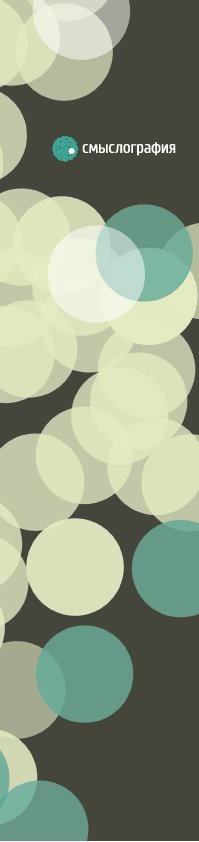 > Госрегулирование отрасли> Деятельность крупнейших компаний и корпораций> Сетевые_компании> Генерирующие компании> Энергосбытовые компанииelektroportal.ru > 13.09.2013 > --На очередном заседании Наблюдательного совета НП «Совет рынка»Наблюдательный совет НП «Совет рынка» назначил Члена Правления - Заместителя Председателя Правления «Совета рынка» Олега Баркина исполняющим обязанности Председателя Правления Партнерства.Кроме того, Наблюдательный совет принял следующие решения: Прекратить в отношении Открытого акционерного общества «Назаровская ГРЭС» поставку (покупку) электрической энергии и мощности на оптовом рынке (лишить права на участие в торговле электрической энергией и мощностью) с использованием зарегистрированной группы точек поставки генерации GKRASNE3 (Назаровская ГРЭС, ТГ-7); Лишить с 1 января 2014 года Открытое акционерное общество «Дальневосточная генерирующая компания» права участия в торговле электрической энергией (мощностью) на оптовом рынке с использованием групп точек поставки генерации GHABARE9 (Николаевская ТЭЦ) и потребления PHABARE9 (Николаевская ТЭЦ); Прекратить в отношении Открытого акционерного общества «Интер РАО ЕЭС» поставку (покупку) электрической энергии и мощности на оптовом рынке (лишить права на участие в торговле электрической энергией и мощностью) с использованием зарегистрированных групп точек поставки генерации GIVNPGU2 (Филиал «Ивановские ПГУ» блок «№» 2 ПГУ-325) и потребления PIVNPGU1 (Филиал «Ивановские ПГУ»); Присвоить Обществу с ограниченной ответственностью «Бежецкая промышленная котельная» статус субъекта оптового рынка и включить в раздел 1 «Поставщики электрической энергии и мощности» подраздел 1.1. «Поставщики электрической энергии и мощности - владельцы генерирующего оборудования» Реестра субъектов оптового рынка; Присвоить Закрытому акционерному обществу «Межрегиональная энергосбытовая компания» статус субъекта оптового рынка и включить в раздел 2 «Покупатели электрической энергии» подраздел 2.1. «Энергосбытовые организации» Реестра субъектов оптового рынка; Присвоить статус субъекта оптового рынка Обществу с ограниченной ответственностью «Трансэнергопром» и внести в раздел 2 реестра субъектов оптового рынка «Покупатели электрической энергии и мощности» подраздел 2.1. «Энергосбытовые организации»; Лишить Открытое акционерное общество «Газпронефть-Московский НПЗ» статуса субъекта оптового рынка и исключить из Реестра субъектов оптового рынка с 1 ноября 2013 года; Принять в Члены Партнерства и включить в Палату экспертов: ООО «Энерготрейдинг», ООО «Гарантэнергосервис» и ООО «АльтЭнерго»; Установить наличие действий (бездействия) Членов НП «Совет рынка», свидетельствующих о наступлении оснований для исключения Членов Партнерства из Партнерства (нарушение порядка и сроков оплаты членских взносов в имущество НП «Совет рынка»).Помимо этого, Наблюдательный совет принял к сведению информацию исполнительного аппарата НП «Совет рынка» о контроле за соблюдением ОАО «АТС», ОАО «ЦФР» и ОАО «ФСК ЕЭС» правил и регламентов оптового рынка за II квартал 2013 года.http://www.elektroportal.ru/news/news-45589.html  	Вернуться к списку публикаций minenergo.gov.ru > 13.09.2013 > --Минэнерго поучаствовало в тренировке к Масштабному Межведомственному Учению №1 в рамках подготовки к прохождению Олимпийских Игр в СочиСочи, 15 сентября. - В Главном Операционном Центре АНО «Оргкомитет «Сочи 2014», созданном для организации управления нештатными ситуациями во время Олимпийских игр, состоялась тренировка к Масштабному Межведомственному Учению «№»1, которое запланировано на 16 сентября 2013 г. в рамках подготовки к прохождению Олимпийских Игр в Сочи. Масштабное Межведомственное Учение «№»1 посетит руководство страны и руководство Международного олимпийского комитета.От Минэнерго России в тренировке приняли участие заместитель Министра энергетики Российской Федерации Андрей Черезов и референт Департамента оперативного контроля и управления в электроэнергетике Олег Кузнецов. Также среди участников мероприятия были представитель ОАО «Россети» (заместитель генерального директора В.С. Шукшин), представители ОАО «ФСК ЕЭС» (генеральный директор МЭС Юга А.В. Солод, руководитель Центра управления электроснабжения Сочинского энергорайона Л.В. Бузаев).По сценарию тренировки отрабатывались действия в условиях неблагоприятных погодных явлений, повлекших за собой отключение нескольких линий электропередачи, вследствие чего снизилась надежность энергоснабжения одного из олимпийских объектов, а именно: В день проведения олимпийских соревнований произошло отключение трех кабельных линий: - одной из двух КЛ 110 кВ Лаура - Псехако; - двух КЛ 10 кВ Лаура - ТЭС ГТЦ ОАО «Газпром».Электроснабжение олимпийского комплекса «Лаура» осуществляется по оставшейся в работе одной КЛ 110 кВ Лаура - Псехако и от ТЭС ГТЦ ОАО «Газпром». Обесточенных потребителей нет, снижена надежность электроснабжения.В результате проведенной тренировки представители Минэнерго России, электросетевых компаний (все являются членами Оперативного штаба по энергетике, созданном Правительством России) показали высокую степень готовности к реагированию на неблагоприятные погодные явления в г. Сочи, отработали взаимодействие с другими участниками-организациями Масштабного Межведомственного Учения «№»1.Эффективную работу в ходе тренировки продемонстрировал созданный под руководством Минэнерго России Центр управления электроснабжением Сочинского энергорайона, в задачи которого входит обеспечение круглосуточного мониторинга функционирования электроустановок олимпийских объектов и объектов олимпийской инфраструктуры, а также общей ситуации с обеспечением электроснабжения комплекса олимпийских объектов, координация действий при проведении работ, направленных на предотвращение возникновения и ликвидацию последствий технологических нарушений, организация своевременного предоставления резервных источников электроснабжения и ресурсов для проведения аварийно-восстановительных работ, информационное обеспечение САЦ Минэнерго, САЦ Россети, региональных и федеральных органов власти, Органов Управления Играми.Теги: подготовка к Олимпиаде в Сочи http://minenergo.gov.ru/press/min_news/16189.html   	Вернуться к списку публикаций Интерфакс > 13.09.2013 > --Набсовет Совета рынка лишил МНПЗ статуса субъекта оптового рынка электроэнергииМосква. 13 сентября. ИНТЕРФАКС - Набсовет НП «Совет рынка» принял решение лишить ОАО «Газпромнефть-Московский НПЗ» (РТС: MNPZ) статуса субъекта оптового рынка электроэнергии и исключить из реестра субъектов рынка с 1 ноября, сообщило партнерство.Решение об этом было принято в ходе заседания 12 сентября. Как ранее сообщал «Интерфаксу» источник на рынке, компания сама направила в НП заявление об исключении ее из реестра субъектов оптового рынка и отказе от статуса субъекта рынка. При этом согласно договору о присоединении к торговой системе оптового рынка, на основании этого документа компания подлежит лишению статуса.В пресс-службе «Газпромнефть-МНПЗ» ранее подтвердили наличие планов по выходу из реестра субъектов оптового рынка «с целью оптимизации процесса закупки электроэнергии для нужд предприятия». По словам представителя компании, с 1 сентября текущего года функции проведения торговых операций на оптовом рынке в интересах компании приняло ОАО «Межрегионэнергосбыт».Ранее именно при участии «Межрегионэнергосбыта» «Газпромнефть-МНПЗ» «избавилась от сторонних посредников», смогла получать электроэнергию напрямую с оптового рынка и самостоятельно контролировать отношения с сетевыми компаниями по оплате услуг, отмечал гендиректор электротрейдинговой компании Станислав Аширов в интервью корпоративному журналу ОАО «Газпром» (РТС: GAZP) в марте.«Московский НПЗ» имеет установленную мощность по переработке 12,15 млн тонн нефти в год. Завод обеспечивает порядка 40% рынка топлива Московского региона. Потребление электроэнергии заводом в 2012 году составило 589 млн кВт.ч.ОАО «Межрегионэнергосбыт» входит в группу «Газпром» и является одним из крупнейших энерготрейдеров России. Абонентами компании являются более 700 крупных и средних потребителей электроэнергии в 47 субъектах России, среди которых преимущественно дочерние и зависимые общества «Газпрома», «Газпром нефти» (РТС: SIBN) и «СИБУР Холдинга».Служба энергетической информации  	Вернуться к списку публикаций Коммерсант > 16.09.2013 > Михаил Серов, Анатолий Джумайло«Газпром» готовится к заморозкамМонополия подсчитала потери от ограничения роста тарифов «Газпром» оценил последствия обсуждаемой правительством заморозки внутренних цен на газ. За три года монополия рискует потерять 510 млрд руб. выручки и снизить инвестпрограмму на 407 млрд руб. В результате, уверяют в «Газпроме», выгоды для потребителей окажутся невелики, а бюджет лишится около 100 млрд руб. налогов от смежных отраслей и возникнет угроза потери почти 300 тыс. рабочих мест. В Минэнерго еще обсуждают индексацию тарифов на уровне инфляции, но монополия серьезных уступок от государства уже не ждет, надеясь лишь на встречное замораживание величины НДПИ на уровне 2013 года.В распоряжении «Ъ» оказалось письмо зампреда правления «Газпрома» по финансам Андрея Круглова от 6 сентября, направленное в Минэнерго, Минэкономики и ФСТ. Топ-менеджер описывает последствия для «Газпрома» заморозки цен на газ в 2014 году и их индексации по инфляции в 2015-2016 годах. Письмо подготовлено после поручения премьера Дмитрия Медведева от 4 сентября проработать варианты социально-экономического развития страны при соответствующей индексации тарифов всех естественных монополий.Минэкономики и Минфин вынесли обсуждение по заморозке тарифов на совещание президента по трехлетнему бюджету, прошедшее 11 сентября, и Владимир Путин идею поддержал. Помимо «Газпрома», решено заморозить тарифы ОАО РЖД (глава компании Владимир Якунин уже заявил о возможном сокращении инвестиций в четыре раза) и на сетевые услуги в электроэнергетике. Мера направлена на стимулирование промышленности и роста ВВП.В «Газпроме» уверяют, что заморозка цен вместо предполагавшегося роста на 15% ничего не даст промышленности, но сильно ударит по самой монополии и ее партнерам.Мера, подсчитали в «Газпроме», позволит снизить себестоимость всей промышленной продукции в России лишь на 0,3%, причем крупные потребители в лице металлургов и химиков в этом случае снизят себестоимость только на 0,4% и 1% соответственно. При этом под угрозой окажется угольная промышленность, так как низкая цена газа подтолкнет генерирующие компании замещать им энергетические угли, что негативно скажется на их реализации. Об эффекте от снижения цен на газ для его крупнейших потребителей, энергетиков, а через них для прочих отраслей промышленности «Газпром» предусмотрительно не упоминает. По расчетам Минэнерго, рост цен на газ на 15% с 1 июля 2013 года обеспечит увеличение конечных цен на электроэнергию на 2%.В «Газпроме» настаивают, что за последние годы за счет дешевого газа он фактически субсидирует промышленность, в первую очередь химическую. Но производители удобрений, получая дополнительные доходы, не вкладывают в модернизацию предприятий, из-за чего расход газа на них в 1,3 раза выше, чем за рубежом, говорится в письме. Несмотря на это, рентабельность химических предприятий в прошлом году составила 20-37%, в то время как у «Газпрома» рентабельность от продаж на внутреннем рынке лишь 4,8%. Столь низкая рентабельность связана с тем, что в 2012 году изменился расчет НДПИ, а цены индексировать стали не с января, а с 1 июля, поэтому в этом году рентабельность будет выше - 11,4%, а в следующем году, даже при заморозке цен, составит примерно 9%, говорят источники «Ъ».Представители Аркадия Дворковича и Минэнерго отказались от комментариев, телефон представителя ФСТ был отключен. По данным источников «Ъ», Минэнерго рассматривает более мягкий для «Газпрома» вариант ограниченного роста тарифов в рамках инфляции. Обсуждение тарифной политики может продолжиться на очередном заседании комиссии по бюджетным проектировкам, которое запланировано на сегодня.Металлурги неофициально подтверждают, что у них «цена газа в себестоимости не велика», но «в условиях плохой рыночной конъюнктуры любое повышение цен ощутимо». Собеседники «Ъ» в угольной промышленности согласны, что им приходится конкурировать в генерации с газом. «Но если тарифы «Газпрома» не будут заморожены, от этого станет отбиваться и ОАО РЖД»,- говорят источники «Ъ».В результате новой тарифной политики в 2014 году «Газпром» снизит выручку на 65 млрд руб., до 1 трлн руб., а за три года - на 510 млрд руб., до 2,75 трлн руб., что приведет к снижению капитальных затрат на 52 млрд руб. (до 724 млрд руб.) и 407 млрд руб. (до 2,34 трлн руб.) соответственно, подсчитали в монополии. Это отразится на реконструкции и техперевооружении, а также осложнит принятие инвестиционных решений по проектам развития, говорится в письме. В «Газпроме» утверждают, что каждые 100 млрд руб., не вложенные в капзатраты, лишают бюджеты всех уровней 24 млрд руб. налогов от смежных отраслей и приводят к сокращению 70 тыс. рабочих мест. При этом в письме указывается, что негативные тенденции взаимодействия «Газпрома» со смежниками наметились уже сейчас. В этом году «Газпром» снизит закупки у российских компаний на 17%, до 224,4 млрд руб., а в прошлом году они уже уменьшились на 30%. Но как это связанно с тарифами на 2014 год и далее - не объясняется.Если же правительство все-таки заморозит тарифы, «Газпром» настаивает и на заморозке НДПИ. В 2014 году он должен увеличиться для «Газпрома» с нынешних 602 до 700 руб. за 1 тыс. кубометров, а в 2015 году - до 788 руб. Но эти ставки принимались с учетом ежегодного роста цен на 15%, а если тариф будет заморожен, то оснований для роста налога тоже нет, считают в «Газпроме». Иначе монополия ожидает снижения своей доли на внутреннем рынке и роста долговой нагрузки.В текущей ситуации правительство вряд ли прислушается к доводам «Газпрома», его позиция была в министерствах за неделю до совещания у президента, где все-таки решили тарифы заморозить, говорит Виталий Крюков из «ИФД-Капитала». Основную выручку «Газпром» получает от экспорта, и снижение инвестпрограммы на 52 млрд руб. в 2014 году из-за заморозки тарифов на внутреннем рынке для него не будет критичным, согласен Сергей Вахрамеев из ИК «Акронинвест». Зато сокращение инвестпрограммы в 2015-2016 годах на 355 млрд руб. уже может всерьез угрожать и крупным проектам концерна, и ВВП страны, считают оба эксперта. Источник «Ъ» в «Газпроме» подтвердил, что там уступок от правительства по тарифной политике уже не ждут. Он добавил, что инвестпрограмма зависит от многих факторов, поэтому «между ранним планом и реальным фактом огромная пропасть».	Вернуться к списку публикаций Коммерсантъ-Деньги > 16.09.2013 > Рубрику ведет Дмитрий ПолонскийК чему приведет замораживание тарифов?На прошлой неделе ведомства по поручению премьера Дмитрия Медведева представили в правительство предложения о заморозке тарифов естественных монополий в 2014 году. Однако глава РЖД Владимир Якунин предупредил, что в этом случае инвестпрограмму компании придется сократить вчетверо. Тем не менее на совещании у президента РФ по настоянию Минэкономразвития было принято решение о нулевой индексации тарифов в будущем году.Сергей Пикин, директор Фонда энергетического развития: - Особо ни к чему. За год монополии вряд ли сильно сократят издержки. Они потеряют около 6% доходов, часть инвестпрограмм прекратят, что-то сдвинут, но искать пути оптимизации не будут - слишком мал срок, нет смысла что-то серьезно менять. Я бы установил срок пять лет. Для крупных потребителей это просто пауза. Ожидать экономического роста не приходится, поскольку наша крупная промышленность завязана не на внутренние рынки, а на внешние. Инфляция может снизиться на 1-1,2 пункта. Но это все равно не системное решение, и промышленный рост в 5% нам будет только сниться.Дмитрий Магоня, управляющий партнер юридической фирмы ART DE LEX: - В целом эффект для экономики будет положительным - рост тарифов тормозит ее развитие. Госмонополии - самая неэффективная часть экономики. И с какой стати одни должны затягивать пояса в условиях жесткой конкуренции, а другие жиреть при ее отсутствии? Инвестпрограммы монополий, на которые как на священную корову ссылаются их руководители, непрозрачны до такой степени, что невозможно оценить ни их эффективность, ни якобы положительное влияние на экономику. Позиция Владимира Якунина понятна, но кто считал потери угольщиков, металлургов и прочих, когда целые отрасли уже на грани развала из-за роста тарифов? Решение правительства выглядит более взвешенным, тем более что оно дало поручение о поддержке инвестпрограмм монополий.	Вернуться к списку публикаций Компания > 16.09.2013 > --Рядом с «Роснефтью»На место замминистра энергетики Михаила Курбатова, прославившегося борьбой с «дочками» скандально известного холдинга «Энергострим», приходит Вячеслав Кравченко. Пока он продолжает руководить правлением некоммерческого партнерства «Совет рынка» (регулятор оптового и розничных энергорынков) и ОАО «Администратор торговой системы» (управляет инфраструктурой оптового рынка). На рынке его считают профессионалом отрасли. «Он один из немногих на энергетическом рынке, кто обладает авторитетом и хорошо знает энергетическую тему, - отмечает глава Фонда энергетического развития Сергей Пикин. - Он работал и в Минпромэнерго в период реформирования РАО «ЕЭС», и в энергосбытовой компании, и в «Совете рынка», который учитывал различные интересы потребителей генераций». По его словам, позиция руководителя «Совет рынка» схожа по содержанию с должностью замминистра. Если Курбатова связывали с экс-главой Минэкономразвития Эльвирой Набиуллиной, а самого министра энергетики Александра Новака с вице-премьером Аркадием Дворковичем, то с приходом Кравченко в Минэнерго вновь усиливаются позиции президента «Роснефти» Игоря Сечина, считают участники рынка. «До прихода в «Совет рынка» Кравченко работал в компаниях, которые так или иначе курировал Игорь Иванович», - говорит Сергей Пикин. Это, к примеру, Объединенная энергосбытовая компания («дочка» «Интер РАО») и ООО «РН-Энерго» («дочка» «Роснефти»). На посту главы «Совета рынка» ему удалось усилить позиции этой организации, переключив на нее функции регулятора не только оптового, но и розничного рынка электроэнергии.	Вернуться к списку публикаций Независимая газета > 16.09.2013 > Савелий ВежинВагоны рвутся из-под ограниченийПопытка сохранить тарифы естественных монополий на уровне 2013 года, вероятно, не приведет к запланированному результату в железнодорожной отрасли. Ограничение государственной инфраструктурной составляющей тарифа (тариф ОАО «РЖД») не поможет сохранить прежние показатели вагонной составляющей, которая определяется по закону спроса и предложения. По данным Института проблем естественных монополий (ИПЕМ) при нынешнем высоком спросе на перевозки уровень транспортной составляющей тарифа растет даже при сохранении уровня тарифа РЖД.Напомним, на минувшей неделе глава правительства РФ Дмитрий Медведев поручил профильным министерствам и ведомствам подготовить предложения по сохранению в 2014 году тарифов на услуги естественных монополий на уровне 2013 года. Минфин уже согласился сохранить ряд тарифов ОАО «РЖД», ОАО «Россети» и ОАО «Газпром» на прежних позициях. Минтранс высказался против этого предложения.Однако даже эти потери могут оказаться напрасными, а потребители так и не заметят ограничительных мер правительства. Дело в том, что тариф на перевозку грузов железнодорожным транспортом состоит из регулируемой государством инфраструктурной составляющей (тариф РЖД) и гибкой вагонной составляющей, определяемой по закону спроса и предложения. Как отмечают эксперты, транспортная составляющая подчиняется законам рынка и в условиях высокого спроса на перевозки ее уровень увеличивается даже при сохранении прежнего уровня тарифа РЖД.По данным ИПЕМ, уровень транспортной составляющей при перевозке с 2010 года по сентябрь 2013 года постоянно изменялся. Эти изменения были менее значительны при перевозке в вагонах общего парка: с 49% в 2010 году до 52% в сентябре 2013 года. Однако операторы грузовых вагонов существенно увеличивали свои ставки, за счет чего транспортная составляющая росла с 50% в 2010 году до 59% в 2012-м. В первом полугодии 2013 года транспортная составляющая при перевозке с учетом ставки операторов была на уровне транспортной составляющей для вагонов общего парка. В сентябре текущего года наценка операторов к тарифу общего парка составила 35%, в результате чего уровень транспортной составляющей в цене продукции повысился до 59%.Лишь в конце 2012 года и I квартале 2013 года в связи с изменениями на товарном рынке операторы были вынуждены снижать ставку на предоставление вагонов. Однако со II квартала 2013 года ставка операторов грузовых вагонов постоянно растет. Доля вагонной составляющей в структуре совокупных затрат грузоотправителей в сентябре 2013 года достигла 37,7%.Таким образом, доля инфраструктурного тарифа может быть замещена вагонной составляющей и получается, что заморозка тарифов на использование инфраструктуры РЖД при грузовых перевозках не приведет к снижению уровня транспортной составляющей. В этом случае для потребителей меры правительства принесут нулевую пользу. При этом, по данным СМИ, в результате от нулевой индексации тарифов РЖД может потерять до 93,2 млрд. руб. в 2014 году и будет вынуждена сократить 62,1 тыс. сотрудников, что сопоставимо с временами кризиса 2009 года.	Вернуться к списку публикаций Независимая газета > 16.09.2013 > Михаил СергеевВ экономике: замораживание тарифов с одновременным их повышениемСамым удивительным событием последней недели стало решение о так называемом замораживании монопольных тарифов на 2014 год. О так называемом - поскольку, строго говоря, запланировано не замораживание, а замаскированное увеличение тарифов. В частности, будет повышена цена электроэнергии для потребления сверх социальной нормы, которая вводится повсеместно в России с января 2014 года. Тем не менее чиновники говорят именно о замораживании монопольных цен: ведь пересмотр тарифной политики - событие действительно эпохальное. Все прошлые годы рост монопольных цен опережал инфляцию как минимум в полтора-два раза. И нынешние власти впервые за многие годы пытаются сдерживать тарифы.Предложение Минэкономразвития о нулевой индексации тарифов на услуги естественных монополий в 2014 году было одобрено в прошлую среду на совещании у президента России по бюджетным проектировкам. Об этом решении сообщил министр экономического развития Алексей Улюкаев. «Прогноз, который был внесен Минэкономразвития на основе в том числе новой тарифной политики, был поддержан на совещании у президента. В соответствии с ним мы не проводим индексацию тарифов по железнодорожным перевозкам с января 2014 года, а проводим ее в январе 2015 года по уровню инфляции в 2014 году, что в наших сегодняшних проектировках означает 4,6%. Мы не проводим индексацию тарифов на газ и тарифов по электрическим сетям в июле 2014 года, а проводим ее в июле 2015 года. То же самое - по инфляции 2014 года», - объяснил министр.Накануне Улюкаев объяснял, что нулевая индексация тарифов будет касаться и промышленных потребителей, и населения. «Технически замораживание происходит так: мы пропускаем одну индексацию, 2014 года. В январе 2014 года не происходит индексация тарифа на железнодорожные перевозки, она произойдет в январе 2015 года. В июле 2014 года не происходит индексация по газоснабжению и по электроэнергии. Эти тарифы будут проиндексированы с июля 2015 года», - пояснил Улюкаев.Жалобы на то, что газ, электроэнергия и транспорт стоят в России дороже, чем в странах-конкурентах, звучат не первый год. Но прислушались к ним лишь сегодня из-за угрожающего замедления экономики, которое началось осенью прошлого года.Еще одно важное решение прошлой недели - завершение дискуссий о пенсионной реформе. По крайней мере на уровне правительства этот вопрос считается в основном решенным. Правительство на совещании у премьер-министра Дмитрия Медведева в понедельник в целом одобрило новую пенсионную формулу, изменять ее не планируется, сообщила вице-премьер Ольга Голодец. По ее словам, одобренный вариант формулы согласован со всеми ведомствами. «Она проходила серьезное общественное обсуждение, было много поправок на стадии обсуждения», - сказала Голодец, которая уверена, что одобренный вариант «приемлем для всех».Напомним, что «приемлемая для всех» пенсионная реформа фактически отменяет рублевые пенсионные обязательства государства и заменяет их некими условными обязательствами в виде баллов, коэффициентов и индексов. Это очень удобно правительству и Пенсионному фонду, но не очень удобно гражданам, которым труднее прогнозировать размер будущей пенсии.	Вернуться к списку публикаций Профиль > 16.09.2013 > --Шоковая заморозкаТАРИФЫ Планы по замораживанию тарифов естественных монополий вызвали протесты монополистов.Как стало известно, президент Владимир Путин одобрил план замораживания тарифов естественных монополий в 2014 году. Напомним, что, согласно планам Минэкономразвития (МЭР), в следующем году тарифы повышаться не будут, а в 2015-2016 годах их проиндексируют на величину инфляции 2014 года. Ведомство Алексея Улюкаева подсчитало, что в следующем году выпадающие доходы у «Газпрома» составят 32,6 млрд рублей, у сетевых организаций в электроэнергетике - 18,8 млрд рублей, а больше всех потеряет ОАО «РЖД» - 77,4 млрд рублей. При этом инвестпрограммы сократятся соответственно на 17 млрд, 16 млрд и 61,9 млрд рублей. Зато, по оценке МЭРа, остальные отрасли сэкономят на тарифах 125 млрд рублей, а население - 23 млрд рублей. Минэкономразвития рассчитывает, что в результате удастся добиться ускорения экономического роста: по прогнозам ведомства, он составит 3% против 1,8% в этом году, а инфляция снизится с нынешних 6-6,5% до 4,5-5,5%. Представители естественных монополий, конечно, недовольны таким поворотом событий. Самые резкие возражения прозвучали из уст главы ОАО «РЖД» Владимира Якунина. Это понятно, потери железнодорожников обещают быть самыми весомыми. Якунин уже заявил, что в случае замораживания тарифов компании придется уволить 62 тыс. человек или ввести четырехдневную рабочую неделю с сокращением зарплаты для 370 тыс. сотрудников, инвестпрограмма может сократиться в четыре раза, а потери бюджета в виде налогов, которые не заплатит ОАО «РЖД», могут составить 350 млрд рублей. По мнению Якунина, замораживание тарифов может привести «к тяжелейшим последствиям, если недополученные РЖД средства не будут заменены государственными субсидиями». Учитывая аппаратный вес руководителей естественных монополий, пока сложно сказать, каким окажется итоговое решение правительства. Возможно, что часть их потерь будет компенсирована за счет бюджета или Фонда национального благосостояния.	Вернуться к списку публикаций Профиль > 16.09.2013 > ЕВЛАЛИЯ САМЕДОВАТушите свет!В регионах началось введение социальных норм на электроэнергию. Одни эксперты видят в этом правильный шаг к ликвидации перекрестного субсидирования, другие - «вторую монетизацию» и ограбление населения. Самое интересное, что правы, видимо, и те, и другие.Внескольких российских регионах 1 сентября 2013 года начали действовать социальные нормы потребления электроэнергии. Соответствующее постановление (№ 614) премьер Дмитрий Медведев подписал 22 июля этого года. Нововведение предполагает, что в пределах социальной нормы действует пониженный тариф, а за ее пределами - повышенный. Установление нормы и тарифов полностью отдано на откуп региональным властям. Федеральное правительство лишь оговорило, что в коридор социальной нормы потребления должно попадать более 70% населения региона. Уже известно, что с 1 июля 2014 года предполагается распространить эксперимент на всю страну. А затем по отработанному сценарию будут введены аналогичные социальные нормы потребления воды. Одни эксперты говорят о новой волне монетизации и указывают на то, что введение соцнорм - это де-факто повышение платежей за ресурсы. Другие полагают, что нововведение все же не станет катастрофой для бюджета россиян. Впрочем, и те, и другие сходятся в том, что новая система не спасет электроэнергетику, но вызовет негативную реакцию среди населения, ведь, как убедился «Профиль», ни региональные, ни федеральные власти не готовы открыть принцип формирования тарифов.Новые правила с 1 сентября заработали в шести регионах: Забайкальском и Красноярском краях, Владимирской, Нижегородской, Орловской и Ростовской областях. Принять участие в эксперименте согласилась еще Самарская область, однако, как рассказали «Профилю» в пресс-службе губернатора области, здесь проект будет запущен с опозданием - решено предварить его встречами с общественностью. В оставшихся регионах социальные нормы и новые тарифы уже объявлены. Самые жесткие условия получили нижегородцы, самые мягкие - жители Орловской области. Соцнорма на одного человека в Нижегородской области - 50 кВт-ч, в Орловской - 190 кВт-ч. При этом тариф в рамках нормы для нижегородцев составляет 2,72 рубля за кВт-ч, сверх нормы - 4,84 рубля. Такой существенной разницы между нижним и верхним пределами нет больше ни в одном из пилотных регионов.Однако же голые цифры мало отражают реальную картину. В Минрегионе, отвечающем за эксперимент, пояснить методологию тарифообразования и определения соцнормы затруднились. Однако эксперты из Минэнерго объяснили «Профилю», что, «когда мы говорим о соцнорме, надо понимать, что речь идет о базовой величине. «Это величина, исчисляемая на одного человека, проживающего в многоквартирном доме с газовой плитой, центральным отоплением и горячим водоснабжением. В доме с электрической плитой, отопительными и водонагревательными установками, а также в домах, относящихся к ветхому или аварийному жилью, будут свои надбавки к этой базовой величине», - пояснили в ведомстве.Норматив определяется регионом: для этого берется статистика прошлого года - выборка не менее чем из 10 тыс. домохозяйств, эту выборку представляют в орган регулирования, и он высчитывает средний показатель. По сути, это показатель среднедушевого потребления. Норма 50 кВт-ч еще не означает, что семья из трех и более человек будет вынуждена укладываться в эти рамки. К каждому следующему жильцу квартиры прибавляется определенная величина: для второго проживающего она составляет 50 кВт-ч, для третьего и далее - по 20 кВт-ч. Это правило одинаково для всех регионов. «Логика заключается в том, что, грубо говоря, от того, что вы живете вдвоем, вы не покупаете два холодильника», - объясняют в Минэнерго. Таким образом, семья из трех человек будет иметь норматив уже не 50 кВт-ч, а 120 кВт-ч. Кроме того, каждый регион определяет надбавку за электрическую плиту, здесь верхний предел - 90 кВт-ч на человека. Например, в Орловской области социальная норма составляет 190 кВт-ч, а норма для квартир с электрической плитой - 280 кВт-ч.Любопытно, что пониженные тарифы, которым некоторые обрадовались, будут действовать только для жителей пилотных регионов. Все остальные, в том числе и москвичи, которым предстоит перейти на новые правила только летом 2014 года, будут платить по обычным тарифы, которые к тому же будут проиндексированы. Эти обычные тарифы станут нижней границей, верхнюю же планку каждый регион определит самостоятельно. Критерии нигде не разглашаются. Известно одно: тарифы сверх соцнормы будут приближаться к экономически обоснованным. Так говорят в Минэнерго, но, что такое «экономически обоснованные тарифы», не объясняют. Чтобы не получить повышенный тариф, москвичам придется укладываться в средние рамки потребления. По данным открытых источников, в среднем по Москве подушевое расходование электроэнергии в месяц составляет около 180 кВт-ч (точных данных в «Мосэнергосбыте» предоставить не смогли, в пресс-службе отметили, что сейчас компания еще только ведет работу по сбору данных энергопотребления). Судя по тому, что соцнорма определяется именно по среднему показателю, примерно столько она и составит для Москвы.Отдельно стоит остановиться на том, как изменится жизнь тех, кто привык стирать по ночам, иными словами, для владельцев двух- и трехтарифных счетчиков. Для них величина соцнормы будет распределяться по зонам суток пропорционально фактическому потреблению. Например, если человек потребил 100 кВт-ч, а соцнорма в его регионе составляет 90 кВт-ч, интегральное превышение соцнормы составит 10 кВт-ч. При этом, к примеру, 80 кВт-ч было расходовано днем и 20 кВт-ч - ночью. Потребленные в рамках соцнормы 90 кВт-ч распределяются по зонам суток в том же соотношении - 80 к 20. По зонам суток получается 72 кВт-ч и 18 кВт-ч. Дальше из потребленных днем 80 кВт-ч вычитается 72 кВт-ч - остается 8 кВт-ч сверх соцнормы, и из потребленных ночью 20 кВт-ч вычитается 18 кВт-ч - сверх нормы остается 2 кВт-ч. «Дальше вы применяете тарифы, установленные в соответствии с зонами суток, и получаете счет», - объясняют в Минэнерго. При этом успокаивают - проводить эти подсчеты самостоятельно не потребуется, все усилия возьмет на себя поставщик услуг.Одна из главных задач, которую пытается решить правительство при помощи новых правил оплаты электроэнергии населением, - снижение объема перекрестного субсидирования. В настоящее время региональные сетевые компании занижают тарифы на электричество таким образом, чтобы сделать их доступными для физических лиц. Покрывают выбывающие доходы промышленные предприятия. Но это в итоге приводит к тому, что продукция дорожает, а конкурентоспособность производителей снижается. Сейчас объем перекрестного субсидирования составляет около 220 млрд рублей в год. Задача, которую себе поставило правительство, - снизить этот показатель до 50 млрд рублей к 2022 году. «Цель вряд ли будет достигнута, хотя стремиться к ней можно», - говорит директор Института энергетического развития Сергей Пикин.По его словам, введение соцнорм для населения в этом смысле будет полезным, но только в том случае, если регионы не будут заниматься популизмом и не возьмут за образец Орловскую область, продемонстрировавшую чудеса щедрости. «В Орловской области пошли на принятие крайне высокой нормы, что перечеркивает суть самого эксперимента. Промышленность данного региона будет неконкурентоспособна, - заявил «Профилю» Сергей Пикин. - Перекрестное субсидирование у нас имеет ярко выраженный региональный характер. Чем больше промышленность в данном регионе платит за население, тем менее она конкурентоспособна. Орел выбрал для себя такую стезю - там решили, что лучше показаться хорошенькими накануне выборов, нежели поддерживать промышленность и действовать с умом».В то же время, по словам эксперта, соцнормы являются неплохим способом улучшить социальную обстановку. «Как правило, те граждане, которые имеют наименьшие доходы, пользуются электричеством на среднем и низком уровне. Поскольку сейчас тариф на электроэнергию в пределах нормы будет ниже прежнего, для них нововведение будет означать большую социальную защищенность», - полагает Сергей Пикин.Есть и противоположное мнение. Так, по словам старшего аналитика ИК «Риком Траст» Владислава Жуковского, новые правила «служат коммерческим интересам крупного олигархического капитала и монополий, а не подавляющей части населения». Эксперт оценивает введение социальных норм как продолжение монетизации льгот и называет их «энергопайком», которого вряд ли хватит большей части населения. Особое внимание критики нововведения обращают на бедных граждан, которые, по их словам, были не в состоянии платить и по прежним тарифам, когда социальных норм вовсе не существовало. Авторы инициативы парируют: для таких категорий выработан особый механизм. «В первый год применения соцнорм они будут оплачивать весь фактически выбираемый объем по нижнему тарифу, а в последующие годы повышающий коэффициент для них составит 1,5 (150% от соцнормы). Например, если в регионе установлена величина соцнормы 100 кВт-ч, для пенсионера или инвалида она составит 150 кВт-ч», - объясняют в Минэнерго.Отраслевые аналитики отмечают, что в целом эксперимент имеет право на существование. Чего в нем пока недостает, это большей прозрачности в процессе тарифообразования. В действительности ни один из опрошенных «Профилем» представителей пилотных регионов не взялся объяснить «Профилю», какова методика определения пониженного и повышенного тарифа. Не объяснили этого и в Минрегионе. Представитель Федеральной службы по тарифам (ФСТ) уточнил, что установлением тарифов занимаются соответствующие подразделения региональных администраций. Спустя семь дней после начала эксперимента они направляют в ФСТ информацию об установленных тарифах. Правда, эта информация носит исключительно уведомительный характер, и как-то влиять постфактум на решения местных регуляторов федеральное ведомство не собирается. «Остаются вопросы к самому процессу тарифообразования, и, конечно, потребители хотели бы услышать на них ответы», - говорит руководитель департамента исследований ТЭК Института проблем естественных монополий Александр Григорьев. Однако получить эти ответы в ближайшее время эксперт не надеется. Пока этого не может сделать даже промышленность, несмотря на свои лоббистские возможности. «Простым бытовым потребителям на защиту своих интересов рассчитывать не приходится», - считает эксперт. Остается небольшая надежда на то, что хотя бы один из пилотных регионов - Самарская область - в ходе Водные процедуры Минрегион, который отказался дать пояснения относительно социальных норм на электроэнергию, разрабатывает аналогичную концепцию для воды. Социальную норму предполагается рассчитывать из тех же средних данных о фактическом потреблении. Однако конкретных цифр еще не существует. Но, очевидно, что, как и в случае с электроэнергией, социальный водяной паек будет выделяться таким образом, что уложиться в него будет практически невозможно, и часть потребления будет неизбежно оплачиваться по повышенному тарифу. Ситуацию с водой осложняет тот факт, что далеко не все дома и квартиры оборудованы счетчиками, и люди продолжают платить не за фактическое потребление, а за некую расчетную величину. Как власти решат эту проблему, пока неизвестно. По данным из открытых источников, Минрегион должен представить концепцию по воде до конца текущего года.	Вернуться к списку публикаций Профиль > 16.09.2013 > Михаил ЛогиновЛечение заморозкойПожалуй, одним из самых интересных событий минувшей недели стала заочная полемика по поводу замораживания тарифов естественных монополий, развернувшаяся между Минэкономики и этими самыми монополиями. Напомним, что МЭР предложил вообще не повышать тарифы в 2014 году, а в 2015-м повысить их на величину темпов прироста инфляции предшествующего года, то есть, скорее всего, процентов на пять, не более. Это радикальное, я бы сказал, размашистое решение - своеобразный дебют нового министра экономики Алексея Улюкаева. Спор между МЭР и монополиями не технический, не бухгалтерский, а идеологический. Замораживание тарифов - это своего рода «иск» к монополиям в интересах всех остальных экономических субъектов: компаний и частных лиц. Миллиарды, которые недополучат монополии, останутся на счетах предприятий и в кошельках граждан. По замыслу МЭР, это и даст толчок экономическому росту, так как люди смогут увеличить личное потребление, а компании - инвестиции. На первый взгляд может показаться, что речь идет о простом перекладывании денег из одного кармана в другой. Представители естественных монополий уже заявляют, что замораживание тарифов неизбежно приведет к сворачиванию их инвестиционных программ и даже к сокращению рабочих мест и увольнениям. Выходит, что в одном месте прибудет, а в другом убудет - так зачем тогда городить огород? В этом-то и заключается разница во взглядах между либералами из экономического блока правительства и государственниками-дирижистами из руководства монополий и - шире - госкорпораций. Где мы, правительство и общество, видим основной источник инвестиций и экономического роста - в огромном количестве частных компаний и домохозяйств или в ограниченном числе сверхкрупных государственных и квазигосударственных концернов? В последние годы ставка очевидно делалась на государственных гигантов, но это столь же очевидно не принесло желаемых результатов. Как только внешняя конъюнктура переменилась в худшую сторону, темпы экономического роста в России резко замедлились, а инфляция при этом сохранилась на относительно высоком уровне. Теперь МЭР пытается переложить руль - создать более благоприятные условия для работы тысяч предприятий, в том числе мелких и средних, и сделать это за счет естественных монополий. Гарантирован ли успех? Отнюдь. И дело не только в сопротивлении влиятельных монополистов. Экономика - не жестко детерминированная система, инвестиционный климат определяется не только тарифами естественных монополий и налогами, но и множеством других факторов: административными барьерами, коррупцией, психологией людей, наконец. Можно ли быть уверенным в том, что компании, получив в свое распоряжение дополнительные ресурсы, тут же направят их на расширение производства? Вовсе нет. Они могут выплатить их в виде дивидендов своим акционерам, а те купят на них виллы за рубежом. Может такое случиться? Может. Но означает ли это, что не стоит пытаться изменить экономическую модель? Ответ, мне кажется, очевиден.	Вернуться к списку публикаций Эксперт > 16.09.2013 > --Три толстяка сядут на диетуПрезидент РФ Владимир Путин поддержал заморозку тарифов естественных монополий на ближайший год. Подразумевается, что неизменными свои тарифы сохранят «Российские железные дороги», «Газпром» и энергетики - «Российские сети». Так, РЖД может надеяться на рост стоимости услуг лишь в январе 2015 года, и то на величину не больше уровня инфляции. По словам министра экономического развития РФ Алексея Улюкаева, в 2015 году тариф проиндексируют на уровень инфляции 2014 года, «что в сегодняшних проектировках означает 4,6 процента», - пояснил министр. Повышение тарифов по газоснабжению и электрическим сетям переносится с июля 2014 года на июль 2015-го и пройдет по аналогичной схеме.При этом правительство, контролирующий акционер трех монополий, предлагая ограничить рост тарифов, настаивает, чтобы монополисты сохранили свои инвестпрограммы. В частности, за это выступили Алексей Улюкаев и премьер-министр Дмитрий Медведев. Однако монополии мнение государства и как законодателя, и как акционера не особенно волнует, на инициативу они отреагировали без энтузиазма.Громче всех прозвучали заявления РЖД. По словам представителей компании, ее потери в выручке в 2014 году от замораживания роста тарифов оцениваются в 93 млрд рублей. При этом сэкономить на газе и энергии РЖД сможет только 13 млрд. В качестве ответной меры в транспортной монополии посчитали правильным сократить инвестпрограмму в грядущем году, по разным оценкам, в 4-7 раз (!) с текущих 389,4 млрд рублей. Более того, по расчетам профсоюза железнодорожников, Роспрофжела, монополия будет вынуждена пойти на сокращение персонала и уволить 62 тыс. человек, или 8% от общей численности.Реакция остальных компаний была более сдержанной. По словам главы «Российских сетей» Олега Бударгина, заморозка тарифов создает дополнительные стимулы для повышения эффективности и развития электросетевого комплекса. «Газпром» на момент сдачи номера от заявлений воздерживался. По мнению аналитиков, компания от заморозки тарифов недосчитается от 65 до 160 млрд рублей дополнительной выручки.Минэконом считает несколько завышенными оценки ущерба. Подобные решения всегда встречаются без энтузиазма организациями, которых лишают возможности повышать тарифы, констатировал Алексей Улюкаев.По словам министра финансов Антона Силуанова, от заморозки тарифов стоит ожидать снижения уровня инфляции на 0,5-1 процентного пункта. А в Минэкономразвития рассчитывают на ускорение роста ВВП до 3% уже в следующем году.	Вернуться к списку публикаций rePRESS.ru > 17.09.2013 > --В Сочи прошло выездное заседание Объединенного Штаба по подготовке энергохозяйства города к Олимпиаде-2014В Сочи прошло выездное заседание Объединенного штаба Министерства энергетики РФ по подготовке энергообъектов к проведению XXII Зимних Олимпийских игр и XI Паралимпийских игр под руководством заместителя министра Андрея Черезова. В совещании приняли участие заместитель Генерального директора по безопасности ОАО «Россети» Владимир Шукшин, заместитель Генерального директора по ситуационно-аналитическому управлению ОАО «Россети» Виталий Иванов, а также представители входящих в группу компаний «Россети» предприятий - ОАО «ФСК ЕЭС», ОАО «Кубаньэнерго» и ОАО «Мобильные ГТС».Особое внимание было уделено вопросам аккредитации энергетического персонала на XXII Зимние Олимпийские игры и XI Паралимпийские игры. «Перед нами стоит стратегическая задача - надежное энергоснабжение Олимпиады 2014 года. На кону - имидж всей страны. Только высокая исполнительская культура и осознание личной ответственности всех энергетиков станут залогом безаварийной работы электросетевого хозяйства», - отметил Андрей Черезов.Заместель министра поручил блоку безопасности при Объединенном штабе разработать график поэтапного получения аккредитации в зону проведения Игр 2014 для персонала и спецтехники Сочинского ПМЭС и Сочинских ЭС. При подготовке данных будет учтен 10 % резерв сотрудников и техники для оперативного усиления бригад или замены в случае необходимости. Аккредитационные карты получат и представители подрядных энергокомпаний, с которыми заключены договоры на гарантийное обслуживание объектов.В ходе совещания также обсуждались мероприятия, направленные на обеспечение безопасности энергообъектов, площадок размещения мобильных ГТЭС и мест хранения аварийного резерва.Напомним, что в Сочи ОАО «Россети» завершает возведение 53 энергообъектов магистральной и распределительной сетевой инфраструктуры. Уже проложено 198 км линий электропередачи 110 кВ и 51 км - 220 кВ, благоустроена территория подстанций. Завершается строительство и реконструкция распределительной городской электрической сети напряжением 6-10 кВ общей протяженностью 727 км в пяти районах Сочинских электросетей. Мощность подстанций региона выросла более чем в два раза: с 1600 до 3500 МВА.http://www.repress.ru/node/40047  	Вернуться к списку публикаций RusCable.Ru > 17.09.2013 > --Заседание экспертной секции «Электрические сети» в ГосдумеПроблемам организации развития электрических сетей электросетевых организаций различных форм собственности, а также генерирующих мощностей в соответствии с утвержденными схемами и программами перспективного развития было посвящено состоявшееся вчера в Государственной Думе РФ заседание экспертной секции «Электрические сети» при председателе комитета Госдумы по энергетике. В работе приняли участие глава комитета Государственной Думы ФС РФ по энергетике Иван Грачев, председатель экспертной секции «Электрические сети» Александр Маслов - президент Ассоциации электроснабжения городов России «ПРОГРЕССЭЛЕКТРО», Екатерина Гусева - главный редактор журнала «ЭЛЕКТРОЭНЕРГИЯ. Передача и распределение», ведущие эксперты отрасли - Виктор Кудрявый, Михаил Линт, Степан Тодирка, Анатолий Свистунов.Проблем в электроэнергетической отрасли не убавляется, заметил И. Грачев. Но и разумных предложений по их устранению от специалистов приходит много. Работа по внесению законодательных поправок, отвечающих требованиям времени, ведется постоянно. Не все удается сделать, тем не менее, консолидированные решения по изменению законодательства необходимо обработать и включить в поток проходных законопроектов, которые будут обсуждаться на осенней сессии ГосДумы.- В стране сложилась новая обстановка, - отметил Виктор Кудрявый. - Перед электроэнергетическими компаниями встала задача жить в условиях ограниченного роста тарифов. Это значит, что необходимо подготовить противозатратный комплекс мер, учитывая не только внутренние резервы компаний, но конъюнктуру рынка. Надо также посмотреть, почему механизм финансирования у нас самый дорогой в мире? Ведь по данным Банка «Ренессанс Капитал», в России стоимость финансового капитала, который идет на инвестиционную деятельность энергокомпаний, на закупку топлива, ремонтные нужды и пр., повышает тариф на электроэнергию для конечного потребителя на 9-50%. Тем самым полностью уничтожается преимущество страны, обладающей уникальными запасами энергоресурсов и производящей собственное топливо. Этот вопрос требует серьезной законодательной проработки.Не менее остро стоит вопрос радикального обновления Федерального Закона «№» 35 «Об электроэнергетике». Изначально ФЗ-35 создавался с ориентацией на Единую национальную электрическую сеть. Об электрораспределительном секторе там не сказано ни слова. И этот факт имел далеко идущие последствия. Нет четких правил - нет и порядка: появились свыше трех тысяч разношерстных ТСО, возник «тарифный котел», который в мире давно упразднен, и многое другое.Участники заседания внесли предложение, во-первых, изменить название главы 3 ФЗ-35, а, во-вторых, - полностью переработать ее с участием ОАО «Россети». В частности, предлагается главу 3 назвать «Электросетевой комплекс РФ» и отразить в нем сложившуюся структуру электросетевого комплекса (ОАО «ФСК ЕЭС», МРСК, ТСО).Пристальное внимание было уделено проблеме территориальных сетевых организаций. В России продолжается бесконтрольный рост количества ТСО, что приводит к снижению качества электроснабжения конечных потребителей, росту тарифов на электроэнергию, неразберихе в сфере технологического присоединения.Откуда берутся новые ТСО? Где источники, которые помогают им плодиться? Оказывается, их несколько. Прежде всего, они заложены в существующем законодательстве и, как следствие, - в технических условиях крупнейших сетевых компаний. «Я проанализировал итоги 2012 года и нашел около 40 условий, позволяющих создать новые сетевые организации», - рассказал Анатолий Свистунов.Кроме того, местные власти, чтобы заработать средства на жизнь, спешат продать участки муниципальных сетей с аукциона в любые руки. В результате появляется множество ТСО, каждая из которых владеет рядом электросетевых объектов, являющихся частью единой сети.Руководитель экспертной секции, президент Ассоциации электроснабжения городов России «ПРОГРЕССЭЛЕКТРО» Александр Маслов отметил, что в стране появилось два вида ТСО: есть мелкие организации (большинство из которых нельзя назвать «сетевыми» по их техническому состоянию и возможностям). И есть относительно крупные компании, которые активно скупают сети, имеют долгосрочные инвестиционные программы, используя систему RAB-регулирования, а потом диктуют свои условия потребителям, пренебрегая их интересами и невзирая на отраслевые ограничения, действующие для традиционных сетевых организаций, входящих в ОАО «Россети». У них - своя техническая политика, свои стандарты и правила. Хотя в электросетевом комплексе все это должно быть единым.Чтобы остановить негативное развитие ситуации, необходимо поставить законодательный заслон на пути появления новых ТСО, подчеркивали участники заседания. А для этого следует внести ряд поправок в законодательные и подзаконные акты. «Мы не можем бороться с ТСО запретительными мерами, - Степан Тодирка. - Но на законодательном уровне распространить на них требование соответствовать существующим у нас техническим стандартам, плюс закрыть для ТСО возможность техприсоединений новых потребителей, поскольку мощности они отбирают у ЕНЭС, - можно».- Нужны единые законы для всех сетевых организаций, - резюмировал Михаил Линт. - Тогда серьезные компании смогут спокойно работать, а вот покупка одного кабеля каким-нибудь сторонним собственником станет экономически невыгодным делом.А. Маслов добавил, что есть регионы, где муниципалитеты, являющиеся собственниками сети, готовы консолидировать свои сетевые активы с центром либо региональными сетевыми компаниями, но по закону передать они их не имеют права - только продать, причем только на аукционе. И этот вопрос, доведенный до законодательного абсурда, требует скорейшего разрешения.Эксперты предложили подумать о том, что было бы целесообразно признать все электросетевые активы, в том числе и доходящие до конечного потребителя, стратегическими. Поскольку электросетевой комплекс - монополия, являющаяся основой жизнеобеспечения страны, иным он быть не может.В очередной раз эксперты вернулись к «Правилам технологического присоединения». Ряд положений документа ставит сетевую компанию и заявителя в тупик. Например, в «Правилах» разъясняется, куда должен обратиться заявитель за присоединением. Оказывается, к той сетевой организации, чей кабель или сеть находится к нему ближе всего. А как, например, в Москве разобраться, какой кабель ближе? Не можешь понять, - иди в местные органы власти - там, может быть, скажут. А если не скажут, что делать?- Необходимо внести в «Правила технологического присоединения» (ст. 8) такую фразу: «Для упрощения процедуры подготовки и подачи заявок на технологическое присоединение органы местного самоуправления по согласованию с ОАО «Россети» могут назначить одну из сетевых организаций уполномоченной по сбору всех заявок от заявителей на закрепленной территории», - предложил А. Свистунов. При этом уполномоченная сетевая организация должна осуществлять взаимодействие с системным оператором и другими электросетевыми организациями на этой территории. А органы местного самоуправления и ОАО «Россети» будут осуществлять контроль за деятельностью уполномоченной сетевой организации, оказывая ей при этом необходимое содействие.На основе озвученных предложений членам инициативной группы было дано поручение в течение месяца сформулировать поправки к конкретным положениям законодательных и нормативных актов и представить их для рассмотрения в Комитет Государственной Думы ФС РФ по энергетике.Заседание экспертной секции Электрические сети в Госдуме http://www.ruscable.ru/news/2013/09/17/Zasedanie_ekspertnoj_sektsii_Elektricheskie_seti_v/   	Вернуться к списку публикаций Интерфакс > 17.09.2013 > --Тепло для промпотребителей может подешеветь на 7% за счет прямых договоров - МинэнергоМосква. 17 сентября. ИНТЕРФАКС - Минэнерго предлагает ввести возможность заключения нерегулируемых прямых договоров между производителями тепловой энергии и потребителями.Такое предложение содержится в письме Минэнерго в Минэкономразвития с предложениями по пересмотру темпов роста цен и тарифов на электроэнергию на 2014-2016 гг.«В качестве основного инструмента снижения нагрузки на экономику страны в части тепловой энергии предлагается возможность заключения прямых договоров между производителями тепловой энергии и потребителями на отпуск тепловой энергии с коллекторов тепловых источников по свободной цене», - говорится в письме.По экспертной оценке Минэнерго, использование этого механизма приведет к снижению стоимости на тепло для промпотребителей в целом на 7%, или 10,3 млрд руб. в 2014 году. Однако это произойдет при условии ускоренного введения этого механизма в 2013 году для учета в договорной кампании на 2014 год, считает ведомство.Также Минэнерго ожидает возврата промышленных потребителей к централизованному теплоснабжению.Совокупный эффект для экономики промышленных предприятий за период 2014-2016 гг. Минэнерго оценивает в 34,8 млрд руб. При этом сценарными условиями для развития теплоснабжения в 2014-2016 гг. являются рост стоимости топлива на 6% и тепловой энергии на 8% в 2014 году.«Промышленные потребители часто самостоятельно строят генерацию и не хотят пользоваться услугами централизованного теплоснабжения», - пояснил «Интерфаксу» первый заместитель директора некоммерческого партнерства «ЖКХ Развитие» Алексей Макрушин. По его словам, эта мера актуальна и может вернуть промышленных потребителей к централизованной системе. «С другой стороны, если будет снижена цена для промпотребителей, это может привести к росту цен для населения», - считает эксперт. Поэтому, отметил он, вводить такую меру «нужно аккуратно».Не исключено, что снижение стоимости тепла произойдет за счет исключения из тарифа сбытовой составляющей теплосетевой компании.В начале сентября на совещании у президента РФ по бюджетным проектировкам было одобрено предложение Минэкономразвития о нулевой индексации тарифов на услуги естественных монополий (РЖД, «Россетей» и «Газпрома» ) в 2014 году. В 2015 и 2016 годах индексация тарифов будет проводиться на уровень инфляции предшествующего года. При этом об ограничении роста тарифов на тепло официально не сообщалось.В интервью «Интерфаксу» министр экономического развития Алексей Улюкаев говорил, что косвенно принятые решения будут оказывать влияние и на тарифы на тепло.В настоящее время Минэнерго разрабатывает новую модель рынка тепла. Одной из ее составляющих должны были стать долгосрочные контракты на рынке тепловой энергии, заявлял глава Минэнерго Александр Новак.«В целях создания условий гарантированного возврата инвестиций предлагается перейти к долгосрочным договорным отношениям на поставку тепловой энергии на срок до 10 лет, с ограничением стоимости тепловой энергии для потребителя не выше тарифа альтернативной котельной», - отмечал министр.	Вернуться к списку публикаций Интерфакс > 17.09.2013 > --Минэнерго предлагает сохранить рост тарифов для регулируемых по RAB сетевых компаний на уровне инфляцииМосква. 17 сентября. ИНТЕРФАКС - Минэнерго РФ отстаивает сохранение роста тарифов для сетевых организаций, регулируемых методом RAB, на уровне инфляции, следует из пояснительной записки к предложениям ведомства по «заморозке» тарифов.К таким организациям относится значительная часть филиалов дочерних компаний ОАО «Российские сети». Для тех компаний, которые не перешли на RAB (регулируются по методу долгосрочной индексации необходимой валовой выручки), предлагается нулевая индексация тарифов на услуги по передаче электроэнергии.Как отмечается в пояснительной записке к письму министра энергетики Александра Новака министру экономического развития Алексея Улюкаева (копия есть в распоряжении «Интерфакса»), ранее предполагалось, что рост стоимости услуг сетевых компаний, перешедших на RAB-регулирование, в 2014 году составит 10%.Однако теперь в министерстве в качестве базового рассматривают вариант, при котором индексация предусмотрена на уровне инфляции. Она, согласно предварительным расчетам Минэкономразвития, в 2014 году может составить 4,5-5,5%. Подобные меры сэкономят потребителям электроэнергии 63,5 млрд руб. в 2014 году, подсчитало министерство.Одним из рычагов сдерживание конечной стоимости электроэнергии для крупных потребителей Минэнерго видит отсрочку платежей по программе ДПМ. Но это не означает, что генераторы не получат средства по этой программе: Минэнерго предлагает использовать для этого средства Пенсионного фонда под ставку инфляция + 1% годовых. Это, по его оценке, сэкономит потребителям в 2014 году 25 млрд руб. Еще порядка 12 млрд руб. составит эффект от исключения начисления доходности по ДПМ атомных и гидростанций.Письмо было направлено в Минэкономразвития 9 сентября, накануне совещания у президента. На прошлой неделе глава Минэкономразвития А.Улюкаев сообщил, что на совещании у президента по бюджетным проектировкам было одобрено предложение Минэкономразвития о нулевой индексации тарифов на услуги естественных монополий в 2014 году.«Прогноз, который был внесен Минэкономразвития на основе, в том числе, новой тарифной политики, был поддержан на совещании у президента. В соответствии с ним мы не проводим индексацию тарифов по железнодорожным перевозкам с января 2014 года, а проводим ее в январе 2015 года по уровню инфляции в 2014 году, что в наших сегодняшний проектировках означает 4,6%. Мы не проводим индексацию тарифов на газ и тарифов по электрическим сетям в июле 2014 года, а проводим ее в июле 2015 года. То же самое - по инфляции 2014 года», - заявил министр.Ранее Александр Новак отмечал, что Минэнерго, скорее, выступает за то, чтобы тариф был средний, в пределах инфляции.RAB - система долгосрочного регулирования тарифа, основанная на возвратности на вложенный капитал, позволяет привлекать инвестиционные средства на долгосрочной основе. ФСК перешла на RAB с 2010 года, МРСК переходили на новый метод регулирования постепенно: «пилотные» компании с 2009 года, часть - с 2010 года и в течение года, остальные - с начала 2011 года.	Вернуться к списку публикаций ИТАР-ТАСС > 17.09.2013 > --Сочи навсегда избавлен от блэкаутов после строительства новых ТЭС - замминистра энергетикиСОЧИ, 17 сентября. /Корр. ИТАР-ТАСС Татьяна Полинюк/. Подготовка к проведению Олимпийских игр 2014 года позволила решить давнюю проблему с энергоснабжением Сочи и повысить надежность работы всего электросетевого хозяйства, сообщил сегодня на заседании Общественного совета по подготовке Игр замминистра энергетики Андрей Черезов.За последние пять лет, с начала реализации проекта модернизации энергетического комплекса города-курорта, мощность энергогенерующих источников повысилась с 250 до 850 МВт, уточнил он.В 2007 году в Сочи было всего три собственных источника электроэнергии, три подстанции классом напряжения 220 кВ, а поставка электроэнергии из других районов по воздушным линиям осуществлялась через горы. Нередки были аварийные отключения, город оставался на несколько дней без света. Основные кабельные и воздушные линии были проложены в 1950-70-х годах, и к 2007 году исчерпали свой эксплуатационный ресурс.«Проектом было предусмотрено увеличение мощности Сочинской ТЭС с 80 МВт до 158 МВт, строительство Адлерской ТЭС дало еще 360 МВт, дополнительно к энергоснабжению курорта подключилась новая ТЭС в Джубге мощностью 180 МВт и ТЭЦ Туапсинского НПЗ мощностью 32,7 МВт, с возможностью выдачи дополнительно 100 МВт для компенсации аварийного небаланса в случае его возникновения», - отметил замминистра.По его словам, перед энергетиками стояла задача не только обеспечить качественное и надежное электроснабжение строящихся олимпийских объектов, но и навсегда избавить город от блэкаутов. «Мы не разделяем олимпийские объекты и отдельно город Сочи. Стратегия была определена таким образом, чтобы весь сочинский энергоузел получил новые мощности и повысил надежность энергоснабжения всех потребителей», - подчеркнул в интервью корр. ИТАР-ТАСС Черезов.Он отметил, что сейчас просчитываются все варианты развития событий в 2014 году. «В возникновения аварийной ситуации превышение максимального потребления над совокупной располагаемой мощностью энергоисточников Сочинского района будет покрываться за счет использования мощности мобильных источников и дополнительной выдачи мощности ТЭС Туапсинского НПЗ, а также возможен переток по линиям 110-220 кВ из Кубанской энергосистемы», - сообщил замминистра.Резервные источники электричества, уже поставленные в город, могут одновременно дать до 202,5 МВт, дизельные генераторы общей мощностью более 62 МВт также устанавливаются на всех объектах жизнеобеспечения курорта.	Вернуться к списку публикаций Итар-Тасс - Кубань (Сочи) > 17.09.2013 > --В Сочи создана одна из самых современных и надежных энергосистем в РоссииСОЧИ, 17 сентября. /Корр. ИТАР-ТАСС Татьяна Полинюк /. Мощности новых источников энергогенерации, построенные в Сочи при подготовке к Олимпиаде-2014 года, а также модернизация электросетевого хозяйства, способны обеспечить дальнейшее развитие курорта на протяжении десятков лет. Об этом сообщил сегодня на очередном заседании Общественного совета по подготовке Игр замминистра энергетики Андрей Черезов.Благодаря олимпийскому проекту город-курорт получил собственные источники генерации, суммарной мощностью 850 МВт. Была проведена реконструкция двух существовавших и выполнено строительство двух новых подстанций классом напряжения 220 кВ. «Практически завершено строительство современных подстанций классом напряжения 110 кВ в горном кластере. Впервые в России прокладка кабельных линий осуществлялась в условиях высокогорья с перепадами высот от 880 м до 1100 м над уровнем моря. Эти меры позволили увеличить суммарную трансформаторную мощность подстанций Сочи более чем в два раза: с 1637,78 МВА до 3511,05 МВА», - уточнил Черезов.Для надежного обеспечения потребителей энергетики одновременно прокладывают сотни новых кабельных линий и ведут реконструкцию распределительной сети города протяженностью более 900 км.«Сочинский энергорайон обеспечен собственной генерацией с запасом мощности для дальнейшего динамичного развития региона. При строительстве и реконструкции энергообъектов использовались передовые технологии, инновационные материалы и оборудование, долгие годы не требующее ремонтного вмешательства», - отметил Черезов.В Минэнерго уверены, что в Сочи создана одна из самых современных и надежных энергетических систем в России. «Повторение блэкаута в современном Сочи исключено», - заверил участников Совета зам.министра.	Вернуться к списку публикаций Коммерсант > 17.09.2013 > --Семь раз отрежь, один пришейСокращенное в бюджете возрождается в новых расходах Одобрение основной конструкции бюджета в Белом доме вновь откладывается: комиссия по бюджетным проектировкам, назначенная на вчера, перенесена на среду; вчера у премьер-министра Дмитрия Медведева на рабочем совещании Минфин предложил дополнительную экономию 268 млрд руб. в 2014 году и почти вдвое большую в 2015 и 2016 годах. Отсрочки связаны не с протестами госмонополий, а с необходимостью учесть новые требования Кремля и Белого дома. Это льготы малому бизнесу по социальным платежам, валоризация пенсий 2015-2016 годов и нерасшифрованная «поддержка предприятий и граждан» на 90 млрд руб. в 2014 году и 70 млрд руб. в 2016 году.В Белом доме откладывают проведение правительственной комиссии по бюджетным проектировкам, которая должна утвердить основные параметры бюджета на 2014-2016 годы. Крайне жесткий вариант бюджета Минфином был предложен на совещании у президента Владимира Путина 11 сентября (см. «Ъ» от 12 сентября). В правительстве планировали, что заседание комиссии пройдет уже 12 сентября. Но вместо этого премьер-министр в прошлый четверг провел совещание с членами правительства. Источники в Белом доме утверждали, что заседание комиссии «снесено» на понедельник, 16 сентября. Но и в понедельник Дмитрий Медведев ограничился только рабочим совещанием по бюджету. Пресс-секретарь премьер-министра Наталья Тимакова каких-либо точных сроков проведения бюджетной комиссии подтверждать не стала. «Комиссия по бюджетным проектировкам пройдет до четверга - так как в четверг бюджет должен быть рассмотрен на правительстве. Рабочие совещания будут идти до четверга»,- сообщила «Ъ» Наталья Тимакова.Напомним, в четверг, 19 сентября, правительство ранее планировало принять бюджет на 2014-2016 годы для дальнейшей краткосрочной технической доработки перед внесением в Госдуму до 1 октября 2013 года. Формально Белый дом пока не рискует никакими сроками - Минфин неоднократно демонстрировал, что при одобрении основных бюджетных параметров и с учетом летней работы с министерствами проект бюджета может быть «собран» финансовым ведомством в течение нескольких дней. Однако на этот раз трения вокруг проекта бюджета больше, чем предполагалось: на вчерашнее совещание около 18:00 представители Минфина пришли с новыми в сравнении с версией от 11-12 сентября проектировками. Предложения ведомства Антона Силуанова о дополнительной бюджетной экономии пока не приняты - во всяком случае до 18 сентября они имеют характер предложений. Как следует из материалов, имеющихся в распоряжении «Ъ», Минфин за неделю обнаружил возможность дополнительной экономии 238,9 млрд руб. на 2014 год и почти по полтриллиона рублей на 2015 и 2016 годы, чтобы удовлетворить уже принятые 11-12 сентября пожелания Владимира Путина и Дмитрия Медведева о дополнительных бюджетных расходах.Самой дорогостоящей идеей Минфина, пока обсуждаемой в Белом доме, является по-прежнему пятипроцентное сокращение примерно половины бюджетных расходов, что даст доходам бюджета дополнительно 69,5 млрд руб. в 2014 году, 73,3 млрд руб. в 2015 году и 76,4 млрд руб. в 2016 году. Второе даже более весомое предложение (экономия 102,2 млрд руб. в 2014-м, 125,8 млрд руб.- в 2015-м и 133,4 млрд руб.- в 2016-м) - «изменение подхода в выборе накопительного компонента (6-0%)»: судя по всему, это инициатива по возможному полному переводу средств накопительной пенсии «молчунов» в солидарную систему. Третья составляющая - отказ от индексации расходов на выплаты военнослужащим: в 2014 году эта мера дала бы, по мнению Минфина, дополнительно всего 31,1 млрд руб., но в 2015-м сумма увеличивается на 125,8 млрд руб., а в 2016-м - на 127,1 млрд руб.Другие предложения Минфина по бюджетной экономии на 2015 год даже более масштабны. Так, финансирование высокоскоростной магистрали Москва-Казань на 2015-2016 годы (57,5 млрд руб.) предлагается перенести на 2016 год и «учесть в условно утвержденных расходах». Отмена идеи социального блока Белого дома о стимулировании более позднего выхода пенсионеров на пенсию на 2015-2016 годы даст, по расчетам Минфина, 162 млрд руб. за два года. Наконец, Минфин предлагал Минобороны «обменять» сокращение госпрограммы вооружений в 2014-2015 годах в рамках пятипроцентного «секвестра» на дополнительные 68 млрд руб. в 2016 году. Минобороны после этого вышло со своей идеей экономии: почти отказаться от «прибавки» в 2016 году, а сократить свой бюджет в 2014 и 2015 годах на 24,5 млрд и 45,3 млрд руб. соответственно.Кроме этого, Минфин выступает по-прежнему с инициативой по «налоговому маневру»: повышению ставки НДПИ в пользу ставок пошлин на нефть (см. «Ъ» от 15 сентября). Цена вопроса в «налоговом маневре» на 2014-2015 годы - примерно 60 млрд руб. в год, 100 млрд руб.- на 2016 год.Доходы ищутся в первую очередь на уже утвержденные на совещаниях 11-12 сентября расходы на решения по продлению льгот малому и среднему бизнесу по уплате страховых взносов. Обещания «Деловой России» и «Опоре России» стоят 86 млрд руб. на 2014 год и растут в стоимости до 96,3 млрд руб. в 2016 году. 20 млрд руб. в 2014 году и 30 млрд руб. в 2015 году требуются самому Минфину на поддержку региональных бюджетов. 10 млрд руб. в 2014 году требуется на довольно загадочную цель, обозначенную как «переезд судов (расторжение контракта)», еще по 10 млрд руб. в 2014 и 2015 годах - правительству на пополнение истощившегося при паводке на Дальнем Востоке Резервного фонда на случай чрезвычайных ситуаций, 10 млрд руб. в 2014 году и 20 млрд руб. в 2015 году - Минэкономразвития на гарантийные фонды поддержки малого бизнеса, по 2 млрд руб. в следующие два года - МГУ.Но главный выгодоприобретатель изменений проекта бюджета на 2014-2015 годы, который в бюджетных проектировках проходит по графе «дополнительная господдержка организаций и граждан», в документе Минфина вообще никак не обозначен. Ему по предложению премьера и президента должны выделить 90 млрд руб. в следующем году и около 70 млрд руб.- в 2015 году. Наибольший вес в «добавках» 2015-2016 годов получила социальный вице-премьер Ольга Голодец: планируемая в этот период новая валоризация пенсий и рост дефицита Пенсионного фонда будет стоить федеральному бюджету дополнительно 103,8 млрд руб. в 2015 году и 180,1 млрд руб.- в 2016-м.Одновременно продолжается и «переторговля» по инвестрасходам бюджета. Так, среди в основном сокращаемых ФЦП неожиданно растут предлагаемые расходы на программу уничтожения химоружия (вдвое в 2014 году) - неизвестно, связано ли это с российскими инициативами по Сирии.Совещания 11, 12 и 16 сентября при этом практически не затрагивали уже учтенные в бюджетных проектировках от 6 сентября замораживание тарифов «Газпрома» (см. также «Ъ-Онлайн»), «Россетей» и РЖД. Напомним, все «субъекты замораживания» направили в той или иной форме свои претензии правительству, заявив о росте убытков и сокращении инвестпрограмм. Пока по существу проблемы госмонополий из-за уже утвержденного реального сокращения тарифов на 2014 год в Белом доме не разбирались - вероятно, «последний бой» за индексацию по инфляции состоится 18 сентября. Пока и РЖД, и «Газпром» ведут себя уверенно: так, вчера Валентина Матвиенко, спикер Совета федерации, в Греции подтвердила намерения двух госмонополий участвовать в приватизации местной инфраструктуры - несмотря на то что, по прогнозам аналитиков, грядущее резкое сокращение прибылей газовой и железнодорожной монополий заставят их выйти из проекта.Дмитрий Ъ-Бутрин, Петр Ъ-Нетреба, Вадим Ъ-Вислогузов  	Вернуться к списку публикаций Московский Комсомолец > 17.09.2013 > --Президент предупредил силовиков о проверкахПрактика внезапных проверок боеспособности военизированных подразделений, а также гражданских служб будет продолжена. Об этом в понедельник во время селекторного совещания в Министерстве обороны заявил Президент РФ Владимир Путин. «На этот раз одновременно с подготовкой Вооруженных сил РФ к учению «Запад-2013» комплексную проверку пройдут и подразделения внутренних войск МВД, а также ряд некоторых гражданских структур: Минтранс России, Минэнерго и администрация Нижегородской области», - сказал Путин в ходе совещания, которое он провел в режиме видеоконференции из Сочи. «Поручаю соответствующим министерствам и ведомствам, губернатору Нижегородской области довести до всех подчиненных и подведомственных организаций указание с 10 часов утра по московскому времени 17 сентября осуществить в учебных целях, подчеркну, в учебных целях... перевод на работу в степени готовности «полная» все задействованные подразделения», - отметил Путин.	Вернуться к списку публикаций РБК > 17.09.2013 > --Минэнерго: Рост тарифа на электроэнергию должен быть на уровне инфляция плюс 1%Минэнерго предлагает в 2014-2016гг. для населения и некрупных промышленных и коммерческих потребителей сохранить прирост тарифа на электроэнергию на уровне инфляция плюс 1%.Соответствующие предложения Минэнерго направило в Министерство экономического развития (копия документа есть в распоряжении РИА «РБК»).При этом министерство считает целесообразным снижение расходов на электроэнергию для крупных энергоемких предприятий, в структуре себестоимости производства которых доля электроэнергии составляет 10% и более.«Обнуление роста тарифов на электроэнергию для этих категорий не приведет к дополнительному росту экономики, зато вызовет сокращения в секторах, которые обслуживают естественные монополии, а также генерирующие компании и независимых производителей газа (не естественные монополии). Это касается проектных институтов, строительных и инжиниринговых компаний, а также металлургии», - отмечается в документе.Как уточняется, предлагаемые сейчас решения по «последней миле» дают соответствующий эффект для потребителей и уже требуют сокращения затрат сетевых компаний примерно на 10% - снижение выручки сетевых организаций на 18 млрд руб. или 1% общей выручки в отрасли и соответственно в конечной цене. Для крупных потребителей снижение платежа за электрическую энергию составит в среднем 20% от уровня 2013г. В чем именно заключается решение по «последней миле», не уточняется.Ранее премьер-министр РФ Дмитрий Медведев поручил министерствам экономического блока подготовить с участием Газпрома, РЖД и «Россетей» вариант прогноза социально-экономического развития РФ на 2014г. и на плановый период 2015г. и 2016г., предусматривающий сохранение в 2014г. тарифов на продукцию (услуги) субъектов естественных монополий на уровне 2013г.Как сообщал министр экономического развития Алексей Улюкаев, президент Владимир Путин поддержал представленный Минэкономразвития прогноз, подготовленный в том числе на основе новой тарифной политики, которая предполагает заморозку тарифов естественных монополий на 2014г.Министр отметил, что, несмотря на заморозку тарифов, инвестиционные программы инфраструктурных монополий не будут сокращаться, будет проведена работа по организации ценообразования их поставщиков, изысканию их операционных резервов.http://www.rbc.ru/rbcfreenews/20130917155022.shtml  	Вернуться к списку публикаций Российская газета > 17.09.2013 > Олег ГалицкихОлимпийский тест прошли - с места события[Московский выпуск] Госкомиссия  оценила уровень  подготовки к Играм-2014 Вчера в Сочи состоялись масштабные учения, которые имитировали работу служб и ведомств в «олимпийский день»: они должны были работать в полном режиме, как это предусмотрено планами проведения зимних Игр. За ходом учений наблюдала государственная комиссия во главе с вице-премьером Дмитрием Козаком.Основной задачей учений была обозначена «проверка уровня готовности и отработка взаимодействия всех структур управления Играми». Действующими исполнителями этого масштабного мероприятия стали краевой оперативный штаб, а также оперативные штабы по транспортному и энергетическому обеспечению, строительству олимпийских объектов, обеспечению безопасности, работе со СМИ и протокольно-организационному обеспечению.Условным днем для моделирования ситуаций выбрали 10 февраля 2014 года. В этот день, по плану Игр на многих объектах горного кластера и Олимпийского парка пройдут соревнования по биатлону, горным лыжам, фристайлу, скоростному бегу на коньках и шорт-треку.В тренировке участвовало около 250 представителей Оргкомитета «Сочи-2014», а также ключевых министерств, различных ведомств руководство Международного олимпийского комитета, сотрудники Росгидромета, представители объектов и все оперативные штабы.Был также задействован Главный операционный центр (ГОЦ), который включает представителей ключевых направлений Оргкомитета и штабов. «Участники учения отработали порядок взаимодействия между органами управления Играми и проверили на практике ранее разработанные межведомственные регламенты реагирования на различные ситуации. Коммуникации между участниками учения проходили по каналам, которые будут использоваться во время Игр: при помощи видео-конференц-связи, по телефону и рации», - рассказали в пресс-службе Оргкомитета.По мнению его президента Дмитрия Чернышенко, «подобные тренировки позволят команде «Сочи-2014» протестировать все без исключения функции и сервисы, благодаря безупречной работе которых мировая аудитория сможет увидеть то, ради чего мы и проводим Игры: честную игру, единение ради общей цели и современную Россию, открытую для всего мира».Оценку учениям дал председатель госкомиссии, которая является высшим органом управления зимними Олимпийскими играми-2014.- Это было самое масштабное учение. Оно прошло в максимально реальном режиме и стало итогом 18 межведомственных тренировок, на которых отрабатывались сценарии реагирования на различные ситуации, - сказал Дмитрий Козак. - Учение показало высокую степень готовности всех служб и организаций к проведению Игр-2014 и обозначило те области, которые требуют дальнейшей отработки в преддверии Игр в Сочи.Олег Галицких, «Российская газета», Сочи  	Вернуться к списку публикаций Российская газета > 17.09.2013 > Кира ЛатухинаТренер номер один - президент[Московский выпуск] Владимир Путин расширил формат  внезапных проверок Владимир Путин продолжил практику внезапных проверок армии, уже вместе с гражданскими службами. Чтобы не было экстраординарных ситуаций, объяснил он.«На этот раз одновременно с подготовкой Вооруженных сил РФ к учению «Запад-2013» комплексную проверку пройдут и подразделения внутренних войск МВД, а также ряд некоторых гражданских структур: Минтранс России, минэнерго и администрация Нижегородской области», - распорядился Верховный главнокомандующий в ходе селекторного совещания-видеоконференции с руководством минобороны.Российско-белорусское стратегическое учение «Запад-2013» было запланировано на 20-26 сентября. В нем задействованы полигоны на территории Белоруссии, Калининградской области и акватория Балтийского моря.Путин поручил с 10 часов утра по московскому времени 17 сентября «в учебных целях провести перевод на работу в степень полной готовности все задействованные подразделения». «Разумеется, никакой экстраординарной ситуации у нас нет, и, надеюсь, не будет никогда, но для того, чтобы этого не было, нужно проводить такие тренировки», - объяснил он.Практику внезапных проверок Верховный главнокомандующий назвал востребованной и очень эффективной. Боеготовность воинских подразделений в этом году подвергалась такой ревизии уже дважды.Особое внимание президент поручил уделить взаимодействию и обмену информацией между федеральными органами исполнительной власти. Путин потребовал проработать выполнение мобилизационных заданий в интересах Вооруженных сил РФ, обеспечение технического прикрытия железнодорожных перевозок и маршрутов выдвижения войск, энергетической безопасности и развертывание систем управления. «Важным является выполнение мероприятий в рамках гражданской и территориальной обороны», - добавил он.Президент рассчитывает, что проверка позволит выявить уровень взаимодействия между министерствами и ведомствами, состояние межведомственного планирования и «будет способствовать выработке механизмов реагирования на существующую угрозу».«Все мероприятия предлагается проводить на фоне учебной обстановки к учениям «Запад-2013». В министерстве обороны будет сформирована оперативная группа под руководством первого заместителя министра обороны РФ генерала армии Бахина», - доложил глава минобороны Сергей Шойгу.Представители гражданских ведомств, задействованных в проверке, будут докладывать о ходе работ премьер-министру Дмитрию Медведеву. «Дмитрий Анатольевич в курсе сегодняшнего мероприятия», - сказал президент.Глава государства также обсудил воссоздание военной базы на Новосибирских островах для эффективного и безопасного контроля в этой части Арктики. «Наши военные ушли оттуда в 1993 году, а между тем это очень важная точка в Северном Ледовитом океане... Мы договаривались о том, что в этой точке мы не только воссоздадим военную базу, но и приведем в порядок аэродром, сделаем возможным участие в совместной работе представителей МЧС, гидрологов, специалистов, которые занимаются климатом, чтобы обеспечить безопасность и эффективность работ на Северном морском пути с тем, чтобы Россия могла эффективно контролировать эту часть своей территории», - сообщил он.Шойгу также доложил о необходимости усиления контроля на судоремонтных предприятиях в связи с пожаром на атомной подлодке «Томск» на заводе «Звезда». «Естественно, нам бы хотелось получить заверения от ремонтников о том, что этот инцидент никоим образом не повлиял на сроки ремонта и возвращения лодки и постановки ее на боевое дежурство», - добавил он. Предположительная причина возгорания - нарушение техники безопасности. «С промышленностью соответствующую работу мы проведем, с правительственными структурами в том числе. Потом отдельно мне вместе с ними доложите о состоянии дел и о том, что нужно сделать для того, чтобы ситуацию купировать окончательно. И, разумеется, о том, что такие инциденты не должны повторяться, нужно подумать. У нас это уже не первый случай», - возмутился президент.Кира Латухина, Сочи Кстати Владимир Путин и президент США Барак Обама не контактировали после переговоров в Женеве глав внешнеполитических ведомств двух стран по Сирии, сообщил пресс-секретарь главы Российского государства Дмитрий Песков РИА Новости.	Вернуться к списку публикаций Lenta.ru > 18.09.2013 > --Улюкаев рассказал депутатам о причинах заморозки тарифовПравительство России приняло решение о заморозке тарифов естественных монополий, в частности, из-за того что издержки промышленности в последние годы росли недопустимо высокими темпами. Об этом заявил министр экономического развития Алексей Улюкаев, выступая на правительственном часе в Госдуме. Трансляцию заседания ведет Парламентское ТВ.Улюкаев подчеркнул, что за шесть лет издержки предприятий по газу увеличились на 117 процентов (в пересчете на валюту), а по электроснабжению - на 75 процентов. По словам министра, сейчас по стоимости товаров и услуг некоторых естественных монополий для бизнеса Россия уже оказалась выше среднемирового уровня.По расчетам министерства экономического развития, россияне выиграют от заморозки тарифов в 2014 году 40 миллиардов рублей, а предприятия - 130 миллиардов рублей. Ранее в Минэкономразвития говорили об общей экономии от меры за следующие три года в 420 миллиардов рублей.Отдельно Улюкаев коснулся переговоров с естественными монополиями, которые выступают против заморозки тарифов. По словам министра, с одними из компаний, например «Россетями», у чиновников получается более конструктивный диалог, с другими, например РЖД, - менее конструктивный. Тарифы РЖД планируется не трогать до начала 2015 года, тарифы по газу и электроэнергии - до середины 2015 года.Ранее сообщалось, что об опасности заморозки тарифов правительство предупредили как в РЖД, так и в «Газпроме». Обе компании отметили, что им придется сокращать расходы, что приведет к недополучению доходов бюджетов различных уровней.Идея заморозки тарифов естественных монополий (поначалу речь шла только о «Газпроме», РЖД и «Россетях», потом стало известно, что к ним могут добавиться «Почта России» и «Ростелеком») обсуждается в правительстве с начала сентября, 12 сентября инициативу одобрил президент России Владимир Путин. На такой шаг правительство решилось на фоне резкого замедления экономического роста и стагнации в промышленности.http://lenta.ru/news/2013/09/18/tariffs/  	Вернуться к списку публикаций Аргументы и факты > 18.09.2013 > --Тарифы заморожены на годАвтор: Екатерина ДОНСКИХ ТАРИФЫ ЗАМОРОЗИЛИ. ЧЕГО ЖДАТЬ?На прошлой неделе В. Путин принял решение о заморозке тарифов естественных монополий на 2014 г. Это значит, что до января - июля 2015 г. в России не будут расти цены на газ, электричество и железнодорожные перевозки, регулируемые Федеральной службой по тарифам. Этой меры давно ждали и простые граждане, и бизнес - всех нас душат непомерные цены на услуги, без которых обойтись нельзя. Недовольны решением только сами монополии.Президент ограничил аппетит монополистов. Чего теперь ждать простым россиянам? Не обеднеют! Владислав ИНОЗЕМЦЕВ, завкафедрой мировой экономики факультета государственного управления МГУ им.Ломоносова Заморозку тарифов можно считать вызовом компаниям, которым придется «изыскивать внутренние резервы». Есть ли такие резервы? Безусловно, есть.Карман монополиста В 2012 г. выручка группы «Газпром» от продаж на внутреннем рынке составила 740 млрд руб., а прибыль от общих продаж группы - 1,36 трлн руб. Согласно планам, изложенным в ее годовом отчете за 2012 г., правление «Газпрома» заложило на 2014 г. «среднегодовое повышение оптовых цен на газ» на 15%, что принесло бы дополнительно 110 млрд руб. Потеря этих средств сократит прибыль «при прочих равных» на 9,7%. Критично ли это для компании, прибыль которой составляет 2% ВВП страны и которая была самой прибыльной корпорацией мира по итогам 2011 г.? На мой взгляд, здесь вообще нет проблемы, особенно учитывая ситуацию, в которой находятся граждане и промышленность (реальные доходы населения в 2013 г. вырастут всего на 2-3%, а объем промпроизводства может даже сократиться).Сложнее ситуация в РЖД: тут при выручке в 2012 г. в 1,37 трлн руб. прибыль составила всего 67,4 млрд руб. Отказ от повышения тарифа может сделать компанию убыточной, особенно если учесть, что себестоимость продаж растет на 7-9% в год. Финансисты РЖД оценили прямой ущерб в 75,1 млрд руб. Но нужно иметь в виду, что при общей заморозке тарифов и издержки - в том числе на топливо и электроэнергию - также сократятся, что способно компенсировать как минимум 40% предполагаемых потерь.Иначе говоря, последние не превзойдут 40 млрд руб., или 3% суммарной выручки. Таким образом, проблемы и тут незаметно. Зато В. Якунин сообщил, что в отсутствие пересчета тарифа инвестпрограмма РЖД (на 2014 г. в размере 389 млрд руб.) сократится в 4 раза, и пообещал уволить более 60 тыс. сотрудников компании.Понятно, что объяснение сокращения инвестиций (большая часть которых обеспечивается госдотациями и кредитами) на 300 млрд уменьшением выручки на 40 млрд - очевидное передергивание.Надо лучше работать Что же касается сокращения кадров, то это можно только приветствовать: сегодня РЖД - одна из наименее эффективных железнодорожных компаний мира. Валовая выручка на одного работника составила в 2012 г. $32,4 тыс. на человека ( у французской SNCF - $173 тыс., у немецкой Deutsche Bahn - $176 тыс.). В РЖД в 2012 г. работали почти 1,2 млн человек при протяженности железнодорожной сети в 87,2 тыс. км. Для сравнения: в Канаде на 46,5 тыс. км путей - 32 тыс. (!) работников. В «Газпроме» занято 417 тыс. человек - на 10% больше, чем в ExxonMobil, Chevron, Shell, BP, Repsol и ConocoPhillips, вместе взятых, чьи суммарные продажи в прошлом году превысили газпромовский показатель более чем в 5 раз. А уж если учесть, что В. Путин пообещал к 2020 г. создать в России 25 млн «новых высокопроизводительных рабочих мест», то в чем вообще проблема?На мой взгляд, решение о замораживании тарифов - единственно правильное в современных российских условиях. Россия - невиданно дорогая страна. Плацкартный билет на поезд Москва - Чебоксары, преодолевающий расстояние в 650 км за 12 час. 40 мин., стоит 2200 руб., тогда как билет на скоростной поезд Рим - Венеция (542 км, 3 час. 35 мин.) - 39 евро, то есть 1700 руб. (а доходы населения в России в 2,4 раза ниже итальянских).Рост тарифов толкает вверх инфляцию, которая при отсутствии их повышений могла бы легко быть ограничена 2,8-3,5%. А это привело бы к снижению ставок по кредитам, росту инвестиционной активности и повышению производительности, которые с лихвой перекрыли бы все убытки мнополистов.Тенденции развития современной мировой экономики показывают: самые быстрорастущие отрасли - те, где компании выживают в условиях постоянного снижения цен при растущем качестве товара. Поэтому не надо плакать по РЖД и «Газпрому». Нужно создавать в стране нормальный механизм конкуренции, обеспечивающий рост эффективности и спрос на новые технологии. А ограничение тарифов - первый реальный шаг к его формированию.Стоп, цены! Неужели и правда удастся уговорить тех, кто «стрижет» колоссальные прибыли, отказаться от гарантированного дохода, получаемого за счет нас с вами?Коммунальные тарифы, рост которых хотят ограничить власти, - это цена на газ и передачу электроэнергии (затрагиваются интересы «Газпрома» и Россетей). Собственно это те показатели, которые устанавливаются на федеральном уровне на всю страну государственной тарифной комиссией.Стоимость того же газа росла темпами, намного опережающими инфляцию, - только в этом году стоимость голубого топлива выросла на 15% ( см. в графике, как это повлияло на все коммунальные платежи).Но тормозить жадность монополистов на год может оказаться себе дороже. Уже идут разговоры о том, чтобы в итоге доплатить компаниям урезанные прибыли из бюджета, - есть оценки, что это обойдется ему в 400 млрд рублей.«Давать такую компенсацию - порочная практика. Зачем при таком раскладе компаниям стараться улучшать КПД своих услуг? Имеются большие претензии к эффективности инвестиционных проектов, которые могли бы обходиться гораздо дешевле, - отметил Андрей ЧИБИС, исполнительный директор «ЖКХ Развитие» . - Вызывают вопросы и « побочные « траты. К примеру, недавно одна из коммунальных компаний спонсировала на 4 млрд руб. футбольную команду. По сути, из кармана каждого потребителя на это взяли по 100 руб. Но почему их об этом не спросили?!» «Естественные монополии будут стремиться возместить выпадающие доходы, а значит, будут экономить на инвестиционных программах. Это приведет к снижению объемов строительства новых объектов, что в свою очередь негативно повлияет на смежные отрасли», - предположил Аркадий ШАФРАН, эксперт-аналитик департамента исследований ТЭК Института проблем естественных монополий. Действительно, некоторые компании, которые могут быть затронуты заморозкой тарифов, уже начали грозить тем, что вынуждены будут увольнять людей, останавливать проекты. Но почему никто даже не заикнулся о том, что топ-менеджеры могли бы отказаться от премий? Мол, затянем пояса и в этом году обойдемся без черной икры и новой яхты. Хотя, наверное, проще уволить пару десятков человек, чем решиться на такой подвиг...«У нас многие коммунальные ресурсы уже дороже, чем за границей, - напомнил нам Иван ГРАЧЁВ, председатель Комитета Госдумы РФ по энергетике. - Та же электроэнергия для промышленности стоит уже дороже, чем в США. Американцы тоже пользуются такими методами регулирования, как остановка роста тарифов, когда нужно поддержать производство. Причем они замораживают их не на год, а на 15-20 лет, разрешая повышение не более чем на уровень инфляции».ИНТЕРНЕТ-ОПРОС Верите ли вы в то, что тарифы ЖКХ перестанут расти?Остановить рост можно, только кое-кому это невыгодно - 55% (330 голосов) Нет, остановить рост никому не по силам - 27% (159 голосов) Путин вполне может это сделать - 14% (87 голосов) Меня проблема роста тарифов не волнует - 4% (24 голоса) Всего голосов: 600 Опрос проводился на сайте WWW.AIF.RU В 2 раза можно снизить инфляцию.Законы экономики требуют снижения цен и повышения качества обслуживания пассажиров! Фото Дениса МЕДВЕДЕВА/PhotoXPress.RU Инфографика Яны ЛАЙКОВОЙ, фото ИТАР-ТАСС  	Вернуться к списку публикаций Газета РБК Daily > 18.09.2013 > Евгений НовиковТихая войнаВокруг бюджета на будущий год ведутся настоящие межведомственные баталии. Это стало понятно еще неделю назад, когда закрытое совещание по бюджетным проектировкам у президента продлилось семь часов и завершилось лишь глубокой ночью.  Есть и другие сигналы. Заседание правительственной бюджетной комиссии, на котором должны быть согласованы основные параметры бюджета, откладывалось уже дважды, чего не было даже в кризисные годы. Изначально оно должно было состояться в прошлую пятницу, затем его перенесли на этот понедельник. В итоге комиссия соберется сегодня. Переносить встречу дальше уже нельзя: на завтрашнем заседании правительства должен быть утвержден черновой вариант бюджета, который затем будет направлен в Госдуму.  О том, что над проектом до последних часов кипела работа, подтверждают и в Минфине. В последние дни в документ ежедневно, а иногда и по несколько раз, вносили изменения, так что профильным департаментам приходилось вновь и вновь все «пересчитывать», рассказывает чиновник министерства. О последних версиях проекта бюджета во всей стране знали всего несколько человек.  Можно предположить, что согласование тормозилось мощным лобби госмонополий, которым замораживают рост тарифов, да и высшее руководство на непопулярные меры (в частности, отказ от индексации зарплат госслужащих и военных) наверняка согласилось скрепя сердце. Госмонополии уже пригрозили массовыми увольнениями работников и сворачиванием инвестпрограмм (справедливости ради следует отметить, что только «Россети» восприняли новость смиренно и даже приветствовали решение правительства как повод пересмотреть свои издержки и эффективность).  Впрочем, в правительстве уверены, что монополисты преувеличивают свои потери от заморозки тарифов. В том, что экономика страны в целом от нее выиграет, среди экспертов и чиновников наблюдается редкое единодушие. Как сообщает Bloomberg Минэкономразвития подсчитало: нулевой рост только одного тарифа - на грузоперевозки - в 2014-2016 годах сэкономит нефтяникам 99,8 млрд руб., металлургам - 38,1 млрд, угольной отрасли - 37 млрд, нефтехимии -18,1 млрд руб. Еще больше экономии (по оценкам экспертов ВШЭ, до 1 трлн руб. только в 2014 году) даст новый порядок госзакупок, вступающий в силу со следующего года.  Нельзя сказать, что столь жесткий бюджет - вынужденная мера. Прогнозируемый на следующий год дефицит - всего 0,6% ВВП. Для сравнения: общий дефицит всех 17 стран относительно благополучной еврозоны в прошлом году составил 4% ВВП. В быстрорастущей экономике Индии, партнере России по БРИКС, он достигает примерно 5%. Да и в самой России в кризисном 2009 году он равнялся почти 6%. Так что установленный целевой показатель - в некотором смысле самоограничение, если не сказать самоистязание. Тем сложнее Минфину защищать свой проект от лоббистов из других ведомств и госкомпаний.  Особой нервозности всему происходящему придает то, что бюджет впервые строится по программно-целевому принципу. Около 95% всех его расходов - программные, они основаны на 43 госпрограммах (три из которых еще не приняты). Примерно так же устроены бюджетные системы США, Великобритании, Франции. Но для России это новый опыт, поэтому многому приходится учиться прямо на практике. А ведь уже в ближайшее время Минфину придется корректировать и эти госпрограммы, и входящие в них ФЦП, и бюджетную стратегию до 2030 года, которая тоже должна быть принята в Госдуме в ноябре.	Вернуться к списку публикаций Интерфакс > 18.09.2013 > --Минэкономразвития внесло в правительство РФ предложения по заморозке тарифов на 2014 годМосква. 18 сентября. ИНТЕРФАКС-АФИ - Минэкономразвития внесло в правительство РФ предложения по регулированию тарифов, которые в том числе включают их заморозку в 2014 году, сообщил глава ведомства Алексей Улюкаев, выступая в Госдуме в рамках «правительственного часа».«Мы внесли в правительство, и надеемся, что будем поддержаны, контрциклический механизм по регулированию тарифов в области газоснабжения, железнодорожных перевозок и энергоснабжения», - сказал он.По его словам, этот механизм означает, что на стадиях, когда существуют трудности с экономическим ростом, будут применяться понижающие коэффициенты к тому максимальному уровню индексации тарифов, который был определен президентом РФ как уровень инфляции прошлого года.«Но в условиях текущего периода даже этого недостаточно, поэтому мы внесли предложение о том, чтобы в 2014 году не проводить индексацию тарифов в целом, а индексацию тарифов по железной дороге провести с января 2015 года, по газу и электроэнергии - в июле 2015 года. А затем иметь нулевой рост в 2014 году и рост по инфляции 4,6%, как мы прогнозируем, 4,8% - в 2015 и 2016 годах», - отметил он.А.Улюкаев также добавил, что объем согласованной с РЖД недополученной выручки в годовом исчислении составит 77 млрд рублей. «Большие деньги, конечно, но мы считаем, что есть возможности сделать это без сокращения инвестиционной программы компании», - сказал А.Улюкаев.По его данным, выгода в 2014 году от заморозки тарифов для населения составит более 40 млрд рублей, для предприятий - около 130 млрд рублей. Он добавил, что власти дискутируют с компаниями в этих трех отраслях. «С одними из них у нас более конструктивный диалог. В частности, с руководством «Россетей» мы находим развязки очень многих проблем, в том числе проблемы «последней мили». С другими - как с коллегами-железнодорожниками - может быть степень взаимопонимания пока немного меньше», - подчеркнул глава ведомства.	Вернуться к списку публикаций Интерфакс > 18.09.2013 > --Замораживание тарифов усиливает неопределенность для энергетических компаний РФ - FitchЛондон/Москва. 18 сентября. ИНТЕРФАКС-АФИ - Планы по замораживанию тарифов естественных монополий (включая электросетевые компании) в России в 2014 году свидетельствуют о непредсказуемой регулятивной среде в стране, говорится в сообщении международного рейтингового агентства Fitch Ratings.Агентство считает, что непредсказуемость регулирования является основным сдерживающим фактором для рейтингов российских энергетических компаний. По оценкам Fitch, если такие меры коснутся всего сектора, это может быть умеренно благоприятным для некоторых генерирующих компаний, таких как «Мосэнерго», благодаря нулевому росту цен на газ. В то же время для электросетевых компаний, как ОАО «Московская объединенная электросетевая компания» (МОЭСК), это будет негативным фактором, а воздействие на ОАО «Газпром» будет ограниченным.«Российские энергетические компании имеют средние операционные и сильные финансовые профили в сравнении с сопоставимыми международными эмитентами. Однако регулятивный риск находится на высоком уровне в связи с непредсказуемой средой, в которой компаниям сложнее строить долгосрочные инвестиционные планы. Намерения заморозить тарифы на 2014 год усилят неопределенность операционных показателей и, как следствие, риски для денежных потоков», - говорится в сообщении Fitch.Электроэнергетические компании, работающие на газе, такие как «Мосэнерго», могут получить преимущество, если оптовая цена на электроэнергию позволит им повысить маржу при замораживании стоимости топлива (ранее агентство ожидало, что эта стоимость будет расти темпами, значительно опережающими инфляцию). Такие электросетевые компании, как «МОЭСК», возможно испытают снижение маржи и последующий рост левереджа, при прочих равных факторах. Влияние на интегрированные компании (ОАО «Атомэнергопром», ОАО «Интер РАО ЕЭС», ОАО «РусГидро» ) будет варьироваться, скорее всего, от негативного до нейтрального.У российских энергетических компаний по-прежнему имеются значительные возможности по повышению операционной эффективности и сокращению расходов, что может помочь компенсировать какое-либо негативное влияние от замораживания тарифов. В то же время в своих прогнозах Fitch не предполагает существенной корректировки программ капиталовложений ввиду большого среднего возраста российских энергетических активов.По мнению агентства, «Газпром» имеет хорошие позиции, чтобы справиться с предлагаемым замораживанием тарифов, после среднегодового увеличения регулируемых внутренних цен на газ 19% в 2007-2011 годах. Согласно сообщениям СМИ со ссылкой на оценки «Газпрома», результатом будет сокращение выручки на 510 млрд рублей и капиталовложений на 407 млрд рублей относительно уровней, которые иначе имели бы место в 2014-2016 годах. Fitch также полагает, что «Газпрому» придется сократить капиталовложения, чтобы сгладить воздействие от более низкой выручки. В то же время это не повлияет на крупные, ориентированные на экспорт проекты компании («Южный поток», проекты в Восточной Сибири и строительство завода СПГ на Дальнем Востоке).Fitch также считает, что «Газпром» сможет договориться о меньшем повышении налога на добычу полезных ископаемых, который должен вырасти на 17% в 2014 году.Последствия для ОАО «Российские железные дороги» будут негативными, но будут сглаживаться возможным повышением прямых субсидий - в зависимости от решения правительства в отношении бюджета и инвестиционных планов компании.	Вернуться к списку публикаций Интерфакс > 18.09.2013 > --Правкомиссию по Дальнему Востоку возглавил Медведев8 сентября. Interfax-Russia.ru - Премьер-министр Дмитрий Медведев распоряжением от 17 сентября утвердил состав правительственной комиссии по вопросам социально-экономического развития Дальнего Востока.Текст распоряжения опубликован в базе данных нормативно-правовых документов. Возглавил комиссию сам Д.Медведев, его заместителем стал вице-премьер - полпред президента в Дальневосточном ФО Юрий Трутнев.От госкомпаний и банков в состав нового органа включены глава «Роснефти» (РТС: ROSN) Игорь Сечин, предправления «Газпрома» (РТС: GAZP) Алексей Миллер, президент Сбербанка (РТС: SBER) Герман Греф, председатель ВЭБа Владимир Дмитриев, предправления «РусГидро» (РТС: HYDR) Евгений Дод, гендиректор «Россетей» (РТС: MRKH) Олег Бударгин, президент «Транснефти» (РТС: TRNF) Николай Токарев.Частный бизнес в комиссии в единственном лице представляет владелец группы «Мечел» (РТС: MTLR) Игорь Зюзин.В состав комиссии также включены федеральные министры, губернаторы, представители Госдумы и Совета Федерации.Правкомиссию по Дальнему Востоку возглавил Медведев http://www.interfax-russia.ru/FarEast/main.asp?id=434930  	Вернуться к списку публикаций Интерфакс > 18.09.2013 > --Минэкономразвития предлагает заморозить тарифы на тепло в 2014 годуМосква. 18 сентября. INTERFAX.RU - Минэкономразвития России предлагает заморозить тарифы на тепло в 2014 году, сообщил «Интерфаксу» источник в одном из профильных министерств. Решение, однако, еще не принято.В начале сентября на совещании у президента России было одобрено предложение Минэкономразвития о нулевой индексации тарифов на услуги естественных монополий (РЖД, «Россетей» и «Газпрома») в 2014 году. В интервью «Интерфаксу» министр экономического развития Алексей Улюкаев говорил, что косвенно принятые решения будут оказывать влияние и на тарифы на тепло.Все тарифы на тепло устанавливаются на региональном уровне - региональными службами по тарифам. По информации источника «Интерфакса», близкого к правительству, в настоящее время в ведомствах идет оживленная дискуссия по поводу заморозки тарифов на тепло.Источник полагает, что если замораживать тарифы для «Россетей», РЖД и «Газпрома», то потребуется только корректировка их инвестпрограмм и расходов. Если же будут заморожены тарифы на тепло - то будет необходимо пересмотреть законодательную базу по теплу, в том числе региональную, а также изменить решения, принятые в отношении тысяч предприятий, работающих в сфере теплоснабжения, внести корректировки в их инвестиционные программы.По мнению Минэнерго, снизить нагрузку на экономику могло бы не ограничение роста тарифа на тепло, а введение возможности заключения прямых договоров между производителями тепла и промышленными предприятиями по свободным ценам. Письмо с соответствующим предложением ведомство направило в Минэкономразвития 9 сентября.http://www.interfax.ru/news.asp?id=329683  	Вернуться к списку публикаций Коммерсант > 18.09.2013 > Владислав Новый, Елена КиселеваСвязистам грозит участь «Газпрома»Тарифы «Почты России» и «Ростелекома» могут заморозить Предложенное правительством замораживание тарифов на 2014 год для субъектов естественных монополий может коснуться не только энергетиков и железнодорожников, но и связистов - в частности «Ростелекома» и «Почты России». По расчетам Федеральной службы по тарифам (ФСТ), предлагаемые меры стимулирования экономики приведут к увеличению убытка «Почты», снижению ее экономической устойчивости, риску невыплаты кредитов, а также к замедлению роста зарплат почтальонов. Для «Ростелекома» отказ от индексации тарифов будет менее критичным.Руководитель ФСТ Сергей Новиков 6 сентября направил в Минэкономразвития расчеты к варианту прогноза социально-экономического развития России на 2014 год и на плановый период 2015 и 2016 годов, предусматривающему замораживание тарифов в следующем году. Документ подготовлен в соответствии с поручением Дмитрия Медведева от 4 сентября, которое было адресовано не только профильным министерствам и ведомствам, но и «Газпрому», и РЖД, и «Россетям». Между тем, как следует из письма господина Новикова, ФСТ провела анализ последствий замораживания тарифов и для монополистов в отрасли связи - «Ростелекома» и «Почты России». Эти меры будут рассматриваться на заседании правительства в четверг.ФСТ регулирует тарифы на одну из услуг ФГУП «Почта России» по пересылке внутренней письменной корреспонденции (почтовые карточки, письма, бандероли и т. п.). В 2012 году эта услуга принесла предприятию убыток на 2,58 млрд руб. В этом году тариф «Почты» на пересылку такой корреспонденции вырос на 9,2%, тогда как она сама просила увеличить тариф на 13,8%. Однако убыток ФГУПа от оказания этой услуги по-прежнему сохраняется и, по оценкам ФСТ и ФГУПа, на фоне снижения объемов пересылки писем в 2013 году составит 2,8 млрд руб. Общий операционный убыток ФГУПа ожидается на уровне 6,1 млрд руб. Если не индексировать тарифы почты в 2014 году, то убыток от этой услуги может вырасти до 4,6 млрд руб., всего предприятия - до 8,3 млрд руб., следует из письма главы ФСТ.Замораживание тарифа для «Почты России» приведет к снижению экономической устойчивости ФГУПа, к отсутствию источника необходимых средств на обновление транспортного парка, замену почтовых вагонов, внедрение современных IT-систем, реконструкцию отделений связи и капитальное строительство, указывает Сергей Новиков. Кроме того, это может привести к риску невыплаты кредитов. На 31 декабря 2012 года объем займов ФГУПа составлял 22 млрд руб. Наконец, отказ от индексации тарифов для «Почты» неблагоприятно скажется на росте зарплат около 350 тыс. сотрудников предприятия. В 2012 году средняя заплата там составляла 15,3 тыс. руб. в месяц, или 58% от средней зарплаты по стране. Без индексации тарифов она в 2014 году увеличится до 18 тыс. руб., но это будет уже только 54,4% от среднего по стране показателя. В пресс-службе «Почты России» вчера отказались от комментариев.«Ростелеком» оказывает три услуги с регулируемыми тарифами, две из них нерентабельные. Замораживание тарифов на услугу связи для целей эфирного наземного вещания обернется убытком в 723 млн руб. в 2014 году. Если не индексировать тариф на услугу по передаче внутренней телеграммы, то в 2014-м убыток от нее составит 980 млн руб. В результате «Ростелеком» будет компенсировать эти затраты за счет нерегулируемых услуг, считает Сергей Новиков. От услуг местной и внутризоновой связи в 2013 году с учетом 5,4-процентного роста тарифа «Ростелеком» должен получить 10,7 млрд руб. Замораживание тарифа приведет к снижению доходов на 2,4 млрд руб., пишет глава ФСТ. Для компенсации выпадающих доходов компания уже давно развивает услуги ШПД, платного ТВ и услуги на основе облачных технологий, доля которых в общей выручке год от года растет, заверили в пресс-службе «Ростелекома».В случае принятия решения о замораживании тарифов в сфере связи потребуется принятие федерального закона, добавляет глава ФСТ. Доводы службы были учтены министром Алексеем Улюкаевым в его итоговом письме, уже направленном на прошлой неделе Дмитрию Медведеву, сообщил источник «Ъ» в Минэкономразвития. В пресс-службе министерства утверждают, что «обнуление индексации на регулируемые тарифы на рынке связи не предполагается». Окончательное решение пока не принято, возражает источник «Ъ» в правительстве.	Вернуться к списку публикаций Коммерсант > 18.09.2013 > --Энергетиков опустят до нуляГосударство меняет механизмы возврата инвестиций в отрасли ФСТ оценила последствия заморозки тарифов монополий в 2014 году. Чтобы реализовать ее в энергетике, придется менять механизмы, которые считаются опорой инвестиционной привлекательности отрасли - например, снизить норму доходности по договорам на поставку мощности (ДПМ) и изменить параметры RAB-регулирования. Минэнерго все еще надеется не остановить, а сдержать рост тарифов на уровне 6%, не трогать RAB и ДПМ и точечно списать с платежей потребителей 63,5 млрд руб. Но для этого могут понадобиться пенсионные деньги, на которые уже и так много претендентов.«Ъ» ознакомился с расчетами ФСТ по последствиям обнуления роста тарифов естественных монополий в 2014 году (о последствиях экономии бюджетных расходов для других отраслей и граждан см. стр. 1, 9, 11 и «Ъ» от 16 сентября). Из документа, который служба направила в Минэкономики 6 сентября, следует, что в энергетике придется изменить ключевые механизмы привлечения инвестиций, созданные еще при РАО «ЕЭС России». В частности, нужно скорректировать параметры регулирования электросетевого комплекса по методу доходности на вложенный капитал (RAB) и условия договоров на поставку мощности (ДПМ). Это соглашения, заключенные с генераторами при распродаже активов РАО ЕЭС для закрепления обязательств по строительству новых мощностей в оговоренные сроки и гарантии их доходности.ФСТ отмечает, что необходимо снизить доходность на вложенный капитал (WACC) по ДПМ (сейчас 14%), в 2014 и 2015 годах на 1 п. п., снизить обязательства по ДПМ до уровня 2013 года и перенести заключение новых ДПМ на «зеленую» энергетику.Также придется отменить индексацию цены по регулируемым договорам в рамках поставок для населения и всех ценовых показателей на рынке мощности. В результате в целом в электрогенерации в 2014 году потребители смогут сэкономить 140,2 млрд руб. (из них 65 млрд руб.- за счет заморозки цен на газ). В ФСТ не комментируют ситуацию в ожидании окончательного решения правительства.Альтернативу столь серьезным для отрасли изменениям предлагает Минэнерго. Как сообщается в письме министра Александра Новака главе Минэкономики Алексею Улюкаеву, Минэнерго считает нужным «сохранить в максимальном объеме решения, которые принимались для привлечения частных инвестиций и воспринимаются как индикаторы инвестиционного климата в отрасли». В их числе - механизмы ДПМ и RAB. Господин Новак предлагает сохранить индексацию цены на газ и тарифов сетей на уровне инфляции (6%). Тогда совокупный конечный платеж потребителей составляет в 2014 году 2,263 трлн руб. Эту сумму, по мнению Минэнерго, можно сократить на 63,5 млрд руб. за счет серии сдерживающих мер.Сетевые организации господин Новак предлагает затронуть минимально: в целом с них можно списать 8,3 млрд руб. в 2014 году путем нулевого роста тарифов для тех, кто сейчас регулируется методом долгосрочной индексации (как правило, это сетевые организации, не входящие в госхолдинг «Россети»), а для организаций на RAB (в первую очередь, дочерних компаний «Россетей») установить рост тарифов на 10% (предложения ФСТ также в большей степени затрагивают территориальные сетевые организации и в меньшей - структуры «Россетей»). При этом, отмечает господин Новак, снижение конечной цены на электричество за счет сетей уже будет достигнуто за счет сокращения объема «последней мили» (это, по оценкам министра, снизит выручку сетей на 18 млрд руб.).В генерации для сокращения платежей потребителей на 55,2 млрд руб. в 2014 году предлагается изменить формулу цены ДПМ так, чтобы учесть непрерывное поступление выручки в течение года (экономия - 3,2 млрд руб.), отказаться от начисления доходности на целевые инвестиционные и бюджетные средства по ДПМ ГЭС и АЭС (минус 12 млрд руб.), дать «Газпрому» право отпускать потребителям газ дешевле цены ФСТ (минус 15 млрд руб.). По оценке министерства, это даст снижение цены газа для энергетиков в пределах 10%. Также предлагается отменить регулирование цен на пар для промышленности, что должно сократить ее расходы на 34,8 млрд руб. в 2014-2016 годах.Наиболее революционная мера Минэнерго - замещение средств потребителей, идущих на оплату ДПМ, средствами Пенсионного фонда. В этой модели генераторы по-прежнему возвращают вложения за 15 лет, но для потребителей сроки растягиваются до 30 лет. Недостающие средства предоставит Пенсионный фонд по ставке инфляция плюс 1%. Это сократит совокупный платеж на 25 млрд руб. в 2014 году, рассчитывает Минэнерго. Источник, близкий к ФСТ, напоминает, что в 2014 году платежи по ДПМ увеличатся на 30% (на 23 млрд руб.).«В целом вариант Минэнерго лучше, чем нулевая индексация,- говорит директор НП «Совет производителей энергии» Игорь Миронов.- Особенно в отношении тепловой энергии, где неплатежи и убытки генераторов достигли критического уровня». Глава департамента исследований ТЭК ИПЕМ Александр Григорьев отмечает, что большинство мер и ФСТ, и Минэнерго, вполне оправданны. Но, говорит он, плохо, что «опять меняются параметры долгосрочного регулирования в угоду решению краткосрочных задач».Однако у потребителей есть сомнения, что механизм компенсации сработает правильно. «Возникает разрыв прямых отношений заказчика покупателя и продавца, появляется «посредник» в лице ПФР,- говорит председатель набсовета НП «Сообщество потребителей энергии» Александр Старченко.- Потребители и сейчас испытывают сложности в контроле выполнения обязательств по ДПМ в рамках прямых отношений с генерацией. В случае с «посредничеством» ПФР государство фактически лишает потребителей рычагов воздействия на генерацию». Кроме того, есть опасения, что «у ПФР вырастут аппетиты по данным заимствованиям, и со ссылкой на необходимость помогать пенсионерам потребителей заставят платить больше, чем это было бы без рассрочки платежа».Президент Владимир Путин еще на прошлой неделе поддержал заморозку тарифов, которой предложения Минэнерго не соответствуют. В министерстве говорят, что вариант все еще обсуждается, источник «Ъ» в Минэкономики уверяет, что «позиция неизменна». Точка в вопросе должна быть поставлена завтра.Наталья Ъ-Скорлыгина, Юрий Ъ-Барсуков, Елена Ъ-Киселева  	Вернуться к списку публикаций Новые известия > 18.09.2013 > --Шантаж безработицейАвтор: СЕРГЕЙ ПУТИЛОВ Эксперты полагают, что массовые увольнения, которыми грозят монополисты, малореальны в сегодняшних условиях Население России выиграет в 2014 году от замораживания тарифов естественных монополий свыше 40 млрд. рублей, а предприятия - около 130 млрд. Об этом заявил вчера глава Минэкономразвития Алексей Улюкаев. В свою очередь корпорации, являющиеся монополистами, выступили дружным фронтом и обещают массовые увольнения сотрудников, свертывание инвестиционных программ и недополучение бюджетом миллиардных сумм. Опрошенные «НИ» эксперты, впрочем, склонны рассматривать этот «шантаж» как не имеющий шансов на успех.На прошлой неделе на совещании у президента РФ была принципиально одобрена заморозка тарифов естественных монополий в 2014 году по газу и электросетям для всех потребителей. Это решение должно найти отражение в проекте бюджета на следующую трехлетку, который по закону вносится в Госдуму до 1 октября. Эксперты корпорации «Газпром» оценили возможные убытки в 510 млрд. рублей за три года. При этом они считают, что население от этого не очень-то и выиграет, а бюджет лишится около 100 млрд. рублей налогов от смежных отраслей. Кроме того, придется сократить, около 300 тысяч рабочих мест, говорится в письме заместителя председателя правления «Газпрома» по финансам Андрея Круглова от 6 сентября, которое было разослано в Минэнерго, Минэкономики и ФСТ.Напомним, что на заседании правительства 4 сентября премьер-министр РФ Дмитрий Медведев поручил проработать варианты социально-экономического развития страны при соответствующем замораживании тарифов всех естественных монополий. Помимо «Газпрома» предлагается заморозить и тарифы на сетевые услуги в электроэнергетике. Окончательное решение об ограничении роста или заморозке тарифов естественных монополий в 2014 году должно быть принято уже в этом месяце. «Россети» пока проявляют лояльность властям. Признавая, что будет сложно, руководство компании обещает, что персонал сокращать не будут. Кроме того, оно соглашается, что эффективность самой компании в результате повысится.В целом эксперты считают, что заморозка тарифов заставит ныне малоэффективные корпорации работать по более рыночным принципам, снижать издержки за счет покупок непрофильных активов, равно как и раздутые зарплаты топ-менеджмента. К тому же у того же «Газпрома» больше половины выручки приходится на экспортные направления, в первую очередь европейское. Корпорация, несмотря на продолжающиеся «энергетические войны» с ЕС, имеет контракты на 25 лет вперед и может рассчитывать на стабильный доход от продажи своих энергоресурсов.«Заявления монополий о возможности массовых сокращений являются в первую очередь инструментом воздействия на власть, а не реальной угрозой, - сказал «НИ» управляющий директор международной инвестиционной компании Деннис де Йонг. - Безусловно, заморозка тарифов отразится на уровне доходов естественных монополий, но, на наш взгляд, такая мера в случае ее одобрения на высшем уровне могла бы дать стимул монополистам к развитию механизмов управления издержками.Юридическую основу под сокращения такого масштаба чисто теоретически можно «подогнать», но на практике, по моим оценкам, государство не допустит массовых увольнений в заявленных объемах. Поэтому озвученные заявления, вероятно, один из способов добиться пересмотра идеи».С этим мнением согласен и аналитик крупного банка Евгений Кошелев. «Апелляция естественных монополий к социальным и экономическим функциям - лишь попытка улучшить позицию в переговорном процессе, - считает собеседник «НИ». - Выгоды для экономики в итоге превысят все издержки: с одной стороны, это потребует повышения прозрачности ценообразования издержек и их оптимизации в соответствии с внутренними и внешними рисками, с другой - позволит частично перевести российскую экономику с принудительных, через раздувание штата рабочих, на вмененные экономические стимулы - через снижение издержек для малых и средних предприятий, пользующихся услугами этих монополий».С тем, что массовые увольнения, которыми грозят монополисты, являются не более чем блефом, согласен и президент рекрутингового портала Superjob Алексей Захаров. «Никто им это не позволит сделать, - уверен эксперт. - Кроме того, простое увольнение большого числа людей не сделает корпорации более эффективными. Для того чтобы топ менеджмент монополий мог сохранить уровень потребления, который снижать никто не захочет, при заморозке тарифов помимо увольнения людей придется работать над эффективностью процессов и снижать издержки там, где это возможно. А к этому монополисты не готовы, хотя у них огромное количество возможностей. Иначе образуется та самая «безработица», которую боится наша власть. Так что массовые сокращения, которыми грозят монополисты, - блеф, и никаких увольнений не будет».Массового наплыва на рынок труда бывших сотрудников естественных монополий пока можно не опасаться. Фото: ЕКАТЕРИНА ВАРЮХИЧЕВА  	Вернуться к списку публикаций РИА «Новости» > 18.09.2013 > --Минэнерго выступает за плавный переход компаний на выплату дивидендовВ Минэнерго сообщили, что компания за плавный переход, иначе это скажется как на тарифах для населения, так и на инвестпрограммах энергокомпаний.МОСКВА, 18 сен - РИА Новости. Минэнерго РФ выступает за плавный переход госкомпаний на выплату дивидендов по международным стандартам финансовой отчетности (МСФО); резкий переход скажется как на тарифах для населения, так и на инвестпрограммах энергокомпаний, заявил РИА Новости официальный представитель Минэнерго.В среду министр финансов РФ Антон Силуанов заявил, что Минфин предлагает на 2014-2015 годы установить норму выплаты дивидендов для госкомпаний в 25% прибыли по МСФО, а начиная с 2016 года - повысить ее до 35%.В настоящее время ряд энергокомпаний РФ выплачивает дивиденды по РСБУ - в частности, практически все крупные сетевые компании, включая ФСК ЕЭС и «Россети», а также государственные генерирующие компании «РусГидро» и «Интер РАО».«Мы за плавный переход. В противном случае это (переход - ред.) скажется как на тарифах для населения, так и на инвестпрограммах энергокомпаний», - сказал собеседник агентства.По его словам, свою основную позицию Минэнерго озвучит после 30 сентября, когда проведет все необходимые расчеты.Ранее в среду глава Росимущества, замглавы Минэкономразвития Ольга Дергунова также высказалась за постепенный переход госкомпаний на выплату дивидендов по МСФО и против повышения норматива выплат до 35% от прибыли с 2016 года.http://ria.ru/economy/20130918/964061846.html  	Вернуться к списку публикаций Ведомости > 19.09.2013 00:19 > Анастасия ФомичеваЭнергетика лишится денегОграничения по росту тарифов коснутся не только сетевых компаний, но и генерирующих. Им угрожает сокращение платежей за мощности и снижение доходности Cегодня правительство рассмотрит обновленный макроэкономический прогноз на ближайшие три года, который предусматривает нулевую индексацию тарифов в 2014 г. Предполагалось, что в электроэнергетике эта мера затронет только «Россети». Но ФСТ предлагает изменить условия и для генерирующих компаний (копии материалов к заседанию имеются в распоряжении «Ведомостей»).По мнению ФСТ, для электросетевых организаций следует снизить параметры RAB-регулирования (учитывает доходность на вложенный капитал) и сократить капзатраты, учтенные в сетевом тарифе. Ранее планировалось, что уровень возврата на инвестиции в 2014 г. будет равен 10%. Для производителей электроэнергии в течение 2014 г. не будут расти цены на газ, но ФСТ предлагает следом отменить и индексацию стоимости мощности на конкурсах по отбору мощности (КОМ).Помимо этого ФСТ предлагает изменить условия договоров на поставку мощности (ДПМ), гарантирующих производителям энергии возврат инвестиций в строительство энергообъектов. Во-первых, снизить обязательства по вводу мощностей до уровня 2013 г. Во-вторых, сократить норму доходности по ДПМ с 14 до 13% в 2014 г. и до 12% в 2015 г. ФСТ также предлагает отложить проекты по ДПМ в сфере возобновляемой энергетики. Расходы потребителей в 2014 г. в результате должны сократиться на 140 млрд руб. Минэкономразвития предлагает заморозить и тарифы на тепло в 2014 г., передал «Интерфакс» со ссылкой на источник. Министр энергетики Александр Новак против изменений ДПМ на тепловую генерацию и RAB-регулирования. Эти механизмы принимались для привлечения частных инвесторов, напоминает министр в письме министру экономики Алексею Улюкаеву. Доходность инвесторов в тепловой генерации он предлагает сохранить за счет средств Пенсионного фонда по ставке инфляция плюс 1%.Минэкономразвития надеется, что завтра на заседании правительства предложение о нулевой индексации тарифов естественных монополий с 1 июля 2014 г. будет принято, рассказал директор департамента министерства Павел Шпилевой. «В электроэнергетике сейчас мы прорабатываем с ФСТ и Минэнерго комплекс мер по ограничению роста нерегулируемой составляющей тарифов на оптовом рынке электроэнергии. Но цели обнулить ее рост у нас нет», - подчеркивает Шпилевой. Изменение RAB-регулирования и условий ДПМ - одна из самых болезненных мер и вызывает споры в профильных ведомствах, признает он.Крупнейшие генерирующие компании, подконтрольные государству, - «Интер РАО», «Газпром энергохолдинг» и «Русгидро» - отказываются комментировать прогнозы до решения правительства. Так же поступили представители «Россетей», ФСТ, Минэнерго и Минэкономразвития.«В очередной раз нарушается рыночное регулирование в электроэнергетике, компании которой не относятся к естественным монополиям», - констатирует директор НП «Совет производителей энергии» Игорь Миронов. Убытки генерирующих компаний от ограничений по регулируемым видам деятельности (тарифы на тепло, регулируемые договоры, prise cap) могут составить более 40 млрд руб., утверждает он. Односторонний пересмотр доходности по ДПМ, безусловно, нарушает договорные обязательства, имеющиеся между государством и генерирующими компаниями, соглашается представитель «КЭС-холдинга». Последствием такого решения станет снижение выручки от реализации инвестиционных проектов и существенное повышение срока их окупаемости, что негативно скажется на финансовой устойчивости генерирующих компаний, подчеркивает он.Планы по замораживанию тарифов естественных монополий в России в 2014 г. свидетельствуют о непредсказуемой регулятивной среде в стране, говорится в сообщении агентства Fitch Ratings. В то же время аналитики агентства видят преимущества замораживания тарифов на газ для генерирующих компаний, в том числе для «Мосэнерго»: это позволит увеличить маржу в оптовой цене на электроэнергию. Электросетевые компании, например МОЭСК, испытают снижение маржи и рост долговой нагрузки, прогнозирует агентство.Впереди катастрофа Игорь Миронов «В преддверии осенне-зимнего периода такое решение может обернуться катастрофой для всей системы центрального теплоснабжения, где существуют огромные долги потребителей за поставленные ресурсы - 176 млрд руб., - и сведет на нет всю реформу теплоснабжения». 18.09.2013, «Ведомости» директор НП «Совет производителей энергии»   	Вернуться к списку публикаций Известия > 19.09.2013 > Александр БирманКруги и фишкиЕсли вы не владеете алмазной, железнодорожной или калийной компанией, слово «монополия» может вызвать у вас лишь одну положительную ассоциацию - с одноименной настольной игрой. Наверное, не только для автора этих строк, но и для многих нынешних 40-летних эта еще полулегальная в середине 80-х игра стала первым «окошком» в тот мир, которому потом было дано обозначение «рыночная экономика». Потом, когда этому миру в изменившей даже название стране были открыты не только все окна, но и двери. А ее граждане получили возможность лицезреть известные бренды уже не на клетках самодельного игрового поля, а во всех магазинах.Правда, вместо набившего дурную оскомину слова «дефицит» укоренилось другое, не менее неприятное - «инфляция», из-за которой нахлынувшее изобилие оказалось доступно далеко не всем. Которая нещадно съедает заработки тех, у кого они имеются. И в раскручивании которой, как объясняют умные головы, виноваты отнюдь не игровые, но «естественные» монополии, постоянно повышающие тарифы на газ, свет, железнодорожные перевозки и т.п. Понятно, что сами компании делают это не из какой-то феноменальной жадности и даже не из необходимости платить гигантские бонусы топ-менеджменту. Подобное, конечно, имеет место быть, но крупные руководители в конкурентных секторах экономики тоже совсем не бедствуют. И ради удержания ценных кадров приходится, что называется, держать зарплаты на уровне. Но вот здесь мы подходим к главной проблеме - не только тарифы раскручивают инфляцию, но и инфляция - тарифы. Индексируются зарплаты и пенсии, повышаются налоги, дорожают услуги поставщиков и подрядчиков (увы, не без «откатной» составляющей, но все же) и в результате - бац, вторая смена, новый раунд повышения тарифов естественных монополий.И если инфляцию пока удается удерживать в приемлемых рамках, то с экономическим ростом все обстоит намного хуже. По своему воздействию на деловую активность тарифы вполне сопоставимы с силовым рейдерством. А вместе они дают гремучую смесь, рискующую окончательно обнулить рост ВВП и без каких-либо внешних шоков.Неудивительно, что, оказавшись перед угрозой очередной рецессии, правительство решило разорвать порочный круг и заморозить тарифы естественных монополий хотя бы на ближайший год. Но действительно ли этот круг удастся таким образом разорвать или просто он станет шире? Предупреждения «секвестируемых» монополистов о неизбежных увольнениях или переходе на неполный рабочий день можно парировать ссылками на необъятные внутренние резервы соответствующих корпораций, те же менеджерские бонусы и подозрительное благоденствие подрядчиков. Но как быть с пенсионными накоплениями, остающимися неприкаянными в свете невозможности их сравнительно безопасного и в то же время выгодного вложения в российскую экономику?Ведь далеко не случайно как раз «Газпром», «Россети» и РЖД, т.е. те самые монополисты, чьи тарифы хочет заморозить правительство, рассматривались в числе главных эмитентов инфраструктурных облигаций, в которые, в свою очередь, предлагалось вкладывать деньги вэбовских «молчунов» и клиентов НПФ. Никто лучше монополии не способен обеспечить инвесторам стабильно высокий доход на долгие годы вперед. А его, этот доход, обеспечивает как раз неизменно растущая стоимость неизменно востребованных (поскольку монополия) услуг данного эмитента. Но если тарифы замораживаются, будущее покупателей инфраструктурных облигаций становится вовсе не столь безоблачным, как представлялось прежде.Разрешить эту коллизию можно двумя способами - либо вообще отказаться от выпуска таких «привередливых» долговых бумаг, возложив всю финансовую нагрузку исключительно на Фонд национального благосостояния, либо гарантировать его средствами возвратность вложенных пенсионных накоплений. И неизвестно, какой вариант честнее. Поскольку дело все равно закончится залезанием в «закрома родины». Уж не потому ли параллельно с тарифной эпопеей правительство решило «обнулить» отчисления на накопительную часть для тех граждан, которые по-прежнему держат свои пенсионные счета в ВЭБе. То есть фактически для большинства будущих пенсионеров.В результате те самые 40-летние, игравшие в «Монополию» в 80-х и не сумевшие подзаработать на монополиях в 2010-х, после выхода на пенсию вынуждены будут жить за счет своих детей, а не собственных сбережений. Разумеется, так называемая солидарная пенсионная система работает во многих странах, и никто трагедии из этого не делает. Точнее, наверняка есть силы, которые данный момент волнует (обычно они называются правыми), они высказали свою точку зрения, но по каким-то причинам большей части общества она не пришлась по вкусу.Однако в России уровень жизни будущих поколений вообще не является предметом общественных дискуссий. Защита детей от насилия и предотвращение сексуальных девиаций - безусловно важны. Но хорошо бы еще решить - готовы ли мы платить за собственные комфорт и благополучие комфортом и благополучием тех, кому даем появиться на свет, или нет? Возможно, ответ будет положительный. Но он, этот ответ, должен быть дан обществом. Чтобы создать прецедент и чтобы чиновники, которые будут латать бюджетные дыры и бороться с инфляцией через пару десятков лет, принимая свои неоднозначные решения, хотя бы предварительно советовались с теми, чью жизнь они делают хуже.	Вернуться к списку публикаций ИТАР-ТАСС > 19.09.2013 > --Правительство РФ решило не замораживать тарифы для населения на 2014 годМОСКВА, 19 сентября. /ИТАР-ТАСС/. Правительство РФ решило не замораживать тарифы естественных монополий для населения в 2014 году, а повысить их на уровень инфляции, умноженный на коэффициент 0,7 /или 70 проц от уровня инфляции/.Это предложение Минэкономразвития РФ вызвало дискуссию на сегодняшнем заседании кабинета министров между главой МЭР Алексеем Улюкаевым, предложившим заморозить тарифы только для промышленных потребителей, и председателем Банка России Эльвирой Набиуллиной, считающей, что повышение тарифов ЖКХ приведет к увеличению прогноза по инфляции.По итогам этого спора премьер-министр РФ Дмитрий Медведев предложил обсудить этот вопрос еще раз. А после заседания министр финансов Антон Силуанов сообщил журналистам, что тарифы для населения в следующем году будут индексироваться по предложенной формуле.Инициатором идеи о полном замораживании на следующий год тарифов естественных монополий в начале сентября выступило Министерство экономического развития. Через несколько дней это предложение было одобрено президентом РФ Владимиром Путиным.На заседании же правительства в четверг Улюкаев неожиданно уточнил свое предложение, заявив, что в 2014 году предполагается заморозить рост тарифов для грузоотправителей, потребителей повышенных объемов электроэнергии, промышленных потребителей газоснабжения, но при этом не отменять индексацию тарифов для населения.Председатель правительства отметил, что предложение МЭРа повысить тарифы для населения по формуле «инфляция минус» с коэффициентом 0,7 /или 70 проц от уровня инфляции/, «является серьезной мерой с точки зрения тех темпов роста тарифов, которые были изначально предложены». /В предыдущие годы тарифы для населения повышались более высокими темпами, чем уровень инфляции - ред./.При этом Медведев особо подчеркнул, что «нельзя обещать ноль, а потом сделать другое». «И вот именно это нужно оценить всем, включая, естественно, и правительство, и Центральный банк», - заключил премьер-министр.Силуанов, в свою очередь, сказал, что разделяет позицию премьера. «Дмитрий Анатольевич сказал следующее: нам бы хотелось поставить ноль, но нельзя здесь обманываться, - пояснил министр финансов журналистам. - Потому что где-то может не быть нуля, а население, граждане будут рассчитывать на то, что в платежках на коммунальные услуги стоимость услуг меняться не будет». В итоге была принята формула «инфляция - минус 30 процентов», сказал Силуанов.По словам Улюкаева, формула «инфляция минус» для населения предлагается на долгосрочной основе. «Имеется ввиду, что она охватит, по крайней мере, горизонт планирования с 2014 по 2016 годы, причем для расчетов мы будем принимать значение инфляции предшествующего года, пониженной на специальный коэффициент 0,7», - отметил глава МЭР.Глава Центрального банка выразила разочарование в связи с решением о повышении тарифов для населения: «Прозвучавшее сегодня предложение об уровне индексации тарифов на ЖКХ серьезно повлияет на политику Центрального банка по снижению инфляции». «До этого мы исходили из того, что тарифы на услуги ЖКХ для населения будут в 2014 году заморожены и делали оценки инфляции в 4,5 проц. Но, на наш взгляд, решение правительства об индексации, а не заморозки, будет стоить /с точки зрения роста инфляции - прим.ред/ около 0,5 дополнительных процентных пункта, а не 0,2 процентных пункта».«Формула «инфляция минус» будет означать до 2015-2016 годов значительно меньший темп индексации тарифов для населения, чем в предыдущий период», - поспорил с Набиуллиной Улюкаев. По его словам, по совокупности трех лет инфляционная нагрузка будет не увеличиваться, а уменьшаться, «она будет более равномерно распределена по годам трехлетки». По оценке Минэкономразвития, инфляция в 2014 году ожидается на уровне 4,8 проц, а к 2016 году она должна снизиться до 4,4 проц.Глава Центробанка не согласилась с Улюкаевым. «Инфляцию в 4,5 или 4,6 проц на 2014 год мы без ужесточения денежно-кредитной политики, которая негативно отразится на экономическом росте, могли достичь только при нулевом росте тарифов ЖКХ». Если рост тарифов пересматривается с 0 до 4,2 проц, то «инфляция может быть только другой». «Мы вынуждены будем ужесточать денежно-кредитную политику, что не очень хорошо в нынешней экономической ситуации», - подчеркнула глава ЦБ РФ.Опрошенные ИТАР-ТАСС эксперты считают, что решение правительства РФ об индексации тарифов для населения в 2014 году приведет к ускорению инфляции по сравнению с показателями, заложенными в макропрогнозе.Главный экономист ФК «Открытие» Владимир Тихомиров отмечает, что индекс потребительской инфляции считается по потребительским ценам для населения, а не по ценам для производителя. «Это решение /индексация тарифов для населения - прим. ред./ будет иметь прямое отношение к росту цен, потому что около 15-18 проц индексации потребительских цен - это услуги, следовательно, повышение тарифов приведет к скачку инфляции», - говорит Тихомиров.С ним согласна и главный экономист «Альфа-банка» Наталья Орлова. При этом она указывает, что «индексация тарифов для населения на фоне заморозки тарифов для монополий - это хуже с точки зрения инфляции, чем если бы было принято обратное решение, то есть проиндексировать тарифы промышленным потребителям, но заморозить для населения». Она считает, что заморозка тарифов для монополий даст минимальный эффект для снижения инфляции.	Вернуться к списку публикаций ИТАР-ТАСС > 19.09.2013 > --Минрегионразвития не исключает переноса сроков введения соцнормы на электричество для всей страныМинистерство регионального развития не исключает перенос сроков введения соцнормы на потребление электричества для всей страны, которое запланировано на 1 июля 2014 года. Об этом сегодня сообщила представитель ведомства Валентина Антропова на заседании «круглого стола» Общероссийского народного фронта.Эксперимент по введению соцнормы на потребление электричества стартовал в семи субъектах РФ 1 сентября текущего года.«Никому не нужен социальный взрыв и социальная напряженность в том случае, если у нас будут не те результаты, на которые мы рассчитываем», - заявила она. «При согласовании с другими органами власти, думаю, может быть принято решение либо об изменении методики расчетов соцнормы, если это необходимо, либо о переносе сроков», - заявила Антропова, добавив, что в настоящее время Минрегионразвития проводит мониторинг хода эксперимента.Ранее член Центрального штаба ОНФ Ольга Савастьянова призвала не торопиться с введением соцнормы по всей стране.http://www.itar-tass.com/c95/882517.html  	Вернуться к списку публикаций ИТАР-ТАСС > 19.09.2013 > --Долговые ресурсы энергосектора к 2015 году иссякнут, а денежный поток уже не покрывает и 60 проц инвестпотребностей - аналитикДолговые ресурсы электроэнергетического сектора к 2015 году иссякнут, а собственный денежный поток уже сейчас не покрывает и 60 проц инвестиционных потребностей, заявил ИТАР-ТАСС руководитель группы аналитики сектора электроэнергетики инвестбанка «Ренессанс Капитал» Владимир Скляр, комментируя решение правительства о заморозке тарифов для естественных монополий.По его словам, правительству дается год на проработку дальнейшей стратегии, которая должна решить данный вопрос. «Инвестиционные программы государственных компаний являются одним из важнейших элементов роста экономики России в этом и следующем году. Сокращение объемов инвестпрограммы будет оказывать негативное влияние на показатель роста ВВП и вряд ли найдет понимание у правительства», - утверждает Скляр.По его мнению, если сокращение произойдет, то будет номинальным /в пределах 25 проц при объявлении планов на 2014 год/. В течение года правки и изменения инвестпрограмм самими компаниями приведут к фактически тем же инвестиционным расходам, что и в 2013 году.Текущих финансовых ресурсов компаний достаточно для поддержания объемов вложений, по крайней мере, в течение 2014 года - за счет собственных средств /например, у «Газпрома»/, долговых ресурсов /например у ФСК или «РусГидро»/, или с помощью «докапитализаций» компаний за счет средств ФНБ или - шире - пенсионных средств /как планируется с «Россетями»/, считает аналитик.С инвестиционной точки зрения, это однозначно будет воспринято негативно инвесторами, предполагают в «Ренессанс Капитале».Скляр также отметил, что компании сектора электроэнергетики резко ухудшают свое финансовое состояние - нагружая свой баланс избыточным долгом или размывая текущих акционеров допэмиссиями - при этом вложения в условиях заморозки тарифов вряд ли будут генерировать возврат на использованный капитал, что, фактически, означает разрушение стоимости для акционеров, - передает http://www.biztass.ru.http://oilru.com/news/380623/  	Вернуться к списку публикаций Коммерсант > 19.09.2013 > Юрий Ъ-Барсуков, Алексей Ъ-Шаповалов, Дмитрий Ъ-БутринЗаморозить, а потом взболтатьМинэкономразвития готово использовать «тарифный шок» для более глубокой реформы Белый дом в целом одобрил план Минэкономразвития по замораживанию тарифов на 2014 год, экономический эффект от которого считают неоднозначным даже его сторонники. Но тарифная пауза может стать отправной точкой для долгосрочной модели регулирования - по словам главы Минэкономразвития Алексея Улюкаева, предложения уже внесены в правительство.Правительственная комиссия по бюджетным проектировкам после долгих споров одобрила план Минэкономразвития по замораживанию тарифов «Газпрома», РЖД и «Россетей» в следующем году. Таким образом, как «Ъ» уже писал 12 сентября, после 2014 года на следующую трехлетку рост тарифов будет де-факто ограничен темпом инфляции предыдущего года. До сих пор основным аргументом сторонников замораживания тарифов была необходимость ускорения экономического роста. Между тем, как следует из анализа самого министерства (есть в распоряжении «Ъ»), обнуление тарифов, замедлив инфляцию, будет иметь совершенно незначительный общеэкономический эффект: как и предполагал «Ъ», снижение инвестиций госмонополий не будет полностью компенсировано ростом со стороны частного сектора.Впрочем, министерство собирается использовать замораживание тарифов в 2014 году для создания «модифицированной модели долгосрочного регулирования». Алексей Улюкаев неоднократно говорил о необходимости перехода на долгосрочное тарифное регулирование, но ранее не связывал это с тарифной паузой - напомним, идея замораживания возникла в мае 2013 года. Вчера в Госдуме министр рассказал, что Минэкономразвития уже внесло в правительство соответствующие предложения. Он повторил, что долгосрочный механизм должен быть контрциклическим. «На стадии, когда есть трудности с экономическим ростом, будут применяться понижающие коэффициенты к максимальному уровню индексации тарифов, который определен президентом как уровень инфляции предыдущего года»,- пояснил он. Вместе с тем ЦБ и большинство экономистов полагают, что текущее замедление российской экономики - не циклическое, а структурное, а замораживание - субсидия неэффективным предприятиям. Минэкономразвития признает: «одним из следствий замораживания тарифов может являться низкая заинтересованность потребителей в снижении энергоемкости производства».Пока неизвестно, будут ли одобрены предложения Минэкономразвития о долгосрочном регулировании тарифов и в какой форме оно может быть реализовано. «Мне кажется, что в долгосрочном плане тарифы на следующий год должны устанавливаться на уровне инфляции, но с эластичностью не один процент, а 0,6-0,7%, чтобы монополии понимали, что это на пять лет и пересматриваться ничего не будет»,- считает Владимир Сальников из ЦМАКПа. При этом эксперты подчеркивают, что долгосрочная тарифная политика не должна подменять проведение структурных реформ. «В последнее время есть ощущение, что правительство любит меры, которые может контролировать,- говорит Сергей Улатов из Всемирного банка,- так как контролировать проведение реформ, а тем более гарантировать их результаты в скором времени никто не готов».При этом само по себе введение долгосрочного планирования при сохранении в 2014 году, когда будет обсуждаться методика, принципа «потолка по инфляции» политически будет очень сложным. Именно тогда госмонополии продемонстрируют в цифрах первый эффект от замораживания и будут настаивать на росте тарифов с 2015 года хотя бы на уровне инфляции. При этом в числе мер, которые примет их руководство, могут быть и не только риторические: напомним, первым отреагировавшим на планы замораживания в 2014-м был профсоюз РЖД.	Вернуться к списку публикаций РБК > 19.09.2013 > --«Тариф, не расти»: правительство РФ нашло способ разогрева экономикиРоссийская экономика продолжает стагнировать. Надежды Минэкономразвития на то, что после июня начнется рост ВВП, не оправдались. И хотя в целом ситуация в июле выглядела несколько лучше, чем месяцем ранее, по сути, какого-то перелома в тенденциях не произошло. Текущее положение дел заставило Минэкономразвития пересмотреть прогноз по росту ВВП в 2013г. с 2,4 до 1,8% и с 3,7 до 2,8% в 2014г. Был понижен и прогноз по росту инвестиций в основной капитал - с 4,6 до 2,5% в 2013г. и с 6,6 до 3,9% в 2014г.В качестве одной из мер стимулирования экономического роста ведомство Алексея Улюкаева предложило заморозить индексацию тарифов инфраструктурных монополий в следующем году. Заморозка коснется тарифов на железнодорожные грузовые перевозки, на газоснабжение и электроэнергию для промышленных потребителей и населения, а также тарифов «Почты России и «Ростелекома».Редакция РБК попыталась разобраться, к каким последствиям для экономики может привести данный шаг.Причины и следствия О необходимости ограничения роста тарифов естественных монополий глава государства заявил еще в июне на Петербургском международном экономическом форуме. По его словам, опережающий рост тарифов стал самостоятельным и значимым фактором раскручивания инфляции и реальным фактором торможения экономики, роста издержек и потери конкурентоспособности российских производителей. «Очевидно, что тарифы больше не могут расти такими же темпами, как и прежде», - заявил Владимир Путин.В этой связи было решено ограничить рост регулируемых тарифов инфраструктурных монополий уровнем фактической инфляции прошлого года. Такой порядок будет зафиксирован на пять лет начиная с 2014г., сообщил тогда В.Путин. Двумя месяцами позже премьер-министр Дмитрий Медведев поручил подготовить вариант прогноза социально-экономического развития страны на 2014г. и на плановый период 2015-2016гг. с учетом сохранения в следующем году тарифов естественных монополий на уровне 2013г.По расчетам Минэкономразвития, с учетом замораживания тарифов рост ВВП в 2014г. может составить 3% против ранее прогнозируемых 2,8%, а уровень инфляции, применяемой при формировании бюджета, может опуститься на 0,4-0,5 процентных пункта - до 4,6%.В свою очередь, снижение инфляции сыграет важную роль для инвестиционного климата в стране и снижения ставок по кредитам, полагают в ведомстве. Минэкономразвития неоднократно подчеркивало, что для ускорения роста экономики необходимо создать условия для увеличения притока инвестиций. «Ничего другого, кроме инвестиционного роста, просто нет», - отмечал А.Улюкаев.Что же касается инвестпрограмм самих естественных монополий, то, как считают в Минэкономразвития, они не должны существенно сократиться в результате нулевой индексации тарифов. Зато общий эффект для экономики оценивается на уровне в 130 млрд руб. в 2014г., около 140 млрд руб. в 2015г. и порядка 150 млрд руб. в 2016г.Былое и думы монополий Нельзя сказать, что решением, принятым наверху, оказались довольны сами инфраструктурные монополии. Так, глава РЖД Владимир Якунин оценил потери компании в 2014г. в сумму выше 70 млрд руб. «Общие потери, связанные и с обнулением роста тарифов, и с изменением конъюнктуры, и с падением экономического роста, то есть мы меньше возим, оцениваются в пределах 91-93 млрд руб. То, что вносится сюда обнулением тарифов, - в пределах за 70 млрд руб.», - сказал В.Якунин. При этом источник в РЖД уточнил, что потери компании в 2014г. непосредственно от замораживания роста тарифов оцениваются в 77 млрд руб.В Газпроме подсчитали, что из-за заморозки тарифов выручка за 2014-2016гг. сократится на 510 млрд руб., что приведет к уменьшению капитальных затрат на 407 млрд руб. При этом в газовом гиганте утверждают, что каждые 100 млрд руб., не вложенные в капзатраты, лишают бюджеты всех уровней 24 млрд руб. налогов от смежных отраслей и приводят к сокращению 70 тыс. рабочих мест. В случае заморозки тарифов Газпром настаивает и на заморозке НДПИ. В 2014г. он должен увеличиться для монополиста с нынешних 602 до 700 руб. за 1 тыс. кубометров, а в 2015г. - до 788 руб. Но эти ставки принимались с учетом ежегодного роста цен на 15%, а если тариф будет заморожен, то оснований для роста налога тоже нет, считают в Газпроме.Положительно высказался об идее заморозки тарифов лишь глава «Россетей» Олег Бударгин: по его мнению, это создаст дополнительные стимулы для повышения эффективности и развития электросетевого комплекса. Решение об ограничении роста тарифов, уверен глава «Россетей», позволит максимально сосредоточить усилия компании на повышении эффективности и сокращении издержек. О.Бударгин также отметил, что год «нулевого тарифа» - это период для наведения порядка в электросетевом комплексе, устранения имеющихся недостатков. Называть сумму возможных потерь он не стал.Эксперт «Велес Капитала» Александр Костюков в связи с этим отметил, что отказ от индексации тарифов естественных монополий может заставить компании работать эффективнее, однако в то же время может заметно ударить по их инвестиционным программам. «Если говорить о Газпроме, то рентабельность его бизнеса позволит сохранить размеры инвестпрограмм в прежнем объеме, при этом долгосрочные контракты и выход на новый рынок (Китай) позволят привлечь «длинные» деньги. К сожалению, такого не скажешь о «Россетях», чья инвестиционная программа предполагает освоение 966 млрд руб. в течение 2012-2017гг., т.е. 161 млрд руб. в год при низкой рентабельности бизнеса (рентабельность чистой прибыли по итогам 2012г. составила 5%)», - указал А.Костюков.Вместе с тем, по словам А.Улюкаева, подобные решения всегда встречаются без энтузиазма организациями, которых лишают возможности повышать тарифы. «Мы готовы оказывать им поддержку во взаимоотношениях с поставщиками», - пообещал он, добавив, что монополии за счет этого тоже смогут несколько снизить свои издержки.Добавим лишь, что В.Путин на Петербургском форуме отметил наличие резервов у инфраструктурных монополий для экономии. Каждая такая компания, по его словам, должна принять программу по сокращению издержек и повышению своей эффективности.Вспомнить все Экс-министр финансов Алексей Кудрин поддерживает замораживание тарифов на 2014г. как не самую эффективную, но вынужденную меру. По его мнению, данная мера не вполне эффективна с точки зрения экономики, однако в условиях ослабления рубля и достаточно высокой инфляции оправданна. «Она очень грубая, потому что у каждой энергосистемы, у каждого предприятия ЖКХ свой баланс, своя группа издержек», - пояснил он. Кроме того, А.Кудрин отметил, что все предприятия, в отношении которых принято решение о заморозке тарифов, находятся в разных стартовых условиях, при этом ко всем применяется равная мера.«В целом я поддерживаю решение по тарифам. Однако у него есть и определенные издержки, поскольку данное решение может привести к сокращению программ инвестиций естественных монополий уже в самом ближайшем будущем, пока экономика все еще весьма слаба. Это в свою очередь может привести к замедлению ожидаемого нами восстановления экономики страны осенью-зимой, тогда как положительный эффект от заморозки тарифов в полной мере проявится только во второй половине следующего года», - заявил РБК главный экономист инвестиционной компании «Уралсиб Кэпитал» Алексей Девятов. Кроме того, по словам эксперта, заморозка тарифов может оказать негативное влияние на российский фондовый рынок, поскольку акции компаний - естественных монополий составляют весьма значительную долю рынка.Однако, отмечает А.Девятов, потери для рынка могут быть в дальнейшем отыграны за счет ускорения экономического роста во втором полугодии 2014г., что приведет к увеличению привлекательности большинства российских бумаг.Глава Росстата Александр Суринов, в свою очередь, считает, что заморозка тарифов естественных монополий приведет к эффекту отложенной инфляции в 2015г. По его словам, скачок роста цен может произойти, в случае если экономическая ситуация в стране не изменится.Напоследок добавим лишь, что окончательно же решение по заморозке тарифов еще не оформлено.Венера Петрова, РБК»Тариф, не расти»: правительство РФ нашло способ разогрева экономики http://top.rbc.ru/economics/19/09/2013/877876.shtml   	Вернуться к списку публикаций Ведомости > 20.09.2013 00:19 > Максим Товкайло, Маргарита ПапченковаЦентробанк не даст инфляцию в обидуПравительство не решилось заморозить тарифы монополий в 2014 г. Центробанк в ответ пообещал пересмотреть планы смягчения денежно-кредитной политики Решение о замораживании тарифов на следующий год принято, говорил на прошлой неделе после совещания у президента министр экономического развития Алексей Улюкаев: тарифы на газ и электроэнергию не будут индексироваться ни для промышленности, ни для населения; тариф на перевозку грузов по железной дороге также будет заморожен, а вопрос с тарифом на пассажирские перевозки не принципиален - выпадающие доходы РЖД все равно компенсируются из федерального бюджета.Вчера выяснилось, что правительство пересмотрело решение. Тарифы в следующем году не изменятся только для промышленности, заявил Улюкаев, для населения тарифы монополий, а также на теплоэнергию вырастут на 4,2% - т. е. на 70% инфляции текущего года. В 2015-2016 гг. тарифы для населения также планируется индексировать по формуле «инфляция прошлого года, умноженная на 0,7», а тарифы для промышленности - увеличивать на инфляцию.Частичное замораживание тарифов - контрциклическая мера, объяснил Улюкаев: благодаря экономии на тарифах предприятия увеличат инвестиции, что ускорит прогнозный рост ВВП в 2014 г. с 2,8 до 3%. При полном отказе от индексации тарифов рост цен не превысит 4,6%, предполагало Минэкономразвития. С учетом роста тарифов для населения прогноз повышен до 4,8%, признал Улюкаев.Индексация тарифов монополий для населения стала сюрпризом для председателя ЦБ Эльвиры Набиуллиной.В прошлую пятницу ЦБ объявил, что постарается удержать инфляцию в 2014 г. в пределах 4,5% - исходя из полного замораживания тарифов. Индексация для населения может увеличить инфляцию, по мнению Набиуллиной, не на 0,2, как считает Минэкономразвития, а на 0,5 процентного пункта. «Это в конечном счете сказывается и на процентных ставках кредитов, и на тех же издержках компаний», - предупредила она.«Эльвира Сахизадовна обратила внимание только на 2014 год. Но если посмотреть на 2015-2016 гг., то формула «инфляция минус» означает значительно меньший темп индексации тарифов для населения, чем это предполагалось прежде», - заспорил с председателем ЦБ Улюкаев. По совокупности инфляционная нагрузка в течение трех лет будет не увеличиваться, а уменьшаться и будет более плавно распределена по годам.Председатель правительства Дмитрий Медведев поддержал Улюкаева, приняв решение о частичном замораживании тарифов. «Сегодня появится протокол заседания правительства, не исключено, что какие-то вопросы будут обсуждены еще раз», - комментирует пресс-секретарь Медведева Наталья Тимакова: у правительства есть время до 1 октября, когда проект федерального бюджета должен быть внесен в Госдуму.Но ЦБ, видимо, смирился с решением правительства. Совет директоров ЦБ на ближайшем заседании может пересмотреть целевые ориентиры инфляции на 2014-2016 гг., передала через пресс-службу первый зампред ЦБ Ксения Юдаева: действующие таргеты - 4,5% в 2014-2015 гг. и 4% в 2016 г. - устанавливались с учетом макропрогноза, предполагавшего неизменность регулируемых тарифов в 2014 г. и их индексацию на уровне инфляции в 2015-2016 гг.Условием для возможного снижения впервые установленной в прошлую пятницу ключевой ставки (5,50%) ЦБ называл замораживание тарифов для всех потребителей - и такое было возможно, говорит главный экономист ING Дмитрий Полевой: «Цель по инфляции на следующий год в 4,5% была вполне достижима». Сейчас же, в условиях частичного замораживания, инфляция может замедлиться лишь до 5%, что превышает целевой уровень, и у ЦБ, планирующего перейти к инфляционному таргетированию с 2015 г., появляется формальный повод не снижать ставки и даже их повысить - вынужденно, пригрозила Набиуллина.На уступку ЦБ рассчитывать не стоит, участники рынка уже увидели непреклонность ЦБ, продолжает Полевой: даже пессимисты ожидали, что Банк России снизит ставку как минимум на 50 базовых пунктов до конца этого года, но на последнем заседании ЦБ дал понять, что на снижение ставки в октябре не пойдет - из-за того, что инфляция держится выше целевого ориентира на нынешний год: 6,3% против 6%.Если ЦБ не сможет смягчить монетарную политику, ставки банковских кредитов тоже не снизятся, денежные ресурсы останутся дорогими - а это может полностью нивелировать позитивный эффект от замораживания тарифов, прогнозирует главный экономист Альфа-банка Наталия Орлова. Уступка монополиям в виде частичного замораживания на самом деле не сильно поможет им: при полном варианте компании теряли 400 млрд руб., теперь выпадающие доходы - 300 млрд руб., подсчитывает Орлова. Ставка на то, что все другие компании направят сэкономленные деньги на инвестиции, вообще утопична, уверена экономист: «Тарифы замораживаются лишь на год, неопределенность в будущем по-прежнему сохраняется, а значит, деньги пойдут либо на выплату дивидендов, либо на рост текущих расходов».Не увеличить тариф на теплоэнергию для населения нельзя - вырастут убытки предприятий ЖКХ, объяснил «Ведомостям» сотрудник Минэкономразвития: во многих регионах котельные используют не газ, а уголь и мазут, цены на которые правительство не регулирует.	Вернуться к списку публикаций Газета РБК Daily > 20.09.2013 > ЮЛИЯ ЯКОВЛЕВАНе выключайте холодильникПравительство может отменить эксперимент по введению социальной нормы на свет, опасаясь народных волнений Пилотные регионы, где был запущен эксперимент по введению социальной нормы потребления (СНП) электроэнергии, сообщили о негативной реакции плательщиков. Правительство, которое стало инициатором идеи ради экономии ресурсов и снятия нагрузки с бизнеса, обещает перенести начало введения нормы по всей России или вовсе отменить его, если анализ ситуации докажет рост недовольства населения.По задумке правительства каждый регион должен определять для себя социальную норму потребления электроэнергии самостоятельно, но при условии, что этот уровень удовлетворит 70% местных жителей. Переход на СНП запланирован по всей стране с 1 июля 2014 года, и, как обещали члены правительства, в пределах социальной нормы тарифы на электроэнергию будут чуть снижены, а за ее пределами - чуть повышены. Вчера «Общероссийский народный фронт» провел «круглый стол», на котором участники пришли к выводу, что такая инициатива чревата социальным взрывом.Член Центрального штаба ОНФ Ольга Савастьянова призвала не торопиться с переходом на предлагаемую систему. «Принимается важное для всего населения решение. И прежде чем оно принимается, оно должно обсуждаться. А сейчас не только населению, но и экспертам ничего не понятно. Такого быть не должно, - подчеркнула она. - Не нужны никакие таблицы, чтобы понять, что в представленных цифрах нет достойного уровня потребления. Вы будете думать, то ли вам холодильник выключить, то ли телевизор, а то ли компьютер. Это социальная норма? Кто посчитал, что наши граждане не экономны?» Она заявила, что введение СНП нужно либо перенести, либо скорректировать так, чтобы оно не отразилось на кошельках граждан.Свое недовольство выразили и представители регионов, где норма потребления была введена в качестве эксперимента. Всего было выбрано семь пилотных субъектов: Владимирская, Орловская, Ростовская, Нижегородская и Самарская области, а также Забайкальский и Красноярский края, в них СНП колеблется от 50 до 75 кВт·ч.«У нас норма очень низкая - 50 кВт·ч на человека. Платеж - 3,34 руб., а сверх нормы, то есть экономически обоснованный, - 3,99 руб. Это нельзя назвать социальной нормой - семей, которые укладываются в норму, всего 40%. Это официально. Нужно увеличивать, - рассказала координатор оргкомитета ОНФ во Владимирской области Людмила Романова. - Норма вводилась тяжело, население путалось в новых понятиях, социальный взрыв, все восприняли это как повышение тарифов. Рекомендация - подумать, что такое социальная норма. Нужно, чтобы 70% действительно попадали в нее, а у нас в области такого нет. 50 кВт - издевательство над людьми».Председатель общественного движения «Наш дом» Светлана Калинина из Брянска рассказала, что СНП в регионе составляет около 90 кВт·ч на человека. «Мы сделали анализ по общедомовым приборам учета: потребление - 265 кВт·ч. Почему такая разница? Лифты установлены 30-40 лет назад, подвалы, обогреватели - все капает на счетчик. Кроме того, в трехэтажных домах, а таких 60% в области, уровень потребления очень большой - они не признаны ветхими, но их нужно отапливать. А если введем социальную норму, разница будет огромной, на грани социального взрыва. Просьба к правительству перенести сроки, чтобы они были реальными».Директор департамента жилищной политики и ЖКХ Минрегионразвития Валентина Антропова попыталась успокоить собравшихся тем, что специалисты правительства «сознательные люди» и проведут анализ пилотного опыта, прежде чем переводить на СНП всю страну. «Мы стремимся к тому, чтобы норма носила социальный характер, - заверила она. - Чтобы ввести ее корректно в стране, и были предусмотрены пилоты. Сейчас начат анализ. Только после полного мониторинга будет принято окончательное решение по введению нормы на энергию и введению пилотов по воде и теплу (намечены на 2014 год, повсеместно - с 2015 года. - РБК daily). Уже подготовлено распоряжение по переносу на полтора года запуска пилотов по воде и теплу. Я думаю, он будет скоро внесен». Г-жа Антропова попросила представителей регионов подготовить подробные отчеты о достоинствах и недостатках эксперимента и подчеркнула, что в правительстве однозначного понимания, что это благо - нет.	Вернуться к списку публикаций Комсомольская правда (Москва) > 20.09.2013 > Андрей Зайцев«Коммуналке» разрешили дорожать по чуть-чутьВчера Кабинет министров обсудил бюджет на ближайшие три года.Больше месяца министры решали, на чем сэкономить деньги. И теперь представили окончательные итоги дискуссий.- Бюджет получился весьма жестким, - рассказал премьер-министр Дмитрий Медведев. - При его подготовке мы исходили из реальной экономической ситуации. И у нас в стране, и в мире она довольно тяжелая. Поэтому расходы придется сокращать, но не в ущерб нашим основным планам. Будем следовать бюджетному рационализму и контролировать все госрасходы.В правительстве решили заранее подстраховаться. Цены на нефть пока еще высоки, но так будет не всегда. А других ресурсов для пополнения бюджета у нас до сих пор нет.- Наша задача - подготовиться к плохим временам и заранее определить приоритеты, - заявил глава Минфина Антон Силуанов. - Если сравнить с 2008 годом, то к 2016-му доходы казны вырастут всего на 3%, а расходы - более чем на 30%. Поэтому нам и нужен бюджетный маневр. С его помощью мы за три года сэкономим около 1,5 трлн. рублей - это то, что мы можем направить на приоритетные проекты.Если конкретно, то правительство урежет половину статей бюджета на 5%, не станет увеличивать зарплаты чиновников и военных, а также повысит налоги на добычу сырья.- В этом году мы столкнулись с падением спроса на наши экспортные товары, - констатировал глава Минэкономразвития Алексей Улюкаев. - Снизились цены на металлы, росли издержки, в том числе в виде тарифов, опережающими темпами увеличивались зарплаты, укреплялся рубль. Все эти факторы привели к тому, что финансовый результат наших компаний стал снижаться.Как итог: за последний год наша экономика выросла всего на 1,5%, в то время как американская - более чем на 2%.По словам Дмитрия Медведева, соцрасходы, несмотря ни на что, сокращать не будут. А вот тарифы ЖКХ, наоборот, решили не замораживать. По словам Улюкаева, они просто будут расти медленнее инфляции. В правительстве взяли за основу коэффициент 0,7. Другими словами, если цены за этот год вырастут на 7% (такой прогноз делают власти), то тарифы в следующем году увеличат на 4,9%. Но с такой позицией согласны не все члены Кабмина.- Предлагаю все-таки заморозить тарифы ЖКХ на один год, а не индексировать их, - заявила глава Центробанка Эльвира Набиуллина. - Это позволит снизить нагрузку на граждан и инфляцию в стране.- В каждой отрасли есть свои сложности, - подытожил заседание Дмитрий Медведев. - И в газовой сфере, и в деятельности железных дорог, и в электроэнергетике. Поэтому нам надо максимально учесть эти моменты. Инвестпланы наших инфраструктурных монополий не должны пострадать. А снижение темпов роста тарифов до уровня ниже инфляции и так является довольно серьезной мерой.Другими словами, власти пока приняли компромиссное решение, при котором доходы естественных монополий не будут резко падать, а тарифы ЖКХ для населения не будут резко расти.- Нельзя обмануть людей. Нельзя обещать ноль, а потом сделать другое. И вот это и нужно оценить всем, просчитать, включая правительство и Центральный банк, - подытожил Дмитрий Медведев.	Вернуться к списку публикаций Московский Комсомолец > 20.09.2013 > Инна Григорьева, Константин СмирновЗамораживать тарифы не будутПравительство взяло свои слова обратно 19 сентября на заседании правительства был одобрен  социально-экономический прогноз развития России до 2016 года и проект  бюджета на 2014 год и плановый период 2015-2016 годов. Новый бюджет  смело можно назвать проблемным - впервые за 15 лет он принимается с  секвестром (урезанием части расходов). Это делается, чтобы выполнить все  указы Владимира Путина от 7 мая 2012 года. Также в ближайшие два года  будут сокращены условно утверждённые расходы на 755 млрд. рублей, а  тарифы на услуги ЖКХ для населения всё же будут расти.Тот факт, что бюджет на 2014 год «проблемный», не скрывая, заявил даже Дмитрий Медведев. А один из федеральных чиновников, пожелавший остаться неназванным, признался, что всю эту работу нужно было проводить ещё год назад, а не за несколько недель до представления проекта бюджета принимать экстренные меры в виде секвестра на 5%.Сам бюджет базируется на умеренно оптимистичном прогнозе социально-экономического развития России до 2016 года. Согласно этому прогнозу, в 2014 году рост ВВП составит 3%, в 2015 году - 3,1%, в 2016 году - 3,3%. Инфляция в следующем году прогнозируется в интервале с 4,5% до 5,5%, в 2015 году - 4-5%, в 2016 году - также 4-5%. Правда, экспертное сообщество уже высказало сомнения в том, что российская экономика в будущем году вырастет на 3%.«В этом году у нас рост составит 1,8%. С чего вдруг в следующем году возьмутся 3%? Этот бюджет нереалистичный, потому что основан на нереалистичном прогнозе», - прокомментировал «МК» глава Департамента стратегического анализа ФБК Игорь Николаев.Всё же будут индексироваться и тарифы на услуги ЖКХ для населения, это уже заложено в прогноз, сообщил министр экономического развития Алексей Улюкаев. Министр предложил формулу «инфляция минус». То есть, с 2014 по 2016 годы «коммуналка» будет дорожать на уровень инфляции прошлого года, умноженную на коэффициент 0,7. Ведомство Улюкаева полагает, что инфляция в этом году составит 5,8%. Если его прогноз сбудется, то, умножив 5,8% на 0,7, получится, что тарифы в 2014 году вырастут на 4,06%.Правда, на заседании правительства в перепалку с Алексеем Улюкаевым вступила глава ЦБ Эльвира Набиуллина: «Решение правительства об индексации вместо заморозки (тарифов - «МК») будет стоить около полупроцента дополнительных пунктов инфляции». Таким образом, по её мнению, инфляция в 2014 году составит не 4,8%, а 5,3%. Встал на сторону Набиуллиной и Дмитрий Медведев. Премьер не исключил, что вопрос индексации тарифов будут продумывать и дальше.«Нельзя обещать ноль, а потом сделать другое», - заявил Медведев.Что касается нашумевшего секвестра бюджета, то он состоится на 5% по незащищённым статьям. Также на 2% сократят  субсидии бюджетным автономным учреждениям. Это делается для того, чтобы обеспечить выполнение «майских» указов Владимира Путина. А на них заложено в 2014 году целых 2 трлн. рублей.Среди указов Путина от 7мая 2012 года значится индексация пенсий, стипендий, зарплат бюджетникам и материнского капитала. Глава ПФР Антон Дроздов заявил, что размер материнского капитала в следующем году должен составить 429 тысяч рублей, а средний размер трудовой пенсии 11,5 тысяч рублей.Полностью в ближайшие два года сокращают и условно утверждённые расходы, а это 755 млрд. рублей. Заморожена в 2014 году и индексация зарплат госслужащих, военных, судей и прокуроров. Это сэкономит в бюджете дополнительные 100 млрд. рублей.Пойдёт в российскую казну и намного меньше денег от приватизации госактивов. Минфин заложил в проект бюджета на 2014 год доходы от приватизации в 196,8 млрд. рублей, а на 2015 год 158,5 млрд. Напомним, ранее предполагалось, что в 2014 году от приватизации активов госкомпаний в казну пойдут 330,8 млрд. рублей, в 2015 - 595,1 млрд. рублей. В 2016 году же предполагается продать 19,5% акций «Роснефти», которыми государство владеет через «Роснефтегаз». Если сделка состоится, то в 2016 году государство получит от этого 423,5 млрд. рублей. Министр финансов Антон Силуанов пояснил такое существенное сокращение ожидаемой прибыли от продажи пакетов акций тем, что у нас «были слишком большие ожидания». Также министр добавил, что правительство ждёт хорошей конъюнктуры, чтобы не продавать госсобственность «за две копейки». Вот только Дмитрий Медведев неоднократно заявлял, что «хорошей конъюнктуры не бывает никогда», и не надо с приватизацией тянуть.Заработать государство хочет в 2014-2016 годах на увеличении налогов на добычу природных ископаемых. От этого планируется получить 618 млрд. рублей. Правда, снижение экспортных пошлин на нефть и нефтепродукты в ближайшие три года отнимет у казны 444 млрд. рублей. Также с 2016 года Минфин намерен собирать с госкомпаний больше диведендов - 35% вместо нынешних 25% с прибыли по МСФО. Ожидается, что до 2016 года в российскую казну поступит 400 млрд. рублей за счёт сокращения теневого сектора экономики. Правда, как правительство намерено бороться с «тенью» - непонятно. Впрочем, глава Минтруда Максим Топилин заявлял, что его министерство намерено в 2014 году выступить с законопроектом по борьбе с зарплатами в «конвертах».Таким образом, согласно проекту бюджета, предполагается, что доходы казны в 2014 году составят 13,604 трлн рублей, что на 459, 3 млрд. рублей меньше, чем планировалось ранее. Расходы составят 13,977 трлн рублей, из-за чего дефицит прогнозируется на уровне 0,5% ВВП.Эксперты «МК»: Валерий Голев, вице- президент «Фондсервисбанк»: Ситуация в российской экономике на сегодняшний день такова, что без сокращения ряда статей бюджета в ближайшие два-три года положения дел не выправит. Другое дело - каким должно быть это сокращение и за счет чего. Означенные в начале сентября Минфином РФ 5 %, конечно, поставленную задачу по поиску недостающих средств не решат.  Очевидно, поэтому в Минэкономразвитии подняли эту планку до отметки 10%. Чисто математически это уже более реальное значение секвестра. Настораживает только то обстоятельство, что придется урезать не только и не столько незащищенные статьи бюджета, включая социальную сферу, но и статьи инвестиционной направленности. Как бы не получилось так, что, решая сиюминутные задачи, мы существенно урежем свои возможности экономического роста на перспективу. Хотя чем-то пожертвовать все равно придется.Ирина Рукина, декан факультета управления крупными городами Международного Университета в Москве: Самым неприятным в ситуации с сокращением бюджетных расходов является не столько само сокращение, сколько отсутствие анализа падения доходов бюджета, которое собственно и вызывает необходимость весьма опасной операции секвестра. Не секрет, что государство тратит очень много денег на реализацию государственных программ и проектов. При этом оно не ставит задачу сокращения издержек перед  их исполнителями. Особенно это касается государственных корпораций. До тех пор пока бюджет воспринимается как дойная корова, а его освоение происходит методом «глубокого доения» со стороны участников процесса, вопрос о сокращении бюджетных расходов будет восприниматься обществом очень болезненно. Все хотят заниматься распределением бюджета, но главная задача «государевых людей» - обеспечивать рост доходов, создавая рабочие места, развивая производство, науку, предпринимательство.Михаил Абызов, министр по вопросам Открытого правительства: Соглашусь с коллегами в том, что текущая ситуация требует от нас усилий по активизации экономического роста, улучшению предпринимательского климата, повышению эффективности госуправления. Приоритетные в работе Открытого правительства и Экспертного совета при Правительстве проекты направлены на достижение именно этих целей. Поэтому мы уже практически год сопровождаем процесс внедрения контрактной системы, выявляем ее риски, анализируем их, а эксперты вырабатывают методологические материалы буквально по каждому пункту закона. Контрактная система должна стать одним из драйверов оживления конкуренции, а, следовательно, снижения издержек и повышения эффективности. Как показали пилотные проекты в регионах, только на закупках мебели и техники экономия достигает 20%, а на автомобили и их обслуживание - до 40%. С внедрением механизмов государственно-частного партнерства, технологического и ценового аудита и контрактов жизненного цикла это означает, что стройки - будь-то гигантские или локальные - могут и должны быть дешевле. Контрактная система требует активизации и гражданского общества - она даст возможность не только смотреть на процесс госзакупок со стороны, но и вмешиваться в него. Запрос общества на это есть - это показало и обсуждение интернет-петиции на сайте РОИ об ограничении цен на автомобили для чиновников. И здесь мы возлагаем надежды также на общественные советы при министерствах и ведомствах.Кроме того, под эгидой Открытого правительства совместно с высшей школой экономики разработан Стандарт открытости органов государственной власти. Это означает, что деятельность министерств и ведомств должна стать более открытой и   подконтрольными обществу, а значит - более эффективной. Как показали исследования членов Экспертного совета, едва ли не самое главное, что нужно гражданам от органов власти - удобная, понятная и адекватная информация. Работу по раскрытию такой информации мы уже ведем - это значит, что граждане станут меньше, что называется, обивать пороги и стоять в очередях за справками или просто консультацией. С другой стороны, и чиновникам это выгодно: они тратят меньше времени. Кроме того, государство начало предоставлять информацию в высокотехнологичном формате открытых данных министерств и ведомств. В Стандарте открытости эта «опция» станет обязательной. Благодаря использованию открытых данных, оборот интернет-индустрии вырастет на 50-60% в год.Игорь Николаев, глава Департамента стратегического анализа ФБК: Этот бюджет получается плохим и нереалистичным, потому что основан на недостоверном прогнозе, что экономика будет расти 3% в год в следующем году.  Сейчас темпы роста 1,4%, откуда потом возьмутся 3%? С чего рост ускорится? Станет больше определённости, у нас повысится инвестпривлекательность?Очень примечательно, что у нас бюджет с секвестром. Мы это слово 15 лет не вспоминали, даже когда цена на нефть была на минимуме. И несмотря на все секвестры, у нас приоритеты остаются такие же, с которыми трудно согласиться. Например, приоритетом остаётся национальная оборона, хотя расходы на здравоохранение резко сокращаются. Второй неподъёмный приоритет - выполнение некоторых целевых показателей майских указов Владимира Путина. Следование этим приоритетам загонит нас в очень тяжёлое положение.Бюджет сюрреалистичный. Мы режем расходы, инвестпрограммы и в то же время продолжаем накапливать Резервный фонд.	Вернуться к списку публикаций Московский Комсомолец > 20.09.2013 > Роман МакаровЭнергопаек бьет под дыхДля того, чтобы уложиться в соцнорму придется выбирать между телевизором и холодильником С 1 сентября 2013 года в 6 пилотных регионах РФ стартовал эксперимент по  переходу к социальной норме потребления (СНП) электроэнергии. В случае,  если его итоги будут успешными новый порядок расчета оплаты  электроэнергии будет введен на всей территории страны с 1 июля 2014  года. Регуляторы реформы уже отмечают, что соцнорма проявляет себя с  хорошей стороны. Однако у экспертов есть нарекания в ее адрес. В  частности, по их мнению, правительство загоняет россиян в угол,  заставляя отказываться от одних бытовых благ в пользу других, дабы  уложиться в отведенный энергопаек.По задумке правительства, введение социальной нормы преследует главным образом две цели: она должна послужить инструментом стимулирования граждан к экономии энергоресурсов и помочь отойти от механизма перекрестного субсидирования в условиях, когда цены на коммунальные услуги для населения искусственным образом занижаются за счет взимания большей стоимости с других потребителей - предпринимателей и промышленных предприятий.Безусловно это болезненная для россиян сфера, которой необходима тщательная экспертиза и взвешанный подход, в которых будут учтены интересы всех участников. Именно поэтому «Общероссийский народный фронт» 19 сентября собрал на своей площадке представителей всех вовлеченных в это дело сторон.Одним из первых на заседании слово взял начальник Управления регулирования электроэнергетической отрасли ФСТ России Максим Егоров. В целом он охарактеризовал шествие энергопайка по стране как положительное. И даже привел несколько примеров, которые это подтверждают. «Например, соцнорма уже с середина нулевых действует во Владимирской и Нижегородской областях, там у населения нет никаких нареканий в ее адрес»-пояснил Егоров. Также регуляторы приводили в пример и пилотную Орловскую область, где в соцнорму не уложилось только 3% населения.Правда, они забыли отметить, что данный субъект награжден самым щедрым пайком из пилотируемых объектов - 190 кВт/ч, для сравнения в Красноярском крае - 75 кВт/ч. Но оптимизм регуляторов реформы разбит о доводы члена Центрального штаба ОНФ Ольги Савастьяновой, которая выступила с резкой критикой в их сторону.По ее мнению, просматривается очень серьезная системная проблема , которая заключается в следующем: принимаются очень важные решения для всего населения страны. Но прежде чем они должны быть утверждены на федеральном уровне, было бы неплохо обсудить их с экспертным сообществом и гражданами. И только после этого принимать меры.«Я бы очень усомнилась в оптимизме наших регуляторов. Вы говорите о социальной норме. Коллеги, вы представляете таблицу с данными, возможно не каждый сможет ее растолковать, но поймите, что она не нужна для того, чтобы посмотреть и понять, что достойного минимума в ней нет. Вы создаете такие условия, когда россиянам придется выбирать: то ли холодильник выключать, то ли телевизор или компьютер. Это уже социальной нормой назвать невозможно».- заключила Савастьянова.Член Центрального штаба ОНФ считает, что задачи уже заявлены, но решения по их выполнению принимаются неверные: «Мы идем за хлебом в мебельный магазин. В очередной раз государство за счет населения пытается решить свои проблемы». Также, по ее мнению, регионам необходимо дать больше времени на мониторинг и оценку ситуации и скорректировать подход к делу таким образом, чтобы его последствия не легли на плечи наших граждан.	Вернуться к списку публикаций Независимая газета > 20.09.2013 > Игорь НаумовГраждане поддержат монополии личными средствамиОбещания властей остановить рост тарифов хотя бы на один год так и остались лишь обещаниями. Вчера глава Минэкономразвития Алексей Улюкаев неожиданно объявил, что замораживание тарифов не коснется населения. Он предложил заморозить на 2014 год тарифы только для промышленности. А для граждан тарифы будут повышены. Эксперты говорят, что гражданам России не повезло - до следующих президентских и парламентских выборов еще далеко. И лоббистский потенциал монополий в правительстве явно превышает возможности населения.Вчера на заседании правительства Алексей Улюкаев преподнес россиянам неприятный сюрприз. Он заявил, что тарифы для населения в 2014 году все-таки будут повышены. Между тем ранее предполагалось, что тарифы на товары и услуги естественных монополий заморозят на год как для промышленности, так и для населения. В 2015 и в 2016 годах их рост ограничат инфляцией.«Что касается населения, то предлагается формула «инфляция минус». Причем предлагается она на долгосрочной основе - имеется в виду, что она охватит по крайней мере горизонт планирования с 2014 по 2016 год. Для расчетов мы будем принимать значение инфляции предшествующего года, пониженное на специальный понижающий коэффициент 0,7. Мы считаем, что это также позволит серьезно, с одной стороны, дать дополнительный ресурс населению для решения проблем благосостояния, с другой - позволит в целом провести оптимизацию затратной ситуации в экономике», - сказал глава Минэкономразвития (МЭР).Также будут проиндексированы и тарифы на газ, на электроэнергию, на тепло и на пассажирские железнодорожные перевозки. Индексация всех тарифов, кроме железнодорожных, будет произведена с 1 июля. А стоимость проезда в плацкартных и общих вагонах вырастет уже с 1 января.Неделей ранее Улюкаев говорил, что нулевая индексация  в 2014 году коснется тарифов на газ и передачу электроэнергиикак как для промышленности, так и для населения.«Заморозка» тарифов гражданам уже не грозит.Фото PhotoXPress.ru Для директора Института стратегического анализа ФБК Игоря Николаева предложение министра экономического развития полной неожиданностью не стало. Эксперт напомнил, что еще пару месяцев назад он высказывал опасение, что правительство, озабоченное стагнацией экономики, начнет шарахаться из стороны в сторону. История с тарифами - наглядное тому подтверждение. Заморозить их посчитали полезным для улучшения показателей инфляции. Но естественные монополии тут же пригрозили сократить свои инвестиционные программы.И вот теперь глава МЭР предложил из двух зол меньшее. «Населению просто не повезло. У него нет лоббистов», - объясняет Николаев. Он считает, что правительство взялось вытягивать экономику из стагнации не с того конца. Опросы показывают, что бизнес в большей степени озабочен высокими налогами, неопределенной политической ситуацией, падением внутреннего спроса. О тарифах на электроэнергию, газ, перевозки предприниматели упоминают реже.В свою очередь, замдиректора Центра политических технологий Алексей Макаркин напомнил о факторе электорального цикла - до следующих парламентских и президентских выборов еще далеко. Самое удобное время для принятия непопулярных решений. «У меня ощущение, что Улюкаев ищет способы оживить экономику к 2016-2018 годам. Риски сегодняшние не сопоставимы с рисками будущими. Нынешнее правительство вряд ли доживет до 2016 года. И все непопулярные реформы будут списаны на него», - рассуждает политолог.	Вернуться к списку публикаций Независимая газета > 20.09.2013 > Сергей КуликовВ регионах подавились электрическим пайкомЭксперимент с внедрением норм потребления электроэнергии в пилотных регионах вызвал противоречивую реакцию населения. Граждане часто воспринимают появление энергопайка как замаскированное повышение тарифов. А в некоторых регионах уже есть признаки протестов. В связи с этим руководители пропрезидентского Общероссийского народного фронта (ОНФ) объявили вчера, что потребуют отложить повсеместное введение норм потребления, которое было намечено на 2014 год.С начала сентября в семи регионах России стартовал эксперимент по внедрению социальных норм потребления (СНП) электроэнергии, которые уже прозвали энергопайком. Цель внедрения норм проста - заставить граждан оплачивать энергию сверх установленного лимита по повышенному тарифу. Официально введение энергопайка объясняется необходимостью приучения граждан к экономии электроэнергии, а также стремлением ликвидировать так называемое перекрестное субсидирование, при котором промышленность якобы платит за энергию больше, чем население. Если результаты эксперимента по внедрению норм покажутся властям успешными, то жить по нормам потребления начнет и вся остальная страна - уже с 1 июля будущего года.Чтобы оценить результаты эксперимента, руководство ОНФ провело вчера круглый стол на тему «Социальная норма потребления: экономия без шока». Выяснилось, что разброс размеров энергопайка в регионах весьма внушительный - 50 кВт-ч на человека в месяц в Нижегородской и Владимирской областях, 65 кВт-ч - в Забайкальском крае и 75 - в Красноярском, 96 кВт-ч  - в Ростовской области и аж 190 - в Орловской области.Как отмечают в ОНФ, появление норм потребления воспринимается населением негативно. Тем более внедряются нормы на фоне продолжающегося роста расходов на услуги ЖКХ. «Люди не понимают сложного механизма определения социальной нормы потребления, - отмечают в ОНФ. - Для них она представляется завуалированным повышением цен на коммунальные услуги».Между тем начальник управления регулирования электроэнергетической отрасли Федеральной службы по тарифам (ФСТ) России Максим Егоров считает, что введение СНП - это важный и правильный шаг. По его мнению, нагрузка на промышленность, которая вынуждена платить в том числе и за население, чрезмерна. «По итогам второго полугодия средняя цена киловатт-часа в стране составила 2,58 рубля, тогда как экономически обоснованная - 4,5 рубля, - отметил он. - Величина затрат по перекрестному субсидированию, когда промышленность платит более высокую, чем население, цену - 232 миллиардарублей». При этом он отверг домыслы о том, что энергетики за счет новых механизмов начнут получать сверхприбыли. «Мы не допустим, чтобы производители и поставщики электроэнергии получали прибыль от введения СНП, - заявил Егоров. - Экономия необходима - это просто аксиома». Да и население в пилотных регионах в основной массе вроде бы особо не возмущается - понемногу приучается жить по новым правилам.В свою очередь, член центрального штаба ОНФ Ольга Савастьянова считает, что в истории с внедрением норм потребления есть системные проблемы. «Принимаются очень важные для всех граждан решения. Тема тарифов для населения очень болезненна, и она как минимум должна была быть обсуждена, - отметила она. - До сих пор многое непонятно, причем даже экспертам. Нам говорят о том, что население необходимо приучать к экономии и бережному отношению к электроэнергии. А кто-то считал, насколько именно россияне неэкономны?». Ведь среднее потребление в России примерно в 2 раза ниже, чем в Германии и почти в 4 раза ниже, чем в США, отмечает Савастьянова. «Те задачи, которые призван решить переход на СНП, выглядят так, как будто власти снова пытаются решить проблемы за счет населения, - считает она. - С нашей точки зрения, абсолютно неправильны сроки перехода - с 1 июля 2014 года. Мы обязательно выйдем к правительству с просьбой отложить сроки».Эту позицию поддержала и член регионального штаба ОНФ в Брянской области Светлана Калинина. «Когда мы вели расчеты, то еще в мае выходило, что норма может быть около 90 кВт на человека в месяц - вполне нормально. Но когда посчитали потребление вместе с общедомовыми нуждами (ОДН), схватились за голову - получилось по 290 кВт-ч! - ужаснулась она. - Все потому, что лифты старые, и все оборудование энергоемкое. К тому же в Брянске 60% домов - 2-3-этажные. Они не аварийные, поэтому льгот не будет. Но дома старые, и переоборудовать их невозможно. И что делать их жильцам? В этом году долг населения перед энергетиками вырос уже на 30%, и что будет дальше - сказать сложно. Срок введения СНП необходимо отодвигать!»Координатор оргкомитета ОНФ во Владимирской области Людмила Романова пояснила, что в их регионе СНП действуют аж с 2005 года. И составляют они 50 кВт-ч. «При этом в рамках соцнормы действует тариф 3,34 рубля за кВт-ч, а сверх - 3,99. Извините, но это никакая не социальная норма, если разрыв такой незначительный! - негодует активистка. - Тех, кто укладывается в норму, по официальным данным, - около 40%, но по факту намного меньше. В результате люди платить стали больше. Население возмущено, и до социальных взрывов, возможно, уже недалеко. Ведь 50 кВт-ч в месяц - это просто издевательство!..»В свою очередь, и.о. председателя Региональной энергетической комиссии (РЭК) Красноярского края Александр Ананьев отрапортовал, что в крае, где норма установлена в 75 кВт-ч на человека, ровно 70% населения как раз в нее и укладывается. И особых протестов не наблюдается.Впрочем, с мнением своего земляка-чиновника не согласился член краевого совета Гражданской ассамблеи Александр Пузанов. «И социальные протесты были, и суды идут, так что картина далека от идеальной, - заявил он. - В нашем регионе лишь 9% энергопотребления приходится на население, а 91% - на промышленность. И что, населению прикажете компенсировать разницу?».«Однозначного понимания в ведомстве, благо ли для нас социальная норма, пока нет, - заявила глава департамента жилищной политики и ЖКХ Минрегионразвития Валентина Антропова. - По результатам анализа может быть принято решение либо об изменении методики, либо о переносе сроков эксперимента. Никому не нужен социальный взрыв и социальная напряженность...».Между тем правительство предполагает приучить население экономить не только электроэнергию, но и воду - в пилотных регионах с 2014 года, по всей стране - с 2015-го.	Вернуться к списку публикаций Российская газета > 20.09.2013 > Юлия КривошапкоО чем говорят[Московский выпуск] Как ни противились естественные монополии, правительство все-таки приняло решение о заморозке тарифов на их услуги в 2014 году. Об этом на заседании кабмина заявил премьер Дмитрий Медведев. Он пояснил, что это позволит ограничить рост коммунальных платежей, что важно для граждан, и даст ощутимый антиинфляционный эффект. «Инфляция планируется на уровне 4-5 процентов в год - самая низкая за последнее время», - отметил глава правительства.Но пока речь идет только о нулевом росте тарифов для промышленности. К вопросу заморозки тарифов для населения правительство, видимо, еще вернется.На днях минэнерго направило в минэкономразвития письмо с предложением - сохранить рост тарифа на электроэнергию для граждан на уровне инфляции плюс один процент. На вчерашнем замедании правительства министр экономического развития Алексей Улюкаев, комментируя предстоящий «маневр» с тарифами, сообщил, что их рост предлагается сделать нулевым для всех категорий потребителей, кроме населения. По его словам, это даст необходимый ресурс предприятиям, позволит им сбалансировать свои бюджеты и осуществлять инвестиции в развитие в соответствии с принятыми бизнес-планами. «Период длительного роста издержек производства, в частности издержек, связанных с тарифами инфраструктурных монополий, тарифами газоснабжения, тарифами энергетическими, тарифами по железнодорожным перевозкам, опережающий рост заработной платы, укрепление реально эффективного курса рубля - все вместе привело к ситуации, когда финансовый результат деятельности предприятий стал быстрыми темпами снижаться», - констатировал Улюкаев.Что касается населения, то тарифы для граждан в 2014-2016 годах планируется повышать на уровень инфляции, с применением понижающего коэффициента 0,7, сказал Алексей Улюкаев. Он добавил, что в целом инфляцию по годам удастся удерживать в между 4 и 5 процентами. Если точнее, то в 2014 году, по расчетам минэкономразвития, рост потребительских цен ожидается на уровне 4,8 процента со снижением до 4,4 процента в 2016 году.Главе Банка России Эльвире Набиуллиной идея сохранения роста тарифов для населения не понравилась. Она заметила, что это решение может «подогреть» инфляцию. «До этого мы исходили из того, что тарифы для населения в том числе, будут в 2014 году заморожены. Исходя из этого, делали оценки в 4,5 процента инфляции. Решение правительства провести индексацию вместо заморозки может прибавить к инфляции дополнительные 0,5 процента. Чтобы удержать ее, мы будем вынуждены ужесточать денежно-кредитную политику, что не очень хорошо в нынешней экономической ситуации», - предупредила Набиуллина и попросила учесть упомянутые 0,5 процента в прогнозе на 2014 год.Министр финансов Антон Силуанов на брифинге после заседания правительства пообещал согласовать с Банком России все параметры. Правда, его прогноз по прибавке к инфляции в случае сохранения индексации  тарифов для населения был более оптимистичным, нежели тот, который озвучила Эльвира Набиуллина. По мнению главы минфина, среднегодовой рост потребительских цен может составить 4,8 процента.Впрочем, решение о повышении тарифов для населения, возможно, не окончательное. Дмитрий Медведев поручил правительству еще раз рассмотреть этот вопрос, отметив, что в данной ситуации главное не обмануть людей.Задание проработать предложение по заморозке тарифов естественных монополий глава правительства дал ведомствам в начале сентября. Минфин  высказался в поддержку этой инициативы. Антон Силуанов тогда озвучил прогноз, что отказ от индексации даст возможность снизить инфляцию на 0,5-1 процента. Он не исключил, что пострадают инвестиционные программы естественных монополий, но заметил, что у них есть резервы, и замораживание тарифов будет стимулом для проведения структурных реформ в этих компаниях. Алексей Улюкаев на «правительственном часе» в Госдуме заявил, что население России в 2014 году выиграет от замораживания тарифов свыше 40 миллиардов, а предприятия - около 130 миллиардов рублей. В минтрансе же ранее отмечали, что ограничение роста тарифов отрицательно скажется на финансово-экономической деятельности железнодорожного транспорта. Особенно на реализации инвестпроектов. Тем не менее принципиально нулевой рост тарифов был одобрен на совещании по бюджету у президента Владимира Путина 11 сентября.Что касается естественных монополий, то они все это время пытались обратить внимание президента и правительства и на возможные последствия «маневра». «Газпром» оценил свои потери в 510 миллиардов рублей. А в РЖД заявляли, что убытки могут составить 93,3 миллиарда рублей.Подготовила Юлия Кривошапко  	Вернуться к списку публикаций Российская газета > 20.09.2013 > Владимир КузьминПеременный ток[Московский выпуск] Неустойка  за задержку оплаты  электроэнергии  вырастет вдвое Кабинет министров одобрил законопроект, предусматривающий двукратное увеличение пени за просрочку оплаты потребленной электроэнергии.Вчера на заседании правительства рассматривался вопрос об изменении штрафных санкций за то, что потребители затягивают с оплатой электроэнергии. Законопроект, вносящий поправки в Кодекс об административных правонарушениях и Федеральный закон «Об электроэнергетике», носит воспитательный характер. Он должен укрепить платежную дисциплину населения, бюджетных организаций и промышленных потребителей, заставить их надлежащим образом относиться к своим обязательствам по оплате электроэнергии. В правительстве отмечают, что многие не спешат платить за электричество, тем самым фактически потребляя ресурсы в кредит.Пока что ежедневная пеня за просрочку составляет 1/360 от ставки рефинансирования Центробанка, что соответствует приблизительно 9 процентам годовых. Министерство энергетики предложило повысить так называемую законную неустойку до 1/170 ставки рефинансирования ЦБ за каждый день просрочки платежа, а это почти 18 процентов в годовом исчислении. Как пояснил на заседании правительства глава минэнерго Александр Новак, размер пени высчитан так, чтобы приблизить его к средней ставке краткосрочных кредитов для потребителя. Сегодня рыночные ставки краткосрочных кредитов на срок от 1 до 3 месяцев без обеспечения находятся в диапазоне 14-32 процентов.Также правительство поддержало усиление финансовой и административной ответственности за самовольное подключение к сетям инфраструктуры и безучетное потребление электроэнергии. Верхнюю границу штрафа для населения поднимут с 2 до 50 тысяч рублей, для должностных лиц - с 4 до 200 тысяч рублей. Штрафы для юридических лиц вместо действующих 30-40 тысяч рублей вырастут до 100-300 тысяч.Цифра 50 тысяч рублей могут снять с человека за самовольное подключение к сетям инфраструктуры.	Вернуться к списку публикаций Интерфакс > 13.09.2013 > --Минэнерго констатирует стабилизацию топливообеспечения, не ожидает роста ценСитуация с топливообеспечением стабилизирована, стоимость топлива расти не будет, говорится в сообщении Минэнерго.«Анализ производства отгрузок высокооктановых бензинов и наличие общих запасов бензинов на НПЗ и ПНПО у нефтяных компаний показывают стабилизацию ситуации с топливообеспечением и исключают ситуацию, связанную с ростом цен на топливо в связи с недостатком запасов», - говорится в сообщении ведомства.Минэнерго отмечает, что регионы и аэропорты обеспечены топливом в полном объеме.По данным ЦДУ ТЭК, за прошедшую неделю производство высокооктановых бензинов составило 695,1 тыс. тонн, что на 5,7% больше плана производства нефтяных компаний. Отгрузка высокооктановых бензинов на внутренний рынок за отчетный период составила 683,5 тыс. тонн, что также превышает план производства на 13,7%. Экспорт составил 21,3 тыс. тонн.Товарные остатки автомобильных бензинов на НПЗ и ПНПО на 10 сентября составили 1,526 млн тонн. Товарные остатки дизельного топлива зимнего на НПЗ, ПНПО и в системе «Транснефтепродукта» составили 270,5 тыс. тонн.Работа биржи также проходит в нормальном режиме, в большинстве регионов соотношение спроса и предложения стабильно, отмечает Минэнерго. За прошедшую неделю ВИНКи реализовали 254,1 тыс. тонн нефтепродуктов, в том числе 77 тыс. тонн бензина, 114,8 тыс. тонн дизтоплива, 32,1 тыс. тонн авиатоплива и 30,2 тыс. тонн топочного мазута.Топливообеспечение регионов Дальнего Востока, пострадавших в результате паводка, остается стабильным. Нефтебазы и АЗС Амурской, Магаданской областей, Хабаровского края, а также Еврейской автономной областиработают в штатном режиме, обеспечивая регионы нефтепродуктами в достаточном объеме.	Вернуться к списку публикаций Коммерсант > 14.09.2013 > --Сделку удобрили на высшем уровнеВладислав Баумгертнер может выйти на свободу, если в Белоруссии того захотят Президенту Белоруссии Александру Лукашенко удалось добиться выхода из «Уралкалия» Сулеймана Керимова, в отношении которого в Минске возбудили уголовное дело. Долю господина Керимова в компании не менее чем за $3,7 млрд выкупит петербургский банкир Владимир Коган, вслед за этим свои пакеты могут продать и другие акционеры. Это может помочь освобождению из минского СИЗО гендиректора «Уралкалия» Владислава Баумгертнера. По данным источников «Ъ», «одобренную сверху» сделку «курировал» глава «Роснефти» Игорь Сечин, который затем может наблюдать за налаживанием совместного бизнеса «Уралкалия» и «Беларуськалия».Покупателем доли сенатора Сулеймана Керимова в «Уралкалии» (21,75% акций) станет петербургский банкир Владимир Коган, сообщили «Ъ» несколько источников на рынке. По их словам, сделка «почти закрыта», но, через какие структуры она будет проводиться, не уточняется. Такую же информацию сообщает источник агентства «Прайм», называя сумму сделки на уровне $3,7 млрд (это всего на 5% выше рыночных котировок). В то же время источники «Ъ», близкие к сделке, уверены, что стоимость пакета выше и господин Керимов получит больше $4 млрд. Ранее собеседники «Ъ» сообщали, что бизнесмен оценивал свой пакет в $4,5 млрд. В «Нафта Москва» Сулеймана Керимова и в «Уралкалии» ситуацию не комментируют.Продать свой пакет в «Уралкалии» Сулеймана Керимова вынудил конфликт с белорусскими властями, начавшийся в июне, когда компания заявила о начале самостоятельных продаж калия. До этого с 2005 года торговля велась через совместную с «Беларуськалием» Белорусскую калийную компанию.В конце августа по обвинению в превышении полномочий в Минске был задержан и помещен в СИЗО гендиректор «Уралкалия» Владислав Баумгертнер. В розыск были объявлены еще четыре топ-менеджера «Уралкалия», а затем по аналогичным обвинениям белорусский Следственный комитет выписал ордер и на арест Сулеймана Керимова. Источник «Ъ» неделю назад утверждал, что господин Лукашенко был готов освободить господина Баумгертнера при условии выхода господина Керимова из капитала «Уралкалия».По информации «Прайма», продажа доли Сулеймана Керимова пройдет в несколько траншей, и первый транш Владимир Коган «уже заплатил». Как уточняет на своей странице адвокат Александр Добровинский, первым сообщивший о том, что господин Коган является претендентом на актив, бизнесмен уже заплатил 20% от суммы сделки. По данным господина Добровинского, сделка будет закрыта в течение двух-трех недель, и в этот же срок Владислав Баумгартнер будет отпущен из СИЗО в Минске. В дальнейшем, пишет адвокат, он останется на своем прежнем посту в «Уралкалии». О том, кто будет бенефициаром сделки, источники «Ъ» не сообщают.Средства на сделку, по словам одного из источников «Ъ», может предоставить Сбербанк. Вчера глава банка Герман Греф не стал обсуждать это с журналистами, заявив: «Мы никогда не комментируем незавершенные сделки». Банк БФА (аффилирован с Владимиром Коганом) в сделке сейчас не участвует: «Слишком крупная сделка для этого банка, учитывая его валютный баланс»,- отметил источник «Ъ» в руководстве группы БФА. Он уточнил, что к предыдущим сделкам господина Когана банк БФА привлекался лишь на финальном этапе, и его участие было незначительным.Впрочем, продажа доли Сулеймана Керимова может стать не последней крупной сделкой с бумагами «Уралкалия». Один из источников «Ъ» уточняет, что из капитала компании могут выйти и другие акционеры - Анатолий Скуров (владеет 4,8% акций) и Филарет Гальчев (7% акций).При этом, как сообщает источник «Ъ», знакомый с подготовкой сделки, с ней связан и президент «Роснефти» Игорь Сечин: он «курировал» ее проведение. Напомним, что 11 сентября господин Сечин летал в Минск на встречу с Александром Лукашенко и договаривался о сохранении для «Роснефти» объемов поставок нефти в Белоруссию. Кроме того, как писал «Ъ», «Роснефть» может добиться статуса монопольного экспортера нефти в Белоруссию. Другой источник «Ъ» подтверждает, что Игорь Сечин «будет следить» за налаживанием отношений «Уралкалия» с Минском и «способствовать восстановлению совместной работы». Потом, говорит собеседник «Ъ», возможно, при участии главы «Роснефти» могут быть объединены не только трейдинг «Уралкалия» и «Беларуськалия», но и сами компании. Собеседники «Ъ» отмечают, что ситуация полностью одобрена «сверху» в Москве и Минске.Ольга Ъ-Мордюшенко, Анатолий Ъ-Джумайло, Кирилл Ъ-Мельников; Анна Ъ-Пушкарская, Санкт-Петербург  	Вернуться к списку публикаций Ведомости > 16.09.2013 > Александра Терентьева, Виталий Петлевой«Главное в наших отношениях с Дерипаской - то, что мы разговариваем, друг от друга не отмахиваемся», - Владимир Потанин, гендиректор «Норильского никеля»Генеральный директор «Норильского никеля» Владимир Потанин рассказывает о том, как живет компания в мирное время Последние несколько лет «Норникель» постоянно был предметом ожесточенных споров его совладельцев - Владимира Потанина и Олега Дерипаски. Дерипаска, купив долю в 2008 г., пытался участвовать в управлении предприятием, но безуспешно. «У нас совершенно разная философия жизни, бизнеса», - признается Потанин. Но его сторону принял гендиректор компании, давний знакомый президента Путина по ленинградскому КГБ Владимир Стржалковский. Впрочем, спустя пару лет он превратился в самостоятельную сторону конфликта. Все закончилось в конце прошлого года - Потанин и Дерипаска подписали мировую. Роль миротворца взял на себя Роман Абрамович. А Потанин стал управляющим партнером «Норникеля», занял пост гендиректора и взялся наводить порядок в компании. О том, как изменится компания с принятием новой стратегии, Потанин рассказал «Ведомостям».- В декабре прошлого года вы с Олегом Дерипаской и Романом Абрамовичем подписали соглашение о прекращении конфликта в «Норникеле». Соглашение работает?- Работает. Соглашение явилось результатом компромисса всех сторон и плодом работы многих людей. Но, как говорил известный герой Ильфа и Петрова, согласие есть продукт, явившийся при полном непротивлении сторон. Оно работает, и это главное.- Подводные камни обнаружились или все идет спокойно, как запланировано? - Так в жизни не бывает. Всегда появляются новые, непредсказуемые вопросы. С декабря прошлого года серьезно изменились внешние условия. Если анализировать действия нашей и других компаний, которые работают на никелевых рынках, за последние 10 лет, то мы работали в условиях попутного ветра. Цены на нашу продукцию - на никель и медь - были выше в разы. У нас была высокая отдача на капитал - около 26% за прошедшие годы, и она была выше, чем у многих ведущих компаний мира. И в этом, честно говоря, было мало нашей заслуги. У нас была удачливость в выборе рынков, на которых мы находимся, а также богатые руды, которые залегают в Норильском промышленном районе. Сейчас мы работаем в условиях сильного встречного ветра. Поэтому нам важно демонстрировать более высокую эффективность, больше уделять внимания деталям. Вот сейчас наша новая стратегия посвящена тому, как действовать в условиях, когда попутного ветра нет, а компания должна работать устойчиво. Мои коллеги называют ситуацию perfect storm, имея в виду, что компания вышла из состояния конфликта и что конъюнктура неблагоприятная, что команда новая. Perfect storm я бы это не назвал, но сильный встречный ветер есть.- На прошлой неделе совет директоров одобрил основные направления стратегии развития компании. Похоже, что компания разворачивается на 180 градусов по отношению к прежним планам. Если раньше было стремление превратить ее из Norilsk Nickel в Norilsk Mining: заходить в железную руду, уголь, то теперь - концентрация на Норильском промышленном районе, отказ от экспансии. Почему?- Если не на 180 градусов, то сильный разворот в стратегии развития компании есть. Анализ показывает, что «Норникель» - достаточно диверсифицированная компания. В выручке есть и медь, и никель, и металлы платиновой группы. Мы сейчас продолжаем анализ нашей выручки с точки зрения того, как она распределена между переделами и активами, какой вклад каждый актив и передел вносят в нашу прибыль и EBITDA. Потому что только так можно понять, какая отдача на капитал происходит в компании в целом. Лейтмотив нашей стратегии - ориентация на отдачу на капитал при условии управления первоклассными активами. Как бы это общо ни звучало, в этом есть глубокий смысл. Ориентация на отдачу на капитал означает, что диверсификация и вертикальная интеграция вторичны по отношению к отдаче на капитал. И только такая диверсификация и такая вертикальная интеграция, которая дает более высокую отдачу на капитал, должна и может быть рассмотрена в стратегии компании. Анализ мировых горнодобывающих и металлургических компаний показывает, что «Норникель» достаточно диверсифицирован, но слишком вертикально интегрирован. Наше производство ориентировано на завод полного цикла - в советское время такой подход (дойти в переработке чего-либо до последней стадии) был символом научно-технического прогресса. Но это не отвечает современным тенденциям. Стать такими, как Rio Tinto или BHP Billiton, можно не увеличивая диверсификацию, а уменьшая вертикальную интеграцию, чтобы получать наибольшую добавленную стоимость на каждом продукте. Отсюда и новый подход, о котором рассказал наш руководитель стратегического блока Павел Федоров: постепенный переход к реализации первого, наиболее продаваемого продукта. Это не новый подход в отрасли в целом, но передовая для «Норникеля» технология управления. В современном мире конкурентную борьбу выигрывает не тот, кто дальше идет по цепочке интеграции, не тот, кто более агрессивен в экспансии, а тот, кто обеспечивает большую добавленную стоимость. Поэтому мы и уходим от привязки нашей стратегии к диверсификации, вертикальной интеграции, объемным показателям, которые превалировали в предыдущей стратегии. Стратегия - это алгоритм, «дорожная карта», которая объясняет нам и инвесторам, как мы будем действовать в разных ситуациях. Конечно, в ближайшее время мы наполним эту стратегию цифрами.Мы будем стремиться развивать только первоклассные активы, критерии которых - более $1 млрд выручки, срок жизни - более 20 лет и высокий уровень возврата вложенных инвестиций. В этом смысле можно сказать, что новая стратегия - это разворот на 180 градусов по отношению к предыдущей.- В чем еще отличия?- В условиях встречного ветра слово «эффективность» становится ключевым. А это означает делегирование полномочий на места, чтобы повысить ответственность за бизнес. Сейчас слишком много функций сосредоточено в центральном офисе. Мы будем реформировать эту систему - передавать полномочия из центрального офиса на места. «Норникель» будет, что называется, headquarters light.Например, уже перестроили работу инвестиционного комитета - я сам лично им руковожу. Если раньше проект принимался и 7-10 лет выполнялся, пока менеджмент по факту не убеждался, плохой он или хороший, то сейчас инвестиционный процесс разделен на многие фазы: концепция, проектирование, принятие в эксплуатацию. И на каждой фазе существует возможность отсечения. Именно такой подход позволил выделить инвестиции, необходимые для поддержания производства, те, которые по высокому уровню возврата и стресс-тестам создадут дополнительную стоимость компании, и те, которые делать нецелесообразно. Мы внедряем такой принцип на местах - чтобы руководители свою долю ответственности за капитал несли. Это будут рычаги управления эффективностью.- Если все-таки говорить о конкретных цифрах. Предыдущая стратегия предполагала инвестиции на уровне $37,6 млрд. Соглашение акционеров «Норникеля» предполагает около $2 млрд инвестиций в год. Теперь может появиться вилка: сумма, которую можно себе позволить при негативном сценарии и при позитивном?- Когда мы в декабре заключали соглашение, $2 млрд в год были общей экспертной цифрой, это была обязательная инвестпрограмма. У меня, как у управляющего партнера, есть расширенные права - в том числе принимать решения о сумме необходимых на поддержание производства инвестиций. Чтобы мои партнеры чувствовали себя комфортно, мы определили сумму, решение о вложении которой я могу принять самостоятельно. Нужно было определиться. Потолок был обозначен в $2 млрд. Но наш подсчет показывает, что средний объем обязательных инвестиций в 2013-2016 гг. - около $1,5 млрд. Но это текущая оценка, когда команда только сформирована, когда работа только начата и еще не все ресурсы исчерпаны. Ресурсы для дальнейшего сокращения таких расходов есть, несмотря на то что отдельные сегменты бизнеса недоинвестированы, в частности горно-обогатительный бизнес и энергетика. Например, давно и много говорили о возможности закрытия никелевого завода (старейшее металлургическое предприятие Заполярного филиала, первый никель получен в 1942 г. - «Ведомости»). Добавленная стоимость продукции, которую выпускает завод, невелика. Но этот завод не подлежит модернизации. Производство там вредное, тяжелые условия труда, его экологические проблемы стали притчей во языцех. Если к тому же он неэффективен и дает неадекватный вклад в себестоимость, потребляет много электроэнергии... Получается, его надо закрывать. Это позволит сократить неэффективность и снизить себестоимость, решить экологическую проблему, проблему тяжелого труда, снизить потребление электроэнергии и таким образом снизить капвложения в энергетику. И при этом не возникает социальных проблем, потому что в «Норникеле» сейчас нехватка рабочих рук - люди будут востребованы на других производствах. Такой острой проблемы не возникает. Напротив, на Надеждинском заводе (самый современный завод Заполярного филиала, запущен в 1981 г. - «Ведомости») будем увеличивать производство. И много другого. Есть серьезный план реструктуризации, который ведет к сокращению издержек и повышению эффективности.- «Норникель» готов рассматривать активы в других сферах, в случае если это будет отвечать вашим критериям по возврату на капитал?- Да. Если это первоклассный актив и мы можем им управлять эффективно. Но разбрасываться не хотелось бы. Хотелось бы по существующей стратегии органического роста продемонстрировать какое-то движение, несколько успешных проектов, выполненных вовремя и в рамках бюджета. Экспансию начинать без доверия кредиторов и инвесторов не нужно. У нас как у «Норникеля» нет наработанной репутации, чтобы мы могли им предложить какую-то агрессивную программу.«Мы открыты к партнерству» - В интервью Financial Times вы говорили о том, что «Норникель» приглашает равных по масштабу отраслевых игроков поучаствовать в развитии действующих проектов компании. О каких проектах может идти речь?- Открытость к партнерским отношениям - важный пункт нашей стратегии. «Норникель» как компания всегда избегал конкуренции. У нас нет конкуренции в строительных работах, ремонте, транспорте. Разве что снабжение продовольствием и бытовые службы. И партнерств нет. У нас были проекты с Rio Tinto и BHP Billiton, но их не удалось наполнить каким-то содержанием. Теперь мы будем как развивать конкуренцию в широком смысле, так и искать партнерских отношений. Например, транспорт. Да, Дудинский порт и железная дорога, аэропорт в Норильске - важная инфраструктурная часть, а вот авиакомпания - нет. Почему перевозки не может осуществить другая, желательно глобальная компания? Поставки топлива - тоже занимаемся сами. Но на Таймырский полуостров приходят мейджоры, они начинают добывать нефть, газ, производить электроэнергию. И если раньше казалось, что Норильск на Таймыре - это где-то in the middle of nowhere, то сейчас это открывает нам возможность решать энергетические проблемы не нашими собственными силами, а при помощи партнерств. Осознание этого только происходит, но мы начинаем двигаться в нужном направлении. Значит, мы в ближайшее время обрастем партнерствами, которые будут помогать нам решать проблемы энергетического снабжения, поставки топлива и т. д. Сейчас в этой области ничего интересного, кроме злоупотреблений, найти не удалось.Дальше по поводу производственной кооперации. Есть такие проекты в стратегии, которые мы собираемся самостоятельно развивать, так как они очень высокие по эффективности - около 70% возврата вложенных инвестиций в среднем. Но есть проекты, которые мы сами не хотели бы развивать, поэтому ищем для них партнерства. Сейчас с акционерами обсуждаем точку отсечения. Мы продолжим работать с BHP Billiton и Rio Tinto. У нас для них есть интересные объекты. Ведем переговоры с BHP Billiton и Rio Tintо о совместном развитии Масловского месторождения - оно по уровню рентабельности с учетом стресс-тестов находится на нижнем уровне. А с учетом того, что наши акционеры жестко подходят к уровню отдачи на капитал проектов, то этот проект подпадает под категорию, в которой мы должны разделить риски.Есть «Русская платина» (компания Мусы Бажаева, в этом году получила право разрабатывать месторождение никеля и меди Норильск-1 на Таймыре, имеет лицензию на разработку Черногорского месторождения. - «Ведомости»), с которой вполне может быть найдена синергия при совместной разработке каких-то участков. Очень аккуратно начали беседовать с УГМК по поводу того, что у них делается в Воронеже (УГМК в 2012 г. выиграла лицензии на разработку Елкинского и Еланского месторождения никеля и меди в Воронежской области. - «Ведомости»), может быть, мы тоже как-то что-то там сможем помочь, вместе поучаствовать. Есть другие российские горнодобывающие компании, которые проявляют заинтересованность в совместной разработке наших проектов - и не только в Норильском промышленном районе. Раньше мы на это смотрели немного свысока: «Норникель» большой, великий, и ему никто не нужен. Сейчас мы на это смотрим по-другому: нам нужны партнеры и для того, чтобы разделить финансовые и технологические риски, чтобы получить доступ к новой экспертизе. Одним словом, развитие партнерских отношений, продажа непрофильных активов, передача непрофильных функций на аутсорсинг.- Бажаев вам еще не предлагал совместно разрабатывать Норильск-1?- Нет, Бажаев нам ничего не предлагал. Я думаю, ему надо дать время осознать, что он собирается сам с этим делать. Мы считаем, что в одиночку сейчас поднимать такие проекты очень трудно. Настало время, когда все должны уметь договариваться.- То есть вы ждете?- Я не жду, я работаю пока. Я просто пытаюсь рассказать, что в стратегии, несмотря на отсутствие цифр, которыми мы ее наполним, есть передовые подходы. Идеально, когда люди заявляют, что проект будет сделан вовремя и по бюджету. Но логика компании тоже важна, чтобы выполнение плана выглядело не случайным попаданием в цифры, а как результат логичной работы. Как говорил один деятель: «Я не верю в хорошие новости, если не знаю, откуда они берутся».«Мы не обязаны занимать, чтобы выплатить дивиденды» - Компания сможет за 2013 г. выплатить акционерам $3 млрд дивидендов?- Давайте я помогу внести ясность в дивидендную политику. Когда в декабре мы заключали соглашение и обсуждали дивиденды, мы договорились об определенном коридоре, в котором эти дивиденды будут находиться. И этот коридор достаточно широкий. Он зависит от изменений внешней среды, от нашей способности сокращать издержки, капвложения и т. д., что позволит получить соответствующий финансовый поток, необходимый для выплаты дивидендов. Диапазон широк и отнесен к компетенции управляющего партнера. При этом дивиденды, выплаченные в 2013 г., привели к тому, что дивидендная доходность составила около 10%. И теперь инвесторы, которые покупают акции «Норникеля», ориентируются на этот уровень - это выше, чем у аналогов в отрасли. Есть инвесторы, которые рассчитывают на рост, - и инвесторы, которых беспокоит финансовое бремя, которое может лечь на «Норникель» с учетом обязательств по выплате дивидендов, обязательным капвложениям. В стратегии мы должны ответить на все вопросы. Мы будем сохранять высокую дивидендную доходность, но не обещаем ее быстрого увеличения без улучшения ситуации на рынке. У компании есть будущее с точки зрения органического роста - ответы на вопросы мы дадим. И, наконец, долговая нагрузка. Это то, для чего мы договорились о коридоре по дивидендам. Чтобы рынок знал, что мы не обязаны занимать, чтобы выплатить дивиденды, не обязаны продавать сейчас непрофильные активы, чтобы не было давления по ценам. Именно поэтому мне, как управляющему партнеру, был предоставлен широкий маневр. Но сейчас мы столкнулись с ситуацией, когда инвесторы предпочли бы получить большую определенность по дивидендам. Более четкий уровень, чем 30%-ный опцион управляющего партнера, который применяется в любое время в зависимости от конъюнктуры. Рынок хотел бы узнать более узкий коридор, если он есть. Мы об этом сейчас и беседуем с акционерами. В этом заинтересована и UC Rusal - мне ее акционер Дерипаска четко дал понять, что стабильный уровень дивидендов, который они могли бы раскрыть кредиторам, - он важен для обслуживания долга. Поэтому весь диалог по уровню дивидендов сводится к тому, как коридор сузить, сделать его для инвесторов более предсказуемым. Но, однозначно, ориентир будет на высокую дивидендную доходность, наличие свободных ресурсов для вложения в рост и на разумную долговую нагрузку, которая должна соответствовать инвестиционному рейтингу. На базе этих принципов и будет сформирована более предсказуемая шкала выплат.«Главное - сохранение диалога» - Как теперь складываются ваши отношения с Дерипаской?- Они складываются как и раньше. У нас совершенно разная философия жизни, бизнеса. Главное в наших отношениях - это то, что мы разговариваем, друг от друга не отмахиваемся. И находим в себе силы принимать решения, которые позволяют компании нормально функционировать. Главное - сохранение диалога и воли к принятию совместных решений. Не скажу, что все идет просто, но соглашение создало базу для этого. И пока это все работает весьма эффективно.- А с другими акционерами?- Роман Аркадьевич хорошо выполняет свои функции «миротворца». Его участие в наших встречах очень полезно, особенно когда эмоции выходят наружу. Он спокойный человек и помогает перевести дискуссию в мирное, безэмоциональное деловое русло. С Сашей Абрамовым у нас хороший сложился контакт. Я пользуюсь его советами время от времени. Он предоставляет the second opinion, что называется. В работе инвестиционного комитета и он, и его высококвалифицированные люди очень нам пригодятся, чтобы сравнить наши представления с представлениями другой школы.- Алишер Бурханович [Усманов]?- Его самого я давно не видел, а представляющий его интересы Сергей Викторович Чемезов регулярно посещает совет директоров, смотрит документы, очень вдумчиво относится к своей работе. Что, честно говоря, для меня явилось откровением. Я не ожидал, что у него хватит времени на это. Он принимает заинтересованное участие в дискуссии. Сейчас все крупные акционеры наделены необходимой информацией и возможностью коммуницировать с менеджментом. То же самое и с миноритариями. Три независимых директора, которые приложили руку к созданию стратегии. Сейчас можно говорить о том, что у нас создан реально работающий совет директоров. В период корпоративной войны такого не было.- Усманов и Чемезов не предлагали больше Удокан в обмен на акции «Норникеля»? - Формальных предложений больше не поступало.- Стржалковский в не очень хорошем состоянии оставил компанию?- В каком состоянии он мог оставить компанию?! Он ее оставил примерно в том же состоянии, что и маршал Жуков оставил войска после наступления 1-го Украинского фронта. Компания устояла - это главный итог его деятельности. А для перевода «Норникеля» на мирные рельсы развития мы наняли других людей. Руководитель всегда подбирает под себя людей. Люди, которые склонны замыкать все на себя, выстраивают жесткие вертикальные системы, люди, которые склонны делегировать полномочия, более мягкие рамки ставят, отдают полномочия на места. Я склонен делегировать полномочия. Я нанимаю людей, которым я склонен делегировать полномочия. Я верю в их квалификацию, компетенцию, работоспособность.К слову, и до Стржалковского в «Норильском никеле» тоже были менеджеры, но следы реформирования компании в тот период не прослеживаются. Так что большой объем работы приходится проделывать заново. Отстраивать бюджетный процесс, инвестиционный, ключевые показатели эффективности пересматривали (раньше либо их не было, либо они были условными).- Будут новые опционные программы для сотрудников и топ-менеджмента?- Сейчас создалась такая ситуация, что капитализация компании зависит от ряда внешних факторов и сотрудники напрямую влиять на нее не могут. Падение цен на никель на 30% - как его оценить? Поэтому привязывать показатели деятельности коллектива к капитализации компании не стоит. Такого показателя как минимум недостаточно. Это не будет решающим фактором. Нужно учитывать сумму факторов, которые будут привязаны к большей отдаче на капитал. Поэтому влияние внешних факторов на показатели сотрудников мы сократим. Так что мы пришли к выводу, что опционные программы в том виде, в котором они есть сейчас, суррогатные и не стимулируют персонал, а являются неким обычным добавлением к зарплате.- Как вам роль управляющего партнера? Совпало с ожиданиями?- В целом - да. Мне комфортно. Я люблю делегировать полномочия и выстраивать логичным образом отношения между людьми и не чураюсь арбитража, если между ними возникают спорные вопросы, начиная с разделения полномочий и кончая результатами. Мне комфортнее быть в роли арбитра и делегирующего полномочия, а для этого нужны большие властные полномочия, потому что, не имея их, нечего делегировать. В роли гендиректора я делегирую полномочия, получаю возможный набор решений, прокатываю решения на своих же людях, выбираю стратегически верное и далее занимаюсь арбитражем их позиций. Так я себе роль управляющего партнера и представляю. Наверное, я всю жизнь этим занимался, начиная с пионерского отряда. Мне очень комфортно.- Долго еще будете работать гендиректором?- Судя по тому, что я вам рассказал, у меня довольно много планов. Хочу все наладить. Потребуется время, чтобы это все наладить, проверить, чтобы это все начало работать, отчитаться о результатах, так что я пока не задумываюсь ни о преемнике, ни о времени, когда можно будет уходить. Пока такого вопроса нет на повестке дня.- Партнеры вами довольны?- Говорят, что надо больше работать, больше сокращать расходы, энергичнее. Они меня стимулируют: говорят, что хорошую зарплату платят, поэтому работать больше надо. Дерипаска мне говорит, что хочет, чтобы я еще больше работал. Его можно понять: он вообще сутками работает. С партнерами хорошие отношения. В целом даже не столько я лично, сколько собранная нами команда отвечает ожиданиям акционеров. Пока все идет неплохо. Нам по итогам первого полугодия удалось акционеров удивить тем, что мы удержали доходность по EBITDA на высоком уровне при падении цен. Я думаю, что есть кредит доверия. Я думаю, мы сможем договориться по дивидендной политике и по инвестициям уже в ближайшие недели.«Уралкалий» - первоклассный актив» - А «Интеррос» уже рассмотрел возможность своего участия в IPO «Алросы»? - «Интеррос» по-прежнему рассматривает возможность, но, откровенно говоря, это не входит в приоритетные проекты. Тем более что, заняв кресло гендиректора «Норникеля», я стал настолько перегружен, что я не могу уделять почти никакого времени делам «Интерроса». Разве что вопросу управления долгом и стратегической жизни «Интерроса». Так что я думаю, что такого рода амбициозные проекты не находятся в числе приоритетных.- Вам предлагали приобрести долю в «Уралкалии»? Может быть, сами рассматривали покупку доли?- Сейчас никто не предлагал. Не секрет, что мы интересовались покупкой доли у Рыболовлева (Дмитрий Рыболовлев в 2010 г. продал 63,5% акций «Уралкалия» Сулейману Керимову с партнерами. - «Ведомости»). Мы считаем этот актив интересным, но по той же причине, по которой для «Интерроса» сейчас не является приоритетным участие в IPO «Алросы», мы не рассматриваем и покупку «Уралкалия». «Норникелю» это сейчас не вовремя, а «Интерросу» - ввиду моей нынешней раздвоенности - не с руки.- Но это настоящий первоклассный актив!- Безусловно. Вопрос времени. Никто не мешает возвращаться к одним и тем же вопросам через какой-то промежуток. Когда «Интеррос» хотел купить «Уралкалий», его купил Керимов с партнерами и консолидировал с «Сильвинитом». На тот момент, когда я вел переговоры с Рыболовлевым, перспектива слияния с «Сильвинитом» не просматривалась никак. Сейчас это превратилось в более крупную и более интересную компанию, и разговаривать стало интереснее. Предположим, сейчас какие-то пертурбации в «Уралкалии» произойдут: он уточнит свою маркетинговую политику, наладит политические проблемы и станет еще более привлекательным объектом для совместной работы. Поэтому никуда не денется, никуда не уйдет. Ждать надо уметь - вот тренируемся.- Есть гигантский проект - «Норникель». Может ли еще что-то у вас появиться такого же масштаба?- Может. Купил бы я «Уралкалий», был бы проект такого же масштаба.- Но что вам интересно еще - после того как вы запустите работу в «Норникеле» в нормальном режиме?- Тогда и поговорим. Основная часть моего внимания и сил занята «Норникелем», его стратегией, наполнением конкретными цифрами и потом демонстрацией рынку исполнения этого всего - и это займет много времени. Так что в плане человеческой самореализации я вполне загружен. В принципе, я считаю, что любой самодостаточный человек должен отдавать себе отчет: ему нравится то, чем он занимается, или чего-то ему не хватает. Мне «Норильского никеля» плюс Олимпиада и благотворительность хватает. Искать еще что-то - зачем? Время на детей, на чтение должно же оставаться, на спорт.«Мы делали это для государства» - Почему проект «Роза Хутор» неокупаемый? И чья это вина? Неправильная задача государства?- Он неокупаемый сейчас, и есть несколько причин. Из-за того что его масштабы больше, чем емкость рынка в Сочи. Вторая причина - много государственных требований из-за того, что это олимпийский объект: безопасность, специальные объекты для соревнований. И таких расходов - 16 млрд руб. по состоянию на год назад. С частью этой суммы государство соглашалось, с частью - нет. Но так или иначе большой объем расходов понесен просто в режиме госзаказа и не может быть востребован впоследствии. Третья причина - модель проекта предполагала определенные финансовые потоки, начиная с 2011-2012 гг.: от эксплуатации курорта, продажи апартаментов, реализации иных активов. Но в связи с жесткими мерами безопасности во время тестовых соревнований, с визитами первых лиц фактически курорт функционировал лишь несколько недель в году. И продавать ничего нельзя, те финансовые потоки, которые были заложены в бюджет, - их нет, а кредит ВЭБа, которым финансируется строительство (изначально 70% было соотношение собственных и заемных средств, теперь уже 90%), достаточно дорогой. Он начинался с 12%, сейчас уже 9%. Нигде в мире такие greenfield-проекты, когда с нуля создается целая инфраструктура, целый город, под такие проценты не финансируются. После Олимпиады объем накопленных процентов по задолженности составит 17 млрд руб. Вот и считайте: 16 млрд руб., по нашим расчетам, - это излишние затраты, 17 млрд руб. - накопленные проценты, которые в другой окружающей среде не должны были бы быть, и серьезное изъятие из cash-flow проекта - неполученная выручка. И все это на фоне перенасыщенности рынка. Отсюда возникает логичный вопрос государству. И это не просьба с протянутой рукой и посыпание головы пеплом: мы тут дураки, выручайте нас. Нормальный диалог. Нужно признать из 17 млрд руб. хоть какую-то часть, что мы делали это для государства. И посчитайте эффект от несуществующих доходов. Это до момента, когда мы ходим с протянутой рукой. А дальше мы говорим: нам бы вообще-то еще налоговые льготы и все остальное. Мы сделали большое дело, поэтому меры государственной поддержки не помешали бы. Но до этой стадии мы даже пока не дошли - мы не можем урегулировать предыдущие отношения, которые мы по факту реализовывали, а теперь хотим, чтобы государство признало какую-то часть наших претензий.- До сих пор ответа от государства нет?- До сих пор конкретного ответа нет. Есть общее согласие на эту тему говорить, но конкретных решений не намечается. Откровенно говоря, даже дискуссия на эту тему идет вяло: так, время от времени вспоминаем, что вообще-то такая проблема есть. У меня такое представление, что сейчас государственная машина больше заточена на проведение самой Олимпиады, а потом будем разбираться. Но нужно понимать, что нам тоже тяжело удерживать какой-то бизнес и людей, когда они не понимают, что с ними будет, останутся на работе или нет. Все, конечно, объединены идеей Олимпиады, но депрессивно действуют. Поэтому мы периодически пытаемся государство стимулировать к этому разговору. Пока нет отказа, есть общее признание справедливости такого подхода и что надо этот вопрос решать. Но к обсуждению никаких количественных характеристик мы пока перейти не можем.- Сколько своих денег вы вложили в этот проект?- Где-то, наверное, около $300 млн.- Можете отдать «Розу Хутор» государству?- Могу. Более того, государство в лице госбанков в этих условиях может, не спрашивая, ее забрать. Другое дело, что государство приглашало частных инвесторов поучаствовать в олимпийских объектах для того, чтобы они их построили и потом эксплуатировали, чтобы это не превратилось в большую государственную корпорацию. У государства есть возможность забрать. Но зачем? В таком состоянии, в каком оно сейчас, оно несет только убытки.«Кроме государства реформировать естественные монополии некому» - В 90-е вы были вице-премьером. Каково ваше мнение о том, что сейчас пытается сделать правительство по поводу заморозки тарифов?- Именно потому, что я по недосмотру тогдашней власти поработал немного в правительстве, я очень хорошо понимаю, что взгляд изнутри и взгляд снаружи очень сильно отличается. Как я понимаю, есть дискуссия о том, что у нас является источником инфляции: высокие процентные ставки, высокая учетная ставка ЦБ, переоценка банками рисков при выдаче кредитов или тарифы естественных монополий. И денежные власти страны для себя решили, что более серьезным источником разгона инфляции являются тарифы естественных монополий, а не высокие ставки. И вместо того чтобы снижать риски и повышать устойчивость финансовой системы проще административно заставить естественные монополии сокращать свои издержки и принимать другой риск - отсутствия достаточных темпов развития инфраструктуры и всего, что связано с естественными монополиями. Тяжело быть судьей. Правительство сделало выбор между финансовым сектором и естественными монополиями, и, прежде чем делать вывод о том, насколько это было правильно и логично, нужно посмотреть, к чему это приведет. Смогут при помощи ограничения тарифов естественных монополий снизить инфляцию без каких-либо других системных рисков? И по этому показателю нужно будет оценивать результаты, само решение трудно оценить - это выбор между двумя альтернативами.- Для «Норникеля» что было бы более чувствительно и эффективно?- Ни то и ни другое. «Норникель» пользуется практически полностью своей инфраструктурой. Естественные монополии нам самим принадлежат: порт - естественная монополия, «Норильскгазпром» тоже. Как и правительство, мы тоже вынуждены бороться с тарифами наших собственных естественных монополий. От инфляции «Норникель», конечно, зависит, но тут вопрос, что быстрее: инфляция приводит к росту издержек или обесценение рубля нивелирует это. Мы в этом году частично падение цен на мировом рынке на нашу продукцию компенсировали эффектом от ослабления рубля. Монополии у нас свои, а заимствуем мы в основном на Западе и по очень хорошим ставкам, потому что кредитный рейтинг у «Норникеля» очень хороший. А когда мы говорим об инфляции, источником которой являются высокие ставки по кредитам, мы говорим не о голубых фишках - это низкорентабельные предприятия, средний бизнес, greenfield-проекты, долгоокупаемые проекты. Это отражается на росте экономики. А для ведущих компаний с высоким рейтингом - для них вопрос высоких ставок не актуален. Они вынырнули на глобальную конкуренцию, а здесь локальную конкуренцию не могут поддержать участники рынка из-за высоких ставок. У правительства выбор был очень интересный с точки зрения методологии. У нас в финансовой сфере большие вливания в государственные банки, государства много, но оно живет по жестким рыночным законам. А государственное влияние на монополии - оно вообще вне рынка. Какое правительство даст им тарифы, такие и даст. И поскольку государство в нашей жизни играет гипертрофированную роль, на мой взгляд, логично было усилия направить туда, где у государства абсолютная власть, и не трогать сектор, где осталось хоть что-то саморегулирующееся и коммерческое. Поэтому, как бывшему члену правительства, мне кажется, это более логичный подход. Если разговор про приватизацию, про уход частичный государства из финансовой сферы и сохранение в ней коммерческих услуг - это нормальный разговор. Любого спроси в правительстве - здесь нет темы удержания государственного контроля. Спроси про естественные монополии - я думаю, там совсем другая история. Кроме государства естественные монополии реформировать и регулировать некому, поэтому государство туда пошло - теперь посмотрим, как получится.- В финансовом секторе государства тоже слишком много - ни одна сделка не обходится без госбанков.- Да, конечно. Но если бы государство пошло сейчас регулировать риски банковские - вот тогда совсем банковский сектор развалится. Я за конкуренцию. Наше государство обладает высокой категорией поддержания отечественной банковской системы. Но выходить надо очень аккуратно. Долгое пребывание государства - это стратегические риски, а быстрый и необдуманный выход, пускание на самотек - это риски краткосрочные, что-нибудь может развалиться прямо сейчас. Например, в прошлый кризис Lehman Brothers не выручили, а попытались положиться на саморегулирующиеся механизмы - развалилась вся система финансового мира. И дальше потребовались огромные вложения, чтобы ситуацию стабилизировать, и государство огромным фронтом вошло в финансовые системы всего мира. Подпорки надо уметь вовремя ставить и долго их держать, пока все не срастется.- Вы ждете новый кризис в металлургии, какой был в 2009 г.?- Падение цен на металлы может обернуться стагнацией. Такой сценарий вероятен. Я думаю, что придется многим компаниям закрывать неэффективные мощности. Я ничего революционного не скажу: будет происходить приведение спроса в соответствие. Современный период экономического развития характеризуется тем, что в 1990-е и особенно в 2000-е гг. произошел отрыв оценки стоимости компаний от их реального cash flow, были очень высокие мультипликаторы на различные бизнесы, в целом закредитованность всего. Сейчас происходит период сжатия, возврат капитала, насыщение собственными средствами предприятий, банков, проектов, снижение ценника на активы. Каждая отрасль тоже начинает переходить к рациональному поведению - спрос и предложение должны быть сбалансированы, и сейчас все факторы, которые этому мешали или пытались их размыть, - они начинают уходить. Мы возвращаемся к вопросу о том, что бизнесы должны генерировать положительный денежный поток. Так как переход происходит болезненно, то государства пытаются вмешаться и смягчить последствия. Потому что такие процессы всегда сопровождаются не только разорением бизнесменов и потерей капитала, но и потерей рабочих мест, социальных пакетов, снижением налоговой базы. Поэтому единственное, что наблюдается, - это попытка государств понять, как они будут регулировать процесс сужения до реальных размеров. Нужен подход, который мы попытались продемонстрировать в стратегии «Норникеля»: должна быть адаптивная стратегия - меняется ситуация, под нее нужно быструю систему реагирования. Не все государства смогли адекватно отреагировать на то, что с ними происходило. Европа в целом - она неадекватно медленно реагировала, а США, Россия и Китай - более адекватно и оперативно.- Кто-нибудь еще из россиян присоединился к The Giving Pledge кроме вас? - Я специально за этим не слежу. Потому что решение передать большую часть состояния на благотворительность я принял давно и как мог это объяснял. В основном фактором защиты детей от ранее заработанных миллионов и миллиардов. Чтобы они не были заложниками - ведь с этим что-то надо делать, управлять. Плюс чтобы не лишались мотивов. Плюс нужно оставить какое-то наследие - и правильно, чтобы твои деньги работали на благо общества, когда ты свою семью и своих близких обеспечил. Понимание этих двух простых мотивов подвели меня к тому, что это решение я принял. Поэтому, когда Билл Гейтс предложил рассмотреть возможность присоединиться к их с [Уорреном] Баффеттом движению The Giving Pledge, чтобы сделать его более интернациональным, я посчитал, что это правильно. И это была возможность лишний раз напомнить, что в России тоже есть благотворительность, что мы не лаптем щи хлебаем, что у нас все тоже развивается. Чтобы кто-то последовал примеру, нужно его как-то преподнести, пропагандировать. Поэтому я, когда благотворительностью занимаюсь, стараюсь об этом рассказывать. Не скорою, во-первых, мне приятно это делать. Во-вторых, я хочу, чтобы люди об этом вспомнили, последовали моему примеру, тоже задумались над тем, чтобы часть своего состояния оставить на благотворительность, а такого рода инициативы - они яркие, их много обсуждают. Поэтому присоединение к такой инициативе - это своеобразная трибуна, которая дает возможность рассказать о своей деятельности.Биография Родился 3 января 1961 г. в Москве. В 1983 г. окончил экономический факультет Московского государственного института международных отношений (МГИМО) по специальности «экономист-международник» 1991 президент ВАО «Интеррос» (с 1994 г. ФПГ) 1993 стал президентом Онэксим-банка 1996 заместитель председателя правительства России 1998 президент холдинговой компании «Интеррос» 1999 основал Благотворительный фонд Владимира Потанина 2012 генеральный директор «Норильского никеля» «Норильский никель» Акционеры - «Интеррос» (30,3%), UC Rusal (27,8%), Millhouse (5,87%), «Металлоинвест» (около 4%).Капитализация - $22,5 млрд.Выручка (МСФО, первое полугодие 2013 г.) - $5,6 млрд.Прибыль - $545 млн.ГМК «Норильский никель» - крупнейший в России и один из крупнейших в мире производителей никеля. Основной актив компании - Заполярный филиал, объединяющий горнодобывающие и металлургические производства на полуострове Таймыр. Первый никель здесь был получен в 1939 г. «Норникель» владеет Кольской ГМК на Кольском полуострове, а также активами по всему миру - в Европе, Африке и Австралии.За последние пять лет «Норникель» дважды оказывался в центре корпоративных войн. Первая разгорелась в 2008 г., когда блокпакет компании у структур Михаила Прохорова после его развода с Владимиром Потаниным выкупила UС Rusal Олега Дерипаски. Спор двух олигархов прекратился с началом кризиса - в ноябре 2008 г. партнеры подписали мировое соглашение. Но в 2010 г. спор разгорелся вновь и длился вплоть до конца 2012 г., когда Потанин и Дерипаска подписали еще одну мировую, но уже при участии посредника - Романа Абрамовича. Он вместе со своим давним партнером Александром Абрамовым и стал новым акционером компании - на двоих они купили у Потанина и Дерипаски 5,87% акций «Норникеля».Потанин о выборах - Вы ходили на выборы?- Вы меня еще спросите, за кого я голосовал!- Тайна голосования...- Никакой тайны нет. Я позвонил Сергею Семеновичу, поздравил. Если в Москве будет делаться что-то интересное для бизнеса и для жизни москвичей, я с удовольствием его поддержу.	Вернуться к списку публикаций Ведомости > 16.09.2013 > --«Башнефть» может провести IPO«Башнефть» проводит встречи с инвестбанками, изучая возможность первичного размещения депозитарных расписок, сообщает Sky News, предполагается привлечь до $1 млрд, решения о размещении пока нет. «Башнефть» может провести IPO не ранее конца 2014 - начала 2015 г., сообщил представитель компании: не определены ни размер пакета, ни банки-организаторы, ни сроки. Интерфакс	Вернуться к списку публикаций Ведомости > 16.09.2013 > --Планы «Газпром нефти»«Газпром нефть» в 2013-2015 гг. инвестирует 91,7 млрд руб. в разработку Новопортовского месторождения, 17 млрд - в разработку Мессояхской группы месторождений в Ямало-Ненецком автономном округе и 2,9 млрд - в проект «Хунин-6» в Венесуэле, говорится в проспекте к размещению евробондов компании на $10 млрд. «Газпром нефть» решила выйти из проекта на шельфе Кубы в Мексиканском заливе. Компания планирует увеличить к 2025 г. бункеровочный флот до 20 судов. А в октябре «Газпром нефть» собирается выбрать $700 млн из займов на $1 млрд, привлеченных в апреле этого года. Интерфакс 	Вернуться к списку публикаций Ведомости > 16.09.2013 > Анфиса Воронина, Елена Ходякова, Ксения Болецкая«Газпром» сыграет в высшей лиге«Газпром» станет официальным партнером FIFA. Чтобы получить высшую спонсорскую категорию Международной федерации футбольных ассоциаций, компании платят по несколько сотен миллионов долларов Президент Международной федерации футбольных ассоциаций (FIFA) Йозеф Блаттер и предправления «Газпрома» Алексей Миллер в субботу, 14 сентября, подписали соглашение: «Газпром» станет официальным партнером FIFA. «Газпром» сообщил, что получит статус официального партнера соревнований, проводимых под эгидой FIFA, на 2015-2018 гг., в том числе и чемпионата мира - 2018, финальный турнир которого пройдет в России.«Сотрудничество с FIFA - выход на новый для нас, мировой уровень поддержки футбола. Для «Газпрома» это важный шаг в позиционировании себя как глобальной энергетической компании», - приводит «Газпром» слова Миллера.После чемпионата мира - 2006 FIFA приняла новую коммерческую стратегию, которая предусматривает три уровня спонсорства: партнеры FIFA, спонсоры чемпионата мира и национальные спонсоры для каждого чемпионата. Сейчас официальных партнеров у федерации шесть: Adidas, Coca-Cola, Hyundai/Kia, Emirates, Sony и Visa. «Шесть партнеров FIFA играют активную роль в поддержке развития футбола во всем мире, от низовых уровней до самого высокого - FIFA World Cup», - говорится на сайте FIFA. У чемпионата мира - 2014, который пройдет в Бразилии, будет восемь глобальных спонсоров и шесть национальных.Сумму контракта с FIFA представитель «Газпрома» не раскрыл. Сумма спонсорского контракта Adidas, партнера FIFA на 2007-2014 гг. и официального экипировщика федерации, - $351 млн, в том числе $215 млн - живыми деньгами. Сумма контракта Sony, также имеющей статус партнера, - $305 млн. Эта сумма позволяет Sony использовать логотип партнера чемпионата мира и других событий под эгидой FIFA, а также пользоваться изображениями и архивными материалами федерации, говорится на сайте Sony. Кроме того, компания может размещать рекламу на стадионах и получать преимущества при размещении рекламы в телевизионных трансляциях игр. «Газпром», по словам представителя компании, получит права на позиционирование себя в масс-медиа как партнера FIFA и размещение рекламы на стадионах.Партнерство с FIFA будет распространяться и на 2018 г., когда в России впервые пройдет финальная часть чемпионата мира по футболу. Планируется, что матчи состоятся в 11 городах, в том числе в Москве и Санкт-Петербурге.В прошлом году «Газпром» стал официальным партнером самого престижного европейского турнира среди клубных команд - Лиги чемпионов UEFA на 2012-2015 гг., а также партнером Суперкубка UEFA на 2012-2014 гг. Кроме чемпионатов «Газпром» спонсирует и сами футбольные клубы: он является официальным спонсором петербургского «Зенита», а также британского Chelsea, немецкого Schalke 04 и сербской «Црвены звезды».«Газпром-медиа» не против получить права «Газпром» собирается воспользоваться соглашением о партнерстве с FIFA, чтобы вести переговоры о трансляциях с чемпионата мира по футболу 2018 г., сообщило агентство «РИА Новости» со ссылкой на Миллера. Правда, он оговорился, что «телевизионные права - это отдельный предмет переговоров», но «Газпром» «получает право первой ночи, право первой руки, чтобы вести эти переговоры». Нынешний контракт с FIFA передачу «Газпрому» прав на трансляции не предусматривает, говорит представитель концерна.«Газпром-медиа» (совет директоров этого медиахолдинга возглавляет Миллер, а долю в компании контролирует Газпромбанк) в лице «НТВ-плюс» заинтересована в получении прав на трансляцию чемпионата на территории России, а если позволят условия контракта, то и на территории СНГ, говорит представитель этого холдинга Ирина Зенкова. Национальные телекомпании крайне редко выступают как хост-бродкастеры (те, кто снимает мероприятие и распространяет сигнал) спортивных состязаний мирового уровня, чаще всего этим занимаются специальные международные компании, рассказал руководитель одного из федеральных телеканалов. Один из таких редких случаев был недавно в России, когда ВГТРК стала хост-бродкастером чемпионата мира по легкой атлетике.	Вернуться к списку публикаций Ведомости > 16.09.2013 > Елена ХодяковаLietuvos dujos разделена надвоеВладелец газовых труб и поставщик газа в Литву - Lietuvos dujos разделила бизнес. Она будет заниматься поставками, а новая структура - Amber Grid - владеть трубами. «Газпром» владеет долями в обеих компаниях В пятницу «Газпром» сообщил о том, что владеет 37,1% в новой литовской газотранспортной компании Amber Grid. Она была выделена из Lietuvos dujos. Решение о реорганизации акционеры последней приняли еще в июне. Акционеры Lietuvos dujos получили такие же доли в Amber Grid. Помимо «Газпрома» это немецкий E.On (38,9%) и минэнерго Литвы (17,7%).Теперь Lietuvos dujos занимается поставками газа в стране, Amber Grid владеет газопроводами. «В целом схема работы на рынке меняется, сейчас мы обсуждаем с литовцами ее целевую модель», - пояснил «Ведомостям» представитель «Газпрома», отказавшись раскрыть детали переговоров. Получить комментарии представителей Lietuvos dujos и Amber Grid в пятницу не удалось.Реструктуризация Lietuvos dujos проведена в целях соответствия Третьему энергопакету Евросоюза. Это перечень законов, которым должны соответствовать все страны, вступившие в Европейское энергетическое сообщество. Согласно требованиям ЕС, компании не могут владеть газопроводами и осуществлять поставки газа в одной стране.«После разделения компании, даже с учетом сохранения долей «Газпрома», формально требования Третьего энергопакета выполнены, - говорит партнер Greenwich Capital Лев Сныков. - «Газпром» не должен продавать свои доли ни в одной из двух компаний».Литва долго настаивала на реструктуризации Lietuvos dujos, но «Газпром» сопротивлялся. Шестого сентября в Вильнюсе состоялась встреча премьер-министра Латвии Валдиса Домбровскиса и предправления «Газпрома» Алексея Миллера. После нее Миллер впервые объявил о готовности дать Литве скидку на газ, если власти страны учтут инвестиции монополии в Lietuvos dujos, гарантируют транзит газа в Калининград и отзовут иски к «Газпрому» в арбитраж Стокгольма. «Существует комплексный подход, который затрагивает инвестиционный блок, транзит и финансовый блок. В рамках комплексных договоренностей мы говорим о существенном снижении цены на газ для Литвы», - говорил Миллер (цитата по «Прайму»). Цена «Газпрома» в Литву одна из самых высоких в Европе и составляет около $500 за 1000 куб. м газа.Контракт «Газпрома» с Литвой действует до 2015 г. Странам ЕС, потребляющим российский газ, далее рекомендовано не подписывать контракты с «Газпромом» по схеме «бери или плати», о чем заявила президент Литвы Даля Грибаускайте, выступая в Брюсселе « (цитата по «Росбалту»).Теперь до конца октября 2014 г. года будет разделена деятельность по распределению и поставкам газа Lietuvos dujos.Но правительство Литвы может выкупить доли «Газпрома» и немецкой E.On в Amber Grid, цитировало Reuters слова премьер-министра Литвы Альгирдаса Буткевичуса.Содиректор аналитического отдела «Инвесткафе» Григорий Бирг считает, что «Газпром» скорее всего продаст долю в Amber Grid литовскому правительству. «В том случае если в документе не было каких-либо оговорок, что все принципиальные решения принимаются квалифицированным большинством, едва ли «Газпром» будет оставлять себе долю», - соглашается аналитик «ВТБ капитала» Екатерина Родина. При этом, по ее мнению, вряд ли Литва сможет рассчитывать на скидку свыше 20%.	Вернуться к списку публикаций Ведомости > 16.09.2013 > Виталий Петлевой«Мечел» нашел $2,5 млрд«Мечел» нашел средства на освоение Эльгинского угольного месторождения. Как стало известно «Ведомостям», $2,5 млрд ему предоставит ВЭБ В среду, 18 сентября, наблюдательный совет ВЭБа рассмотрит заявку «Мечела» на получение проектного госфинансирования для развития Эльгинского угольного месторождения в размере $2,5 млрд. Об этом «Ведомостям» рассказали четыре источника - близкие к ВЭБу и «Мечелу», а также два федеральных чиновника.ВЭБ может выдать кредит, говорит федеральный чиновник: «Мечел» уже получил одобрения от всех заинтересованных министерств. Другой чиновник добавляет, что одно из них - Минэкономразвития. Но оно обозначило целый ряд рисков: в экономической модели проекта указаны слишком оптимистические цены на коксующийся уголь, существует вероятность задержки строительства и его удорожания, а также роста операционных расходов. Представленные «Мечелом» прогнозы удовлетворили департамент управления рисками ВЭБа, рассказал «Ведомостям» близкий к банку источник.Один из чиновников рассказывает, что основным условием привлечения средств является обязательство «Мечела» перевести со своей 100%-ной «дочки» - «Якутугля» на новую компанию лицензию на Эльгинское угольное месторождение и инфраструктуру: железнодорожную ветку от Байкало-Амурской магистрали. 49% ее акций должно быть передано в залог ВЭБу. Кроме того, банк за символические 100 руб. купит 0,01% ее акций с условием обратной продажи после возврата средств. Эта доля позволит банку ввести в совет директоров совместного предприятия двух из пяти своих представителей, говорит собеседник «Ведомостей».С привлеченными средствами «Мечел» намерен к 2017 г. вывести предприятие на проектную мощность - добычу 11,7 млн т коксующегося угля в год, а ко второй половине 2026 г. полностью расплатиться по кредиту госбанка, говорит источник, близкий к одной из сторон готовящейся сделки.Очень вероятно, что к 2017 г. «Мечел» сможет вывести предприятие на проектную мощность. Таким образом, к этому времени оно получит свободный денежный поток, часть которого можно будет тратить на погашение долга перед ВЭБом, а часть - на капитальные затраты, говорит аналитик «ВТБ капитала» Игорь Лебединец. Однако, по его словам, сейчас сложно говорить, сможет ли СП «Мечела» и ВЭБа вернуть долг госбанку, поскольку горизонт планирования очень большой и не понятно, какова будет конъюнктура на угольном рынке к этому времени.О намерении «Мечела» привлечь проектное финансирование на освоение Эльгинского месторождения стало известно еще в середине апреля, об этом заявил старший вице-президент по финансам компании Станислав Площенко. Проектные деньги нужны компании для того, чтобы не увеличивать и без того высокий долг ($9,55 млрд на 1 июля 2013 г.) и не нарушать банковские ковенанты по привлеченным синдицированным кредитам.Представители ВЭБа и «Мечела» от комментариев отказались.Дорогой уголь Эльгинское - одно из самых крупных месторождений коксующегося угля, его запасы - 2,2 млрд т. На проект «Мечел» уже потратил около $2 млрд, большая часть этих средств направлена на строительство железной дороги (316 км) до месторождения.	Вернуться к списку публикаций Ведомости > 16.09.2013 > Борис Сафронов, Наталия Биянова, Елена ХодяковаВТБ не сторговался с ФедуномКак стало известно «Ведомостям», ВТБ не будет покупать банк «Петрокоммерц» у Леонида Федуна в обмен на свои нефтяные активы. Теперь госбанк собирается выставить их на тендер Покупка группой ВТБ «Петрокоммерца» сорвалась, рассказал «Ведомостям» источник в госбанке. Президент ВТБ Андрей Костин подтвердил это. «Как я и заявлял, мы не собираемся делать никаких крупных покупок в банковской сфере», - сказал он, но от детальных комментариев отказался.ВТБ хотел расплатиться за «Петрокоммерц» нефтяной компанией «Технефтьинвест», рассказывает источник в ВТБ. Но стороны «не сошлись в оценке банка и [нефтяных] активов».Запрос Федуну остался без ответа. Представитель «Петрокоммерца» отказался от комментариев. Представитель «Лукойла» «частный бизнес» менеджеров или акционеров компании комментировать не стал.«Петрокоммерц» входит в тридцатку крупнейших российских банков. Его капитал на конец 2012 г. составлял 30,9 млрд руб. «С учетом масштаба бизнеса, перспектив синергии, премии за контроль банк может стоить максимум $400-500 млн», - оценивает аналитик Газпромбанка Андрей Клапко. Публичные частные банки - «Возрождение», «Санкт-Петербург» - торгуются сейчас с коэффициентом 0,4 капитала, сам ВТБ - 0,55.«Петрокоммерц» довольно большой - порядка 3% от бизнеса ВТБ, и его покупка поспособствовала бы ускорению роста балансовых показателей ВТБ, тем более что госбанк недавно увеличил капитал и ему надо его задействовать», - говорит он. Но сейчас «Петрокоммерц» развивается довольно слабо: его кредитный портфель за январь - июль вырос на 7%, что отстает от рынка (10%). Также банк не может похвастаться эффективностью: первую половину 2013 г. он работал с убытком, его чистая процентная маржа - всего 1,5%, отмечает Клапко.«Петрокоммерц» - основной расчетный банк «Лукойла» в рублевой зоне, осуществляет расчетно-кассовое обслуживание и ведет зарплатные проекты предприятий группы «Лукойл». Банк может быть интересен инвесторам именно «уникальным доступом к предприятиям и сотрудникам группы «Лукойл», говорит Клапко.ВТБ уже совершал подобные сделки: в прошлом году ВТБ купил опорный банк РЖД - «Транскредит», чтобы получить доступ к обслуживанию монополии и ее сотрудников, напоминает Клапко, «правда, ТКБ был гораздо эффективнее «Петрокоммерца».«Технефтьинвест» - бывшая компания экс-руководителя Тюменского филиала «Сибнефти» Федора Хорошилова.Она досталась ВТБ после кризиса 2008 г. за долги. Основные активы «Технефтьинвеста» - лицензии на добычу нефти на семи участках.Они расположены в Ямало-Ненецком и Ханты-Мансийском округах с запасами 180 млн т нефти и 19,3 млрд куб. м газа.«По нашим оценкам, при расчете стоимости [этого] актива следует опираться на оценку в $0,75 за баррель нефтяного эквивалента, т. е. цена актива составит около $1 млрд», - говорит аналитик Raiffeisenbank Андрей Полищук.По словам Костина, ВТБ в октябре собирается выставить «Технефтьинвест» на тендер. «Спрос есть», - уверяет он.«Вероятно, стоит ожидать интереса компаний к этому активу, и связан он будет в первую очередь с местоположением участков, на которые у компании есть лицензии», - считает Полищук. Большинство нефтегазовых компаний, опрошенных «Ведомостями», не комментируют свои планы по участию в тендере.Сохраняет ли интерес к активу «Лукойл», представитель нефтяной компании не комментирует. «Решение об участии в тендере может быть принято исключительно после публикации тендерной информации», - заявил он.Весной «Лукойл» приобрел компанию «Самара-нафта» примерно за $2 млрд. Однако, говорит Полищук, сравнивать «Технефтьинвест» и «Самара-нафту» некорректно. «Самара-нафта» более чем вдвое уступает по запасам TNI, но добывает по 2,5 млн т нефти в год. В случае с «Технефтьинвестом» основные инвестиции в области разработки еще только предстоит сделать, подчеркивает аналитик.Рокфеллер не взял нефть Весной ВТБ чуть не продал «Технефтьинвест» члену знаменитой американской семьи Стивену Кларку Рокфеллеру. В апреле газета «Коммерсантъ» сообщала, что Rockefeller Oil Company plc подписала соглашение о покупке у ВТБ 100% этой компании. Но сделка так и не состоялась.«Петрокоммерц» Владельцы - Леонид Федун и Вагит Алекперов (79,3%).Финансовые показатели (рсбу, 31 июля 2013 г.): Активы - 263 млрд руб., капитал - 25,2 млрд руб., убыток - 608 млн руб. 	Вернуться к списку публикаций Ведомости > 16.09.2013 > Сергей Титов, Елена Ходякова , Максим ТовкайлоНефтяной маневр в бюджетеНефтяную отрасль ждет налоговый маневр: снижение пошлины на экспорт нефти и повышение НДПИ. Вместе с нагрузкой на отрасль могут вырасти и цены на топливо, допускают чиновники Концептуально налоговый маневр был одобрен на совещаниях по бюджету 2014-2016 гг., которые провели на прошлой неделе президент и премьер, рассказал замминистра финансов Сергей Шаталов (его слова - по «Интерфаксу»). Конкретные предложения по графику понижения пошлины и повышения НДПИ обсуждались в пятницу на совещании у вице-премьера Аркадия Дворковича, уточнил он.У Дворковича было полуофициальное мероприятие, отмечает федеральный чиновник, на утро понедельника запланировано еще одно совещание.Сейчас экспортеры нефти платят пошлину по ставке 60% (от разницы между средней ценой нефти за месяц и $182,5), за большинство нефтепродуктов - 66% от нефтяной, а за бензин - 90%. «Мы снижаем экспортные пошлины на нефть и немного повышаем НДПИ, при этом поскольку добывается вдвое больше, чем экспортируется, то это позволяет не настолько повысить НДПИ», - описал идею Минфина Шаталов, не называя конкретные ставки и график их изменения. Представители Минфина и Дворковича от комментариев отказались.Обсуждается снижение пошлины (коэффициента при ее расчете) на 1-2%, знает федеральный чиновник. На 2% в год, рассказывает об инициативе Минфина высокопоставленный чиновник правительства, НДПИ предложено повысить на 8% в 2014 г., на 5% - в 2015 г. и на 6,5% - в 2016 г. Должны вырасти и льготные ставки НДПИ, уточняет другой чиновник. Но решение пока не принято, подчеркивают собеседники «Ведомостей».Против маневра выступило Минэнерго, потери отрасли могут составить порядка 75 млрд руб. в год, предупреждает представитель министерства. По его словам, Минэнерго прорабатывает различные варианты наполнения бюджета, в том числе за счет более плавного изменения НДПИ при одновременном пересмотре с 2015 г. пошлин на экспорт мазута и дизельного топлива. Также Минэнерго беспокоит влияние маневра на нефтепереработку и рентабельность НПЗ. Ведь при снижении пошлины начинает расти внутренняя цена нефти - она считается как разница между экспортной ценой и расходами на пошлину и транспортировку.Представители крупнейших нефтяных компаний отказались комментировать инициативу Минфина. Это перекладывание из одной корзины в другую, жалуется сотрудник нефтяной компании, налог нужно собирать не с добычи, а с финансового результата. Нагрузка на отрасль и без того слишком велика, сетует другой нефтяник, к тому же могут снизиться маржа переработки и эффективность инвестиций в модернизацию НПЗ, не исключен дефицит нефтепродуктов в отдельных регионах.Опасения нефтяников небеспочвенны, согласен руководитель практики по работе с компаниями нефтегазовой отрасли КПМГ в России и СНГ Антон Усов: вырастет себестоимость и добычи, и переработки нефти, часть сырья может быть отправлена не на НПЗ, а на экспорт. Нагрузка на экспортеров снизится, подсчитал аналитик Raiffeisenbank Андрей Полищук: при $100 за баррель платежи в бюджет (пошлина и НДПИ) составляют 70% от цены нефти, после маневра нагрузка вырастет в 2014 г. до 70,15%, но в 2015 г. снизится до 69,8%, а в 2016 г. - до 69,6%. Снижение пошлины в принципе позитивно, так как она до сих пор очень высока и существенно искажает экономику отрасли, отмечает руководитель международной налоговой практики EY для нефтегазового сектора Алексей Кондрашов.Снизив пошлину на экспорт нефти, правительство продолжит реформу налогообложения отрасли, начатую в 2011 г., - тогда оно и внедрило систему 60-66-90. Пересмотрев ставки (повышение для экспорта дешевого мазута и снижение для нефти), правительство рассчитывало стимулировать выпуск светлых нефтепродуктов и сократить нагрузку на добычу. Эффект был, констатировали эксперты EY (их презентация есть у «Ведомостей»): за 2012 г. компании нарастили вложения в разведку и добычу на 19%, а в переработку - на 30%.Сейчас маржа российских НПЗ составляет около $8 на баррель, в Европе норма - $3-4, говорит директор по аналитике московского нефтегазового центра компании EY Денис Борисов. При цене нефти марки Urals в $785 за тонну мазут продается за $600, отмечает Борисов, но из-за низкой пошлины и при дорогой нефти компаниям по-прежнему выгодно производить и экспортировать мазут. В США при переработке нефти получают примерно 5% мазута, в Европе - 15%, приводит он пример, в России - 27-28%, а на некоторых заводах - свыше 40%. Ставку пошлины на экспорт нефти в среднесрочной перспективе можно снизить до 45%, а нефтепродуктов - поднять до 90% от нефтяной, отмечали эксперты EY. Масштаб снижения ставки надо аккуратно просчитать с учетом влияния на экономику НПЗ, подчеркивает Кондрашов.Снижение рентабельности НПЗ придется компенсировать ростом цен на бензин, уверен сотрудник нефтяной компании. Рост цен на топливо может ускориться - примерно на 3 руб. за литр в течение трех лет, предупреждает представитель Минэнерго. Шаталов тоже допускает подорожание литра топлива «примерно на 60-70 коп.», но лишь при сохранении текущих цен на нефть. Если же цены на нефть будут меняться в соответствии с прогнозом Минэкономразвития (см. врез), то бензин не подорожает, отмечает он. Литр бензина может подорожать к 2016 г. примерно на 80 коп., подсчитал Полищук.При снижении пошлины нужно не автоматически повышать на столько же НДПИ, а внедрять налогообложение финансового результата, призывает Кондрашов. Компенсировать выпадающие доходы бюджета можно за счет увеличения НДПИ для газа, предлагает научный руководитель Экономической экспертной группы Евсей Гурвич: в нефтяной отрасли изымается до 90% природной ренты, у газовиков - лишь 35%.Минфин рассматривает вариант отказа от экспортных пошлин, говорил ранее директор департамента Илья Трунин. Это субсидирование внутренних потребителей за счет сдерживания внутренних цен на нефть, согласен Гурвич. Правильнее полностью отказаться от пошлин, подняв НДПИ, рассуждает он: появится сильный стимул к повышению энергоэффективности, так как топливо подорожает, а чтобы не увеличилась нагрузка на экономику, можно снизить общие налоги.Официальный прогноз 101 доллар - такую цену за баррель нефти ждет Минэкономразвития в 2014 г. и 100 долларов в 2015 и 2016 гг.	Вернуться к списку публикаций Ведомости > 16.09.2013 > Александра Терентьева, Виталий Петлевой«Норникель» ищет партнеров«Норильский никель» ведет переговоры с BHP Billiton и Rio Tinto о совместной разработке Масловского месторождения на Таймырском полуострове и готов помочь УГМК в освоении медно-никелевых месторождений в Воронежской области «Норильский никель» меняет стратегию. Если раньше компания реализовывала все проекты сама, то теперь она готова работать с партнерами, рассказал «Ведомостям» совладелец и гендиректор «Норникеля» Владимир Потанин (см. интервью с ним на стр. 08-09). Компания уже ведет переговоры с BHP Billiton и Rio Tintо о совместном развитии Масловского платино-медно-никелевого месторождения, добавил он. Подробности переговоров Потанин не раскрыл.Масловское месторождение расположено на Таймырском полуострове в 8-10 км от югу от разрабатываемого «Норникелем» карьера «Медвежий ручей». Оно было открыто в 2010 г., ожидаемые запасы полезных руд по категориям С1 и С2 составляют 215 млн т. «Норникель» намерен в ближайшее время получить добычную лицензию по праву первооткрывателя, говорит Потанин.Первоначально «Норникель» рассчитывал самостоятельно развивать Масловское месторождение. Но после принятия в прошлый четверг основных направлений новой стратегии развития «Норникель» намерен сфокусироваться на тех активах, которые обеспечивают наибольшую отдачу на вложенный капитал (IRR проектов должна быть выше 20%). В связи с этим было решено привлечь партнеров для освоения Масловского месторождения. «Оно по уровню рентабельности с учетом стресс-тестов находится на нижнем уровне. А с учетом того, что наши акционеры жестко подходят к уровню отдачи на капитал проектов, то этот проект подпадает под категорию, в которой мы должны разделить риски», - заявил Потанин.Кроме того, «Норильский никель» начал «аккуратно» вести переговоры с Уральской горно-металлургической компанией (УГМК) по поводу возможности принять участие в совместной разработке Елкинского и Еланского месторождений никеля и меди в Воронежской области, рассказал Потанин: «Может быть, мы тоже сможем помочь, поучаствовать». Представитель УГМК отметил, что ранее сделанные заявления о возможном совместном сотрудничестве действительны и пока к ним добавить нечего.Потанин также не исключил, что «вполне может быть найдена синергия при совместной разработке каких-то участков с «Русской платиной» Мусы Бажаева, которая в этом году получила право разрабатывать месторождение никеля и меди «Норильск-1» на Таймыре, имеет лицензию на разработку Черногорского месторождения. «Русская платина» на протяжении года не могла получить из правительства лицензию на разработку месторождения из-за претензий «Норникеля» к конкурсной комиссии, которая приняла решение в пользу компании Бажаева. Связаться с представителем «Русской платины» не удалось.«Компании нужны партнеры для того, чтобы разделить финансовые и технологические риски, чтобы получить доступ к новой экспертизе», - отметил Потанин. По его словам, «Норникелю» сейчас нужно развитие партнерских отношений, продажа непрофильных активов и передача непрофильных функций на аутсорсинг.У «Норникеля» уже были проекты с Rio Tinto и BHP Billiton. Весной 2006 г. компания создала совместное предприятие с Rio Tinto, которое должно было заниматься поиском полезных ископаемых в южных районах Сибири и на Дальнем Востоке, а в июне того же года объявила о намерении совместно с австралийской BHP Billiton изучать и разрабатывать недра Западной Сибири и северо-запада европейской части России. Новые партнерства компании были связаны с тем, что в 2006 г. «Норникель» поменял стратегию, отказавшись от планов по масштабной экспансии. Предполагалось, что компания расширит геологоразведочные работы в России. Но реализовать проекты не удалось, напомнил Потанин.Учитывая невысокий опыт разработки крупных новых месторождений, «Норникелю» будет полезно привлечь иностранного партнера к работе на Масловском месторождении. Тем более пока речь идет только об исследовании экономической целесообразности, а не о добыче непосредственно руды, считает аналитик БКС Кирилл Чуйко.Связаться с представителями BHP Billiton и Rio Tintо в воскресенье вечером не удалось.Норильский аутсорсинг У «Норникеля» нет конкуренции в строительных работах, ремонте, транспорте и поставках топлива - все это, по словам Потанина, компания реализует своими силами на местах. «Раньше мы на это смотрели немного свысока: «Норникель» большой, великий и ему никто не нужен. Сейчас мы на это смотрим по-другому: нам нужны партнеры и для того, чтобы разделить финансовые и технологические риски».	Вернуться к списку публикаций Ведомости > 16.09.2013 > Александра Терентьева , Мария Рожкова , Максим ТовкайлоСечину нужен калийВ борьбу за право купить «Уралкалий» включился «Роснефтегаз». Госкомпании единственной из всех претендентов не нужна помощь банков. У нее на счетах около 230 млрд руб.Покупкой пакета Сулеймана Керимова в «Уралкалии» заинтересовался государственный «Роснефтегаз», совет директоров которого возглавляет президент «Роснефти» Игорь Сечин. Об этом «Ведомостям» рассказали два госбанкира и близкий к «Уралкалию» источник. А знакомый одного из совладельцев «Уралкалия» утверждает, что «Роснефть» вместе с [бывшим владельцем Промстройбанка Санкт-Петербурга и руководителем Госстроя Владимиром] Коганом» претендует на покупку доли в компании. Впрочем, еще один близкий к «Уралкалию» источник утверждает, что ни «Роснефтегаза», ни «Роснефти» в списке претендентов нет.Представитель Росимущества сказал, что в его ведомство информации о такой сделке не поступало. Представитель Сечина от комментариев отказался.Сечин давно неравнодушен к «Уралкалию». Еще в бытность вице-премьером он инициировал повторное расследование причин аварии на одном из рудников компании в 2008 г. Вывод комиссии - компания виновна в затоплении выработок и должна возместить государству все потерянные запасы. Стоимость оставшихся под землей запасов могла составить 83-125 млрд руб., подсчитала комиссия. Впрочем, власти даже не пытались взыскать с компании эту сумму. Но ситуация в целом привела к тому, что владевший компанией на тот момент Дмитрий Рыболовлев продал свои 63,5% акций Керимову и его партнерам.А после недавнего ареста гендиректора «Уралкалия» Владислава Баумгертнера, когда «Транснефть» объявила о сокращении поставок нефти в Белоруссию из-за ремонта трубопровода, Сечин неоднократно говорил о том, что «Роснефть» выполнит все обязательства по поставкам сырья в страну. В субботу он повторил это еще раз. Он также сообщил, что компания ведет переговоры о развитии бизнеса в Белоруссии «по всем направлениям».«Роснефтегаз» - единственный претендент, у которого не будет проблем с деньгами. Компания владеет 10% акций «Газпрома» и 75% - «Роснефти». Сейчас на ее счетах должно быть 230 млрд руб.При этом госхолдинг вполне может выступить в роли миротворца в конфликте с Белоруссией, отмечает сэйлз ИФК «Метрополь» Сергей Фильченков.Фонд Керимова Suleyman Kerimov Foundation готов продать акции «Уралкалия», исходя из оценки в $20 млрд за всю компанию (в пятницу на LSE стоила $16,05 млрд), рассказывает знакомый Керимова. По его словам, есть две группы предпринимателей, которые уже собирают деньги. Коган входит в одну из них, добавляет собеседник «Ведомостей». Имен других он не называет.Коган - основной претендент на пакет, говорят источник, близкий к «Уралкалию», и госбанкир. Но денег на сделку у него нет, объясняет госбанкир. Forbes в 2013 г. оценил состояние Когана в $950 млн. Бывший банкир, по данным Bloomberg, претендует на покупку пакетов и Керимова, и Филарета Гальчева, и Анатолия Скурова и планирует привлечь $9 млрд. Без помощи госбанков найти такую сумму невозможно, говорят источник, близкий к «Уралкалию», и три госбанкира. Но госбанки не предоставят такую сумму, пока сделка не будет одобрена президентом, подчеркивают они. Коган пытается получить разрешение на покупку «Уралкалия» у Путина, подтверждают госбанкир, федеральный чиновник и источник, близкий к «Уралкалию».К Когану может присоединиться еще один давний знакомый Путина - Аркадий Ротенберг, говорит один из собеседников. Ротенберг - в игре, подтверждает госбанкир, не уточняя, сам он претендует на покупку или в партнерстве с кем-то. Представитель Ротенберга переговоры и намерение участвовать в покупке «Уралкалия» отрицает.Знакомый одного из претендентов на «Уралкалий» рассказывает другую версию. По его словам, продается не только пакет Керимова, но и доли владельца «Евроцемент груп» Гальчева (7%), совладельца «Сибуглемета» Скурова (4,8%), а также 12,5% акций Wadge Holdings (контролируется всеми тремя партнерами). Последняя выпустила облигации в пользу китайского суверенного фонда Chengdong Investment Corporation, которые в 2014 г. могут быть конвертированы в акции «Уралкалия». Эта доля (46,05%) продается исходя из оценки в $19 млрд за всю компанию, рассказывает собеседник «Ведомостей». Причем не менее $4,5 млрд партнеры хотят получить деньгами, а остальное готовы взять активами. Исходя из такой оценки все 46,05% акций могут стоить $8,7 млрд. Такой вариант действительно обсуждается, подтверждает близкий к «Уралкалию» источник. Этот вариант Керимов отверг, уверяет знакомый бизнесмена.	Вернуться к списку публикаций Газета РБК Daily > 16.09.2013 > --Куба не принесла нефти«Газпром нефть» приняла решение о выходе из проекта на шельфе Кубы в Мексиканском заливе, говорится в проспекте к программе евробондов на сумму до 10 млрд долл., передает Интерфакс. В октябре 2010 года «Газпром нефть» заключила соглашение с малайзийской Petronas, получив 30% участия в соглашении о разделе продукции в отношении четырех глубоководных блоков на шельфе Кубы. В июле 2011 года компания заключила договор о разделе продукции с Petronas и CUPET (Cubapetrol). В конце июля прошлого года «Газпром нефть» сообщила о завершении бурения морской разведочной скважины. Однако она оказалась сухой. Как отмечала компания, характеристики дна в районе бурения «не позволяют осуществлять отдачу значительных объемов нефти и газа, поэтому скважину нельзя квалифицировать как пригодную для коммерческой разработки».	Вернуться к списку публикаций Газета РБК Daily > 16.09.2013 > ИНГА ВОРОБЬЕВА, Сочи ДЕНИС ЛЕВКОФутболономика Миллера«Газпром» стал официальным партнером FIFA «Газпром» стал официальным партнером и спонсором FIFA. Автографы под соответствующим соглашением на 2015-2108 годы в Сочи поставили Алексей Миллер и президент Международной федерации футбола Йозеф Блаттер.«Газпром» получил права на рекламу товаров в категориях: нефть, газ, дизель, добыча, переработка и реализация, рассказал журналистам глава компании Алексей Миллер. «Мы сможем использовать свой торговый знак на официальных мероприятиях FIFA: Кубке мира по футболу и молодежных кубках, на пляжном футболе и Кубке конфедераций, - перечислил он. - Кроме того, «Газпром» сможет использовать знак FIFA в своей рекламе. А по итогам ЧМ использовать в рекламе трофей - Кубок мира».Цену вопроса Алексей Миллер озвучивать не стал. Сумма контракта, по его словам, соответствует масштабу чемпионата. «Мы получили «право первой ночи» на переговоры по телетрансляции матчей», - добавил г-н Миллер. Совокупная телеаудитория ЧМ (64 матча в течение месяца) - 46,4% населения Земли. Чемпионат, который откроется в столичных «Лужниках», пройдет в 11 российских городах. Если «Газпром» реализует «право первой ночи», матчи будут транслироваться на телеканалах НТВ и НТВ+, которые входят в структуру «Газпром-Медиа».Перед подписанием соглашения «Газпрома» и FIFA с Миллером, Блаттером и министром спорта Виталием Мутко встретился Владимир Путин. «Работа ваша благородна, - обратился к Блаттеру президент Путин. - В отличие от других организаций, которые только декларируют благородные цели, вы работаете. Рад, что у вас есть договоренность о совместной работе». В 2010 году Владимир Путин подписал 12 документов, гарантирующих обладателям билетов безвизовый въезд в страну и бесплатное передвижение на поездах и автобусах между городами, где пройдут матчи. Россия должна обеспечить не менее 60 тыс. гостиничных номеров и 64 базы для размещения команд. Оперативное управление оргкомитетом «Россия-2018» - за министром спорта Виталием Мутко.«Газпром» не раз использовал договоренности с футбольными клубами в маркетинговых целях. Так, с 2006 года компания спонсирует немецкий Schalke 04. «Газпром» является спонсором команды по нескольким причинам: во-первых, Германия - крупнейший потребитель российского газа, а во-вторых, Schalke 04 - популярнейший клуб бундеслиги, народная команда Германии с большим числом болельщиков», - поясняли ранее РБК daily в пресс-службе компании. По предварительным оценкам, за пять с половиной лет «королевские синие» должны были получить от «Газпрома» 125 млн евро.С 2010 года компания подписала спонсорское соглашение с сербским футбольным клубом «Црвена Звезда». Первоначальный контракт подразумевал затраты «Газпрома» в 2,3 млн евро в год и покрывал четверть бюджета клуба. Затем финансирование было увеличено до 4 млн евро в год. Сербские СМИ писали, что «Газпром» спонсирует второй по величине клуб, так как по территории Сербии должен был пройти участок «Южного потока» и компании нужна была информационная поддержка проекта.«Газпром» также является энергетическим партнером «Челси» (Gazprom Marketing &amp; Trading Limited обеспечивает команду газом и электричеством), официальным партнером Лиги чемпионов УЕФА сезонов 2012-2015 годов и Суперкубка УЕФА 2012-2014 годов. Из российских команд «Газпром» поддерживает санкт-петербургский «Зенит».	Вернуться к списку публикаций Известия > 16.09.2013 > Людмила ПодобедоваБелорусский бензин вернулся в РоссиюИгорь Сечин может стать гарантом его регулярной поставки на российский рынок На российские биржи нефтепродуктов после двухнедельного отсутствия вернулся белорусский бензин, причем в довольно солидных объемах. Возвращение белорусского бензина может сослужить хорошую службу российским автолюбителям: поставки из соседней страны уже привели к удешевлению топлива на бирже, а значит, могут отразиться и на розничных ценах.Как рассказали «Известиям» на Санкт-Петербургской международной товарно-сырьевой бирже (СПбМТСБ) и бирже «Санкт-Петербург», в пятницу на этих двух площадках появился в продаже бензин производства Белоруссии. На СПбМТСБ был реализован довольно весомый для разовой биржевой сделки суточный объем в 4,68 тыс. т бензина Аи-92 по 35,249 тыс. рублей за т, еще 1,2 тыс. т продано на бирже «Санкт-Петербург» по 35,183 тыс. рубля за т. Если такие крупные суточные объемы будут торговаться на биржах регулярно, то за 20 торговых дней в месяц объем ежемесячных поставок белорусского бензина на российский рынок превысит 100 тыс. т.Реализация белорусского бензина повлияла на биржевой индекс бензина Аи-92 - он снизился по сравнению с ценой предыдущего дня на 0,2%, до 36,645 тыс. рублей за т, Аи-95 подешевел на 0,88%, до 39,806 тыс. рублей за т.С момента ареста гендиректора «Уралкалия» Владислава Баумгертнера 26 августа на российской бирже нефтепродуктов, а также на внебиржевом рынке исчез белорусский бензин, рассказывал ранее «Известиям» один из участников рынка - Дмитрий Гусев, коммерческий директор компании «Новотэк-Трейдинг». Старший управляющий директор СПбМТСБ Антон Карпов уточнил, что в августе белорусские поставщики продали на бирже 28 тыс. т бензина, причем он исчез с биржи в 20-х числах августа и не торговался вплоть до 13 сентября. В лучшие времена российско-белорусского сотрудничества - в феврале-мае 2013 года - на СПбМТСБ продавалось 50-60 тыс. т бензина в месяц.По словам одного из контрагентов Европейской трейдинговой компании, распоряжение о старте продаж моторного топлива поступило в ее смоленский офис из Белоруссии только в четверг вечером. Он полагает, что возобновление торгов белорусским бензином в России стало закономерным итогом успешных переговоров главы «Роснефти» Игоря Сечина с президентом Белоруссии Александром Лукашенко. Источник в «Роснефти» намекнул, что одним из условий возможного получения российской госкомпанией статуса эксклюзивного поставщика нефти в Белоруссию станут гарантии с ее стороны, что на российском рынке снова появится белорусский бензин. Причем он будет там торговаться регулярно и в весомых для внутреннего рынка объемах, поскольку «Роснефть» будет сама обеспечивать эти поставки. В пресс-службе «Роснефти» эту информацию не комментируют.Заместитель начальника управления контроля топливно-энергетического комплекса ФАС Дарья Савина в кулуарах конференции «Биржевая торговля энергоресурсами в РФ» сообщила «Известиям», что белорусы предупреждали российские власти о том, что примерно месяц не будут продавать бензин в России. Они объявляли на одном из заседаний в Минэнерго штаба по мониторингу производства и потребления нефтепродуктов в России, что прекратят продажу моторного топлива на экспорт по причине предстоящей с 15 сентября остановки на ремонт Мозырского НПЗ и «Нафтана». По ее словам, эти меры должны были продлиться как минимум месяц-полтора. Однако участники рынка говорят о том, что завод «Нафтан» продолжает продажу бензина на экспорт.По условиям межправительственного соглашения о поставках сырой нефти в Белоруссию по давальческим схемам Белоруссия должна направить в Россию 2,1 млн т бензина в 2013 году. На июль 2013 года, по данным Федеральной антимонопольной службы (ФАС), она поставила только около 700 тыс. т. Чиновники российского правительства не раз обвиняли белорусскую сторону в невыполнении норм поставок бензина на российский рынок и грозили сокращением поставок нефти в Белоруссию.По информации «Известий», летом шли активные переговоры Минэнерго с белорусскими чиновниками и участниками рынка, на которых обсуждались различные схемы поставок белорусских нефтепродуктов на российский рынок, вплоть до согласования формулы цены и конкретного объема поставок поквартально. Однако рычагов влияния на белорусов российские чиновники найти не смогли. Официально Минэнерго ход переговоров не комментирует.Как пояснил директор по развитию бизнеса независимого агентства «Аналитика товарных рынков» Михаил Турукалов, появление белорусского бензина на российских топливных биржах оживило рынок и даже в день торгов стало одной из причин снижения цен на бензин регуляр-92 на базисах поставки европейской части России. По его словам, если торговля белорусским бензином в этих объемах станет регулярной, то это насытит спрос в Центральном регионе России. Аналитик считает позитивной перспективу превращения «Роснефти» в регулятора поставок белорусского бензина на российский рынок при условии, что госкомпания продаст хотя бы 20-30% объемов ввозимого ею в страну белорусского бензина на топливных биржах. Это будет способствовать насыщению спроса независимых владельцев АЗС на качественное топливо.	Вернуться к списку публикаций Коммерсант > 16.09.2013 > --Удобрения из рук в рукиПобеды и поражения калийной войны «Уралкалий» начал получать первые плоды от разрыва партнерства с «Беларуськалием» и смены стратегии. Но она может быть опять пересмотрена после изменения основного акционера компании. Претенденты на долю Сулеймана Керимова (21,75%) множатся. Только появилась новость, что Владимир Коган провел первый платеж по сделке, как стало известно о включении в переговоры «Роснефти». Глава последней Игорь Сечин заверил, что «пока» калий в круг ее интересов не входит. Зато в них входит Белоруссия, а смена владельца «Уралкалия» может привести к восстановлению работы с «Беларуськалием».В пятницу стало известно, что долю Сулеймана Керимова в «Уралкалии» (21,75%) уже начал выкупать Владимир Коган (см. «Ъ» от 14 сентября). Сумма сделки составит, по словам источника «Ъ», более $4 млрд, хотя собеседник агентства «Прайм» называет более скромные $3,7 млрд, что ненамного выше текущих котировок «Уралкалия». Сам господин Керимов рассчитывал получить за свой пакет около $4,5 млрд. В «Нафта Москва» Сулеймана Керимова и в «Уралкалии» ситуацию не комментируют. По данным источников «Ъ», часть платежей уже проведена, а окончательно сделка будет закрыта до конца месяца. Адвокат Александр Добровинский уточняет на своей странице в Facebook, что сделка оплачена на 20%.Финансировать покупку господин Коган будет из собственных средств и за счет кредита Сбербанка, сообщают источники «Ъ». В пятницу глава банка Герман Греф отказался обсуждать предоставление средств господину Когану, но не опроверг это, отметив лишь, что «мы никогда не комментируем незавершенные сделки». Из состава акционеров, говорят собеседники «Ъ», могут выйти еще два инвестора, покупавшие доли вместе с Сулейманом Керимовым,- Анатолий Скуров (4,8%) и Филарет Гальчев (7% акций).О том, что Владимир Коган хочет купить долю в «Уралкалии», впервые сообщил тот же господин Добровинский на прошлых выходных. С тех пор среди претендентов назывались также владелец АФК «Система» Владимир Евтушенков, владелец «Русснефти» Михаил Гуцериев и владелец россошанских «Минудобрений» Аркадий Ротенберг. Вчера близкий к «Уралкалию» источник «Ъ» заявил, что в борьбу за пакет вступила «Роснефть». Эту информацию передало и «РИА Новости». Глава «Роснефти» Игорь Сечин заявил «Интерфаксу», что «калий пока не входит в периметр наших стратегических интересов». Но зато в круг стратегических интересов Игоря Сечина точно входит Белоруссия, а именно разрыв отношений «Уралкалия» и «Беларуськалия» стал причиной цепочки скандалов, которые в итоге привели к смене владельца российской компании.Почему воюем Российско-белорусская калийная война началась в последних числах июля, когда «Уралкалий» объявил о прекращении сотрудничества с «Беларуськалием», и в первую очередь о прекращении совместных продаж удобрений через Белорусскую калийную компанию (БКК).Но самостоятельный экспорт стал только вершиной айсберга. Полностью изменилась вся маркетинговая стратегия «Уралкалия». Раньше компания экспортировала удобрения по принципу «цены превыше объемов» и предпочитала снизить загрузку мощностей, чем дать скидку потребителям. Теперь же «Уралкалий» заявил о наращивании загрузки мощностей до 100% и прогнозировал падение мировых цен до $300 за тонну, что почти на $100 ниже цены на конец июля.Подлило масла в огонь то, что компания почти сразу после заявления о разрыве торговых отношений с Белоруссией подписала контракт на поставку в Китай 500 тыс. т калия до конца года. В то время как у «Беларуськалия», являющегося одним из основных источников пополнения госбюджета, возникли проблемы со сбытом.Истоки конфликта лежат еще в 2011 году, когда «Уралкалий» серьезно укрупнился, поглотив единственного российского конкурента - «Сильвинит». Это сделало компанию крупнейшей в мире и повлекло изменение пропорций продаж в рамках БКК, через которую стороны вместе работали на мировом рынке с 2005 года. Уже тогда Александр Лукашенко начал говорить о необходимости пересмотра отношений между Россией и Белоруссией в рамках совместного трейдинга калия.При этом «Уралкалий» исторически продавал часть продукции самостоятельно в Китай, также у российской компании была возможность поставлять продукцию в США, что недоступно Белоруссии из-за экономических санкций. Но и Минск не оставался в долгу: с начала года по указу президента Белоруссии Александра Лукашенко «Беларуськалий» получил возможность самостоятельно продавать свою продукцию вне БКК. Это, по мнению «Уралкалия», накалило обстановку на рынке, так как при больших объемах могло привести к конкуренции между партнерами. Сам господин Лукашенко, недовольный объемом поступающих средств, в мае провел проверку БКК, которой руководил его сын и в которой участвовал КГБ. Однако ее результаты не разглашаются.Усугубила проблемы плохая конъюнктура рынка минудобрений, а также экономические кризисы на нескольких крупных рынках сбыта. Картину хорошо иллюстрирует отчетность «Уралкалия» за первое полугодие 2013 года по МФСО (то есть за период до разрыва отношений). Доля компании на рынке снизилась с 22% в первом полугодии 2012 года до 17%, «Беларуськалия» - с 19% до 17%. Чистая прибыль «Уралкалия» снизилась на 53% до $397 млн, выручка сократилась на 28% до $1,6 млрд, EBITDA - на 40% до $876 млн. Рентабельность по EBITDA снизилась с 76% до 65%. Основные причины падения финансовых показателей - сокращение спроса, которое повлекло уменьшение загрузки мощностей до 70%, а также снижение цен на калий (среднерыночная цена за полугодие - $316 за тонну).За что воюем Структура калийного рынка в течение последних лет была стабильной и почти не менялась из-за небольшого количества игроков. Основные запасы хлористого калия, который можно использовать и как самостоятельный продукт, а также как часть сложных удобрений (NPK), сконцентрированы в четырех странах: России, Белоруссии, Германии и Канаде. Самыми крупными калиеносными бассейнами в мире являются Верхнекамский в России и Саскачеванский в Канаде, на долю которых приходится 82,2% учтенных мировых запасов хлористого калия. Реализуется калий в двух формах - стандартной и гранулированной - и, как правило, содержит около 60% калия (питательного вещества).Общее потребление калия в мире в 2012 году составило 52 млн т, спрос растет примерно на 3-4% в год. Его примерно на 70% покрывали два консорциума: российско-белорусская БКК и канадский Canpotex (в него входят канадские Potash Corp. и Agrium, а также американской Mosaic).До недавних пор оба игрока придерживались принципа удержания высокой цены в ущерб объемам. Они же определяли цену продаж калия в мире, так как он не торгуется на товарных биржах. Стоимость калия определяется исключительно путем договоренностей между поставщиками и потребителями. Они рассчитываются на базисах поставки FOB (free on board) в основных экспортных регионах и CFR (cost and freight) в основных импортных регионах. «Длинные» контракты заключают только два крупных потребителя - Китай и Индия (полугодовые и годовые соответственно).До 2008 года цены на калий колебались довольно сильно. Так, за пять лет стоимость сырья выросла более чем в шесть раз, достигнув рекордных $1 тыс. за тонну. Однако после кризиса 2008 года разница цен из года в год не столь существенная. Так, в 2010 году цены за тонну на разных точках поставки колебались от $315 до $430, в 2011 году - от $350 до $555, в 2012-м - от $460 до $550, а в 2013-м - от $375 до $445.Источники «Ъ» в отрасли рассказывают, что именно намерение Белоруссии самостоятельно выйти на рынок вызвало опасения со стороны Canpotex, которая в результате в начале 2013 года первой снизила цену поставок на 15%, вынудив пойти на то же БКК. В итоге компания после полугода переговоров заключила контракты на поставку 1 млн т калия в Китай в первом полугодии по цене $400 за тонну (объем - 700 тыс. т плюс опцион еще на 300 тыс.). Тогда «Уралкалий» до последнего пытался сохранить прежнюю цену, хотя из-за отсутствия контракта с Китаем и Индией был вынужден резко сокращать загрузку мощностей, снизив производство в 2012 году на 16%.Также причиной снижения загрузки стала девальвация национальной валюты в Индии. У импортеров, которые из-за отсутствия средств не смогли вовремя закупить удобрения в 2011 году, к 2012-му остались большие складские запасы калия, так что они прекратили закупки. Таким образом, законтрактованные еще в августе 2011 года объемы к марту 2012 года были выбраны только наполовину, что задерживало получение средств (около $300-350 млн) и подписание новых соглашений с индийскими импортерами.Первые победы В такой ситуации, по крайней мере в краткосрочном периоде, новая стратегия «каждый за себя» оказалась успешной для «Уралкалия». После отказа от совместного трейдинга с «Беларуськалием» компания сразу решила проблему своей загрузки, подписав, в частности, контракт на поставку 500 тыс. т калия в Китай. Также «Уралкалий» продолжил переговоры уже от своего лица с другими потребителями, рассчитывая до конца года заключить еще несколько договоров на поставки.В результате 10 сентября «Уралкалий» еще раз публично подтвердил начало реализации новой стратегии. Свою долю на мировом рынке за счет этого производитель хочет увеличить до 25%. Также компания еще раз заявила о том, что цены могут снизиться почти на четверть до $300 за тонну.Рынок уже отреагировал на демарш «Уралкалия». По данным агентства Reuters, которое ссылается на источники в госорганах Индии, «все поставщики калия согласились сделать скидку по текущим контрактам». На одном из крупнейших сегментов калийного рынка, в Бразилии, спотовые цены рухнули с $450 до $370 за тонну, и, отмечают в Reuters, в стране ждут дальнейшего снижения. «Китайские импортеры душат Canpotex в надежде выбить $320 за тонну,- утверждают аналитики агентства.- Импортеры Малайзии и Индонезии наблюдают за развитием в Китае и надеются получить около $330-340 за тонну при $400-420 до развала БКК». По данным источников «Ъ», сейчас «Уралкалий» ведет переговоры о поставках в Китай по $325 за тонну и чуть дороже - в Индию. «Беларуськалий», говорят собеседники «Ъ», пытается вести переговоры с потребителями примерно на том же уровне цен.Но если этот уровень выглядит вполне приемлемым для «Уралкалия» с его низкой себестоимостью продукции, то для ряда европейских игроков, а также «Беларуськалия», у которого выше затраты на производство, он уже близок к критическому. Даже «Уралкалий» готовится серьезно экономить, снизив объем инвестиций в наращивание мощностей до 2020 года с $5,5 млрд до $2,3 млрд. «Беларуськалий» же просто оказался в критической ситуации, о которой руководство компании официально сообщило в конце августа. Минск пошел на ряд мер поддержки одного из основных промышленных концернов и доноров бюджета, но главным в стратегии Белоруссии стал совершенно другой метод.Неожиданная развязка В конце августа в Минске был задержан и арестован гендиректор «Уралкалия» Владислав Баумгертнер, прибывший в страну якобы для переговоров по личному приглашению премьера Белоруссии Михаила Мясниковича. Следственный комитет Белоруссии предъявил ему обвинения в превышении полномочий (господин Баумгертнер возглавляет наблюдательный совет БКК). Также Минск выдвинул официальные уголовные претензии к Сулейману Керимову и еще четырем топ-менеджерам «Уралкалия», попросив Интерпол объявить всех в розыск (пока такого решения не принято).После этого локальная калийная война вышла на политический уровень и неожиданно стала развиваться совершенно не в пользу «Уралкалия». «Ъ» неоднократно рассказывал о том, как политический и экономический ответ России на арест и обвинения захлебнулся, толком даже не начавшись. Наоборот, бывший вице-премьер РФ и глава крупнейшей в стране государственной нефтекомпании Игорь Сечин на прошлой неделе демонстративно поддержал Белоруссию и лично Александра Лукашенко, заверив последнего в поддержке и сотрудничестве. В пятницу то же самое фактически сделал глава государственного Сбербанка Герман Греф: он нанес визит в Минск, встретился с господином Лукашенко, пообещал серьезные инвестиции белорусским предприятиям и, по сути, гарантировал реструктуризацию кредита на $1 млрд, выданного «Беларуськалию».Все это происходило на фоне активных слухов о продаже доли Сулеймана Керимова в «Уралкалии». При этом несколько источников «Ъ» на рынке и Александр Добровинский утверждают, что после закрытия сделки господин Баумгертнер будет освобожден и останется на посту главы «Уралкалия». Более того, говорят собеседники «Ъ», в такой ситуации вполне вероятен возврат к совместной работе «Уралкалия» и «Белоруськалия».Александр Лукашенко открыто говорил об этом еще на прошлой неделе, причем выражал уверенность, что первый шаг сделает «Уралкалий». Он заявил, что «рано или поздно для того, чтобы восстановить статус-кво и то, что было ранее, россияне придут к нам». Он уточнил, что «мы не против работать так, чтобы были большие доходы», отметив: «что для этого надо сделать - вполне понятно».Аналитики также видят вполне реальным такой поворот событий. Сергей Фильченков из ИФК «Метрополь» отмечает, что если «Уралкалию» и «Беларуськалию» придется вернуться к партнерству, российская компания будет вынуждена снова пересмотреть свою стратегию и снизить загрузку мощностей. С ним согласен Константин Юминов из Raiffeisenbank, который отмечает, что новый инвестор «будет более настроен на конструктивный диалог с Белоруссией». Хотя Нарек Авакян из финансовой компании Aforex полагает, что к прежним масштабам и глубине совместной работы бывшим партнерам будет вернуться трудно.Ольга Ъ-Мордюшенко, Дмитрий Ъ-Ладыгин, Наталья Ъ-Бархатова  	Вернуться к списку публикаций Коммерсант > 16.09.2013 > Юрий БарсуковНефть и БелоруссияБелорусский бензин возвращается в Россию Мониторинг / топливный рынок Белорусское топливо после трехнедельного отсутствия вернулось на российские товарные биржи. По данным «Ъ», в пятницу на биржах СпбМТСБ и «Санкт-Петербург» было продано в общей сложности 5,88 тыс. тонн бензина АИ-92 (стандарт «Евро-5») производства новополоцкого НПЗ. Таким образом, «Белнефтехим» возобновил поставки топлива в Россию, несмотря на заявления вице-премьера Аркадия Дворковича о намерении Москвы ограничить поставки нефти в Белоруссию в ответ на арест гендиректора «Уралкалия» Владислава Баумгертнера. Напомним, российская сторона официально согласилась поставить в Белоруссию в этом году 18,5 млн тонн нефти в обмен на обратные поставки 3,3 млн тонн нефтепродуктов. Минск настаивает на 23 млн тонн, и до последнего времени поставки осуществлялись исходя из этого объема. Начиная торговую войну против Минска, Аркадий Дворкович, однако, назвал цифру 18,5 млн тонн в качестве предельного годового объема поставок - это означало, что в четвертом квартале Минск сможет получить по трубопроводам не более 3 млн тонн нефти, едва покрыв внутренние потребности.Участники рынка ожидали, что в этих условиях «Белнефтехим» прекратит обратные поставки нефтепродуктов в Россию. При этом в беседе с «Ъ» как чиновники, так и сотрудники нефтяных компаний и трейдеры не скрывали опасений, что отсутствие белорусского ресурса приведет к продолжению летнего роста оптовых цен на топливо на внутреннем рынке. Однако на прошлой неделе в Минск отправился глава «Роснефти» Игорь Сечин. По итогам переговоров с президентом Белоруссии господин Сечин заявил, что «Роснефть» поставки нефти сокращать не собирается, а, напротив, думает о расширении деятельности в Белоруссии. Источники «Ъ» говорили, что компания может получить статус специмпортера нефти в республику.Тот факт, что продажи белорусского топлива в РФ возобновили не российские компании, работающие по давальческой схеме, а государственный «Белнефтехим», очевидно свидетельствует о достижении компромисса в отношении поставок нефти. Причем компромисс был достигнут без участия российского правительства, а де-факто и вопреки позиции профильного вице-премьера Аркадия Дворковича. Для топливного рынка возобновление поставок означает возможность пройти период осенних ремонтов на НПЗ без существенного роста цен.	Вернуться к списку публикаций Коммерсант > 16.09.2013 > Анна Солодовникова«Газпром нефть» вышла с Кубы посухуКомпания не нашла нефти на шельфе острова «Газпром нефть» вышла из проекта на шельфе Кубы в Мексиканском заливе, потратив на него не менее $12 млн, но так и не найдя нефти. В результате в стране осталась лишь одна российская компания - государственная «Зарубежнефть»,- но и ее работа пока тоже не принесла результатов. Эксперты считают отказ «Газпром нефти» от Кубы оправданным, учитывая высокие финансовые риски и затраты на геологоразведку.«Газпром нефть» приняла решение о выходе из проекта на шельфе Кубы в Мексиканском заливе, сообщил в пятницу «Интерфакс» со ссылкой на проспект к программе евробондов нефтекомпании. В документе также говорится, что «в августе 2013 года после выхода Petronas из проекта компания решила аннулировать второй разведочный этап и направила соответствующее уведомление Petronas и CUPET (государственная кубинская Cubapetroleo.- «Ъ» )». «Газпром нефть» планирует завершить проект до конца месяца.«Газпром нефть» начала работу на кубинском шельфе в 2010 году, заключив соглашение с малазийской Petronas и получив 30% участия в соглашении о разделе продукции (СРП) на четыре глубоководных блока. В июле 2011 года компания закрыла сделку, подписав договор с Petronas и CUPET. До прихода «Газпром нефти» Petronas была единственной его участницей: она подписала договор о разработке глубоководных блоков в Мексиканском заливе в 2006 году.По соглашению с Petronas «Газпром нефть» должна была компенсировать часть понесенных затрат и участвовать в финансировании проекта пропорционально доле. Соглашение предусматривало геологоразведку всех четырех участков с возможностью добычи нефти до 2037 года и газа - до 2042 года. Компании за три года провели сейсмоработы 2D и пробурили одну разведочную скважину, которая оказалась сухой.Ресурсы кубинской части Мексиканского залива в стране оценивают в 2,7 млрд тонн, хотя американские исследователи считают, что их в два-четыре раза меньше. Но сейчас Куба импортирует сырье (около 70% нефти идет из Венесуэлы). На шельфе работают бразильская Petrobras, венесуэльская Petroleos de Venezuela S.A., консорциум кубинской Cubapetroleo, индийской ONGC, испано-аргентинской Repsol и норвежской Statoil. Из российских компаний на Кубе присутствует также «Зарубежнефть» (в 2009 году подписала соглашение с CUPET), но пока она также не нашла коммерческих запасов нефти. В мае председатель Национальной ассамблеи Кубы Эстебано Эрнандес говорил, что страна рассчитывает на участие «Роснефти» в нефтеразведке шельфа. В компании вчера от комментариев отказались.Иван Андриевский из «2К-Аудит» называет выход «Газпром нефти» из кубинского проекта оправданным, учитывая высокие и неоправданные риски на малоисследованных блоках кубинской части Мексиканского залива. Он добавляет, что, только по данным за 2011 год, «Газпром нефть» вложила в проект около $12 млн, а выгода от этих вложений «выразилась только в получении новой, но не уникальной информации».	Вернуться к списку публикаций Коммерсант > 16.09.2013 > Ангелина ДавыдоваЭкспорт воздуха не останется незамеченнымWWF предупреждает Россию об угрозе углеродных санкций Российский экспорт, являясь одним из самых углеродоемких в мире, уже в ближайшее время может серьезно пострадать от мер углеродного регулирования со стороны торговых партнеров. Однако «зеленые» риски пока не воспринимаются в РФ всерьез, констатирует в очередном обзоре WWF, «углеродная репутация» российских компаний на мировом рынке кажется еще более негативной, чем является в реальности.Меры по ограничению выбросов СО2 в ряде регионов мира, в том числе в ЕС, США, Японии, Китае, могут существенно повлиять на экспорт российских товаров из арктических и дальневосточных регионов страны - таковы выводы экономического исследования «Климатическая политика основных торговых партнеров России и ее влияние на экспорт ряда российских регионов», обнародованного авторами, МГИМО и WWF, на прошлой неделе. Процент «углеродно-чувствительной» доли экспорта в некоторых регионах (основных сырьевых регионов страны - 12 арктических и дальневосточных) достигает показателей 80-90%, что существенно повышает риски экспортных потерь, говорится в отчете.Основный вывод отчета: почти везде в экспорте преобладают «углеродно-чувствительные» товары, потенциально подпадающие под действие компенсационных мер торговых партнеров РФ. Так, удельный вес «чувствительных» отраслей в экспорте Мурманской области составил 70,4%, в Архангельской области - 71,2%, в Ямало-Ненецком автономном округе - до 90%, в Дальневосточном федеральном округе - 79,9%, в том числе 94,2% в Сахалинской области и 79,6% в Приморском крае. В целом, по данным Международного энергетического агентства, в 2010 году углеродоемкость российской экономики (372 млн тонн СО2-эквивалента) в 1,8 раза превысила среднемировой уровень и в 2,3 раза - показатель развитых государств (по этому показателю РФ занимает второе место в мире после Китая). При этом все большее количество стран вводят региональные или национальные меры регулирования выбросов СО2. «Если раньше подобные меры были особенностью ЕС, то теперь данной тенденцией охвачены все наши главные партнеры, включая Китай, Японию и США»,- полагает руководитель программы «Климат и энергетика» «WWF Россия».Большая часть опрошенных «Ъ» экспертов полагают, что речь не идет о немедленных торговых барьерах или санкциях. «Риск в том, что для РФ на финансовых рынках растет упущенная выгода, наши компании будут стремительно недооцениваться, отношение к российскому бизнесу станет в целом хуже со стороны инвесторов»,- комментирует ответственный секретарь совместной рабочей группы Минэкономразвития и «Деловой России» по проблемам регулирования парниковых выбросов Антон Галенович. С ним согласен и директор «WWF Россия» Евгений Шварц, утверждающий, что речь не идет о том, что наши торговые партнеры уже завтра введут заградительные меры, но налицо постепенный процесс выдавливания с мирового рынка товаров с неоправданно высокими выбросами СО2 на единицу продукции. «При этом членство в ВТО нам не поможет, так как там позволяется введение мер экологического регулирования»,- уверен он. Отметим, при этом эксперты указывают на недостаточные корпоративный контроль и отчетность по выбросам, а также неопределенность целей и практики госрегулирования в этом секторе (см. подробнее «Ъ-Online») - все это может дополнительно приблизить по времени прогнозы авторов отчета.	Вернуться к списку публикаций Коммерсант > 16.09.2013 > --«Роснефть» завершает покупку активов АЛРОСА«Роснефть» может закрыть сделку по покупке газовых активов АЛРОСА уже в ближайшие недели, сообщил глава нефтяной компании Игорь Сечин. «В ближайшее время сделка будет закрыта»,- сказал он. Отвечая на уточняющий вопрос, может ли она быть закрыта в течение месяца, господин Сечин отметил: «Какая разница. Две недели, три недели, мы работаем». Федеральная антимонопольная служба в июле одобрила ходатайство ОАО «ТНК-ВР Холдинг», принадлежащего «Роснефти», о покупке 100% ООО «Уренгойская газовая компания» (УГК) и ЗАО «Геотрансгаз». Совокупные запасы месторождений УГК и «Геотрансгаза» в Ямало-Ненецком автономном округе, по оценке DeGolyer and MacNaughton, составляют 187 млрд куб. м газа и 26,4 млн тонн конденсата. «РИА Новости»	Вернуться к списку публикаций Коммерсант > 16.09.2013 > --FIFA. Мечты сбываютсяКак Владимир Путин и Игорь Сечин поздравляли Йозефа Блаттера и Алексея Миллера В субботу в Сочи Владимир Путин встретился с президентом FIFA Йозефом Блаттером и главой «Газпрома» Алексеем Миллером. Было объявлено, что «Газпром» и ФИФА теперь партнеры до 2018 года. А специальный корреспондент «Ъ» АНДРЕЙ Ъ-КОЛЕСНИКОВ обратил внимание на присутствие в зале президента «Роснефти» Игоря Сечина.В субботу в Сочи собрались активисты «Газпрома» и президент «Роснефти» Игорь Сечин. Присутствие топ-менеджеров «Газпрома» можно было понять: их начальник Алексей Миллер подписывал партнерское соглашение с президентом FIFA Йозефом Блаттером. «Газпром» сможет использовать товарную марку FIFA, слова «Кубок мира» и даже сам Кубок мира - на пару примерно недель.Компания Coca-Cola, например, максимально эффективно использует примерно такие же возможности: в своей рекламе она пишет «Кубок мира Coca-Cola». Почему бы и нет: она имеет право по контракту употреблять словосочетание «Кубок мира». И тем более, безо всякого контракта, словосочетание Coca-Cola, и почему бы им не слиться в один великий слоган?Эта идея, кстати, пришлась по душе и одному высокопоставленному сотруднику «Газпрома», когда я поделился с ним этим наблюдением.Другой топ-менеджер «Газпрома» рассказал мне, что на днях делегация газового монополиста летала в Минск, и только там, уже приличное время дожидаясь вылета, коллеги вдруг задумались: а надо ли было лететь-то? Вот так прилетишь в Минск, а потом не улетишь из Минска или улетишь, но, например, недалеко.Впрочем, Алексей Миллер по этому поводу был настроен благодушно: - «Белтрансгаз» - это наше 100-процентное предприятие (процесс получения этого предприятия в свое время затянулся лет на десять: белорусский президент Александр Лукашенко считал «Белтрансгаз» главной белорусской святыней, и только отчаянное положение белорусской экономики позволило ему сначала усомниться в этом, а потом наконец понять, что это не так.- А. К. ). Там работают наши руководители, наши люди, российский флаг стоит на границе Польши и Белоруссии! Вот и все!И это действительно все.Между тем флер некоей загадочности, как всегда, был связан с Игорем Сечиным. С ним, как обычно, стремились поговорить все без исключения журналисты и не журналисты тоже. И никто не задался одним-единственным вопросом: а что делал президент «Роснефти» на чужом празднике жизни? Это, в конце концов, была корпоративная история в сочинском санатории «Русь».Впрочем, спросить об этом у самого Игоря Сечина было бы не самым удачным решением в жизни человека, так как ответ бы последовал, конечно, быстрый, и ты потом долго бы мучился, ломая голову над тем, что он имел в виду.Так ломаю голову я сейчас после того, как в субботу Игорь Сечин ответил на мой вопрос: - Все хорошо и даже отлично, войны же нет!Вот что он имел в виду? Что Владимир Путин остановил неизбежный, казалось, удар по Сирии? Или что он сам, Игорь Сечин, остановил торговую войну с Белоруссией, пообещав гарантированные поставки российской нефти в обычном объеме? Или просто сказал, как говорят в таких случаях: да главное, чтоб не было войны...А скорее всего, имел он в виду и то, и другое, и третье. И четвертое тоже. Одно безусловно: появление Игоря Сечина на подписании партнерского соглашения «Газпрома» и FIFA случайным не назовешь. Как и общение Алексея Миллера и Игоря Сечина в течение целого часа, пока не приехал Владимир Путин.Случайным мог быть только ответ господина Сечина на вопрос, не ревнует ли «Роснефть» к «Газпрому» по поводу этого соглашения: - «Газпром» же не девушка, чтобы ревновать к нему.Дальнейшие события, впрочем, вдруг запутали эту простую на первый взгляд ситуацию: Алексей Миллер вдруг обнял Игоря Сечина и что-то зашептал ему на ухо, громко смеясь на виду у многочисленных видеокамер.В соседнем помещении Йозеф Блаттер тоже в ожидании Владимира Путина внимательно слушал по всем признакам упоительный рассказ министра спорта России Виталия Мутко о том, каким грандиозным будет футбольный чемпионат мира-2018 и только устало повторял: «Браво. Брависсимо» - а потом все-таки не выдержал и сел на диванчик.Легендарный чиновник FIFA вскоре дождался Владимира Путина, который сказал ему только на первый взгляд протокольную фразу: - Работа, которую вы проводите, безусловно, является очень важной и благородной, потому что в отличие от многих всяких объединений, которые прокламируют хорошие и благие цели, вы работаете над их достижением и достигаете их.Возникает естественный вопрос: кого понимал Владимир Путин под «многими всякими объединениями». По свежим впечатлениям, конечно, ООН. Но могут быть и варианты.Косвенно Йозеф Блаттер сказал, что знает: «В настоящее время вы заняты другими проблемами (то есть Владимир Путин, как обычно, спасает мир.- А. К. )».Алексей Миллер подтвердил, что перед «Газпромом» открываются невиданные возможности: «В рамках этого контракта мы получаем права для рекламы определенной категории товаров - это газ, дизель, нефть, добыча, переработка и реализация этих товаров».Насколько невиданные возможности открываются в связи с этим контрактом для FIFA, Алексей Миллер не сказал: деньги, которые «Газпром» заплатил за контракт, способны, безусловно, не только поразить, а и перевернуть воображение человека, далекого от газовых проблем (и тем более от нефтяных).Лучше не думать об этом.	Вернуться к списку публикаций Коммерсантъ-Власть > 16.09.2013 > --«Окно возможностей в АТР открыто до 2020 года»О перестройке работы крупных энергетических компаний в новых условиях в интервью корреспонденту «Ъ» Марии Кутузовой рассказал глава концерна Shell в России Оливье Лазар.Как современные  тенденции отражаются на стратегии вашей компании?Нам нужна энергия, чтобы снабжать население питьевой водой и выращивать сельскохозяйственную продукцию. Для того чтобы добывать нефть и газ, нам требуется вода и электроэнергия, а также рабочая сила, которую нужно обеспечить продовольствием. Согласно существующим прогнозам, потребности в энергии к 2020 г. увеличатся на 20%, а к 2050 г. можно уже говорить об удвоении спроса на энергоресурсы (главным образом  на нефть): с современного уровня в 280 млн баррелей до 400 млн баррелей в сутки. Согласно оценкам ООН, уже в 2030 г. человечество будет потреблять на 30% больше воды и на 50%  -  продовольствия.В ряде стран стартует ряд проектов по выпуску СПГ, также нацеленных на рынки Азии. Сколько лет есть у России, чтобы занять достойное место на формирующемся глобальном рынке СПГ?Мы считаем, что «окно возможностей» в регионе АТР отрыто до 2020 года. Очевидны объемы поставок в рамках проектов, которые будут запущены в этот период. Вплоть до 2020 года будет наблюдаться довольно напряженная ситуация на рынке в связи с растущим потреблением и недостаточным предложением. Кроме того, не все поставщики смогут запустить свои проекты в срок и удовлетворить растущий спрос. Тем не менее, говоря о СПГ, мы не должны забывать о том, что это очень рискованный рынок. Да, сейчас в АТР мы наблюдаем резкое увеличение спроса. Ориентируясь на этот регион, в ближайшие годы компании запускают целый ряд проектов по сжижению и экспорту природного газа из Австралии, США и Мозамбика. Однако у России есть очевидное преимущество на Дальнем Востоке: проекты по производству СПГ будут расположены в непосредственной близости от рынков ключевых потребителей.Как вы оцениваете возможную переориентацию российских экспортных потоков на азиатский рынок?Увеличение спроса на сжиженный природный газ (и в целом на энергоресурсы) в Азии сегодня наблюдается уже несколько лет. По сути, мы с «Газпромом», реализовав совместными усилиями проект «Сахалин-2», стали пионерами в этом направлении. Согласно нашим оценкам, темпы роста спроса на СПГ в Азиатско-Тихоокеанском регионе будут составлять примерно 5% ежегодно, причем около 40% от глобального роста спроса на газ в ближайшие 30 лет придется именно на этот регион.«Газпром» является стратегическим партнером концерна Shell. Каковы в целом возможные области сотрудничества Shell с российскими компаниями?Сотрудничество концерна Shell с «Газпромом» продолжается на протяжении многих лет. Успешно работают наши совместные предприятия на Сахалине и Салыме. Но мы не хотим останавливаться на достигнутом. Традиционно газ перерабатывался для получения электроэнергии и тепла. Сейчас намечается постепенный переход к более эффективному использованию «голубого топлива», например, в транспортном секторе. Сжиженный природный газ начинает применяться в в качестве газомоторного топлива для большегрузного коммерческого транспорта.Концерн Shell активно развивает проекты в этой области в Северной Америке. Первые шаги сделаны в Канаде, где создается сеть заправок СПГ для большегрузных автомобилей. СПГ можно использовать, в  частности, в сегменте речного и морского транспорта. В 2012 году концерн Shell приобрел в Норвегии одного из лидеров в этом сегменте - компанию Gasnor, что позволило увеличить сеть по использованию СПГ на судоходном транспорте. Сейчас через Gasnor мы доставляем СПГ в качестве топлива для 30 судов в Северном море. Кроме того, мы запустили первую работающую на сжиженном природном газе баржу, которая ходит по Рейну.Shell может предложить целый ряд интересных технологий, одна из которых связана с использованием передвижных мини-установок по производству сжиженного природного газа. Мощность такой мини-установки составляет 250 тыс. т СПГ в год, что в 40 раз меньше, чем производительность завода в рамках проекта «Сахалин-2» в настоящее время. Но этого достаточно для решения тех задач, которые ставятся в рамках подобного, малого по объемам производства.	Вернуться к списку публикаций Коммерсантъ-Власть > 16.09.2013 > --«Разработка трудноизвлекаемых запасов нефти - потенциал для развития нефтяной отрасли»Концерн Shell опубликовал исследование, посвященное развитию рынка энергетики в XXI веке. О том, какой будет мировая и российская энергетика в ближайшие десятилетия, корреспонденту «Ъ» Кириллу Мельникову рассказал заместитель министра энергетики РФ Кирилл Молодцов.Существуют разные прогнозы относительно спроса на энергоносители в среднесрочной перспективе в 2020-2030-е годы. На ваш взгляд, произойдет ли его снижение? Как изменится российский рынок?С точки зрения российского рынка мы исходим из того, что экономика фундаментально будет расти, а вместе с ней и спрос. Однако, скорее всего, будет меняться структура топливного баланса в связи с межтопливной конкуренцией, внедрением энергоэффективных технологий.Как  мировой газовый рынок изменится после начала добычи серьезных объемов сланцевого газа в Китае?Реализация намеченных Китаем планов по производству сланцевого газа может привести к изменению рынка импорта природного газа. По разным оценкам, к 2030 году в Китае будет добываться 50-150 млрд кубометров газа. Но есть и ряд факторов, сдерживающих ее развитие,- сложная геология, отсутствие сети газопроводов, отставание в развитии ряда технологий. Китайская газовая отрасль находится на начальном этапе своего развития, пока собственный газ в структуре энергобаланса страны занимает только 5%. Все это позволяет согласиться с экспертами Shell - импорт природного газа в странах Восточной Азии будет примерно одинаков вне зависимости от развития собственной добычи.Есть версия, что со временем сланцевый газ будет занимать 40% рынка. Когда, на ваш взгляд, это произойдет?Надо понимать, что речь идет не только о сланцевом газе, но и о метане угольных пластов. Но о такой доле на рынке можно говорить только при развитии благоприятного сценария «Горы». По мнению МЭА, к 2035 году доля сланцевого газа может составить 25-27%, поэтому если все факторы сложатся, то доля 40% будет достигнута не раньше 2050 года. Есть и другой вариант развития событий. Специфика проектов добычи сланцевого газа заключается в том, что это локальный источник ресурсов. Этот рынок в ближайшее время будет расти прежде всего за счет США, но запасы традиционного газа в мире еще достаточно велики, и технология его добыча развита лучше.Насколько перспективна добыча сланцевой нефти?Есть  данные МЭА: сейчас 4,5% на мировом рынке занимает сланцевая нефть, к 2035 году этот показатель вырастет до 13%. Можно сказать, что разработка трудноизвлекаемых запасов нефти, в том числе сланцевой,- потенциал для развития нефтяной отрасли. Сейчас в России темпы отбора запасов из низкопроницаемых коллекторов составляют менее 1%, а значительные ресурсы, оцениваемые экспертами на уровне 11-22 млрд тонн, не разведаны. Но средние удельные текущие затраты на добычу нефти из отложений баженовской свиты примерно в 2,2 раза выше затрат по разработке традиционных проектов. Утвержденная в 2010 году генхсема развития нефтяной отрасли предполагает, что добыча нефти из баженовской свиты может составлять около 80 млн тонн нефти ежегодно. Сейчас продолжают обсуждаться льготы для таких проектов, мы от планов по вовлечению этих запасов отказываться не намерены.Еще один источник энергии - газогидраты. Как вы оцениваете перспективы их добычи?Методы добычи газа из гидратов находятся еще на ранней экспериментальной стадии и не отработаны. Дальше всех в этом направлении шагнула Япония, которая в марте текущего года осуществила пробную добычу газогидратов. Японцы заявляют, что полномасштабное промышленное освоение газогидратных месторождений планируется начать в 2018-2019 годах после разработки необходимых технологий, что, безусловно, понятно для высокотехнологичной, но бедной в плане ресурсов страны. Страны, богатые ресурсами традиционного газа, вряд ли будут в среднесрочной перспективе уделять внимание этой теме - все-таки это слишком дорого.	Вернуться к списку публикаций Коммерсантъ-Деньги > 16.09.2013 > АННА ВАСИЛЬЕВАКалий на часНеприятности, которые обрушились в последнее время на предпринимателя Сулеймана Керимова, многие наблюдатели склонны преувеличивать. Он, конечно, не «новый Ходорковский», а вполне системный игрок, просто разыгравший последнюю партию чуть хуже, чем планировал.Когда российский бизнесмен Сулейман Керимов разрывал отношения с «Беларуськалием», он вряд ли предполагал, что это закончится арестом в Минске гендиректора «Уралкалия» Владислава Баумгертнера и уголовным делом на него самого. Керимов делал то, что привык делать в качестве портфельного инвестора. Получив три года назад контроль над крупнейшим российским производителем калия, он хотел как можно быстрее повысить его стоимость и с максимальной выгодой продать. Для начала он вынудил владельцев главного российского конкурента, «Сильвинита», продать его партнерам контрольный пакет (бывшему владельцу «Уралкалия» Дмитрию Рыболовлеву это не удавалось много лет). А расторгнув контракт с «Беларуськалием», всего лишь хотел вынудить президента Белоруссии Александра Лукашенко продать компанию, что позволило бы поставить под контроль 40% мирового рынка калийных удобрений. Посадив Баумгертнера и задействовав Интерпол, Александр Лукашенко вывел конфликт на иной уровень. Впрочем, белорусская сторона намекает, что переговоры можно вернуть в экономическую плоскость, заменив владельца «Уралкалия». Довольно мирная реакция и российских властей, и самого Керимова на эти события показывает, что перспектива замены на самом деле виделась им с самого начала. Три года владения пакетом акций крупного предприятия - это для Керимова, судя по его трудовой биографии, и так слишком большой срок.С завода в инвесторы Лезгин по национальности, Сулейман Керимов родился и вырос на юге Дагестана, в Дербенте. Окончив факультет экономики Дагестанского госуниверситета, Керимов три года трудится на заводе «Эльтав», выпускавшем тогда телевизоры «Горизонт» и «Рекорд», после чего его отправляют в Москву. Здесь он представляет интересы завода через созданный для этого Федеральный промышленный банк, который вскоре замыкает на себе существенную долю бюджетных переводов в республику. В 1997 году 30-летний Керимов, уже вошедший в капитал банка, превращает его в основного акционера «Росавиаконсорциума», объединившего «Внуковские авиалинии», Мурманское авиапредприятие и Транспортно-клиринговую палату (ТКП). Только комиссия от продаж авиабилетов через ТКП принесла тогда Керимову за год не менее $10 млн, но в конце 1998-го он предпочел выйти из капитала как Федпромбанка, так и «Внуковских авиалиний». Позже Счетная палата признает, что «Росавиаконсорциум» не выполнил инвестпрограмму на $150 млн и, в сущности, обанкротил «Внуковские авиалинии», а бывшие партнеры Керимова по «Внуковским авиалиниям» будут обвинены в хищении и приговорены в 2007-м к десяти годам колонии.В 1998 году Керимов покупает компанию «Нафта Москва», выросшую из советского нефтеторгового монополиста «Союзнефтеэкспорт», но к этому моменту потерявшую большинство контрактов. В течение года Керимов доводит свою долю в «Нафте Москва» до 100%, параллельно пытаясь вернуть «Нафту» на рынок нефтетрейдинга. Это удается благодаря сотрудничеству с «Транснефтью» и связям Владимира Жириновского, которые Керимов активно начинает использовать, став в 1999 году депутатом Госдумы от ЛДПР. Однако он быстро понимает, что нефтеторговый бизнес его мало интересует, и начинает распродавать традиционные активы «Нафты Москва». Первыми уходят «Нафта-Ульяновск» и «Обьнефтегазгеология». Их приблизительно за $200 млн купил Михаил Гуцериев, владелец «Русснефти», с которым Керимов работал в Госдуме. Последний традиционный актив «Нафты» - сеть автозаправок в Финляндии - был продан ЛУКОЙЛу в 2005-м. По разным подсчетам, потратив на «Нафту» $50-60 млн, Керимов получил не менее $400 млн только от продажи активов, имевшихся у компании в 1998 году. Однако существенно больше он заработал на бизнесе, который с начала 2000-х увлек его полностью. «Нафта Москва» стала известна на рынке не как нефтетрейдер, а как компания, которая специализируется на поиске и перепродаже проблемных активов.Нафта-рейдер Первой победой «Нафты Москва» в роли агрессивного инвестора стало приобретение маленькой нефтяной компании «Варьеганнефть». Керимов, потративший на покупку компании у владельцев почти год, продал ее Гуцериеву, как утверждали источники в компаниях, с минимальной прибылью. Это был, очевидно, тренировочный заход, потому что в дальнейшем в игре появились более крупные активы и еще более влиятельные люди.В интересах Романа Абрамовича и Олега Дерипаски «Нафта Москва» переоформляет на подконтрольные им компании огромный бизнес приятеля Керимова, экс-сотрудника ОБХСС Андрея Андреева. В «империю Андреева» входили Автобанк, страховая компания «Ингосстрах», Орско-Халиловский меткомбинат (НОСТА), зверосовхозы в Подмосковье и еще ряд предприятий. Андреев, обвинивший бизнесменов в рейдерстве активов на сумму более $700 млн, не смог отстоять в суде свою позицию. По его словам, он не получил за свой бизнес ни копейки. Альянс Керимова, Абрамовича и Дерипаски настаивал, что бизнес был куплен по взаимному согласию за $60 млн. Как бы то ни было, вскоре все предприятия Андреева были распроданы: Автобанк отошел «НИКойлу», «Ингосстрах» и НОСТА - «Русалу» Дерипаски, зверосовхозы - группе БИН Гуцериева.Этот успех окончательно утвердил Керимова в желании заниматься скупкой интересных активов, которые при перепродаже могут приносить прибыль в 200-300%. Он назначает гендиректором «Нафты Москва» Александра Мосионжика, бывшего топ-менеджера компании «Альфа-Эко», на тот момент самого успешного игрока в этой сфере. И тут же бросает его в бой за активы строительно-промышленной корпорации «Развитие» - на тот момент она контролировала в общей сложности четверть всего жилищного строительства в Москве. Охоту за этим активом вели еще несколько структур, однако Керимов победил. Заплатив в общей сложности за «Развитие» около $100 млн, буквально через два месяца он отдает группу Дерипаске за $200 млн. Тут же покупает за $50 млн бизнес-центр «Смоленский пассаж», на владельца которого заводят уголовное дело, и сразу перепродает Гуцериеву, но уже втрое дороже. Что-то он, правда, оставляет и себе. Прежде всего активы, приобретенные без скандалов: оператора сети супермаркетов «Метроном АГ», компании «Мостелесеть» и «Национальные кабельные сети» (позже будут объединены в «Национальные телекоммуникации»), 430 га земли на Новорижском шоссе в Подмосковье (Керимов планировал выстроить здесь «город миллионеров»), крупного добытчика золота и серебра «Полиметалл». Собрать $930 млн на последнюю покупку Керимову помог осенью 2005 года Сбербанк, который начиная с 2004-го выдавал кредиты на все, в том числе на приобретение акций самого банка. В итоге к 2006 году Керимов владел 4,25% акций «Газпрома» и 5,64% акций Сбербанка, которые на конец 2006-го стоили $15 млрд и неуклонно росли в цене.Международный размах Во второй половине 2000-х российский бизнес-ландшафт претерпевает существенные изменения. От слова «рейдер» стараются откреститься все, кто был с ним связан раньше. Компания «Альфа-Эко» переименовывается в «А1», область своей деятельности предпочитает определять как «бизнес специальных ситуаций». В это же время «Нафта Москва» заявляет о желании встать в один ряд с серьезными международными инвесторами. Для покорения новых вершин главой совета директоров «Нафты Москва» назначают Аллена Вайна, экс-сотрудника российского представительства американского инвестбанка Merrill Lynch. Компания активно распродает российские активы и ведет переговоры о покупке акций кита международных финансов Morgan Stanley. Этот виток бизнеса чуть было не стал для Керимова последним: осенью 2006 года он попадает в страшную аварию в Ницце вместе с известной телеведущей Тиной Канделаки, но, несмотря на серьезные ожоги, в больнице не задерживается. Продажа российских активов, по некоторым оценкам, принесла Керимову $26 млрд, и, раздав долги банкам, он почти все вкладывает в европейские и американские «голубые фишки». Накануне кризиса он покупает все, что на днях рухнет: акции Deutsche Bank, Credit Suisse, Morgan Stanley, Merrill Lynch, Barclays, Fortis и Royal Bank of Scotland, а также Volvo, British Petroleum и E.On, Deutsche Telekom и Boeing. И менее чем за год теряет все. В октябре 2008-го акции самых устойчивых банков и компаний упали в цене более чем на 20%. Для Керимова прозвенели десятки margin calls, и все заложенные в банках и компаниях ценные бумаги сгорели.По итогам кризиса у Керимова остается швейцарский холдинг Swiru и связи. В холдинге - особняки во Франции и Англии, две яхты по $100-150 млн, несколько самолетов (по $50 млн), гоночные автомобили, личные счета. В друзьях - бизнесмены и банкиры. Именно они помогли Керимову в 2009 году вернуться на российский рынок. Первое после кризиса приобретение - 45% акций группы компаний ПИК - обошлось Керимову... в одну беседу. Он пообещал договориться о реструктуризации долга группы в 14,2 млрд руб. Переговоры прошли успешно, «Нафта Москва» до сих пор владеет 38,3% ПИКа. Тогда же, в 2009-м, банкиры помогли Керимову выкупить долю владельца холдинга «Интеррос» Владимира Потанина в ОАО «Полюс Золото». Кредит на покупку выдал ВТБ. На данный момент «Полюс Золото» - операционная «дочка» Polyus Gold, и не так давно, в феврале, Керимов, который владеет 40,2% Polyus Gold, попросил своего партнера Михаила Прохорова выйти из компании. Между бизнесменами еще с 2009-го был уговор, что, как только их взгляды на развитие компании начнут расходиться, один из них уйдет. Ушел Прохоров, продав около 18,5% компании. Наверное, на такой же расклад - капитуляцию партнеров при расхождении взглядов на развитие компании - рассчитывал Керимов, когда покупал в 2010 году «Уралкалий».Кто следующий Дмитрий Рыболовлев согласился продать «Уралкалий» Керимову только под угрозой судебных преследований по итогам аварии на одном из рудников. Керимов с партнерами (Александр Мамут, Александр Несис, Филарет Гальчев), опередив Потанина, отдали Рыболовлеву за 63% акций $6,4 млрд. Некоторое время спустя Керимов объединил «Уралкалий» с его единственным российским конкурентом - компанией «Сильвинит», напугав владельца «Сильвинита» тем, что уже выкупил 25% акций его компании у Рыболовлева (что было неправдой) и собирается устроить остальным акционерам «веселую жизнь». В итоге 47% «Сильвинита» перешли Керимову за $3 млрд. К ним через полгода присоединился пакет Рыболовлева. Объединившись с «Сильвинитом», «Уралкалий» стал значительно мощнее своего партнера «Беларуськалия», с которым с 2005 года работал в рамках СП БКК (Белорусская калийная компания). Именно через СП «Уралкалий» осуществлял весь экспорт, будучи вынужден согласовывать цены и объемы продаж с белорусами. Керимов был уверен, что выкупить «Беларуськалий» ему не составит труда. Однако Лукашенко запросил огромные деньги - $30 млрд. Это как минимум вдвое выше капитализации даже самого «Уралкалия». Тогда Керимов и решил надавить на упрямого Лукашенко через выход из СП. За разрывом отношений должны были последовать загрузка мощностей «Уралкалия» на 100% (вместо нынешних 60%), снижение стоимости калия и захват мирового рынка. Это бы разорило «Беларуськалий» и вынудило Лукашенко его продать. Но Лукашенко пошел ва-банк и завел на Керимова и Баумгертнера уголовные дела. Вроде как «Уралкалий» еще в рамках СП продавал калий через сторонних трейдеров, тем самым, по сути, похищая деньги из госбюджета.Для Лукашенко эти уголовные дела - козырная карта, и он уже не раз прозрачно намекал, что ситуация нормализуется, если «Уралкалий» сменит владельца. Для Керимова это не большая потеря: с самого начала было ясно, что «Уралкалий» он рано или поздно продаст. Конечно, лучше бы продать долю в «Уралкалии», объединенном с «Беларуськалием», но под уголовным преследованием об этом можно и забыть. В качестве претендентов на пакет Керимова СМИ уже называли Гуцериева, банкира Владимира Когана, совладельца АФК «Система» Владимира Евтушенкова и Аркадия Ротенберга. Последний, например, и бизнес знает (с 2011 года у него 79,59% «Минудобрений»), и Лукашенко, как говорят, нравится.	Вернуться к списку публикаций Компания > 16.09.2013 > Максим ЛогвиновНе продаетсяСулейман Керимов спасает активы от Кремля После ареста гендиректора «Уралкалия» Владислава Баумгертнера, содержащегося в СИЗО белорусских спецслужб, заговорили о продаже бенефициаром компании Сулейманом Керимовым своей доли в калийном гиганте, тем более, что российский миллиардер (номер 20 в рейтинге 200 богатейших бизнесменов РФ, по версии Forbes, состояние - $7,1 млрд) был объявлен в международный розыск. «Позиция Генпрокуратуры России по проблеме выдачи своих граждан за рубеж остается неизменной. В соответствии с нашей Конституцией граждан Российской Федерации за рубеж мы не выдаем», - категорично заявил заместитель генпрокурора РФ Александр Звягинцев. И дело здесь не столько в том, что Сулеймана Керимова при его выезде за пределы Российской Федерации могут задержать и выдать Белоруссии, сколько в том, как долго собирается глава Союзного государства держать хорошую мину при плохой игре. Всем абсолютно очевидно, что до прямой конфронтации не дойдет.Хотя позиция российских официальных властей выглядит очень странной. Сулеймана Керимова называют близким к окружению премьера Дмитрия Медведева. Ведь не зря за него в первую очередь вступился вице-премьер Аркадий Дворкович. Но официальный Кремль хранит молчание. Возможно, из-за разногласий Владимира Путина и Дмитрия Медведева, о которых говорят уже не первый год. Старая площадь дала возможность приближенным к премьер-министру предпринимателям «наступить на грабли». Действительно, отношения с Белоруссией и, в частности, с Александром Лукашенко давно далеки от чистого бизнеса, иначе мы бы продавали Минску газ по той цене, по которой «отгружаем» его Киеву. Здесь Сулейман Керимов совершил ошибку: с Минском нельзя играть по общепринятым правилам, тут нет понятий «маржа», «прибыль» или «объем спроса и предложения». Взаимоотношения, в том числе «деловые», формируются в кулуарах встреч между политиками. И встав на путь такого «катка», Сулейман Керимов явно не ожидал, что останется один на один с белорусскими спецслужбами и не найдет поддержки в России.В ситуации, оказавшейся патовой для Сулеймана Керимова, возникает вопрос: готов ли он избавиться от «проблемных» условно активов? Именно условно, так как особых проблем, кроме разногласий с Александром Лукашенко, у бизнесмена нет. Его предприятия являются крупнейшими в мире производителями калийных удобрений, и они, к тому же, могут откровенно демпинговать из-за низкой себестоимости сырья.Естественно, что данная ситуация дает повод крупным инвесторам сделать дисконтное предложение Сулейману Керимову относительно покупки «Уралкалия». Тут же появилось много «достоверных» источников, готовых поведать об уже состоявшейся сделке. В частности, известный адвокат Александр Добровинский на своей странице в Facebook сообщил, что Керимов продал часть или весь пакет акций в «Уралкалии». При этом он сослался на «серьезный источник». В качестве возможного покупателя адвокат назвал банкира Владимира Когана. «Очень серьезный источник мне сообщил сегодня вечером, что господин Сулейман Керимов в пятницу 6 сентября продал большой пакет акций (если не все свои акции) в компании «Уралкалий» некоему банкиру К., (видимо, имеется в виду господин Коган. - Прим. «Ко») из Петербурга. Сделка прошла к полному удовлетворению обеих сторон. Трудно поверить, конечно, но уж слишком достоверный информационный ресурс, который никогда не подводил», - отметил адвокат. Представитель компании «Нафта Москва», управляющей активами, Антон Аверин опроверг информацию о продаже пакета в ОАО «Уралкалий». «Информация не соответствует действительности», - коротко заявил он. Однако это не стало поводом к снижению ажиотажа по поводу возможной продажи Сулейманом Керимовым активов.Появились слухи об интересе к этому активу Аркадия Роттенберга, и даже была названа цифра, якобы озвученная Сулейманом Керимовым, - $4,5 млрд за 21,75% акций «Уралкалия». Это намного выше рыночной стоимости данного актива. Напомним, что, согласно биржевым котировкам, этот пакет акций неделю назад стоил не более $3,5 млрд. Но если принять во внимание фактически монопольное положение компании на мировых рынках, то актив может стоить существенно дороже. Учитывая, что Сулейман Керимов был объявлен в международный розыск, ему, с одной стороны, было бы правильнее «слить» активы побыстрее по максимальной цене, но, с другой, он не хотел бы продешевить.«Что будет с Баумгертнером, пока никто не знает наверняка. Полагаю, что реальный срок ему вряд ли дадут. Что касается Керимова, то пока слухи о продаже его пакета в «Уралкалии» не подтверждаются. Тем не менее некоторые более близкие к высшему российскому руководству бизнесмены могут использовать шанс получить пакет акций «Уралкалия», причем с определенным дисконтом», - говорит председатель совета директоров АКГ «Градиент Альфа» Павел Гагарин. Это успокоит белорусского президента, который держит зло на Керимова еще со времен его попытки купить «Беларуськалий» по невыгодной для Белоруссии цене (по мнению Лукашенко). С другой стороны, это позволит снять политическую напряженность в вопросе, решение которого по «недоброй воле» взяли на себя российские власти. «В данной ситуации Россия действительно могла бы активнее отстаивать права своих граждан и российских компаний, как потому, что это обязанность любого государства, так и оттого, что предпринимаемые шаги помогли бы быстрее разрешить данный конфликт. Хочется надеяться, что российские власти активизируются в ближайшее время и конфликт удастся если не погасить, то хотя бы понизить его градус», - резюмирует ведущий эксперт УК «Финам Менеджмент» Дмитрий Баранов.ПАВЕЛ ГАГАРИН,ПРЕДСЕДАТЕЛЬ СОВЕТА ДИРЕКТОРОВ АКГ «ГРАДИЕНТ АЛЬФА»: «Первая реакция на арест Баумгертнера продемонстрировала отношение к ситуации российских властей, но Владимир Путин ни разу не высказался по этому поводу. Даже слова его помощника Юрия Ушакова, как оказалось, не являлись выражением мнения президента. От лица Путина ситуацию будет улаживать глава «Роснефти» Игорь Сечин, влияние и аппаратный вес которого трудно переоценить. Но его участие де-юре ограничивается сотрудничеством в области нефти, нефтепродуктов, а также сопутствующих этим отраслям товаров.Но и Белоруссия просит у Сечина ответных дружественных мер. На недавней встрече президент Белоруссии выразил надежду, что «Роснефть» будет отдавать приоритет белорусским производителям техники, спецодежды, продуктов питания при проведении закупок для внутренних нужд.Судя по всему, Александру Лукашенко будут даны определенные преференции в нефтяной сфере, чтобы компенсировать потери Белоруссии от действий «Уралкалия».ДМИТРИЙ БАРАНОВ,ВЕДУЩИЙ ЭКСПЕРТ УК «ФИНАМ МЕНЕДЖМЕНТ»: «Слухи о возможной продаже и потенциальных покупателях распространяются так же быстро, как потом быстро опровергаются, это во-первых. Во-вторых, даже если продажа состоится, то это совершенно не означает прекращения конфликта с Белоруссией. Она по-прежнему будет хотеть получить компенсацию за «развод» «Уралкалия» и БКК, а учитывая полную непредсказуемость белорусской стороны, ее размер может быть совершенно несоизмерим с тем «ущербом», который она якобы понесла. Но главное, что именно из-за непредсказуемости белорусской стороны нет никаких гарантий в том, что новый владелец «Уралкалия» не столкнется с обвинениями в свой адрес буквально на следующий день после покупки. Поэтому не стоит торопить события и продавать компанию раньше времени. И уж, тем более, лишено всякого смысла предложение о продаже остальных активов господина Керимова. Делать этого не стоит, как потому, что остальной его бизнес не имеет отношения к данному конфликту, так и оттого, что господин Керимов не заявлял о намерении прекратить заниматься бизнесом в России».	Вернуться к списку публикаций Комсомольская правда (Москва) > 16.09.2013 > Дмитрий СМИРНОВПутина познакомилисо «сборной России-2022» В гости к президенту приехали глава ФИФА и юные футболисты из 11 российских городов. Газпром стал официальным партнером и спонсором ФИФА на ближайшие пять лет. Такое соглашение было подписано в субботу в сочинской резиденции Президента России главой газового гиганта Алексеем Миллером и президентом ФИФА Йозефом Блаттером. Пока последние ставили свои подписи под документом, стоявшие за их спинами Владимир Путин и министр спорта Виталий Мутко о чем-то оживленно переговаривались.- Работа, которую вы проводите, является важной и, я бы сказал, даже благородной, - обратился к Блаттеру с комплиментом Путин. - В отличие от многих объединений, которые прокламируют благие цели, вы их достигаете. В гуманитарной сфере это просто не имеет прецедентов. Очень рад, что есть договоренность о совместной работе.- Для меня большая честь, что в день, когда мы заключаем соглашение о сотрудничестве с нашим новым партнером, вы вместе с нами, - ответил главный футболист планеты. - Это честь для футбола, это честь для предстоящего чемпионата мира.- Сколько времени вы обсуждали эту тему? - уточнил президент у Миллера. - Думаю, что года полтора, - ответил глава Газпрома. - У нас была встреча с господином Блаттером в Санкт-Петербурге, но интенсивно начали обсуждать в последнее время. Российская компания получила права на рекламу в линейке продуктов ФИФА вплоть до чемпионата мира, который пройдет в нашей стране. Правда, в какую именно сумму обошлось все это, Миллер не уточнил, сказав, что цена соответствует масштабу мероприятия.- Мы получили право первой ночи на переговоры по телетрансляции матчей, - добавил Миллер. - Предоставляются нам возможности в работе с уполномоченными структурами ФИФА по размещению телевизионной рекламы. По итогам чемпионата мира 2018 года Газпром получит право использовать трофей - Кубок мира в своей рекламе. Будем проводить переговоры с ФИФА о логистике и времени использования нами Кубка мира. Учитывая, что предполагаемая совокупная телеаудитория предстоящего мундиаля составит почти половину населения земного шара - 64 матча посмотрят 46,4% жителей планеты, российская компания  удачно вложилась. После беседы с Блаттером Путин пообщался с юными спортсменами из городов, которые примут в России чемпионат мира. Поздоровавшись с детьми из спортивных секций 11 городов, президент поинтересовался у 14-летних футболистов: - Сколько нужно лет, чтобы вы заиграли в сборной нашей страны? Года три, четыре? Вы настраивайтесь на чемпионат мира. Будете играть? Категорически подтвердить, что они сменят в сборной страны нынешнее поколение игроков, дети не решились.- Ну не на этом, так на следующем, - ободрил их президент. В 2022 году, когда в Катаре состоится следующий чемпионат мира, этим ребятам будет по 23 года. Самый подходящий возраст для большой игры.	Вернуться к списку публикаций Профиль > 16.09.2013 > --«Газпром» просят подвинутьсяТЭК На минувшей неделе Минэнерго завершило разработку поправок к закону «Об экспорте газа», которые лишают «Газпром» экспортной монополии в части экспорта сжиженного природного газа (СПГ). Сейчас документ находится на согласовании в администрации президента. В результате принятия поправок к экспорту СПГ будут допущены компании, в чьих лицензиях на разработку месторождений предусмотрено строительство завода по сжижению или направлению газа на сжижение, а также подконтрольные государству компании, разрабатывающие шельфовые месторождения. По словам экспертов, это означает, что главные российские конкуренты «Газпрома» на рынке СПГ - «Новатэк» и «Роснефть» - могут уверенно продолжать уже начатый ими пару месяцев назад процесс контрактации. Первая партия СПГ с проекта «Новатэка» «Ямал СПГ» должна быть отгружена в 2016 году, с проекта «Роснефти» на Сахалине - не позднее 2018 года.	Вернуться к списку публикаций Российская газета > 16.09.2013 > Кира ЛатухинаГазпроммяч[Общероссийский выпуск] «Газпром» стал официальным партнером ФИФА «Газпром» получил статус официального партнера соревнований, проводимых Международной федерацией футбола (ФИФА), включая чемпионат мира по футболу-2018, финал которого впервые пройдет в России.Партнерское соглашение на 2015-2018 годы подписали глава правления ОАО «Газпром» Алексей Миллер и глава ФИФА Йозеф Блаттер в Сочи в присутствии президента Владимира Путина и министра спорта Виталия Мутко.Перед церемонией, на которую пригласили юных футболистов из городов, где пройдет чемпионат, глава государства пообщался за «круглым столом» с Блаттером, Миллером и Мутко.Присутствие на этом мероприятии российского президента Владимира Путина Блаттер назвал большой честью для него лично, для футбола в целом и предстоящего мирового первенства в частности. «Я убежден, что это доброе партнерство послужит не только цели подготовки чемпионата мира по футболу, но и сослужит нам добрую службу в будущем», - оценил он.«Сколько времени в целом вы обсуждали эту тему?» - уточнил Путин. «Думаю, года полтора, - ответил Миллер. - Но интенсивно начали обсуждать в последнее время». «ФИФА - главная организация в футболе мирового масштаба, а «Газпром» - лидер мирового энергетического рынка. Масштаб партнеров соответствует друг другу», - подчеркнул глава компании.«Мы получаем права в определенной категории товаров: это нефть, дизель, газ, добыча, переработка и реализация этих товаров», - уточнил Миллер. «Газпром» сможет рекламировать их на стадионах ФИФА. «Мы получаем возможность использовать торговую марку ФИФА в нашей рекламе, получаем возможность использовать такое название, как «официальный спонсор ФИФА» в рекламе «Газпрома», и, конечно, появляется много новых опций, которые касаются социально значимых программ», - добавил руководитель газового гиганта. По итогам ЧМ-2018 «Газпром» сможет использовать трофей - Кубок мира в рекламной кампании.«ФИФА получит первоклассного спонсора», - заверил Миллер журналистов. «Цена вопроса соответствует масштабу мероприятий и значимости роли двух сторон», - не стал раскрывать он финансовые подробности.«Телевизионные права - это отдельный предмет переговоров. Мы получаем просто «право первой ночи», «право первой руки» для того, чтобы вести эти переговоры», - сообщил он, отвечая на вопрос, не будет ли «Газпром-Медиа» претендовать на эксклюзивные права трансляции. Совокупная телеаудитория чемпионата - 46,4% населения земли.На церемонии подписания Путин и Блаттер пообщались с участниками социального проекта «Футбол для дружбы» - юными футболистами из городов, где пройдет ЧМ-2018. Президент призвал настраиваться на игру в чемпионате, а Блаттер - не забывать, что нужно играть честно и что футбол соединяет людей.Кира Латухина, Сочи  	Вернуться к списку публикаций Российская газета > 16.09.2013 > Сергей ЕрмаковПомня об иностранных конкурентах[Общероссийский выпуск] Нефтесервисные компании ждут господдержки Профильный Комитет Госдумы по энергетике рассмотрел вопрос состояния отечественного нефтесервиса и принял решение поддержать малые и средние нефтесервисные компании России.Документ важный и интересный. Его сложно переоценить. В нем едва ли не впервые учтены все пожелания и предложения серьезных российских нефтесервисных компаний, которые работают на нашем рынке. Документ содержит много пунктов и подпунктов, что соответствует тому количеству проблем, которые накопились в этой отрасли.В одном из наиболее важных пунктов сказано - подготовить и внести в правительство РФ предложения по материальному стимулированию и налоговой поддержке малых и средних нефтегазовых компаний, применяющих современные инновационные технологии. Так, что же, у нас нефтяники станут жить еще лучше? Или, может, все-таки дело не в лоббизме нефтяных магнатов своих интересов, а в чем-то ином?По этому поводу свою точку зрения корреспонденту «РГ» высказал глава совета директоров ОАО «РУ-Энерджи Групп» Азад Бабаев. Его компания как раз и принадлежит к тем, кого собираются поддержать депутаты и правительство. Как говорит Бабаев люди часто путают собственно нефтяников и предприятия нефтесервиса. А это не одно и то же. Если первые чувствуют себя вполне комфортно, то отечественный нефтесервис переживает далеко не лучшие времена. Хотя именно от состояния и технического оснащения предприятий нефтесервиса зависит, сколько нефти из пласта получат нефтяники, а соответственно, и то, сколько налогов получит государство. И что самое важное, от нефтесервиса зависит, насколько безопасной для экологии будет разработка скважин и использование месторождений.Факты, говорит Бабаев, таковы, что государство как налогополучатель кровно заинтересовано в том, чтобы как можно более активно проводилось бурение, но при этом госучастие в этом процессе минимально. А ведь  такие мероприятия очень затратны. Некоторым нефтедобывающим компаниям гораздо проще эксплуатировать уже разведанные месторождения, нанимать за копейки для бурения, либо мелкие отечественные нефтесервисные предприятия, работающие на списанном оборудовании, либо демпингующие иностранные. Это как раз та ситуация, которая типична для нашей нефтяной отрасли. Результат - снижение налоговых поступлений и торможение развития ответственных отечественных предприятий нефтесервиса. А ведь тут арифметика простая, говорит Бабаев, в случае падения добычи до 350-400 миллионов тонн потери бюджета от компаний ТЭК и смежных отраслей промышленности и сферы услуг могут составить до 1,5 триллиона рублей. При этом за последние годы участие иностранных нефтесервисных компаний выросло на 10 процентов.- Почему иностранные компании могут демпинговать? Потому что их поддерживают их государства. Норвегия и Китай, например, откровенно оказывают протекцию своим фирмам, чтобы им было выгодно развиваться, - говорит президент «РУ-Энерджи». - При этом списанное второсортное оборудование иностранцы не утилизируют, а используют у нас. Они знают, что работают не у себя дома, и основным критерием в их работе становится не экологическая безопасность и не безопасность процесса, не технологические категории по лучшей разработке пластов, а прибыль.По словам Бабаева, та же картина и с многими малыми российскими нефтесервисными компаниями, которые по примеру иностранных нефтесервисников просто вынуждены, чтобы хоть как-то остаться на плаву, использовать старые вышки и списанные буровые. А по мере того, как стареет оборудование, проблемы накапливаются, что могло бы, в конце концов, довольно скоро привести к «вышке» весь отечественный нефтесервис.А вот таких компаний, как «РУ-Энерджи», которые бы на свой страх и риск решались вкладывать заемные средства в инновационные технологии и пускать деньги на закупку самого передового оборудования, можно по пальцам пересчитать.«РУ-Энерджи Групп» - первая и пока единственная российская компания нефтесервиса, которая пошла ва-банк, не стала ждать господдержки, а, взяв кредиты, приступила к масштабному техперевооружению по направлению бурение, цементирование, зарезка боковых стволов, капитальный и текущий ремонт скважин. Общий объем инвестиций в модернизацию на начало года составил более 6 млрд рублей: обновляются буровые установки современными буровыми насосами, системами очистки, системами верхнего привода; расширяется парк цементировочных флотов нового поколения, закупаются мобильные буровые установки.Эти меры, говорит нефтесервисный владелец Бабаев, необходимы, чтобы быть лучшими. Но без господдержки такое под силу все равно лишь единицам. Сегодня 65 процентов нефтесервисных работ на нашем рынке выполняют иностранцы, и это положение может усугубиться. У государства в бюджете на поддержку технического перевооружения своих нефтесервисников строка не предусмотрена. И это при том, что все игроки на нефтерынке признают, что для сохранения стабильного уровня добычи нефти, не говоря уже про его рост, необходимо значительно увеличивать объемы бурения, а также применять новые технологии.Так что принятый в профильном комитете документ, о котором идет речь, - это для отечественного нефтесервиса свет в конце тоннеля. Бабаев не скрывает, что тут есть и его вклад, поскольку он на многих профессиональных дискуссионных площадках много лет пытается донести видение проблемы. Правда, глава «РУ-Энерджи» полагает, что принятый документ - это еще не свет, а лишь слабый отсвет в конце длинного тоннеля. Сделать предстоит еще много, чтобы отечественный нефтесервис встал на ноги.Важно, что есть необходимые технологии, при помощи которых становится выгодным добывать трудноизвлекаемые углеводороды, увеличивается нефтеотдача и повышается коэффициент извлечения нефти. Но новые технологии требуют и затрат, и покупки нового оборудования.Не секрет, что в России процент использования пластов низок. И это при том, что в России сегодня у государства не осталось в нераспределенном фонде достаточно рентабельных месторождений, чтобы поддерживать текущий уровень добычи. То есть все факты, по словам Бабаева, говорят о перекосе и ненормальной ситуации у нас в России.Чтобы сломать этот тренд, в комитете по энергетике решено создать подкомитет, который будет заниматься исключительно проблемами нефтесервиса. И это еще одно важное решение, закрепленное в документе. Кроме того, в конце этого месяца в минэнерго думский документ будет обсужден, рассмотрен весь пакет предложений по спасению российского нефтесервиса и также будут приняты решения - уже на уровне министерства. При минэнерго также будет создан межведомственный общественный совет по развитию российского нефтегазового сервиса и производства нефтегазового оборудования.	Вернуться к списку публикаций Ведомости > 17.09.2013 > Елена Ходякова«Газпром» выставит трубу на аукцион«Газпром» и Европа договорились о порядке использования газопровода OPAL в Германии. Все желающие доступа к трубе не получат, но «Газпрому» придется выставлять свободные мощности на торги Рабочая группа из представителей российского Минэнерго и Евросоюза согласовала условия эксплуатации ответвления от «Северного потока» - газопровода OPAL, сообщил представитель министерства. Чиновники договорились, что на эту трубу не будут распространяться нормы Третьего энергопакета ЕС, добавил он. Европейское законодательство предусматривает, что владельцы газопроводов могут использовать не более половины их мощности. «Газпром», в свою очередь, обязался излишек мощностей выставлять на аукцион, рассказал «Ведомостям» близкий к одной из сторон переговоров источник.Трансбалтийский газопровод «Северный поток» и ответвление от него на Чехию OPAL были построены в 2011 г. Мощность первого составляет 55 млрд куб. м в год, второго - 36 млрд куб. м в год. Но пока Россия и ЕС вели переговоры об условиях эксплуатации OPAL, «Газпром» использовал лишь 50% его мощностей, напоминает старший аналитик ИК «Анкоринвест» Сергей Вахрамеев. Другая половина простаивала. В итоге удельная стоимость транспортировки газа по нему оказывалась выше, чем через Украину, указывает Вахрамеев.«В переговорах поставлена точка», - подтверждает замминистра энергетики Анатолий Яновский. «Остальные подробности договоренностей будут сообщены в ближайшее время», - пояснил он.Все условия договоренности определены и устраивают обе стороны, подчеркнул Яновский. По его словам, компании подпишут договор с регулятором до конца октября.Представитель еврокомиссара по энергетике сказал лишь, что стороны достигли существенного прогресса к началу переговоров в понедельник. От других комментариев он отказался. Представитель «Газпрома» комментировать итоги переговоров не стал. Но близкий к компании источник подтвердил, что стороны близки к подписанию соглашения.До сих пор «Газпром» не только настаивал на праве полностью самому загружать мощность трубы, но и противился любому доступу к ней сторонних участников рынка. А министр энергетики Александр Новак в интервью телеканалу «Россия 24» говорил, что Россия настаивала на исключении из-под действия Третьего энергопакета проектов, начатых еще до его принятия.При этом по-прежнему неопределенным остается режим эксплуатации проектируемого «Южного потока» и уже построенного другого ответвления от «Северного потока» - газопровода NEL. Он достроен в 2012 г. Мощность трубы составляет 20 млрд куб. м газа в год. Руководитель департамента Wintershall (участвует в строительстве «Южного потока») Марио Мерен считает, что нормы энергопакета не должны распространяться на эту трубу, так как большая ее часть находится в нейтральных водах, передало его слова ИТАР-ТАСС.Кроме того, пока не известно, будет ли «Газпром» инвестировать в строительство 3-й и 4-й нитей «Северного потока» в Голландию и Великобританию. Весной предправления «Газпрома» Алексей Миллер говорил о том, что может принять решение о строительстве второй линии Ямал - Европа через Белоруссию, так как этот вариант экономичнее. Окончательное решение по этому вопросу пока не принято.«Газпрому» приходится идти на компромиссы, считает аналитик «Сбербанк CIB» Валерий Нестеров, чтобы сохранить позиции в Европе. Но нынешнее соглашение прецедентно, отмечает эксперт: «Конечно, «Газпром» попробует максимально использовать трубопроводы, но оставшимися мощностями теперь придется делиться». Зато сложившаяся ситуация, возможно, побудит «Газпром» более взвешенно планировать инвестиции в газовую инфраструктуру в Европе, говорит Нестеров.А Вахрамеев уверен, что соглашение с ЕС может оказаться миной замедленного действия для «Газпрома». Технической возможности для доступа что к OPAL, что к NEL у сторонних поставщиков из Европы нет. Но теоретически газ для дальнейшей прокачки по ним мог бы поставляться из России по «Северному потоку». А это чревато разговорами о ликвидации монополии «Газпрома» на экспорт трубопроводного газа из России, объясняет Вахрамеев.	Вернуться к списку публикаций Ведомости > 17.09.2013 > Галина СтаринскаяПолтриллиона «Транснефти»«Транснефть» включила в инвестпрограмму расширение ВСТО для дополнительных поставок нефти в Китай. Правда, вся программа может оказаться под угрозой, если тарифы монополии будут заморожены. Чиновники еще не решили, делать это или нет Совет директоров «Транснефти» принял инвестиционную программу монополии на 2014-2018 гг., сообщила компания. Плановые вложения на эти годы - 500 млрд руб. (из них на 2014 г. - 189 млрд руб.), в том числе по программам развития магистральных нефтепроводов - 348 млрд руб. и нефтепродуктопроводов - 152 млрд руб. План на 2013 г. - 161 млрд руб., на 2014 г. - 189 млрд руб., сколько придется на 2015 и 2016 гг. - не ясно. Большая часть денег пойдет на проекты, реализуемые в Сибири и на Дальнем Востоке (см. таблицу).Советник президента «Транснефти» Николая Токарева Игорь Демин пояснил, что инвестпрограмма на 2014 г. увеличится в связи с необходимостью реализации так называемого китайского проекта «Роснефти». В этом году Россия и Китай заключили межправительственное соглашение о дополнительных поставках нефти в Китай. Оно предусматривает возможность увеличения поставок нефти с 15 млн до 31 млн т в год. Рассматривалось несколько маршрутов, в том числе расширение ВСТО, но финансирование проекта оказалось под вопросом.Токарев заявлял, что «Транснефть» не будет вкладывать в расширение собственные средства, и предлагал ввести повышенный тариф для «Роснефти». «Роснефть» готова была поучаствовать в финансировании строительства. Вчера представитель «Роснефти» на вопросы не ответил.Расширение ВСТО начнется только в 2014 г., бюджет на этот год еще не ясен, поэтому сложно сказать, как будет финансироваться эта стройка, подчеркивает источник, близкий к монополии. Тариф - это единственный источник финансирования инвестпрограммы компании, напоминает он. Пересмотр тарифа в рамках инфляции - это около 6%, «для нас [это] существенная сумма, и других источников доходов у нас нет». В 2012 г. выручка «Транснефти» от транспортировки нефти составила 494,5 млрд руб., или 67,5% от общей выручки компании.В 2011 г. тарифы «Транснефти» росли дважды: с 1 сентября - на 2,85% и с 1 ноября - на 5%. В 2012 г. рост составил 5,5%, а с 1 октября 2013 г. планировалось, что транспортировка подорожает на 6,3%. Если будет принято решение о замораживании тарифов «Транснефти» (в поручении премьера Дмитрия Медведева трубопроводной монополии нет), то компании придется снижать инвестиции, предупреждает Демин. Представитель ФСТ говорит, что служба ждет указания от правительства по поводу «Транснефти». Расходы на какие проекты в первую очередь будут порезаны, если тарифы заморозят, Демин не уточнил. Скорее всего, в первую очередь пострадать могут нефтепродуктопроводы, считает аналитик «Уралсиб кэпитал» Алексей Кокин.500 млрд руб. за четыре года - немного для «Транснефти», полагает аналитик Raiffeisenbank Андрей Полищук. В 2012 г. капвложения компании составили 197 млрд руб., в первой половине этого года - 87,6 млрд руб. Покрыть инвестпрограмму 2014 г. госмонополия сможет за счет собственных средств, если тарифы будут расти по плану, отмечает аналитик. В первом полугодии 2013 г. операционный денежный поток «Транснефти» был 176,2 млрд руб. Если в следующие три года компания продолжит генерировать средства так же, она справится и с оставшимися инвестициями, считает Полищук.За счет тарифных источников «Транснефть» сможет профинансировать 60-70% инвестпрограммы, а на остальное потребуются заемные средства, говорит источник в ФСТ. Соотношение чистого долга монополии и EBITDA всего 1,5 (данные на конец II квартала), поэтому компания легко сможет занять, добавляет Полищук. Впрочем, по словам Демина, компания не планирует привлекать заемные средства. «Пока нам заимствования не нужны. Но, если будет выгодно, почему нет», - отметил Демин.	Вернуться к списку публикаций Ведомости > 17.09.2013 > --Скидка от «Газпрома»«Газпром» ведет переговоры о снижении цены на газ для Греции, сообщила спикер Совета Федерации Валентина Матвиенко. Сейчас компания пытается согласовать условия продления соглашения о поставках газа, срок которого истекает в 2016 г. Как сообщали СМИ, греческая газовая монополия DEPA попросила «Газпром» снизить цены 	Вернуться к списку публикаций Ведомости > 17.09.2013 > --«Сахалин энерджи» продолжает судиться«Сахалин энерджи» подала апелляционную жалобу на решение суда о законности требования ФНС уплатить 1,7 млрд руб. роялти (плата за пользование недрами) за 2008-2010 гг., сообщили в суде. 14 августа Арбитражный суд Сахалинской области отказал компании в таком иске. РАПСИ 	Вернуться к списку публикаций Газета РБК Daily > 17.09.2013 > ИНГА ВОРОБЬЕВАПутин придал Олимпиаде ускорениеПрезидент пообещал чаще бывать в Сочи За пять месяцев до начала Олимпиады президент побывал в Сочи и остался недоволен обслуживанием в аэропорту. Владимир Путин потребовал больше сводок с олимпийской стройки (вице-премьер Дмитрий Козак будет докладывать каждые две недели), а сам обещал чаще бывать в Сочи.Владимир Путин созвал в Сочи чиновников, ответственных за подготовку к зимней Олимпиаде-2014. Работа проделана колоссальная, но в Кремле ждут не просто проведения, а «блестящего» проведения Игр, дал понять президент. «Нужно эффективно работать на самом завершающем этапе», - призвал он. Среди еще не сделанного глава государства назвал «завершение строительства олимпийских объектов, приведение в порядок города Сочи и выстраивание нужным образом инфраструктуры и связи».Сбои и переносы строек есть, констатировал Путин. Впрочем, «учитывая масштабы», не увидел в этом «ничего необычного». Начало Олимпиады никуда не сдвинешь, иронизировал президент. «Возможности, как говорят бюрократы, подвинуть вправо имеют здесь известное ограничение», - нехорошо шутил Путин и обещал бывать в Сочи чаще. Олимпийскому вице-премьеру Дмитрию Козаку он велел докладывать о темпах олимпийской стройки каждые две недели.Особого внимания Путина удостоился сочинский аэропорт. Нарекания на качество обслуживания пассажиров есть, знает президент. На то, чтобы выяснить, кто же отвечает за это, ушло время. Глава оргкомитета Дмитрий Чернышенко сначала кивнул на частную компанию - мол, управляет аэропортом «Базэл Аэро» (структура Олега Дерипаски). «Нужно обеспечить качество обслуживания, - призвал Путин. - Кто за этим следит?» Госкомиссия по подготовке к Олимпиаде, использовал вторую попытку Чернышенко. «Продумайте и предложите, кто за этим должен следить», - настаивал Путин. Оргкомитет в курсе проблем с приемом пассажиров, вдруг признался Чернышенко и пообещал: «Организаторы Игр вместе с собственником аэропорта сделают все необходимое, чтобы обеспечить безопасность и комфорт». Вице-премьер Дмитрий Козак уточнил, что за качество оказания услуг аэропорта отвечает собственник, а контроль - за Росавиацией.Сглаживали негатив два события. Олимпийский университет, обещанный Путиным МОК, вчера принял первых студентов. Стройка обошлась главе «Интерроса» Владимиру Потанину в 500 млн долл. (из них 150 млн в компании называют чистой благотворительностью). Почти готов и комплекс трамплинов «Русские горки», из-за которого лишился кресла глава «Курортов Северного Кавказа» Ахмед Билалов. «К концу ноября будет введен в эксплуатацию», - обещал глава госкорпорации «Олимпстрой» Сергей Гапликов. По его данным, в горном кластере из шести спортивных объектов четыре введены в строй. «Фактическая готовность спортивных объектов - 96%, осталось достроить два крупных - ледяной куб для керлинга (ввод намечен на октябрь), а также Центральный стадион, где пройдут церемонии открытия и закрытия Игр (ввод планируется на ноябрь)», - доложил г-н Гапликов.	Вернуться к списку публикаций Коммерсант > 17.09.2013 > Кирилл МельниковNIS ищет партнера для роста добычиСербская NIS, подконтрольная «Газпром нефти», собирается увеличить добычу на 12,5% в 2013 году - до 1,8 млн тонн нефтяного эквивалента, сообщил ее гендиректор Кирилл Кравченко. NIS также планирует увеличить на 45% и объем переработки - до 3,1 млн тонн. К 2014 году нефтекомпания собирается увеличить добычу нефти еще на 1-2%, а уровень переработки - еще на 10%, до 3,3-3,4 млн тонн. По словам Кирилла Кравченко, увеличить переработку позволило окончание первого этапа модернизации НПЗ, но пока маржа этого бизнеса нулевая. «Если акционерами будет принято решение об увеличении глубины переработки, то мы войдем на положительный уровень маржи»,- сказал господин Кравченко. NIS может расширить также добывающий бизнес в Румынии, Венгрии, Боснии и Герцеговине. Сейчас NIS продолжает переговоры с правительством Боснии и Герцеговины об участии в геологоразведочном проекте в стране. «На этот проект мы также ищем партнера: это может быть и Shell, и «Зарубежнефть», и другие»,- отметил глава NIS.	Вернуться к списку публикаций Коммерсант > 17.09.2013 > Ольга Мордюшенко, Кирилл Мельников«Роснефть» примерит Белоруссию на газКомпания готова составить конкуренцию «Газпрому» Глава «Роснефти» Игорь Сечин продолжает кампанию по выходу на рынки «Газпрома», совмещая ее с планами усиления позиции нефтекомпании в Белоруссии. Вчера стало известно, что «Роснефть» обсуждает поставки газа в страну - в частности, крупнейшему местному производителю азотных удобрений «Гродно Азот». Механизм, с помощью которого «Роснефть» собирается обойти монополию «Газпрома», пока непонятен - в данном случае речь идет не о СПГ, перспектива либерализации экспорта которого реальна, а о трубном газе.Президент «Роснефти» Игорь Сечин, который собирается закрепить за возглавляемой им компанией статус монопольного экспортера нефти в Белоруссию и, как утверждают источники «Ъ», участвует в разрешении конфликта страны с «Уралкалием», претендует на большее. Вчера белорусский госконцерн «Белнефтехим» сообщил, что на прошлой неделе в ходе встречи президента «Роснефти» Игоря Сечина с главой концерна Игорем Жилиным «были обсуждены возможности поставок газа НК «Роснефть» на предприятия концерна, в том числе для ОАО «Гродно Азот»«. О каких еще предприятиях идет речь, не уточняется. «Гродно Азот» потребляет около 2 млрд кубометров газа в год, сейчас его поставляет «Газпром».Предложение «Роснефти» идет вразрез не только с монополией «Газпрома» на экспорт газа из РФ, но и с его существующими договоренностями с Белоруссией. В 2011 году при покупке «Газпромом» за $5 млрд 100% «Белтрансгаза», владеющего газотранспортной системой страны, было поставлено условие, что до выхода всех стран Таможенного союза на уровень равнодоходных с экспортом цен на газ единственным поставщиком сырья в Белоруссию останется российская монополия. В «Газпроме» заявили, что не получали обращений из «Роснефти» по поставкам газа в Белоруссию.В «Роснефти» также не поясняют, как будут организованы такие поставки. Технически это можно сделать двумя способами: с помощью своповых операций, когда компании «меняются» газом в разных точках поставки, или через агентский договор, в рамках которого «Газпром» будет за вознаграждение поставлять газ «Роснефти» на белорусские предприятия. Так работает структура входящей в «Роснефть» «Итеры» - «Итера Латвия».По словам источника «Ъ», близкого к «Роснефти», при покупке «Итеры» компании было особенно важно получить контроль над «Итера Латвией», поскольку у нее были планы по развитию агентской торговли газом за рубежом. Также агентский договор по поставкам сжиженного газа с проекта «Ямал СПГ» в 2010 году «Газпром» заключил с НОВАТЭКом.В случае с «Гродно Азотом» возможно дополнительное осложнение - «Газпром» является партнером Белоруссии по проекту расширения мощностей предприятия стоимостью $1 млрд.Виталий Крюков из «ИФД-Капитала» сомневается, что смена поставщика газа на «Гродно Азот» экономически обоснована: с учетом очень низкой стоимости газа для Белоруссии ($175 за тысячу кубометров) «Роснефть» вряд ли сможет предложить лучшую цену. В целом, считает господин Крюков, такие заявления делаются для того, чтобы наладить хорошие отношения в различных сегментах рынка, а конечной целью «Роснефти» и Игоря Сечина в Белоруссии, скорее всего, будет покупка нефтеперерабатывающих и нефтехимических активов.Господин Сечин пока осторожен в официальных заявлениях и лишь подчеркивает необходимость полного обеспечения Белоруссии необходимыми стране объемами нефти. О снижении поставок в разгар конфликта вокруг «Уралкалия» на фоне ареста в Минске главы компании Владислава Баумгертнера (остается в СИЗО) заявлял вице-премьер Аркадий Дворкович. Но Игорь Сечин обещает сделать все, чтобы не допустить этого, аргументируя свою позицию, в частности, угрозой потери рынка Белоруссии за счет привлечения страной альтернативных поставщиков.	Вернуться к списку публикаций Коммерсант > 17.09.2013 > --Владимир Путин проверил олимпийских субъектовДмитрий Чернышенко и Сергей Гапликов отчитались о сделанном и несделанном Вчера президент России Владимир Путин в Сочи открыл кампус Российского международного олимпийского университета и провел совещание по поводу готовности олимпийских объектов, на котором президент «Олимпстроя» Сергей Гапликов сообщил, что, с одной стороны, они готовы на 96%, а с другой - что трамплин «Русские горки» будет сдан только в ноябре. Мозг по этому поводу разрывался у специального корреспондента «Ъ» АНДРЕЯЪ- КОЛЕСНИКОВА.На открытии Российского международного олимпийского университета в Сочи перед приходом Владимира Путина для студентов и преподавателей выступал председатель комитета Госдумы по образованию Вячеслав Никонов.Понять, о чем он говорил, было решительно невозможно, потому что микрофон в его руках включался на несколько секунд только для того, чтобы на столько же выключиться. Но последняя фраза Вячеслава Никонова просто врезалась в память. Он сказал: «Ура!»После этого ведущий предложил студентам и преподавателям в зале подождать и уверенно заявил, что мероприятие возобновится с новой силой через три-пять минут. После этого он еще несколько раз с интервалом минут в десять напоминал, что «замечательные гости сейчас появятся в зале», снова уверял про три-пять минут и как заклятие повторял просьбу не вставать с мест. Я почему-то был уверен, что вот-вот дождусь от него еще одну фразу: «Ваш звонок очень важен для нас».Владимир Путин на этом мероприятии сказал между тем всего несколько дежурных слов (то есть Вячеслав Никонов и спикер мероприятия выступали просто захватывающе интересно по сравнению с ним). Единственным моментом, который мог заинтересовать незаинтересованного наблюдателя во вступительной речи Владимира Путина, оказалось его признание в том, что были большие споры по поводу того, где будет расположен университет (споров по поводу того, стоит ли строить его вообще, не было: обязательство открыть университет еще до Олимпиады-2014 содержалось в заявке Сочи и было обнародовано господином Путиным в Гватемале почти семь лет назад).Уже после мероприятия в университете я выяснил, о каких спорах шла речь. Была идея построить университет в Имеретинской долине (это, как рассказывают, было предложение нескольких членов оргкомитета «Сочи-2014»).Владимир Потанин и «Интеррос», который финансировал строительство, настояли на том, чтобы олимпийский университет оказался в самом центре Сочи на берегу моря.И в самом деле олимпийский университет на отшибе Адлера смотрелся бы так же органично, как Дальневосточный университет - на острове Русский. (Правда, окончательный выбор в пользу центра Сочи, конечно, сразу вызвал к жизни разговоры о том, что немедленно после Олимпиады университет превратится в привлекательный во всех отношениях бизнес-центр. Это, увы, не соответствует действительности: по сведениям «Ъ», здание в ближайшее время будет передано на баланс университета, и «Интеррос» по своей воле потеряет контроль над ним.)Произнеся свое вступительное слово, Владимир Путин через некоторое время уже проводил совещание о степени готовности олимпийских объектов. Совещание запомнилось эмоциями господина Путина по поводу контроля над аэропортом Адлера: - Кто-то контролирует, что там происходит в аэропорту?! По качеству обслуживания это должен быть хороший аэропорт. Кто за этим следит?! Уже есть нарекания по качеству обслуживания пассажиров. Это отдельная тема: кто там должен следить за качеством.Глава оргкомитета «Сочи-2014» Дмитрий Чернышенко сказал, что аэропортом управляет компания «Базэл Аэро», и услышал в ответ от президента, что тот не против, чтобы частная компания управляла аэропортом сейчас, но его интересует, кто это будет делать в будущем.То есть все по этому поводу стало примерно понятно.Интересным следовало признать сообщение президента корпорации «Олимпстрой» Сергея Гапликова о том, что все объекты сочинской Олимпиады готовы на 96%.Эта мысль в сознании Сергея Гапликова не противоречит, видимо, его же сообщению о том, что, например, трамплин «Русские горки» будет готов в ноябре этого года.В конце концов, эти две мысли противоречат только здравому смыслу.Вечером того же дня в сочинском кафе «Белые ночи» появился человек, очень похожий на главу «Олимпстроя» Сергея Гапликова. Минут через 30 заиграла живая музыка, и немолодой певец с добрыми глазами исполнил заказ: «Володя просил спеть для Сережи». В этой песни были такие слова: «Снег под ногами, сделанный на заказ (такое и в самом деле практикуется: прошлогодний снег запасают для нужд Олимпиады на всякий случай.-    А. К.    ). Что будет с нами, узнаем через несколько фраз... Я стану водопадом, падением с высоты (опять этот трамплин!..-    А. К.    ). Я мог бы остаться, и уже никаких перемен... Нам осталась всего неделя, и она уже прожита... Ла-ла-ла-ла...»Но все-таки не следует думать, что и эта песенка спета.	Вернуться к списку публикаций Коммерсант > 17.09.2013 > --«Я бы не сказал, что в Киргизии нестабильная ситуация»Глава МИД Киргизии о защищенности российских инвестиций В конце прошлой недели на полях саммита ШОС в Бишкеке прошла встреча президентов РФ и Киргизии Владимира Путина и Алмазбека Атамбаева. Они обсудили экономику и военно-техническое сотрудничество. О том, к каким инвестиционным проектам Бишкек хотел бы привлечь Москву и не потеряет ли Россия уже вложенные в Киргизию средства, корреспонденту «Ъ» ЕЛЕНЕ Ъ-ЧЕРНЕНКО рассказал глава МИД Киргизии ЭРЛАН АБДЫЛДАЕВ.- Одной из договоренностей, заключенных в результате прошлого визита Владимира Путина в Бишкек, стала сделка о покупке «Газпромом» контрольного пакета акций «Кыргызгаза». Какую сумму обязался «Газпром» инвестировать в модернизацию газовой инфраструктуры Киргизии?- Подписание соглашения с «Газпромом» стало одним из наиболее важных достигнутых за последние два-три года договоренностей между Киргизией и РФ. Предусмотрено, что в течение пяти лет «Газпром» инвестирует в Киргизию 20 млрд руб. Они пойдут на модернизацию газотехнических сооружений, новую газификацию, что улучшит газообеспечение целых регионов республики. На геологоразведку будет направлено $100 млн в течение трех лет.- В чем для самой Киргизии смысл этой сделки? Безвыходность? Не столкнется ли «Газпром» в итоге с проблемой неуплаты за предоставляемые им услуги?- Не думаю, что в ходе реализации соглашения возникнут какие-либо проблемы. Наоборот, ведь речь идет и об освоении возможностей республики в области газо- и нефтедобычи. А что касается интересов киргизской стороны, то через реализацию таких проектов получат развитие и другие отрасли экономики, где испытывается дефицит энергии. Будут создаваться новые рабочие места, развиваться инфраструктура. Все это должно позитивно повлиять на общее экономическое состояние Киргизии.- Как продвигается сотрудничество между РФ и Киргизией по ГЭС «Камбарата-1» и Верхне-Нарынскому каскаду? Когда начнется строительство?- В июне состоялась церемония открытия строительства Верхне-Нарынского каскада ГЭС с участием президента Киргизии Алмазбека Атамбаева и председателя ОАО «РусГидро» Евгения Дода. Уже в 2016 году первые гидроагрегаты должны быть введены в эксплуатацию.- С учетом нестабильной ситуации в Киргизии насколько защищены российские инвестиции?- Я бы не сказал, что в Киргизии нестабильная ситуация. В стране идут нормальные процессы, наблюдается динамичное развитие, и проблем с выражением свободы слова нет. Возьмите, к примеру, страны Европы: во Франции и Англии проходят многочисленные митинги и протесты, и при этом они считаются самыми демократичными и развитыми государствами. Для охраны российских капиталовложений и защиты инвестиций предусмотрен целый комплекс экономических, правовых и организационных мер.- Недавно киргизский парламент разрешил правительству продажу завода «Дастан» по выпуску торпед, интерес к которому проявляла Россия. А вы уверены, что Москва все еще интересуется этим объектом?- Переговоры с российской стороной о продаже завода «Дастан» ведутся продолжительное время. Уже создана комиссия по подготовке пакета документов для инвестиционного конкурса. На открытые торги «Дастан» будет выставлен осенью. Киргизия заинтересована в продаже этого завода России.	Вернуться к списку публикаций Коммерсант > 17.09.2013 > Михаил Серов«Мы стараемся развивать сотрудничество со всеми»Глава Total Upstream Ив-Луи Даррикаррер о российских партнерах В совместном проекте НОВАТЭКа и французской Total «Ямал СПГ» к концу года появится новый участник - китайская CNPC. При этом сама Total в России не ограничивается партнерством с НОВАТЭКом. О том, как французская компания выбирает партнеров и почему категорически не хочет работать в России самостоятельно, «Ъ» рассказал исполнительный вице-президент Total S.A., президент Total Upstream ИВ-ЛУИ ДАРРИКАРРЕР.- В начале сентября НОВАТЭК договорился о продаже 20% акций проекта «Ямал СПГ» с китайской CNPC. Как к приходу новых участников в проект относится Total?- Переговоры о продаже долей в «Ямал СПГ» находятся исключительно в компетенции НОВАТЭКа. Но мы считаем, что вхождение в проект новых партнеров никак не должно повлиять на взаимные контрактные обязательства между Total и НОВАТЭКом, и мы только приветствуем появление новых участников. Пока мы в Total очень довольны тем, как складывается сотрудничество с НОВАТЭКом в рамках «Ямал СПГ». Мы позитивно воспринимаем то, как работает НОВАТЭК, как он находит решения задач, встающих перед проектом.- Правительство готово отменить монополию «Газпрома» на экспорт СПГ, и руководство НОВАТЭКа не раз говорило, что без этого проектное финансирование для «Ямал СПГ» привлечь было бы очень сложно. Если бы экспортная монополия «Газпрома» сохранилась, у Total сохранился бы интерес к «Ямал СПГ»?- Экспортная монополия «Газпрома» - это вопрос, который находится в компетенции российского правительства. При этом проект «Ямал СПГ» может способствовать принятию решения. Действительно, если НОВАТЭК и Total докажут, что они способны своими силами найти рынки сбыта для своего СПГ, то это могло бы стать весомым аргументом. Именно этим мы сейчас и занимаемся, поскольку проект «Ямал СПГ» находится на маркетинговой стадии. И в данном направлении достигнуты значительные успехи.- Но окончательное инвестрешение по «Ямал СПГ» еще не принято...- Мы продолжаем детальное проектирование - конкретизацию технических решений, которые были заложены в технологической схеме. Эта работа еще не вполне завершена, ее предстоит закончить в ближайшие месяцы. Именно тогда мы планируем принять окончательное инвестрешение, поскольку логично сделать это после того, как будет утверждена во всех деталях технологическая схема разработки. Надеюсь, что к этому времени уже значительно продвинутся и коммерческие переговоры по сбыту, которые ведутся параллельно с проектированием. Российское правительство до настоящего времени всегда проявляло большую заинтересованность в реализации этого проекта и позитивно откликалось на запросы оператора «Ямал СПГ». Я надеюсь, так продолжится и в будущем.- Какова в целом ваша стратегия развития в России, какие проекты в нефтегазовой сфере наиболее интересны?- Мы нацелены на то, чтобы к 2020 году Россия вышла на первое место среди стран, где Total добывает нефть и газ. В России крупнейшие в мире запасы углеводородов, а российские власти создают благоприятные условия для привлечения инвестиций в эту отрасль. Наша стратегия для достижения поставленной цели строится на партнерстве с российскими компаниями. Это позволяет сочетать их опыт и знание местного рынка с передовыми технологиями, которыми обладает Total, работающий по всему миру.По такой схеме развивается наше партнерство с НОВАТЭКом на проектах «Ямал СПГ» и Термокарстового месторождения. Так же мы работаем по Штокмановскому проекту и по нашему старейшему российскому проекту - Харьягинскому СРП. Хотя на сегодняшний день наши самые крупные проекты в России связаны с газом, нас в равной степени интересует и нефть. В частности, мы заинтересованы открывающимися новыми перспективами в отношении сланцевого газа, а особенно сланцевой нефти, запасы которых в России потенциально огромны. В области этих нетрадиционных запасов углеводородного сырья у нас уже есть определенные идеи и практический опыт, и мы работаем в этом направлении.- Какой объем углеводородов вы планируете добывать к 2020 году в России и какова будет доля России в общей структуре вашей добычи?- Мне не хотелось бы называть точные цифры, это коммерческая тайна, но у нас есть все предпосылки, чтобы достичь поставленной цели. Как я уже говорил, у нас есть 20% в совместном с НОВАТЭКом проекте «Ямал СПГ», который должен производить 16,5 млн тонн СПГ в год. Нужно также учитывать и косвенное влияние данного проекта на наши результаты в России - через долю Total в капитале самого НОВАТЭКа. Сейчас она составляет 16%, и у нас есть опцион на ее увеличение до 19,4%. Надеюсь, что скоро мы реализуем данный опцион в полном объеме.По Харьягинскому СРП мы успешно завершаем третью очередь разработки, за последние месяцы мы несколько раз побили свой собственный рекорд добычи на этом месторождении. Термокарстовое месторождение должно быть введено в эксплуатацию в 2015 году, и оно тоже внесет свой вклад в суммарную добычу Total в России. Цель, которую мы перед собой поставили, может быть достигнута за счет уже существующих проектов - тех, которые я перечислил. Новые проекты, которые мы намечаем, вряд ли будут реализованы до 2020 года, и их добыча добавится к достигнутому уровню уже потом.- Недавно «Газпром» признал, что разработкой Штокмановского месторождения, возможно, займутся уже будущие поколения. Сейчас Total - единственный партнер «Газпрома» по проекту. Каково ваше видение его перспектив?- Total по-прежнему рассматривает Штокмановский проект как возможный. Надеюсь, что «Газпром» придерживается такой же позиции. Но этот проект действительно представляет трудности во всех отношениях. Поэтому в марте Total и «Газпром» приняли совместное решение еще раз пересмотреть все возможные технические варианты разработки месторождения и выбрать наиболее подходящий. Когда будет определено оптимальное техническое решение, мы уже совместно будем прорабатывать его в деталях, чтобы потом реализовать на практике.- На ваш взгляд, что является основным препятствием для разработки Штокмана - отсутствие оптимальной схемы разработки или отсутствие рынков сбыта?- Каждый проект требует соблюдения определенной последовательности в его реализации. Я уже сказал, что разработка Штокмана представляет трудности самого разного рода. Главный вызов - это, конечно, техническая схема разработки. Если вы не сумеете найти нужные технические решения, которые бы обеспечивали рентабельность проекта, то нет смысла дальше смотреть. Поскольку маркетинг, возможные рынки сбыта, выстраивание проектного финансирования - это все ни к чему, если проект нерентабелен. Поэтому только после того, как определится рентабельная техническая схема разработки, мы будем более подробно заниматься вопросами маркетинга, тем более что одно с другим тесно связано. Ведь в условиях растущей конкуренции преимущество на рынках сбыта будут иметь проекты с наименьшей себестоимостью. Следующий комплекс задач - а я уже говорил, что Штокмановский проект труден во всех отношениях,- это финансирование. Но задача организации финансирования должна решаться только после того, как вы определили техническую схему разработки и заключили контракты на сбыт продукции. Если эти две первые задачи решены успешно, то обычно с финансированием проекта проблем не возникает.- Когда летом 2012 года истекло акционерное соглашение по Штокману, Total осталась в консорциуме. Но непонятно, на какой юридической базе вы остаетесь в проекте? Было заключено новое акционерное соглашение между Total и «Газпромом» или продлено старое?- Если две компании желают продолжать сотрудничать, они всегда найдут способ решить юридические проблемы, которые на самом деле настоящими проблемами не являются. Я не хотел бы вдаваться в подробности.- Total и НОВАТЭК собирались вместе разрабатывать и шельф Кипра, но проект не получился, что помешало?- Тот проект на шельфе Кипра, о котором вы упомянули и в котором Total и НОВАТЭК собирались участвовать совместно, не касался разработки, поскольку в пределах лицензионного участка еще не открыто месторождений. Это был геологоразведочный проект. Переговоры, которые мы вели с правительством Кипра в отношении блока, совместно выбранного Total и НОВАТЭКом, не привели к успеху. Но эта первая, неосуществившаяся попытка, предпринятая на Кипре, демонстрирует, что мы готовы развивать сотрудничество с НОВАТЭКом не только в России, но и за ее пределами.- И Total, и НОВАТЭК готовятся принять участие в разработке шельфа Ливана. Почему вы не объединились там?- Единственная связь между кипрским и ливанским проектами - это географическое соседство: оба участка находятся в одной зоне. В остальном это проекты совершенно разные. Не следует забывать, что на сегодняшний день наше сотрудничество с НОВАТЭКом в основном опирается на те крупные проекты, которые мы совместно реализуем в России. Ливанское правительство решило организовать конкурс, чтобы провести разведку своего шельфа, где геологические условия делают риск неудачи значительным. В этом проекте нашим партнером является ЛУКОЙЛ. Сейчас мы изучаем техническое задание, предложенное ливанским правительством, и готовим конкурсное предложение. Эта работа должна быть завершена в ноябре.- Почему для партнерства выбрали именно ЛУКОЙЛ?- На сегодня наш главный партнер в России - это НОВАТЭК. Но у нас есть совместные проекты и с другими российскими компаниями, в частности Штокмановский проект с «Газпромом», Харьягинское СРП с «Зарубежнефтью». У нас есть проекты сотрудничества и с ЛУКОЙЛом. Это в первую очередь Хвалынское месторождение в Каспийском море, на границе между Россией и Казахстаном. Месторождение будет разрабатываться совместно обеими странами, но юридически будет оформлено по российскому законодательству и нормам. Кроме того, с ЛУКОЙЛом у нас есть общий НПЗ в Нидерландах. В целом мы стараемся развивать сотрудничество со всеми крупными российскими нефтегазовыми компаниями.- Может ли ЛУКОЙЛ стать вашим партнером в России в проектах по разработке трудноизвлекаемой нефти?- Освоение нетрадиционных запасов сланцевой нефти действительно является одним из приоритетных направлений работы Total повсюду в мире, в том числе и в России. Такие проекты должны осуществляться в партнерстве с другими компаниями. Большая часть нетрадиционных запасов нефти в России находится на территории уже распределенных лицензионных участков, принадлежащих конкретным российским недропользователям. ЛУКОЙЛ не единственный такой недропользователь, нетрадиционные запасы есть не только у него, они присутствуют и на лицензионных участках других компаний. Поэтому мы ведем обсуждение возможности разработки таких запасов с разными компаниями. И разумеется, нас интересуют и участки из нераспределенного фонда. Это не значит, что мы намерены их разрабатывать в одиночку: даже если мы выиграем конкурс, мы постараемся найти российского партнера для работы на участке. Иными словами, мы открыты для любых вариантов: как вхождение в лицензию, уже принадлежащую российскому недропользователю, так и приобретение участка в партнерстве с российской компанией. У нас нет никаких априорных требований к выбору партнеров, в каждой конкретной ситуации стараемся в данном географическом регионе найти российскую компанию, интересы которой совпадают с нашими, чтобы с ней вступить в партнерство.- Почему технологическая схема Харьягинского СРП была пересмотрена и считаете ли вы ее реалистичной в нынешнем виде?- Третья очередь освоения Харьягинского месторождения была скорректирована с целью прекратить сжигание попутного газа на факеле в июле 2014 года. Мы с нашими партнерами приняли все меры, чтобы это обеспечить, в частности усилен контроль за работой подрядчиков. Технологическая схема была пересмотрена и утверждена российскими государственными органами, потому что она основывалась на оценке запасов, сделанной до ввода объекта в разработку в 1999 году. С тех пор пробурено несколько десятков скважин, по ним имеются данные бурения и добычи, и эти данные заставили произвести переоценку объемов запасов и их распределения. Чтобы оптимизировать процесс разработки с учетом новых данных, мы с согласия властей полностью пересмотрели программу инвестиций и профиль добычи. Максимальный уровень добычи несколько ниже, чем в прежней технологической схеме, но его продолжительность увеличилась, и в конечном счете достигается более высокий коэффициент нефтеизвлечения. Эта новая технологическая схема гораздо точнее соответствует тому, что мы знаем о харьягинских недрах, поэтому она более реалистична. И мы уверены, что нам удастся воплотить ее в жизнь.- Рынок сбыта нефтепродуктов в России - каковы ваши планы в этом направлении? - Для Total представляет интерес этот быстрорастущий рынок. Но мы не намерены в одиночку инвестировать в стране, где у нас нет ни собственных источников снабжения, ни соответствующей инфраструктуры.- Почему Total проявляет интерес к нетрадиционным запасам нефти? Есть нехватка традиционных запасов?- Уточним, во-первых, что нетрадиционные запасы нефти на сегодня представляют собой в основном tight oil - нефть, заключенную в плотных породах, в том числе сланцевую,- и сверхтяжелые сорта нефти. По нашим оценкам, в совокупности на их долю к концу следующего десятилетия будет приходиться примерно 15% мировой добычи нефти. Чуть более половины из этого обеспечит нефть плотных пород. Конечные запасы в этих двух категориях составляют около трети мировых запасов нефти (не считая битуминозных сланцев), и их удельный вес в общем балансе добычи будет продолжать расти и после 2030 года. Таким образом, понятно, что без нефти плотных пород и без сверхтяжелой нефти в дополнение к традиционным запасам мы не сможем удовлетворить растущий спрос на нефть в мире.- По мнению Total, какое влияние экспорт СПГ из США может оказать на рынки в Юго-Восточной Азии и Европе?- Экспорт из США действительно начнется с запуском нескольких проектов, связанных с переориентацией на экспорт импортных терминалов США: они в основном сосредоточены вблизи Мексиканского залива, чтобы иметь удобный доступ к газу. Тем не менее реализовано будет относительно небольшое число проектов. Во-первых, ограничено число компаний на рынке СПГ, которые готовы принять на себя риск законтрактовать газ на 20 лет, во-вторых, американские власти, Минэнерго США и Федеральная комиссия по управлению энергетикой должны дать разрешение, и, наконец, ограничены возможности финансирования у девелоперов проектов, ограничено количество площадок. Поэтому их влияние на формирование мировых цен на СПГ останется ограниченным с учетом поставок одновременно в Европу и Азию. Тем более что спрос на СПГ, стимулируемый общим ростом доли газа в мировом энергобалансе, не может быть удовлетворен за счет одних только американских проектов. Нужно будет запускать проекты традиционного газа в новых географических зонах, таких как Восточная Африка или Арктика.- Каковы, на ваш взгляд, перспективы развития газового рынка в Европе, будет ли здесь наблюдаться увеличение спроса на импортный газ? Откажется ли Европа в краткосрочной перспективе от потребления угля?- С начала финансового кризиса наблюдалась стагнация спроса на газ. Но спад собственной газодобычи и постепенное сокращение мощностей атомной энергетики в некоторых европейских странах, таких как Германия, Бельгия, Франция, в сочетании с ужесточением экологических норм в среднесрочной перспективе обеспечат восстановление спроса. Он будет, в частности, удовлетворяться за счет новых каналов поставок из Каспийского региона и за счет поставок СПГ. Вместе с тем европейских покупателей СПГ ожидает прямая конкуренция с азиатскими, которые в сильной степени зависят от поставок СПГ. Поэтому европейцам придется как минимум равняться на азиатские цены (которые будут оставаться высокими и в основном привязанными к цене на нефть), чтобы эти объемы СПГ достались им.Уголь, цены на который очень низкие, в настоящее время в Европе вытесняет газ из энергетики. Но уже в среднесрочной перспективе эта тенденция должна поменяться на противоположную в связи с ужесточением европейских норм на выбросы СО2, окислов азота и серы, пылевых частиц и т. д. К 2015 году ТЭС должны будут обеспечить соответствие установленным нормам, а дальше, в 2016-2023 годах, нормы станут еще жестче. Поэтому, например, в Англии планируется закрыть многие угольные ТЭС если не в 2014-2015 годах, то в 2023 году.	Вернуться к списку публикаций Комсомольская правда (Москва) > 17.09.2013 > Елена ЧИНКОВАВалентина МАТВИЕНКО: «В прошлой жизни я наверняка была гречанкой!»Спикер Совета Федерации обсудила в Афинах перспективы Газпрома и разъяснила грекам права и обязанности геев в России.Визит в Грецию спикера Совета Федерации Валентины Матвиенко проходит на оживленном фоне. В понедельник здесь начались забастовки учителей, врачей и госслужащих против снижения уровня жизни, увольнений и перевода работников в «трудовой резерв» (это когда люди переходят в те подразделения гос- pорганов, где есть вакансии, или становятся безработными). Последней каплей стала отмена премий за то, что служащие приходят (!) на работу. Чтоб я так жил, как говорится. Бастовать тут планируют чуть ли не неделю.- Ждать ли больших российских инвестиций? Складывается впечатление, что Евросоюз не хочет допустить доминирования Газпрома на греческом рынке, - интересуются греческие журналисты.- Мы хотим строить отношения, чтобы не оказывалось никакого политического давления на сугубо прагматические вопросы, - отвечала Матвиенко. - Если Газпром придет в Грецию, это будет очень выгодно для греческой экономики. Все страны ЕС активно развивают взаимовыгодное сотрудничество с Газпромом. В Грецию поставляем 2,5 миллиарда кубов, а в Германию - 30 миллиардов кубов. Какое доминирование в Греции Газпрома?!Двойные стандарты! - нахмурилась спикер Сов- pфеда.От Афин Москва также ждет дальнейшего лоббирования отмены визового режима с ЕС. В этом году Грецию посетили около 1 млн. 200 тысяч наших туристов.- Они очень щедрые на отдыхе, каждый тратит, кроме тура, не менее тысячи евро. 1 миллиард 200 миллионов евро, посчитайте, насколько выгодно экономике Греции, - подметила Матвиенко.Но хорошее настроение подпортилось на встрече с главой делегации греческого парламента в ПАСЕ, содокладчиком по России Теодорой Бакоянни.- Я знаю, что у вас проблемы в Сочи. Вы ущемляете НКО, гомосексуалистов! - атаковала гостью Бакоянни.- Россия всегда выполняет взятые на себя обязательства, нет никакой тревоги и сомнений, что к Олимпиаде все будет готово, - успокоила ее спикер Совфеда. - Закон «Об иностранном агенте» мы взяли как образец из закона США, один к одному - в Америке это нормально. Гомосексуалисты ни в чем не ущемляются, имеют абсолютно равные права, отменена уголовная ответственность, которая существовала в Советском Союзе. Только запрет пропаганды среди несовершеннолетних, у которых еще не сформировалась психика. Это морально-нравственный закон, мы - православная страна, у нас свои традиции.Качества дипломата не пропали даром - расставались собеседницы уже мирно, даже с прощальным поцелуем. Напоследок Матвиенко призналась Греции, где была 15 лет назад послом, в большой любви: - Греки близки мне по духу, энергетике, в прошлой жизни я наверняка была гречанкой.Афины.	Вернуться к списку публикаций Комсомольская правда (Москва) > 17.09.2013 > Дмитрий СМИРНОВВладимир ПУТИН - об Олимпиаде в Сочи: «Наши люди должны почувствовать праздник»Глава государства потребовал сделать билеты на Олимпийские игры доступными. В понедельник в Сочи был день олимпийских премьер: открыли строившийся 3 года учебный корпус Российского международного олимпийского университета и обкатали на практике Главный оперативный центр Игр.- У России есть серьезные планы в области спорта и физкультуры, - сказал приехавший на открытие университета Владимир Путин. - Тем, кто работает здесь, нужен и гибкий ум, и желание постоянно совершенствоваться.В оперативном центре Игр под руководством вице-премьера Дмитрия Козака с раннего утра шли учения в режиме «реальной Олимпиады». Пришлось даже «опередить время»: в качестве тренировочного дня было выбрано 10 февраля 2014 года. То есть Олимпиада уже как бы стартовала.В качестве нестандартной ситуации выбрали сбой в работе сочинского аэропорта. Гигантский центральный экран свидетельствовал - 10 февраля как-то не задалось: «повреждение самолета при посадке в аэропорту Сочи», «ДТП на въезде в аэропорт»... На фоне этого «нарушение теплообеспечения» выглядело досадной мелочью. Но все неполадки были быстро побеждены.Путину операционный центр показали уже после завершения учений, размах он оценил.- Сейчас осталось до начала Игр всего пять месяцев, и они самые важные, - сказал президент, открывая олимпийское совещание.-  Сегодня на олимпийских объектах трудятся 76 тысяч человек, 26 тысяч из них - иностранные граждане, - доложил глава «Олимпстроя» Сергей Гапликов. - Постепенно у нас высвобождается рабочая сила, которая сразу же отправляется домой.- Сегодня прошли первые учения в главном центре, - начал свой доклад президент «Оргкомитета Сочи-2014» Дмитрий Чернышенко. - Мы рассмотрели случаи с закрытием аэропорта...- Аэропортом кто управляет? - уточнил Путин.- Частная компания «Базэл-Авиа», - ответил Чернышенко.- Кто-то контролирует то, что происходит в аэропорту, - еще раз прервал докладчика президент. - Кто за этим следит? Я могу сказать, что уже сейчас есть нарекания по качеству обслуживания пассажиров. Частная компания взяла, делает... Я хочу понять, кто будет заниматься контролем качества услуг.Отдельная история с путешествием олимпийского огня, которое станет самым длинным в истории Игр. Через 13 дней огонь будет зажжен в греческой Олимпии, после чего ему предстоит преодолеть 65 тысяч километров.- Благодаря этому его смогут увидеть 90% жителей страны, - доложил Чернышенко.- Надо бы сделать так, чтобы люди не только на огонь могли посмотреть, но и на соревнования, - напомнил Путин. - Нужно, чтобы билеты были доступны в регионах России. Чтобы наши люди имели возможность приехать в Сочи, почувствовать праздник!	Вернуться к списку публикаций Московский Комсомолец > 17.09.2013 > --«Транснефть» утвердила инвестпрограммуСовет директоров «Транснефти» утвердил инвестиционную программу на 2014 год. Совокупный объем финансирования должен составить 189 миллиардов рублей. Из них на развитие системы магистральных нефтепроводов планируется направить 150 миллиардов рублей, магистральных нефтепродуктопроводов - 39 миллиардов рублей.	Вернуться к списку публикаций Независимая газета > 17.09.2013 > --Губернатор Кузбасса обвинил компанию «Газпром нефть» в «дестабилизации социальной обстановки в области»Губернатор  Кузбасса Аман Тулеев обвинил компанию «Газпром нефть» в «дестабилизации социальной обстановки в области» из-за продолжающегося повышения цен на топливо. В заявлении, размещенном вчера на информационном портале Кемеровской области, сообщается о намерении компании поднять оптовые цены еще на 50 коп. Губернатор заявил, что «Газпром нефть» «использует монопольное положение на рынке» для повышения цен в разгар уборочной компании. «Возникает ощущение, что намеренно выбирают острый момент для всего региона, чтобы побольней ударить по экономике области и по карману рядовых автовладельцев», - подчеркнул он.По информации Прайм  	Вернуться к списку публикаций Независимая газета > 17.09.2013 > Сергей Куликов«Газпром» сжижают по полной программеЗакон о либерализации экспорта сжиженного природного газа (СПГ) Госдума может принять уже в осеннюю сессию. И уже с 1 января будущего года экспортировать сжиженный газ сможет не только «Газпром», но и НОВАТЭК, и «Роснефть». Самый привлекательный пункт назначения для российского газа - Япония и другие богатые страны Азиатско-Тихоокеанского региона (АТР), где и цены повыше, и рынок пошире. Вопрос лишь в том, не столкнутся ли интересы монополиста с новоявленными отечественными конкурентами...Вопрос о лишении «Газпрома» монопольного права на экспорт - дело почти решенное. Еще в конце августа министр энергетики РФ Александр Новак заявил о том, что законопроект о либерализации экспорта СПГ проходит стадию согласования в правительстве и будет внесен в Госдуму к сентябрю. «Он нами разработан и проходит сейчас согласование федеральными органами власти - с Минэкономразвития, с ФАС, с Минфином, - уточнил он. - Мы хотим, чтобы в осеннюю сессию законопроект был принят и вступил в действие с 1 января 2014 года».Со стороны конкурентов работа кипит: новый СПГ-завод будет получать сырье со второй фазы проекта «Сахалина-1», а также других месторождений «Роснефти» на шельфе Дальнего Востока. В июне «Роснефть» подписала три соглашения о поставках СПГ с этого предприятия - японскими Marubeni и Sodeco и швейцарско-нидерландским трейдером Vitol. Поставки во всех трех случаях рассчитывают начать с 2019 года. В то же время независимый производитель газа НОВАТЭК занимается реализацией проекта по строительству завода СПГ на Ямале, первая очередь которого может быть введена в эксплуатацию в конце 2016 года.Пытается застолбить свою нишу на перспективном рынке и «Газпром», руководство которого в этом году одобрило окончательное инвестиционное решение по проекту строительства завода СПГ во Владивостоке. Завод будет состоять из трех очередей, каждая мощностью в 5 млн. тонн СПГ в год. Первую очередь планируется построить к 2018 году. Основной ресурсной базой для нее выступят Чаяндинское и Ковыктинское месторождения компании. В настоящее время «Газпром» производит СПГ лишь на заводе «Сахалин-2», мощность которого составляет около 10 млн. тонн в год.Как отмечают эксперты, рынок стран АТР - премиальный, цена на газ там может быть существенно выше, чем на европейском рынке. Например, в Японии цена на газ в среднем составляет около 525 долл. за 1 тыс. куб. м, в то время как спотовые цены на газ в Европе находятся на уровне 350 долл. за 1 тыс. куб. м.По словам содиректора аналитического отдела агентства «Инвесткафе» Григория Бирга, Япония является крупнейшим потребителем СПГ в мире. В 2012 году страна импортировала около 119 млрд. куб. м газа в виде СПГ, из которых более 11 млрд. куб. м приходилось на российский газ. Вместе с Австралией и Катаром Россия может стать крупнейшим экспортером газа в Страну восходящего солнца. Важнейшее преимущество российского СПГ - это географическая близость источника сырья к потребителю. Газовый рынок Японии очень перспективен: в 2013-2014 годах его рост должен составить 2-4% «Учитывая растущую энергетическую независимость США, конкуренция за рынки стран АТР будет обостряться, причем расти будет не только предложение из России, но и от других стран-производителей, - предупреждает Бирг. - Например из Австралии, Катара и Малайзии». Но и с Японией не все так просто - здесь риском является возможный возврат страны к использованию атомной энергии. И тогда все планы по экспорту СПГ придется пересматривать...Между тем, как считает начальник отдела аналитических исследований компании «Универ» Дмитрий Александров, российские игроки на этом рынке имеют важнейшее преимущество: короткое транспортное плечо при пониженной себестоимости за счет более низких внешних температур. «Так что в данном случае скорее справедливо утверждение «чем больше - тем лучше», говоря о наличии конкурентов у «Газпрома», - отмечает он. - Внутренняя конкуренция может возникнуть, но в любом случае газ российских поставщиков должен быть дешевле, чем от производителей из ЮВА и Ближнего Востока, поэтому доля российских компаний должна будет расти».Риск возврата Японии к использованию АЭС, по мнению Александрова, пока не стоит принимать серьезно. «Япония в настоящий момент существенно увеличивает зависимость от импорта энергоносителей именно после частичного отказа от мирного атома», - говорит он.В свою очередь, аналитик компании «БКС Форекс» Дмитрий Тремасов напоминает, что доля газа в энергопотреблении Японии, в настоящее время составляющая 14-15%, и в ближайшие годы продолжит увеличиваться. «Очевидно, что российским компаниям открываются перспективы и стимулы для более активного освоения японского рынка, - продолжает он. - В данной ситуации конкурентная борьба наших компаний на Дальнем Востоке может рассматриваться с позитивной точки зрения. Так как благодаря этому процессу развивается соответствующая инфраструктура и позиции страны в целом на Дальнем Востоке, напротив, становятся сильнее».	Вернуться к списку публикаций Российская газета > 17.09.2013 > Сергей ТопорковНа родине гомера - визит[Московский выпуск] Валентина  Матвиенко  побывала  в Греции Российские монополии заинтересованы в выходе на греческий рынок, если греки избавятся от определяющего влияния Евросоюза на собственные решения. Этот посыл стал ключевым во время официального визита председателя Совета Федерации Валентины Матвиенко на родину Гомера и Аристотеля.«Политическое руководство России поддерживает участие российских компаний в инвестициях в Грецию, в том числе участие в приватизационных процессах, - рассказала спикер верхней палаты на пресс-конференции по итогам встреч с греческим премьером и главой МИДа. - Компания «Газпром» заинтересована в приватизации DEPA (греческая компания, реализующая природный газ на местном рынке. - «РГ»). Но поставленные условия были неприемлемы и согласование новых условий заняло слишком много времени. Если условия, которые были обсуждены, станут основанием для нового тендера на приватизацию, «Газпром» готов принять в нем участие».  Матвиенко подчеркнула, что Россия намерена строить отношения на двусторонней основе «без посредников в лице еврокомиссии», дабы политические мотивы не влияли на решение сугубо практических вопросов. Спикер подчеркнула, что «Газпром» готов участвовать на равных условиях и не просит никаких преференций. Но не преминула напомнить, что компания уже 17 лет поставляет энергоресурсы на полуостров, и намекнула, что вместе с русским газовым гигантом в Грецию придут большие деньги. «Газпром готов рассмотреть отвод от «Южного потока» на Грецию», - добавила она и напомнила, что, когда Греция обратилась к России с просьбой понизить цену на газ, северный сосед пошел навстречу пожеланиям.Она также сообщила, что еще один монополист - компания «РЖД» подала заявку на участие в конкурсе на покупку управляющей железнодорожной компании Греции. «Чтобы потом не было разочарований: РЖД - крупнейшая по мировым меркам компания, - предупредила Матвиенко. - Для нее не имеет смысла покупать оператора. Намерения компании «РЖД» - вместе с греческими компаниями прийти с серьезными инвестициями, модернизировать железнодорожную инфраструктуру, объединить ж/д и портовые мощности, чтобы сделать Грецию мощным логистическим центром для перевалки грузов в центральную Европу».Матвиенко встретилась с руководителем делегации парламента Греции в ПАСЕ Теодорой Бакояннис, которая в марте этого года была назначена содокладчиком по России. С одной стороны, беседа была дружелюбной, с другой - достаточно напряженной. Прежде всего это полная отмена смертной казни. Впрочем, содокладчик ПАСЕ готова согласиться, что в условиях террористической угрозы полная отмена смертной казни преждевременна. Однако Бакояннис озвучила еще три вопроса, которые беспокоят ПАСЕ: готовность объектов Олимпиады в Сочи, закон об «иностранных агентах» и закон о запрете пропаганды гомосексуализма. Матвиенко ответила на все три, но начала с принципиального момента: «Мы устали от мониторинговых докладов по России, потому что они являются политизированными, необъективными и ангажированными, - сообщила она. - Мы полагаем, что мониторинг должен осуществляться строго по тому перечню обязательств, которые Россия взяла на себя, вступая в ПАСЕ. Мы же каждый раз встречаемся с тем, что мониторинг охватывает широчайший круг вопросов, который не относится к обязательствам России». Бакояннис всем видом показывала, что согласна с коллегой, но для ПАСЕ нужны конкретные доказательства. «Таков Совет Европы, - считает она. - Мы нуждаемся в аргументах». «Мы готовы дать тысячу аргументов движения России в сторону демократических реформ. Но вы же не хотите этого замечать», - ответила Матвиенко.	Вернуться к списку публикаций «В каждый дом» (Краснодар) > 18.09.2013 > ЕЛЕНА ШЕСТЕРНИНА«Роснефть» со скидкой«Роснефть» готова помочь жителям Дальнего Востока, пострадавшим от аномальных наводнений. На встрече с президентом Владимиром Путиным глава госкомпании Игорь Сечин пообещал реализовывать в регионе топливо со скидками. По расчетам главы «Роснефти», убытки от этой меры составят около 60 млн руб. Эту дыру компания готова залатать из собственных ресурсов.«Вопрос стоит о надежности снабжения и о том, чтобы создать людям благоприятные условия, чтобы они восстанавливали хозяйство. Я просил вас подумать о возможном вкладе компании в общую работу», - сказал Владимир Путин в начале встречи с президентом «Роснефти» Игорем Сечиным, которая состоялась в Сочи (цитата по Интерфакс).Глава компании не заставил себя ждать и доложил главе государства о решениях, которые уже приняты менеджментом. По его словам, «Ронефть» будет поставлять потребителям пострадавших районов бензин и дизтопливо со скидкой. В дневные часы она составит 10%, в ночные - 15%.По данным сайта petrolplus.ru, средняя стоимость на АЗС Хабаровского края на бензин марки АИ-95 составляет 33,21 руб. за литр, АИ-91 - 58 руб., дизельное топливо - 33,4 руб. Таким образом, потребители могут заправиться на заправках «Роснефти» на 3 руб. дешевле днем и почти на 5 руб. ночью.Гуманитарная акция «Роснефти» под названием «Преодолеем паводок вместе» началась с 16 сентября и продлится в течение месяца, сообщил глава компании Игорь Сечин. Он заверил, что запасы топлива, созданные компанией в пострадавших от паводка регионах, «позволяют в течение 36 суток бесперебойно обеспечивать потребителей». При этом он отметил, что эти запасы не включают новые поставки по железной дороге. «Мы думаем, что поставим по этой схеме около 20 тыс. т топлива», - отметил он.Глава «Роснефти» признал, что введение такой акции приведет к убыткам для сети заправок в регионе. «Сети, естественно, получат убытки. Мы думаем, что это будет не менее 55-60 млн руб., которые мы в качестве гуманитарной помощи закроем из ресурсов компании», - сказал Игорь Сечин. Он добавил, что лимитировать закупки топлива потребителями компания не намерена.В компании РБК daily отметили, что акция может продлиться и дольше в зависимости от ситуации. Будет ли «Роснефть» каким-то образом компенсировать потери за счет других регионов, представитель компании не уточнил.«Роснефть» является крупнейшим поставщиком нефтепродуктов на Дальнем Востоке, где у нее работает Комсомольский НПЗ. Как отмечал Игорь Сечин в рамках саммита АТЭС в конце прошлого года, в регионе работает 80 АЗС компании, доля которых составляет 27% в розничном рынке.	Вернуться к списку публикаций Oilcapital.ru (Новости ТЭК) > 18.09.2013 > --Рейтинг влияния крупных предпринимателей и топ-менеджеров топливно-энергетического комплекса в сентябре 2013 г. - АПЭКМосква. 18 сентября. OilCapital.ru. АПЭК подготовило очередной рейтинг влияния предпринимателей и топ-менеджеров ТЭК России. Места в первой десятке распределились следующим образом: Миллер Алексей Борисович (1), Сечин Игорь Иванович (2), Алекперов Вагит Юсуфович (3), Тимченко Геннадий Николаевич (4), Токарев Николай Петрович (5), Дюков Александр Валерьевич (6), Медведев Александр Иванович (7), Михельсон Леонид Викторович (8), Богданов Владимир Леонидович (9), Кириенко Сергей Владиленович (10).Методика расчета рейтингаДля определения сентябрьского рейтинга влияния крупных предпринимателей и топ-менеджеров топливно-энергетического комплекса Агентством политических и экономических коммуникаций (АПЭК) был проведен экспертный опрос, в котором приняли участие 25 известных экспертов: экономисты, политологи, инвестиционные и отраслевые аналитики, экономические журналисты. Оценка проводилась для 82 кандидатов, представляющих атомную энергетику, газовую, нефтяную, угольную промышленность, транспортировку нефти и нефтепродуктов, электроэнергетику. Экспертам был задан следующий вопрос: «Как бы Вы оценили по шкале от 1 до 10 политическое и лоббистское влияние в правительстве РФ, администрации президента РФ, Федеральном Собрании РФ, а также профессиональное влияние в бизнес-сообществе следующих предпринимателей и топ-менеджеров топливно-энергетического комплекса России?». Сначала каждый из экспертов оценил влияние каждого из кандидатов, затем были определены средние арифметические значения экспертных оценок (средние баллы). Итоговый рейтинг представляет собой консолидированную оценку влияния 50 крупных предпринимателей и топ-менеджеров ТЭК. Участники исследования АПЭК • Александр Дармин, главный редактор портала TopNeftegaz.Ru; • Анна Анненкова, старший специалист аналитического отдела ИК «Баррель»; • Виктор Рябов, президент Ассоциации нефтепереработчиков и нефтехимиков; • Виталий Крюков, аналитик ИГ «Капиталъ»; • Владимир Федорцов, главный аналитик Банка ВТБ; • Грант Маргулов, президент Международной топливно-энергетической ассоциации; • Дмитрий Александров, начальник отдела аналитических исследований ИГ «Универ-капитал»; • Дмитрий Орлов, генеральный директор Агентства политических и экономических коммуникаций; • Игорь Николаев, директор департамента стратегического анализа аудиторско-консалтинговой компании ФБК; • Иосиф Дискин, сопредседатель Совета по национальной стратегии; • Мансур Газеев, президент ассоциации «Развитие энергетики России»; • Михаил Бакулев, эксперт компании Advanced Research LLP; • Никита Масленников, советник Института современного развития; • Илья Мороз, генеральный директор компании «Солид Товарные рынки»; • Юрий Александров, главный научный сотрудник Института востоковедения РАН; • Анатолий Вакуленко, аналитик инвестиционного холдинга «ФИНАМ»; • Юрий Рябченюк, научный руководитель Национального института конкурентоспособности; • Яков Паппэ, главный научный сотрудник Института народнохозяйственного прогнозирования РАН; • другие эксперты. Влияние предпринимателей и топ-менеджеров ТЭК в сентябре 2013 г. комментирует генеральный директор Агентства политических и экономических коммуникаций Дмитрий Орлов. «Газпром»: итоги G20 В рамках Форума G20 в Санкт-Петербурге «Газпром» и Китайская Национальная Нефтегазовая Корпорация (CNPC) в соответствии с ранее достигнутыми договоренностями подписали Соглашение об основных условиях трубопроводных поставок природного газа из России в Китай по «восточному» маршруту. Церемония подписания состоялась в присутствии Президента Российской Федерации Владимира Путина и Председателя Китайской Народной Республики Си Цзиньпина. «Тот факт, что подписание основных условий состоялось в дни проведения Форума G20, свидетельствует о нацеленности обеих сторон на успешное завершение переговоров и подписание контракта до конца 2013 г.», - отметил председатель правления «Газпрома» Алексей Миллер (1).В начале сентября состоялся визит делегации «Газпрома» во главе с заместителем председателя правления Александром Медведевым (7) в Республику Хорватию. В ходе переговоров стороны обсудили различные аспекты взаимодействия в энергетической сфере. В частности, внимание было уделено реализации проекта «Южный поток» на территории республики. Кроме того, были рассмотрены вопросы поставок российского природного газа в Хорватию, которые возобновились в конце 2012 г., а также использования газа в электрогенерации.Сильное влияние в отрасли сохраняется у заместителей председателя «Газпрома» Виталия Маркелова (11) и Валерия Голубева (15).Заметно укрепил позиции генеральный директор «Газпромнефти» Александр Дюков (6). В сентябре «Газпром нефть» начала продажи нового топлива премиум-класса под брендом G-Drive с октановым числом 98 в Москве, Санкт-Петербурге и Краснодарском крае. Топливо G-Drive 98 уже получило высокую оценку клиентов сети в Екатеринбурге и Свердловской области, где продажи стартовали в рамках пилотного проекта в начале 2013 г.«Лукойл»: крупные инвестиции В ближайшие три года «Лукойл» инвестирует в развитие проектов на территории Республики Коми и Ненецкого автономного округа порядка 200 мрд руб. Об этом заявил президент компании Вагит Алекперов (3), являющийся одним из традиционных лидеров рейтинга, в рамках рабочей поездки в Республику Коми и Ханты-Мансийский автономный округ.Наряду с инвестициями в российские проекты «Лукойл» активно развивает сотрудничество с зарубежными партнерами. В сентябре компания начала разведочное бурение на шельфе Сьерра-Леоне. По проекту подписан типовой контракт на разведку и разработку блока SL-5-11 со сроком действия 30 лет. Программа геологоразведочных работ предусматривает переинтерпретацию ранее полученной сейсмики, электроразведку и бурение одной поисково-разведочной скважины. В июле 2011 г. «Лукойл Оверсиз», оператор зарубежных проектов «Лукойла», стал участником СРП по разведке и разработке блока SL-5-11 в качестве оператора с долей 49%. В проекте также участвуют нигерийская Oranto (30%) и PanAtlantic (21%).Сохраняется консолидированное влияние топ-менеджмента компании: Леонид Федун (13), Сергей Кукура (23), Равиль Маганов (29) и Владимир Некрасов (50).«Роснефть»: больше газа «Роснефть» может закрыть сделку по покупке газовых активов компании «АЛРОСА» в ближайшее время. Об этом сообщил глава «Роснефти» Игорь Сечин (2). В 2012 г. «АЛРОСА» консолидировала 100% «Геотрансгаза» и «Уренгойской газовой компании», которые являлись держателями лицензий на разведку и добычу углеводородного сырья в пределах Берегового и Усть-Ямсовейского лицензионных участков соответственно. Совокупные запасы на принадлежащих им лицензионных участках в настоящее время составляют 187 млрд куб метров газа и 26,4 млн тонн газового конденсата.Таким образом покупка «Роснефтью» газодобывающей «дочки» у «АЛРОСы» даст дополнительный синергетический эффект активам, которые перешли под контроль нефтяной компании» после приобретения «Итеры», так как «Геотрансгаз» владеет лицензией на разработку части Берегового газоконденсатного месторождения в ЯНАО, на котором работает и «Итера».«Транснефть»: инвестиции по плану 10 сентября Совет директоров «Транснефти» рассмотрел и принял Инвестиционную программу компании на 2014 г. и на период до 2018 г. Плановый объем Инвестиционной программы на эти годы составит 500 млрд.руб., в том числе: по программе развития магистральных нефтепроводов – 348 млрд.руб. и по программе развития магистральных нефтепродуктопроводов -152 млрд.руб. Заявленные цифры позитивно влияют на результаты президента «Транснефти» Николая Токарев (5): он традиционно в пятерке лидеров рейтинга.Традиционно широко представлена в рейтинге команда топ-менеджеров компании: Михаил Барков (44), Максим Гришанин (46), Юрий Лисин (48).  	Вернуться к списку публикаций Ведомости > 18.09.2013 > --Минэнерго за тарифную гибкость «Газпрома»Минэнерго разрешит «Газпрому» продавать газ по цене, ниже установленной Федеральной службой по тарифам, говорится в материалах министерства. Предложение содержится в перечне мер по сдерживанию темпа роста цен и тарифов на электроэнергию. Минэнерго подчеркивает, что газовый рынок уже не монопольный. По расчетам Минэнерго, такая мера может привести к снижению до 10% цен на газ для энергетиков и крупнейших потребителей в регионах Урала и европейской части России. Компенсировать потери независимых производителей газа от предоставления «Газпромом» скидок, по мнению Минэнерго, можно было бы за счет замораживания или снижения тарифов на транспортировку газа по системе «Газпрома». Интерфакс	Вернуться к списку публикаций Ведомости > 18.09.2013 > Галина СтаринскаяСкидка от Сечина«Роснефть» на месяц снизит цены на АЗС на 10-15% для пострадавших от наводнения жителей дальневосточных регионов. Но если другие заправщики пожалуются в ФАС, госкомпании придется объяснить свои действия Президент «Роснефти» Игорь Сечин на просьбу президента Владимира Путина подумать о помощи пострадавшим от паводка регионам предложил временно снизить цены на топливо. Акцию под названием «Преодолеем паводок вместе» «Роснефть» проведет с 16 сентября по 16 октября (запасов топлива у нее на 36 суток без учета подвоза) в Хабаровском крае, Амурской области и Еврейской автономной области. Днем скидка на бензин и дизтопливо составит 10%, ночью - 15%. Сечин отметил, что лимитировать закупки топлива компания не намерена. Бензовозы компании будут оснащены датчиками GPS, чтобы избежать спекуляций, говорит источник в «Роснефти».Эти мероприятия для компании убыточны, сказал Сечин. «Мы думаем, что это будет не менее 55-60 млн руб., которые мы в качестве гуманитарной помощи закроем из ресурсов компании», - объяснял он позже (цитата по «Интерфаксу»). Из каких ресурсов, представитель «Роснефти» не уточнил.В среднем «Роснефть» снизит цены на 5 руб.: Аи-92 подешевеет до 28-29 руб. за 1 л, дизтопливо - до 30-30,50 руб. за 1 л, подсчитал заместитель начальника отдела анализа и маркетинговых исследований ИАЦ «Кортес» Александр Шкурин. Эти цены немного ниже средних цен по России (примерно уровень УФО), при том что цены на Дальнем Востоке всегда выше, чем в остальных федеральных округах.Сейчас доля «Роснефти» на рынке бензина Дальнего Востока составляет примерно 58%, дизтоплива - 76%. У Alliance Oil - 29 и 11% соответственно, говорит Шкурин. Убытками социальная акция обернется не только для «Роснефти», но и для независимых АЗС, а они не могут себе позволить работать в минус, говорит президент Российского топливного союза Евгений Аркуша. Независимые АЗС не смогут конкурировать с «Роснефтью», так как стоимость доставки топлива железнодорожным транспортом из других регионов высока, объясняет Шкурин. Поэтому стоит ожидать снижения спроса на этих заправках и его восстановления после окончания социальной акции «Роснефти», добавляет он.«Людям, пострадавшим от паводка, нужно помочь, но было бы логично, если бы «Роснефть» снизила и оптовые цены. Тогда и независимая розница могла бы продавать по сниженным ценам», - считает Аркуша. Представитель «Роснефти» не стал комментировать возможность снижения оптовых цен. По его словам, компания «формирует цены на основании данных ежедневных биржевых продаж» и продает топливо по единым ценам как для «дочек», так и для сторонних потребителей.Представитель Alliance Oil (владеет Хабаровским НПЗ) Андрей Румянцев сказал, что компания рассмотрит возможность снижения цен на топливо в регионах паводка. Он добавил, что в розницу компания работает в убыток.«Роснефть» занимает доминирующее положение на нефтепродуктовом рынке, говорит начальник управления ФАС Дмитрий Махонин. Если в ведомство поступят жалобы от других участников рынка, ФАС будет обязана проверить действия госкомпании, говорит он. В 2010-2011 гг. независимые участники рынка неоднократно жаловались в ФАС, обвиняя госкомпанию в демпинге, так как стоимость топлива на АЗС «Роснефти» традиционно ниже, чем на других заправках. Одно из дел - в отношении «Бурятнефтепродукта» - дошло до президиума Высшего арбитражного суда в 2012 г., но он не нашел признаков демпинга в действиях одной «дочки».	Вернуться к списку публикаций Ведомости > 18.09.2013 > Екатерина КравченкоРоссию ждет революцияИнформационная компания IHS нашла потенциал для нескольких энергетических революций, сравнимых по силе со сланцевой революцией в США, - в том числе в России По всему миру IHS насчитала 23 перспективных месторождения труднодоступной нефти - изучив для этого 148 месторождений. Их потенциальные запасы составляют 175 млрд барр. - это в 4 раза больше, чем у Северной Америки.Оценка подтвердила, сколь огромны эти ресурсы, говорит Ян Рулофсен из IHS. Значительные запасы труднодоступной нефти обнаруживаются не только в хорошо известных местах - таких, как Баженовская свита в Западной Сибири, Vaca Muerta в Аргентине или Silura в Северной Африке, перспективы есть и в Европе, и на Ближнем Востоке, и в Азии, и в Австралии, сообщает IHS.Самые крупные из привлекательных запасов труднодоступной нефти - в Африке (30%), в СНГ (21%), в Северной Азии (17%) и в Южной Америке (16%), пишет IHS.Разработка труднодоступных нефтяных ресурсов может повлиять на мировой рынок даже сильнее, чем сланцевый бум в Северной Америке, уверены эксперты IHS. США в 2011 г. превратились в нетто-экспортера нефтепродуктов и уверенно наращивают энергонезависимость: в 2005 г. импорт энергоресурсов обеспечивал 60% потребления, в 2010 г. - 45%, в 2013 г. - около 40%, таковы данные Управления энергетической информации США.В 2012 г. добыча нефти в США выросла на 12% - а в Саудовской Аравии рост составил 5,9%, в России - всего 1,2% (данные Международного энергетического агентства). Экспорт бензина и угля за последние полгода принес США $110,2 млрд.К 2020 г. освоение труднодоступных ресурсов нефти может дать рынку 5 млн барр. в день - это больше, чем производят сейчас Канада или Ирак, прогнозируют в IHS.Появление этих дополнительных 5 млн барр. может сильно встряхнуть рынок, уверен Стив Трэммел из IHS. Текущая мировая добыча - 86,1 млн барр. в день (данные BP Statistical Review). Разработка нетрадиционных ресурсов поможет снизить цены и ускорить рост экономики, признавал гендиректор BP Роберт Дадли.Но в IHS не ждут бума добычи нетрадиционной нефти по всему миру. Разработка этих ресурсов не будет столь же быстрой, какой она получилась в Америке: скорость освоения будет зависеть от состояния местных рынков, правительственной политики, состояния геологоразведочной науки в конкретной стране и производственной активности в целом, говорится в исследовании. Не все страны готовы так же стремительно осваивать новые пласты, как США, уверены исследователи: повторить американский сланцевый бум будет нелегко.Некоторые страны, богатые сланцевыми запасами, включая Китай, испытывают, например, дефицит транспортных возможностей, запасов воды и квалифицированных бурильщиков, другие, к которым относятся Франция и Болгария, возводят правовые барьеры на пути применения практики гидроразрыва пласта, которая применяется для извлечения сланцевого газа, на это указывало Управление энергетической информации США.В отличие от США, где владелец земельного участка сам обладает правом на все природные ресурсы, содержащиеся в земле, в большинстве других стран эти запасы, как правило, находятся под контролем государства.Но у стран, имеющих огромный опыт работы с традиционными ресурсами, - а в их числе Россия, Алжир и Аргентина - может появиться сильная политическая поддержка курса на форсирование добычи нетрадиционных ресурсов, уверены в IHS.	Вернуться к списку публикаций Ведомости > 18.09.2013 > Сергей ТитовГаз ждет ДумуГосдума никак не может согласовать новую формулу НДПИ для газа. Но от ее введения в любом случае больше всех пострадает «Газпром» Сегодня законопроект рассматриваться не будет (на 18 сентября запланировано второе чтение), так как нет решения комитета Госдумы по бюджету и налогам, сообщил участник дискуссии: обычно в день пленарных заседаний комитеты не заседают, но завтра будет сделано исключение: обсуждение законопроекта пройдет в перерыве между сессиями. Окончательное рассмотрение комитетом запланировано на вторник, 14.15, сообщила первый зампред комитета Оксана Дмитриева и подтвердил сотрудник аппарата Госдумы.Ставки НДПИ для газа фиксированны и с 2012 г. различаются для «Газпрома» и независимых производителей (см. график). С прошлого года профильные ведомства согласовывают новую формулу расчета. В июле Дума приняла в первом чтении правительственный проект поправок в Налоговый кодекс.Формула включает базовую ставку НДПИ (35 руб. за 1000 куб. м газа и 42 руб. за 1 т конденсата). Она умножается на шесть ключевых переменных и затем уменьшается на коэффициент, учитывающий расходы на транспортировку газа. Формула будет применяться с 2014 г., а транспортный коэффициент будет учитываться только с 2015 г., до этого он принимается равным нулю, говорится в документе.Вес транспортного коэффициента в формуле по принятому в первом чтении документу равен 0,5. Ко второму чтению ведомства согласовали коэффициент 1, сообщил представитель Минэнерго. 0,5 - согласованная с правительством ставка, возражает Дмитриева. У депутатов ощущение, что ничего не надо менять, говорит участник обсуждения.Исполнительный директор «Геокина» Дмитрий Богданов (участвовал в разработке документа) говорит, что формула выгодна независимым производителям: они перекладывают транспортные расходы на государство - «Газпром» же ждет скачок ставок НДПИ и отмена льгот по налогу на имущество. Переложить затраты на потребителей не получится: правительство собирается заморозить в 2014 г. внутренние цены на газ. Если учитывать понижающий коэффициент, то налоги для «Газпрома» вырастут по сравнению с тем, что раньше предполагалось Налоговым кодексом, незначительно, говорит аналитик UBS Максим Мошков. Газовый НДПИ для госмонополии в 2014-2015 гг. может вырасти на 8,3% по сравнению с планом правительства - до 758 руб. за 1000 куб. м. Замораживание тарифов с 1 января 2014 г. приведет к тому, что при принятии новой формулы расчета НДПИ для газа его ставки могут незначительно снизиться, отмечал директор департамента налоговой политики Минфина Илья Трунин.	Вернуться к списку публикаций Ведомости > 18.09.2013 > --Total увеличит долю в «Новатэке»Французская Total рассчитывает вскоре реализовать опцион на увеличение доли в «Новатэке», сказал в интервью газете «Коммерсантъ» руководитель Total Upstream, член совета директоров «Новатэка» Ив-Луи Даррикаррер. Сейчас Total владеет 16% акций российской компании и может увеличить пакет до 19,4%. Интерфакс	Вернуться к списку публикаций Ведомости > 18.09.2013 > --Белоруссия получит меньше нефтиРоссия в IV квартале 2013 г. планирует поставить в Белоруссию 3,1 млн т нефти по системе «Транснефти», что на 41,5% ниже, чем в III квартале, сообщило Минэнерго. Источник в министерстве говорит, что общий объем поставок в октябре - декабре составит 3,45 млн т (с учетом поставок по железной дороге), в то время как белорусская сторона настаивала на 5,75 млн т. Ведомости  	Вернуться к списку публикаций Ведомости > 18.09.2013 > --«Уралкалий» готов к сотрудничествуРуководство «Уралкалия», возможно, рассмотрит предложение по созданию нового торгового объединения с белорусским или другим производителем, сказал зампредседателя совета директоров «Уралкалия» Роберт Джон Маргеттс. WSJ  	Вернуться к списку публикаций Ведомости > 18.09.2013 > --«Система» выкупила ОНК«Система» купила 98% Объединенной нефтехимической компании у своей нефтяной «дочки» - «Башнефти» за 6,2 млрд руб., сообщила «Система». Ведомости 	Вернуться к списку публикаций Газета РБК Daily > 18.09.2013 > --Белоруссия получит меньше нефтиМинэнерго утвержден график транспортировки нефти по системе магистральных нефтепроводов за пределы Российской Федерации на четвертый квартал, в рамках которого предусмотрена поставка нефти в направлении Республики Беларусь в объеме 3,1 млн т, сообщила пресс-служба ведомства. В третьем квартале Россия поставит в Белоруссию по системе «Транснефти» 5,3 млн т нефти. Таким образом, экспорт российской нефти в эту страну снизится на 41,5%, передает Интерфакс. Россия и Белоруссия в течение всего 2013 года не могли согласовать годовой баланс поставок нефти. Россия настаивала на поставках 18,5 млн т в год, Белоруссия - на 23 млн т. Конкретные объемы утверждались в ежеквартальных графиках поставок нефти. Согласно им, в первом квартале «Роснефть» поставила в Белоруссию 5,75 млн т, во втором - 5,3 млн т, в третьем - 5,3 млн т. После ареста белорусскими властями главы «Уралкалия» Владислава Баумгертнера вице-премьер Аркадий Дворкович заявил, что Россия в последнем квартале года может сократить поставки нефти по сравнению с третьим кварталом. Снижение будет рассчитываться, исходя из обязательств по поставке 18,5 млн т.Одновременно «Транснефть» сообщила, что из-за ремонта на нефтепроводе «Дружба» будут сокращены поставки нефти в Белоруссию в сентябре с 1,6 млн до 1,37 млн т. Как ранее писала РБК daily, с конца августа Белоруссия прекратила поставки бензина на биржевые площадки России. Ранее, в июле, Москва обвинила Минск в неисполнении обязательств по объемам поставок топлива в обход ранее достигнутых договоренностей. Потребность в дополнительных объемах белорусского топлива возникла, когда с января этого года к продаже на территории России было запрещено топливо Евро-2. Планировалось, что за этот год поставки могут составить около 3,3 млн т.	Вернуться к списку публикаций Известия > 18.09.2013 > Людмила ПодобедоваНедопоставки нефти в Белоруссию принесут бюджету $1,1 млрдМинэнерго согласовало ежеквартальный график прокачки сырой нефти по магистральным трубопроводам, сообщил «Известиям» представитель ведомства. По его словам, в IV квартале 2013 года в Белоруссию будет поставлено 3,1 млн т нефти - несмотря на ее просьбы поставить 5,75 млн т.Нынешний квартальный объем поставок нефти в страну исходит из годового объема прокачки нефти в 18,5 млн т в год, как предложил ранее вице-премьер Аркадий Дворкович. Источник, близкий к Минэнерго, сообщил, что по итогам первых трех кварталов 2013 года планировалось прокачать 15,4 млн т нефти.Причины сокращения поставок нефти в Белоруссию как политические, так и экономические. Россия недовольна не только арестом топ-менеджера «Уралкалия», но и систематическим нарушением белорусской стороной балансов поставки нефтепродуктов на российский рынок в размере 2,1 млн т бензина в год. В январе-июле белорусы поставили лишь около 700 тыс. т бензина, а в 20-х числах августа белорусский бензин вообще пропал с российского рынка, вернувшись лишь 13 сентября.Кроме того, «Транснефть» ранее объявила, что из-за ремонта трубопровода «Дружба» снизилась техническая возможность прокачки нефти.В частности, из-за этого в сентябре поставки в Белоруссию будут снижены на 233 тыс. т. По словам представителя «Транснефти» Игоря Демина, компания во вторник утром получила согласованные с Минэнерго графики на IV квартал. В них учтены технические возможности прокачки топлива исходя из необходимости продолжения ремонта «Дружбы», но не включены транзитные потоки нефти по российской территории из других стран.Глава «Роснефти» Игорь Сечин ранее говорил, что компания намерена выполнить свои обязательства по поставкам нефти на белорусские НПЗ в прежних объемах и в случае необходимости даже готова возить сырье цистернами - что, по словам аналитика по нефти и газу Raiffeisenbank Андрея Полищука, в 2-3 раза дороже прокачки по трубопроводу. Возможный ущерб своей компании от снижения поставок нефти в Белоруссию в IV квартале Сечин ранее оценивал в $20 млн. Представитель «Роснефти» был недоступен для комментариев.По словам представителя «Лукойла», компания уже снизила свои объемы поставок в Белоруссию в сентябре, а недостающие объемы перенаправила по другим экспортным трубопроводам. Представитель компании пояснил «Известиям», что она не планирует поставлять на белорусские НПЗ нефть по железной дороге, так как это неоправданно дорого. Собеседник уточнил, что в результате сокращения графиков трубопроводной прокачки нефти в Белоруссию на октябрь - декабрь компания вынуждена будет сократить объемы переработки своей нефти в стране, но свои АЗС в Белоруссии и сопредельных странах без бензина не останутся. Моторное топливо планируется закупать на рынке.Представитель компании «Альянс» сообщил, что объемы поставок нефти в Белоруссию его компанией незначительны. Сокращение ежеквартальных графиков не нанесет «Альянсу» значительного финансового ущерба и минимально повлияет на логистику поставок. Представитель компании уточнил, что она добывает меньше нефти, чем перерабатывает.«Газпром нефть» до последнего времени обеспечивала белорусскими нефтепродуктами собственные сбытовые структуры в республике, не отправляя эту продукцию на экспорт или на российский рынок. Теперь же, как неофициально сообщил источник в компании, часть бензина будет закупаться на стороне, а «выпадающая» из графика нефть пойдет по трубопроводам в другую сторону. «Башнефть», по словам источника в компании, также планирует диверсифицировать свои белорусские объемы топлива по альтернативным направлениям «Транснефти».Получить комментарии «Татнефти» и «Сургутнефтегаза» не удалось.Экспортный график прокачки нефти еще может быть скорректирован, говорит источник, знакомый с порядком принятия решений в правительстве, после обращения одного или нескольких участников рынка в правительство или профильные ведомства. Собеседник «Известий» отмечает, что сокращение поставок нефти в Белоруссию финансово невыгодно для нефтяников, но некоторым образом выгодно для российского бюджета. Ведь поставки в страну Таможенного союза по давальческим схемам - беспошлинные, а выгода от переориентации по другим трубопроводным экспортным маршрутам до 2,65 млн т нефти при действующих экспортных пошлинах ($416,4 за тонну) может принести бюджету страны свыше $1,1 млрд дополнительного дохода.	Вернуться к списку публикаций Известия > 18.09.2013 > Людмила ПодобедоваИгорь Сечин поддержал заморозку тарифов естественных монополийГлаве «Роснефти» Игорю Сечину пришлась «по душе» идея заморозить тарифы естественных монополий в 2014 году. При этом он просит расширить список монополий, которым ограничили аппетиты, включив в него «Транснефть». Представитель «Транснефти» отмечает, что в случае заморозки тарифов трубопроводной монополии первым кандидатом на приостановку будет инвестиционный проект расширения вдвое мощностей трубопровода Восточная Сибирь-Тихий океан в направлении Китая.Единственный источник дохода «Транснефти» - это тариф на прокачку нефти и нефтепродуктов.«В целях ограничения инфляции полагаю целесообразным рассмотреть возможность перехода от практики «авансовой» индексации тарифов естественных монополий к системе пересмотра тарифов постфактум», - написал 11 сентября президент «Роснефти» Игорь Сечин главе Федеральной службы по тарифам Сергею Новикову (текст письма есть у «Известий»). Глава нефтяной компании предлагает сохранить текущие ставки тарифов естественных монополий на 2014 год без их индексации, а с 2015 года проводить увеличение тарифов естественных монополий «на основе индекса потребительских цен предыдущего календарного года». Письмо Игоря Сечина стало выражением позиции нефтяной компании по вопросу о повышении тарифов «Транснефти» на прокачку нефти.В тот же день вопрос заморозки тарифов на 2014 год рассматривался на совещании у президента Владимира Путина и был принципиально одобрен. Согласно этому решению, в будущем году не будут индексироваться тарифы на газ, электроэнергию и железнодорожные перевозки. «Транснефти» в этом списке нет.Более того, плановое повышение тарифов «Транснефти» с 1 октября 2013 года также может быть отложено из-за возражений главы «Роснефти».Чиновник ФСТ подтверждает получение письма главой ведомства, но замечает, что ответ на него вряд ли последует. По его словам, дата совещания в ведомстве, на котором будет рассматриваться вопрос об индексации либо заморозке тарифов «Транснефти», все еще не назначена. Близкий к «Роснефти» источник утверждает, что запланированный ранее рост тарифа трубопроводной монополии с 1 октября 2013 года точно не состоится: его либо отменят, либо перенесут на начало ноября, поскольку до конца сентября соответствующий приказ не успеют согласовать в Министерстве юстиции. Чиновник ФСТ подтверждает эту информацию. Официально представители ФСТ и «Роснефти» информацию не комментируют.Представитель «Транснефти» Игорь Демин пояснил, что единственный источник дохода компании - это тариф на прокачку нефти и нефтепродуктов. Именно из этих источников она финансирует все свои проекты - от ремонта трубопроводов до строительства новых мощностей.Согласно инвестпрограмме, принятой советом директоров «Транснефти» до 2018 года, компания планирует вложить в развитие магистральных нефтепроводов 348 млрд рублей, а в нефтепродуктопроводы будет инвестировано 158 млрд рублей. Причем 189 млрд из 506 млрд рублей инвестпрограммы планируется вложить уже в 2014 году.По словам Демина, сократить инвестпрограмму компании за счет прекращения ремонта трубопроводов или прокачки нефти компания не может, значит, придется замораживать или переносить на более поздний срок строительство и расширение новых мощностей.По мнению Михаила Крутихина, партнера консалтинговой компании RusEnergy, предложение «Транснефти» увеличить тариф на прокачку нефти на 6% выглядит обоснованным: без расширения ряда мощностей выполнение контракта на прокачку нефти в Китай может оказаться под угрозой срыва. Хотя, по его мнению, выход есть: если «Роснефть» сама начнет финансировать свои трубопроводные проекты. Аналитики управляющей компании «Универ» подсчитали, что средняя упущенная выгода «Транснефти» от отсутствия индексации тарифа на транспортировку нефти по трубопроводам составит от $150 млн в месяц.Последний раз тарифы на транспортировку нефти по магистральным трубопроводам индексировались в ноябре 2012 года в среднем на 5,5%. В конце июня глава ФСТ Сергей Новиков говорил, что в 2013 году тариф «Транснефти» планируется увеличить на величину инфляции.	Вернуться к списку публикаций Коммерсант > 18.09.2013 > --Приднестровье ушло на фондВласти непризнанной республики накапливают средства втайне от России Власти Приднестровья нашли способ поправить свое финансовое положение за счет России, но не обращаясь к ней за помощью. В распоряжении «Ъ» оказались документы, из которых следует: в непризнанной республике создан Стабилизационный фонд, пополняемый в том числе за счет средств от продажи населению российского газа. При этом Москве за газ Приднестровье по-прежнему не платит - долг региона перед «Газпромом» перевалил за $4 млрд. Приднестровские власти отказываются комментировать вопросы, связанные с фондом.Существование в непризнанной Приднестровской Молдавской Республике (ПМР) засекреченного Стабилизационного фонда активно обсуждается на приднестровских форумах (большинство СМИ лояльны власти и острые темы игнорируют). В сети даже появились копии документов, из которых следует, что деньги в фонд перечисляют коммунальные организации, а тратятся они на нужды администрации президента, КГБ и других ведомств. В распоряжении «Ъ» оказались копии постановлений правительства ПМР и приложений к ним, подтверждающих наличие Стабфонда. Документы с пометкой «не для печати» датированы апрелем 2012 года и подписаны премьером Петром Степановым (в июле покинул пост главы правительства).Из них следует, что отчисления в Стабфонд ПМР производятся со специальных аккумулирующих счетов энергетических предприятий (газо-, электро- и теплоснабжающих), которые собирают платежи с населения и экономических агентов. Каждое предприятие, согласно постановлению правительства, ежемесячно перечисляет на специальный аккумулирующий счет собранные средства. Дальше деньги распределяются следующим образом: часть возвращается предприятию в качестве оплаты его работы, часть перечисляется на газовый спецсчет (был создан для расчетов за газ с Россией, однако расчеты не производятся), а еще часть - в Стабфонд. Отчисления в последний рассчитываются как разница между стоимостью фактически отпущенных услуг по поставке и транспортировке соответствующего энергоресурса и суммой, подлежащей перечислению на текущий расчетный счет энергетической организации.Юридическое лицо под названием «Стабилизационный фонд Приднестровской Молдавской Республики», к слову, присутствует в опубликованном на сайте Минюста ПМР списке зарегистрированных юрлиц. Согласно записи фонд создан 5 мая 2012 года под регистрационным номером 01-110-5700, последнее изменение устава было осуществлено 13 июля 2012 года. Однако является ли этот фонд тем, о котором идет речь в апрельском постановлении правительства, неясно. Непонятно и то, сколько средств аккумулируется в фонде и как они тратятся.После ухода господина Степанова с поста премьера ситуация вокруг существования Стабфонда не прояснилась. Министр экономразвития ПМР Майя Парнас отказалась по телефону ответить на вопросы «Ъ», касающиеся фонда и механизма его наполнения, заявив: на этот счет к ней следует обращаться с официальным запросом. Аналогичным образом на устный запрос «Ъ» отреагировали в пресс-службе президента ПМР.Кстати, точно так же власти непризнанной республики, где до сих пор не принят бюджет на 2013 год, уходят от обсуждения темы о выделении Приднестровьем Абхазии кредита в 250 млн руб. под 8% годовых (см. «Ъ-Власть» от 26 августа «Послевоенная пятилетка-2»). Лидер Приднестровья Евгений Шевчук на вопрос «Ъ» о кредите заявил: «Я не комментирую слухи. Когда у вас будет официальное подтверждение этого факта, тогда и спрашивайте об этом».О том, что власти ПМР, часто обращающиеся к Москве за помощью, кредитуют дружественные республики и создали Стабфонд, ничего не знают и в аппарате вице-премьера РФ Дмитрия Рогозина, спецпредставителя президента России по Приднестровью. «Мне известно, что есть гуманитарная помощь, которая идет из России на доплаты приднестровским пенсионерам - вне зависимости от их гражданства, на улучшение качества питания в школах и так далее,- сказал «Ъ» помощник господина Рогозина Дмитрий Лоскутов.- В настоящее время есть все предпосылки для налаживания взаимодействия между приднестровской стороной и контролирующими органами с российской стороны. Мы над этим работаем».Приднестровские депутаты между тем настаивают на открытии информации. «Любой фонд должен регулироваться законом. Это деньги налогоплательщиков, и люди должны знать, на что они идут»,- сказал «Ъ» депутат Анатолий Дирун.Сергей Ъ-Манастырлы, Николай Ъ-Пахольницкий, Ирина Ъ-Господинова  	Вернуться к списку публикаций Коммерсант > 18.09.2013 > Анна СолодовниковаМинэнерго пошло по пути сокращенияОбъем поставок российской нефти в Белоруссию в октябре-декабре составит 3,1 млн т, сообщило вчера Минэнерго. График на четвертый квартал утвержден исходя из минимального объема поставок, на котором с начала года настаивала российская сторона (18,5 млн т). В Минэнерго «Ъ» пояснили, что сокращение коснется всех нефтяников, поставляющих сырье в Белоруссию. Источник «Ъ», знакомый с ситуацией, добавил, что оно будет пропорциональным. Таким образом, планы «Роснефти» поставлять нефть в Белоруссию в прежнем объеме не нашли одобрения в министерстве. Однако, как сообщал в конце недели «Интерфакс» со ссылкой на источник в министерстве, увеличение объемов «подлежит дальнейшему урегулированию».	Вернуться к списку публикаций Российская газета > 18.09.2013 > Кира ЛатухинаИгры для всех[Общероссийский выпуск] До Олимпиады - 142 дня Владимир Путин вновь проверил готовность Сочи к Олимпиаде В понедельник глава государства продолжил инспектировать олимпийскую стройку. Владимир Путин побывал на открытии Российского международного олимпийского университета (РМОУ) и в Главном операционном центре Олимпийских и Паралимпийских игр, где провел совещание с ответственными за их подготовку. От вице-премьера Дмитрия Козака он потребовал докладывать обстановку каждые две недели. Сдвинуть срок начала Олимпиады нельзя, поэтому надо собраться и работать ритмично, дал понять Путин. Нужно завершить строительство олимпийских объектов, привести в порядок город, выстроить нужным образом инфраструктуру и связь. «Несмотря на большой объем проделанных работ, все-таки есть и текущие сбои, есть переносы сроков, что в целом в такой большой работе - нормальное дело, ничего необычного нет», - оценил он. Все будет в срок, заверил Козак.Глава государства был очень недоволен качеством обслуживания пассажиров в сочинском аэропорту и потребовал наладить жесткий госконтроль. На вопрос, кто управляет аэропортом, глава оргкомитета «Сочи-2014» Дмитрий Чернышенко назвал «Базел-авиа». «Нужно обеспечить качество обслуживания. Кто за этим следит?» - переспросил президент. Госкомиссия по подготовке к Олимпиаде, пояснил Чернышенко. «Уже есть нарекания по качеству обслуживания пассажиров, поэтому продумайте и предложите, кто за этим должен наблюдать», - поручил Путин.Глава государства не возражал, что аэропортом управляет частная фирма, но хотел «понять, кто будет контролировать качество». Козак уточнил, что «за качество оказания услуг аэропорта отвечает собственник, а контроль осуществляет Росавиация».Глава государства поручил оргкомитету обеспечить продажу билетов на Игры во всех регионах. «Нужно сделать так, чтобы билеты были доступны гражданам нашей страны, чтобы люди могли посмотреть, поболеть за нашу команду, почувствовать праздник», - сказал он и пообещал, если потребуется, помощь властей. Чернышенко попросил также помочь с распространением билетов на Паралимпиаду, ведь спрос на них будет меньше. Их будут продавать с 27 сентября, а с 10 октября можно будет купить билеты на Олимпиаду. Ожидается 80-110 тысяч зрителей.Глава «Олимпстроя» Сергей Гапликов рассказал про комплекс трамплинов «Русские горки», состояние которого зимой возмутило Владимира Путина и навело на серьезные оргвыводы. Комплекс заработает к концу ноября. По словам Гапликова, в горном кластере из шести спортивных объектов четыре введены в строй, общая готовность - 99%. В прибрежном кластере к концу года завершится благоустройство в Олимпийском парке. Готовность спортивных объектов - 96%, осталось два - ледяной куб для керлинга (ввод в октябре), и Центральный стадион, где пройдут церемонии открытия и закрытия (ввод в ноябре).Кира Латухина, Сочи  	Вернуться к списку публикаций Ведомости > 19.09.2013 00:19 > Виталий ПетлевойРоссия блокирует УкраинуПравительство может запретить ввоз украинского угля из-за слишком высокого содержания серы. Это может повредить «Газпром энергохолдингу» На заседании правительственной комиссии по ТЭКу, которое пройдет в пятницу, 20 сентября, будет рассматриваться вопрос о целесообразности импорта в Россию угля с высоким содержанием серы (более 1%)», - сообщил «Ведомостям» представитель Минэнерго. По его словам, идея запретить ввоз такого угля обусловлена негативными экологическими последствиями для населения на близких к генерирующим мощностям территориям. Этот запрет не связан с желанием ограничить конкуренцию на рынке угля, подчеркивает представитель Минэнерго. Представители Минпромторга и Минэкономразвития на вопросы не ответили.Крупнейшие импортеры энергетического угля - это ТГК, отмечает аналитик БКС Олег Петропавловский. ОГК-5 (принадлежит Enel) импортировала за первую половину 2013 г. из-за рубежа 6 млн т угля, ОГК-2 («Газпром энергохолдинг») - 2,4 млн т, ТГК-11 - 2 млн т, ОГК-1 - 0,5 млн т, а ТГК-9 (принадлежит «КЭС-холдингу») - 0,3 млн т, приводит данные «Металл-эксперта» Петропавловский. Он добавляет, что большинство из расположенных за Уралом компаний импортируют уголь с принадлежащего UC Rusal угольного актива «Богатырь Комир» (разрабатывает Экибастузское каменноугольное месторождение в Казахстане, мощность предприятия - 46 млн т угля в год. - «Ведомости»).Представители «Газпром энергохолдинга», Enel и «КЭС-холдинга» сообщили, что ОГК-2, ОГК-5 и ТГК-9 импортируют уголь с экибастузского месторождения в Казахстане, однако содержание серы в 1 т угля здесь составляет 0,4-0,7%. Весь уголь, использующийся на нашем предприятии, полностью соответствует всем российским нормам и нормам Сообщества потребителей электроэнергии, заявил представитель Enel, не ответив на дополнительные вопросы.Представитель «Газпром энергохолдинга» также отметил, что для своих предприятий в центральной России компания закупает уголь у украинской компании D.tec, содержание серы в котором «около 1%». Предприятия энергохолдинга импортируют 300 000 т угля с Украины, уточнил представитель. Согласно проекту постановления правительства о временном запрете ввоза каменного угля (за исключением коксующегося угля) с содержанием серы более 1% в Россию (имеется в распоряжении «Ведомостей») мораторий планировалось ввести с 15 июля по 14 декабря 2013 г. Но из внутренней переписки аппарата правительства и Минэнерго (документ также есть в распоряжении «Ведомостей») следует, что не все ведомства смогли вовремя согласовать свои позиции по этому вопросу: 25 июля таблица с разногласиями между Минэкономразвития и Минэнерго была направлена в Минюст. Представитель Минюста отказался комментировать работу над правительственными постановлениями.Ограничение на ввоз в Россию угля с содержанием серы больше 1% в мае этого года инициировал губернатор Ростовской области Василий Голубев, рассказал сотрудник одной из энергокомпаний. По его словам, на подобные действия ему пришлось пойти, чтобы защитить российских производителей угля от украинских поставок. Украинский уголь был на 10% дешевле российского, объясняет собеседник «Ведомостей». Связаться с представителем D.tec не удалось.Чем помешал украинский уголь Заместитель министерства промышленности и энергетики Ростовской области Евгений Прусов в мае заявлял, что ОГК-2 19 апреля провела открытые торги по закупке угля для нужд Новочеркасской ГРЭС в 2013-2014 гг., на которых цена 1 т угля украинских компаний оказалась на 5-10% ниже, чем у производителей Ростовской области.	Вернуться к списку публикаций Ведомости > 19.09.2013 > Максим Товкайло, Маргарита Папченкова, Маргарита ЛютоваФантастические 35%Растущий дефицит бюджета оплатят госкомпании: правительство заставит их направлять на дивиденды минимум 35% чистой при-были по МСФО с 2016 г.В проект бюджета заложено повышение с 2016 г. дохода от дивидендов на 106 млрд руб., следует из материалов Минфина (есть у «Ведомостей»). Для этого госкомпании должны - с 2015 г. - направлять на дивиденды минимум 35% чистой прибыли по МСФО. Нынешний норматив - 25% по РСБУ - пока сохранится, но с 2014 г. будет платиться из консолидированной прибыли, что увеличит дивиденды, говорили ранее «Ведомостям» федеральные чиновники.Возможно, переход к 35% чистой прибыли произойдет раньше, уже в 2015 г. (т. е. из прибыли 2014 г.), заявил вчера первый вице-премьер Игорь Шувалов, это будет обсуждаться на заседании правительства: «Очень много разногласий и сопротивляющихся». Ускоренный переход маловероятен, но на повышении к 2016 г. Минфин будет настаивать, говорит высокопоставленный чиновник министерства.«Инвесторы не верили, что дивиденды можно повысить даже до 25% от прибыли, а 35% - это вообще фантастика», - говорит директор по инвестициям ТКБ BNP Paribas Investment Partners Владимир Цупров. Особенно соблазнительной станет дивидендная доходность «Газпрома», подсчитывает Антон Орехов из «Ронина»: при дивидендах в 25% от прибыли она подскочит с 5,0% до примерно 9%, а при 35% - до 12,5% (см. график).Такая новость должна была бы вызвать ажиотажный рост рынка, вплоть до 25%, говорит Цупров, но инвесторы не верят, что это может быть правдой. (Индекс Московской биржи снизился на 0,55%, капитализация госкомпаний упала: «Газпрома» - на 1,34%, ВТБ - на 0,66%, «Роснефти» - на 0,97%.) И нельзя так жестко поступить с госкомпаниями, сетует Цупров: «При замораживании тарифов и повышении дивидендов они начнут резать инвестрасходы, а инвестиции госкомпаний - основной драйвер экономического роста». Большая часть дивидендов идет в бюджет, продолжает Цупров, но что-то достанется и инвесторам-иностранцам, а они выведут эти деньги за рубеж.Окончательного решения обязать госкомпании направлять на дивиденды 35% по МСФО нет, признает федеральный чиновник: «Доходы от этой меры заложены в бюджет, но до 2016 г. все еще может измениться». «Сказано, что это правильно и надо сделать, но надо посмотреть, вынесут ли это компании», - заметил вчера и Шувалов. Росимущество и профильные министерства к предложению Минфина отнеслись прохладно, знает собеседник «Ведомостей».«Роснефть» первой из российских госкомпаний перешла на выплату дивидендов в размере не менее 25% чистой прибыли по МСФО, а если будет принято решение о еще большем росте, «Роснефть» его исполнит, заявил представитель компании. «Транснефть» исполнит поручение, пообещал советник президента «Транснефти» Игорь Демин. ВТБ при выплате дивидендов будет учитывать решения государства как основного акционера, говорит представитель банка. Представитель «Газпрома» не ответил на вопрос «Ведомостей», представитель РЖД не отвечал на звонки.	Вернуться к списку публикаций Ведомости > 19.09.2013 > --Евробонды «Газпрома» теряют доходность«Газпром» размещает семилетние евробонды в фунтах стерлингов под 315 б. п. к бондам Великобритании, сообщил источник на финансовом рынке. Ранее ориентир доходности составлял 365 б. п. к бондам Великобритании. Книга уже закрыта, объем размещения - 500 млн фунтов. Интерфакс	Вернуться к списку публикаций Ведомости > 19.09.2013 > Сергей Титов, Максим Товкайло, Маргарита ПапченковаБюджет важнееПравительство одобрило налоговый маневр в нефтяной отрасли. Ради дополнительных доходов бюджета государство готово пойти на повышение цен на топливо От индексации железнодорожных тарифов больше всех выигрывают нефтяники и это несправедливо, заявил первый зампред правительства Игорь Шувалов: «Мы бы хотели перераспределить их доходы для других целей бюджетной системы». Против налогового маневра, т. е. поэтапного снижения экспортных пошлин и одновременного повышения ставок НДПИ, неожиданно выступил куратор ТЭКа Аркадий Дворкович, знает высокопоставленный чиновник правительства. Но решение будет принято в четверг на заседании правительства, уверен он: «Выхода нет».Налоговый маневр принесет бюджету 173,8 млрд руб. за три года, посчитал Минфин: снижение экспортных пошлин обойдется в 444,2 млрд, повышение НДПИ для нефти принесет 618 млрд. Против налогового маневра - Минэнерго, оно оценивает потери нефтяной отрасли в 75 млрд руб. в год. Кроме того, предупреждало Минэнерго, маневр вызовет рост цен на топливо на внутреннем рынке - примерно на 3 руб. за литр за три года. Повышать цены на топливо станут НПЗ, говорил сотрудник нефтяной компании: от маневра пострадает их рентабельность.Минфин готов к этому: главное, чтобы бюджетным проектировкам соответствовало, говорит чиновник, знающий позицию министерства. Против - антимонопольная служба, знает сотрудник нефтяной компании: ФАС считает, что повода для роста цен нет - у нефтяников есть запас маржи. ФАС и Минфин на запрос не ответили. Крупнейшие нефтяные компании от комментариев отказались.У российских НПЗ действительно есть запас маржи, говорил Денис Борисов из EY: около $8 на баррель, в Европе норма - $3-4.Нововведения скажутся в первую очередь на тех компаниях, у которых переработка не полностью обеспечена собственной добычей, говорит старший аналитик «Анкор инвеста» Сергей Вахрамеев: это «Альянс», «Башнефть» и независимые НПЗ.По оценкам аналитика ИФД «Капиталъ» Виталия Крюкова, налоговое бремя для нефтяников вырастет на 3-4%, или примерно на $7 млрд. Чтобы избежать повышенного НДПИ, компании направят максимум инвестиций туда, где предполагаются льготы, считает Крюков, - в трудноизвлекаемые месторождения и Восточную Сибирь. А это может привести к уменьшению налогооблагаемой базы, заключает он: бороться за поддержание добычи станет бессмысленно.Одобренное предложение Минфин хочет снизить экспортную пошлину на нефть в 2014 г. до 59%, в 2015 г. - до 56% и в 2016 г. - до 54%. Отдельно ведомство предлагает снизить пошлину на светлые нефтепродукты: в 2015 г. - с 66 до 64%, а в 2016 г. - до 62%. Компенсация - за счет повышения базовой ставки НДПИ на нефть: в 2014 г. - с 470 до 491 руб., в 2015 г. - до 515 руб. и в 2016 г. - до 545 руб.	Вернуться к списку публикаций Ведомости > 19.09.2013 > --UC Rusal закрыла три заводаUC Rusal уже закрыла три завода в России и думает остановить новокузнецкий завод, сказал в среду первый заместитель гендиректора компании Владислав Соловьев. «UC Rusal уже сократила производство на 350 000 т по сравнению с прошлым годом, и мы уже закрыли по крайней мере три завода в западной части России», - сказал он. С таким уровнем цен на алюминий еще будут закрываться производства в западной части России, добавил Соловьев. Reuters  	Вернуться к списку публикаций Ведомости > 19.09.2013 > --Белоруссия готова вернуть картельБелоруссия готова сотрудничать с «Уралкалием» при любом собственнике, заявил первый вице-премьер республики Владимир Семашко. «Мы имеем позитивный опыт сотрудничества с «Уралкалием», и сотрудничество всегда приносит хороший результат», - заявил он. Основной владелец компании Сулейман Керимов является фигурантом уголовного дела, возбужденного в Белоруссии, гендиректор «Уралкалия» Владислав Баумгертнер содержится в Минске под стражей. РИА Новости  	Вернуться к списку публикаций Ведомости > 19.09.2013 > --«Газпром» раздает скидки«Газпром» должен заплатить немецкой RWE $1,5 млрд по решению арбитража, монополия резервировала на ретроактивные платежи около $3,5 млрд, говорится в меморандуме нового выпуска еврооблигаций. Концерн был вынужден вернуть клиенту деньги, так как суд согласился с его доводом, что цены на газ были завышены. В июле «Газпрому» удалось договориться с французской GDF Suez о возврате части средств, заплаченных французами за газ, без суда. «Соглашение вступило в силу задним числом начиная с января 2013 г.», - говорится в документе компании. «Газпром» поставил во Францию 8,04 млрд куб. м газа по цене около $400 за 1000 куб. м. Интерфакс  	Вернуться к списку публикаций Ведомости > 19.09.2013 > --ВЭБ профинансирует Эльгинское месторождениеНабсовет ВЭБа одобрил выделение «Мечелу» $2,5 млрд на освоение Эльгинского угольного месторождения, сообщил журналистам председатель госбанка Владимир Дмитриев. Предполагается предоставить три кредитные линии: первая с лимитом в $150 млн, вторая - $2,085 млрд, третья - $418,7 млн. Срок предоставляемого финансирования - 13,5 года с отсрочкой погашения до 2017 г. Интерфакс 	Вернуться к списку публикаций Ведомости > 19.09.2013 > --«Новатэк» оформляет шельф«Новатэк» оформил на себя 70%-ную долю в GPB Mediterranean B.V., претендующей на разведку на ливанском шельфе, сообщил «Новатэк». Теперь компания называется Novatek GPB Overseas B.V. «Новатэк» владеет ею через швейцарскую Novatek Overseas AG. Консорциум «Новатэка» и GBP Global Resources B.V. (структура Газпромбанка) был допущен к участию в первом раунде на получение лицензий на шельфе Ливана в апреле. По словам представителя «Новатэка», процедура покупки доли в компании носит технический характер. Интерфакс, Ведомости	Вернуться к списку публикаций Ведомости > 19.09.2013 > --КТК готовится к приему нефтиПоставки нефти Кашагана по системе Каспийского трубопроводного консорциума (КТК) могут начаться не ранее 2014 г., сообщил вице-президент госкомпании Михаил Барков. Руководство КТК рассчитывало начать прокачку уже в октябре-ноябре. «Мы высказываем более осторожный оптимизм. По нашим оценкам, это уйдет на начало следующего года в лучшем случае», - сказал Барков. Ранее представители казахстанской стороны просили начать транспортировку нефти с Кашагана (коммерческая добыча начнется до 1 октября) также по нефтепроводу Атырау - Самара. Интерфакс 	Вернуться к списку публикаций Ведомости > 19.09.2013 > --Оптом СУГ дорожеГосрегулирование оптовых цен на сжиженный углеводородный газ (СУГ) для бытовых нужд населению может быть упразднено, следует из проекта постановления правительства, подготовленного Минэнерго. Отмена госрегулирования может привести к росту цен на СУГ на 20-25% в период пикового спроса. «20-25% - это разница между коммерческой ценой и ценой ФСТ», - пояснил представитель Минэнерго. «Мы давно предлагаем отменить балансовые задания и работаем в этом направлении с Минэнерго», - рассказала «Ведомостям» представитель «Газпром газэнергосети» Ирина Дмитрук. Проблема еще и в том, что часть этого газа уходит на серые рынки и продается там по коммерческим ценам, объясняет человек, близкий к одной из газовых компаний. В 2012 г. по балансовым заданиям компании продали 720 000 т СУГ, или 6% из 12 млн т, произведенных ими. При этом за органами госвласти субъектов Федерации остаются полномочия по регулированию розничной цены на СУГ, это должно гарантировать населению защиту от резкого роста розничных цен. Ведомости  	Вернуться к списку публикаций Коммерсант > 19.09.2013 > Елена Киселева, Кирилл Мельников«Ростех» поможет разминировать шельфГоскорпорация будет собирать французских роботов Госкорпорация «Ростех» может заняться робототехникой. Как стало известно «Ъ», ООО «УК «Проминвест»« (управляет непрофильными активами «Ростеха») ведет переговоры с ECA Robotics о совместном производстве в России дистанционно управляемых противоминных аппаратов. Инициатором проекта является главкомат ВМФ, но он ориентирован на гражданских заказчиков, в частности на «Роснефть» и «Газпром», ведущих работы на морском шельфе.О том, что «Ростех» может начать в России сборку одноразовых роботов для обезвреживания взрывоопасных предметов для военно-морских сил, «Ъ» рассказал источник, близкий к госкорпорации. По его словам, переговоры о совместной сборке в России таких аппаратов ведет УК «Проминвест» с французской ЕСА Robotics (входит в ECA Group). Стороны планируют зимой подписать соглашение о промышленном сотрудничестве, заключающемся в производстве кумулятивной боевой части взрывозащищенных аппаратов и системы управления ее подрывом, а также сборке аппаратов на территории России, отметил собеседник «Ъ». Другой источник «Ъ», знакомый с ситуацией, уточнил, что инициатива создания такого аппарата исходила от главкомата ВМФ.«Это не совсем роботы. Речь идет о производстве дистанционно управляемых аппаратов для обезвреживания взрывоопасных предметов»,- пояснил «Ъ» другой источник, знакомый с ходом переговоров. Иностранный партнер будет поставлять в Россию аппараты в разобранном виде, где они будут не только собираться, но и оснащаться российскими приборами, подключаться к системе управления (отечественное ноу-хау) и устанавливаться на поисковое судно.В качестве площадки для сборки рассматривается новосибирское НПО «Луч» (находится под управлением УК «Проминвест»). В пресс-службе «Ростеха» «Ъ» подтвердили это, уточнив, что «о конкретной форме сотрудничества говорить рано, существует целый ряд вопросов, нуждающихся в проработке».&lt;Sprav&gt;ECA Group, основанная в 1936 году, разрабатывает, выпускает и обслуживает роботов и дистанционно управляемые аппараты для работы в агрессивной среде, в том числе по подводному разминированию. Крупнейшие акционеры - Group Gorge (53,48%) и Delta Lloyd (9,62%). Еще 33,58% находится в обращении на бирже. Капитализация - euro72 млн. Выручка в 2012 году - euro98,8 млн, чистая прибыль - euro5,1 млн.&lt;/Sprav&gt; Инициатива исходила от главкомата ВМФ, но планируемые к сборке аппараты предназначены не только для военных нужд, утверждает собеседник «Ъ». «Продукт представляет интерес для российских компаний, ведущих добычу газа и нефти на шельфе, для исследования морского дна на предмет наличия мин там, где велись боевые действия, а это почти все северные моря»,- говорит собеседник «Ъ», называя возможными заказчиками «Роснефть» и «Газпром».««Газпром» вряд ли станет закупать аппараты для противоминных работ на шельфе,- считает глава одного из предприятий, связанных с производством таких аппаратов.- Он не заинтересован в приобретении такой техники, так как обычно нанимает иностранного подрядчика, который проводит комплексное исследование рельефа дна, включая разминирование». Источники «Ъ», близкие к «Роснефти», говорят, что обсуждается ряд совместных проектов с «Ростехом». «Может быть реализовано партнерство и по этому направлению, так как «Роснефть» является крупным игроком на шельфе»,- говорит один из собеседников «Ъ». В «Роснефти» от официальных комментариев отказались. Получить комментарий в «Газпроме» «Ъ» не удалось.«С производством противоминной техники в РФ есть сложности, связанные с тем, что часть производственных мощностей после распада СССР оказалась за пределами России, в частности в Казахстане»,- говорит главный редактор журнала «Экспорт вооружений» Андрей Фролов. Он напомнил, что в ходе последнего Международного военно-морского салона в Петербурге было подписано соглашение о поставке в Казахстан двух рейдовых тральщиков проекта 10750Э, оснащенных гидроакустическим комплексом производства ECA Robotics. Но эксперт отмечает, что совместное с французами производство противоминных аппаратов может свестись к отверточной сборке. Так было с тепловизорами производства Thales, поясняет господин Фролов, и «маловероятно, что в данном случае будет что-то принципиально новое».	Вернуться к списку публикаций Коммерсант > 19.09.2013 > Ольга МордющенкоМинэнергоМинэнерго предложило отменить госрегулирование цен на сжиженный углеводородный газ (СУГ) для бытовых нужд    , говорится в проекте соответствующего постановления правительства. Если инициатива будет одобрена, цены, по оценке министерства, могут вырасти в период пикового спроса, но не больше чем на 20-25%. Это при среднемесячном потреблении 4,45 кг СУГ на человека в России составит не более 35 руб. на человека в месяц. Всего в стране производится 12 млн тонн при потребности внутреннего рынка в 8-9 млн тонн. Таким образом, производство СУГ в России «в полной мере покрывает внутренний спрос и производители готовы удовлетворить его в полном объеме по справедливым рыночным ценам», отмечает Минэнерго. За региональными властями останутся полномочия по регулированию розничной цены на СУГ, что гарантирует населению защиту от резкого роста розничных цен.	Вернуться к списку публикаций Коммерсант > 19.09.2013 > Анатолий Джумайло«Русал»«Русал» рассматривает полное закрытие Новокузнецкого алюминиевого завода    , заявил первый заместитель гендиректора компании Владислав Соловьев на конференции в Женеве. «Мы уже закрыли первую очередь и смотрим на вторую, это будет означать полное закрытие предприятия в Новокузнецке», цитирует топ-менеджера агентство Reuters. Отметив, что «Русал» уже закрыл три завода в западной части России, господин Соловьев сказал, что, по его мнению, производства в этом регионе «еще будут закрываться с таким уровнем цен». Новокузнецкий алюминиевый завод произвел в 2012 году 291 тыс. тонн, он входит в алюминиевый дивизион «Восток», который в компании не считается убыточным, однако это самый старый завод дивизиона - он запущен в 1943 году. В августе совет директоров «Русала» утвердил остановку производства алюминия на низкорентабельных заводах дивизиона «Запад» в рамках снижения производства на 357 тыс. тонн.	Вернуться к списку публикаций Коммерсант > 19.09.2013 > Анна Солодовникова«Роснефть» забирает море целикомНефтяная промышленность Частные нефтяные компании, не имеющие права работать на шельфе, без борьбы уступили государственной «Роснефти» и два участка в территориальных водах Охотского моря. Пока из частников интерес к работе на прибрежных месторождениях проявил только ЛУКОЙЛ, претендующий на Восточно-Таймырский участок, но и там ему придется конкурировать с «Роснефтью».«Роснефть» вчера победила на аукционах Роснедр на разведку и разработку Амур-Лиманского и Восточно-Прибрежного участков в транзитной зоне Охотского моря. Компания фактически состязалась сама с собой: в аукционах также участвовал лишь ее дочерний «Сахалинморнефтегаз». По словам источника «Ъ», близкого к Роснедрам, «участники сделали по одному шагу».Суммарные прогнозные ресурсы участков - 104 млн тонн нефтяного эквивалента. Ресурсы Восточно-Прибрежного участка в Набильском заливе оцениваются в 48,6 млн тонн нефти и 7 млрд кубометров газа, его стартовая цена - 42,5 млн руб. Ресурсы Амур-Лиманского участка в Татарском проливе - 8 млн тонн нефти и 11,9 млрд кубометров газа, стартовая цена - 2,5 млн руб.В июле, когда стало известно об интересе «Роснефти» к этим участкам, источники в компании сообщали «Ъ», что работа в водах Охотского моря привлекает «Роснефть» возможной синергией с ее текущими проектами в регионе. В Охотском море сейчас у «Роснефти» есть проекты «Сахалин-1, -3, -4, -5», три участка у побережья Магаданской области, Кашеваровский и Лисянский участки. Но большинство из них еще на стадии геологоразведки. Вчера в компании от комментариев отказались.Амур-Лиманский и Восточно-Прибрежный участки формально не считаются морским шельфом и поэтому могли бы быть отданы частным инвесторам. Пока о намерениях выйти в территориальные воды из частников заявлял лишь ЛУКОЙЛ. Но эта компания пока заинтересовалась только одним подобным участком - Восточно-Таймырским в Хатангском заливе моря Лаптевых у побережья Якутии. ЛУКОЙЛ подал на него заявку в феврале (на аукцион участок выставят до конца года). Тогда же глава ЛУКОЙЛа Вагит Алекперов встретился с Владимиром Путиным и пообещал ему провести геологоразведку и создать инфраструктуру в этом «медвежьем углу». Впрочем, и здесь ЛУКОЙЛу, возможно, придется конкурировать с «Роснефтью»: госкомпания через несколько месяцев также заявила о своем интересе к этому участку. Сейчас на Восточно-Таймырском участке выявлено пять перспективных блоков.	Вернуться к списку публикаций Коммерсант > 19.09.2013 > Олег РубниковичК акциям «Газпрома» подошли с рецидивомЗа организацию хищения ценных бумаг арестован ранее судимый Лефортовский суд Москвы арестовал предполагаемого организатора хищения акций «Газпрома» и Сбербанка России Андрея Вишневского. Как выяснилось, три года назад 52-летний мужчина уже был судим за крупное мошенничество, в ходе которого он вместе с сообщниками похитил почти 100 млн руб. Сначала его приговорили к пяти годам лишения свободы, но затем суд переквалифицировал деяние осужденного Вишневского на кражу, назначив ему наказание в виде уже отбытых в СИЗО 11 месяцев.Обращаясь в суд с ходатайством об аресте Андрея Вишневского, следователь ФСБ заявил, что, оставаясь на свободе, он может скрыться, оказать давление на других участников процесса, а также уничтожить документы, являющиеся доказательствами по данному делу. Сам подозреваемый попросил не лишать его свободы, заявив, что скрываться не намерен и что на иждивении у него несовершеннолетняя дочь. Защитник Андрея Вишневского отметив, что его клиент сам явился на допрос к следователю, где и был задержан, попросил суд отпустить того под залог 1 млн руб.Выслушав доводы сторон, судья Ольга Кривоусова удовлетворила ходатайство следствия, арестовав Андрея Вишневского на два месяца.Следствие инкриминирует Андрею Вишневскому и его шести сообщникам (им вчера также избрали меру пресечения) хищение ценных бумаг крупных российских эмитентов с государственным участием через регистраторские компании. В противоправной схеме была задействована инфраструктура кредитно-финансовой сферы - в частности, банки, биржа, а также брокерские и регистраторские компании. Подозреваемые с помощью сообщников из стран Прибалтики изготавливали поддельные паспорта акционеров и использовали их для совершения мошеннических действий. Кроме того, злоумышленники к совершению незаконных действий привлекали представителей адвокатского сообщества и нотариата. В частности, у одного из акционеров «Газпрома» им удалось похитить бездокументарные акции компании более чем на 500 млн руб. Впоследствии все они были проданы на бирже. Взяли же членов группировки на аналогичной попытке завладеть ценными бумагами Сбербанка стоимостью более 80 млн руб.Отметим, что, по данным МВД, Андрей Вишневский является членом одного из крыла таганской преступной группировки и ранее уже был судим. В 2010 году за хищение у коммерсанта 98,4 млн руб. он был приговорен к пяти годам лишения свободы. Как установил Пресненский суд Москвы, летом 2008 года сотрудники отдела внутренней безопасности Центра международной торговли (ЦМТ; Краснопресненская набережная, 12) на выходе из здания остановили двух мужчин с набитой спортивной сумкой в руках. Секьюрити, заподозрив, что перед ними воры, предложили им открыть сумку. Внутри оказалось $1,5 млн и euro1,7 млн. Мужчин отвели в дежурное помещение отдела милиции. Задержанные сообщили, что они курьеры, а деньги принадлежат бизнесмену Игорю Покровскому, который арендует офис в ЦМТ. Заверения последнего в том, что эти деньги он взял взаймы, милицию не убедили.Как следует из приговора суда, организатором хищения являлся и. о. начальника отдела милиции по обслуживанию ЦМТ майор Алексей Толстых. Вступив в сговор с неработающим Дмитрием Счастливым и учредителем ООО «Темидус Холдинг» Андреем Вишневским, он разработал план хищения принадлежащих бизнесмену денег. Злоумышленники изготовили подложную доверенность Дмитрию Счастливому на получение денег, по которой майор Толстых и выдал изъятые миллионы. Пресненский суд квалифицировал действия милиционера как превышение должностных полномочий (ч. 3 ст. 286 УК РФ) и приговорил его к пяти годам заключения. Дмитрию Счастливому и Андрею Вишневскому за мошенничество в особо крупном размере (ч. 4 ст. 159. УК РФ) суд назначил четыре года и пять лет колонии соответственно. Позже деяние последнего суд переквалифицировал на кражу, и в 2012 году Андрей Вишневский вышел на свободу.	Вернуться к списку публикаций Коммерсант > 19.09.2013 > Ольга Мордюшенко«Газпром» позвали в КалининградМонополия может стать соинвестором порта Строительством регазификационного терминала по приему сжиженного газа в Калининградской области может заняться «Газпром» - такое предложение монополии сделали власти региона. «Газпром» не является единственным претендентом: в проекте также могут участвовать НОВАТЭК или группа «Сумма». Впрочем, аналитики отмечают, что из-за небольшого объема потребления газа терминал будет «социальным проектом».Зампред правительства Калининградской области Александр Рольбинов заявил вчера, что инвестором создания завода регазификации в рамках строительства глубоководного порта в регионе может стать «Газпром». Во вторник, по его словам, областные власти уже отправили в монополию «изображение» одного из участков морского берега, где предполагается построить порт. До этого обсуждалось его расположение в Приморской бухте либо возле города Янтарного. Сам «Газпром» пока ситуацию не комментирует, предлагая дождаться 23 сентября, когда компания и ее глава Алексей Миллер будут торжественно запускать в этой области подземное хранилище газа.Строительство глубоководного порта заложено в ФЦП развития Калининградской области до 2020 года, стоимость строительства оценивается в 18 млрд руб. До конца года планируется завершить ТЭО проекта, начало строительства намечено на 2015 год. Реализовывать проект предполагается в рамках государственно-частного партнерства: государство построит инфраструктуру (канал, акватория, защитные сооружения, причалы), а остальное профинансирует инвестор. В качестве возможных инвесторов власти региона называли «Роснефть». Источники «Ъ» отмечают, что проектом интересуется группа «Сумма». В компании от комментариев отказались.Сейчас газ в область поступает через Литву (до 2,5 млрд куб. м в год). Но «Газпром» уже несколько лет конфликтует с Литвой из-за применения норм Третьего энергопакета ЕС к компании Lietuvos Dujos, где «Газпром» является совладельцем, и выделения из нее транспортной компании. Из-за этого транзит газа через Литву - под вопросом, а энергобезопасность Калининграда обсуждается в Москве с весны.Регазификационный завод должен стать частью порта. Он нужен, чтобы приводить сжиженный природный газ (СПГ) в газообразное состояние и доставлять его потребителям. Но кто будет поставлять СПГ и заменит ли он трубопроводный газ, пока не решено. Министр энергетики Александр Новак в июле в интервью «Ъ» говорил, что строительство «Газпромом» СПГ-завода на Балтике будет направлено в том числе и на поставки в Калининградскую область. В начале сентября глава НОВАТЭКа Леонид Михельсон говорил, что компания может поставлять газ в Калининград со своего проекта «Ямал СПГ». «Мы рассматриваем какие-то отдаленные территории типа Калининградской области»,- сказал он на совещании у Владимира Путина в Кемерово. Но еще в апреле Алексей Миллер на встрече с Владимиром Путиным говорил, что на Калининград можно сделать отвод от газопровода Nord Stream. Объем поставок - около 4-6 млрд куб. м.Виталий Крюков из «ИФД-Капитала» считает «Газпром» наиболее вероятным инвестором, так как это, «скорее, социальная нагрузка, а не экономический проект». По его мнению, стоимость регазификационного терминала, в отличие от завода по сжижению, будет невысокой - около $200 млн с учетом сравнительно небольших потребностей региона.	Вернуться к списку публикаций Коммерсант > 19.09.2013 > Анатолий ДжумайлоВЭБ одобрил кредит на ЭльгуНабсовет ВЭБа одобрил предоставление «Мечелу» Игоря Зюзина $2,5 млрд на освоение Эльгинского угольного месторождения в Якутии (2,2 млрд тонн коксующегося и энергетического угля), сообщили по итогам заседания глава ВЭБа Владимир Дмитриев и пресс-служба «Мечела». Как сообщал «Ъ» 12 сентября, кредитование будет идти в рамках проектного финансирования, «Мечел» уже создал для этого компанию «Эльгауголь», куда должен перевести лицензию на Эльгу и ее имущественный комплекс. ВЭБ получит в залог 49% «Эльгаугля» и выделит деньги тремя траншами, первый на $150 млн должен поступить уже к концу года, говорит источник «Ъ», знакомый с условиями сделки. Предоставление второго, основного транша на $2 млрд будет зависеть от ряда условий, включая сроки переоформления лицензии на «Эльгауголь». Средства ВЭБа пойдут на завершение первой очереди, включающей железную дорогу и комплекс добычи и переработки угля (11,7 млн т рядового угля к 2017 году). Срок финансирования - 13,5 года с отсрочкой погашения до 2017 года. Представители ВЭБа получат два из пяти мест в совете директоров «Эльгаугля».	Вернуться к списку публикаций Коммерсант > 19.09.2013 > --Жестокий балансРадикальные бюджетные проектировки готовы к заседанию правительства Правительство сегодня получит окончательную версию бюджетных проектировок - накануне комиссия Белого дома одобрила, немного смягчив, большую часть инициатив экономического блока правительства. Бюджет на 2014-2016 годы основан на заморозке тарифов госмонополий и росте их дивидендов, сокращению части госрасходов на 5%, заморозке зарплат в госсекторе на 2014 год, консолидации страховой части пенсии, переносе на 2016 год крупных инвестпроектов и выделении 100 млрд руб. для создания новых рабочих мест в малом бизнесе. Как и ожидал «Ъ», это программа структурных реформ в условиях практической невозможности институциональных.Состоявшееся наконец заседание правительственной комиссии по бюджетным проектировкам вчера одобрило большую часть инициатив, неожиданно появившихся в Белом доме под занавес бюджетного процесса - в первых числах сентября. Проект характеристик трехлетнего бюджета к заседанию 18 сентября (есть в распоряжении «Ъ») практически не изменился в сравнении с версией к совещанию по бюджету 16 сентября (см. «Ъ» от 17 сентября): за счет снижения прогноза нефтегазовых доходов на 20 млрд руб., роста расходов на 15 млрд руб. и внутреннего перераспределения дефицит бюджета почти не вырос. Предварительные расчеты Минфина давали доходы на 2014 год в 13,57 трлн руб., расходы - в 13,96 трлн руб., дефицит - в 391 млрд руб.Наиболее крупное изменение за два дня - пересчет «траектории» нового налогового маневра в нефтяной отрасли: повышение ставки НДПИ со снижением экспортных пошлин на нефть одобрено, но не в варианте проектировок от 6 сентября.Сообщивший о поддержке налогового маневра первый вице-премьер Игорь Шувалов отметил, что предложения Минфина одобрены в смягченном варианте, «были предложения значительно жестче его сделать». По его словам, от заморозки в 2014 году тарифа на железнодорожные перевозки больше всех выигрывают нефтяники. «Мы считаем это несправедливым. Мы бы хотели перераспределить их доходы для других целей бюджетной системы»,- объяснил новую идеологию господин Шувалов.РЖД и сети (для «Газпрома» тарифный шок невелик) станут главными жертвами бюджетного процесса-2013. Как пояснил первый вице-премьер, на комиссии основная дискуссия как раз шла «вокруг того, могут ли министерства и структурные монополии вынести заморозку тарифов». «Решение (см. также стр. 6.-    «Ъ»    ) принято. Мы настаиваем на том, и сегодня премьер-министр это сказал, что все планы должны быть осуществлены в полном объеме»,- сообщил господин Шувалов вердикт. Принято и решение по пятипроцентному сокращению части расходов бюджета вместе с двухпроцентным сокращением субсидий бюджетным учреждениям. Вопрос о заморозке зарплат в 2014 году в госсекторе даже не обсуждался: решение уже принято на совещании у президента Владимира Путина 11 сентября. Одобрено также в принципе решение по переходу к выплате крупными компаниями дивидендов в 35% по МСФО - «очень много вопросов и сопротивляющихся», признал господин Шувалов, поэтому пока не решено, произойдет ли это в 2015 или 2016 году.Первый вице-премьер сообщил и о назначении нерасшифрованных в проектировках около 100 млрд руб. расходов в 2014 году и 85 млрд руб. (цифра за два дня сократилась на 7 млрд руб.) в 2015 году - это средства, направляемые Белым домом на создание новых высокотехнологичных рабочих мест, то есть расходы части программы главы Минэкономразвития Алексея Улюкаева по активной поддержке развития малого бизнеса, часть из нее будет совмещена с мерами по изменению ситуации в моногородах.Исходя из представленных вчера на заседании трехсторонней комиссии по трудовым отношениям документов Минфина по бюджету Пенсионного фонда РФ (ПФР), Белый дом также полностью определился со схемой разделения пенсионной системы (см. «Ъ» от 18 сентября) и внес ее в бюджет. Но пока нет ответа на вопрос о том, будет ли продлеваться срок выбора пенсионного плана (полностью страховой или с накопительным тарифом 6%). Зато Минтруд уже объявил, что средств на рост пенсий клиентам ПФР с трудовым стажем более 30 лет не будет.Официально Белый дом это не объявляет, но активная фаза строительства высокоскоростной магистрали Москва-Казань перенесена на 2016 год. Федеральный бюджет на 2014 год выделяет на проект по 6,7 млрд руб., на 2015 год - около 35 млрд руб. За счет сокращения госинвестиций восстановлено финансирование (на 2-3,5 млрд руб. в год) электронного кадастра - Алексей Улюкаев, отметим, вчера активно намекал на то, что часть ранее выделяемых на это средств Росреестра будут разыскивать силовики. На символические 3 млрд руб. (0,5%) сокращено финансирование на 2014 год дорожного фонда. Курс на рост сборов НДС даже ужесточен: Минфин видит возможность их увеличить в 2016 году прежних проектировок еще на 30 млрд руб. Поблажка, видимо, дана ВЭБу - из презентации Минфина исчезли следы намерений изъять у него 17,1 млрд руб. прибыли от операций с акциями аэрокосмического агентства EADS.Последний шанс для пострадавших от финала бюджетного процесса - заседание правительства 19 сентября. Но тактика экономического блока Белого дома (как и в случае с реформой РАН - создание цейтнота) показывает, что он невелик. Правительство, возможно, в том числе из-за роста протестных настроений будет настаивать на срочных структурных реформах и «искусственных шоках» для изменения качества роста ВВП - во многом потому, что институциональные реформы, в том числе сокращаемая в планах на 2014-2016 годы приватизация, для Белого дома политически сложны, если не сказать невозможны.Дмитрий Ъ-Бутрин, Петр Ъ-Нетреба, Вадим Ъ-Вислогузов  	Вернуться к списку публикаций Московский Комсомолец > 19.09.2013 > --ФСБ обстреляла «зеленых»Активисты Greenpeace проникли на платформу «Газпрома» в Арктике «Приразломная». Погранслужба ФСБ РФ открыла предупредительную стрельбу для остановки судна Arctic Sunrise, зашедшего на территорию Северного морского пути без разрешения под флагом Королевства Нидерландов. По словам координатора арктического проекта «Гринпис России» Евгении Беликовой, в 4.30 шесть активистов спустились на лодках с ледокола  Arctic Sunrise и пытались забраться на платформу, чтобы развернуть на ней баннеры, призывающие остановить нефтяное бурение в Арктике. Для остановки судна  «зеленых» пограничники открыли предупредительную стрельбу из артиллерийской установки пограничного корабля. В результате двое активистов - граждане Швейцарии и Финляндии - были доставлены на борт пограничного сторожевого корабля «Ладога».	Вернуться к списку публикаций Ведомости > 20.09.2013 > Галина СтаринскаяСечин нашел заместителяРашид Шарипов, один из доверенных людей президента «Роснефти» Игоря Сечина, стал вице-президентом - руководителем аппарата Совет директоров «Роснефти» расширил состав правления компании с 11 до 13 человек, включив в его состав трех новых людей: первого вице-президента «Роснефти» Эрика Мориса Лирона, вице-президента по экономике и финансам Святослава Славинского и вице-президента - руководителя аппарата президента Шарипова. Он назначен на эту должность 17 сентября, уточнил представитель «Роснефти». Шарипов также стал заместителем Сечина в правлении. Ранее им был Эдуард Худайнатов, который с мая 2012 г. по июль 2013 г. работал первым вице-президентом «Роснефти».Шарипов входил в советы директоров «Русгидро», ФСК, с 2006 по 2013 г. был заместителем гендиректора ООО «КФК-консалт». Давно сотрудничает с «Роснефтью». В 2003 г. он стал членом совета директоров и гендиректором «дочки» «Роснефти» - Anglo Siberian Oil Company (контролировала компанию - недропользователя Ванкорского месторождения). Входил в состав наблюдательного совета ВБРР (более 84% - у «Роснефти») с 2010 по 2012 г.«Шарипов - один из доверенных людей Сечина и Худайнатова. Шарипов полностью вел первую часть сделки по приобретению «Роснефтью» 51% «Итеры». Представлял в ней госкомпанию», - рассказывает знакомый Шарипова. Он также знает, что Шарипов консультировал «Роснефть» в сделке по приобретению ТНК-ВР.«Как консультант Шарипов участвовал во многих проектах в сфере ТЭКа. Работал он не только с «Роснефтью», - сказал лишь представитель «Роснефти» Владимир Тюлин. Представитель «Итеры» от комментариев отказался. По словам Тюлина, полномочия руководителя аппарата президента «Роснефти» будут существенно расширены - в частности, он будет совмещать должность зампреда правления. За что будет отвечать Шарипов, Тюлин не уточнил. Прежний руководитель аппарата Владимир Коновалов станет заместителем Шарипова.Какой будет зарплата Шарипова, неизвестно. Но в 2012 г. топ-менеджмент «Роснефти» стал одним из самых высокооплачиваемых среди госкомпаний. По итогам 2012 г. они (11 человек в правлении, 9 - в совете директоров) получили 9,1 млрд руб. «Газпром» заплатил своим менеджерам 2,1 млрд руб.	Вернуться к списку публикаций Ведомости > 20.09.2013 > --«Газпром» назвал ставкуСтавка купона семилетних евробондов «Газпрома» объемом 500 млн фунтов стерлингов, размещенных в среду, составила 5,338% годовых, сообщила компания. Спрэд к бондам Великобритании составил 315 б. п. Интерфакс	Вернуться к списку публикаций Ведомости > 20.09.2013 > Сергей Титов, Маргарита ПапченковаЦена маневраНефтяников ждет рост налоговой нагрузки, потребителей - цен на бензин. Такова цена налогового маневра, одобренного правительством Сегодня Госдума рассмотрит во втором и третьем чтениях поправки в Налоговый кодекс и закон о таможенном тарифе, перераспределяющие налоговую нагрузку на нефтяников. Условия налогового маневра вчера обсуждались сначала на совещании у первого вице-премьера Игоря Шувалова, затем на заседании правительства, а окончательно были утверждены на заседании бюджетного комитета Госдумы. По расчетам Минфина, за три года бюджет получит дополнительные 175 млрд руб.: снижение экспортных пошлин компенсируется повышением НДПИ (см. врез).От замораживания железнодорожных тарифов в 2014 г. «больше всех выигрывают нефтяники», у которых высвободится 25-27 млрд руб., объяснял Шувалов, эти деньги нужно перераспределить в пользу других целей бюджетной системы.Минэнерго выступило против маневра, оно оценивало потери нефтяной отрасли в 75 млрд руб. в год. Снижение прибыли нефтяники частично компенсируют увеличением цен на нефтепродукты, считает аналитик UBS Максим Мошков. К этому приведет и снижение пошлин, говорит старший аналитик ИК «Анкоринвест» Сергей Вахрамеев: ставка уменьшится на $58 за 1 т, на столько же вырастет и внутренняя цена нефти (считается как разница между экспортной ценой и расходами на пошлину и транспортировку), упадет маржа НПЗ. Маневр (снижение пошлины не только на нефть, но и на дизтопливо) как раз призван компенсировать потери от снижения пошлины для компаний, у которых нет собственной добычи или ее объем меньше объема переработки, утверждает директор департамента налогово-тарифной политики Минфина Илья Трунин.Минэнерго ждет, что литр бензина подорожает примерно на 3 руб. «Cтоимость литра бензина и дизельного топлива увеличится максимум на 1 руб. 40 коп.», - сказал вчера замминистра Сергей Шаталов.Против маневра выступает не только Минэнерго, но и Федеральная антимонопольная служба (ФАС), которая опасается подорожания топлива. Значительный рост цен может произойти уже в первый год, отмечает начальник управления ТЭК ФАС Дмитрий Махонин. Замораживание цен нефтяникам не грозит: в рыночной экономике об этом не может быть и речи, заявил Махонин. ФАС считает, что экспортный паритет - это потолок, а внутренние цены ниже на 7-10%, говорит знакомый с аргументами службы нефтяник: за счет разницы и нужно покрывать возросшую нагрузку.Нагрузка на нефтяников меняется не только из-за налогового маневра. С 2015 г. запланировано увеличение экспортной пошлины на темные нефтепродукты до 100% от нефтяной (сейчас 66%), что принесет бюджету в 2015-2016 гг. еще 484,8 млрд руб. Отрасль выступает против повышения пошлины, говорит сотрудник нефтяной компании. Увеличение пошлины на мазут должно было стимулировать нефтяников более активно модернизировать НПЗ (доля мазута - 28%, см. график), вспоминает он. Процесс запущен, но переориентироваться с мазута на более качественные продукты заводы до 2015 г. не успевают, жалуется собеседник, мера приведет к закрытию 5-7 заводов.Перераспределение налогов Коэффициент в расчете экспортной пошлины снизится в 2014 г. с 60 до 59% (от разницы между средней ценой нефти за месяц и $182,5), в 2015 г. - до 57% и в 2016 г. - до 55%. Уменьшится и пошлина на светлые нефтепродукты: в 2014 г. - с 66 до 65% от нефтяной, в 2015 г. - до 63%, а в 2016 г. - до 61%. Компенсировать потери бюджета государство будет за счет повышения базовой ставки НДПИ на нефть: в 2014 г. - с 470 до 493 руб., в 2015 г. - до 530 руб. и в 2016 г. - до 559 руб.	Вернуться к списку публикаций Ведомости > 20.09.2013 > --ЕС торгуется с «Газпромом» через судРезультаты расследования ЕС по «Газпрому» могут появиться следующей весной, заявил представитель Еврокомиссии по энергетическим вопросам Гюнтер Оттингер. «Мы анализируем практику, имеющиеся контакты между компаниями ЕС и «Газпромом», - отметил он. «Это не политическое дело, это техническое, юридическое дело», - сказал Оттингер. Расследование возможно несправедливых цен на газ Еврокомиссия начала в сентябре прошлого года. Интерфакс  	Вернуться к списку публикаций Газета РБК Daily > 20.09.2013 > --«Газпром нефть» избавят от «зависимости»«Газпром нефть» получит возможность платить НДПИ на газ как независимый производитель, сообщил замминистра финансов Сергей Шаталов. «Газпром нефть» будет платить налоги как независимый производитель, несмотря на то что независимым не является», - сказал он. Сергей Шаталов добавил, что соответствующее изменение заложено в законопроекте о формуле НДПИ на газ.	Вернуться к списку публикаций Газета РБК Daily > 20.09.2013 > --«Роснефть» увеличила правлениеСовет директоров «Роснефти» на заседании 18 сентября принял решение о досрочном прекращении полномочий бывшего гендиректора компании, члена правления Эдуарда Худайнатова в связи с прекращением трудовых отношений. Согласно сообщению компании, новыми членами правления назначены: первый вице-президент Эрик Морис Лирон, вице-президент по экономике и финансам Святослав Славинский и вице-президент- руководитель аппарата президента «Роснефти» Рашид Шарипов. Заместителем председателя правления назначен Рашид Шарипов. Совет директоров также дал согласие на совмещение членами правления компании должностей в органах управления других организаций. Таким образом, состав правления увеличен с 11 до 13 человек. Изменение численности управляющего органа обусловлено необходимостью более тщательного оперативного управления компанией, отметили РБК daily в «Роснефти». Это связано с расширением деятельности компании, покупкой новых активов («Итера», ТНК-ВР) и задачами, связанными с освоением шельфа.	Вернуться к списку публикаций Коммерсант > 20.09.2013 > Анна Солодовникова«Башнефть» очистят от непрофильногоАФК «Система» заберет у нефтекомпании и нефтесервисные активы АФК «Система» продолжает выкупать у подконтрольной ей «Башнефти» непрофильные активы: вслед за Объединенной нефтехимической компанией корпорация приобретет у нефтекомпании и нефтесервисный холдинг «Башнефть - Сервисные активы». Эксперты считают, что непрофильные активы не добавляют дополнительной стоимости самой «Башнефти», и в свете регулярно возникающих слухов о ее продаже логично вывести их за периметр нефтекомпании.Сделка по продаже «Башнефтью» ее дочерней структуры ООО «Башнефть - Сервисные активы» АФК «Системе» находится на завершающей стадии, сообщил вчера «Интерфакс» со ссылкой на источники, знакомые с ситуацией. По данным агентства, советы директоров «Башнефти» и АФК «Системы» уже одобрили куплю-продажу, сделка может быть закрыта в течение месяца. Источники не назвали сумму сделки, но отметили, что «она осуществляется на основе независимой рыночной оценки». В «Башнефти» «Ъ» подтвердили, что сделка близка к завершению, но детали не пояснили. В «Системе» вчера не стали комментировать саму сделку, хотя заявили, что интересуются этим активом.«Башнефть» планировала вывести непрофильные сервисные активы за периметр компании с тех пор, как АФК «Система» в 2009 году стала ее основным акционером (71% акций). В конце августа глава нефтекомпании Александр Корсик заявлял аналитикам, что за первое полугодие руководство «Башнефти» сформировало нефтесервисный холдинг на базе «Башнефть - Сервисные активы» и продажа его АФК «Системе», рассматривается «как один из вариантов». Тогда же совет директоров нефтесервисного холдинга возглавил вице-президент АФК «Система» Феликс Евтушенков, сын основного совладельца «Системы» Владимира Евтушенкова. С начала года это уже не первая сделка по продаже непрофильных активов «Башнефти»: в сентябре компания продала за 6,2 млрд руб. той же «Системе» 98% Объединенной нефтехимической компании.Сервисный холдинг «Башнефти» - довольно крупное объединение предприятий, созданных в 2004-2005 годах, в него входят 11 нефтесервисных организаций. По расчетам Карена Дашьяна из Advance Capital, он занимает 5% сервисного рынка РФ с выручкой около 25 млрд руб в год. В сегменте бурения он занимает 5% рынка, на этот вид работ приходится 40% выручки и 40% сторонних заказов. Холдинг эксперт оценил в 12-15 млрд руб. с учетом гарантированного объема работ по контрактам.«Башнефть» - не единственная нефтяная компания РФ, владеющая собственными сервисными активами. Такие структуры сегодня есть у «Роснефти», «Сургутнефтегаза», «Татнефти». Но, по словам господина Дашьяна, с учетом этого фактора инвестпривлекательность нефтесервисной отрасли в России низкая. Если принять во внимание слухи о возможной скорой продаже «Башнефти», решение вывода за периметр компании непрофильных активов кажется оправданным: они не добавят нефтекомпании дополнительной стоимости в сделке, считает аналитик. Кроме того, АФК «Система» - это в первую очередь инвесткорпорация, поэтому она будет скорее заинтересована в повышении эффективности актива, его капитализации и дальнейшей выгодной продаже, чем в долгосрочном развитии бизнеса, добавляет он. В качестве возможных покупателей эксперт называет «крупные нефтесервисные компании», такие как «Евразия», Weatherford или Halliburton.	Вернуться к списку публикаций Коммерсант > 20.09.2013 > Кирилл Мельников, Софья СамохинаВиктор Ишаев вернется на Дальний Востокв должности вице-президента «Роснефти» Бывший полпред президента РФ в ДФО и экс-министр по развитию Дальнего Востока Виктор Ишаев, отставленный в конце августа, нашел новую работу. Как и предполагал президент Владимир Путин, достойная должность нашлась только в Москве - господин Ишаев может стать вице-президентом «Роснефти», курирующим дальневосточные проекты. Чиновник пенсионного возраста с огромным стажем работы в регионе призван помочь госкомпании улаживать дела с местными властями.Источники «Ъ», близкие к правительству, рассказали, что Виктор Ишаев может быть назначен вице-президентом «Роснефти» по Дальнему Востоку. «Ему предложено курировать многочисленные проекты компании, ведь у него большой опыт в регионе»,- говорит один из собеседников «Ъ». Эту информацию подтвердил депутат Госдумы от «Единой России» Борис Резник, избирающийся от Хабаровского края и Еврейской автономной области. По словам господина Резника, приказ о назначении Виктора Ишаева уже подписан. В «Роснефти» и пресс-службе правительства вчера от комментариев отказались.Виктору Ишаеву 65 лет, и опыта работы в бизнесе у него нет - до сих пор отставной министр занимал только чиновничьи должности. Господин Ишаев возглавлял Хабаровский край в 1991-2009 годах. В апреле 2009 года его назначили полпредом президента Дмитрия Медведева в Дальневосточном ФО, а в мае 2012 года господин Ишаев возглавил вновь созданное Министерство по развитию Дальнего Востока. Оно, впрочем, так и не стало серьезной структурой.Источники «Ъ» в правительстве утверждали, что «смысла существования министерства никто не видел». В мае его раскритиковал президент Владимир Путин, недовольный реализацией госпрограммы по развитию региона.Но карьеру на госслужбе Виктор Ишаев завершил только в конце августа, когда Владимир Путин объезжал округ после масштабного наводнения. При этом официально отставку с последствиями природной катастрофы и вообще какими-либо текущими проблемами в работе полпреда не связывали, что президент особо подчеркнул. «Это плановая замена, хочу вас поблагодарить за все, что вы делали для региона, для Хабаровска прежде всего, где вы долгое время работали - с начала 1990-х годов»,- говорил тогда Владимир Путин. Он же пообещал использовать Виктора Ишаева «на других участках работ». Сам господин Ишаев потом говорил, что «будет работать во благо Дальнего Востока». «Президент сказал, что высокую должность мне на Дальнем Востоке не найдет, а в Москве - пожалуйста. Но мне хочется на Дальнем Востоке»,- заявлял Виктор Ишаев. Правы оказались оба.У «Роснефти» широкий круг интересов на Дальнем Востоке. Компании в регионе принадлежит Комсомольский НПЗ, она участвует в проектах по добыче на шельфе, собирается строить новый НПЗ и завод по переработке СПГ. Кроме того, «Роснефть» планирует получить от государственной ОСК почти все ключевые судостроительные активы на Дальнем Востоке, а также стать одним из ключевых инвесторов проекта строительства там новой суперверфи «Звезда».По словам источников «Ъ», инициатива по назначению Виктора Ишаева исходила из Кремля. «При увольнении он сам попросил что-нибудь придумать, потому что хотел сохранить влияние в регионе»,- говорит один из собеседников «Ъ». Президент «Роснефти» Игорь Сечин идею назначения Виктора Ишаева «всячески поддерживал». «У них сложились вполне хорошие отношения,- говорит один из собеседников «Ъ», близкий к «Роснефти».- Но понятно, что это скорее почетная пенсия». У Бориса Резника, правда, другое мнение, он заверил «Ъ», что «Виктор Ишаев погружен в тему и все знает». По неофициальной информации, сын Виктора Ишаева Дмитрий является совладельцем ряда компаний, которые занимаются продажей нефтепродуктов, строительных материалов и металла.Председатель совета директоров кадрового агентства TopContact Артур Шамилов называет переход чиновников после увольнения в бизнес, так или иначе связанный с государством, «стандартной российской практикой». Первый вице-премьер правительства Владимира Путина Виктор Зубков, например, после отставки сохранил пост в совете директоров «Газпрома» и возглавил компанию «Газпром газомоторное топливо». Но, добавляет господин Шамилов, Виктор Ишаев может пригодиться «Роснефти», занимаясь, прежде всего, взаимоотношениями с местными властями, «ведь у него в регионе большой авторитет».	Вернуться к списку публикаций Независимая газета > 20.09.2013 > Василий МихалевПриродоохранная пятилетка ЛукойлаВ сентябре ЛУКОЙЛ презентует новую программу экологической безопасности, рассчитанную на период 2014-2018 годов. Программа, охватывающая свыше 20 направлений природоохранных мероприятий, позволит значительно сократить негативное воздействие на окружающую среду. По сравнению с предыдущей пятилеткой объем выделенных средств увеличится почти в 1,5 раза до 140 млрд. руб.Как и в предыдущие годы, около половины финансов пойдет на мероприятия, объединенные в подпрограмму «Чистый воздух». Снижение вредных выбросов в районах нефтедобычи будет достигнуто за счет создания объектов для утилизации попутного нефтяного газа (ПНГ). С каждым годом ЛУКОЙЛ поднимает уровень рационального использования ПНГ - если в 2008 году утилизировалось 70,9% газа, то в 2013 году этот показатель достиг 88,5%, а в течение ближайших трех лет планируется выйти на показатель 95%.Помимо этого, ЛУКОЙЛ провел модернизацию нефтеперерабатывающих заводов, что позволило с июля 2012 года перейти на выпуск бензина, соответствующего самому современному экологическому стандарту Евро-5. Одно из приоритетных направлений новой пятилетней программы - увеличение объемов выпуска высококачественного топлива, использование которого сводит к минимуму токсичность выхлопных газов.Внедрение современных технологий переработки позволяет не только предотвратить накопление отходов производства, но начать утилизацию ранее образовавшихся отходов. Всего за четыре года ЛУКОЙЛ добился уменьшения количества отходов на балансе компании в два раза. Кроме того, за счет перехода к использованию менее агрессивных реагентов удалось понизить степень опасности отходов. Сейчас свыше 90% образующихся на объектах компании отходов относятся к «малоопасному» или «практически неопасному» классам.На объектах нефте- и газопереработки, а также на нефтехимических предприятиях компании, ранее оснащенных эффективными очистными сооружениями, продолжится внедрение замкнутых систем оборотного водоснабжения. Сейчас сброс загрязненных или недостаточно очищенных сточных вод полностью исключен.Принцип «нулевого сброса» применяется и в морской нефтедобыче. На объектах ЛУКОЙЛа отходы вывозятся на берег в герметичных контейнерах для утилизации, а в районах размещения добывающих платформ на Балтийском и Каспийском морях регулярно проводится спутниковый мониторинг. За все время наблюдений не было выявлено ни одного случая попадания загрязнений в морскую среду.Эксплуатируемое ЛУКОЙЛом Кравцовское месторождение (D-6) расположено у Куршской косы, включенной ЮНЕСКО в число природно-культурных объектов всемирного наследия. Это накладывает на компанию груз ответственности, с которым она успешно справляется. С 2003 года ЛУКОЙЛ регулярно публикует результаты экомониторинга, включающего анализ проб воды, наблюдение за состоянием планктона и донных организмов, подсчет поголовья рыб и птиц, метеорологические и сейсмические наблюдения. Выводы ученых, сделанные на основе изучения многолетних данных, свидетельствуют: негативного влияния на экосистему нет.Альтернативные и возобновляемые источники энергии по эффективности пока уступают традиционным. Однако их значение будет увеличиваться по мере естественного исчерпания запасов углеводородного сырья. Особое внимание ЛУКОЙЛ выделяет развитию солнечной, геотермальной, а также гидро- и ветроэнергетики. Для реализации этих проектов в 2011 году создано дочернее предприятие - ООО «ЛУКОЙЛ-Экоэнерго», успешно работающее как в России, так и на объектах компании в Болгарии и Румынии.	Вернуться к списку публикаций Независимая газета > 20.09.2013 > Антон ХодасевичМинск и Москва согласны помиритьсяПрезидент Белоруссии Александр Лукашенко готов передать гендиректора «Уралкалия» Вячеслава Баумгертнера российским правоохранительным органам и восстановить партнерские отношения с возглавляемой им компанией. Об этом глава государства заявил на совещании по текущим экономическим и внешнеполитическим вопросам. Эксперты не считают этот сценарий капитуляционным, так как уверены в том, что Москва приняла основные условия Минска.«Если российские следователи будут заинтересованы в экстрадиции российского гражданина, который нами был задержан, то я здесь не вижу особых препятствий. Мы за него абсолютно не держимся», - заявил вчера президент Белоруссии Александр Лукашенко, говоря о Владиславе Баумгертнере, который три недели находится в следственном изоляторе КГБ в Минске.Речь не идет о том, что с него снимается обвинение. Глава белорусского государства рассчитывает, что с главой «Уралкалия» «разберутся по закону» в России, поскольку своими действиями он нанес «колоссальный ущерб» союзным государствам.Что касается финансовых потерь Белоруссии, то Лукашенко рассчитывает на то, что они будут компенсированы. «Все, что украдено у нас, должно быть возвращено. До копейки», - безапелляционно заявил он. Напомним, что ранее белорусские правоохранительные органы называли сумму потерь в 100 млн. долл. Правда, эксперты считают ее заниженной. Анализируя прошлогодние доходы Белоруссии от продажи калия, они называют 290 млн. долл. Восстановление баланса на калийном рынке очень важно для Белоруссии, так как каждый месяц отсутствия поставок оборачивается потерей 200 млн. долл.Александр Лукашенко видит два варианта разрешения калийного конфликта: «цивилизованный развод» «Беларуськалия» и «Уралкалия» или «восстановление совместной работы» при условии замены хозяев. Что он понимает под «цивилизованным разводом», Лукашенко не уточнил.Все заявления белорусского президента были ожидаемы и не удивили местных наблюдателей. Эти же сообщения для широкой общественности уже озвучивали государственные пропагандисты и придворные политологи. «Рискну предположить, что вскоре объявят: руководствуясь чувством славянского братства, Баумгертнера переводят из белорусской тюрьмы в российскую, а там вскоре и освободят», - написал в своем блоге белорусский политолог Валерий Карбалевич буквально за несколько часов до того, как прозвучали заявления Лукашенко. Помимо того что разрешение калийного конфликта нужно для восстановления экономического баланса, эксперт называет еще один мотив вчерашних заявлений Лукашенко. «20-26 сентября на территории Белоруссии пройдут совместные белорусско-российские учения, на которые собирается приехать Путин. К тому времени Баумгертнер должен быть освобожден», - считает Карбалевич. Добавим, что СМИ уже анонсировали встречу двух президентов в Сочи, где 23 сентября должен состояться саммит ОДКБ. Кстати, вчерашнее совещание было посвящено «текущим экономическим и внешнеполитическим вопросам». В частности, подготовке к саммиту ОДКБ. Рассмотрение калийного конфликта в одной связке с ними подтверждает намерение официального Минска урегулировать ситуацию до встречи на высшем уровне.Косвенно подтвердил это и сам Лукашенко. «Этот калийный скандал ни в коем случае не должен стать камнем преткновения в отношениях не только между государствами, но и между двумя президентами», - распорядился Лукашенко по поводу того, как должна разрешиться ситуация. При этом он подкрепил свой тезис заявлениями об успешно развивающемся сотрудничестве «по ряду ключевых направлений - от нефтегазовой до банковской сферы» и заверил Россию в своей геополитической верности. «Сегодня мы вышли на новый уровень интеграции: вместе с Россией и Казахстаном создаем Единое экономическое пространство. С начала 2015 года, я уверен, начнет работу новый экономический союз», - сказал он.Многие белорусские эксперты предостерегают общественность от желания рассматривать готовность Минска помириться как капитуляцию. Во-первых, в Минске уверены, что выполнено главное условие Минска и акции «Уралкалия» все-таки перешли к другому собственнику, несмотря на отсутствие официального подтверждения. Во-вторых, эксперты предлагают рассматривать в одной цепи с калийным конфликтом недавние визиты в Минск президента «Роснефти» Игоря Сечина, главы «Газпрома» Алексея Миллера и председателя правления Сбербанка Германа Грефа. Валерий Карбалевич, например, обращает внимание на то, что они приехали не просто так, а с «подарками». Это и обещания не сокращать поставки нефти и увеличивать объемы транзита газа, и согласие на рефинансирование миллиардного кредита «Беларуськалия», который нечем отдавать в сложившейся ситуации. «Так в древние времена и в Средневековье просили мира у грозного противника», - говорит Карбалевич по поводу этих визитов. Рассуждая о причинах сговорчивости России, эксперт предполагает, что они вызваны обострившейся накануне саммита «Восточного партнерства» борьбой Москвы и Брюсселя за сферы влияния. Конфликт с главным союзником в это время более чем некстати.Минск  	Вернуться к списку публикаций Независимая газета > 20.09.2013 > --Расследование Евросоюза в отношении «Газпрома» может завершиться весной 2014 годРасследование Евросоюза в отношении «Газпрома» может завершиться весной следующего года, сообщил вчера комиссар ЕС по энергетическим вопросам Гюнтер Эттингер. «Экспертам потребуется некоторое время, возможно, это будет весна следующего года. Наши эксперты представят анализ в течение шести месяцев», - сказал еврокомиссар. Он подчеркнул, что это расследование не является политически мотивированным, и призвал «Газпром» соблюдать правила ЕС по либерализации рынка.По информации Интерфакса  	Вернуться к списку публикаций Advis.ru > 13.09.2013 > --Персонал «Россетей» пересядет на электромобили.Московская объединенная электросетевая компания (входит в группу компаний ОАО «Россети») пополнила парк спецтехники первой измерительной лабораторией на базе электромобиля Ford. Действующая на базе современного и экологичного транспортного средства лаборатория позволяет оперативно обнаруживать места повреждения кабельной линии.«Россети» в течение последнего времени активно развивают зарядную инфраструктуру и электротранспорт в России. Одним из приоритетных направлений и является оснащение сетевого комплекса современным транспортом с электрическим двигателем.«Новая лаборатория на базе электромобиля - это очередной шаг на пути наращивания электромобильного парка, - рассказывает заместитель начальника службы изоляции и измерений Московских кабельных сетей Виталий Худалеев. - При этом удобство оборудования такого транспортного средства позволяет без лишних проблем сформировать экипаж лаборатории и сразу включать его в работу».Сегодня на вооружении энергетиков находятся несколько грузопассажирских электромобилей Smith Edison, задействованных в работе бригад филиала МОЭСК - Московские кабельные сети. Машины отлично зарекомендовали себя как с позиции экономической эффективности, так и по эксплуатационным характеристикам, не говоря уже об отсутствии вредного воздействия на окружающую среду. По подсчетам специалистов, высокая стоимость самого электромобиля окупается за счет экономии средств на топливо примерно в течение 5-7 лет.До конца года «Россети» планируют оснастить ряд дочерних компаний электромобилями серии Smith Electric Edison Panel Van. Компания намерена использовать электротранспорт для нужд оперативных бригад.Так, в филиале «ФСК ЕЭС» - МЭС Центра планируют пополнить парк техники электробусами для транспортировки производственного персонала. Предварительные расчеты экспертов показали, что замена одного автомобиля вместимостью 16 человек на аналогичный электробус сэкономит 16 тонн условного топлива в год, в денежном эквиваленте это составит около 1 млн. рублей.«Россети» ведут работу по внедрению зарядной инфраструктуры на территории всей страны. Сеть зарядных станций существует, в частности, на острове Валаам. В настоящий момент ведутся переговоры о распространении зарядной инфраструктуры на территории Санкт-Петербурга, Калужской области и в других регионах РФ.http://www.advis.ru/php/view_news.php?id=457B7E77-6D41-6149-98CD-DD70B7D97F0A  	Вернуться к списку публикаций Advis.ru > 13.09.2013 > --Заместитель генерального директора МРСК Северо-Запада по экономике и финансам Дмитрий Губа: «Сдерживание роста тарифов нерыночными методами резко снизило привлекательность отрасли в глазах инвестиционного сообщества» 13.Заместитель генерального директора МРСК Северо-Запада по экономике и финансам Дмитрий Губа выступил на конференции «Инвестиции в энергетике: энергосберегающие и энергоэффективные технологии, строительство и реконструкция энергетических объектов», состоявшейся в Санкт-Петербурге в рамках XIII Форума ТЭК. Доклад топ-менеджера был посвящен актуальной теме инвестиционного климата и управления рисками при финансировании энергетических проектов.За последние 5 лет правительством РФ были сделаны определенные шаги для привлечения частных инвестиций в энергетическую отрасль. Среди них переход на долгосрочное регулирование и внедрение методики RAB.В 2009-2012 годах власть шла по пути формирования понятных долгосрочных планов деятельности для инвестиционного сообщества. Принцип долгосрочности дал инвесторам инструмент прогнозирования параметров регулирования отрасли, возможность построения своих инвестиционных моделей. Это позволило снизить вариативность итоговых финансовых результатов, прежде всего - прибыли.С 2009 года через реализацию корпоративной политики ОАО «Холдинг МРСК» (с 04.04.2013 - ОАО «Россети») последовательно реализовывался поэтапный переход межрегиональных сетевых компаний на передовой метод тарифного регулирования - RAB-регулирование. Впервые в электроэнергетике был поставлен вопрос о рыночных механизмах гарантирования инвесторам нормы доходности на вложенный капитал, а также четких сроков возврата инвестированного капитала. С 2010 года на законодательном уровне четко регламентирован процесс формирования и утверждения долгосрочных инвестиционных программ субъектов электроэнергетики.«Однако в настоящий момент развитие механизмов стимулирования инвестиционного процесса приостановилось, - отметил Дмитрий Губа. - Со стороны государства на первый план вышли социальные факторы регулирования. Сдерживание роста тарифов нерыночными методами резко снизило привлекательность отрасли в глазах инвестиционного сообщества».По мнению топ-менеджера МРСК Северо-Запада, дальнейшее развитие инвестиционного процесса в электроэнергетике идет с учетом планов государства по исключению из тарифа на техприсоединение расходов на реконструкцию и присоединение вышестоящей сети, нормирования стоимости инвестиционных проектов, фиксации связи возврата вложенного инвестиционного капитала с эффективностью его использования.«Планируемые и принимаемые государством меры отпугивают. Принцип «лучше сэкономить, чем заработать» не привлекает инвесторов!», - отмечает Дмитрий Губа. - Нужен возврат к базовым принципам, на которых было начато выстраивание диалога государства с инвестиционным сообществом пять лет назад. В первую очередь необходим анализ того, что не получилось, где произошел сбой, после которого изменилась государственная политика в отрасли.Причины «сбоя» Дмитрий Губа видит в первоначально завышенных ожиданиях, воплощенных в тарифных решениях. «Вначале был некоторый оптимизм, что новая методика RAB позволит достичь того, что не удавалось 15 лет регулирования до этого. Все действительно пытались перейти на рыночные рельсы в регулировании. Оценка базы капитала была сделана независимой экспертизой. Рост тарифов резко сократил денежный разрыв, накопленный за последние годы. Все это было дано сетевым компаниям в тарифе. В ответ объем инвестиционных программ был запланирован на уровне, закрывающем абсолютно все потребности электросетевого комплекса без учета реальной способности их освоить. Так, объем инвестиционных программ компаний-»пилотов» RAB составил 83 млрд.руб. Остаточная же стоимость их активов составляла 99 млрд.руб. Практически никто не задался целью просчитать, а что станет завтра с тарифами после реализации таких планов? Простые расчеты по простой методике давали экспоненциальные приросты максимум уже во второй долгосрочный период», - сказал руководитель финансово-экономического блока сетевой компании.Дмитрий Губа отметил и негативную роль мирового финансового кризиса: «Спад российской экономики не был предусмотрен ни одними методиками. Абсолютно все расчеты давали эффект только при росте производства и электропотребления. Что делать при падении экономики и за счет кого окупать вложенные инвестиции, новые методы регулирования не отвечали. На фоне кризиса компании начали сокращать свои инвестпрограммы, что было продиктовано как нехваткой собираемой выручки, так и кардинальным пересмотром целесообразности запланированных инвестиций. Однако регуляторы ответили абсолютно нерыночными методами - пересмотрели тарифные решения в разрез с тарифной методикой как ответную меру за неисполнение инвестиционных программ. В результате по итогам 2010 года на разногласиях в ФСТ России находились 15 регионов. По RAB-регионам все разногласия были выиграны».Однако в дальнейшем оптимистичный взгляд на RAB был пересмотрен. Уже через 4 месяца после массового перехода сетевых компаний на RAB на уровне Правительства РФ был жестко ограничен рост тарифов по регионам. « По МРСК Северо-Запада снижение собственной НВВ достигло 1,4 млрд. руб. Уже в 2012 году прошла полная «перезагрузка» долгосрочных параметров большинства сетевых компаний», - подчеркнул Губа.Каковы точки сближения взглядов на инвестиционный процесс в электроэнергетике? По мнению топ-менеджера сетевой компании, это прежде всего возврат к долгосрочному регулированию отрасли: «Понятный просчитываемый прогноз - основа экономической деятельности. Долгосрочные инвесторы не работают на краткосрочных прогнозах. Горизонт в 1 год - только для спекулянтов. Например, за последние два года по одному из филиалов МРСК Северо-Запада перерегулирование осуществлялось 5 раз! В таких условиях не сможет работать ни одна компания, ни один инвестор не будет рисковать. Поэтому необходима законодательная отсрочка любых изменений, вносимых в нормативные акты. Такая норма уже действовала в середине 2000-х годов в отношении Основ ценообразования электрической и тепловой энергии».Вторая задача - повышение роли корпоративных процедур в инвестиционном процессе. «В настоящее время государственные регулирующие органы фактически подменяют своими действиями функции акционера. Формально предусмотренный в тарифах доход, принадлежащий акционеру, в реальности уже давно распределен через тарифные решения на инвестиции. При этом доход по факту может быть и не получен. А если доход акционера забирают до его решения, о какой инвестиционной привлекательности отрасли может идти речь?»По словам Дмитрия Губы, утверждение инвестиционных программ должно проходить на собрании акционеров компании и только на основании фактической финансовой отчетности. Тем самым будет формироваться четкая привязка инвестиционных проектов к фактическим источникам их финансирования. Появится интерес инвесторов к отрасли и их ответственность за инвестиционные решения. «При этом не надо думать, что инвестиционный процесс уйдет из под контроля государства, - подчеркнул Губа. - Государство как главный акционер межрегиональных сетевых компаний будет по-прежнему играть определяющую роль в принятии решений».И наконец третья задача - переход на проектное финансирование инвестиций. Это позволит обособлять дополнительно возникающие денежные потоки и концентрировать прибыль (и риски) на конкретном проекте за рамками общего тарифа. Такой вид финансирования целесообразно применять прежде всего в новом строительстве, где на первое место будет выходить не повышение надежности, а отдача инвестиций в виде роста электропотребления.http://www.advis.ru/php/view_news.php?id=C1D1999D-91C6-854C-A556-2415B9A6AE62  	Вернуться к списку публикаций contrasterra.ru > 13.09.2013 > --70 тысяч жителей Малгобекского района Ингушетии остались без светаОтключение электроснабжения 12 населенных пунктов Малгобекского района Ингушетии произошло из-за обрыва высоковольтного провода 12 сентября в 15:55 сотрудникам МЧС Малгобекского района Ингушетии сообщили об отключении электроснабжения, сообщает пресс-служба МЧС по Ингушетии.По словам дежурного ЦДС «ЦУС подстанции Плиево», отключилась 129 линия, которая не поддается подключению.Таким образом, в зону отключения попали 12 сельских поселений Малгобекского района: Акиюрт, Вежарий, В.Ачалуки, ср.Ачалуки, Н.Ачалуки, Вознесеновское, Зязиковюрт, Инарки, Н.Редаент, Южное, Пседах и Сагопши. Без электроснабжения осталось 69 943 человек и 26 социально-значимых объектов.По словам специалистов, выехавших на место происшествия, оборвался высоковольтный провод в районе завода «Ачалуки» в селении Нижние Ачалуки. Аварийно восстановительные работы планировалось завершить к 18:00.	Вернуться к списку публикаций elektroportal.ru > 13.09.2013 > --ОАО «Кубаньэнерго» завершило строительство распределительных сетей для новых потребителей в пригороде КраснодараСпециалисты ОАО «Кубаньэнерго» (входит в группу компаний ОАО «Россети») успешно ввели в эксплуатацию новые воздушные линии электропередачи протяженностью более двух с половиной километров в поселке Лазурный Краснодара.Для подключения новых потребителей к распределительным сетям Кубаньэнерго, работниками Краснодарских электросетей было построено 800 метров воздушной линии классом напряжения 10 кВ и полтора километра линии 0,4 кВ с применением самонесущего изолированного провода, установлено 77 железобетонных опор. Напряжение потребители будут получать от современной комплектной трансформаторной подстанции 10/0,4кВ мощностью 100 кВА.Комплекс проведенных мероприятий направлен на обеспечение бесперебойным электроснабжением потребителей улиц Уренгойская, Майская и Октябрьская поселка Лазурного. Так же проведенные работы позволят увеличить объем выдаваемой мощности по технологическому присоединению потребителей.http://www.elektroportal.ru/news/news-45562.html  	Вернуться к списку публикаций elektroportal.ru > 13.09.2013 > --МРСК Юга (ОАО «Россети») обеспечила надежное электроснабжение ключевых энергопотребителей Волгоградской областиВолгоградский филиал ОАО «МРСК Юга» (ОАО «Россети») завершил комплексный ремонт одной из ключевых воздушных линий (ВЛ) классом 110 кВ на севере Волгоградской области.Данная ВЛ, протяженностью свыше 60 километров, является транзитной - соединяет электроподстанцию 110/35/10 кВ «Михайловская» с электроподстанцией 110/10 кВ «Арчединская» и обеспечивает электроснабжение потребителей крупного нефтегазодобывающего района Волгоградской области - Фроловского. Кроме того, данная ВЛ отвечает за надежное электроснабжение производственного предприятия Михайловского района ОАО «Себряковцемент» - одного из флагманов промышленности Волгоградской области, крупного потребителя электроэнергии и, отметим, добросовестного плательщика за услуги электросетевой компании.Сотрудники Волгоградского филиала ОАО «МРСК Юга» отремонтировали ключевую линию электропередачи на всем протяжении, заменив порядка тысячи изоляторов (свыше 80 гирлянд), а также около 400 элементов металлической арматуры. Важно, что на время проведения ремонтных работ электроснабжение потребителей не прерывалось - все они были запитаны по резервным схемам. Данные работы обеспечат максимальную надежность функционирования ВЛ в период пика зимних нагрузок, который в Волгоградской области сопровождается такими неблагоприятными погодными условиями, как метели, снежные заносы, ледяные дожди, гололедообразование и налипание мокрого снега на провода.Всего в рамках подготовки электросетевого комплекса региона к максимуму осенне-зимних нагрузок 2013-2014 годов волгоградские энергетики запланировали комплексный ремонт свыше 2,2 тысячи километров электросетей классом напряжения 0,4-110 кВ.Отметим, что ремонтную программу Волгоградский филиал ОАО «МРСК Юга» выполняет в условиях жесткой нехватки средств, вызванной неплатежами со стороны крупных потребителей, а также смежных энергокомпаний.http://www.elektroportal.ru/news/news-45575.html  	Вернуться к списку публикаций elektroportal.ru > 13.09.2013 > --ОАО «Кубаньэнерго»: более 100 образовательных учреждений приняли участие в декаде электробезопасностиВ ОАО «Кубаньэнерго» (входит в группу компаний ОАО «Россети») завершилась декада электробезопасности, направленная на снижение рисков электротравматизма сторонних лиц на объектах Компании. В мероприятии приняли участие порядка 13 тыс. детей в возрасте от 7 до 16 лет.Согласно подписанным в текущем году соглашениям между органами местной власти и филиалом ОАО «Кубаньэнерго» Армавирские электрические сети уже с начала учебного года педагогами организованы беседы по электробезопасности в более 100 образовательных учреждениях Отрадненского, Новокубанского и Успенского районов.В рамках декады электробезопасности энергетики провели свыше 30 занятий в школах пяти районов, находящихся в зоне ответственности Армавирского филиала ОАО «Кубаньэнерго». В интересной и доступной форме они разъяснили ребятам основные правила электробезопасности в школе, дома, на улице, а также вблизи энергообъектов. Донести детям актуальность и высокую значимость электробезопасности в повседневной жизни каждого человека помогли наглядные пособия - буклеты и плакаты, красочные презентации, видеоролики, фильмы. С помощью специального манекена «Гоша» энергетики продемонстрировали правила оказания первой медицинской помощи условно пострадавшему от действия электрического тока.Проведение уроков электробезопасности в образовательных учреждениях Краснодарского края и Республики Адыгея - одна из важнейших составляющих Программы Кубаньэнерго по предотвращению случаев травматизма сторонних лиц на объектах электросетевого хозяйства. Проводимые мероприятия находят живой отклик и понимание органов местной власти, образования и СМИ.http://www.elektroportal.ru/news/news-45582.html  	Вернуться к списку публикаций elektroportal.ru > 13.09.2013 > --МРСК Северного Кавказа рассматривает проект организации на своих объектах единой сети оптоволоконной связиМРСК Северного Кавказа (входит в Группу компаний ОАО «Россети») упорядочивает размещение на опорах линий электропередачи сетевой компании оптоволоконных кабелей (ВОЛС). Несанкционированные подвесы ВОЛС и самовольные подключения, имеющиеся сегодня во многих регионах эксплуатационной ответственности Общества, приводят к нарушению правил эксплуатации и безопасности объектов, снижая надежность электроснабжения потребителей.- В решение проблемы будем применять консолидированный подход с охватом всех республик Северного Кавказа и Ставропольского края. Регион нуждается в развитой сети оптоволоконной связи, которая значительно повышает информационную насыщенность, предоставляя наибольшую надежность, гибкость и практически неограниченную скорость передачи данных. Считаю целесообразным наладить сотрудничество с крупной компанией, уже имеющей опыт эксплуатации и технического обслуживания оптоволоконных линий с тем, чтобы создать единую сеть для всего СКФО, в том числе для нашей компании,- пояснил Генеральный директор МРСК Северного Кавказа Петр Сельцовский.- Разветвленная сеть волоконно-оптических линий связи позволит эффективно решать не только телекоммуникационные задачи, но и активно развивать автоматизированные системы управления и учета.На данный момент в рамках реализации такого масштабного проекта сетевой компанией рассматриваются предложения аутсорсинговой компании ООО «Зенит». Определено наличие технической возможности подключения к трассам ВОЛС протяженностью около 500 км на следующих участках: Пятигорск-Черкесск, Буденновск-Георгиевск-Пятигорск, РСО-Алания, Нальчик-Пятигорск. Кроме того, ОАО « МРСК Северного Кавказа» имеет оптические волокна в трассах ВОЛС протяженностью 2300 км, требующих дооснащения - монтажа оконечного оборудования под требования ОАО «МРКС Северного Кавказа». По предварительным подсчетам, из 22,5 тыс. трансформаторных подстанций, находящихся на обслуживании сетевой компании, около 5 тыс. нуждаются в организации видеонаблюдения и передаче различной технологической информации.На сегодняшний день ООО «Зенит» уже обслуживает почти 950 км волоконно-оптических линий связи на территории Ставропольского края, около 1 300 км в республиках Северного Кавказа и готова оказывать различные услуги в области телекоммуникаций, связи и передачи информации для реализации задач, стоящих перед ОАО «МРСК Северного Кавказа».http://www.elektroportal.ru/news/news-45604.html  	Вернуться к списку публикаций EnergyLand.Info > 13.09.2013 > --В Белгородской области состоялась общесистемная противоаварийная тренировкаВ рамках подготовки к отопительному периоду оперативно-диспетчерский персонал Южного филиала ОАО «Квадра» принял участие в противоаварийной тренировке Белгородской энергосистемы.В тренировке также были задействованы сотрудники филиала ОАО «Системный оператор ЕЭС» Белгородское РДУ, филиала ОАО «МРСК Центра» - «Белгородэнерго», филиала ОАО «ФСК ЕЭС» Черноземное ПМЭС, Оскольского электрометаллургического комбината и Лебединского горно-обогатительного комбината, ГУ МЧС России по Белгородской области. Организатором учений выступил штаб по обеспечению безопасности энергоснабжения на территории Белгородской области. Контролировали ход мероприятия члены штаба и представители Верхне-Донского управления Ростехнадзора. В ходе тренировки отрабатывались действия оперативных служб предприятий Белгородской энергосистемы по устранению условных аварийных ситуаций с нарушением энергоснабжения в зимних условиях.По сценарию учений в результате ухудшения метеообстановки произошло нарушение в электроснабжении северного энергоузла Белгородской области. После получения штормового предупреждения был приведен в повышенную готовность весь персонал Южного филиала ОАО «Квадра», резервные источники электроснабжения, спецтранспорт. Усилившийся ветер привел к замыканию на линиях связи Губкинской ТЭЦ с энергосистемой. В результате станция выделилась на изолированную работу. Действием противоаварийной автоматики произошло отключение части потребителей г. Губкина. Оперативный персонал Губкинской ТЭЦ условно произвел балансировку электрической нагрузки по частоте электрического тока. Энергетики осмотрели оборудование станции, определили причины и объемы отключения.Совместно с центром управления сетями филиала ОАО «МРСК Центра» - «Белгородэнерго» оперативно была устранена причина отключения и восстановлена нормальная схема электроснабжения Губкинской ТЭЦ и ее потребителей.«Оперативно-диспетчерский персонал Южного филиала компании «Квадра» показал хорошую подготовку к действиям в сложной режимной обстановке. В краткие сроки были приняты правильные решения по восстановлению нормального режима работы Губкинской ТЭЦ. В ходе тренировки отработано взаимодействие между диспетчерским и оперативным персоналом энергокомпаний и крупных промышленных потребителей Белгородской области, правильность и четкость ведения оперативных переговоров. Все поставленные задачи были решены успешно», - отметил начальник Центральной диспетчерской службы Южного филиала ОАО «Квадра» Михаил Фомин.Накануне отопительного периода регулярно проводятся противоаварийные тренировки с участием энергокомпаний Белгородской энергосистемы. В них всегда принимают участие сотрудники Южного филиала ОАО «Квадра». При этом особое внимание уделяется действиям персонала в неблагоприятных погодных условиях.Новость опубликована компанией: «Белгородская теплосетевая компания» http://energyland.info/news-show-release--109945  	Вернуться к списку публикаций Gorodskoyportal.ru > 13.09.2013 > --Кубаньэнерго объявило аукцион по привлечению кредитной линии на 5 млрд рублейАвтор: БИЗНЕС-ГАЗЕТА ОАО «Кубаньэнерго» 4 октября проведет аукцион на право предоставления компании невозобновляемой кредитной линии с лимитом 5 млрд рублей, сообщается в материалах базы данных «СПАРК-Маркетинг».Сетевая компания планирует привлечь средства сроком на 5 лет с целью финансирования финансово-хозяйственной, в том числе инвестиционной деятельности.Максимальная процентная ставка, согласно конкурсной документации, составляет 9,5% годовых. Заявки на участие в аукционе принимаются по 2 октября.Как сообщалось, долгосрочные обязательства компании на 30 июня 2013 года были равны 7 млрд 306,77 млн рублей, краткосрочные - 21 млрд 374,610 млн рублей.ОАО «Кубаньэнерго» - крупная региональная электросетевая компания на юге России. Предприятие объединяет 11 сетевых предприятий: Краснодарские, Сочинские, Армавирские, Адыгейские, Тимашевские, Тихорецкие, Ленинградские, Славянские, Юго-Западные, Лабинские, Усть-Лабинские сети. На 30 июня 2013 года основными акционерами компании являются ОАО «Россети»- 63,01%, ОАО «Тюменьэнерго» - 21,64%.Ключевые слова: Тихорецк, Армавир http://gorodskoyportal.ru/krasnodar/news/news/4646111/  	Вернуться к списку публикаций InfoElectro.ru > 13.09.2013 > --Правление МРСК Северо-Запада оценило масштабы работ на просеках ЛЭП в Псковской областиПравление МРСК Северо-Запада оценило масштабы работ на просеках ЛЭП в Псковской области В Пскове состоялось выездное заседание Правления МРСК Северо-Запада (дочерняя компания ОАО «Россети»). Основной темой стала подготовка компании к работе в осенне-зимний период 2013-2014 гг.В этом году особое внимание при подготовке к зиме в компании уделяется расчистке и расширению просек. Приведение просек в нормативное состояние позволяет избежать случаев падения деревьев на линии электропередачи и тем самым повысить надежность электроснабжения потребителей. В 2013 году МРСК Северо-Запада увеличила объемы расчистки трасс ВЛ на 35% по сравнению с показателями прошлого года, расширения просек - в 3,6 раза.В общей сложности в рамках ремонтной программы МРСК Северо-Запада запланировала расчистить от угрожающих деревьев и поросли 16 356 га трасс линий электропередачи всех классов напряжения. Расширению в рамках инвестпрограммы подлежат 2 882 га трасс ЛЭП.Филиалу МРСК Северо-Запада «Псковэнерго» предстоит выполнить самые большие объемы этих видов работ относительно всех остальных филиалов и почти треть всего объема по МРСК Северо-Запада. До конца текущего года псковское предприятие запланировало расчистить 5207 га трасс линий электропередачи и расширить 926 га просек. Именно поэтому члены Правления МРСК Северо-Запада проинспектировали ход проведения работ по расчистке и расширению просек непосредственно в Псковской области.Члены Правления положительно оценили факт выполнения производственными отделениями «Псковэнерго» графиков расчистки просек хозспособом. На сегодняшний день в общей сложности силами работников производственных отделений электрических сетей выполнена расчистка просек ЛЭП почти на 93% от годового плана.Также позитивно было отмечено и качество выполнения работ механизированным способом подрядными организациями по расчистке просек ЛЭП «Псковэнерго», которые используют мульчерную технику. Наиболее показательные в этом плане работы уже близки к завершению на ВЛ 110 кВ «Махновская-2» в Бежаницком районе и ВЛ 35 кВ «Тинейская -2» в Новоржевском районе.В современных реалиях мульчирование является одной из самых передовых технологий, являет собой экологически безвредный и экономически оправданный принцип работы. Он предполагает механическое измельчение органических материалов, которые остаются в виде покрывающего слоя на почве.Процесс работы мульчера складывается из нескольких этапов: мульчер срезает кустарники и деревья, перемалывает их в щепу и перемешивает ее с верхним слоем почвы. Технология с использованием мульчера заменяет весь ручной труд - рубку, складирование и корчевку корней.Напомним, необходимость таких больших объемов расширения просек в Псковской области назрела в связи с тем, что их ширина проектировались в 60-70-ых годах прошлого века при строительстве воздушных ЛЭП с учетом высоты как самой линии, так и прилегающего лесного массива. Сегодня ландшафтный пейзаж трасс линий значительно изменился, высота деревьев на границах существующих просек достигает 30-40 метров, что не может не создавать угрозу надежной работе электрооборудования.С учетом скорости роста древесно-кустарниковой растительности в регионе, филиалу «Псковэнерго» пришлось скорректировать и свою ремонтную программу. В настоящее время предприятие перешло на 4,5 годовой цикл расчистки трасс ВЛ против существовавшего ранее шестилетнего цикла.http://www.infoelectro.ru/news/news-42189.html  	Вернуться к списку публикаций RusCable.Ru > 13.09.2013 > --ОАО «МРСК Юга» - навстречу потребителюОАО «МРСК Юга» (входит в группу компаний ОАО «Россети») в Астраханской области постоянно повышает уровень обслуживания потребителей и качество обработки обращений, поступающих на телефон «Горячей линии» оперативно - диспетчерской службы 6-10 кВ. Ежемесячно операторы обрабатывают более 300 звонков от потребителей. Качество их работы уже оценили астраханцы.Только за август этого года операторы оперативно-диспетчерской службы 6-10 кВт (ОДС) приняли и обработали более 360 заявок от потребителей Астрахани, поступивших на многоканальный телефон «Горячей линии».Оперативно-диспетчерская служба 6-10кВ в Астрахани функционирует почти год. Она является единым центром управления электросетевым комплексом города Астрахани. ОДС 6-10 кВ была открыта в декабре 2012 года, объединив три диспетчерские службы «Центрального», «Заболдинского» и «Трусовского» участков 6-10 кВ производственного отделения «Астраханские электрические сети». Двенадцать сотрудников ОСД круглосуточно принимают звонки, обрабатывая каждую заявку, внимательно выслушивают и отвечают на вопросы жителей города по вопросам энергоснабжения. Ведь именно операторы являются посредниками между потребителями и структурными подразделениями, а, следовательно, и всей энергокомпанией.Телефон оперативной службы 79-31-11 известен всем астраханцам. Жители полумиллионного областного центра звонят по вопросам аварийных или плановых отключений электроэнергии, при возгораниях и по другим проблемам, связанным с нарушением электроснабжения.Для удобства потребителей и оперативной обработки обращений в энергокомпании созданы все условия: работает многоканальный телефон оперативной службы, заявки принимаются круглосуточно, осуществляется онлайн-связь с диспетчерами и оперативно-выездными бригадами.Кроме этого, сотрудники МРСК Юга используют новые технологии, позволяющие сократить время обработки каждой заявки. Так, недавно в ОДС было успешно внедрено использование электронного журнала заявок. Этот уникальный программный продукт - собственная разработка сотрудников центра связи и информационных технологий астраханского филиала МРСК Юга, позволяющая не только регистрировать и оперативно обрабатывать заявки, но и отслеживать исполнение каждого обращения, а также создавать базу данных потребителей с адресной привязкой к центрам питания.В энергокомпании уверены, что мелочей в работе с клиентами не существует. Поэтому работе оперативной службы, являющейся «голосом» энергетиков, уделяется пристальное внимание.Отметим, что информация о проведении плановых ремонтных работ на электросетях и вызванных в связи с этим отключениях электроснабжения ежедневно размещается на корпоративном сайте астраханского филиала МРСК Юга и в региональных информационных агентствах.ОАО МРСК Юга - навстречу потребителю http://www.ruscable.ru/news/2013/09/13/OAO_MRSK_Uga__-_navstrechu_potrebitelu/  	Вернуться к списку публикаций RusCable.Ru > 13.09.2013 > --Товарищества собственников жилья обратились к энергетикамС просьбой провести разъяснительные мероприятия и предоставить наглядную агитацию по профилактике электротравматизма в ОАО «МРСК Волги» (входит в группу компаний ОАО «Россети») обратились руководители нескольких товариществ собственников жилья (ТСЖ) г.Энгельса Саратовской области.«Еще в начале лета, - рассказывает председатель правления одного из ТСЖ - «Лотос» - Ольга Романовская, - наш дом навестили члены совета молодежи ОАО «МРСК Волги». Они предложили сотрудничество по профилактике детского электротравматизма. Наше правление посчитало это целесообразным, учитывая, что населяют дом преимущественно молодые семьи c детьми. Взрослым же зачастую просто не хватает времени, чтобы напомнить своим детям о таких, по их мнению, очевидных вещах. А ведь отсутствие информации может привести к трагическим последствиям».Первым шагом в этом направлении стали Уголки электробезопасности, которые молодые энергетики разместили в подъездах дома на самых видных местах: на досках объявлений, около лифтов. Яркие и информативные плакаты, выполненные с учетом восприятия детской аудитории (напечатанные правила дублируются картинками для самых маленьких и пока не умеющих читать) привлекают внимание как детей, так и взрослых. «Мы понимали, что это дело хорошее, но даже не предполагали, что эти плакаты станут такими популярными и ... «неприкасаемыми»: зачастую, на такого типа «агитационной полиграфии» ребятня любит что-то подрисовать, подписать или просто сорвать, а тут висят уже четвертый месяц и постоянно вокруг них народ. Ко мне обратились коллеги из других ТСЖ с просьбой дать контакты энергетиков - тоже хотят разместить у себя столь полезную информацию», - отмечает председатель правления ТСЖ.Члены совета молодежи ОАО «МРСК Волги» в ближайшее время готовы не только обеспечить ТСЖ Уголками электробезопасности для детей и памятками для взрослых, но и провести разъяснительные мероприятия непосредственно на детских площадках во дворах.http://www.ruscable.ru/news/2013/09/13/Tovarischestva_sobstvennikov_zhilyya_obratilisy_k_/  	Вернуться к списку публикаций vsp.ru > 13.09.2013 > --«Чёрные» лесорубы обесточили два районаАвтор: Лидия Барахоева В Республике Бурятия 38 населённых пунктов, в которых проживают 40 тысяч человек, оказались без электричества по вине «чёрных» лесорубов. Как рассказали в пресс-службе ОАО «МРСК Сибири» – «Бурятэнерго», технологическое нарушение сети произошло из-за дерева, которое упало в пролёте опор. Виновные пока не найдены.Баргузинский и Курумканский районы Республики Бурятия остались без электричества на целый день. По информации ОАО «МРСК Сибири» – «Бурятэнерго», 38 населённых пунктов оказались обесточенными из-за «чёрных» лесорубов, которые уронили дерево на пролёт между опорами. В результате произошло технологическое нарушение на линии ВЛ 110 кВ ТУБ-132 (Турка – Усть-Баргузин).Для устранения аварии привлекли две оперативно-выездные бригады, было организовано взаимодействие с ГУ МЧС России по Республике Бурятия, ОАО «ФСК ЕЭС» – МЭС Сибири и  районной администрацией. Через два часа после аварии электроснабжение части потребителей было восстановлено от резервных источников. В отдельных населённых пунктах запустили семь дизельных генераторов, пять газотурбинных установок и одну дизельную электростанцию.Восстановительные работы осложнялись отдалённостью и труднодоступностью местности. Линия электропередачи протяжённостью 78,3 км проходит по тайге и горам вблизи озера Байкал. Восстановить электроснабжение двух районов по нормальной схеме удалось к вечеру. Сейчас, рассказали в пресс-службе ОАО «МРСК Сибири» – «Бурят-энерго», подано заявление в полицию, виновники аварии пока не найдены. Компания подсчитывает ущерб, который нанесли энергетикам «чёрные» лесорубы.	Вернуться к списку публикаций Интерфакс > 13.09.2013 > --МОЭСК создала департамент комплаенс-контроляМосква. 13 сентября. ИНТЕРФАКС-МОСКВА - ОАО «Московская объединенная электросетевая компания» (РТС: MSRS) (МОЭСК) создало департамент комплаенс-контроля, антикоррупционных мероприятий и контроллинга, руководителем которого назначена Елена Павловская-Мохнаткина.«К основным задачам нового департамента отнесены вопросы, связанные с формированием и обеспечением функционирования комплаенс-системы, а также организации процесса управления комплаенс-рисками», - сообщает официальный сайт МОЭСК.Комплаенс-система - комплекс мер по противодействию коррупции в организации и обеспечению выполнения сотрудниками действующего законодательства и внутренних локальных нормативных актов. Комплаенс-риски - риски юридических, нормативно-правовых санкций, финансового и репутационного ущерба, которые предприятие может понести из-за несоблюдения требований действующего законодательства и локальных нормативных актов.«Московская объединенная электросетевая компания» - крупнейшая межрегиональная распределительная сетевая компания России, обслуживающая потребителей Москвы и Московской области. Основные акционеры МОЭСК - ОАО «Российские сети» (РТС: MRKH) (51%), «Газпром» (РТС: GAZP) (31%) и правительство Москвы (8%).	Вернуться к списку публикаций Интерфакс > 13.09.2013 > --СФР зарегистрировала допэмиссию акций Ленэнерго на 926,9 млн руб.Санкт-Петербург. 13 сентября. ИНТЕРФАКС - Служба Банка России по финансовым рынкам (СФР) зарегистрировала дополнительный выпуск и проспект обыкновенных акций ОАО «Ленэнерго» в объеме 926 млн 876, 304 тыс. штук номиналом 1 рубль, говорится в сообщении службы.Допвыпуск, которому присвоен номер 1-01-00073-A-003D, планируется разместить по открытой подписке.Акционеры ОАО «Ленэнерго» на годовом собрании в июне текущего года приняли решение об увеличении уставного капитала путем размещения 926 млн 876 тыс. 304 допакций. Цена размещения одной акции, в том числе в рамках преимущественного права, составляет 6,06 рубля. Таким образом, компания может привлечь до 5 млрд 616,87 млн рублей.Средства, привлеченные за счет допэмиссии, будут направлены на финансирование инвестпрограммы компании.Акции могут быть оплачены как денежными средствами, так и имуществом, в том числе акциями обществ, осуществляющих основную хозяйственную деятельность в сфере распределения электроэнергии в Санкт-Петербурге и Ленобласти, а также объектами электросетевого хозяйства.Ранее сообщалось, что в 2012 году «Ленэнерго» провело размещение допвыпуска акций с целью привлечения федерального финансирования на модернизацию кабельной сети в Санкт-Петербурге. Сетевая компания разместила 209 млн 39,634 тыс. бумаг (76,6% от общего объема выпуска), привлекла 3,043 млрд рублей, в то время как рассчитывала привлечь более 3,975 млрд рублей. Владелец блокирующего пакета акций - город Санкт-Петербург - вносить денежные средства не пожелал, оплатив свое участие лишь внесением имущества.Уставный капитал «Ленэнерго» в настоящее время составляет 1 млрд 228,325 млн рублей, он разделен на 1 млрд 135 млн 61 тыс. 313 обыкновенных и 93 млн 264 тыс. 311 привилегированных акций номиналом 1 рубль каждая.ОАО «Ленэнерго» - крупная региональная электросетевая компания на северо-западе России. Предприятие обслуживает территорию общей площадью 87,1 тыс. кв. км с населением более 6 млн человек. Электросетевой комплекс «Ленэнерго» состоит из 39,8 тыс. км воздушных линий электропередачи, 19,5 тыс. км кабельных трасс и более 15 тыс. подстанций разного класса напряжения.Основные акционеры компании - ОАО «Россети» (53,41% обыкновенных акций), администрация Санкт-Петербурга (26,57%), ОАО «МРСК Урала» (7,15%).\	Вернуться к списку публикаций Интерфакс-Северо-Запад (Санкт-Петербург) > 13.09.2013 > --Ленэнерго объявило конкурс по выбору проектировщика новой подстанции в центре Петербурга      Санкт-Петербург. 13 сентября. ИНТЕРФАКС СЕВЕРО-ЗАПАД - ОАО «Ленэнерго» объявило конкурс на право выполнения проектно-изыскательских работ по строительству подстанции N12А в рамках проекта комплексного развития электросетей Петроградского района Петербурга, максимальная стоимость работ составляет 36,865 млн рублей.Как следует из данных системы «СПАРК-Маркетинг», торговая процедура объявлена в четверг, заявки с предложениями принимаются до 3 октября. Итоги будут подведены 31 октября.В соответствии с техзаданием, подрядчику предстоит выполнить инженерные изыскания, разработать, согласовать и провести экспертизу проектной документации.	Вернуться к списку публикаций Интерфакс-Юг (Ростов-на-Дону) > 13.09.2013 > --МРСК Юга за 8 месяцев направила на ремонт энергообъектов в Ростовской области 204,5 млн рублей     Ростов-на-Дону. 13 сентября. ИНТЕРФАКС-ЮГ - ОАО «МРСК Юга» (входит в ОАО «Российские сети») в январе-августе текущего года направило на ремонт энергообъектов в Ростовской области 204,5 млн рублей, сообщает департамент по связям с общественностью компании.За счет данных средств был проведен ремонт ряда ключевых энергообъектов, в том числе подстанции Жуковская 110/10 кВ, Таганрогская 35/10 кВ, Фоминская 35/10 кВ.Всего за восемь месяцев 2013 года энергетики Ростовской области отремонтировали 35 подстанций 35-220 кВ, около 1,3 тыс. км воздушных линий, более 3,7 тыс. км воздушных линий 0,4-10 кВ и 944 трансформаторные подстанции.	Вернуться к списку публикаций Красноярский рабочий (Красноярск) > 13.09.2013 > --Поздравляем с наградами!Указами президента России еще девять красноярцев награждены государственными наградами.Почетное звание «Заслуженный работник культуры Российской Федерации» присвоено преподавателю детской музыкальной школы N 11 города Красноярска Марине Данииловне Бояркиной, директору детской музыкальной школы N 2 города Красноярска Андрею Александровичу Лаптеву, преподавателю детской музыкальной школы N 1 города Красноярска Людмиле Павловне Медведевой и дирижеру Красноярского краевого Дворца пионеров и школьников Владимиру Николаевичу Моисееву.Почетное звание «Заслуженный врач Российской Федерации» присвоено заместителю главного врача Красноярской краевой клинической больницы Валентине Михайловне Симаковой и заведующей отделением поликлиники N 1 клинической больницы N 51 Федерального медико-биологического агентства Наталии Германовне Юшковой.Почетное звание «Заслуженный работник здравоохранения Российской Федерации» присвоено заместителю руководителя управления Федеральной службы по надзору в сфере защиты прав потребителей и благополучия человека по Красноярскому краю - заместителю главного государственного санитарного врача по Красноярскому краю Галине Михайловне Дмитриевой.Почетное звание «Заслуженный энергетик Российской Федерации» присвоено начальнику службы релейной защиты и автоматики филиала ОАО «Федеральная сетевая компания Единой энергетической системы - «Красноярское предприятие магистральных электрических сетей» Николаю Валентиновичу Баталову и заместителю директора производственного отделения - главному инженеру производственного отделения «Восточные электрические сети» филиала ОАО «Межрегиональная распределительная сетевая компания Сибири - «Красноярскэнерго» Александру Сергеевичу Пахомову.Почетной грамотой президента Российской Федерации награжден советник-консультант генерального директора ООО «СИАЛ» Александр Николаевич Кузнецов.Благодарность президента Российской Федерации объявлена художнику, члену Красноярского творческого союза художников Сергею Николаевичу Врублевскому.http://www.krasrab.com/archive/2013/09/14/12/view_article  	Вернуться к списку публикаций dalenergy.ru > 14.09.2013 > --Черному дракону вопреки16 августа, когда стихия паводка набирала обороты, а жители прибрежной полосы Амура уже готовились к эвакуации, в полпредстве Президента России в ДФО состоялось совещание. Одно из последних, которое проходило под руководством теперь уже экс-полпреда Виктора Ишаева. Сама тема совещания - развитие электроэнергетики Дальнего Востока на перспективу до 2025 года, а также участие первых лиц российской и дальневосточной энергетики, Системного оператора ЕЭС ОДУ Востока, представителей органов власти и крупнейших потребителей электроэнергии на Дальнем Востоке, - все вызывало интерес.Совет держат энергетики и власть Но если стихия за окнами бушевала, посылая городам Дальнего Востока громы и молнии, то в работе совещания не было ничего стихийного. Наоборот - острота ситуации с паводком не заслонила собой важнейшую задачу по реализации проектов энергетической инфраструктуры, которая как воздух нужна дальневосточной экономике. Ощущался высокий градус готовности противопоставить непредсказуемостям природы трезвый расчет, опирающийся на грамотное перспективное планирование, и то, что можно назвать человеческим самообладанием.Тон задал полпред, говоря о том, что не впервые энергетики и власть держат совет. И каждая из сторон понимает: у отрасли на Дальнем Востоке особая миссия. Она - основа всего, прежде всего, нормальной жизни людей.- Нет вопросов, - подчеркнул Виктор Ишаев, - электроэнергетика должна двигаться опережающими темпами. Вопросы возникают только, как это сделать. Какие ресурсы и средства потребуются? И не только вопросы, но и споры.Открыл заседание Василий Нагибин, начальник департамента по вопросам природопользования и топливно-энергетического комплекса аппарата полпредства. Он очертил круг проблем по развитию крупнейших горнорудных проектов Дальнего Востока, остро нуждающихся в дополнительных киловатт-часах. Сегодня для освоения этих месторождений, добычи и переработки залежей руды, угля, драгоценных металлов, чем так богат Дальний Восток и что дает толчок для его развития, так как «тянет» за собой всю цепь - от роста налогооблагаемой базы до расцвета соцкультбыта, - вырабатываются особые механизмы, в том числе кластерный подход. Почему он не работает или работает с пробуксовкой?- Если говорить о горнорудных кластерах, - сказал Нагибин, то проблема, в том, что расположены они по большей части на территориях, где многие годы ничего не строилось. Мощности энергетики или разобраны по кирпичику, или их уже недостаточно для нового рывка.Перспективный золотоперерабатывающий комплекс «Полюс золота» в Магаданской области, представитель которого в ходе совещания заверил, что предприятие уже в этом году способно выдать на-гора рекордные тонны драгметалла, а в дальнейшем пополнять государственную казну с существенным увеличением, не может решить вопрос по дополнительному обеспечению производственных мощностей электроэнергией. Без этого не будет развития, а ведь в разрезе всей экономики региона это, по словам Нагибина, «толчковое предприятие». Вопрос о нем неоднократно ставился, он на контроле, тем не менее до сих пор вопрос открыт ввиду неразвитости сетевого хозяйства, ограничений и других «достоинств» локальной энергетики. «Полюс золота» - это лишь частный пример общей ситуации, когда изолированные системы являются сдерживающим фактором социально-экономического развития не только Магаданской области, но и Чукотки, Камчатки, даже Сахалина с его мощными газовыми проектами.- Не мы создали эту ситуацию, но мы в этой ситуации живем. И должны искать пути решения проблемы, - отметил полпред.Триединая задача - Присоединение изолированных сетей и энергоузлов к единой энергосистеме Востока - одно из трех важнейших направлений, которые определены в поручениях президента Путина, - это слова из выступления первого заместителя генерального директора по технической политике ОАО «Российские сети» Романа Бердникова. Он подчеркнул, что энергетики понимают важность задач, поставленных правительством и президентом страны. В настоящее время идет работа по трем перспективным направлениям: кроме присоединения локальных систем к ЕЭС Востока, это еще и глобальная задача соединения в единую энергосистему Восточной Сибири и Дальнего Востока и, что весьма актуально, усиление электроснабжения вдоль БАМа и Транссиба.Что касается проблем в транспортном комплексе Дальнего Востока, об этом говорил в ходе совещания начальник Дальневосточной железной дороги Михаил Заиченко.Предваряя его выступление, Василий Нагибин подчеркнул, что БАМ и Транссиб - это первостепенные объекты транспортной инфраструктуры, которые должны обрести, по сути, второе дыхание. Не пустого слова ради в госпрограмму Дальнего Востока и Байкальского региона включено строительство на БАМе еще одного железнодорожного пути, в соответствии с потребностями территорий ДФО в грузоперевозках. Однопутный БАМ стал узким горлом, сдерживающим грузопотоки. И это уже сегодня. А завтра? Как пример крайне недостаточного энергоснабжения начальник департамента полпредства привел ситуацию на транспортном плече Тында - Комсомольск-на-Амуре.- Оно было задумано еще во времена Советского Союза - под тепловую тягу, - сказал Нагибин. - И, несмотря на усилия ФСК, которой удалось решить задачу по обеспечению надежности электроснабжения на данном направлении, для использования здесь электротяги данных мер явно недостаточно, - подчеркнул он.Развитие компаний или субъектов?Было заметно, что, взяв на совещании слово, представители крупнейших дальневосточных энергопотребителей настроены по-боевому: «Дайте нам энергию, и мы горы свернем». А энергетики, если говорить в общем, резонно заявляли: «Дайте нам ваши просчитанные потребности и точные адреса точек роста!» А директор Департамента развития электроэнергетики Минэнерго РФ господин Васильев удивил, приводя характерный, по его мнению, пример Канкунской ГЭС на юге Якутии, которую планируется возвести на реке Тимптон, мощность ее составит 1000 МВт, среднемноголетняя выработка электроэнергии -до 4,87 млрд кВт•ч.- В ходе работы над проектом стало понятно, что нагрузок там нет, - пришел к выводу чиновник. Но какое же это открытие, если в документах ТЭО прямо говорится, что район строительства гидроузлов на Тимптоне находится в необжитом, труднодоступном районе, здесь не только нагрузок на сегодня нет, но нет даже оседлого населения. Какие уж тут коммуникации? В том же документе справедливо отмечается: «Текущие темпы роста энергопотребления в Южной Якутии, а также объемы перспективного энергопотребления новых промышленных предприятий (они появятся в рамках реализации проекта) позволяют говорить о целесообразности возведения гидроэлектростанции, а именно пилотной Канкунской ГЭС». Возникает вопрос: а что же все-таки первично? Виктор Ишаев подвел некий итог сказанному: - В вопросах развития всегда есть большой риск. Но ведь если была бы электрическая тяга - было бы и потребление! Особенно в тех добывающих разрезах, которые на сегодня уже есть - в этом мире все связано. Но вы говорите только о развитии компаний, а меня интересует развитие субъекта - здесь должно быть опережающее развитие, - подытожил полпред.Дореволюционный паровоз на газе Участники совещания не могли обойти больную проблему региональной энергетики - ее технический и моральный износ. Об этом говорил Виктор Ишаев, не пытаясь смягчить ситуацию: - Износ - колоссальный, КПД - отвратительный. Мы ведем речь о переходе на современное топливо. Но на старых станциях, поверьте мне, он малоэффективен. Когда в Хабаровском крае мы впервые в 2006 году переводили наши ТЭЦ на газ, ожидаемого эффекта не получили. Это равносильно тому, что дореволюционный паровоз поставить на газ. При таких-то вложениях! Но надо понимать, - продолжил он, - там, где модернизация включает комплекс мер, с установкой соответствующего оборудования, новых систем, даже в коммунальном хозяйстве, эффект, конечно, есть. Отсюда вывод: сегодня повсеместно нам нужно обновлять генерирующее оборудование, развивать сетевое хозяйство. Энергетикам нужно плотнее работать с потребителями электроэнергии, чтобы точно рассчитать потребность экономики Дальнего Востока в энергоснабжении.Задача из задач: получить максимальный эффект для дальневосточной экономики, о котором сказал Виктор Ишаев. В ходе совещания обсуждалось, прежде всего, как будет развиваться энергетическая инфраструктура, связанная с реализацией приоритетных проектов, их перечень включен в госпрограмму развития Дальнего Востока и Байкальского региона до 2025 года. Это, прежде всего, «Комплексное развитие Южной Якутии», Ванино-Советско-Гаванского промышленно-транспортного узла, развитие Яно-Колымской золоторудной провинции, Чаун-Билибинской промышленной зоны, модернизации Транссиба и увеличение пропускной способности БАМа. Впрочем, не только об этих проектах шел разговор на совещании. Есть еще и растущий спрос потребления, который необходимо удовлетворять: практически во всех регионах Дальнего Востока разработаны схемы развития данной территории на близлежащий период с 2013 до 2019 года, а также и на перспективу до 2025 года, где заложены показатели планируемого роста. Как отметил в своем докладе представитель ОАО «Российские сети» Роман Бердников, мы видим, что рост действительно идет, и хотя есть большой разброс в цифрах, но потребление устойчивое. Ежегодно по Дальнему Востоку он увеличивается на 3,5-3,6%. Мы видим, что и территории, и промышленность здесь действительно развиваются. И это разбивает все прогнозы, что нагрузок нет. Они есть, особенно заметно растут в Приморском крае, где рост был обусловлен вводом объектов саммита АТЭС. Подробно с цифрами в руках энергетики отчитывались, что сделано для удовлетворения потребностей Приморья. Хотя важнее, что еще предстоит сделать.Новые мощности на смену старым Генеральный директор ОАО «РАО Энергетические системы Востока» Сергей Толстогузов, взяв слово на совещании, привел плановые цифры. До 2025 года «РусГидро» и «РАО ЭС Востока» планируют ввести в регионе более 4 ГВт генерирующих мощностей и свыше 840 км тепловых сетей. Говоря об основной проблеме развития электроэнергетики Дальнего Востока (износ энергетического оборудования, низкая эффективность и большие потери в электрических и тепловых сетях), он сказал: - Есть станции, которые работают в крайне неэффективном режиме, так как строились в 50-60-е годы, под другую экономику. Загрузка этих станций составляет 13-14%. И, соответственно, есть предложения по их выводу». Среди таковых Чульманская ТЭЦ, Якутская ТЭЦ, Якутская ГРЭС, Аркоголинская ТЭЦ, Билибинская АЭС, Комсомольская ТЭЦ-2, Майская ГРЭС, Хабаровская ТЭЦ-1, Амурская ТЭЦ. По прогнозам специалистов, в перспективе на территории ДФО планируется вывести из эксплуатации порядка 3 ГВт генерирующих мощностей. Поэтому новые мощности жизненно необходимы энергоотрасли региона.Помимо приоритетных проектов, которые в соответствии с госпрограммой развития Дальнего Востока и Байкальского региона будут реализованы до 2025 года, для развития электроэнергетического сектора Дальнего Востока на долгосрочную перспективу разработаны предложения по реализации дополнительного перечня проектов, направленных на замещение выбывающей генерации, а также покрытие спроса на электрическую и тепловую энергию. Установленная мощность этих объектов генерации составит 3,4 ГВт и 3094,5 Гкал/ч. Среди них строительство ТЭЦ «Восточная» и Уссурийской ТЭЦ, ГТУ-ТЭЦ на площадке Владивостокской ТЭЦ-2, ПГУ-800 на площадке Владивостокской ТЭЦ-2, Артемовской ТЭЦ, второй очереди Якутской ГРЭС-2, блока «№» 4 на Нерюнгринской ГРЭС, ТЭЦ в городе Певеке и поселке Билибино, Хабаровской ТЭЦ-4, ПГУ на площадке Комсомольской ТЭЦ-3.По предварительной оценке, прогнозная стоимость проектов составит более 282 млрд рублей. Кроме того, подчеркнул глава «РАО ЭС Востока», в настоящий момент прорабатывается ряд проектов по развитию и модернизации систем теплоснабжения в крупных городах ДФО с применением новых технологий. Это строительство и реконструкция тепловых сетей городов Якутска, Владивостока, Хабаровска, Комсомольска-на-Амуре, Уссурийска. Общая протяженность тепловых сетей составит свыше 840 км, планируемый объем инвестиций - 45 578,2 млн рублей.При этом основным критерием в сфере тарифной политики, по словам Сергея Толстогузова, должен стать принцип «не навреди». Имеется в виду, что тариф на электроэнергию должен расти в тех рамках, которые определяет Минэкономразвития РФ, с небольшим отставанием. Надо, чтобы все-таки потребитель мог достаточно спокойно относиться к тарифам. Иначе энергетическая генерация может явиться тормозом экономического развития региона.- Вы правы, - поддержал главу «РАО ЭС Востока» полпред. - Если киловатт «зашкаливает», то потребитель не платит, а платит бюджет. Поэтому сегодня уже в ДФО на выравнивание тарифов закладывается 27 млрд рублей, плюс перекрестное финансирование, плюс так называемая недоплата. И мы насчитываем, что дыра в бюджете составит 70 млрд рублей. Проблема эта крайне сложная и тяжелая, но искать пути нужно, - подытожил Виктор Ишаев. Тут же задал вопрос, сколько же будет стоить газ - топливо, к которому все стремятся и на цене которого строятся, по сути, все экономические расчеты. На что Сергей Толстогузов назвал цифру: 140 долларов за кубометр.- Если цена иная, - добавил он, «все модели развития и предварительные расчеты не имеют смысла».Таким образом, при повышении цены на газ, которая, по мнению экспертов, будет расти в течение двух следующих десятилетий, опережая рост цен на альтернативные виды топлива и энергии, нам понадобятся другие экономические расчеты и более значительная и существенная поддержка со стороны федерального бюджета, где, понятно, денег лишних не бывает.- Вот почему мы с вами, - сказал, обратившись к энергетикам, полпред, - «продвигали» совмещенные схемы по использованию не только газа, но и угля для новых объектов Дальневосточной генерации. Модно не модно, зато надежно.Так было, когда речь шла о Владивостокской ТЭЦ-2. Точно такое же решение - строить ТЭЦ на угле - принято и по проекту Сахалинской ТЭЦ. Эти проекты, как примеры взаимопонимания, привел Виктор Ишаев в конце совещания. Поблагодарив участников за конструктивный разговор, не замалчивающий проблемы и недостатки, он сказал: - Давайте и дальше вместе целенаправленно работать на благо развития региона, только в этом случае можно победить ситуацию.Марина Шемчишина http://dalenergy.ru/2013/09/20785/  	Вернуться к списку публикаций Transform.Ru > 14.09.2013 > --ИГЭУ. Практичное лето для энергетовАвтор: ispu.ru Уже третье лето подряд студенты ИГЭУ трудятся на энергообъектах Федеральной сетевой компании. О приобретении необходимого практического опыта нам рассказали командиры стройотрядов.Алексей Клячин: Наш отряд «Резонанс» в составе пятнадцати человек участвовал в комплексной реконструкции подстанции 500 кВ Трубино - одного из крупнейших объектов Московской энергосистемы. В основном мы занимались благоустройством городка рядом с подстанцией, где живут строители и монтажники. Кроме того, мы протягивали кабель на трансформаторах, красили их, грузили и разгружали трансформаторное масло, убирали территорию.За день до отъезда для нас устроили экскурсию на подстанцию «Бескудниково» 500кВ. Начальник подстанции лично провел нас по предприятию. Мы осмотрели комплектные распределительные устройства с элегазовой изоляцией 220 и 500 кВ, трансформаторные камеры, посетили главный щит управления подстанции, релейный зал, а также единственные в мире асинхронизированные синхронные компенсаторы реактивной мощности, созданные российскими специалистами. Было очень интересно!Я считаю, что это очень полезно - получать такой опыт. Посмотреть, что такое рабочий коллектив, научиться работать в команде, избегать сложных ситуаций и конфликтов. Это шанс заглянуть в будущее.Максим Семенов: Наш стройотряд «Спектр» работал в Санкт-Петербурге на предприятии «Механизированная колона «№» 6» - одном из ведущих подразделений ОАО «Севзапэлектросетьстрой».Работы отряда заключалась в демонтаже воздушных линий электропередач на подстанции «Чесменская» вместе с опорами и замене их на кабельные линии. Также мы занимались заменой кабеля на подстанции «Волхов-Северная», строили палатку для монтажа муфт. Пришлось потрудиться и на хозяйственных работах, например, помочь с перевозкой мебели.В выходные дни тоже скучать не приходилось - мы отправлялись на экскурсии. Посещение Петергофа, усадьбы Меньшикова, прогулки по рекам и каналам Северной столицы мы с ребятами запомним надолго. Но, пожалуй, самой интересной и познавательной оказалась экскурсия на подстанцию «Волхов-Северная». Там сохранился старый гранитный щит, оборудование разных годов.Рамиль Киямов: Я командир стройотряда «Импульс». Мы работали на Кубанском предприятии МЭС Юга в городе Тихорецк Ростовской области.Наш отряд, состоящий из двадцати пяти человек, разделили на бригады, каждая из которых получила определенный фронт работ. Самая большая группа (12 человек) работала в бригаде с линейщиками: ребята занимались выездными работами на линии, зачищали площади вокруг опор от сорняка, красили опоры и заземления. Семь человек работали на подстанции 500кВ «Тихорецкая». Подстанция уникальна тем, что на ней присутствуют практически все классы напряжения - от 6 до 500 кВ. Ребята благоустраивали территорию, красили трансформаторы и пожарные системы, даже ремонтировали проходную. Трое бойцов нашего отряда работали на ПС в качестве релейного персонала, а также помогали с документацией и чертежами.Группа, где работал я, выезжала на подстанции со службой ремонта. Сначала для нас проводились экскурсии, а потом начиналась работа. Сливали с трансформаторов масло на исследование в лабораторию, разбирали маслоочистительные фильтры. Конечно, в стройотряде мы занимались в основном вспомогательными работами - наша группа по электробезопасности большего нам не позволяла.Условия проживания были на пять с плюсом. Нам сразу выделили квартиры, в каждой - бесплатный вай-фай, кондиционеры, телевизоры, холодильники, стиральные машины.Приняли нас радушно. Люди на Кубани доброжелательные и улыбчивые. Рабочие, с которыми мы трудились бок о бок, относились к нам, как к своим детям, терпеливо все объясняли.Кормили отлично. В дни рождения ребят даже организовывали поздравления и готовили торты на всех.Стройотряд стал не только хорошей жизненной школой, мы учились работать в команде, четко и слаженно. Как говорится: «Человек познается в труде».Это лето не прошло даром. Мы многому научились, на экскурсиях персонал рассказывал про работу оборудования, причем даже непростые вещи излагались так, что все отлично запомнилось. Я думаю, что в этом году все было гораздо организованней и интересней.Дарья Зарубина http://www.transform.ru/newdetail.shtml?new=(11919)  	Вернуться к списку публикаций ИТАР-ТАСС > 14.09.2013 > --В Забайкалье 9,5 тыс человек остались без электроснабженияЧИТА, 14 сентября. /Корр. ИТАР-ТАСС Илья Баринов/. Из- за аварии на линии электропередачи сегодня без электроснабжения остались 28 населенных пунктов Газимуро- Заводского района Забайкальского края, где проживают более 9,5 тыс человек. Об этом ИТАР-ТАСС сообщили в региональном ГУ МЧС.Авария произошла в 16:01 местного времени /10:01 мск/. На место происшествия направлена оперативная группа Газимуро-Заводского гарнизона пожарной охраны. Ведутся восстановительные работы.Это второе отключения электроснабжения в Забайкалье за сегодняшний день. В 15:25 местного времени /09:25 мск/ специалисты подключили к электроэнергии 3,5 тыс потребителей поселков Мирная и Безречная Оловяннинского района. Они оставались без света около пяти часов.10 сентября без света остались около 20 тыс. жителей Красночикойского района Забайкальского края.В конце апреля более 3,6 тыс жителей Забайкалья остались без электричества в результате аварии.В марте этого года в Забайкалье произошло две энергоаварии, в результате без электроснабжения остались более 7,7 тыс человек.	Вернуться к списку публикаций Московский комсомолец в Иванове (Иваново) > 15.09.2013 > --Филиал «Ивэнерго»: проблему электротравматизма решаем вместеАвтор: Пресс-служба филиала «Ивэнерго» 11 сентября в здании управления филиала «Ивэнерго» состоялся «круглый стол» по вопросам профилактики электротравматизма на производственных объектах филиала. На мероприятии присутствовали представители Департамента образования и Департамента внутренней политики Ивановской области, главного управления МЧС РФ по Ивановской области, журналисты ведущих региональных СМИ, специалисты филиала «Ивэнерго». Заседание открыл спикер «круглого стола», заместитель директора - главный инженер филиала «Ивэнерго» ОАО «МРСК Центра и Приволжья» Андрей Соколов. В своем вступительном слове он сказал, что с каждым годом требования к вопросам электробезопасности ужесточаются. «Мы должны постоянно и широко информировать население об основных правилах электробезопасности, повышать грамотность в области электробезопасности, формировать соответствующую культуру поведения. Главное, чтобы и дети, и взрослые усвоили основной принцип поведения вблизи энергообъектов - это личная ответственность каждого гражданина за соблюдение правил безопасности. Ни один устрашающий знак, ни один плакат не смогут помочь, если в сознании не сформирована установка, что электричество - смертельно опасно».К сожалению, методы убеждения не всегда воспринимаются гражданами адекватно, происшествия с летальным исходом на электросетевых объектах страны случаются. Для предотвращения случаев электротравматизма на объектах электросетевого комплекса ОАО «Россети» и ОАО «МРСК Центра и Приволжья» ставят в этом году обширные задачи по работе со сторонними лицами, а особенно по профилактике электротравматизма среди детей и подростков. Меняется практически вся концепция социальной рекламы, методы и подходы.Участники круглого стола разработали конкретный план действий, который учитывает все возможности распространения информации об опасности электричества. Итогом «круглого стола» стало решение в ближайшие дни подписать соглашение о взаимодействии присутствующих сторон и филиала «Ивэнерго», которое определяет принципы совместной деятельности и предусматривает конкретный план действий.энергетики ивэнерго ивановская область http://ivanovo.mk.ru/news/2013/09/15/915529-filial-ivenergo-problemu-elektrotravmatizma-reshaem-vmeste.html  	Вернуться к списку публикаций Прайм > 15.09.2013 > --Электроэнергия впервые поступила из Финляндии в РоссиюМОСКВА, 14 сен - РИА Новости. Завершены испытания линии электропередачи, в результате которых впервые в истории зафиксирован переток электроэнергии из Финляндии в Россию, сообщили РИА Новости представители СО ЕЭС и «Интер РАО».Испытания проведены совместно компаниями FinGrid, «Интер РАО», ФСК и СО ЕЭС. По словам представителя СО ЕЭС, проверялось комплектное выпрямительное преобразовательное устройство на Выборгской подстанции.«Целью испытаний было проверить устойчивость работы оборудования Выборгского преобразовательного комплекса в необходимый режим при импорте электроэнергии из Финляндии. Испытания прошли успешно, была достигнута максимальная мощность перетока 350 МВт»,- сказал представитель «Интер РАО».По его словам, до конца года также планируется провести как минимум еще одни испытания, в результате которых будет тестироваться система управления мощностью при импорте электроэнергии.Коммерческие поставки электроэнергии из Финляндии в Россию по ожиданиям «Интер РАО» станут возможны не ранее 2014 года - после подписания комплекса необходимых документов, правил и соглашений, отметил представитель Интер РАО.Импорт электроэнергии из Финляндии в Россию может иметь экономический эффект в определенные часы суток, когда на рынке NordPool складывается низкая цена - прежде всего за счет энергии ветра, а также вследствие высокой водности.http://1prime.ru/Energy/20130915/766326462.html  	Вернуться к списку публикаций Advis.ru > 16.09.2013 > --ОАО «МРСК Северного Кавказа» будет контролировать ход выполнения работ подрядчиками с помощью видеокамерПодробному рассмотрению выполнения ремонтных и инвестиционных программ было посвящено совещание в МРСК Северного Кавказа (входит в Группу компаний ОАО «Россети»), которое провел Генеральный директор Общества Петр Сельцовский с руководством подрядных организаций.Перед подрядчиками стоят серьезные задачи по реконструкции сетей, ремонту электрооборудования, вводу в строй новых объектов. Особое внимание было уделено вопросу расчистки и расширения просек вдоль линий электропередачи от деревьев и другой растительности. К сожалению, по ряду объектов сложилась критическая ситуация - серьезное отставание от графика работ.Генеральный директор МРСК Северного Кавказа дал недельный срок на устранение недостатков. Отсутствие оборотных средств для закупки оборудования и материалов, невнятные причины невыполнения сроков сдачи объектов являются минусом для организаций, что не позволит им в будущем участвовать в тендерах на новые контракты.Одной из форм постоянного контроля стало решение об оснащении проблемных объектов веб-камерами, с помощью которых специалисты МРСК Северного Кавказа смогут в режиме on-line следить за ходом работ.Справочно Основная часть инвестиций МРСК Северного Кавказа на 2013 год направлена на реконструкцию и техническое перевооружение энергообъектов, что должно повысить надежность и безопасность работы электрооборудования. Среди крупных проектов - реконструкция подстанции «Южная» в городе Черкесске, возведение ЛЭП 110 кВ ПС «Суворовская» - ПС «Боргустан» протяженностью 21,5 км и ЛЭП 35 кВ ПС «Бичесын» - ПС «Поляна» протяженностью 27,2 км в Карачаево-Черкесской Республике, строительство ПС «Парковая» в Северной Осетии, реконструкция ПС «Нальчик» в столице Кабардино-Балкарии, продолжение работ на втором пусковом комплексе подстанции 110/10кВ «Радиозавод» в г. Михайловске Ставропольского края и др.http://www.advis.ru/php/view_news.php?id=AD47FE40-EBFF-5A42-9D11-8F735DBF4EEA  	Вернуться к списку публикаций Advis.ru > 16.09.2013 > --Кубаньэнерго продолжает развивать новую форму сотрудничества с потребителямиРуководство ОАО Кубаньэнерго (входит в группу компаний ОАО «Россети») заключило «прямые договоры « оказания услуг по передаче электрической энергии еще с семью крупными потребителями, среди которых ОАО «Конный завод Восход», ОАО племзавод «Ленинский путь», ЗАО имени Мичурина.Кроме того, пять потребителей из числа юридических лиц, находящихся на территории ответственности филиала ОАО «Кубаньэнерго» Армавирские электрические сети, подтвердили намерение перейти на новую форму сотрудничества. В настоящий момент оформляется пакет необходимых документов.Российское законодательство предоставляет возможность заключения «прямых» договоров любому клиенту, но для потребителей с максимальной мощностью не менее 670 кВт заключение «прямого» договора с сетевой организацией наиболее выгодно.В числе основных преимуществ заключения «прямых» договоров - возможность решения всех текущих вопросов, в том числе, по снятию показаний приборов учета, их поверке и обслуживанию, непосредственно с электросетевой компанией, без посредников; отсутствие риска потери денежных средств и необходимости повторной оплаты в случае банкротства или прекращения деятельности гарантирующего поставщика; упрощение процедуры выбора поставщика электроэнергии, а также возможность выбора более выгодного тарифа по сравнению с действующим, причем штрафы за недобор или перебор планового количества электроэнергии (мощности) отсутствуют.Заключение «прямых» договоров на передачу электрической энергии позволит защитить коммерческие и экономические интересы потребителей и решить проблемы неплатежей со стороны энергосбытовых компаний. На основании таких договоров клиенты смогут оплачивать услуги транспорта электроэнергии непосредственно сетевой компании и получить гарантии максимально надежного электроснабжения при полностью прозрачном ценообразовании.http://www.advis.ru/php/view_news.php?id=00D2AF72-6C6F-E141-BCA6-D3D23BC5B71C  	Вернуться к списку публикаций Business class (Пермь) > 16.09.2013 > --От мастерской до заводаАвтор: СЕРГЕЙ АФИНОГЕНОВ Денис Миночкин, руководитель ЗАО «Пермский завод грузовой техники», рассказал «bc» о путях становления бизнеса, пользе экономического кризиса и проблемах поиска молодых специалистов.Денис Викторович, ваше предприятие - не новичок в отрасли. Как развивался ваш бизнес?- За пятнадцать лет в компании были и трудные времена, и относительно спокойные. Когда мы начинали, никто не думал, что это превратится в крупное производство. Не предполагали, что появятся собственные уникальные технические разработки. В 1998 году у нас было предприятие, которое занималось ремонтом и переоборудованием грузовых автомобилей. У нескольких клиентов, представителей лесной промышленности, появилась потребность в специализированной технике. На предприятии тогда еще никакого конструкторского бюро не было, поэтому изучали аналоги, пытались скопировать и доделать их. Чуть позже появился большой рынок лома металлов, которому тоже потребовались специальные решения. Мы начали создавать технику, которая была бы наиболее оптимальна для заказчиков.Со временем осознали необходимость в собственных разработках. Был сформирован конструкторский отдел. Позже с нашими уникальными решениями вышли и на другие рынки. Финансовый коллапс 2008 года в некотором смысле оказал позитивное влияние на предприятие: появились новые подходы в бизнесе, уникальные технологические и управленческие решения. За счет этого смогли добиться значительного скачка. Кризис дал старт: голова стала думать лучше.Сейчас есть реальная цель, к которой идет предприятие, и реальные достигнутые результаты. Мы обладаем терпением и настойчивостью, необходимыми для того, чтобы развиваться дальше.Помимо лесной отрасли из каких сфер экономики ваши заказчики?- Специфика нашей страны в том, что нет стабильности ни на одном рынке. Для того чтобы предприятие не кидало из стороны в сторону, наше производство диверсифицировано. Мы всегда хотели, чтобы велась системная работа, была регулярность заказов, поэтому работаем в разных сферах промышленности: лесной отрасли, ломозаготовительной, строительной, энергетической, нефтяной. За счет этого выживаем в условиях очень жесткой конкуренции и нестабильности.Каков объем производства на заводе?- Сейчас предприятие выпускает порядка 35-50 различных единиц техники в месяц. У нас специфичный бизнес, нельзя сделать какое-то отдельное решение, а после штамповать одно и то же. Каждый месяц появляются какие-то новые разработки, новые продукты, или проходит корректировка существующих проектов.Какие компании являются вашими основными заказчиками?- В каждом из направлений нашей работы есть постоянные клиенты. Например, «Соликамскбумпром», «Мекран», - покупают лесозаготовительную технику. Магнитогорский металлургический комбинат и крупный металлургический холдинг «Мета» - ломозаготовительную. Плотно работаем с энергетиками: МРСК и ФСК. Один из давних партнеров - компания «Башнефть». Серьезный объем заказов приносят небольшие организации, которые берут по одной-две машины. Иногда с ними работать даже интересней, чем с крупными клиентами.Какие системные проблемы существуют в вашей отрасли?- Есть большая проблема с подбором кадров. Многие средние учебные заведения готовят специалистов «для галочки». Уровень выпускников очень низкий. В крае инженерного персонала практически не существует. Собираем, выращиваем своих специалистов. Та же ситуация с подготовкой среднего руководящего состава: мастеров, начальников цехов, конструкторов.Вся машиностроительная отрасль испытывает большие затруднения с поиском молодых специалистов. Если сейчас государство не обратит внимание на плачевное состояние среднего образования, то у тех, кто занимается производством, опустятся руки. Техника по большей части у нас импортная. А дальше будет только хуже.Месяц назад проходила конференция в Торгово-промышленной палате по этому вопросу. Было принято решение выходить на учебные заведения, заключать с ними договоры, чтобы готовили нужных конкретным предприятиям специалистов.http://www.business-class.su/article.php?id=22997  	Вернуться к списку публикаций elektroportal.ru > 16.09.2013 > --Энергетики МРСК Юга в Астраханской области готовятся к зиме опережающими темпамиВ ОАО «МРСК Юга» (ОАО «Россети») подведены итоги ремонтной кампании за 8 месяцев 2013 года. За этот период специалисты энергокомпании выполнили капремонт 25 питающих центров - подстанций напряжением 35-110 кВ, а также порядка 360 трансформаторных подстанций 6-10/0,4 кВ, отремонтировали свыше 2300 км линий электропередачи всех классов напряжения. Все работы выполняются согласно планам-графикам.По многим пунктам ремонтной программы астраханские энергетики перевыполнили план. Например, план по ремонту линий электропередачи 35-100 кВ выполнен на 144,2% от текущего и 113 % от годового плана. Ремонт ВЛ 0,4-10 кВ составил 101,4% от текущего плана и 69,7% от годового плана. Ремонт подстанций и кабельных линий (КЛ) 0,4-10 кВ выполнен на 100% от текущего плана. Всего в этом году ОАО «МРСК Юга» в Астраханской области отремонтирует свыше 300 км воздушных линий (ВЛ) электропередачи всех классов напряжений, а также проведет ремонт кабельных линий.Ремонт трансформаторных подстанций (ТП) 6-10/0,4кВ выполнен в объеме 100,8% от текущего плана и 69% от годового плана.Кроме этого, за 8 месяцев специалисты энергокомпании расчистили от древесно-кустарниковой растительности порядка 273 га в охранных зонах линий электропередачи.На выполнение указанных мероприятий ремонтной программы МРСК Юга в Астраханской области за 8 месяцев направила свыше 70 млн. рублей.Подготовка электросетевого комплекса к работе в период максимума нагрузок - один из самых важных этапов в работе энергетиков, поскольку успешное прохождение осенне-зимнего максимума в значительной степени зависит от своевременного проведения ремонтных работ. Их качество оценит специальная комиссия, по заключениям которой структурные подразделения МРСК Юга получат Паспорта готовности к работе в зимних условиях.http://www.elektroportal.ru/news/news-45647.html  	Вернуться к списку публикаций elektroportal.ru > 16.09.2013 > --Правление МРСК Северо-Запада оценило масштабы работ на просеках ЛЭП в Псковской областиВ Пскове состоялось выездное заседание Правления МРСК Северо-Запада (дочерняя компания ОАО «Россети»). Основной темой стала подготовка компании к работе в осенне-зимний период 2013-2014 гг.В этом году особое внимание при подготовке к зиме в компании уделяется расчистке и расширению просек. Приведение просек в нормативное состояние позволяет избежать случаев падения деревьев на линии электропередачи и тем самым повысить надежность электроснабжения потребителей. В 2013 году МРСК Северо-Запада увеличила объемы расчистки трасс ВЛ на 35% по сравнению с показателями прошлого года, расширения просек - в 3,6 раза.В общей сложности в рамках ремонтной программы МРСК Северо-Запада запланировала расчистить от угрожающих деревьев и поросли 16 356 га трасс линий электропередачи всех классов напряжения. Расширению в рамках инвестпрограммы подлежат 2 882 га трасс ЛЭП.Филиалу МРСК Северо-Запада «Псковэнерго» предстоит выполнить самые большие объемы этих видов работ относительно всех остальных филиалов и почти треть всего объема по МРСК Северо-Запада. До конца текущего года псковское предприятие запланировало расчистить 5207 га трасс линий электропередачи и расширить 926 га просек. Именно поэтому члены Правления МРСК Северо-Запада проинспектировали ход проведения работ по расчистке и расширению просек непосредственно в Псковской области.Члены Правления положительно оценили факт выполнения производственными отделениями «Псковэнерго» графиков расчистки просек хозспособом. На сегодняшний день в общей сложности силами работников производственных отделений электрических сетей выполнена расчистка просек ЛЭП почти на 93% от годового плана.Также позитивно было отмечено и качество выполнения работ механизированным способом подрядными организациями по расчистке просек ЛЭП «Псковэнерго», которые используют мульчерную технику. Наиболее показательные в этом плане работы уже близки к завершению на ВЛ 110 кВ «Махновская-2» в Бежаницком районе и ВЛ 35 кВ «Тинейская -2» в Новоржевском районе.В современных реалиях мульчирование является одной из самых передовых технологий, являет собой экологически безвредный и экономически оправданный принцип работы. Он предполагает механическое измельчение органических материалов, которые остаются в виде покрывающего слоя на почве.Процесс работы мульчера складывается из нескольких этапов: мульчер срезает кустарники и деревья, перемалывает их в щепу и перемешивает ее с верхним слоем почвы. Технология с использованием мульчера заменяет весь ручной труд - рубку, складирование и корчевку корней.Напомним, необходимость таких больших объемов расширения просек в Псковской области назрела в связи с тем, что их ширина проектировались в 60-70-ых годах прошлого века при строительстве воздушных ЛЭП с учетом высоты как самой линии, так и прилегающего лесного массива. Сегодня ландшафтный пейзаж трасс линий значительно изменился, высота деревьев на границах существующих просек достигает 30-40 метров, что не может не создавать угрозу надежной работе электрооборудования.С учетом скорости роста древесно-кустарниковой растительности в регионе, филиалу «Псковэнерго» пришлось скорректировать и свою ремонтную программу. В настоящее время предприятие перешло на 4,5 годовой цикл расчистки трасс ВЛ против существовавшего ранее шестилетнего цикла.http://www.elektroportal.ru/news/news-45625.html  	Вернуться к списку публикаций elektroportal.ru > 16.09.2013 > --Советы потребителей МРСК Северо-Запада провели свои первые заседанияПо поручению Президента Владимира Путина, данному 29 июня в Санкт-Петербурге во время Петербургского международного экономического форума, во всех инфраструктурных монополиях создаются Советы потребителей услуг. 8 августа органы общественного контроля сформированы в семи филиалах дочерней компании ОАО «Россети» - МРСК Северо-Запада. В большинстве из них уже прошли первые заседания, обозначившие круг конкретных тем, которыми в том числе предстоит заниматься новому органу: технологическое присоединение и согласованность инвестпрограмм сетевой компании с планами развития регионов.На территории обслуживания МРСК Северо-Запада первое заседание Совета потребителей прошло в Мурманской области. Оно сразу задало тональность и вселило небезосновательную надежду на то, что энергетики, потребители, региональные органы власти, нередко оказывающиеся по разные стороны баррикад, готовы именно к совместной работе в выстраивании четкого и прозрачного взаимодействия.Как отметил главный инженер филиала МРСК Северо-Запада «Колэнерго» Сергей Зайц, в создании и эффективной работе Совета заинтересованы все стороны: энергокомпания сможет избежать необоснованных затрат, потребители помогут нам сориентироваться в приоритетах развития мощностей. «Мы рассчитываем на помощь Совета в решении острых для электросетевой компании вопросов», - подчеркнул он.В Архангельской области первое заседание Совета продемонстрировало позицию потребителей, готовых не противостоять и спрашивать, а помогать сетевой компании.«Всем известно, что у сетевиков сегодня тоже немало проблем: от нехватки средств на модернизацию и реконструкцию сетей до выстраивания взаимоотношений с профильными органами власти, - говорит председатель Совета потребителей услуг МРСК Северо-Запада в Архангельской области, директор строительной компании «Агентство-ТС» Григорий Тарасулов. - Это именно та площадка, где все участники розничного рынка электроэнергии в регионе могут найти общий язык и выработать взвешенные решения».Ключевой темой первых заседаний стали вопросы технологического присоединения к электросетям.Начальник управления перспективного развития и технологического присоединения «Архэнерго» Алексей Лудников рассказал собравшимся о методических указаниях ФСТ России по определению платы за техприсоединение и постановлении Правительства РФ по данным вопросам. Последний документ предусматривает возможность включения в плату за присоединение по индивидуальному проекту стоимости реконструкции, необходимой для присоединения объектов потребителей, и не включенных в инвестпрограмму сетевой организации. В Методике ФСТ это не учтено, энергетикам разрешено брать плату только за строительство новых необходимых электросетевых объектов. Но, по словам Алексея Лудникова, на линиях низкого напряжения 0,4-10 кВ зачастую требуется именно реконструкция трансформаторных подстанций и ЛЭП, замена отдельных частей, а не новое строительство. При этом реконструкция для техприсоединения более разумна и зачастую значительно дешевле, чем строительство новых сетей. Необходимость установления платы за присоединение с реконструкцией сетевых объектов сегодня особенно остро встает в Архангельске и Северодвинске, где ведется точечное строительство в кварталах с загруженными подстанциями.На заседаниях Советов в Республике Коми и Мурманской области участники подняли проблему «потребительского экстремизма». Директор филиала «Комиэнерго» Иван Медведев, в частности, отметил, что в последние годы участились случаи искусственного дробления земельных участков, заведомое занижение заявленной мощности, обращения на подключение ранее присоединенных к сетям энергоустановок и другие манипуляции для осуществления технологического присоединения по «льготным» тарифам. Иван Медведев привел членам Совета несколько примеров, когда из-за несовершенства законодательства и безответственности отдельных заявителей сетевая организация вынуждена строить избыточные мощности, затраты на строительство которых будут заложены в тариф на передачу электроэнергии, который оплачивают все потребители. Необходимость изменения мотивации потребителей при подключении к сетям обозначили в Мурманской области.Так, главный инженер «Колэнерго» Сергей Зайц особо подчеркнул, что сегодня потребители, заявляя о необходимости технологического присоединения к электрическим сетям, не несут никакой ответственности за обозначаемую ими величину требуемой мощности. «На деле иногда выходит так, что истинная величина мощности оказывается значительно меньше заявленной, а порой объект, которому по документам требуется электроснабжение, и вовсе не строится вовремя. Для энергетиков в итоге это выливается в ничем не оправданные и очень существенные затраты».Рассогласованность инвестпрограмм сетевой организации и планов территориального развития регионов - второй важный аспект, который сразу же был вынесен на обсуждение региональных советов потребителей. По мнению заместителя губернатора Мурманской области Сергея Губича, реализация инвестиционных программ энергокомпании должна как можно более полно отвечать интересам потребителей, и в первую очередь там, где наблюдается явный дефицит мощностей. «Это одно из направлений, на котором должен акцентировать свою работу совет потребителей», - сказал замглавы региона. Этой темы коснулись также Советы потребителей в Республике Коми, Карелии и в Архангельской области.Впереди первые установочные совещания в Псковской, Вологодской и Новгородской областях. Там, где они уже прошли, для участников начинается последовательная практическая работа в решении проблем электроэнергетического комплекса своих регионов. И эффективность этих решений зависит далеко не только от энергокомпаний, которые часто становятся мишенью для упреков, а от всех участников рынка электроэнергетики. Понимание этого будет необходимым условием успешной работы новых структур. Пока что надежда есть. Первую оценку работы Советов, созданных во всех МРСК ОАО «Россети», можно будет дать через год.Источник: Энергетика и промышленность России.	Вернуться к списку публикаций elektroportal.ru > 16.09.2013 > --Кубаньэнерго подготовило к зиме порядка 750 км линий электропередачи в северных районах КубаниС начала 2013 года специалисты ОАО «Кубаньэнерго» (входит в группу компаний ОАО «Россети») осмотрели и провели техническое обслуживание более 700 км воздушных линий электропередачи в Староминском, Ленинградском, Кущевском, Ейском и Щербиновском районах Краснодарского края. Мероприятия проводятся в рамках подготовки работы филиала в условиях осенне-зимнего пика нагрузок.В процессе осмотров воздушных линий классом напряжения 35 -110 кВ специалисты филиала ОАО «Кубаньэнерго» Ленинградские электрические сети провели диагностику состояния проводов, контактных соединений, грозозащитных тросов, железобетонных опор и фундаментов под металлическими опорами. Также в ходе осмотров было проверено противопожарное состояние воздушных линий, наличие предупреждающих плакатов на опорах, а так же ширина лесных просек.Кроме того, в целях повышения надежности энергоснабжения проведена обрезка деревьев на 8 га охранных зон ВЛ.http://www.elektroportal.ru/news/news-45645.html  	Вернуться к списку публикаций EnergyLand.Info > 16.09.2013 > --Компактная подстанция: технология строительстваКак сократить площадь подстанции и сэкономить немалые средства? Специалисты отрасли - производители оборудования, проектировщики и эксплуатационники поделились с EnergyLand.info своими «рецептами» построения компактного открытого распределительного устройства на напряжение 110-500 кВ.- Насколько актуальна сегодня задача сокращения площадей при строительстве высоковольтных подстанций (ПС)?Т.Либах Томас Либах, Генеральный директор ООО «Сименс высоковольтные аппараты» (г. Москва): - Задача по сокращению площадей подстанций на сегодняшний день весьма актуальна, особенно в крупных городах. Кроме того, не следует забывать, что сегодня ко всем объектам строительства, в том числе и подстанциям, предъявляются эстетические требования. Из этого очевидно, что чем меньше места занимает подстанция и чем незаметнее среди прочих сооружений, тем лучше.Сокращение территории подстанции уменьшает ее стоимость не только на первоначальном этапе инвестирования, но и в период эксплуатации. Также применение компактных решений позволяет упростить и ускорить процесс проектирования за счет применения высокоинтегрированных модулей, сокращения количества фундаментов, металлоконструкций и вторичных кабелей.Алексей Зашихин, главный специалист по продвижению высоковольтного оборудования ЗАО ГК «ЭнТерра» (г. Екатеринбург): - Наибольшую актуальность сокращение площадей имеет в двух случаях. Во-первых, при строительстве подстанций в городской черте. В основном это подстанции класса напряжения 110, реже - 220 и совсем редко - 330 или 500 кВ. Во-вторых, при реконструкции существующих подстанций, когда на имеющейся территории нужно построить объект с расширением и установкой современного оборудования. Очень часто при этом происходит перевод ПС с более низкого напряжения на более высокое, например, с 35 кВ на 110 кВ.Кроме этого, при уменьшении территории, используемой для подстанции, сокращаются затраты на строительные работы, уменьшается стоимость землеотвода, длина кабельных связей и лотков, дорожных проездов, соответственно уменьшается срок строительства энергообъектов, что во многих случаях очень важный параметр. Таким образом, задача сокращения площадей при строительстве ПС чрезвычайно актуальна.Компактные коммутационные модули DTC-SM2+VT (фото ООО «Сименс высоковольтные аппараты») Тамара Катальникова, начальник отдела подстанций филиала «Институт «Тулаэнергосетьпроект» ОАО «СевЗап НТЦ»: - Задача актуальна - рост стоимости земли и потребления электроэнергии в крупных мегаполисах обуславливает строительство ПС на жестко ограниченной территории. При этом подстанция требует площадь не только для размещения, но и на организацию охранной зоны.Светлана Григорьева, инженер-конструктор КБ оборудования комплектных распредустройств 35-750 кВ ЗАО «ЗЭТО» (г. Великие Луки Псковской обл.): - Сегодня остро стоит вопрос сокращения площадей при строительстве высоковольтных подстанций с целью сокращения финансовых затрат (на аренду земли, строительные работы и т.д.), особенно в крупных городах в связи с дефицитом площадей.Дмитрий Рыбников, заместитель главного инженера по техническому развитию - начальник департамента технического развития ОАО «МРСК Центра» (г. Москва): - Эта задача актуальна всегда. Но при сокращении площадей для строительства новых подстанций необходимо просчитывать эффективность принятия решений о размещении оборудования. Есть явный тренд: чем меньше площадь, тем дороже оборудование. Дело в том, что уменьшение размеров электрических аппаратов и, соответственно, помещений с электрооборудованием возможно только при размещении токоведущих частей в непроводящей среде, либо с их изоляцией диэлектрическими материалами. Также одним из способов сокращения площадей под энергообъект может быть его размещение под землей. Однако это крайне редкий случай в настоящее время.Сегодня в центрах городов, поселков, где сокращение площадей действительно актуально, данные технические решения находят свое применение. В сельской же местности, где нет значительных ограничений по размещению энергообъектов, применяются традиционные, наиболее дешевые технические решения с размещением электрооборудования на открытом воздухе. Прежде всего, это открытые распределительные устройства (ОРУ) и комплектные распределительные устройства наружной установки.В любом случае развитие технологий практически по всем направлениям электросетевого хозяйства направлено на разработку компактных мобильных устройств, позволяющих строить небольшие по площади энергообъекты в короткие сроки.А.Кречетов Александр Кречетов, менеджер продукта департамента высоковольтного оборудования ООО «АББ» (филиал в г. Екатеринбурге): - Большинство подстанций в сетях 110-500 кВ в России располагаются вне городов, и проблем со свободной площадью обычно не возникает. Однако задача сокращения площадей ПС 110-500 кВ становится актуальной в условиях плотной городской застройки, на территории промышленных предприятий, распредустройств при генерирующих мощностях. Следует отметить, что сокращение площади подстанции само по себе может дать значительную экономию при строительстве и эксплуатации.Алексей Косяков, к.т.н., начальник отдела релейной защиты, управления и связи дирекции «Энергосетьпроект» ОАО «Инженерный центр энергетики Урала» (г. Екатеринбург): - Задача сокращения площадей при строительстве подстанций актуальна, особенно при строительстве в условиях жилой застройки.- Применение какого современного оборудования или компоновочных решений позволяет сократить площадь открытого распределительного устройства 110-500 кВ?Томас Либах: - Применение компактных распределительных устройств с элегазовой изоляцией (КРУЭ) позволяет существенно снизить занимаемую подстанцией площадь. При этом следует отметить, что в России требуется установка оборудования в климатических зонах с нижней рабочей температурой до -55 °С, а в некоторых случаях до -60 °C.Компактные коммутационные модули (DTC - dead tank compact) - гибридное решение, совмещающее в себе достоинства КРУЭ и открытых распределительных устройств, но в то же время, лишенное ряда недостатков.КРУЭ на ПС 110 кВ «Слобода» (фото ОАО «СевЗап НТЦ») Так, например, компактные модули DTC могут быть установлены под открытым небом в районах с холодным климатом, где нижнее значение рабочей температуры -55 °С. Для таких модулей используется не чистый элегаз, а смесь газов - элегаза и хладона. Это позволяет, с одной стороны, отказаться от применения дополнительных обогревательных устройств или сооружения специального здания для установки модулей, а с другой, использовать проверенные и доказавшие свою надежность и высокие эксплуатационные качества принципы работы коммутационных аппаратов без каких-либо существенных конструкционных изменений.Что касается возможности сокращения площадей распределительных устройств подстанций, сооруженных с применением отдельно стоящего оборудования, то следует упомянуть, во-первых, баковые выключатели со встроенными трансформаторами тока, а во-вторых, различные современные конструкции разъединителей.Как следует из названия, баковые выключатели совмещают в себе два устройства - выключатель и трансформатор тока. Очевидно, что данное решение позволяет сэкономить место на площадке подстанции, установив один аппарат вместо двух. Как следствие, можно сэкономить на строительной части подстанции: подготовка площадки, сооружение фундаментов, ошиновка и т.д. При этом, чем выше уровень номинального напряжения, тем существеннее экономия. Компания «Сименс» производит баковые выключатели с номинальным напряжением от 40,5 до 800 кВ.Что касается разъединителей, то наиболее распространены на сегодняшний день горизонтально-поворотные разъединители. Их надежность доказана несколькими десятилетиями использования по всему миру. Однако техническая мысль не стоит на месте, и благодаря этому на сегодняшний день имеется несколько новых типов разъединителей, которые, в частности позволяют уменьшить площадь, занимаемую подстанцией. Например, пантографные разъединители.Особенность этого типа разъединителей - минимальная требуемая для установки площадь, так как контакты движутся в вертикальной плоскости. Кроме того, этот тип разъединителей прекрасно подходит для применения совместно с жесткой ошиновкой, которая, в свою очередь, также позволяет уменьшить площадь распределительного устройства.Следует упомянуть о разъединителях полупантографного типа. В отличие от пантографных, их контактная система имеет посередине сочленение, и при переходе разъединителя в положение «ОТКЛ» он складывается пополам. Движение контактной системы также происходит в вертикальной плоскости, что позволяет свести к минимуму межполюсное расстояние, и, как следствие, площадь, занимаемую ячейкой распределительного устройства.А.Зашихин Алексей Зашихин: - Отвечая на вопрос о том, с помощью каких решений можно сократить площадь ОРУ, следует объединить классы напряжения 110 и 220 кВ, а также 330 и 500 кВ.Для классов напряжения 110-220 кВ наиболее современное решение, позволяющее значительно снизить площадь ОРУ, - это применение оборудования, совмещающего в себе ряд аппаратов, к примеру, PASSM0, DTC и их аналоги.Кроме этого, производители комплектных подстанций предлагают различные компактные компоновочные решения с применением жесткой ошиновки. К примеру, для различных схемных решений ОРУ мы производим блочно-модульные конструкции (БМК) «Исеть» 110, 220 кВ, которые позволяют сократить площадь ОРУ на 15-20 %. Такие решения можно применять как для нового строительства, так и для реконструкции ПС, в том числе и поэтапной.Что касается класса напряжения 330, 500 кВ, то аттестованных аппаратов, подобных PASSM0, DTC для открытых распределительных устройств в настоящий момент на российском рынке нет.Таким образом, при сокращении площади ОРУ актуальны наиболее рациональные компоновочные решения, в том числе с применением жесткой ошиновки. Технический центр ЗАО ГК «ЭнТерра» имеет большой опыт выполнения подобных компоновок по различным схемам. При разработке компоновки объектов экономия площади ОРУ с применением жесткой ошиновки в некоторых случаях достигала 40% и более по сравнению с вариантами, в которых применяется гибкая ошиновка. А о важности сокращения площади, уменьшении сроков строительства и сокращении затрат было уже сказано.Т.Катальникова Тамара Катальникова: - Основные решения - это применение оборудования с элегазовой изоляцией - КРУЭ и комплектных распредустройств типа PASS, COMPASS, COMPACT.В первую очередь, необходимо отметить сооружение подстанций с установкой трансформаторов с элегазовой изоляцией. В России пока такие трансформаторы установлены на двух подстанциях. Элегазовый трансформатор требует в два раза меньше пространства, чем масляный.Также эффективные решения - это применение жесткой ошиновки, КТПБ и строительство подземных подстанций.Светлана Григорьева: - Сократить площадь ОРУ позволяет применение современного оборудования. Из номенклатуры ЗАО «ЗЭТО» - это компактный модуль КМ-ОРУ-110 кВ и жесткая ошиновка в сочетании с разъединителем пантографного типа РПВ 110-500 кВ. Эти решения позволяют сокращать площади ОРУ до 45% в сравнении с общепринятой стандартной компоновкой с гибкой ошиновкой.Дмитрий Рыбников: - Практически единственный способ значительно сократить площади распредустройств 110-500 кВ состоит в применении комплектных распредустройств элегазового исполнения. На напряжении 110 кВ немного сократить площади занимаемого пространства позволяют элегазовые моноблоки - устройства более дешевые, чем КРУЭ. Однако применение как КРУЭ, так и элегазовых моноблоков связано с удорожанием объекта, независимо от того, ведется ли новое строительство или выполняется реконструкция.Более дешевый способ несколько сократить площади распредустройств ПС 110 кВ - компактные модульные распредустройства открытого исполнения, размещаемые на едином каркасе. Однако такие решения небезопасны для персонала и значительно усложняют ремонтные схемы в сети 110 кВ. Для напряжения 220-500 кВ применению КРУЭ на сегодняшний день альтернативы нет.Строительство ПС 220 кВ «Эльгауголь» (фото ОАО «Инженерный центр энергетики Урала») Александр Кречетов: - Традиционное решение при условиях ограниченной площади - применение КРУЭ. Решение это не новое, такие подстанции строятся, начиная с 1960-х годов. Однако применение КРУЭ не всегда оптимально. Например, при необходимости реконструкции или расширения существующих подстанций без увеличения занимаемой площади решение с применением КРУЭ требует комплексной реконструкции, строительства здания, перезавода воздушных линий или перевода их в кабельные, что требует значительных инвестиций. Решение с применением КРУЭ также не оптимально при необходимости строительства компактных подстанции по упрощенным схемам.В этих случаях наилучшем решением может стать оборудование, занимающее промежуточное положение между традиционным отдельностоящим и КРУЭ. В настоящее время существуют различные виды данного оборудования, такие как: гибриды, выключатели-разъединители и выкатные выключатели. Они обладают гибкостью и наглядностью отдельностоящего оборудования, при одновременной компактности. Создание данных видов оборудования стало возможным благодаря появлению высоконадежных элегазовых выключателей. Такие решения были представлены компанией ABB - PASS, DCB и COMPACT.С.Григорьева Гибридные модули PASS на напряжения 110-220 кВ в России используются с 2000 г. Гибрид представляет собой полностью собранную в заводских условиях ячейку ОРУ, где все аппараты размещены в объеме, заполненном элегазом, благодаря чему достигается компактность. При этом, в отличии от КРУЭ, сборные шины находятся в не элегазе, а в воздухе. В настоящее время ABB разработан модуль PASS 420 кВ.Выключатели-разъединители DCB на напряжение 110-500 кВ в России используются с 2012 г. Экономия площади достигается отказом от разъединителей, функцию которых выполняет сам колонковый выключатель. При этом данное решение имеет наглядность как у обычного ОРУ с отдельностоящим оборудованием, благодаря наличию видимого заземления. В 2013 г. ABB представила выключатель-разъединитель DCB с интегрированным оптическим трансформатором тока FOCS, что позволяет еще более сократить площадь, занимаемую высоковольтным оборудованием.Выкатные выключатели COMPACT на 110 и 220 кВ в России используются с 2005 г. Они выполнены по подобию ячеек среднего напряжения, только в габаритах, соответствующих уровню их напряжения. Функцию разъединителей обеспечивают два разрыва, которые создаются при выкатывании выключателя из ячейки. Данное решение позволяет получить значительную экономию места при применении в схеме с одинарной секционированной системой шин.Применение данного типа оборудования требует особого подхода к проектированию и эксплуатации, что понимают не все проектировщики и заказчики. Главное, на что нужно обращать внимание, это сохранение требуемой функциональности, надежности и безопасности, а также удобства обслуживания. При простом повторении схем, созданных для отдельностоящего оборудования, многие преимущества компактного оборудования теряются.Гибридные модули PASS MOS на 220 кВ на ПС «Поселковая» в Сочи (фото ООО «АББ») Алексей Косяков: - Максимально возможное сокращение площади ОРУ 110-500 кВ дает применение открытых КРУЭ. Также сокращает площади ОРУ применение комбинированного оборудования - выключателей-разъединителей, жесткой ошиновки и многоуровневого расположения ошиновки ОРУ.- Можете ли на примере конкретной подстанции продемонстрировать, за счет чего и на какую величину удалось сократить площадь ОРУ?Томас Либах: - Пример существенного сокращения площади подстанции благодаря применению компактных коммутационных модулей DTC - это ПС «Которосль» (г. Ярославль). Площадь РУ 110 кВ этой подстанции составляет 160 м&sup2;. При этом реализация ОРУ по той же схеме «№»110-4АН на отдельностоящем оборудовании потребовала бы примерно 800 м&sup2;. Такая экономия площади стала возможна благодаря тому, что все элементы РУ, необходимые для реализации данной схемы, интегрированы в двух компактных модулях типа DTC-126 VUW и одном баковом выключателе в цепи автоматической ремонтной перемычки.Также можно отметить применение компактных модулей DTC при строительстве четырех новых тяговых подстанций для нужд ОАО «РЖД», обеспечивающих электроснабжением новую железную дорогу Адлер - Красная поляна. Минимизация территории подстанции была особенно актуальна в свете высокой стоимости земли в местах проведения Олимпиады 2014 г., а также из-за сложности рельефа в высокогорной местности.Другой пример - применение компактных модулей DTC при строительстве трех новых подстанций в Кемеровской обл. в непосредственной близи от угольных шахт месторождения «Распадская».Алексей Зашихин: - На ПС 500 кВ «Калино» (Пермский край) было спроектировано ОРУ 500 кВ по схеме 500-16. За счет применения жесткой ошиновки и рациональной компоновки ОРУ экономия площади составила около 50 % (сравнение проводилось на стадии разработки вариантов компоновок). Площадь ОРУ с гибкой ошиновкой составила бы 59 000 м&sup2; (150 %), с жесткой ошиновкой получилась - 39 375 м&sup2; (100%).На ПС 220 кВ «Поселковая» (Краснодарский край) ОРУ 220 кВ выполнено по схеме «четырехугольник». За счет применения компактных элегазовых устройств совместно с жесткой ошиновкой 220 кВ экономия площади составила 3 600 м&sup2; (площадь ОРУ с гибкой ошиновкой - 5 500 м&sup2;; площадь ОРУ с жесткой ошиновкой и ПАСС М0 - 1900 м&sup2;). Вариант с применением жесткой ошиновки и компактных элегазовых устройств был выбран в качестве основного и реализован при строительстве объекта.На ПС «Гатчина» на базе КМ-ОРУ-110 кВ применена жесткая ошиновка (фото ЗАО «ЗЭТО») Тамара Катальникова: - Филиалом «Института «Тулаэнергосетьпроект» был выполнен проект перевода ПС 110 кВ «Слобода» в Московской обл. на напряжение 220 кВ, причем общая трансформаторная мощность модернизированной подстанции возросла на 500 МВА и составила 620 МВА. Строительство подстанции с применением КРУЭ 220 кВ и КРУЭ 110 кВ позволило разместить новую ПС на 10 000 м&sup2;. При строительстве ПС с аналогичной схемой и мощностью трансформаторного оборудования с использованием открытых распределительных устройств потребовалось бы не менее 50 000 м&sup2;. Таким образом, удалось сократить площадь ПС на 40 000 м&sup2;.Светлана Григорьева: - Можно привести несколько примеров реализованных объектов с применением современного компактного оборудования в сравнении с первоначально запроектированными компоновочными решениями на базе гибкой ошиновки. Так на ПС «Гатчина» ОРУ 110 кВ выполнено по схеме 110-13 Н. За счет применения подвесного шинного разъединителя в КМ-ОРУ удалось сократить площадь ОРУ на 30 % (с гибкой ошиновкой - 4 176 м&sup2;, на базе КМ-ОРУ - 2 952 м&sup2;).На ПС «Елабуга» ОРУ 220 кВ выполнено по схеме 220-13 Н. За счет применения жесткой ошиновки площадь ОРУ сокращена на 16 % (с гибкой ошиновкой - 8 291 м&sup2;, с жесткой ошиновкой - 6 948 м&sup2;). На той же подстанции ОРУ 500 кВ выполнено по схеме 500-7. За счет применения жесткой ошиновки в сочетании с разъединителями РПВ сэкономлено 33 % площади ОРУ (с гибкой ошиновкой - 42 224 м&sup2;, с жесткой ошиновкой и РПВ - 28 314 м&sup2;).Д.Рыбников Дмитрий Рыбников: - В МРСК Центра практически на всех подстанциях, где применено КРУЭ 110 кВ, площадь энергоообъектов достаточно небольшая, значительно меньше по площади ПС с открытыми распредустройствами. Наиболее характерный пример реализации проекта построения компактных подстанций - ПС «Центральная» филиала ОАО «МРСК Центра» - «Воронежэнерго». Данная подстанция реконструирована с переводом с напряжения 35 кВ на напряжение 110 кВ без увеличения площади в условиях очень плотной городской застройки (центр Воронежа). Подобная схема будет реализована и в «Белгородэнерго» на ПС «Южная» (в настоящее время энергообъект в стадии реализации).На данных энергообъектах только применение КРУЭ позволяет обеспечить строительство в крайне стесненных условиях плотной городской застройки. Для ОАО «МРСК Центра» данный вопрос актуален тем, что значительное количество ПС 35-110 кВ, имеющих достаточно большой срок эксплуатации, расположены в центрах городов. И при необходимости расширения потребуется применение современных компактных решений в оборудовании и его размещении.Применение жесткой ошиновки позволило сократить площадь ПС 220 кВ «Кинешма» (фото ЗАО ГК «ЭнТерра») Алексей Косяков: - Дирекция «Энергосетьпроект» ОАО «ИЦЭУ», начиная с 1990-х гг., выполнила не один десяток проектов подстанций с КРУЭ. Такое решение обеспечивает экономию площади в несколько раз [от 2 до 6 раз в зависимости от схемы и класса напряжения подстанции - прим. ред.], по сравнению с традиционным исполнением ОРУ. Из последних наших проектов к таким подстанциям относятся объекты электроснабжения Эльгинского угольного комплекса: ПС 220 кВ «Эльгауголь», ПС 220 кВ «А», ПС 220 кВ «Б».Также в 2010-2011 гг. по заданию ОАО «ФСК ЕЭС» наша компания разрабатывала типовые решения по компоновке открытых распределительных устройств подстанций 110-220 кВ, в том числе с применением компактного оборудования и жесткой ошиновки.Подготовила Екатерина Зубкова На первой фото: ПС 110 кВ «Майская» (фото ОАО «МРСК Центра») (С) Медиапортал сообщества ТЭК www.EnergyLand.info Оформить подписку на контент Копирование без письменного разрешения редакции запрещено Факты из архива: Хорошая грунтовка обеспечит качественное сцепление основания с материалами На заводе «Алнас» завершается пусконаладка новой литейной линииКомпактная подстанция: технология строительства *** http://energyland.info/news-show-electroseti-electro-109993  	Вернуться к списку публикаций EpRussia.ru > 16.09.2013 > --Метки на ЛЭП спасли потерявшихся туристовОтдыхающие, заблудившиеся в лесу, нашли дорогу благодаря линии электропередачи. Происшествие произошло 15 сентября 2013 г. в Свердловской области, говорится в сообщении МЧС. Оставив машину на Серовском тракте, молодой человек с девушкой и пятилетним ребенком углубились в лес. Гуляя по лесу отдыхающие заблудились.Дозвонившись до Центра управления в кризисных ситуациях Свердловской области молодые люди сообщили, что вышли к высоковольтной линии электропередачи, на столбах которой имеется информация о принадлежности ее к одной из энергетических компаний Свердловской области.При взаимодействии специалистов МЧС с филиалом ОАО «ФСК ЕЭС» - МЭС Урала по информации, размещенной на опорах ЛЭП были определены координаты потерявшихся. Благодаря полученным по телефону инструкциям, туристы самостоятельно вышли из леса недалеко от своей машины.http://www.eprussia.ru/news/base/2013/92773.htm  	Вернуться к списку публикаций Murman.Ru > 16.09.2013 > --В Варзуге восстановлено электроснабжениеВчера в 21 чаc 18 минут сработала защита трансформатора Т-2 подстанции ПС-93. В результате была погашена секция шин 10кВ, питающая село Варзуга (363 жителя), сообщает пресс-служба «Колэнерго».На место происшествия для выяснения причин и восстановления электроснабжения была направлен персонал Центральных электрических сетей филиала ОАО «МРСК Северо-Запада» «Колэнерго», который незамедлительно приступил к работе.Трансформатор Т-2 был выведен в ремонт для проведения испытаний. Жизненно-важные объекты и школа села запитаны от имеющегося в наличии дизель-генератора. Подачей электроэнергии в жилфонд села занялось МУП «Сервис». Несмотря на это, «Колэнерго» дополнительно доставило в Варзугу свой автономный источник электроснабжения.Как сообщили в «Колэнерго», к настоящему времени работы на подстанции закончены, персонал вводит оборудование в эксплуатацию. Начался процесс подачи электроэнергии потребителям в полном объеме по нормальной схеме. Причины отключения выясняются.	Вернуться к списку публикаций RusCable.Ru > 16.09.2013 > --Энергетики ОАО «МРСК Юга» готовы к устранению последствий грозового фронта в Астраханской областиНа Астраханскую область нагрянул грозовой фронт, однако серьезных в сбоев в работе электрооборудования ОАО «МРСК Юга» (ОАО «Россети») он не вызвал. Энергетики контролируют ситуацию и готовы оперативно приступить к устранению возможных технологических нарушений.Раннее утро понедельника 16 сентября для многих жителей Астраханской области было ознаменовано сильными раскатами грома и яркими вспышками молний, известивших о прохождении грозового фронта. В первые утренние часы прошел ливень. По данным синоптиков в течение дня ожидается облачная погода и осадки.Непогода вызвала ряд незначительных нарушений энергоснабжения потребителей. Все возникающие сбои в работе оборудования своевременно ликвидированы энергетиками ОАО «МРСК Юга» в Астраханской области.В настоящее время оперативно-выездные бригады энергетиков ОАО «МРСК Юга» работают на подстанции 110/10 кВ «Дружба» в Красноярском районе Астраханской области, где без энергоснабжения остались жители с. Забузан. В ближайшее время энергоснабжение будет полностью восстановлено.http://www.ruscable.ru/news/2013/09/16/Energetiki_OAO_MRSK_Uga_gotovy_k_ustraneniu_posled/  	Вернуться к списку публикаций Вестник - Северный Кавказ > 16.09.2013 > Никита ЛогвиновПолпред президента России на Северном Кавказе Александр Хлопонин: «Наиболее конкурентоспособные сферы экономики округа - туризм и перерабатывающая промышленность»По мнению Александра Хлопонина, созданная на Северном Кавказе модель вертикали власти доказала свою эффективность. Практически каждый месяц в правительстве России рассматриваются наиболее актуальные для округа проблемы, правительственную комиссию по вопросам развития СКФО возглавляет лично премьер-министр. Регион ощущает финансовую и моральную поддержку со стороны федерального центра, ощутимы и первые ее результаты.О ликвидации отставания Кавказа. В течение последних лет мы реализуем на территории Северо-Кавказского округа федеральные целевые программы «Юг России», «Социально-экономическое развитие Республики Ингушетия». Завершилась реализация федеральной целевой программы «Социально-экономическое развитие Чеченской Республики». В дополнение к этому сегодня в СКФО работают институты развития - ОАО «Курорты Северного Кавказа» и ОАО «Корпорация развития Северного Кавказа».Необходимо создать условия для стимулирования экономических процессов в округе. И эти условия создаются - через механизмы государственных гарантий, через особые экономические зоны, через освобождение предприятий от налогов и субсидирование процентной ставки по займам, через докапитализацию системообразующих компаний...Мы обязаны ликвидировать жесточайшее отставание регионов Северного Кавказа от других российских территорий. Это главная задача, которая перед нами на сегодняшний день стоит. И эту задачу мы будем решать из федерального бюджета.О программе-прецеденте До настоящего времени аналогов программе развития Северного Кавказа именно как территориальной программе не существует. Разработчики предложили два сценария - оптимистический и консервативный. Правительство приняло второй. Однако консервативный сценарий - это все равно сценарий развития.Общий объем финансирования программы - порядка 2,5 трлн рублей. Бюджетные средства будут составлять лишь 10%, они пойдут исключительно на объекты социальной инфраструктуры. Внебюджетные источники - это, прежде всего, программы естественных монополий, крупных корпораций и компаний: ОАО «Корпорация развития Северного Кавказа», ОАО «Курорты Северного Кавказа» и других. Исходя из наших расчетов, благодаря реализации госпрограммы в СКФО появится 135 тыс. новых рабочих мест.О социальных приоритетах Проблема развития социальной инфраструктуры на Северном Кавказе достигла критических масштабов. Не хватает детских садов, более 500 тыс. школьников учатся в дветри смены. Поэтому значительная часть средств из 200 млрд рублей, запланированных в госпрограмме на соцсферу, будет направлена на строительство объектов образования и здравоохранения.В округе - высокая рождаемость, но и высокая смертность.Нужно строить перинатальные центры, роддома. Необходимо создать для населения СКФО условия жизни, как минимум, на среднероссийском уровне.Объекты будут распределены пропорционально численности населения и ситуации в субъектах округа. В целом же в социальную инфраструктуру Северного Кавказа должно быть инвестировано около 300 млрд рублей. Запланировано построить 1200 объектов образования и здравоохранения.О двух китах экономики округа. Как развивать Северный Кавказ? Главное - не надо создавать неконкурентоспособные производства, поскольку это дает обратный результат. При разработке стратегии развития СКФО нужно было найти, с одной стороны, наиболее конкурентоспособные сферы, с другой - отрасли, которые позволили бы максимально задействовать местное население.Мы проанализировали и пришли к выводу, что это, прежде всего, туризм и перерабатывающая промышленность. Проекты именно этих двух отраслей развиваются сегодня на Кавказе наиболее динамично.В ближайшее время только по линии корпорации развития Северного Кавказа будет утверждено 10 крупных инвестиционных проектов на сумму свыше 300 млрд рублей, доля корпорации в них составит 10 млрд рублей.О продвинутости туркластера. Проект создания Северокавказского туристического кластера продвинулся очень серьезно. Хорошо, что к нему начали присоединяться новые интересные проекты в Ингушетии, Чечне, Дагестане. Туркластер сегодня - самый «продвинутый» проект в СКФО с точки зрения подготовки инструментов для его реализации - законодательных и нормативных актов правительства РФ, задействованных федеральных и региональных структур.Признаться, мы не ожидали такого активного участия в туркластере иностранных компаний. Впрочем, оно логично. Кризис в мировой экономике привел к тому, что капиталы ищут места, где они были бы в достаточной мере защищены и могли бы приносить максимальный эффект. Условия, которые предлагают «Курорты Северного Кавказа», по срокам окупаемости, доходности на вложенный капитал выглядели привлекательно. А поскольку государство еще и гарантии готово предоставлять в объеме 70% от привлекаемых инвестиций, то условия получаются весьма комфортными.О продвижении сельхозбренда. В агропромышленном комплексе СКФО ставка делается на реализацию проектов глубокой переработки сельхозпродукции, открытие сельскохозяйственных индустриальных парков. Разрабатывается бренд экологически чистой продукции Северного Кавказа - сегодня она недостаточно представлена в торговых сетях других регионов России, нужно активизировать работу.О сокращении безработицы Мы достигли положительных результатов. По сравнению с 2010 годом количество зарегистрированных безработных на Северном Кавказе сократилось с 486 тыс. до 197 тыс. человек - очень серьезный показатель. Это стало возможным прежде всего благодаря тому, что в каждой территории активно заработали центры занятости, и нам удалось создать в республиках от 11 тыс. до 45 тыс. новых рабочих мест в сфере малого и среднего бизнеса. Программа очень эффективная.Об альтернативе трудовой миграции. Сегодня с Северного Кавказа идет миграционный поток в Москву, Санкт-Петербург, другие города. От этого никуда не деться - избыточная рабочая сила будет искать себе применение. Я никогда не говорил о насильственной миграции и не понимаю, почему некоторые трактуют мои слова именно таким образом.Другое дело, что мы до конца не научились администрировать и направлять эти миграционные потоки.На Кавказе нужно готовить специалистов, чтобы они могли профессионально реализовывать себя везде в России. Яркий пример - пилотный проект создания техникумов, который мы реализовали в Дагестане совместно с Федеральной сетевой компанией. В этих техникумах ФСК готовит специалистов своей отрасли не только для Северного Кавказа, но и для всей страны. Мы надеемся, что в дальнейшем все естественные монополии, частные и государственные корпорации присоединятся к этому проекту.О новом качестве образования. В 2012 году открылся Северо-Кавказский федеральный университет (СКФУ), в нем будут учиться свыше 37 тыс. студентов. В наблюдательный совет вуза вошли представители бизнеса, поэтому я абсолютно убежден, что работа будет продуктивной.Все ждут формирования современного образовательного учреждения. Слишком долго бренд образования на Северном Кавказе был недостаточно конкурентоспособным - надо поднимать его уровень и качество. В госпрограмме развития СКФО большое внимание уделяется востребованности выпускников, и здесь роль СКФУ нельзя переоценить.Об инновационном потенциале. Мы пока не достигли тех результатов, к которым стремимся, и находимся лишь на подготовительном этапе создания на Северном Кавказе инновационного кластера. Своего рода стартовой площадкой должен стать Северо-Кавказский федеральный университет. Но этого мало. Нужно создавать инновационные парки, такие как Невинномысский индустриальный парк на Ставрополье. Многое зависит от привлечения инвесторов и специалистов.О молодых и креативных. Ребята разных национальностей, разных вероисповеданий уже в четвертый раз собираются в Пятигорске на северокавказский молодежный форум «Машук» и в диалоге выстраивают нормальные отношения. Кстати, за все время проведения форума не было ни одного конфликта на национальной почве.В будущем я вижу «Машук» с более широкой географией участников - молодежь со всей России будет стремиться побывать на нем, попробовать реализовать себя. Мы давно думаем о том, чтобы форум перерос в круглогодичную площадку, чтобы на нем появились объекты капитального строительства. Полагаю, «Машук» рано или поздно станет центром молодежного движения или даже региональным отделением всероссийского молодежного движения на Северном Кавказе.Возможно, что в дальнейшем форум станет также местом для подбора кадров, такой хэдхантерской площадкой. Сегодня все компании ищут креативных, талантливых молодых людей, способных генерировать идеи и предлагать интересные проекты, мы дадим им возможность делать это на «Машуке».О замыслах по изменению границ СКФО. Никаких решений об изменении границ Северо-Кавказского федерального округа сегодня не существует. Даже замыслов таких нет. При этом кавказская экономика не может быть заперта в условиях одного региона, и здесь можно говорить об экономической интеграции.СКФО многое связывает с Ростовской областью, Краснодарским краем, Волгоградской областью, входящими в состав Южного федерального округа. Поэтому рассматриваются различные интеграционные процессы, с помощью которых можно бы было не создавать новый округ, а проводить совместные заседания, посвященные экономическому сотрудничеству существующих округов.О новой модели взаимодействия с республиками. Установилось очень тесное взаимодействие со всеми субъектами СКФО. Считаю, регионы почувствовали, что работать с федеральным центром стало проще. Раньше для решения вопроса руководителю субъекта приходилось бегать по федеральным министерствам и что-то кому-то доказывать, а на уровень правительства можно было выйти, только если президент или премьер-министр страны приезжали в округ.Сейчас выстроена абсолютно правильная модель. Она позволяет федеральному центру стать ближе к Северному Кавказу, а регионы могут оперативно сообщать о своих проблемах. Конечно, еще остались стереотипы. Я замечаю, что ряд чиновников по старинке продолжают бегать в федеральные министерства в надежде договориться и решить какие-то вопросы. Но это уже давно не работает.О мнении населения при избрании глав регионов. У каждого региона Северного Кавказа есть своя специфика. Я остаюсь сторонником того, что при определении способа избрания главы должны учитываться мнения и интересы всех народов, проживающих на территории конкретной республики.Необходимо выработать решение на уровне местного парламента, посоветовавшись именно с жителями. Думаю, они сами примут для себя правильное решение.О сверке часов с гражданским обществом. Общественный совет СКФО стал для меня очень важной структурой, с которой я могу сверять часы, обсуждать реализуемые проекты. Чем самостоятельнее будут на Северном Кавказе институты гражданского общества, тем плодотворнее будет наше сотрудничество. Поэтому я всячески их поддерживаю.	Вернуться к списку публикаций Газета «Энергетика и промышленность России» > 16.09.2013 > --Студенты-энергетики СПбГАУ - кадровый резерв ОАО «Ленэнерго»Многое из того, что еще совсем недавно считалось атрибутом советского прошлого, сегодня обрело вторую жизнь.Взять, к примеру, студенческие трудовые отряды. Так называемые «трудовые семестры» позволяли сознательной советской молодежи пройти боевое крещение в будущей профессии и заработать свои первые «кровные».Возродившись в России в 2003 году, эта практика снова доказала свою высокую эффективность. Как заявил президент России Владимир Путин в послании к Федеральному собранию РФ, «возрождается стройотрядовское движение. Считаю важным поддержать такие добровольческие инициативы».Молодежная общероссийская общественная организация «Российские студенческие отряды» (МООО) ежегодно привлекает более 236 тысяч участников из 72 регионов страны. На добровольных началах студенты и учащиеся в свободное от учебы время трудятся в самых различных отраслях экономики, в условиях действующих бизнес-структур.Пожалуй, сейчас ни у кого не осталось сомнений в том, что это действенный способ повысить качество образования и приблизить уровень подготовки выпускников к современным профессиональным стандартам.Первый опыт бесценен Ярким примером эффективного взаимодействия вузов и предприятий реального сектора экономики является совместный проект Санкт-Петербургского государственного аграрного университета и ОАО «Ленэнерго». Соглашение о взаимном сотрудничестве между сетевой компанией и университетом, подписанное в мае 2012 года, направлено на совершенствование учебного процесса, подготовку и переподготовку специалистов, развитие научно-практической и инновационной деятельности, в том числе создание кафедры, регионального Молодежного инновационного центра (МИЦ), учебного полигона, формирование студенческих строительных отрядов (ССО).24 апреля 2013 года начал свою работу первый за историю ОАО «Ленэнерго» строительный студенческий отряд (ССО) «Ленэнерго-1», сформированный из студентов СПбГАУ. Уже в следующем месяце ряды трудящихся студентов-энергетиков вуза пополнил второй стройотряд «Энергия». Общая численность двух студенческих бригад составила шестьдесят человек.Директор по управлению персоналом и организационному проектированию ОАО «Ленэнерго» Любовь Зайцева отметила: «Организация работы стройотрядов проводится в рамках программы развития сотрудничества ОАО «Ленэнерго» с ведущими техническими вузами страны... Работа на строящихся и действующих энергообъектах помогает студентам не только укрепить свое материальное положение, но и получить более четкое представление о будущей профессии, изучить на практике устройство современного электрооборудования».Всесторонняя подготовка и социальные гарантии - залог успеха К реализации проекта партнеры подошли со всей серьезностью, продемонстрировав взаимную интеграцию производственного и учебного процессов. Были разработаны и утверждены устав проекта, необходимые нормативные акты, созданы официальные временные вакансии, обеспечено их финансирование. Словом, было сделано все для того, чтобы бойцы ССО ощутили свою причастность к профессиональному энергетическому сообществу. Всего этим летом на пятидесяти энергообъектах ОАО «ФСК ЕЭС» в восьми федеральных округах трудились около тысячи студентов со всей России, достойное место среди которых заняли бойцы отрядов СПбГАУ. Командиры ССО были рекомендованы администрацией университета и утверждены в ОАО «Ленэнерго».Прежде чем начать свои летние трудовые будни, все командиры ССО энергетического комплекса страны приняли участие в слете, прошедшем в Москве. В ходе мероприятия состоялась встреча студентов с председателем правления ОАО «Российские сети» Олегом Бударгиным. Были проведены тренинги, направленные на формирование управленческих навыков у командиров отрядов. Студентов познакомили с деятельностью сетевой компании и МООО «Российские студенческие отряды».Олег Бударгин отметил: «Стройотряды для меня совершенно новая наука, хотя сам побывал в трех стройотрядах и знаю, что это школа лидерства, школа командной работы, которая готовит настоящих профессионалов своего дела».Разумеется, для плодотворной работы необходимы социальные гарантии, система профессиональной мотивации и надлежащий уровень подготовки. Чтобы выполнить все эти условия, СПбГАУ и ОАО «Ленэнерго» активно задействовали свои административные ресурсы. Большое внимание этому проекту уделяет ректор СПбГАУ профессор В. А. Ефимов; со стороны университета в проекте активно участвовали дирекция Института технических систем, сервиса и энергетики: директор В. А. Ружьев, заместители директора Т. Ю. Салова и Н. Ю. Криштопа, начальник управления по персоналу и связям с общественностью СПбГАУ М. В. Ватагина. Со стороны ОАО «Ленэнерго» организаторами проекта были заместитель генерального директора по техническим вопросам - главный инженер ОАО «Ленэнерго» М. С. Артемьев, директор департамента по персоналу и организационному проектированию Л. Я. Зайцева, сотрудники департамента М. И. Анашкина и Е. В. Корчемная.Бойцы ССО, принятые на работу по срочному трудовому договору в филиал ОАО «Ленэнерго» «Кабельная сеть», которую возглавляет Н. Г. Стефанович, прошли медицинский осмотр и ряд инструктажей. В частности, было проведено обучение по программам «Электробезопасность» и «Охрана труда». Студенты смогли отработать навыки оказания первой медицинской помощи, а также получить вторую группу по электробезопасности. Прошли обучающие семинары по релейной защите, автоматике, транспорту и учету электроэнергии.Страхование, обеспечение рабочей одеждой, проживание в общежитии университета, питание за счет работодателя, организация учебно-досуговых мероприятий - все это входило в социальный пакет, предоставленный членам студенческих бригад. При этом особое внимание было уделено трудовому распорядку и оплате труда. Пятидневная рабочая неделя, восьмичасовой рабочий день, достойная заработная плата, трансфер от мест дислокации стройотряда до объекта и обратно - о чем еще остается мечтать современному специалисту?Плодотворные трудовые будни На несколько месяцев бойцы стройотрядов влились в сплоченную команду филиала ОАО «Ленэнерго» «Кабельная сеть», снабжающего электроэнергией около 5 миллионов жителей Санкт-Петербурга (95 процентов жилых домов) и насчитывающего более полутора тысяч сотрудников. Разумеется, работа в такой крупной и социально значимой компании не могла не повысить профессиональную самооценку студентов и их уважение к выбранной профессии.Студенческие отряды СПбГАУ внесли свой вклад в проведение важнейшего международного события этого лета - Санкт-Петербургского экономического форума. Бойцы ССО приняли участие в подготовке сетей ОАО «Ленэнерго» к саммиту на Неве, посетив действующие энергообъекты, познакомившись с технологией ремонта силовых трансформаторов и другого оборудования. Студенты были задействованы в работах на кабельных линиях и подстанциях филиала ОАО «Ленэнерго» «Кабельная сеть». Они получили практические навыки по настройке релейной защиты и автоматики, установке соединительных муфт на кабельных линиях.Все члены студенческих отрядов были разделены на три группы, закрепленные за определенными районами КС: Южным, Юго-Западным, Центральным. Из числа представителей Совета молодых специалистов, который возглавляет А. Н. Макаров, для каждой группы были назначены опытные наставники, курирующие работу студентов. После завершения деятельности первых ССО представители филиала ОАО «Ленэнерго» «Кабельная сеть» ознакомили с опытом привлечения студентов-стажеров своих коллег из других филиалов сетевой компании. Таким образом, положено начало продвижению многообещающего проекта по работе со студентами - главным кадровым резервом экономики страны.Эксперимент удался - Шестьдесят студентов СПбГАУ в течение трех с половиной месяцев работали на объектах филиала «Кабельная сеть». Эксперимент удался, - заявила Любовь Зайцева на торжественной церемонии закрытия трудового сезона ССО.Казалось бы, несколько месяцев - это не такой большой срок. Однако опыт, приобретенный за это время будущими энергетиками, трудно переоценить как с практической, так и с моральной точки зрения. Как справедливо отметил президент России Владимир Путин, в молодости в составе стройотряда рубивший просеку в Республике Коми, «чтобы руководить коллективом, нужно понимать, чего стоит этот труд».Действительно, труд энергетика непрост. Однако бойцы ССО с честью справились со всеми поставленными задачами. Всем бойцам ССО были вручены гарантийные письма, в которых указано, что студенту гарантировано прохождение преддипломной практики и написание дипломной работы под руководством специалистов-наставников сетевой компании, участие в программе целевой подготовки. Командиры студенческих стройотрядов Владимир Гришин и Регина Батурина, а так же еще двадцать шесть бойцов ССО уже вошли в состав внешнего кадрового резерва компании, восемь студентов включены в программу подготовки специалистов с высшим образованием и будут получать персональную стипендию.- В советское время школу стройотрядов прошли миллионы студентов. Они строили новые дороги и мосты, возводили заводы и электростанции, - подчеркнула Любовь Зайцева.Развитие государственно-частного партнерства электросетевой организации и СПбГАУ позволяет эффективно решать комплекс учебных, производственных и социальных задач. Это и привлечение учащейся молодежи к трудовой деятельности, и стимулирование личностного развития студентов через приобщение к профессиональному сообществу. Кроме того, работа в ССО дала студентам возможность на личном опыте оценить все особенности профессиональной деятельности в ОАО «Ленэнерго», повысив их интерес к компании. Привлечение учащихся к трудовой практике на действующих энергетических объектах также укрепляет престиж рабочих и инженерных специальностей среди молодежи.Данный проект является одним из направлений в развитии взаимовыгодного инновационного сотрудничества СПбГАУ и ОАО «Ленэнерго», которое, несомненно, будет способствовать развитию трудового потенциала электросетевого комплекса России.Материал подготовили Марина ВАТАГИНА, Любовь ЗАЙЦЕВА и Сергей БЕЛАВИН*** http://www.eprussia.ru/epr/229/15280.htm  	Вернуться к списку публикаций Газета «Энергетика и промышленность России» > 16.09.2013 > Николай БоричевДля западносибирских сетей отгружены уникальные трансформаторыНа ПС 500 кВ «Демьянская» в Тюменской области Магистральных электросетей Западной Сибири (филиал ФСК ЕЭС) отгружены два силовых трансформатора ТРДН-63000/110 мощностью 63 МВА производства холдинговой компании «Электрозавод».Агрегаты, изготовленные на новом заводе компании в Башкирии, уникальны по своей конструкции, выполнены на современном техническом уровне с использованием высококачественных материалов. Применены передовые конструкторские решения, которые до недавнего времени не использовались в отечественном трансформаторостроении.Новая подстанция «Демьянская» позволит существенно снизить риски ограничений потребителей и повысит надежность энергоснабжения северных районов Тюменской области. Кроме того, появится возможность дальнейшего освоения перспективной Уватской группы нефтяных месторождений.http://www.eprussia.ru/epr/229/15279.htm  	Вернуться к списку публикаций Газета «Энергетика и промышленность России» > 16.09.2013 > Ирина КРИВОШАПКАЭнергосистемам не хватает «интеллекта», специалисты обещают его выраститьВ течение следующих десятилетий будут активно внедряться сети сверхвысокого напряжения - потенциал этого сегмента оценивается в 2,5 миллиарда евро.Россия участвует в освоении мировых отраслевых трендов не без помощи зарубежных коллег. Они говорят, что российский рынок для них представляет большой интерес и самые увлекательные проекты - те, которые стимулируют инновационную деятельность.Об этом мы побеседовали с Герхардом Сейрлингом, вице-президентом Alstom Grid по Центральной, Восточной Европе и России .- Какие проекты и направления вы реализуете в России?- Alstom Grid первым из секторов концерна Alstom пришел в Россию. Началось все с продажи нашего первого выключателя на 500 кВ в 1961 году. Кстати, он успешно работал до недавнего времени. Сейчас Alstom Grid широко представлен на российском рынке и насчитывает семь филиалов по всей России. Мы сотрудничаем с различными энергокомпаниями, от сетевых до генерирующих, и с промышленными предприятиями. Нашими ключевыми партнерами в этой области являются компании «Россети» и ФСК ЕЭС. Один из ярких примеров нашей деятельности - высоковольтное оборудование на 750 кВ, установленное на линии электропередачи между Санкт-Петербургом и Москвой. Кроме того, мы продаем большое число генераторных выключателей. Их заказчиками являются почти все энергетические компании.Alstom Grid является одним из основных поставщиков оборудования для Московского энергетического кольца на 500 кВ - мы поставляем распределительные устройства на 500 кВ и 220 кВ. В частности, КРУЭ производства Alstom используются на подстанции Чагино/Западная. Эта подстанция позволит повысить надежность энергоснабжения северного и северо-западного районов Москвы.- Какие проекты для вас наиболее важны?- Все наши проекты здесь имеют огромное значение, поскольку мы содействуем модернизации инфраструктуры энергосистем, - огромный проект для огромной страны, сложный и в то же время увлекательный. Мы очень гордимся нашим проектом по локализации производства. В 2007 году мы предоставили лицензию на производство наших выключателей компании «Союз», местной EPC-компании. Сейчас мы создаем наше совместное предприятие по выпуску высоковольтных распределительных устройств - разъединителей, силовых выключателей и КРУЭ. Такое производство будет в скором времени организовано на действующем предприятии в Можайске. Alstom является главным акционером этого совместного предприятия: представители концерна займут ряд управленческих и технических должностей. Мы надеемся в рамках этого сотрудничества полностью локализовать производство высоковольтного оборудования в России в течение следующих двухтрех лет.Конечно же, самые увлекательные проекты - те, которые стимулируют нашу инновационную деятельность. В связи с этим я хотел бы отметить наше СП с группой «КЭР». В июне мы объявили о заключении соглашения по созданию совместного предприятия с участием 50: 50 с целью реализации проектов в области постоянного тока высокого напряжения (HVDC) в России. Это предприятие будет оказывать услуги проектирования и управления проектами в рамках комплексных проектов HVDC, что поможет удовлетворить спрос на надежные поставки электроэнергии и современные технологии сетей сверхвысокого напряжения.В течение следующих семи лет совместное предприятие будет содействовать развитию российского рынка HVDC и сетей сверхвысокого напряжения, который оценивается примерно в 2,5 миллиарда евро. В России будут локализованы специальные знания и технические специалисты в области HVDC. Alstom и «КЭР» будут совместно участвовать в местных тендерах, таких, как проект «Ленинградская АЭС - Выборг», который позволит связать Россию и Финляндию с помощью объединения энергосистем.- Расскажите, пожалуйста, о цифровых подстанциях для России.- Само понятие появилось относительно недавно - это достаточно новая тенденция. Например, во Франции или Великобритании, где используются цифровые измерительные трансформаторы или другие элементы smart grid, нет опыта эксплуатации полностью цифровой подстанции. Так что это, по сути, передний край новой технологии.Мы планируем реализовать концепцию цифровой подстанции Alstom в России. Пилотный проект предусматривает поставку, пусконаладку и ввод в эксплуатацию полностью цифрового вспомогательного оборудования на подстанции «Надежда» на Урале. Сейчас мы занимаемся модернизацией подстанции «Надежда» совместно с ФСК ЕЭС, оснащаем ее защищенной элегазовой коммутационной аппаратурой с цифровым управлением. Впервые в России мы установим самую современную систему цифрового управления Alstom - DS Agile, в которой воплощены самое современное аппаратное и программное обеспечение, технические средства связи для самой надежной защиты, а также решения по управлению и автоматизации цифровых подстанций.- Какие проблемы ваш бизнес испытывает на российском рынке?- Самой очевидной проблемой являются климатические условия. Нужно следить за тем, чтобы наше оборудование было пригодно для работы в России при температуре до -60°С. Для этого мы проводим специальные испытания всей линейки оборудования.Кроме того, Россия и другие страны СНГ отличаются от Европы в основном в вопросе организации проектирования. Здесь проектные работы осуществляют проектные институты, которые исторически являются носителями ноу-хау и опыта в данной области. Тем не менее мы видим, что сейчас роль проектных институтов меняется, как меняется и подход к разработке проектов в целом. Думаю, в будущем функции проектных институтов и поставщиков оборудования будут все больше сближаться. Данные решения, скорее всего, будут все больше предоставляться ЕРС-подрядчиками и производителями оборудования, такими, как Alstom.- Каковы планы компании на ближайшую перспективу?- В течение следующих пяти лет Alstom Grid планирует в два раза увеличить свою долю на рынке - с 10 до 20 процентов, а также достичь в России ежегодного оборота, составляющего более 200 миллионов евро. За дватри года Alstom Grid планирует представить в России полный ассортимент продукции, включая системы управления сетями для наиболее современных диспетчерских пунктов.- На прошлой выставке UpGrid ФСК заявила о создании кластеров smart grid в регионах. Участвует ли Alstom в этих проектах и в каком городе?- ФСК ЕЭС плотно занимается инновациями, решает вопросы, связанные с обслуживанием оборудования, а также создает региональные кластеры для работы разных компаний, имеющих опыт разработки и интеграции решений для smart grid.Мы рады оказать содействие в решении этих задач. В конце сентября совместно с «Российскими сетями» и ФСК ЕЭС мы планируем организовать крупную конференцию в Самаре, посвященную концепции развития Среднего Поволжья с учетом smart grid.Мы встретимся за круглым столом с представителями МЭС Волги, диспетчером энергосистемы, и другими представителями энергетики, чтобы открыто обсудить различные варианты развития региона в том, что касается smart grid.http://www.eprussia.ru/epr/229/15274.htm  	Вернуться к списку публикаций Дейта.ru (Владивосток) > 16.09.2013 > --ДРСК в Амурской области завершает восстанавливать электроснабжениеФилиал ОАО «ДРСК» «Амурские электрические сети» (входит в состав ОАО «РАО ЭС Востока») выполнил основной объем работ  по восстановлению электроснабжения в Амурской области. 13 сентября введена в работу ПС 35 кВ «Касаткино» в Михайловском районе, попавшая в зону затопления. Электроснабжение всех потребителей переведено с резервной схемы на нормальную. Об этом ИА «Дейта» сообщили в пресс-службе ОАО «ДРСК».В селе Владимировка Благовещенского района за прошедшие выходные введено в работу еще 3 трансформаторные подстанции (ТП) 10/0,4 кВ, сегодня  ведутся работы по подключению потребителей к электроснабжению – семь бригад Амурских электросетей работают в селе Владимировка по ремонту,  восстановлению электроснабжения и  подключению домов.Во Владимировке не введены в работу еще 5 ТП 10/0,4 кВ. Сегодня планируют включить одну из них, вторую - на этой неделе. Еще  три трансформаторные подстанции, судя по скорости откачки воды с территории села, бригады «Амурских электрических сетей» смогут начать ремонтировать не ранее чем через неделю. Без электроснабжения по причине паводка в зоне обслуживания «Амурских электрических сетей» остаются лишь часть домов в с. Владимировка.	Вернуться к списку публикаций Интерфакс > 16.09.2013 > --Генеральному директору МРСК Северного Кавказа Петру Сельцовскому присвоено почетное звание «Человек года-2013» в номинации «Благотворительность»13 сентября в Ставропольском краевом театре оперетты состоялось торжественное вручение премии «Человек года-2013», приуроченного к празднованию Дня рождения Пятигорска. Победителем в номинации «Благотворительность» признан генеральный директор ОАО «МРСК Северного Кавказа» Петр Сельцовский. Вручил премию руководителю крупнейшей в регионе сетевой компании глава Пятигорска Лев Травнев.«Номинация очень интересная и очень важная. С огромным уважением и благодарностью отношусь к людям, которые бескорыстно, искренне, от души помогают другим. Это миссия - помогать людям. Когда человек делится своим сокровенным - куском ли хлеба, деньгами, добрым отношением, он заслуживает уважения, поддержки и похвалы. Я очень благодарен, что мне выпала честь награждать победителя именно этой номинации»,- приветствовал номинанта Лев Травнев.Как было отмечено, премия «Человек года-2013» - это признание таланта руководителя, организаторских способностей и значимого вклада в развитие конкретного направления. Высокая социальная ориентированность, реализация значимых благотворительных проектов поставлены в заслугу генеральному директору МРСК Северного Кавказа Петру Сельцовскому, доктору социологических наук, кавалеру двух орденов Мужества, ордена «За военные заслуги».Обеспечивая электроснабжение потребителей Северного Кавказа, компания откликается на регулярно поступающие из всех регионов СКФО обращения с просьбой оказать материальную помощь. Во избежание случайности в выборе адресата при оказании помощи в МРСК Северного Кавказа разработан инструмент, позволяющий регламентировать благотворительную деятельность: утверждено Положение о порядке оказания материальной помощи, создана комиссия по благотворительности МРСК Северного Кавказа, в состав которой входят не только руководители электросетевой компании, но и представители органов власти и общественных объединений регионов.В 2012 году основные расходы по благотворительности включали закупку дорогостоящих лекарственных средств и медоборудования для онкологических, в том числе и детских, республиканских центров; выделение средств на специализированное лечение тяжело больным детям-инвалидам; проведение культурно-массовых и спортивных мероприятий; патронирование детских домов и интернатов; финансовую поддержку ветеранских организаций. В 2012 году благотворительная программа Общества была реализована в объеме 10 млн рублей.Одним из приоритетных направлений благотворительной деятельности стало оказание помощи детям-сиротам и ребятишкам, оставшимся без попечения родителей. В связи с этим во всех регионах присутствия МРСК Северного Кавказа организовано волонтерское движение для регулярного патронажа детских домов и интернатов.Для сетевой компании стало традиционным оказание помощи организациям и жителям города Пятигорска. Не первый год МРСК Северного Кавказа принимает активное участие в организации Дня города столицы СКФО, в преддверии новогодних праздников в четырех детских домах Пятигорска проводятся акции «Самая яркая елка» с организацией утренников и вручением подарков. 800 тыс. рублей перечислены на восстановление Спасского собора, благодаря чему храм не только прекрасно освещен, но и привлекает внимание художественной подсветкой фасада в темное время суток.Для Пятигорского онкологического диспансера МРСК Северного Кавказа приобретено наркозно-дыхательное и высокочастотное электрохирургическое оборудование, а также медицинский компрессор для анестезиологии и реанимации общей стоимостью 1млн 700 тыс. рублей.Выразив благодарность за высокую оценку работы, Петр Сельцовский заверил, что МРСК Северного Кавказа и впредь будет участвовать в решении социальных проблем региона, способствуя созданию благоприятного климата для его жителей.Открытое акционерное общество «Российские сети» (ОАО «Россети») - крупнейшая в России и мире энергетическая компания, обеспечивающая передачу и распределение электроэнергии.Протяженность линий электропередачи Компании насчитывает 2,3 млн км, трансформаторная мощность 463 тыс. подстанций - 726 гигавольт-ампер. Численность персонала Группы компаний «Россети» - 213 тыс. человек.Имущественный комплекс Общества включает пакеты 43 дочерних и зависимых обществ, в том числе пакеты акций 11 межрегиональных, пять региональных сетевых компаний и пакет акций магистральной сетевой компании. Контролирующим акционером является государство, владеющее долей в уставном капитале в размере 61,7 %.Открытое акционерное общество «Межрегиональная распределительная сетевая компания Северного Кавказа» (ОАО «МРСК Северного Кавказа») - функционирующая в секторе электроэнергетики Российской Федерации операционная межрегиональная распределительная сетевая компания. Обеспечивает передачу электроэнергии по сетям напряжением от 110 до 0,4 кВ; осуществляет технологическое присоединение потребителей к сетевой инфраструктуре на территории Северо-Кавказского федерального округа в рамках шести филиалов и одного дочернего общества.Среднесписочная численность персонала в 2012 году составила 7901,4 человек. Производственный потенциал ОАО «МРСК Северного Кавказа» составляют 22,5 тыс. подстанций общей мощностью 13 тыс. 477 МВА. Суммарный полезный отпуск электроэнергии за 2012 год составил 9 тыс. 562 кВт*ч. Стоимость чистых активов на 31.12.2012 превысила 20,3 млрд рублей. Капитализация на 31.12.2012 составила 1,5 млрд рублей. Уставный капитал ОАО «МРСК Северного Кавказа» составляет 56,1 млн рублей и разделен на 56 092 488 обыкновенных акций номинальной стоимостью 1 рубль. Основным акционером является ОАО «Россети» (78,01%).Материал публикуется на коммерческих условиях. Агентство «Интерфакс-Юг» не несет ответственности за содержание материала. Товары и услуги подлежат обязательной сертификации.http://www.interfax-russia.ru/South/pressrel.asp?id=434171  	Вернуться к списку публикаций Интерфакс > 16.09.2013 > --МРСК Юга за 8 месяцев направила на ремонт в Астраханской области свыше 70 млн рублейРостов-на-Дону. 16 сентября. ИНТЕРФАКС-ЮГ - ОАО «МРСК Юга» (входит в ОАО «Россети») в январе-августе 2013 года направило на выполнение ремонтной программы в Астраханской области свыше 70 млн рублей, сообщает департамент по связям с общественностью компании.За счет данных средств, в том числе, специалисты энергокомпании выполнили капремонт 25 питающих центров - подстанций напряжением 35-110 кВ, а также порядка 360 трансформаторных подстанций 6-10/0,4 кВ, отремонтировали свыше 2,3 тыс. км линий электропередачи всех классов напряжения.«По многим пунктам ремонтной программы астраханские энергетики перевыполнили план. Например, план по ремонту линий электропередачи 35-100 кВ выполнен на 144,2% от текущего и 113% от годового плана. Ремонт ВЛ 0,4-10 кВ составил 101,4% от текущего плана и 69,7% от годового плана», - сообщается в пресс-релизе.http://www.interfax-russia.ru/South/news.asp?sec=1679&id=434177  	Вернуться к списку публикаций Интерфакс-Юг (Ростов-на-Дону) > 16.09.2013 > --Устранена энергоавария на Ставрополье, оставившая без света около 3 тыс. человекПятигорск. 16 сентября. ИНТЕРФАКС-ЮГ - Энергетики восстановили электроснабжение в поселке Иноземцево города Железноводска (Ставропольский край), сообщили агентству «Интерфакс-Юг» в Северо-Кавказском региональном центре МЧС.«Все потребители подключены к электроснабжению», - отметил представитель МЧС, уточнив, что причиной отключения стали неполадки на трансформаторной подстанции.Как сообщалось, аварийное отключение электроэнергии в поселке произошло в понедельник днем. Без света остались около 3 тыс. человек. В зону отключения также попали детсад «Родничок» и средняя школа N4.	Вернуться к списку публикаций Прайм > 16.09.2013 > --Фонд РЖС не получал замечаний по своей работе от Счетной палатыМОСКВА, 16 сен - РИА Новости. Федеральный фонд содействия развитию жилищного строительства (Фонд РЖС) не получал замечаний по своей деятельности от Счетной палаты РФ, заявила в понедельник РИА Новости заместитель генерального директора фонда Светлана Кузнецова.КАКОВЫ ВОПРОСЫ К ФОНДУ В понедельник газета «РБК daily» со ссылкой на анонимный источник опубликовала информацию о том, что у Счетной палаты появились вопросы к Фонду РЖС по размеру дохода от земельных участков, предназначенных под жилую застройку. Также газета писала о высоких расходах на персонал и вопросах аудиторов к распоряжению свободными средствами в фонде.Кроме того, по информации издания, из 333 аукционов по предоставлению земельных участков под жилую застройку, проведенных Фондом РЖС, 206 признаны несостоявшимися, в основном из-за необеспеченности участков инфраструктурой.При этом директор департамента информации Счетной палаты Алан Ужегов позднее сообщил агентству «Прайм», что аудиторы палаты еще не закончили проверку Фонда РЖС и что никаких комментариев по ней официальные лица СП РФ не давали.ПОЗИЦИЯ ФОНДА РЖС «Сведения носят преимущественно некорректный или неточный характер. В настоящее время никаких официальных или неофициальных замечаний к деятельности Фонда РЖС не поступало», - в свою очередь подчеркнула Кузнецова, добавив, что проверочные мероприятия в Фонде РЖС должны завершиться 31 октября 2013 года.Она рассказала, что всего фондом было проведено 344 аукциона (в том числе повторных), причем по итогам 206 из них в отношении 280 земельных участков были заключены договоры аренды, купли-продажи или безвозмездного пользования в целях строительства жилья эконом-класса. «Причины несостоявшихся аукционов разные, в том числе неправильно оформленные документы для участия, представленные в нарушение требований федерального закона номер 290, которым введены квалификационные требования к застройщикам», - указала собеседница агентства.При этом она подчеркнула, что все земельные участки обеспечены возможностью подключения к инженерной инфраструктуре, для этих целей у Фонда РЖС заключены соглашения и регламенты о взаимодействии с сетевыми и ресурсоснабжающими организациями - «Газпромом», «Газпром Межрегионгазом», холдингом МРСК, ОАО «ФСК ЕЭС», «Русгидро» и «Росводоканалом».Как рассказала Кузнецова, в 2009 - 2012 годах Фонд РЖС в соответствии с федеральным законом N161-фз ежегодно проводил открытый конкурс на оказание услуг по оценке стоимости имущества для своих нужд по лотам, сформированным по территориальному признаку. В настоящее время, по словам замгендиректора фонда, имущество фонда оценивают 5 разных оценочных организаций. «Отчеты об оценке земельных участков дополнительно направляются в саморегулируемую организацию оценщиков для проведения экспертизы», - подчеркнула она.По состоянию на 30 июня 2013 года, уточнила Кузнецова, стоимость земельных участков фонда РЖС и объекты недвижимости на них оцениваются в 26,53 миллиарда рублей. Ранее газета «РБК daily» писала, что земля фонда оценивается в 43 миллиарда рублей.При этом замглавы Фонда РЖС отметила, что, с точки зрения фонда, некорректно сравнивать доход Фонда РЖС от реализации участков (13 миллиардов рублей за 2009 - 2012 годы) со стоимостью принадлежащего ему имущества, как делает источник, на который ссылается издание. «Из 13 миллиардов рублей фонд уплатил в указанный период налогов на сумму 5,1 миллиарда рублей. Доход от арендных платежей за пользования участками поступает в течение всего периода освоения земли, средний срок освоения земельных участков Фонда РЖС 7 лет», - напомнила она.	Вернуться к списку публикаций Санкт-Петербургский строительный еженедельник > 16.09.2013 > --Выпутаться из сетейНепростые отношения энергетиков и строителей связаны с отсутствием координирующей структуры, говорят эксперты. Строительное сообщество недовольно сроками и стоимостью подключения, а монополисты сетуют на то, что действующий тариф едва покрывает существующие расходы компаний. Пути решения назревших проблем обсудили участники заседания круглого стола «Девелоперы и энергетики в поисках компромисса», организованного газетой «Строительный Еженедельник».Валерий Грибанов, главный редактор газеты «Строительный Еженедельник», модератор Надежда Калашникова, директор по развитию ООО «Л1 Строительная компания № 1» Валерий Усков, начальник отдела развития инженерно-энергетического комплекса Комитета по энергетике и инженерному обеспечению Санкт-Петербурга Вадим Малык, генеральный директор ОАО «ЛОЭСК» Андрей Сухарев, директор по перспективному развитию ГУП «ТЭК СПб» Александр Гримитлин, президент НП «АВОК Северо-Запад» Антон Лебедев, заместитель директора филиала «Единый расчетный центр» ГУП «Водоканал Санкт-Петербурга» Алексей Червочкин, заместитель генерального директора по производству компании «Энергоинвест» Александр Цвик, заместитель генерального директора ГК «РегионГазЭнергоСтрой» Александр Машков, председатель правления НП «Газовый Клуб» Валерий Грибанов: – Какие ключевые проблемные точки есть во взаимоотношениях строителей и естественных монополистов?Надежда Калашникова: – С момента перехода на денежные договоры работать с монополистами стало, конечно, проще, но проблемы все же остались. Можно выделить три основные проблемные точки: размеры платежей, графики платежей и сроки подключения, а также регламент работ. В том случае когда технические условия готовы и мы сами строим сети, у нас минимум проблем с ГУП «ТЭК СПб», Водоканалом и Теплосетью. В случае с Ленэнерго проблемы есть, потому что сети строят они, и регламент, график их строительства нам не всегда понятен. К тому же сети строятся с самого начала возведения дома, и пользоваться ими начинают только после окончания строительства, а платить за них застройщик должен сразу. Притом сети остаются на балансе монополиста, а застройщик вынужден вкладывать свои средства в их создание.Валерий Грибанов: – Какова доля затрат на строительство инженерных сетей в общем объеме инвестиций в проект?Надежда Калашникова: – Эти цифры доходят до 20%.Валерий Грибанов: – Какие приоритетные задачи стоят перед инженерно-энергетическим комплексом Петербурга, и какие направления будут развиваться в ближайшей перспективе?Валерий Усков: – У города есть видение развития инженерно-энергетической инфраструктуры. Комитетом по энергетике совместно с КГА разработаны отраслевые схемы перспективного развития города по водоснабжению и водоотведению, теплоснабжению и электроснабжению. Они разработаны с перспективой до 2025 года. Периодически происходит корректировка этих схем. Они доступны в открытой базе, и там есть информация о том, когда будут вводиться головные источники. Что касается озвученных проблем с застройщиками, то могу сказать, что с 2010 года роста тарифа на присоединение не наблюдается. Мало того, в 2010 году он был снижен в два раза. До 2010 года существовали имущественные договоры. Это была инициатива строительных компаний. Бизнес думал, что сможет создавать инженерные сети, а оказалось, что это довольно тяжелая ноша. Отголоски того времени все еще на контроле в комитете. Мы поставили точку в этом вопросе, и теперь энергоснабжающие компании имеют только денежные договоры, а представители города входят в совет директоров крупных ресурсоснабжающих организаций.Валерий Грибанов: – Есть ли данные, сколько объектов в Петербурге все еще запитаны по временной схеме?Валерий Усков: – На сегодняшний день на контроле стоит порядка 400 объектов. Это как раз отголоски тех времен, когда строительные компании заключали имущественные договоры.Валерий Грибанов: – Получается, что сейчас объекты по такой схеме не строятся и построенные дома по временной схеме уже не подключаются?Валерий Усков: – Объекты по временной схеме подключиться не могут. В 2009 году Комитет по энергетике был инициатором новой схемы выдачи разрешений на ввод объекта в эксплуатацию. На совещании у губернатора было принято решение о выпуске актов о выполнении технических условий со стороны застройщика и сетевой компании. После выполнения технических условий строительная компания предъявляет в Службу государственного строительного надзора акт о выполнении техусловий. Только после того как этот документ предъявлен, готовится акт о вводе объекта в эксплуатацию.Валерий Грибанов: – Есть мнение, что подключение к сетям вообще должно быть бесплатным. Насколько такая идея целесообразна?Вадим Малык: – В этих заявлениях ничего не сказано про сроки подключения. Можно и за бесплатно, но лет через 30 или 50. Проблема застройщиков на сегодняшний день в том, что их проекты недостаточно проработаны в части подключения к инфраструктуре. Все деньги, которые застройщики сегодня платят за техприсоединение, идут на сооружение кабельных или воздушных линий и трансформаторных подстанций на территории застройщика. На данный момент в этих деньгах нет ни копейки на реконструкцию, модернизацию или строительство самих головных источников. И в этом есть огромная проблема. Возможности расширения инвестпрограмм компаний не безграничны. Поэтому затраты на строительство и реконструкцию этих источников ложатся ровным слоем на потребителей. В существующих условиях ограничения роста тарифов возникает катастрофическая ситуация с финансированием этих объектов. Ленэнерго сейчас находится не в лучшей ситуации, так как его кредитная нагрузка превышает 20 млрд рублей, и я думаю, что для исполнениях обязательств перед городом и областью она будет увеличиваться и дальше. Я как руководитель сетевой организации, которая имеет больше частных акционеров, чем государственных, считаю, что это порочная практика, которая может привести компанию к предбанкротному состоянию. В какой-то момент времени такая компания будет процентов по кредитам платить больше, чем получать доходов от транспорта энергии. Вообще законодательство сегодня направлено на потребителя. Мы обязаны размещать на своих ресурсах полную информацию о существующих мощностях. Если пока таких мощностей нет, то, открыв инвестиционную программу, можно найти либо не найти все, что будет в этой точке в течение пяти лет. Если данных нет ни в одном из этих документов, то можно говорить, что в те сроки, когда застройщик собирается построить дом в этом месте, проблема с мощностями решена не будет.Надежда Калашникова: – Эти данные стали доступны только с конца 2012 года. До этого был информационный вакуум, и застройщики не знали, где будут построены новые мощности.Вадим Малык: – Хотел бы добавить, что на данный момент все те заделы, которые были сформированы в 1970-1980-е годы, исчерпаны, и никаких запасов по мощностям у энергетических объектов, построенных в советское время, нет. Конечный тариф не позволяет расширять программу для ликвидации провалов в изношенности существующего электроэнергетического оборудования. Государство сегодня полностью на стороне потребителя, и любое изменение в законодательстве, которое сегодня происходит, идет не на пользу сетевой организации, а ухудшает ее финансовое состояние.Валерий Грибанов: – Какие еще проблемы возникают у энергетиков при взаимодействии с застройщиками?Андрей Сухарев: – Крупные застройщики, как правило, перед выходом на стройплощадку прорабатывают вопросы инженерного обеспечения. Постоянно проходят рабочие встречи, формируются планы мероприятий, которые ложатся в основу «дорожных карт», и как таковых проблем я сегодня не вижу. Что касается платы за подключение, то ее снижения не было, как не было и роста. До 2014 года действует тариф, принятый еще в 2009 году. Мы видим в этом проблему, так как есть определенный дефицит. Плата за подключение не покрывает тех расходов, которые необходимо произвести для подключения тех или иных территорий. Существующий тариф целесообразно было бы поднять на 20-30%.Надежда Калашникова: – Эффективному взаимодействию застройщиков и монополистов мешает также отсутствие координатора в лице городских властей. Хотелось бы, чтобы регламент работы был более прозрачным, и конечно, хотелось бы получить более лояльные условия по платежам. Почему бы не сделать плату за подключение в счет будущих тарифных платежей, как это сделано во всем мире?Вадим Малык: – Наращивание базы потребителей и возникновение новых сетей ничего кроме головной боли для сетевой компании не представляет. К примеру, ЛОЭСК – это регулируемая организация, и ее считают по ее расходам. Так что сети, построенные за счет застройщика, энергетической компании потом нужно эксплуатировать, набрать для этих целей людей, обеспечить надежность сетей. А в тарифе заложены только деньги на эксплуатацию этих сетей. Сверх этого в нем ничего не заложено. Большой вопрос, когда эти сети будут загружены. Обычно это происходит не раньше чем через 2,5-3 года.Надежда Калашникова: – Проблема в том, что монополисты очень долго оформляют передачу пакета документов на баланс ТСЖ. Им удобнее работать с застройщиками. И эта процедура растягивается на год.Вадим Малык: – До того как дом передан на баланс ТСЖ, энергетическая компания начисляет вам тариф как промпотребителю. И нет никаких проблем: не надо мучиться с жильцами-неплательщиками и т. д.Александр Гримитлин: – Что касается платы за подключение к сетям, то оно может быть и бесплатным, но в определенных пределах. Необходимо выяснить, сколько здание должно потреблять энергоресурсов, и за все, что сверх этой потребности, брать плату, причем по более высокому тарифу. К тому же это будет стимулировать энергосбережение.Вадим Малык: – Государство полностью повернуто в сторону электората. К примеру, есть постановление правительства, согласно которому каждый из частных жилищных застройщиков может получить 15 кВт всего за 550 рублей. Размер годовой «дырки» в бюджете, возникающей из-за этого, в Ленэнерго измеряется 6-7 млрд рублей, в ЛОЭСК – порядка 1,5-2 млрд рублей в год. Выходит, что получаешь 50 млн рублей (которые складываются из этих 550 рублей), а вложить должен 2 млрд рублей. И эту сумму компании никто не компенсирует. К тому же эти 15 кВт за городом и не нужны – можно обойтись и меньшей мощностью. Для нас как для сетевиков в этом есть проблема, так как эти мощности получаются незагруженными, а их эксплуатация стоит денег. Это просто нерациональный подход к использованию ресурсов. Сложная ситуация в связи с этим складывается в Москве и области, а также в Петербурге и Ленобласти. В других регионах этой проблемы нет, так как количество желающих подключиться там значительно меньше. Так, с начала года к нам поступило 1,8 тыс. заявок. К концу года, по нашим прогнозам, количество заявок составит 3?3,5 тыс. штук.Валерий Грибанов: – Четверть предложения первичного жилья сегодня строится на границе с Ленинградской областью. Не возникает ли сложностей при подключении этих объектов к сетям, связанных с разграничением между регионами?Антон Лебедев: – Процедура технологического присоединения ко всем сетям практически одинаковая. Что касается Ленинградской области, то сегодняшнее законодательство позволяет нам строить сети и заключать договоры на подключение объектов, находящихся в области, где у нас есть взаимоотношения с местными сетевыми компаниями. До точки подключения мы строим на территории города, а дальнейшее строительство ведется местными сетевыми компаниями. Вопрос взаимодействия по развитию приграничных территорий активно обсуждается на совместных совещаниях. Проблем с застройщиками у Водоканала нет. Мы открыты и предоставляем полную информацию о процедуре подключения, сроках и стоимости. Законодательство сегодня идет ближе к заявителю, а не к сетевым компаниям. В будущем будет установлен тариф не только за мощность, а еще за диаметр и протяженность сети, что позволит еще больше оптимизировать тариф для заявителя.Валерий Грибанов: – Есть ли проблемы во взаимодействии монополистов друг с другом?Алексей Червочкин: – Особых сложностей во взаимодействии нет. Проблема на рынке может возникнуть, если частные инвесторы не будут брать плату за технологическое присоединение потребителей. Тем самым они не будут иметь возможности замещать свои источники энергии. Что в таком случае будут делать монополисты, непонятно.Вадим Малык: – В таком случае застройщики просто начнут ходить на прием к губернатору и просить, чтобы объект включили в инвестиционную программу. Других вариантов нет. Принятие инвестиционного решения о застройке прилегающей к городу территории – это очень ответственное решение. Гигантскую стройку мы наблюдаем в районе Мурино и Новое Девяткино. Все, что там есть по мощностям, выбрано уже три года назад. Нет больше ни одного киловатта. Для чего все это строится и как эти объекты будут потом подключаться к сетям, неясно. При мысли об этом меня обуревает ужас. Там просто некуда больше подключаться. Это будет глобальная проблема, которая, скорее всего, превратится в историю с обманутыми дольщиками. Все это происходит из-за того, что люди пытаются опередить рынок и построить быстрее, чтобы первыми начать продавать в этом районе жилье. Повторюсь, что ресурса в виде электроэнергии там просто нет.Валерий Грибанов: – Вы доносите эту проблему до региональных властей, которые выдают разрешения и согласовывают эти проекты?Вадим Малык: – Мы пытаемся с этим бороться путем многочисленных писем и совещаний о том, что должны разрабатываться проекты развития территорий. В них должны быть учтены все существующие ресурсы и все инвестиционные программы монополистов. Но дело в том, что застройщики приобретают землю на коммерческом рынке, и им ничего не нужно и не интересно. Они надеются получить определенную прибыль с квадратного метра и приступают к строительству, не думая о последствиях.Валерий Грибанов: – К примеру, IKEA решала вопрос с подключением к энергосетям так: несколько лет она работала на автономных генераторах. Это могло бы стать решением проблем и для других участников рынка?Антон Лебедев: – IKEA не регулируется тарифным законодательством, а потребители в жилых домах регулируются. И потребителям невозможно продать энергию по любому другому тарифу, нежели установленному Комитетом по тарифам.Вадим Малык: – Развитие локальных источников электроэнергии – вопрос сложный. Мы как сетевая компания это направление одобряем. Так как проще построить локальный источник на 15-20 мВт, чем нам на 30?70 км тянуть 110 мВт. Но проблема в том, что объединить заинтересованных в этом вопросе лиц практически невозможно.Валерий Грибанов: – Что мешает этому процессу?Вадим Малык: – Любая локальная установка по выработке электроэнергии, чтобы она была эффективной и был нормальный тариф, по которому сбытовая организация могла бы его купить, должна иметь в том числе и сбыт тепла. Здесь возникает разрыв: люди хотят решить проблемы с электроэнергией, а потом, когда рассматривается вопрос эффективности, они не находят никакого взаимопонимания по сбросу излишка тепла в тепловые сети. Так как часто монополисты говорят, что не примут их излишки тепла. Очень многое зависит от комплексного освоения территорий с точки зрения ресурсов. Это громадная работа, которая должна вестись на протяжении десятилетий грамотными людьми, способными посчитать, сколько электроэнергии нужно на дом. У каждого застройщика разные расчеты по потреблению: они могут отличаться в разы из-за расчетов проектировщиков.Александр Цвик: – При любой застройке 30-40% затрат уходит на энергообеспечение. Без продуманной инженерной подготовки начинать строить просто нельзя. Это касается и подключения к централизованным, и к локальным сетям. В нынешней ситуации плата за подключение к сетям оказывается соизмеримой или даже выше, чем затраты на создание локального источника. Задача застройщика – оценить эффективность того или иного решения. В одних регионах постройку локальных когенерационных источников власти поддерживают, а в нашем городе это сделать довольно сложно.Александр Машков: – В городе действительно очень сложно получить согласование на когенерацию. Отмечу, что в целом у газовиков проблем с застройщиками нет. Петербург газифицирован на 98%.Валерий Грибанов: – Мурино – это единственная проблемная с точки зрения мощностей территория? Вадим Малык: – Я могу сказать, где нет проблем. Это район Кудрово, Янино. На то количество домов, которые там запланированы, мощностей достаточно. Других подготовленных территорий на границе области и города я не вижу.Валерий Усков: – С целью решения в том числе и этих проблем создан координационный совет двух губернаторов, где рассматриваются вопросы по обеспечению сетями озвученных территорий. Разработанные технические решения найдут свое отражение при корректировке генеральных схем электро-, тепло- и водоснабжения. Так что понимание того, как обеспечивать ресурсами развивающиеся территории, у нас есть. Но существуют сложности в реализации этих целей. Некоторые компании, к сожалению, недобросовестно выполняют уже утвержденные проекты планировок. Гонка за прибылью ведет к появлению параллельных сетей, подключению не к тем энергоисточникам, которые определены проектом развития территорий. Мы активно работаем над тем, чтобы не было таких отклонений. Мы планируем создать единый функциональный центр по присоединению к инженерным сетям на базе функционирующего центра Ленэнерго на Лиговском проспекте.Вадим Малык: – Основная проблема в том, что девелоперы активно пользуются различными лазейками. Кто быстрее подключился или построился, тот и молодец. Таким образом, сами застройщики иногда вставляют друг другу палки в колеса, занимая единственный инженерный коридор входа на ту или иную территорию.Валерий Грибанов: – В качестве резюме можно сказать, что для улучшения взаимодействия требуется координация как со стороны городских властей, так и со стороны энергетиков. Именно в этом направлении и необходимо двигаться.Автор: Алена Шереметьева «Строительный Еженедельник»©, № (576) от 16.09.2013  	Вернуться к списку публикаций СеверИнформ (Вологда) > 16.09.2013 > --Директор филиала ОАО «МРСК Северо-Запада» «Вологдаэнерго» Андрей Киселев: «Для того, чтобы понимать реальное положение дел необходимо знать специфику нашей работы»Рабочее совещание, посвященное безопасности в энергетике, прошло в Вологде Фото:»Вологдаэнерго» Заместитель генерального директора - директор филиала ОАО «МРСК Северо-Запада» «Вологдаэнерго» Андрей Киселев сегодня принял участие в рабочем совещании, организованном ГУ МЧС России по Вологодской области. Поводом для встречи послужила необходимость внесения изменений в «Регламент взаимодействия и информационного обмена между ГУ МЧС России по Вологодской области, Департаментом строительства энергетики и ЖКХ, Ростехнадзором, Вологдаэнерго, Вологодским РДУ, предприятиями коммунальной энергетики при угрозе возникновения нарушений электроснабжения», утвержденный правительством области в 2008 году.«В постоянно меняющихся условиях современного мира необходимо периодически вносить коррективы в работу служб с целью минимизации чрезвычайных ситуаций. В настоящее время такая необходимость назрела», - открывая совещание, отметил начальник ФКУ «ЦУКС ГУ МЧС России по Вологодской области Сергей Бакланов . Он передал энергетикам перечень изменений, которые предложил внести в действующий регламент.Также предметом обсуждения сторон стало заметно усилившееся внимание МЧС России по Вологодской области и средств массовой информации к оперативной обстановке и отключениям в сетях «Вологдаэнерго».«К сожалению, не всегда информация об отключениях на выходе стыкуется по качеству с первичными предоставленными данными. Для того, чтобы понимать реальное положение дел, необходимо знать специфику нашей работы. Грамотный подход к критериям выдаваемой информации поможет исключить ситуации, в которых до населения через СМИ доводятся искаженные статистические данные, а штатный режим работы раздувается в ЧП «, - сказал директор «Вологдаэнерго» Андрей Киселев .Также руководитель сетевой компании отметил, что существует множество факторов влияющих на отключения линий, и ликвидация аварийной ситуации для энергетиков - это нормальная работа.«Впоследствии работу энергетиков будут оценивать с точки зрения того, как быстро они устранили аварию, а не кому отправили сообщение или дали комментарий. Приоритетом для нас останется - ликвидация аварий «, - добавил он.В результате встречи, которая прошла в формате конструктивного диалога, стороны договорились подготовить свои дополнения и предложения в регламент взаимодействия и информационного обмена к следующей встрече, сообщает ИА «СеверИнформ».«Вологдаэнерго» - филиал ОАО «Межрегиональная распределительная сетевая компания Северо-Запада» (входит в группу компаний ОАО «Россети»). Обеспечивает передачу и распределение электроэнергии на территории Вологодской области. Территория обслуживания 145,7 тыс. кв. км с населением около 1,4 млн. человек. Общая протяженность воздушных и кабельных линий электропередачи 40261,60 км. Количество подстанций напряжением 35 кВ и выше 215 штук, Суммарная трансформаторная мощность - 3686,9 МВА. В «Вологдаэнерго» работают 3 тысячи человек.Открытое акционерное общество «Российские сети» (ОАО «Россети») - крупнейшая российская энергокомпания, обеспечивающая передачу и распределение электроэнергии. Протяженность линий электропередачи насчитывает 2,3 млн. км, трансформаторная мощность 463 тысяч подстанций - 726 гигавольт-ампер. Численность персонала группы компаний «Россети» - 213 тысяч человек. Имущественный комплекс Общества включает пакеты 43 дочерних и зависимых обществ, в том числе пакеты акций 11 межрегиональных, 5 региональных сетевых компаний и пакет акций магистральной сетевой компании. Контролирующим акционером является государство, владеющее долей в уставном капитале в размере 61,7 %.http://www.severinform.ru/?page=newsfull&date=16-09-2013&newsid=194177  	Вернуться к списку публикаций Умные измерения (smartmetering.ru) > 16.09.2013 > --Лучший по профессииВ «Тюменьэнерго» определили лучших энергетиков В Нижневартовске на учебно-тренировочном полигоне состоялась торжественная церемония подведения итогов соревнований профессионального мастерства бригад по обслуживанию и ремонту подстанций ОАО «Тюменьэнерго» (входит в группу компаний ОАО «Россети»). Лучшей признана команда Южного ТПО. Второе и третье места заняли нижневартовский и ноябрьский филиал соответственно.В личном зачете «Лучшим мастером» назван Михаил Украинец (Нижневартовские электрические сети), «Лучшим электромонтером» - Сергей Новиков (Нефтеюганские электрические сети), «Лучшим электрослесарем» - Андрей Ячменев (Южное ТПО). В номинациях «Надежда «Тюменьэнерго» был отмечен самый молодой участник соревнований Александр Котлов (Тобольское ТПО), «Самый опытный участник» - Виталий Палатов (Когалымские электрические сети). Приз «За волю к победе» достался команде, занявшей 4 место - это представители Когалымских электрических сетей. Специальными призами была отмечена бригада технического обеспечения этапов.В течение пяти соревновательных дней при сложных погодных условиях 12 команд из филиалов и ТПО «Тюменьэнерго», представляющие три субъекта РФ - ХМАО-Югру, ЯНАО и Тюменскую область - в честной борьбе доказывали право называться лучшими.Smartmetering.ru теги: Тюменьэнерго Россети соревнования http://smartmetering.ru/news/events/index.php?id_4=3831  	Вернуться к списку публикаций Эксперт - Урал (Екатеринбург) > 16.09.2013 > --Нет времени баловатьсяАвтор: ЛЮДМИЛА КОЛБИНА В Госдуме готовится ко второму чтению законопроект о внесении изменений в ФЗ-261 об энергосбережении, принятый в 2010 году. Законопроект уже получил замечания от администрации президента и министерств, теперь - очередь регионов. В Екатеринбурге выработкой предложений занималось Всероссийское совещание промышленников и предпринимателей по вопросам энергоэффективности, созванное по инициативе Комитета по энергетике Союза промышленников и предпринимателей Свердловской области и некоммерческого партнерства СРО Союз «Энергоэффективность».Модератор мероприятия, эксперт АЦ при правительстве Российской Федерации Евгений Гашо, предложил разложить предложения и поправки на два блока. Первый - что делать промышленности, чтобы реализовать проекты по энергоэффективности. Второй - как оценивать действенность нынешних инструментов (энергосервиса, энергоаудита, энергоменеджмента).Опрос правительственного АЦ по проблематике энерго- и ресурсосбережения показал: промышленность крайне заинтересована в энергосбережении как в институциональном векторе - это вопрос выживания. Сегодня конкурентоспособность предприятия при прочих равных условиях во многом определяется политикой сокращения издержек, в частности открытости инновациям, приводящим к снижению энергоемкости. Опытом в сфере энергоэффективности поделились представители промышленных холдингов - ТМК, Евраз, ОМК, Мечел.У крупных энергоемких компаний, активно реализующих программы энергосбережения, на первый взгляд, не все так плохо. Например, Нижнетагильский металлургический комбинат за два года сэкономил более 220 млн рублей, энергоемкость производства за этот период упала на 7%. Это хорошие показатели, но металлурги могли бы двигаться и быстрее, считает заместитель главного энергетика НТМК Наталья Локтеева. Не хватает, на ее взгляд, государственного регулирования, нет посылов к внедрению энергосбережения в промышленности, механизмов финансирования. Все происходит только по доброй воле владельцев и финансируется по большей части из их собственных денег. Расходы бизнеса на программы энергосбережения могли бы быть учтены в энерготарифе. Но в методике, в положении о ценообразовании не прописано, каким именно способом эти средства должны попадать в тариф. И этого не происходит.Главный энергетик Трубной металлургической компании Владимир Дворкин сравнил предприятия с лягушками в банке со сливками: бьются, но со сбитого масла их щелчком снова отправляют на дно. Последний шоковый пример: в июле Госдума обсудила дополнение к ФЗ-35, по которому крупные потребители не могут напрямую присоединяться к сетям Федеральной сетевой компании, к Единой национальной энергетической сети - только опосредованно через региональные сети. ТМК снизила расходы благодаря внедрению энергоэффективности на 300 млн рублей, а из-за этого дополнения к ФЗ-35 по существующим тарифам потеряет 1 млрд рублей за год. Новеллы о прямом подключении к территориальной сетевой организации введены во втором чтении, но пока законопроект не принят.Некачественные законы и неуемные тарифы, полагает Владимир Дворкин, - главная проблема, лишающая бизнес конкурентоспособности. Для аналогичных ТМК трубных заводов в США электроэнергия в этом году обходится на 20% дешевле, и за кубометр газа они платят в два раза меньше - 70 долларов против 130 у уральских заводов. Говорить о конкурентоспособности нет смысла, если тарифы ежегодно растут на 15%.Позицию ТМК поддержал руководитель управления по развитию энергетики Объединенной металлургической компании Николай Гончаров: - У нас схожие проблемы заключения договоров с ФСК, а потери будут даже больше. Наша компания недавно запустила большой завод по производству 240 тыс. тонн труб в штате Хьюстон, США. Прошу оценить: от момента принятия решения до выхода завода на проектную мощность прошел один год четыре месяца. Можно ли за такой срок построить завод и выйти на проектную мощность в России? При нынешних условиях присоединения к сетям любой компании - нет. Через год вы только получите условия на присоединение по индивидуальному проекту. Во всем мире потребитель стоит во главе угла, но не в нашей стране. У нас крупный бизнес воспринимается лишь как денежный мешок, который за всех платит. Давайте сообща защищать свои интересы.Чтобы большая энергосистема страны нормально работала, между производителями, потребителями и регуляторами должны быть прозрачные обратные связи, считает Николай Гончаров. В том числе - четкое ценовое и законодательное регулирование. А мы живем в системе кривых зеркал: тарифы и цены причудливым образом изменяются, крупный бизнес не знает, за кого и сколько платит. Потому что действует перекрестное субсидирование - промышленность доплачивает за население. Строительство распределенной генерации - крайне эффективная мера, которой крупная промышленность часто воспользоваться не может. Потому что вынуждена для этого покупать очень дорогое оборудование за границей - своего качественного нет. А построив, будет повязана жесткими правилами государственного регулирования, которое обязывает выдавать электроэнергию на оптовый рынок и ограничивает права по продаже тепловой энергии населению. ОМК, например, продает тепловую энергию по 550 рублей за гигакалорию, но этих денег не видит.- Мы хотим, чтобы промышленников услышали, иначе бизнес уйдет из России. Раньше россияне выигрывали у Запада за счет дешевых ресурсов. Теперь, в ВТО, стоимость ресурсов сравнялась. Не будет в этих условиях того энергосбережения, к которому толкает 261-й федеральный закон - оно не имеет смысла, - настаивает Николай Гончаров. - Беда в том, что промышленники разъединены. Мы не кулак, а растопыренные пальцы. Предлагаю консолидироваться, если хотим, чтобы нас услышали.- Мы должны честно сказать нации: энергетическое отечество в опасности, - подвел черту под обсуждением проблем блока директор ГБУ СО «Институт энергосбережения» Николай Данилов. - Энергоемкость нашего продукта в четыре раза выше, чем у соседей по ВТО. Кругом благодушие: «Вступили в ВТО, каждому дадут по торту»... Фиг вам, ребята, нас просто задушат.Предприятиям есть чем поделиться: наработан не просто немалый опыт, но зачастую готовы и рекомендации, и поправки в законодательство, и законопроекты. Участники совещания подготовили пакет предложений по корректировке 261-ФЗ и Государственной программы энергоэффективности и развития ТЭК.Заместитель председателя Комитета по энергетике СОСПП Владимир Шилов считает нужным убрать из 261-ФЗ все, что касается энергосервиса и энергосервисного контракта - создать для этих инструментов отдельный закон: - Мы его разработали, направили в Государственную думу, Законодательное собрание региона. Нам необходимо, чтобы этот документ работал. Ни малый бизнес, ни крупные промышленные предприятия без энергосервисного контракта не обойдутся.Директор департамента энергоаудита и энергосбережения ООО «Мечел-Энерго» (энергетический сегмент группы компаний «Мечел») Александр Макеев предложил ввести систему страхования энергосервисных проектов и заявил о готовности участвовать в ее разработке. В необходимости такой системы убеждает опыт компании. На ООО «Мечел-Энерго» провели энергоаудит, установили приборы учета и хотели воспользоваться 261-м ФЗ, то есть привлечь инвестиции и путем энергосервисного контракта решать проблемы повышения энергоэффективности. Но в том виде, в каком энергосервисный контракт прописан в законе, реализовать его в большом холдинге не всегда возможно из-за громоздкого согласовательного аппарата, непрямых связей между предприятиями холдинга и предприятиями-исполнителями, то есть энергосервисными компаниями. При реализации контракта внедряется технология, устанавливается оборудование. Пока заказчик за это оборудование не рассчитался, оно находится в собственности энергосервисной компании. Это неприемлемо: возникают сложности с налоговым, бухгалтерским учетом. Нужен финансовый или страховой продукт для снижения рисков энергосервисных компаний, передачи оборудования в момент его внедрения на баланс заказчика.Вторая сложность при внедрении и реализации энергосервисных контрактов, отмечает Александр Макеев, - выбор энергосервисной компании. Энергосервис - это прежде всего услуга, поэтому полезно документально определить критерии, которыми предприятия будут пользоваться при организации конкурсных процедур.Большинство участников форума поддерживают тему перехода к построению единой системы энергоэффективности. Причем на всех уровнях: государственном, корпоративном, муниципальном. Появилась основа для этого - приняты международный стандарт по энергоменеджменту ISO 50001 и национальный стандарт - ГОСТ ИСО 50001, где прописаны общие требования по построению системы управлением энергоэффективностью и энергосбережением. Международный стандарт применим к любому роду организаций, предлагает цикл действий, направленный на непрерывное улучшение. Если заниматься этим системно, результат не заставит себя ждать. Системный подход - основа энергоэффективности, настаивает директор по инновациям и системам менеджмента Российского энергетического агентства Алексей Конев: - Мы освоили отдельные элементы системы, например, проводим энергетический аудит, разрабатываем программы энергосбережения разного уровня - корпоративные, региональные. Внедряем системы учета, меняем лампочки. Но это кубики, которые в кучку не сложены, - нет системы, нет конструкции. Пора от слов переходить к делу - построению единой системы энергоэффективности. Нам говорят: все классно, но давайте сделаем что-то конкретное... И все кидаются делать конкретное. Но когда нет стратегического видения и понимания, что мы хотим сделать, как и какие результаты получить, «конкретные мероприятия» могут быть даже вредными.Высказывались опасения, что разговор на форуме о необходимых переменах останется просто разговором. Рефреном звучало: если хотим достичь результата, нужно организоваться, вложить ресурсы - организационные, кадровые.- Что сделают на заводе с инженером, который что-то сконструировал, а оно не работает? Долго такого инженера терпеть не будут. А создатели неработающего закона годами продолжают вешать лапшу на уши, защищают диссертации... Новый закон нужен немедленно, - заключил дискуссию Евгений Гашо. - Нет времени баловаться - промышленники уже закрываются.	Вернуться к списку публикаций Эксперт - Юг (Ростов-на-Дону) > 16.09.2013 > ВЛАДИМИР КОЗЛОВРост вернется через годГубернатор Краснодарского края Александр Ткачёв признаёт, что регион вступил в период понижения темпов экономического роста. Но он считает, что уже в 2015 году начнётся оживление — локомотивами выступят промышленность и инфраструктураСегодня главный вопрос для Кубани - как должна выглядеть стратегия экономического развития на постолимпийский этап? Как бы вы охарактеризовали период, в который вступает сейчас регион?- Олимпиада дала Кубани мощный импульс для социальных и экономических изменений. Только с 2009 по 2012 годы в экономику края было привлечено около 2,5 триллиона рублей инвестиций, из них свыше 900 миллиардов - олимпийской направленности. За эти годы валовый региональный продукт края вырос на 15,4 процента, это выше среднероссийского прироста, который составил 12,5 процента.Сегодня наблюдаются естественные тенденции снижения темпов роста во многих секторах экономики, связанные с завершением олимпийской стройки. Но, по мнению экспертов, уже с 2015 года кривая экономического роста вновь поползет вверх. Поэтому в среднесрочной перспективе мы ориентируемся на перелом экономической динамики - от замедления к ускорению развития.Начиная с 2015 года на рост ВРП края будет оказывать влияние ввод ряда предприятий металлургической промышленности, нефтепереработки, машиностроения, стройиндустрии, инфраструктурных проектов - в первую очередь расширение портовых терминалов и дорожное строительство. Планируется, что к 2016 году объем ВРП края возрастет на 8,8 процента к уровню 2012-го.Чтобы после Игр жизнь в крае не остановилась, основной упор стратегии социально-экономического развития до 2020 года сделан на дальнейшую диверсификацию экономики. Главные векторы программы - улучшение делового климата, развитие промышленной, энергетической, транспортной инфраструктуры, строительного комплекса. Как показывает практика, положительный эффект, который оказывают Олимпийские игры на экономику и социальную сферу региона, в полной мере проявляется через три-пять лет после их проведения.- Что нужно сегодня дорабатывать в деятельности по привлечению инвестиций? Кажется, что в последние годы приоритетом было все-таки управление большой государственной стройкой.- Наш регион с начала двухтысячных встал на инвестиционный путь развития. В крае создан и работает четкий алгоритм инвестиционной работы, увязанный со стратегией экономического развития всего региона и каждого нашего муниципалитета. Его главные составляющие - комфортный бизнес-климат, законодательно закрепленная система преференций и льгот для инвесторов, максимально проработанные инвестиционные предложения и отлаженная система проектного сопровождения. Как результат, наш край сегодня - один из самых привлекательных для вложений российских регионов. Уже по итогам первого полугодия 2013 года в инвестиционном рейтинге Минрегиона РФ Кубань занимает первую строчку.Одним из мощных инструментов дальнейшего развития региональной экономики является формирование экономических кластеров - агро-пищевого, винодельческого, туристско-рекреационного и портового. Кроме того, существенным потенциалом для привлечения инвестиций обладает создаваемый в крае кластер металлургической промышленности, а также производство строительных материалов. Еще одна мощная точка роста - создание в крае сети промышленных парков. В настоящее время мы активно прорабатываем две промышленные площадки - это Северная промзона в Армавире и Восточная промзона в Краснодаре. К 2017 году в крае планируется создать целую сеть промпарков с разной специализацией - от выпуска сельхозмашин и строительной техники до предприятий полного цикла переработки сельхозсырья и производства продуктов питания.- Планы по формированию ряда промкластеров заявлялись уже несколько лет назад. В частности, говорилось о создании деревообрабатывающего кластера в Апшеронском районе, металлургических кластеров в Армавире и Абинске, Восточной промзоны в Краснодаре. В какой стадии находятся эти проекты?- В Апшеронском районе близится к финалу реализация инвестиционного проекта создания производства плит МДФ и изделий из МДФ на базе ЗАО «ПДК «Апшеронск»«. Ввод предприятия в эксплуатацию планируется в первом квартале 2014 года. Общий объем инвестиций превышает 9,7 миллиарда рублей. После выхода на проектную мощность ПДК «Апшеронск» станет третьим по величине российским производителем плит МДФ и ламинированных напольных покрытий и сможет занять до 10 процентов российского рынка МДФ, а по уровню технологической оснащенности производства превратится в лидера отрасли. Этот проект знаменует собой выход кубанской деревообработки на качественно новый уровень. Будет решена проблема вовлечения в хозяйственный оборот низкосортной дровяной древесины, доля которой в лесах Кубани доходит до 50 процентов. Ожидается, что ввод в эксплуатацию предприятия даст мощный импульс развитию мебельной промышленности Кубани: мебельщики всего ЮФО будут обеспечены высококачественным плитным материалом. Проект станет отправной точкой для создания в крае кластера предприятий по производству мебели.Что касается развития Абинского района, то в июле 2010 года была введена в эксплуатацию первая очередь электрометаллургического завода. Это послужило началом формирования в районе металлургического кластера. Инициатором возведения завода выступило главное металлургическое предприятие Краснодарского края - «Новоросметалл». Основным видом продукции является строительная арматура диаметром сечения от 8 до 32 миллиметров, мощность производства 500 тысяч тонн в год. В июле запущена вторая очередь. Общий объем инвестиций в проект по строительству двух очередей составил 11,5 миллиарда рублей, создано более 1600 рабочих мест. В ближайших планах собственников - возведение третьей очереди. Современное металлургическое производство в Абинском районе послужит точкой роста для образования на Кубани целого кластера, в который войдут более 20 малых предприятий, использующих продукцию завода в качестве сырья. В крае будут производиться разнообразные металлические изделия: сетка, гвозди, проволока, машиностроительный крепеж и прочее.Еще одной составляющей кластера станет Армавирский электрометаллургический завод. На предстоящем форуме в Сочи администрации Краснодарского края, Армавира и инвестор подпишут соглашение о его строительстве. Реализация проекта предполагается в два этапа, с 2013 по 2015 год, его общая стоимость составит порядка 3,5 миллиарда рублей. Завод даст 480 новых рабочих мест, проектная мощность составит 450 тысяч тонн продукции в год. Это позволит удовлетворить существующий среди строительных и машиностроительных предприятий региона спрос на металлургические изделия. Ввод завода создаст все условия для формирования на территории промышленной зоны Армавира многопрофильного индустриального парка.Не меньшую значимость для региона имеет создание индустриального парка на территории Восточной промышленной зоны в Краснодаре. Край уже получил из федеральной собственности земли для объектов инженерной инфраструктуры, которые будут обслуживать данный парк. Для создания инфраструктуры промышленного парка регионом была разработана государственная программа «Развитие промышленности Краснодарского края и повышение ее конкурентоспособности на период 2014-2018 годов». Программа предусматривает выделение бюджетных средств на погашение процентных ставок по кредитам и лизингу на техническое перевооружение и модернизацию производств, создание инфраструктуры для промышленных парков, а также финансирование затрат на присоединение промышленных предприятий к инженерным сетям и коммуникациям.- От разных экспертов мы слышали мнение, что краю нужен пул новых крупных инвестпроектов, нужна серьезная работа по доведению идей до состояния реальных проектов. Ставите ли вы задачи подобного рода?- Безусловно, подготовка инвестиционных предложений - одна из кардинальных наших задач, над решением которой мы работаем практически в режиме онлайн. Инвесторы - люди совсем не романтичные, они готовы вкладывать деньги только в качественно проработанные проекты. Мы тоже реалисты, и поэтому каждый наш проект снабжен прошедшим тщательную экспертизу бизнес-планом, а площадки мы предлагаем только с проработанными условиями по подключению к инфраструктуре. И, безусловно, при подготовке инвестиционных предложений во главу угла ставится их соответствие стратегии инвестиционного развития края, а также социальный эффект от проекта в виде создания новых рабочих мест и роста платежей во все уровни бюджета. В результате в Краснодарском крае уже сформирована единая информационная база инвестиционных предложений, которая постоянно обновляется. На сегодня база насчитывает около 1800 предложений, и все они будут представлены на XII инвестиционном форуме в Сочи. Для удобства инвесторов эта база размещена в свободном доступе на русском и английском языках на сайте «Инвестиции и инвестиционные проекты Краснодарского края».- Мы регулярно слышим о перспективах развития Таманского портового узла. Что из этих перспектив уже можно считать реальностью, а за что еще предстоит побороться?- Основу транспортной системы края составляют девять морских портов, в том числе крупнейшие в России - в Новороссийске и Туапсе. Через них проходит треть всех внешнеторговых грузов страны. Сейчас мы ведем масштабную их модернизацию, но даже эти меры не позволят удовлетворить спрос на грузоперевозки в Краснодарском крае.Не менее интенсивно идет строительство нового порта Тамань, который в перспективе станет третьим по объемам перевалки грузов на юге страны. Здесь уже введены зерновой терминал, комплекс перевалки нефти и сжиженных газов. В перспективе грузооборот порта превысит 60 миллионов тонн в год. При этом он никак не конкурирует с другими портами края, а наоборот, дополняет их. Не так давно Владимир Путин провел расширенное совещание, посвященное развитию портов Азово-Черноморского побережья, на котором высказался в поддержку развития транспортной системы Таманского полуострова. Можно смело говорить, что вопрос дальнейшего строительства сухогрузного порта на Тамани решен.Развивать его, согласно проекту, намерены до 2025 года. Предполагается возведение 10 морских терминалов для перевалки железорудного сырья, металлов, серы, зерна, два угольных терминала. Общий прирост портовых мощностей для перевалки составит 94 миллиона тонн сухих грузов нарастающим итогом, начиная с 2019 года. В перспективе развития порта запланировано строительство терминала навалочных грузов мощностью 30 миллионов тонн грузов в год.Стоимость строительства оценивается в 228 миллиардов рублей, государство готово выделить 115 миллиардов. К развитию порта будут активно привлекаться инвесторы. Ожидается, что до 2030 года сухогрузный порт Тамань даст в бюджет 114 миллиардов рублей доходов. А в результате строительства будет создано более 8 тысяч новых рабочих мест. Этот проект ориентирован в первую очередь на перевалку именно российских экспортных грузов, а работать порт сможет в круглогодичном режиме. Это очень важно, особенно с учетом штормов, которые в этом районе могут длиться до двух месяцев в год.Конечно, полноценная работа порта невозможна без развитой инфраструктуры. И здесь работы предстоит тоже немало. Одно из направлений - модернизация железнодорожных путей. В общей сложности до 2020 года в эту работу необходимо инвестировать 166 миллиардов рублей. Из них более 72 миллиардов заложены в долгосрочной инвестиционной программе ОАО «РЖД». 88 миллиардов должны быть выделены в рамках федеральной целевой программы «Развитие транспортной системы».Наиболее сложным объектом, безусловно, является электрификация железнодорожной инфраструктуры на Таманском полуострове. Уже ведутся переговоры с Федеральной сетевой компанией, подтверждающей наличие планов по созданию мощностей, которые обеспечат эту электрификацию. На Таманском полуострове, в Азовской акватории не строилось ничего подобного. И для Краснодарского края портовый кластер - это новые точки роста экономики, которая сегодня во многом ориентирована на экспорт. За этим стоят тысячи рабочих мест, миллиарды рублей налогов, возможность развивать современное конкурентоспособное производство и вкладывать средства в повышение качества жизни. Поэтому вся эта работа - приоритет для Кубани.- На форуме крупнейших компаний ЮФО в Краснодаре прошлой осенью анонсировали крупный проект строительства автомобильной дороги Джугба - Сочи. Приобрел ли этот проект реальные очертания? От чего зависит успех его реализации?- Строительство новой автодороги Джубга - Сочи - это очень амбициозный проект, пожалуй, один из самых масштабных и сложных в нашем регионе. Сегодня проект строительства именно этой магистрали находится на уровне обсуждения. Существует несколько вариантов его осуществления. Первый, и самый реальный, это модернизация существующей дороги и ее частичное «выпрямление». Сейчас трасса представляет собой «серпантин», причем она достаточно узкая и не способна в полной мере выдерживать транспортную нагрузку. Поэтому ее распрямление и расширение жизненно необходимы.Второй вариант - это строительство новой трассы протяженностью 217 километров. По самым приблизительным подсчетам, проект будет стоить порядка триллиона рублей и на него уйдет не один десяток лет. Это будет сложная транспортная магистраль, состоящая из множества мостов, тоннелей и эстакад. Сейчас вокруг Сочи и в самом городе сосредоточено небывалое количество современной строительной техники. Было бы логично после проведения Олимпиады использовать эти силы для оборудования новой дороги.Край прекрасно осознает, что после завершения Олимпийских игр дорога от Джубги до Сочи примет на себя основную транспортную нагрузку в данном направлении, и, вероятнее всего, с ней не справится - ей просто не хватит «полос». Складывается парадоксальная ситуация: внутри олимпийской столицы логистика будет организована в соответствии со всеми современными требованиями, передвижение машин за счет новых развязок будет свободным, а на подходе к городу транспорту придется стоять в километровых пробках.Во избежание транспортного коллапса в крае было подготовлено несколько альтернативных проектов. Например, строительство третьей очереди обхода города Сочи, который протянется от выхода из тоннеля на Мамайке до поселка Нижняя Хобза. Протяженность участка составит порядка 17 километров, в него войдут 8 тоннелей. Еще одна стратегически важная трасса альтернативного подхода к городу-курорту - это трасса из Апшеронского района по маршруту Черниговское - Дагомыс. Эти проекты потребуют меньших вложений, однако процент их эффективности будет очень высоким.- Как вы оцениваете масштаб «упущенной выгоды» от того, что Краснодар не вошел в число городов, принимающих матчи Чемпионата мира по футболу 2018 года? В какой степени это повлияет или уже повлияло на реализацию проекта «Краснодарский транзит», развитие аэропорта «Пашковский» и программу «Краснодару - столичный облик»?- Конечно, если бы Краснодар оказался в числе городов-участников Чемпионата мира по футболу 2018 года, это повлекло бы за собой значительные федеральные инвестиции в развитие дорожной, транспортной, инженерной инфраструктуры города. Но проекты, реализация которых предполагалась в рамках подготовки к чемпионату мира, мы все равно будем воплощать в жизнь. Они нужны городу.Мы намеренно не стали отказываться от идеи строительства футбольного стадиона мирового уровня на улице Дзержинского. Это стратегически важный объект так называемого Города спорта, который уже функционирует в Краснодаре. Стадион не только станет домашней ареной футбольного клуба «Кубань». В дни, когда нет матчей, он превратится в место проведения концертов и праздников. Проект стадиона недавно утвердили участники градостроительного совета Краснодара, одобрили его и болельщики. Спортивное сооружение на 45 тысяч зрителей появится в столице края уже к 2016 году.Безусловно, если бы Краснодар вошел в число городов, принимающих матчи футбольного чемпионата мира, новый толчок мог бы получить проект «Краснодарский транзит», предполагающий перенос железной дороги за пределы центральной части города. Сегодня этот многомиллиардный проект находится «на консервации», однако мы не отказываемся от него, понимая его стратегическую важность для дальнейшего развития логистики столицы.Всего в проработке в Краснодаре сейчас проекты на сумму порядка 60 миллиардов рублей, и проведение здесь чемпионата мира по футболу, разумеется, ускорило бы реализацию многих из них. Но это не значит, что они не будут воплощены в жизнь. На сегодняшний день большая часть проектов включена в краевую целевую программу «Краснодару - столичный облик», а также в городские и федеральные программы. Однако сроки их реализации несколько сдвигаются.Что касается аэропорта «Пашковский», то он будет модернизирован. С 2012 года реализуется специальный проект, в рамках которого предусмотрено строительство международного и внутреннего терминалов. Пропускная способность международного терминала составит 400 пассажиров в час, внутренних воздушных путей - 2 тысячи пассажиров в час. Реализация проекта планируется в несколько очередей. Сейчас идет расширение въезда и выезда в аэропорт, реконструкция взлетно-посадочной полосы. Все работы проходят в рамках федеральной целевой программы «Развитие транспортной системы России».- Несколько раз говорили о том, что после проведения Олимпиады основное внимание краевой власти сосредоточится на развитии Краснодара. Какие действия это предполагает?- Краснодар - главный инвестиционный проект для края, как сегодня Сочи - для страны. Самые острые вопросы кубанской столицы будут решаться в рамках комплексной краевой программы «Краснодару - столичный облик». Общий объем ее финансирования - более 28 миллиардов рублей. Программа позволит решить ряд главных задач, которые в одиночку городу не поднять. В числе приоритетов - дорожное строительство. Городу жизненно необходимы новые дороги, расширение существующих и строительство современных транспортных развязок. Не менее важные задачи - ликвидация дефицита мест в детских садах, развитие социальной инфраструктуры.- Каковы планы края по развитию туристического потенциала Азовского побережья? Что нужно сделать, чтобы оно было привлекательным для инвесторов?- Краснодарский край традиционно ассоциируется прежде всего с Черным морем, Азовское остается в тени. Это несправедливо: потенциал Азовского побережья огромен. Это уникальные курортные территории, хорошие пляжи, чистая вода, лечебные грязи. Все это делает побережье Азовского моря привлекательным для туристов, которые чаще всего посещают Ейский и Темрюкский районы.Слабая сторона Азова - отсутствие комфортабельных гостиниц и культурно-развлекательных центров. Есть проблемы с инфраструктурой: дорожные сети развиты недостаточно, в пик курортного сезона наблюдается дефицит энергоресурсов. Отдельный вопрос, требующий серьезных капиталовложений - водоснабжение. Необходимо провести полную модернизацию коммунальных сетей, чтобы качество воды соответствовало всем санитарным нормам. Низкая благоустроенность территории также становится серьезным барьером для привлечения инвестиций в Азовское побережье.Сегодня существует ряд предложений по развитию Приазовья. Во-первых, это бюджетные вложения в инфраструктуру района в рамках существующих и будущих краевых и федеральных целевых программ. К примеру, у нас реализуется долгосрочная краевая целевая программа по развитию санаторно-курортного и туристского комплекса. В 2012 году в рамках этой программы разработаны проекты санитарной охраны курортов местного значения, в том числе села Глафировка и села Шабельское Щербиновского района. Кроме того, прорабатывается вопрос о включении Азово-Черноморского побережья в ФЦП «Развитие внутреннего и въездного туризма в Российской Федерации (2011-2018 годы)». Это поможет развивать пляжи, проводить берегозащиту и берегоукрепление, благоустраивать набережные, что будет способствовать конкурентоспособности Азовского побережья.	Вернуться к списку публикаций Эксперт - Юг (Ростов-на-Дону) > 16.09.2013 > НИКОЛАЙ ПРОЦЕНКОЭнергетика в сухом остаткеКоличество южных проектов в энергетике за последний год уменьшилось почти наполовину — за счёт завершения олимпийских строек и резкого сокращения доли альтернативного сегмента. Удержать общую стоимость портфеля на прошлогоднем уровне удалось только за счёт резкого увеличения стоимости крупнейшего проекта в южной энергетике — строительства новых энергоблоков Ростовской АЭС. Но зато теперь портфель выглядит как никогда реалистичноСписок проектов в энергетике ЮФО в нынешнем исследовании заметно похудел - если год назад наша база насчитывала 22 объекта, то в этом году их всего 13. Тем не менее, суммарная стоимость проектов почти не изменилась (10,4 млрд долларов в этом году против 10,75 млрд в прошлом), а удельный вес отрасли в общей базе даже немного вырос (11,83% против 10,72%). Этому способствовал всего один проект в атомной энергетике, заявленная стоимость которого за год выросла более чем вдвое. Это обстоятельство радикально повлияло и на среднюю стоимость проекта в энергетике, которая выросла с 0,49 млрд до 0,8 млрд долларов.Впрочем, эта «средняя температура по больнице» никак не отражает качественные изменения, которые произошли за год. Заключаются они в первую очередь в том, что из базы выпало значительное количество проектов в сфере альтернативной энергетики (солнечной и ветровой), реальность которых и ранее воспринималась неоднозначно. Еще одним фактором значительного сокращения базы стал ввод в эксплуатацию энергетических объектов, которые строились к Олимпиаде в Сочи. Учитывая, что те из них, которые будут сданы в конце этого года, до сих пор присутствуют в базе, в следующем году южный энергетический портфель может оказаться еще меньше. Для сравнения, в исследовании 2011 года в отрасли насчитывался 41 проект, их общая стоимость составляла 16 млрд долларов, а доля в общей базе превышала 16%. Таким образом, в энергетике ЮФО налицо завершение предшествующего инвестиционного цикла, причем без заметных стратегических перспектив - новых проектов в базе за минувший год появилось всего два.Крупнейшим олимпийским объектом энергогенерации, успешно покинувшим базу за прошедший год, стала Адлерская ТЭС установленной мощностью 360 МВт. Реализацией этого проекта стоимостью почти 24 млрд рублей занималась ОГК-2 (контролирующий акционер - «Газпром»); ожидается, что мощность Адлерской ТЭС покроет более трети прогнозируемой пиковой нагрузки во время сочинской Олимпиады. Запуск электростанции в эксплуатацию состоялся в январе этого года с участием премьер-министра Дмитрия Медведева. Еще один успешно реализованный олимпийский проект - расширение Краснодарской ТЭЦ ООО «ЛУКОЙЛ-Кубаньэнерго» с установкой ПГУ-410 стоимостью почти 16,8 млрд рублей - тоже выбыл из базы.Следующая на очереди - Джубгинская ТЭС в Туапсинском районе Краснодарского края установленной мощностью 180 МВт (две газотурбинных установки типа LMS100 PB производства General Electric). Этот объект входит в структуру ОГК-3 (контролируется «Интер РАО ЕЭС») и ожидается к сдаче в эксплуатацию в октябре. Для его запуска ФСК ЕЭС был реализован вспомогательный инвестпроект, также покинувший нашу базу, - строительство воздушных линий электропередачи (220 кВ) стоимостью почти 100 млн долларов. В июне линия Джубгинская ТЭС - Горячий Ключ длиной 41 км была успешно протестирована.Однако самый мощный из запланированных проектов олимпийской энергогенерации - газопоршневая Кудепстинская ТЭС на границе Хостинского и Адлерского районов Большого Сочи мощностью 367 МВт и оценочной стоимостью 11,6 млрд рублей - так и остался на бумаге, хотя предполагалось, что это будет крупнейший объект в своем классе. Перспективы строительства электростанции были туманны изначально (ответственный за реализацию проекта менялся три раза), но из всех олимпийских строек она вызвала едва ли не наибольшее сопротивление общественности, которое в конечном итоге увенчалось успехом. Основной пункт претензий заключался в том, что в проекте Кудепстинской ТЭС в несколько раз превышена предельно допустимая концентрация по выбросам серы, азота, а также норма по звуковым децибелам. Экологи также заявляли, что, поскольку трубы ТЭС будут ниже, чем расположенные на горах жилые дома, все выбросы пойдут в их сторону.Длительное противостояние завершилось в конце апреля, когда на площадке строительства произошла массовая драка между организовавшими здесь пикет жителями и сотрудниками ЧОП. Экоактивистам удалось добиться поддержки лидера КПРФ Геннадия Зюганова, который направил в федеральное правительство запрос на исключение Кудепстинской ТЭС из программы строительства олимпийских объектов. Вскоре после этого в Минэнерго РФ состоялось совещание, фактически предрешившее судьбу проекта. «В связи с пересмотром Министерством энергетики прогнозной электрической нагрузки в Сочинском энергоузле и снижением ее с 1380 до 850 МВт на совещании в Минэнерго обсуждался вопрос о целесообразности строительства ТЭС не рядом с поселком Кудепста, а в другом энергодефицитном районе России», - сообщалось в пресс-релизе корпорации «Газэнергострой», ответственного исполнителя по строительству ТЭС.Теперь, вслед за снижением прогнозной нагрузки в Сочинском энергоузле, возникает закономерный вопрос, выдержит ли новый прогноз проверку реальностью. В 2007 году, на момент старта олимпийского проекта, нагрузка по Сочинскому энергорайону составляла всего 365 МВт. Два года спустя в исследовании, выполненном по заказу Минэнерго институтом «Энергосетьпроект», говорилось, что энергетический баланс, закладываемый в основу программы строительства и реконструкции объектов энергетики для Сочинского энергоузла, составляет по экономичному варианту не более 1000 МВт. В период проведения Олимпиады пиковая нагрузка по всему энергорайону прогнозировалась на уровне 1030 МВт (с нагрузкой собственно олимпийских объектов в размере до 650 МВт). И даже при условии ввода новых энергомощностей (нового энергоблока Сочинской ТЭС, Адлерской, Джубгинской и Кудепстинской ТЭС) в олимпийский проект изначально закладывался дефицит мощностей в размере 224 МВт. В связи с этим в схему внешнего снабжения Олимпиады были включены также Волгодонская АЭС и Новочеркасская ГРЭС в Ростовской области, а затем был пересмотрен и сам прогноз энергопотребления. Насколько эти расчеты соответствуют действительности, станет известно совсем скоро.Еще одно заметное изменение базы инвестпроектов в энергетике коснулось альтернативного сегмента генерации, который заметно сократился. Если в прошлом году в нем насчитывалось шесть проектов на общую сумму свыше 3,9 млрд долларов (более четверти общего портфеля проектов в отрасли), то теперь альтернативная энергетика, причем лишь в одном ее сегменте - ветрогенерации, представлена только двумя проектами на общую сумму 513 млрд долларов (около 5% от совокупной стоимости). А вполне состоявшимся из них можно назвать лишь один - ведущееся в Калмыкии строительство ветряных электростанций, где инвестором выступает чешская структура Falkon Capital a.s. Аналогичный проект в Ростовской области, на территории бывшей игорной зоны «Азов-Сити», пока находится на стадии исследований и заявлен, опять же, иностранным игроком - немецкой SoWiTec Group. В то же время из базы выбыли несколько проектов в области ветроэнергетики, ранее заявленные в Краснодарском крае.Основной вклад в снижение удельного веса альтернативной энергетики внесли выбывшие мегапроекты в сфере производства кремния для солнечной генерации, которые были заявлены в Ростовской и Волгоградской областях на волне инновационной риторики периода президентства Дмитрия Медведева. Волгоградский проект «Волжский кремний» был оценен в 1,87 млрд долларов, а донской «Кремний-ин-Ру» - в 1,38 млрд, но дальше деклараций ни один из них не пошел. И в том, и в другом случае одним из определяющих факторов сворачивания проектов очевидно выступила смена регионального руководства.В заявке проекта «Волжский кремний» в марте 2011 года говорилось, что в течение ближайших трех лет на площадке, расположенной в Светлоярском районе Волгоградской области, будут созданы производства фотоэнергетических модулей и полупродуктов для их изготовления, в результате чего «появится возможность занять одно из престижных мест на мировом рынке фотоэнергетики». Однако после того, как в начале 2012 года вместо прославившегося и другими мегапроектами Анатолия Бровко губернатором Волгоградской области стал более реалистичный Сергей Боженов, об этом начинании, похоже, можно благополучно забыть. В Волгоградской области, серьезно отставшей от соседей по большинству показателей социально-экономического развития, есть чем заниматься и помимо кремниевых инноваций.В Ростовской области проект производства поликристаллического кремния и кремниевых пластин в депрессивных шахтерских территориях (город Гуково) также появился еще при предыдущем губернаторе Владимире Чубе, но довольно долгое время продержался и при смене регионального руководства. Еще в начале прошлого года ЗАО «Кремний-ин-Ру» объявило о конкурсе по выбору генподрядчика, но год спустя на заседании донского совета по инвестициям проект был в числе прочих исключен из приоритетной «губернаторской сотни». При этом указывалось, что проект не реализуется, арендная плата за земельный участок не вносится - как следствие, проекта не оказалось в списке, предоставленном при проведении исследования со стороны минэкономразвития Ростовской области, и в нынешний рэнкинг реальных инвестпроектов ЮФО «Кремний-ин-Ру» не вошел.Компенсировать выпавшие проекты в общей стоимости портфеля удалось за счет резкого увеличения стоимости крупнейшей энергетической стройки Юга - 3 и 4 энергоблоков Ростовской АЭС в Волгодонске. Еще в прошлом году стоимость этого проекта в нашей базе составляла 2,1 млрд долларов, а в этом году, согласно информации, предоставленной минэкономразвития Ростовской области, цена проекта взлетела до 5,433 млрд долларов. Но и это не предел. В июне прошлого года заместитель генерального директора ОАО «Атомтехэнерго», входящего в «Росатом», Константин Махнаткин говорил, что общая сумма проекта постоянно корректируется, поэтому точный объем вложений назвать пока невозможно.На тот момент размер инвестиций в ядерную стройку века оценивался в 6-10 млрд долларов. Уже в марте этого года в публикации «Российской газеты» сообщалось, что вложения в строительство энергоблоков 3 и 4 должны составить порядка 300 млрд рублей (т. е. около 10 млрд долларов). А в недавнем интервью «Интерфаксу-Юг» донской губернатор Василий Голубев назвал следующие цифры: в прошлом году на строительстве энергоблоков Ростовской АЭС освоено свыше 24 млрд рублей, а в этом году, согласно инвестпрограмме концерна «Росэнергоатом», объем вложений составит 22 млрд рублей. Ввод энергоблока «№»3 запланирован уже на следующий год, в июне в реакторном отделении энергоблока был установлен корпус реактора РУ проекта В-320 мощностью 1000 МВт.Среди менее крупных проектов в энергетике наиболее затратным (почти 1,6 млрд рублей) является реконструкция Волжской ГЭС - крупнейшего гидрогенерирующего объекта ЮФО, входящего в структуру ОАО «РусГидро». Исполнителем этого проекта выступает группа Алексея Мордашова «Силовые машины», которая уже провела модернизацию четырех турбин ГЭС с увеличением номинальной мощности каждого гидроагрегата со 115 до 125,5 МВт. Дальнейшие работы предполагают замену «под ключ» 10 гидротурбин и 22 гидрогенераторов электростанции. Начало поставок оборудования было намечено на 2013 год, завершение - на 2021-й. Кроме того, «РусГидро» реализует на Волжской ГЭС еще один проект - комплексную модернизацию оборудования ОРУ-500 кВ стоимостью более 3 млрд рублей.Остальные реальные проекты в энергетике ЮФО в основном не отличаются значительной для этой отрасли стоимостью. Всего два из них - продолжающиеся стройки парогазовой электростанции в Гулькевичском районе Краснодарского края и энергоблока «№» 9 на Новочеркасской ГРЭС - находятся в диапазоне от 0,5 до 1 млрд долларов, еще пять проектов занимают нишу 100-500 млн долларов, оставшиеся три - это сравнительно небольшие проекты. Таким образом, в этом году портфель энергетических инвестпроектов ЮФО достиг исторического минимума в период олимпийского цикла, и каких-либо новых крупных инициатив в самом затратном сегменте - генерации - наше исследование не зафиксировало.В то же время в округе сохраняется проблема слабой сетевой инфраструктуры. Еще два года назад аналитики отмечали, что на вполне оптимистичном фоне в сфере генерации (наращивание мощностей в Ростовской и Волгоградской областях, Краснодарском крае) изношенность сетей и оборудования достигает 75-80%. Поэтому в новом инвестиционном цикле можно ожидать появления стратегических проектов именно в этом сегменте отрасли, и о некоторых из них уже известно. Например, в недавнем интервью «Интерфаксу-Юг» генеральный директор МРСК Юга Владимир Вашкевич сообщил, что только в этом году его компания намерена выполнить мероприятия инвестпрограммы на общую сумму более 5 млрд рублей, а на 2014-2017 годы запланирован проект реновации распределительной сети в Астрахани стоимостью свыше 5 млрд рублей.	Вернуться к списку публикаций Advis.ru > 17.09.2013 > --МРСК Юга завершает ремонтные работы на подстанции «Елань-2» в Волгоградской областиВ Волгоградской области ОАО «МРСК Юга» (ОАО «Россети») завершает плановые ремонтные работы на подстанции (ПС) 110/35/10 кВ «Елань-2» - источнике электроснабжения потребителей одного из самых северных районов Волгоградской области - Еланского.От стабильной работы ПС «Елань-2» зависит надежное электроснабжение одного из крупнейших в регионе предприятий по переработке животноводческой продукции, а также ряда сел и хуторов, расположенных на границе с Саратовской областью. В этих населенных пунктах электроподстанция обеспечивает электроэнергией дома нескольких тысяч жителей, учебные заведения, узлы стационарной и мобильной связи, водоснабжающие скважины, фельдшерские пункты и фермерские хозяйства.Для бесперебойной работы ПС «Елань-2» волгоградские энергетики провели текущий и капитальный ремонт силовых трансформаторов, капитальный ремонт двух разрядников 110 кВ и текущий - восьми разрядников 10-110 кВ, а также капитальный ремонт двух отделителей и короткозамыкателей 110 кВ, капитальный и текущий ремонт 20 разъединителей различных классов напряжения.Учитывая, что Еланский район является одним из наиболее удаленных районов Волгоградской области, ОАО «МРСК Юга» уделяет повышенное внимание к срокам и качеству проведения комплексного ремонта, что полностью соответствует требованиям технической политики энергокомпании.http://www.advis.ru/php/view_news.php?id=36456317-AFAF-BD4F-8675-6A161F4BD46E  	Вернуться к списку публикаций Advis.ru > 17.09.2013 > --ОАО «Янтарьэнерго» поможет обеспечить электроснабжение Олимпиады в Сочи.18 сентября в Сочинский район Кубанской энергосистемы на особо важное задание отправится мобильная бригада из девяти специалистов-энергетиков. Цель их командировки - обеспечение надежного и безопасного электроснабжения в период подготовки зимних Олимпийских игр и ХI Параолимпийских зимних игр 2014 года.По приказу ОАО «Россети» для усиления надежности электроснабжения все дочерние зависимые общества компании взяли шефство над определенными объектами Сочинского энергорайона. За ОАО «Янтарьэнерго» закреплен 35-километровый участок высоковольтной линии ВЛ-110 кВ «Горячий ключ - Чинары». Это уже второй этап работы на вверенном «Янтарьэнерго» участке электросетей.Первая бригада калининградцев, поработавшая в Сочинском районе в начале сентября, провела обходы и осмотры, выявила дефекты. Затем была оформлена эксплуатационная документация и определены объемы работ. Во время трудовой вахты второй десант должен провести ремонт воздушных линий и подстанции «Горячий ключ», а также расчистить просеку высоковольтной линии от деревьев и кустарников, чтобы к 1 ноября привести объект в нормативное состояние.Для обеспечения всего комплекса работ бригада энергетиков укомплектована инструментами и приспособлениями, а также спецодеждой. В Сочи уже отправлен специализированный автомобиль УАЗ с логотипом ОАО «Янтарьэнерго». При необходимости будет арендована дополнительная спецтехника. По словам генерального директора компании Игоря Маковского, «это задание очень ответственное, бригаде предстоит работать в сложных условиях в горной местности, поэтому в Сочи направлены наиболее квалифицированные специалисты».http://www.advis.ru/php/view_news.php?id=C0F2789F-FF8E-2841-B0B3-AF611218D325  	Вернуться к списку публикаций Atrex.ru > 17.09.2013 > --Производственные отделения «Владимирэнерго» готовы к получению Паспортов готовности к работе в предстоящий осенне-зимний период13 сентября 2013 года в производственных отделениях (ПО) филиала «Владимирэнерго» ОАО «МРСК Центра и Приволжья» завершилась проверка готовности к работе в осенне-зимний период (ОЗП) 2013-2014 годов. Соответствующие акты проверки были подписаны ПО «Александровские электрические сети» и ПО «Ковровские электрические сети». Неделей ранее акты проверки были оформлены во Владимирских и Гусевских электрических сетях.Специальные комиссии в составе технических руководителей и специалистов филиала «Владимирэнерго» инспектировали состояние оборудования объектов электросетевого хозяйства, его готовность к работе в условиях повышенных зимних нагрузок. В ходе проверки оценивалось соблюдение сроков и объемов выполнения производственных программ и планов подготовки к работе в ОЗП, включающих в себя проведение ремонтов основного и вспомогательного оборудования, зданий и сооружений, выполнение инвестиционной программы, соблюдение графиков проведения противоаварийных тренировок оперативного персонала. Кроме того комиссиями сделана оценка готовности оперативного персонала к ведению аварийно-восстановительных работ в условиях низких температур, укомплектованности персонала необходимыми средствами защиты и теплой одеждой, наличия и готовности к применению, с учетом мест размещения, аварийного запаса оборудования, необходимых материалов, передвижных резервных источников снабжения электроэнергией. Обязательным мероприятием проверки было проведение совместных противоаварийных тренировок с территориальными сетевыми организациями, РЖД, Волго-Окским предприятием Магистральных электрических сетей, Владимирским региональным диспетчерским управлением. По результатам тренировок действия оперативного персонала оценены положительно.Как показала проверка, все основные и дополнительные мероприятия в соответствие с «Положением о проверке готовности субъектов электроэнергетики к работе в осенне-зимний период», утвержденного в 2012 году решением Правительственной комиссии по обеспечению безопасности электроснабжения (Федерального штаба), производственными отделениями выполнены. Теперь все ПО филиала «Владимирэнерго» ОАО «МРСК Центра и Приволжья» имеют право получить Паспорта готовности к работе в ОЗП 2013-2014гг.Всю информацию о работе электрических сетей и причинах нарушения электроснабжения вы можете узнать по единому номеру ГОРЯЧЕЙ ЛИНИИ ОАО «МРСК ЦЕНТРА И ПРИВОЛЖЬЯ» - 8-800-100-33-00 (звонок бесплатный).Контактное лицо: Михаил http://www.atrex.ru/press/p334037.html  	Вернуться к списку публикаций elektroportal.ru > 17.09.2013 > --ОАО «МРСК Юга» (ОАО «Россети») обеспечило надежное энергоснабжение празднования Дня города Ростова-на-Дону14 сентября донская столица отмечала 264-ую годовщину. В День города Ростова-на-Дону, в период праздничных гуляний, ОАО «МРСК Юга» обеспечило бесперебойное электроснабжение ростовчан.Для предупреждения аварийных ситуаций ростовские энергетики провели тщательную проверку технического состояния сетевого оборудования и трансформаторных подстанций, средств пожаротушения, готовности к работе схем релейной защиты, средств связи, систем диспетчерского технологического управления. Кроме этого, была осуществлена проверка противоаварийной автоматики, разработана схема оповещения при аварийных отключениях.В период праздничных гуляний оперативно-выездные бригады находились в режиме повышенной готовности на случай ликвидации нарушений в работе линий электропередач. Для этого в необходимом количестве были обеспечены запасные части, трансформаторное масло, горючее для машин оперативно-выездных бригад.В праздничных мероприятиях приняли участие многие энергетики и члены их семей. Вместе с горожанами они возложили цветы к стелле «Ростов-на-Дону - город воинской славы».Генеральный директор ОАО «МРСК Юга» Владимир Вашкевич от имени всех энергетиков компании поздравил ростовчан с Днем города и пожелал процветания и динамичного развития городу.http://www.elektroportal.ru/news/news-45674.html  	Вернуться к списку публикаций elektroportal.ru > 17.09.2013 > --ОАО «Кубаньэнерго» предотвратило хищение более полутора миллионов кВт*ч электроэнергии в Тимашевском энергорайонеСпециалисты ОАО «Кубаньэнерго» (входит в группу компаний ОАО «Россети») в ходе рейдовых мероприятий за восемь месяцев 2013 года составили 166 актов на общую сумму более двух с половиной млн рублей за незаконное потребление электроэнергии в Тимашевском, Калининском, Брюховецком, Приморско-Ахтарском и Каневском районах Краснодарского края.С начала года, специалисты филиала ОАО «Кубаньэнерго» Тимашевские электрические сети, установили 2173 антимагнитные пломбы у потребителей группы риска, оборудовали более 1000 пунктов выносного учета. Также заменено более 5000 электросчетчиков, введено в работу более ста общедомовых приборов учета и четыре пункта коммерческого учета.Недобросовестным потребителям направлена 41 претензия на сумму около двух млн рублей, предъявлено 17 исковых заявлений.Борьба с хищениями электроэнергии продолжается. В ОАО «Кубаньэнерго» работает круглосуточный телефон «единой горячей линии» 8-800-100-15-52, по которому граждане могут сообщать о фактах хищения электричества или несанкционированном вмешательстве в работу энергооборудования. Работают рейдовые бригады. Все эти меры способствуют снижению потерь при транспорте электроэнергии. А значит, направлены на повышение качества и надежности электроснабжения потребителей.http://www.elektroportal.ru/news/news-45654.html  	Вернуться к списку публикаций elektroportal.ru > 17.09.2013 > --Российский союз строителей отметил работу «Ленэнерго» по модернизации системы техприсоединенияВице-президент «НП «Объединение строителей Санкт-Петербурга» Алексей Белоусов в понедельник, 16 сентября 2013 года посетил клиентский центр ОАО «Ленэнерго» (входит в группу компания ОАО «Россети) на Лиговском проспекте, 61. Генеральный директор компании Андрей Сорочинский познакомил А.Белоусова с работой Центра и рассказал о проекте модернизации процессов технологического присоединения к сетям.Создание удобного, современного Центра по работе с клиентами - часть программы ОАО «Ленэнерго» по совершенствованию бизнес-процессов в области технологического присоединения к сетям. Для организации работы Центра «Ленэнерго» обратилось к лучшему мировому опыту в данной области. В Центре внедрены современные информационные системы, большинство процессов автоматизированы.В ходе посещения клиентского центра Алексей Белоусов вручил генеральному директору ОАО «Ленэнерго» орден «За заслуги в строительстве», учрежденный Российским союзом строителей. «Ситуация с присоединением к сетям кардинально изменилась за последние три года, мы это почувствовали на примере сотен объектов. Для нас это принципиально важно. Были времена, когда десятки домов стояли неподключенными. Этого сейчас нет - сократились сроки присоединения, компания сокращает долги, накопленные в предыдущие годы», - сказал А. Белоусов.Глава ОАО «Ленэнерго» отметил, в свою очередь, что качественное взаимодействие со строительным сектором для сетевой компании - одна из ключевых задач. Работа с застройщиками уже давно вышла на качественно новый уровень. В 2011 году только в рамках городской программы ввода жилья было введено и подключено к сетям 640 жилых домов, в 2012 - 612.«Среди всех наших заявителей именно компании строительного сектора могут видеть положительные изменения в организации процессов присоединения к сетям - в отличие от большинства заявителей, которые обращаются к нам за услугой присоединения лишь раз, с застройщиками мы работаем постоянно. Поэтому нам важна оценка нашей работы именно со стороны строительного сектора - это самая корректная, сравнительная оценка», - отметил генеральный директор ОАО «Ленэнерго» Андрей Сорочинский.http://www.elektroportal.ru/news/news-45663.html  	Вернуться к списку публикаций elektroportal.ru > 17.09.2013 > --Спортсмены МРСК Северного Кавказа были в числе лучших на соревнованиях предприятий энергетического комплекса СКФОЛучшие спортсмены МРСК Северного Кавказа (входит в Группу компаний ОАО «Россети») приняли участие в ежегодных «Соревнованиях предприятий энергетического комплекса СКФО», организованных филиалом ОАО «ФСК ЕЭС» - МЭС Юга.Сотрудники межрегиональной распределительной сетевой компании смогли померяться силой, выдержкой и сноровкой с командами самых крупных организаций электросетевого комплекса региона - филиала ОАО «ФСК ЕЭС «Магистральные электрические сети Юга», ЗАО «Монитор-Электрик», ОАО «Пятигорские электрические сети», ОДУ Юга, которые боролись за призовые места в четырех видах спорта - волейболе, пулевой стрельбе, мини-футболе и черлидинге.Ярких встреч и честной игры пожелали участникам состязаний Генеральный директор МРСК Северного Кавказа Петр Сельцовский, министр промышленности и энергетики Чеченской Республики Галас Таймасханов, генеральный директор МЭС Юга Александр Солод, генеральный директор ОАО «Пятигорские электрические сети» Валерий Хнычев, председатель профсоюзного комитета ОДУ Юга Юрий Быков. Все они подчеркнули, что спортивные соревнования способствуют укреплению корпоративной солидарности и сплоченности коллективов.Состязания энергетиков превратились в большой спортивный праздник, насыщенный запоминающимися моментами - красивыми подачами мяча, меткими попаданиями в мишень, острыми ситуациями на футбольном поле.Основу сборной МРСК Северного Кавказа по волейболу составили Александр Шуваев, Борис Гунин, Геннадий Сыкалов, Роман Наливайко, Алексей Суров, Максим Сильвестров, Андрей Савельев, Павел Попов. Демонстрируя быструю реакцию и мобильность на площадке, волейболисты заставили понервничать своих соперников - в напряженной борьбе ими было завоевано второе место.В пулевой стрельбе, по мнению спортсменов, самым сложным было пристреляться, «почувствовать» оружие, после чего с «наименьшими потерями» попасть в мишень. Самым метким стрелком в команде МРСК Северного Кавказа оказалась Лариса Хлопонина, которая уверенно набрала 76 очков. У ее напарницы Людмилы Иванькиной - 55 баллов. Результаты мужской команды по пулевой стрельбе: Александр Васильев - 70 очков, Михаил Королев - 52.Мини-футбол - игра для настоящих мужчин и команда МРСК Северного Кавказа смогла порадовать зрителей и точными подачами, и быстрой реакцией, и забитыми мячами: в ворота соперников было забито 7 голов. Со счетом 2:1 футболисты МРСК Северного Кавказа завершили встречу с энергетиками МЭС Юга, 4:0 - такой счет футбольного поединка с ОДУ Юга. Итог - третье место.Самым зрелищным стало состязание команд черлидеров, каждая из которых отличалась оригинальностью композиции, музыки и костюмов. МРСК Северного Кавказа на этот раз продемонстрировала военную выправку «десантниц» - Наталья Зубалова, Ольга Ткач, Ирина Завилевская и Надежда Калиниченко в камуфляжных костюмах успешно справились с выступлением, вобравшим элементы художественной гимнастики, спортивного танца и акробатики. И даже прямо на спортивной площадке смогли раскрыть «парашют» с логотипом сетевой компании, чем сразу же сорвали гром аплодисментов болельщиков. В результате команда черлидеров МРСК Северного Кавказа заняла второе место.Спортивный праздник сплотил не только участников состязаний, но и гостей праздника. Команда болельщиков МРСК СК была признана самой эмоциональной, ценный приз был вручен самому активному их представителю - Алексею Шубину.Работники МРСК Северного Кавказа вернулись с соревнований с кубками, почетными грамотами, букетами цветов, ценными призами и сладкими подарками. В очередной раз сотрудники компании доказали, что способны успешно решать не только производственные задачи, но и достигать высоких результатов в различных видах спорта.http://www.elektroportal.ru/news/news-45671.html  	Вернуться к списку публикаций elektroportal.ru > 17.09.2013 > --Кубаньэнерго благоустроивает олимпийский Сочи110 специалистов Тихорецкого филиала ОАО «Кубаньэнерго» (входит в группу компаний ОАО «Россети») принимают участие в подготовке Сочи к зимним Олимпийским играм 2014 года. Энергетики не только улучшают энергоснабжение потребителей, но и активно содействуют городскому благоустройству.Бригада ремонтно-строительного участка Тихорецкого филиала завершила восстановление тротуарной плитки по ул. Ленина Адлерского района города Сочи и приступили к укладке плитки и восстановлению бордюров по ул. Кирпичная.Помимо работ по благоустройству Тихорецкие энергетики продолжают улучшать качество электроснабжения потребителей Сочи. Так, в замене опор линий электропередачи на территории поселков Липники, Молдовка и селе Веселое задействован персонал пяти бригад Тихорецкого, Павловского, Крыловского, Белоглинского и Новопокровского районов электрических сетей. Работы по установке опор ведутся в горной, труднопроходимой местности, поэтому ведутся вручную, без применения специализированной техники.http://www.elektroportal.ru/news/news-45683.html  	Вернуться к списку публикаций InThePress.ru > 17.09.2013 > --ООО «ТОК-Строй» завершило основные работы третьего и четвертого этапов реконструкции ПС 220 кВ «Саратовская» в Саратовской областиАвтор: ООО «ТОК-Строй» ООО «ТОК-Строй» успешно завершило работы третьего и четвертого этапов реконструкции ПС 220 кВ «Саратовская» в Саратовской области.Поставлены под напряжение 5 ячеек 110 кВ нового открытого распределительного устройства (ОРУ 110 кВ). До включения отопительного сезона будет произведен перевод ВЛ 110 кВ Гремячка и ВЛ 110 кВ ТЭЦ5 1я и 2я цепи на новое оборудование. Сложность монтажа двух из этих линий обусловлена тем, что они проходят через действующую электрифицированную железную дорогу с высокой интенсивностью движения поездов.В прошлом году на реконструируемой подстанции 220 кВ «Саратовская» был установлен новый автотрансформатор мощностью 250 МВА с автоматикой регулировки напряжения и шкафами автоматики охлаждения. Контролировать работу оборудования будет современная система мониторинга, фиксирующая малейшие отклонения в работе агрегатов и своевременно реагирующая на изменение параметров трансформаторного масла. Автотрансформатор включен в Единую энергетическую систему (ЕЭС) России.До конца 2013 года будут завершены работы по модернизации действующего в настоящее время автотрансформатора АТ-1.В ходе проведения комплексной реконструкции на подстанции «Саратовская» будет заменено все энергооборудование, включая автотрансформаторы суммарной мощностью 500 МВА. Помимо этого вместо устаревшего и выработавшего свой ресурс оборудования установят более современные аналоги. В частности, масляные выключатели заменят на элегазовые, будет установлена система плавки гололеда, заменены основные системы управления и контроля. На подстанции будет смонтирована автоматизированная система управления технологическим процессом, современное оборудование технологического наблюдения и контроля, включая прокладку волоконно-оптического кабеля связи. Проведенные работы позволят усовершенствовать систему управления энергооборудованием подстанции, что значительно повысит надежность энергоснабжения всех существующих потребителей.ООО «ТОК-Строй» ведет реконструкцию ПС 220 кВ «Саратовская» по заданию ОАО «ФСК ЕЭС». Комплексная реконструкция подстанции 220 кВ Саратовская началась в 2008 году. Подстанция 220 кВ Саратовская установленной мощностью 670 МВА введена в эксплуатацию в 1960 году. С момента ввода в эксплуатацию капитальный ремонт на подстанции не проводился, при том, что она обеспечивает энергоснабжение потребителей города Саратова, в том числе и крупных промышленных объектов.ООО «ТОК-Строй» является лидером консорциума по строительству промышленных объектов, что позволяет гибко использовать территориальные и технологически диверсифицированные производственные ресурсы, включающие более 4,5 тысяч высококвалифицированных специалистов и 1,3 тысяч единиц современной техники, собственные научно-технические разработки.ООО «ТОК-Строй» реализует сложные и значимые проекты на территории 12 регионов семи федеральных округов России. Специалисты ООО «ТОК-Строй» имеют опыт строительства энергообъектов в регионах со сложными природно-климатическими условиями, в том числе при рекордно низких температурах, в условиях вечной мерзлоты, на заболоченных территориях и в условиях ограниченного периода доставки грузов (навигации) в районах Крайнего Севера, на территории заповедников, на пересеченной горной местности.http://inthepress.ru/press/p253511.html  	Вернуться к списку публикаций mngz.ru «МАНГАЗЕЯ» > 17.09.2013 > --В МОЭСК упрощают процедуру обработки документов на техприсоединениеВ Южных электрических сетях прошла презентация аппаратно-программного (АПК) комплекса для техприсоединения потребителей на юге Подмосковья. Внедрение АПК позволит сократить сроки подготовки документов льготной категории заявителей на подключение к сетям Как сообщили РИА «Энергетика и ЖКХ» в пресс-службе ОАО «МОЭСК», заявки от «льготников» (мощностью до 15 кВт) составляют около 90% от общего объема поступающих в МОЭСК заявок.Программный комплекс был разработан специалистами Серпуховского района электрических сетей МОЭСК. Объясняя порядок работы АПК, начальник данного РЭС Алексей Акованцев обратил внимание на то, что новый комплекс реализует принцип разового ввода данных заявителя. Большая часть информации вносится самим заявителем через соответствующий терминал. В результате сводятся к минимуму ошибки при составлении документации, уменьшается время на подготовку документов.Для удобства клиентов применена система голосовых подсказок при вводе необходимых данных. Также будет действовать система SMS-оповещения заявителей о стадиях готовности документов.Как подчеркнул директор филиала ОАО «МОЭСК» - Южные электрические сети Михаил Ежокин, с начала года в адрес предприятия поступило более 16 тыс. заявок на технологическое присоединение. Лидерами по количеству обращений стали Раменский, Чеховский и Серпуховской электросетевые районы.Отметим, что в регионах дочерние компании ОАО «Россети» сейчас ведут активную политику по оптимизации процесса техприсоединения. Так, в Свердловской области по инициативе и при непосредственном участии ОАО «МРСК Урала» и «Екатеринбургской электросетевой компании» (ЕЭСК) разработан и принят законопроект, согласно которому теперь для строительства или реконструкции кабельных и воздушных линий электропередачи, а также электроустановок напряжением до 20 кВ не требуется разрешение на строительство. По оценке экспертов, новый закон позволит обеспечить доступность электросетевой инфраструктуры для потребителей, повысить эффективность работы с инвесторами и в значительной степени улучшить бизнес-климат на Среднем Урале.Кроме того, на Среднем Урале подписаны соглашения о сокращении сроков подключения к электросетям между региональным правительством и энергокомпаниями - МРСК Урала, ЕЭСК и Свердловским РДУ.Как отметил в интервью РИА «Энергетика и ЖКХ» заместитель министра энергетики и ЖКХ Свердловской области Игорь Чикризов, работа над сокращением сроков техприсоединения в регионе ведется органами исполнительной и законодательной власти в тесном сотрудничестве с бизнес-сообществом и электросетевыми компаниями. «Энергетики очень активно участвуют и в рабочей группе по снижению административных барьеров, созданной при Правительстве Свердловской области, и в рабочей группе Агентства стратегических инициатив (АСИ). Представители энергокомпаний конкретизируют моменты, на которые нужно обратить внимание при принятии тех или иных решений, формируют свои предложения и законодательные инициативы», - сказал он.http://www.mngz.ru/oil-gas-energetics/205389-v-moesk-uproschayut-proceduru-obrabotki-dokumentov-na-tehprisoedinenie.html  	Вернуться к списку публикаций Regnum > 17.09.2013 > --Губернатор Ленобласти: Понимаем, что строительство линий электропередачи - государственное делоГубернатор Александр Дрозденко и представители «ФСК ЕЭС» в ходе совещания договорились об упрощенной схеме выдачи градпланов для строительства линий электропередачи от АЭС - 2. Об этом сегодня, 17 сентября, корреспонденту ИА REGNUM сообщили в пресс-службе губернатора и правительства региона.Представители ОАО «Федеральная Сетевая Компания Единая Энергетическая Система» (ОАО «ФСК ЕЭС») рассказали, что решили почти все земельные вопросы в ходе проектирования и строительства объектов «Воздушная линия 330 кВ Гатчинская - Лужская с подстанцией 330 кВ Лужская» и «Воздушная линия 330 кВ Ленинградская АЭС-2 - Гатчинская». Началу следующего этапа создания линий электропередачи мешает отсутствие градостроительных планов на земельные участки в Гатчинском и Ломоносовском районах, которые надлежит разработать муниципалитетам.Сетевики сообщили, что для ускорения прокладки линий, которые должны быть введены в эксплуатацию в следующем году, они разработали необходимую документацию самостоятельно и теперь предлагают ломоносовским и гатчинским муниципалам утвердить уже готовые градпланы.Александр Дрозденко с этим предложением согласился. «Мы понимаем, что строительство линий электропередачи - государственное дело, и мы будем по мере сил муниципалитетам помогать. Вы берете на себя все расходы, связанные с оформлением документов, - сказал глава 47-го региона, обращаясь с представителям «ФСК ЕЭС», - мы, в свою очередь, берем на себя контроль за согласованием этих документов для скорейшего создания линий».В пресс-службе напоминают, что в настоящее время по титулам «ВЛ 330 кВ Гатчинская - Лужская с ПС 330 кВ Лужская», «Строительство ВЛ 330 кВ Ленинградская АЭС-2 - Гатчинская» получены положительные заключения Главгосэкспертизы, все необходимые согласования и технические условия, акты выбора земельного участка для всех муниципальных районов, по которым планируется прохождение воздушных линий, предварительное согласование всех собственников земельных участков, утвержденные градостроительные планы в отношении земельных участков, расположенных в поселениях Волосовского и Лужского муниципальных районов.Не получены градпланы в отношении земельных участков, расположенных в Кобринском, Сиверском, Дружногорском городских поселениях, Елизаветинском и Новосветском сельских поселениях Гатчинского муниципального района и в Лопухинском сельском поселении Ломоносовского муниципального района.http://www.regnum.ru/news/1708809.html  	Вернуться к списку публикаций RusCable.Ru > 17.09.2013 > --Энергосистема Калмыкии прошла стабильно летний пик потребленияЭнергосистема ОАО «МРСК Юга» (ОАО «Россети») в Республике Калмыкия летний максимум нагрузок отработала стабильно. Успешное прохождение летнего пика и стабильная работа энергосистемы степного региона обеспечены своевременной реализацией инвестиционной и ремонтной программ энергетической Компании.Абсолютный максимум потребления электроэнергии пришелся на 1 июля: в этот день потребители израсходовали почти 1,5 тыс. МВтч. В целом, в период с 1 июня по 31 августа расход электроэнергии достиг свыше 108,7 тыс. МВтч, что на 3,3 тыс. МВтч меньше аналогичного периода прошлого года.Отметим, что в нынешнем году средняя температура воздуха на территории Калмыкии летом не выходила за рамки климатической нормы по сравнению с предыдущими годами. В связи с этим отмечается тенденция к снижению энергопотребления.Поддержание стабильной работы электросетевого комплекса и качественная подготовка к прохождению осенне-зимнего периода нагрузки на сегодняшний день - приоритетная задача ОАО «МРСК Юга».Напомним, что в ходе реализации мероприятий инвестиционной программы ОАО «МРСК Юга» в Республике Калмыкия за 7 месяцев текущего года освоило 60% (108 млн.руб.) инвестиций годового плана. Указанные средства направлены Компанией на реализацию комплекса мероприятий по строительству и модернизации энергокомплекса Калмыкии.В частности, осуществлено строительство 115 км новых ЛЭП и модернизация порядка 3 км существующих ЛЭП, что повышает качество электроснабжения потребителей степного региона.Одновременно завершены монтажно-строительные работы на объектах технологического присоединения. Построено 7 км воздушных линий 10-0,4 кВ, трансформаторных подстанций 10/0,4 кВ общей мощностью 0,025 МВА.Энергосистема Калмыкии прошла стабильно летний пик потребления http://www.ruscable.ru/news/2013/09/17/Energosistema_Kalmykii_proshla_stabilyno_letnij_pi/  	Вернуться к списку публикаций RusCable.Ru > 17.09.2013 > --Школьники Ростовской области познакомились с правилами электробезопасностиНа минувшей неделе 70 школьников гимназии им.Пушкина г.Шахты Ростовской области познакомились с правилами электробезопасности на уроках, которые организовали для них энергетики ОАО «МРСК Юга» (ОАО «Россети»).По инициативе энергетиков ПО «Западные электрические сети» уроки электробезопасности в этот раз прошли для учащихся седьмых классов. В ходе уроков школьники просмотрели образовательный мультфильм «Приключения Вольтика», узнали о том, какую опасность таит в себе электрический ток и почему играть вблизи объектов электроэнергетики категорически запрещается.В практической части занятий ребятам представилась возможность отработать навыки помощи пострадавшему и «оживить» учебный манекен. В подарок от энергетиков дети получили школьные принадлежности с наглядным напоминанием основных правил электробезопасности - тетради, расписания занятий и линейки-закладки.Напомним, что ОАО «МРСК Юга» выступило с инициативой проведения с учащимися средних образовательных учреждений Ростовской области занятий по профилактике детского травматизма на объектах электроэнергетики. Идея была поддержана министром общего и профессионального образования Ростовской области Ларисой Балиной.В рамках Программы мероприятий на 2013-2014гг. по снижению рисков травматизма сторонних лиц на энергообъектах ОАО «МРСК Юга» сотрудники энергокомпании проводят подобные занятия в учебных заведениях во всех зонах ответственности.Школьники Ростовской области познакомились с правилами электробезопасности http://www.ruscable.ru/news/2013/09/17/SHkolyniki_Rostovskoj_oblasti_poznakomilisy_s_prav/  	Вернуться к списку публикаций Агентство бизнес новостей > 17.09.2013 > --В Карелии бобры оставили без света 20 населенных пунктовСегодня ночью в Карелии бобры оставили без света 20 населенных пунктов. Без света остались более 4 тысяч человек, сообщили АБН в «Карелэнерго».Как уточнили в компании, отключение электричества в 20 населенных пунктах Пудожского района произошло в ночь на 17 сентября. Из-за технологического сбоя обесточены линии электропередачи напряжением 35 кВ Л-83п, обеспечивающие энергией жителей Кубовского и Кривецкого сельских поселений. Отключение электроснабжения произошло в 04:37. Без света остались 4 116 человек.Чтобы определить место повреждения линии электропередачи, бригада Пудожского РЭС произвела обход головного участка длиной 26 км от ПС-36 «Пудож» до РЛ-83п»А». Как выяснилось, виновниками аварии стали бобры. Дерево, подгрызенное ими, упало в пролет опор 101-102. Энергетики на месте восстановили электроснабжение и сегодня Л-83п была введена в работу. В настоящее время все оборудование работает в штатном режиме.«Карелэнерго» - филиал ОАО «Межрегиональная распределительная сетевая компания Северо-Запада» (входит в группу компаний ОАО «Россети»). Обеспечивает передачу и распределение электроэнергии на территории Карелии. Территория обслуживания 180,5 тыс. км2 с населением около 637 тыс. человек. Общая протяженность воздушных и кабельных линий электропередачи 11852 км. Количество подстанций напряжением 35 кВ и выше 150 штук, установленная мощность силовых трансформаторов 1 770,9 тыс. кВА. В «Карелэнерго» работают 1414 тысяч человек.ОАО «Россети» - крупнейшая российская энергокомпания, обеспечивающая передачу и распределение электроэнергии. Протяженность линий электропередачи насчитывает 2,3 млн. км, трансформаторная мощность 463 тысяч подстанций - 726 гигавольт-ампер. Численность персонала группы компаний «Россети» - 213 тысяч человек. Имущественный комплекс Общества включает пакеты 43 дочерних и зависимых обществ, в том числе пакеты акций 11 межрегиональных, 5 региональных сетевых компаний и пакет акций магистральной сетевой компании. Контролирующим акционером является государство, владеющее долей в уставном капитале в размере 61,7 %.http://www.abnews.ru/?p=novosti91&news=133242   	Вернуться к списку публикаций Астрахань FM (Астрахань) > 17.09.2013 09:18 > --Энергетики ОАО «МРСК Юга» устранили последствия грозового фронта в Астраханской областиПоследствия грозового фронта в Астраханской области энергетики ОАО «МРСК Юга» (ОАО «Россети») устранили за несколько часов. Ранним утром понедельника 16 сентября в Астраханской области прошел грозовой фронт, сопровождавшийся сильными раскатами грома, ветром, вспышками молний, ливнем.Непогода вызвала ряд незначительных нарушений энергоснабжения потребителей. Профессионализм и оперативность энергетиков МРСК Юга позволили оперативно устранить эти технологические нарушения в работе оборудования отдельных районов Астраханского региона максимально быстро.http://www.astrakhanfm.ru/jkh-stroitelstvo/jkh-stroitelstvo_73593.html  	Вернуться к списку публикаций Балтийское информационное агентство (Санкт-Петербург) > 17.09.2013 > --Несколько тысяч человек остались без света в Петродворцовом районеСанкт-Петербург, 17 сентября. Отключение электроснабжения произошло ночью на вторник в Петродворцовом районе, передает пресс-служба ГУ МЧС по Петербургу.Сообщается, что около 23.10 МСК сработала автоматическая защита на подстанции «Ломоносовская». В зоне отключения энергии находятся около 100 домов в частном секторе поселка Мартышкино и 10 домов в городе Ломоносов, где проживают порядка 3 тыс. человек.На месте работают специалисты, планируемое время завершения ремонтных работ - около 1.00 МСК.	Вернуться к списку публикаций Интерфакс-Северо-Запад (Санкт-Петербург) > 17.09.2013 > --«Ленэнерго» к 2014г модернизирует подстанцию в Ленобласти за 560 млн руб.   Санкт-Петербург. 17 сентября. ИНТЕРФАКС СЕВЕРО-ЗАПАД - ОАО «Ленэнерго» в конце 2013 года завершит комплексную реконструкцию подстанции 110/35/10 кВ N537 «Сертолово» во Всеволожском районе Ленинградской области, сообщает пресс-служба компании.Объем инвестиций в модернизацию составляет около 560 млн рублей. В рамках проекта на подстанции были заменены силовые трансформаторы, модернизированы распределительные устройства 10 кВ и 35 кВ, смонтированы современные вакуумные выключатели, построено здание общеподстанционного пункта управления.Общая мощность подстанции по итогам модернизации будет увеличена с 80 до 126 МВА.	Вернуться к списку публикаций Интерфакс-Урал (Екатеринбург) > 17.09.2013 > --Челябэнерго направило 1,1 млн руб. на ремонт подстанции «Ленинская»       Челябинск. 17 сентября. ИНТЕРФАКС-УРАЛ - Челябинские городские электросети ОАО «МРСК Урала» - «Челябэнерго» завершили капитальный ремонт оборудования на подстанции 35/10 кВ «Ленинская» (Челябинск), говорится в сообщении «Челябэнерго».Работы проводились в рамках ремонтной программы 2013 года, сумма затрат составила порядка 1,1 млн рублей. Энергетики компании отремонтировали один из трех установленных на подстанции силовых трансформаторов мощностью 10 МВА. Также заменены ключевые элементы функционального оборудования.Энергообъект является одним из основных центров питания Ленинского района Челябинска. Подстанция обеспечивает электричеством 12 медицинских учреждений, 58 детских садов и школ, 12 насосных станций, жилые кварталы с населением более 50 тыс. человек и значительную часть промышленного сектора города.	Вернуться к списку публикаций НИА Кубань > 17.09.2013 > --Сотрудники Кубаньэнерго стали призерами спартакиады трудовых коллективов Лабинского районаВ минувшую субботу специалисты ОАО «Кубаньэнерго» (входит в группу компаний ОАО «Россети») заняли третье общекомандное место в спартакиаде трудовых коллективов Лабинского района.Энергетики показали хорошие спортивные результаты и достойно представили филиал ОАО «Кубаньэнерго» Лабинские электрические сети на соревнованиях.В спартакиаде приняли участие 15 команд крупнейших предприятий города Лабинска и Лабинского района. В программе состязаний было представлено пять видов спорта: легкая атлетика, дартс, пляжный волейбол, мини-футбол и перетягивание каната.Спортсмены Лабинского филиала Компании ежегодно участвуют в районных соревнованиях и традиционно занимают призовые места. В нынешнем году инженер службы производственного контроля и охраны труда Юрий Иванов занял первое место в прыжках в длину и второе - в беге на дистанцию 100 метров. Хорошо выступила наша команда в пляжном волейболе, показав четвертый результат. При награждении победителей организаторы Спартакиады отметили высокий уровень спортивной подготовки сотрудников Кубаньэнерго и поблагодарили команду за участие и победу.*** http://23rus.org/index.php?option=com_content&view=article&id=8747  	Вернуться к списку публикаций Норд Портал > 17.09.2013 > --В «Архэнерго» проходит окончательная проверка подготовки филиала к осенне-зимнему периодуВ филиале ОАО «МРСК Северо-Запада» «Архэнерго» 16 сентября приступила к работе комиссия по проверке подготовки предприятия и его производственных отделений к зиме. Повторный контроль готовности субъектов электроэнергетики Архангельской области призван гарантировать надежную работу электросетей в период осенне-зимних максимумов нагрузок.В состав комиссии помимо руководства «Архэнерго» и представителей ОАО «МРСК Северо-Запада» также входят сотрудники Управления государственного энергетического надзора по Архангельской области, Архангельского регионального диспетчерского управления, Северного предприятия Магистральных электрических сетей (МЭС) Северо-Запада . Возглавляет комиссию заместитель генерального директора «МРСК Северо-Запада « по развитию и реализации услуг Александр Михальков.Работа комиссии является завершающим мероприятием второго этапа подготовки филиала к зиме. «Архэнерго» начало готовиться к зимнему периоду еще в июне. Первоначальная проверка ОАО «МРСК Северо-Запада» в филиале прошла с 12 по 16 августа 2013 года под руководством заместителя главного инженера Общества Геннадия Александрова. Комиссия посетила все производственные отделения предприятия и сформулировала ряд замечаний и мероприятий, обязательных к устранению и исполнению.- Все замечания мы отработали, недочеты полностью устранены, - доложил на организационном совещании комиссии главный инженер «Архэнерго» Николай Федотов. - Все предписания надзорных органов исполнены. На сегодняшний день ремонтная программа филиала выполнена фактически на 100% от календарного плана. Что касается работы по расширению просек (очистки охранных зон ЛЭП от деревьев, угрожающих падением на провода), то здесь мы также идем в пределах календарного плана - план выполнен на 99,9%. Все работы по расширению на этот год должны быть завершены к 15 октября. По расчистке просек ЛЭП от поросли, растущей под проводами, календарный план даже перевыполняется (116%). План расчистки надеемся завершить уже к 30 сентября. Инвестпрограмма «Архэнерго» реализуется в рабочем порядке, однако основные работы по ней на запланированы на четвертый квартал 2013 года.Николай Федотов также сообщил, что аварийным резервом материалов для оперативного устранения повреждений электросетей производственные отделения «Архэнерго» укомплектованы на 99%. На случай технологических нарушений разработаны аварийные схемы подключения потребителей по схемам кольцевания или с помощью резервных источников электроснабжения. Укомплектованность самого электросетевого предприятия персоналом - в пределах нормы. Все сотрудники полностью обеспечены средствами защиты. Запланированные на этот год учебные тренировки персонала по ликвидации последствий стихийных природных явлений проведены.- Мы считаем, что основные мероприятия по подготовке к зиме выполнены, - заявил Николай Федотов.-То, что намечено доделать, будет завершено в четко установленные сроки.На совещании было подчеркнуто, что ежегодно электросетевые компании начинают готовиться к зимнему максимуму нагрузок все раньше. Так, в 2010-м итоговая проверочная комиссия работала в «Архэнерго» с 23 октября, в 2011 году - с 21 октября, в 2012-м - с 14 октября, в этом году сроки сдвинулись почти на месяц вперед, и комиссия приступила к проверке уже 16 октября. Причиной стало решение Министерства энергетики РФ в 2013 году сдвинуть сроки проверки подготовки к зиме «МРСК Северо-Запада « на 7-11 октября . А филиалы должны получить паспорта готовности за две недели до этого.Проверочная комиссия в «Архэнерго» планирует завершить свою работу 20 сентября. Сегодня члены комиссии распределились по рабочим группам и наметили объекты, которые планируют проверить. Представители Управления энергонадзора особое внимание решили уделить вопросам расчистки и расширения просек, а также выполнению инвестпрограммы предприятия. По итогам работы комиссии будет подписан акт готовности «Архэнерго» к осенне-зимнему периоду.*** http://news.nordportal.ru/novosti/v_regione/v_arkhenergo_prokhodit_okonchatelnaya_proverka_podgotovki_filiala_k_osenne_zimnemu_periodu/  	Вернуться к списку публикаций РИА «Новости» > 17.09.2013 > --Более 900 жилых домов подтоплены в Комсомольске-на-АмуреХАБАРОВСК, 17 сен — РИА Новости. Более 900 жилых домов в Комсомольске-на-Амуре находятся в зоне подтопления, из них 503 отключены от электроснабжения, сообщает во вторник ГУМЧС России по Хабаровскому краю.Уровень Амура у Комсомольска утром во вторник составил 904 сантиметра, снизившись за сутки на 5 сантиметров.«В городе в результате наводнения подтоплено 902 жилых дома с населением 12,5 тысячи человек. От электроснабжения отключено 18 трансформаторных подстанций. Без электричества остаются 17 многоквартирных и 486 частных домов», — сообщается в информации.В затопленном поселке Менделеева сотрудники МЧС и администрация на катере объезжают подтопленные дома, информируют населения об уровне воды в реке, прогнозе и необходимости эвакуации.Отмечается, что для эвакуируемых в городе развернуто 17 пунктов временного размещения населения, в них находятся 972 человека. Кроме того, люди размещаются в квартирах городского маневренного фонда. Накануне в город прибыл мобильный госпиталь Центроспаса МЧС России в составе 35 человек и двух единиц техники.Круглосуточно продолжаются работы по укреплению дамб, откачке воды из подвалов зданий и дворов. В аварийно-спасательных и других неотложных работах участвуют более 3,3 тысячи человек и 566 единиц техники.	Вернуться к списку публикаций Российская газета - Экономика Северного Кавказа (Краснодар) > 17.09.2013 > Елена БрежицкаяПлатежи пошли в горуРост оплаты за электроэнергию гарантирующим поставщикам СКФО наблюдается во всех регионах округа.- Платежи за электричество растут и на оптовом, и на розничном рынках, - рассказал на пресс-конференции в Пятигорске полномочный представитель по взаимодействию с субъектами электроэнергетики Управления деятельностью гарантирующих поставщиков СКФО и Республики Калмыкия ДЗО ОАО «Россети» Шамиль Алиев. - На оптовом рынке уровень платежей за семь месяцев нынешнего года вырос на 6,3 процента по сравнению с аналогичным периодом прошлого года и составил 52,2 процента. Это исторический максимум.Положительную динамику мы наблюдаем по всем регионам - даже там, где в прошлом году платежей практически не было.На розничных рынках электроэнергии СКФО по сборам тоже достигнут исторический максимум в 1,3 миллиарда рублей - платежи во всех республиках оказались на 10,6 процента выше, чем в прошлом году. По Карачаево-Черкесскэнерго и Каббалкэнерго расчеты на розничном и оптовом рынках находятся на уровне 100 процентов.Тем не менее в округе есть проблемные потребители, которые или совсем не рассчитываются, или платят очень мало. В первую очередь это энергосбытовые компании-перепродавцы, которые оплачивают не более 65 процентов полученной электроэнергии, например ОАО «Махачкалинские горэлектросети» и ГУП «Чеченкоммунэнерго». Однако гарантирующий поставщик имеет право в одностороннем порядке расторгнуть договор на энергоснабжение и сам обслуживать потребителей, если перепродавец не выполняет свои обязательства по оплате. Поэтому гарантпоставщики СКФО уже третий год забирают клиентов у недобросовестных энергосбытовых организаций. Уровень оплаты после этого доходит до 95 процентов.С 2010 года в Северной Осетии гарантирующие поставщики приняли на обслуживание города Ардон, Дигора, Моздок, Алагир и Моздокский район, в Дагестане - Кизилюрт, в КЧР - Карачаевск. С августа нынешнего года стали напрямую работать с потребителями Нальчика и Кизляра. Сейчас на такую же схему переводят Махачкалу, Грозный, Гудермес и Аргун.Хроническими должниками остаются предприятия ЖКХ, где уровень оплаты за семь месяцев составил всего 64 процента.- По этой категории потребителей мы ведем активную работу с властями республик, чтобы обеспечить стопроцентные платежи и погашение накопленных долгов, - подчеркнул Алиев.Например, в Ингушетии деньги, собранные за коммунальные услуги, идут на платежи за электроэнергию - так предприятия ЖКХ перестанут накапливать неподъемные долги. В республике начинают внедрять систему электронных платежей, созданы мобильные бригады и кассы для жителей отдаленных аулов.Кроме того, в Назрани и двух районах республики скоро откроются специализированные центры обслуживания клиентов (ЦОК). Первый такой центр появился в конце августа в Нальчике. Потребители - и юридические, и физические лица, могут решить здесь вопросы оплаты за электроэнергию, получить консультации по технологическому присоединению к сетям, пожаловаться на качество услуг и быть уверенными, что на их претензии оперативно отреагируют. До конца сентября ЦОК планируют открыть в Карачаево-Черкесии и Северной Осетии, еще один центр - в Нальчике. К концу года подобные учреждения появятся во всех регионах СКФО.	Вернуться к списку публикаций Сайт газеты Золотой Рог - ZRpress.ru > 17.09.2013 > --Энергетике Дальнего Востока, потратившейся на газификацию ключевых ТЭЦ, Путин потребовал подбросить угляПрезидент России Владимир ПУТИН 26 августа в Кемерово на заседании Комиссии по вопросам стратегии развития ТЭК в буквальном смысле потребовал от энергетиков развивать на Дальнем Востоке угольную генерацию. Задание президента не увязывается с той энергетической политикой, которую государство проводило на Дальнем Востоке в последние годы. В то же время и на поддержку угольщиков, вынужденных сокращать добычу и, соответственно, персонал, это мало похоже.С 2007 года в регионе реализуется Восточная газовая программа, одной из основных целей которой является газификация регионов. В частности, в ее рамках был проведен газопровод Сахалин-Хабаровск-Владивосток, а местная генерация активно переводится с угля и мазута на газ. Так, ОАО «РАО Энергетические системы Востока» (контролируется «РусГидро»), владеющее дальневосточной тепловой энергетикой, уже газифицировало большую часть своих угольных ТЭЦ во Владивостоке и Хабаровске, в том числе Владивостокскую ТЭЦ-2, основного поставщика электроэнергии в столице Приморья. Это уменьшает спрос на уголь.Угольщики ждут Уссурийскую ТЭЦ Предприятия ОАО «Приморскуголь» (входит во Владивостокский филиал ОАО «СУЭК») в 2012 году добыли 4,69 млн тонн угля, годом ранее добыча составила 5,69 млн тонн. По словам исполнительного директора ОАО «Приморскуголь» Александра ЗАНЬКОВА, в связи с газификацией ТЭЦ-2 потребность в поставках больших объемов угля отпала. Сегодня только разрезоуправление «Новошахтинское», которое, собственно, и ориентировано на снабжение ТЭЦ-2, имеет техническую возможность обеспечить добычу 5 млн тонн угля в год, но на 2013 год планируется не более 3 млн тонн.В то же время в рамках программы по созданию замещающих мощностей на Дальнем Востоке должны быть построены три ТЭЦ, работающие на угле, - в Благовещенске (ориентирована на продукцию Ерковецкого разреза в Амурской области), Советской Гавани и Южно-Сахалинске. Будущее еще одной ТЭЦ - Уссурийской - в большом тумане. Хотя именно эта станция могла бы серьезно выручить угольщиков.«Для сохранения объемов производства угля надо строить Уссурийскую ТЭЦ, которая снимет пиковые нагрузки на юге края. Кроме того, излишки электроэнергии можно будет поставлять на экспорт. Но пока энергетики не определились с инвестором проекта и не договорились с потенциальными покупателями. В любом случае, решение обязательно будет найдено», - говорил бывший глава Минвостокразвития Виктор ИШАЕВ.Началу реализации проекта Уссурийской ТЭЦ (требуемые инвестиции - 22,6 млрд рублей, 11 млрд рублей из них - заемные), мешает отсрочка сделки по продаже ОАО «Дальневосточная распределительная сетевая компания» (ДРСК, входит в состав холдинга «РАО ЭС Востока»). Ранее планировалось продать пакет в ДРСК ОАО «ФСК ЕЭС», стороны договорились о цене (13 млрд рублей), однако сделка была отложена до завершения реструктуризации сетевого комплекса (создание холдинга «Российские сети» с внесением в него акций ФСК). В настоящий момент нет определенности, кто выступит покупателем пакета и по какой цене он будет продан.Кроме запуска Уссурийской ТЭЦ повышению спроса на уголь может способствовать перевод мазутных котельных Приморья.«Да, это те направления, которые бы компенсировали наши потери, - отмечает Александр Заньков. - Увы, но о сроках реализации проекта Уссурийской ТЭЦ, для которой в качестве проектного топлива был определен уголь Павловского месторождения, в последнее время ничего не слышно. Если проект будет реализован в 2016 году, три года мы продержимся. Если нет - придется сложно».СУЭК в свою очередь предложила совету при полпреде ходатайствовать перед правительством РФ о включении затрат на реализацию краевой программы «Энергосбережение и повышение энергетической эффективности в Приморском крае на 2010-2014 гг.» для обеспечения перевода мазутных котельных на уголь в Федеральную целевую программу. По расчетам угольщиков, использование углей Павловского месторождения на котельных позволит ежегодно экономить более 2 млрд рублей при возможном потреблении на уровне около 600 тыс. тонн в год.Не газом единым Президент России считает, что внутренний рынок угля при его огромном потенциале по-прежнему не развивается.«Когда внешний рынок припадает, конечно, развитие внутреннего рынка сыграло бы свою исключительно положительную роль. И то, что, повторяю, он не развивается, стоит на месте, даже, более того, имеет, к сожалению, негативную динамику: вот у нас, смотрите, объем потребления угля на внутреннем рынке за последние пять лет на 7% снизился, и, по предварительным оценкам, в 2013 году эта тенденция сохранится, а при нестабильности внешних рынков ситуация становится если не критической, то тревожной как минимум. Конечно, нужно учитывать межтопливную конъюнктуру и межтопливную конкуренцию, но подходить к этим вопросам, безусловно, нужно очень прагматично. Для целого ряда регионов уголь является самым эффективным локальным видом топлива. Нужно ускорить строительство угольных энергогенерирующих мощностей на Дальнем Востоке. Кстати говоря, по этому вопросу тоже были соответствующие решения. Пока, к сожалению, серьезного продвижения я не вижу», - отметил Владимир Путин (через несколько дней после выступления президента ОАО «Интер РАО ЕЭС» заявила о планах строительства в Калининграде угольную электростанции мощностью 800 МВт - Прим. авт.).По словам министра энергетики Александра НОВАКА, в период до 2025 года нужно будет ввести около 3,6 гигаватт мощностей взамен выбывающих 3 гигаватт старых мощностей на территории Дальневосточного федерального округа и Забайкальского края. В настоящее время в генерации Дальнего Востока существенную роль играют гидроэлектростанции - 48%. На долю угольных теплостанций приходится 43%.Досье «ЗР» Добыча угля в России за 8 месяцев 2013 года сократилась по сравнению с аналогичным периодом 2012 года на 0,2%, до 227,5 млн тонн, а экспорт вырос на 12,4%, до 93,48 млн тонн, говорится в материалах Центрального диспетчерского управления ТЭК. С максимального уровня 1988 года потребление угля в России в основных сегментах рынка сократилось в 1,4 раза. В условиях стагнации внутреннего потребления увеличение экспорта является для угольных компаний панацеей.Отметим, что в бытность РАО «ЕЭС России» (создатель «РАО ЭС Востока» - Прим. авт.) перспективы угольной генерации не обсуждались. Энергомонстр планировал строительство десятков гигаватт новой угольной генерации на Дальнем Востоке под экспорт электроэнергии. Но потом в регион пришел газ, и выяснилось, что работать с ним проще. Во-первых, поставки газа не зависят от пробок на железной дороге, во-вторых, «голубое топливо» экологично. В итоге современные парогазовые ТЭС оказались дешевле и эффективнее угольных. Если цена газа не растет скачками. И не стоит забывать, что газификация дальневосточных ТЭЦ обходится в копеечку.«Для развития энергетики Дальнего Востока на долгосрочную перспективу разработаны предложения по реализации дополнительного перечня энергообъектов общей установленной мощностью около 4 ГВт и 4,4 тыс. Гкал/ч. Строительство угольной генерации будет синхронизировано со строительством газовых станций, чтобы не допустить перекоса топливного баланса» - сообщил заместитель генерального директора «РАО ЭС Востока» по стратегии и инвестициям Алексей КАПЛУН.Гадания на угольной гуще Министр энергетики уверен, что основная причина сокращения доли потребления угля на внутреннем рынке - это его низкая конкурентоспособность по сравнению с газом.«Сегодня газ по экономическим, экологическим и технологическим причинам - более эффективный вид топлива. Объективно уголь может быть конкурентоспособным, но лишь при условии значительного удорожания газа либо значительного удешевления непосредственно самого угля. То есть, должно быть соотношение между ценой на газ и уголь, для конкурентоспособности в электроэнергетике уголь должен быть в 2,5 раза дешевле, в цементной промышленности - в 1,5 раза. Год назад такой коэффициент составлял 1,3, в этом году коэффициент - 1,5, то есть еще не достигнуто соответствующее соотношение, которое стимулирует развитие угольной генерации. С учетом повышения цен на газ опережающими темпами в последние несколько лет этот коэффициент увеличился, как я уже сказал. Могу сказать, что решения, которые мы сегодня прорабатываем, объективно приведут к снижению конкурентоспособности угля», - пояснил Александр Новак.В «Газпроме» считают, что дальнейшее развитие угольной генерации не противоречит программе монополии по газификации Дальнего Востока. В конце мая зампред правления «Газпрома» Виталий МАРКЕЛОВ говорил, что по прогнозному балансу потребление газа энергетиками и ЖКХ на Дальнем Востоке увеличится к 2020 году с нынешних 3,7 млрд кубометров в год до 9,7 млрд кубометров. К 2030 году, по прогнозам «Газпрома», потребление достигнет 22,5 млрд кубометров.По словам генерального директора ОАО «СЭУК» Владимира РАШЕВСКОГО, после периода относительно благоприятной конъюнктуры 2010-2012 года угольная отрасль сегодня пришла в экономические условия, которые, по сути, эквиваленты кризисным условиям 2008-2009 годов.«Угольная отрасль играет заметную роль для экономики, прежде всего для территории Сибири и Дальнего Востока. По сути дела, все регионы от Кемеровской области до Сахалина являются угледобывающими. Определяющее значение играет уголь и для энергетики Сибири и Дальнего Востока. Если в Европе доля угольной генерации - 8%, то в Сибири и на Дальнем Востоке - это 50%. Уголь является самым дешевым видом топлива на этих территориях. Александр Валентинович (Новак - Прим. авт.) говорит про коэффициенты - 1,5-2,5. Это относится к новому строительству. На самом деле для существующей генерации чем дешевле топливо, тем дешевле киловатт-час электроэнергии. Сегодня стоимость электроэнергии в Сибири - 1,9 рубля, это в полтора раза ниже, чем цена конечного потребителя в Европе, и на Урале - 3 рубля, и эта электроэнергия - одна из самых дешевых в мире сегодня. А само по себе топливо, уголь в полтора раза дешевле в Сибири, чем газ, и в пять раз дешевле, чем мазут. Если говорить о последнем периоде развития угольной отрасли, за последние 10-15 лет, по сути дела, единственным источником развития был экспорт», - поясняет глава СУЭК.А «Роснефть» уже подумывает об угле Глава ОАО «Роснефть» Игорь СЕЧИН сообщил, что он начал задумываться над приобретением лицензии на угольное месторождение на Сахалине.«Я, честно говоря, начал размышлять, не взять ли лицензию на уголь. На Сахалине. Там, где будет завод СПГ, там должна быть построена станция. Мы считаем, что как раз не газовая. Газ мы лучше отправим на экспорт, а вот угольную станцию там построить вполне возможно. Это наводит меня на мысль о приобретении лицензии, если мы не договоримся с производителем угля о нормальных ценах», - пояснил Сечин.Олег КЛИМЕНКО. Газета «Золотой Рог», Владивосток.ZRPRESS.RU, Владивосток.*** http://zrpress.ru/markets/dalnij-vostok_17.09.2013_62568_energetike-dalnego-vostoka-potrativshejsja-na-gazifikatsiju-kljuchevykh-tets-putin-potreboval-podbrosit-uglja.html?printr  	Вернуться к списку публикаций business-key.com > 18.09.2013 > --Круглый стол на тему развития электротранспорта в России9 апреля 2013 года был организован Форум «ТЭК России - 21 век». В рамках мероприятия состоялся Круглый стол на тему «Перспективы развития электротранспорта в России: технологические особенности создания зарядной инфраструктуры». Организатором Круглого стола стала компания ОАО «МОЭСК» при поддержке Федеральной сетевой компании.Участникам Круглого стола были представлены первые шаги, сделанные ОАО «МОЭСК», и их результаты, достигнутые в процессе реализации Всероссийской программы совершенствования зарядной инфраструктуры для электрического транспорта.Мероприятие стало хорошей возможностью для обмена мнениями и опытом в сфере энергоснабжения между отечественными и зарубежными экспертами. Обсуждались вопросы об инновационном транспорте. Актуальным стало обсуждение новейших разработок электробусов, работающих на основе литий-ионных батарей, а также электрические микроавтобусы и внедорожники.Отдельное внимание было заострено на теме реализации бизнес-моделей, развивающих зарядную инфраструктуру для электросетевого комплекса.Участниками Круглого стола стали представители министерств и ведомств Москвы и Московской области, директора региональных энергетических компаний России и Республики Татарстан, отраслевые специалисты.Участие в Круглом столе было совершенно бесплатным. Достаточно было посетить сайт ОАО МОЭСК и зарегистрироваться.«Проведение круглых столов в сфере энергообеспечения должно стать обязательным ежегодным мероприятием. Благодаря свободным дискуссиям и индивидуальным выступлениям участники могут обмениваться ценной информацией и опытом, совместно искать пути решения различных проблем. Конечно, сайт ОАО МОЭСК содержит практически всю нами добытую информацию, но другие участники открытой базы данных не имеют, а хотелось бы знать, что они думают и делают для развития нашей общей сферы деятельности» - сообщает генеральный директор компании ОАО «Московская объединенная электросетевая компания».Более полную картину о проведении мероприятия можно узнать на сайте компании http://www.moesk.ru/. Помимо новостей фирмы, сайт ОАО МОЭСК содержит отчетные фотографии и видео-материалы с других мероприятий.Контакты: ОАО «МОЭСК» Адрес: г. Москва, ул. Александра Солженицына, д.7Телефон: +7 (495) 668-22-77 Эл. почта: odou@moesk.ru Сайт: http://www.moesk.ru/ http://www.business-key.com/object/100927/  	Вернуться к списку публикаций ejnews.ru Энергетика и ЖКХ УрФО > 18.09.2013 > --Жители красноярского поселка воруют каждый второй киловаттНа особом контроле у Назаровского района электрических сетей «Красноярскэнерго» - филиала ОАО «МРСК Сибири» (дочерняя компания ОАО «Россети») теперь постоянно находятся 4 улицы поселка Преображенка. Местные жители воруют каждый второй киловатт Как сообщает «EnergyLand.info», в ходе очередного рейда энергетики выявили здесь 3 факта безучетного потребления электроэнергии. Недобросовестным потребителям будут выставлены дорасчеты на сумму 60 тыс. рублей, то есть каждому пойманному нарушителю придется оплатить всю украденную электроэнергию и предусмотренные законом штрафы.Незавидная участь может постигнуть поселок в предстоящий холодный период. Неучтенная нагрузка (энерговоры зачастую пользуются электрическим отоплением в обход счетчиков) приводит к выводу из строя энергооборудования. Пока будет восстанавливаться нарушенное энергоснабжение, законопослушным потребителям придется страдать наравне с нарушителями.http://ejnews.ru/news_energy/2013/09/18/ZHiteli_krasnoyarskogo_poselka_voruyut_kazhdyiy_vtoroy_kilovatt_15195  	Вернуться к списку публикаций elektroportal.ru > 18.09.2013 > --Услуга по технологическому присоединению ОАО «МРСК Юга» востребована среди малого бизнеса Ростовской областиЗа 8 месяцев текущего года Ростовский филиал ОАО «МРСК Юга» (входит в группу компаний ОАО «Россети») заключил 4500 договоров на технологическое присоединение. В этот же период фронт-офисы филиала приняли порядка 5380 заявок суммарной мощностью 546,8 МВт.Для сравнения, за аналогичный период 2012 года суммарная мощность принятых заявок составила 418,9 МВт.Только в августе текущего года Ростовский филиал ОАО «МРСК Юга» заключил 770 договоров на технологическое присоединение. В этом же месяце в Центры обслуживания клиентов филиала поступило свыше 680 заявок от клиентов.Напомним, что сегодня в Ростовской области работают два Центра обслуживания клиентов (г.Ростов-на-Дону, г.Таганрог) и 44 группы технологического присоединения и обслуживания клиентов.Наиболее активно технологическое присоединение на территории Ростовской области ведется в сфере малого бизнеса и индивидуального жилищного строительства. Работы осуществляются за счет платы за техприсоединение, размер которой установлен Региональной службой по тарифам Ростовской области.Работа по улучшению качества, удовлетворению потребностей в технологическом присоединении к энергетическим мощностям, а также индивидуальный подход к каждому заявителю - основные принципы клиентоориентированной политики ОАО «МРСК Юга».http://www.elektroportal.ru/news/news-45748.html  	Вернуться к списку публикаций elektroportal.ru > 18.09.2013 > --Генеральный директор МРСК Северо-Запада Сергей Титов находится в Коми с рабочим визитомВ Республику Коми с двухдневным рабочим визитом прибыл генеральный директор ОАО «МРСК Северо-Запада» (входит в ОАО «Россети») Сергей Титов. Руководитель компании проинспектирует ход подготовки филиала «Комиэнерго» к осенне-зимнему периоду. В рамках рабочей поездки запланированы встречи с главой Республики Коми Вячеславом Гайзером и в Правительстве РК.Также генеральный директор МРСК Северо-Запада намерен посетить линию 110 кВ «Соколовка-Пажга» и оценить ход реконструкции подстанции 110/10 кВ «Пажга».http://www.elektroportal.ru/news/news-45729.html  	Вернуться к списку публикаций elektroportal.ru > 18.09.2013 > --Уроки по электробезопасности проведены уже в 15-ти школах Астраханской областиС началом нового учебного года сотрудники ОАО «МРСК Юга» (ОАО «Россети») продолжают традиционную работу по профилактике травматизма сторонних лиц на объектах энергетики. Ключевыми мероприятиями в этой работе являются уроки электробезопасности в общеобразовательных учреждениях Астраханской области, которые за две недели учебного года прошли уже в 15-ти школах региона.«Электричество опасно - это даже детям ясно!», - к такому выводу пришли ученики вторых классов средней общеобразовательной школы «№»14 Астрахани. Это одна из школ, где в первые дни нового учебного года побывали сотрудники астраханского филиала ОАО «МРСК Юга». Энергетики рассказали второклассникам об опасности поражения электрическим током, познакомили с основными правилами поведения вблизи энергообъектов.В первые сентябрьские дни энергетики МРСК Юга выступили на линейках в День знаний и провели уроки электробезопасности в начальных классах. Общение со школьниками - это часть программы, которую реализуют сотрудники ОАО «Россети» по всей России. Цель мероприятий - профилактическая работа среди подрастающего поколения, недопущение случаев травматизма на объектах энергетики.Благодаря наглядным материалам, которые используют энергетики во время подобных уроков - красочной презентации, видеороликов и наглядной печатной продукции, - дети хорошо запоминают правила электробезопасности.Ярким дополнением уроков являются практические занятия, на которых школьникам предлагают почувствовать себя в роли энергетиков: примерить диэлектрические боты, перчатки, специальные костюмы. Также ребята вместе с сотрудниками энергокомпании отрабатывают навыки оказания первой помощи на роботе-тренажере «Гоша».Работа по профилактике травматизма на объектах энергетики в зоне ответственности астраханского филиала ОАО «МРСК Юга» осуществляется в рамках соглашения о сотрудничестве между энергокомпанией и региональным министерством образования и науки. Партнерами энергетиков в деле сохранения детских жизней выступают Главное управление министерства по чрезвычайным ситуациям России по Астраханской области, Аппарат уполномоченного по правам ребенка, а также общественные организации региона.В ближайшее время сотрудники МРСК Юга проведут уроки электробезопасности во всех общеобразовательных учреждениях в зоне ответственности компании, а также детских дошкольных учреждениях, где для малышей будет организован показ специально созданного энергетиками красочного мультфильма о путешествии сказочного персонажа Вольтика.http://www.elektroportal.ru/news/news-45726.html  	Вернуться к списку публикаций elektroportal.ru > 18.09.2013 > --За 8 месяцев года в Карачаево-Черкесском филиале МРСК Северного Кавказа (входит в Группу компаний ОАО «Россети») снизили потери электроэнергии на 4,7 млн кВт.чВ Карачаево-Черкесском филиале МРСК Северного Кавказа (входит в Группу компаний ОАО «Россети») за счет реализации комплекса мероприятий по снижению потерь электроэнергии в сетях с начала текущего года сэкономлено 4 млн 771 тыс. кВт.ч.Этого объема достаточно для обеспечения электроэнергией в течение месяца почти всего населения трех районов республики - Малокарачаевского, Усть-Джегутинского и Хабезского, где в общей сложности проживает более 130 тыс. человек.По итогам 8 месяцев года самый низкий уровень потерь зарегистрирован в Адыге-Хабльских, Урупских и Зеленчукских районных электросетях. Значимые результаты получены и в так называемых проблемных районах: в Карачаевских РЭС уровень потерь по сравнению с аналогичным периодом прошлого года снизился на 6,16%, в Малокарачаевских РЭС - на 4,7 %.Снижения уровня потерь в Карачаево-Черкесском филиале МРСК Северного Кавказа удалось добиться благодаря реализации комплекса мероприятий по выявлению и пресечению несанкционированного потребления электроэнергии, разъяснительной работы с населением, а также за счет планового ремонта сетей и электрооборудования. Эту работу энергетики Карачаево-Черкесского филиала в дальнейшем будут только наращивать.http://www.elektroportal.ru/news/news-45718.html  	Вернуться к списку публикаций EnergyLand.Info > 18.09.2013 > --В Кабардино-Балкарии завершается первый этап реконструкции подстанции «Нальчик»В Кабардино-Балкарском филиале МРСК Северного Кавказа (входит в Группу компаний ОАО «Россети») состоялось рабочее совещание, посвященное реализации плана реконструкции подстанции «Нальчик».Выполнение работ проинспектировал заместитель генерального директора по капитальному строительству МРСК Северного Кавказа Алим Текеев с участием руководства филиала.На сегодняшний день, согласно инвестиционной программе Кабардино-Балкарского филиала МРСК Северного Кавказа, освоение денежных средств по реконструкции подстанции «Нальчик» составило около 100 млн рублей. До конца текущего года предстоит освоить еще 167 млн рублей. Также была обозначена главная задача - выполнение реконструкции без отставаний, согласно утвержденным графикам. Первый этап работ должен завершиться 10 октября т.г.В рамках первого этапа реконструкции на подстанции смонтировано 5 элегазовых выключателей типа ВГТ-110, 15 элегазовых трансформаторов тока типа ТГФМ-110, 19 разъединителей типа РГН-110, 6 трансформаторов напряжения НАМИ-110, 9 токоограничивающих реакторов. Проложено более 10 км контрольного кабеля, смонтированы щиты постоянного тока для собственных нужд, ведется монтаж панелей защиты.Подстанция «Нальчик», введенная в строй в 1936 году, является старейшим объектом энергетики в республике, с которого начиналось становление и развитие Кабардино-Балкарских электрических сетей. И на сегодняшний день питающий центр остается одним из самых крупных и надежных звеньев в энергосистеме Кабардино-Балкарской Республики, обеспечивая электричеством более трети потребителей Нальчика.В ходе реконструкции будет увеличена мощность питающего центра, что значительно повысит надежность электроснабжения потребителей столицы республики и создаст условия для подключения новых абонентов.*** http://energyland.info/news-show-tek-electro-110144  	Вернуться к списку публикаций Federalpolit.ru > 18.09.2013 > --В Курумканском и Баргузинском районе потребители запитаны электроэнергией   добавить на Имхонете По состоянию на 09:00 (мск) 17.09.13 все населенные пункты Баргузинского и Курумканского районов запитаны электроэнергией от газотурбинных генераторов. Остаются неподключенными пока 3 населенных пункта Прибайкальского района (около 6000 человек). В настоящее время бригадами РЭС проводятся работы по восстановлению электроснабжения.Напомним, что сегодня в 07:15 (мск.) в Центр управления в кризисных ситуациях МЧС России по Республике Бурятия поступило сообщение от диспетчера ЦУС Бурятэнерго о том, что произошло технологическое нарушение на линии ВЛ110 кВП-129, в результате которого без электроснабжения остались Баргузинский и Курумканский и часть Прибайкальского районы.Практически сразу электроснабжение социально-значимых объектов и части потребителей было восстановлено от резервных источников питания.На месте работают от ОАО «МРСК Сибири» - «Бурятэнерго» 2 оперативно-выездные бригады в составе 8 человек, 2 единицы спецтехники, а также оперативные группы Курумканского, Баргузинского и Прибайкальского районов гарнизонов пожарной охраны. Организовано взаимодействие с ОАО «ФСК ЕЭС» – МЭС Сибири, администрацией республики и муниципалитетами. Причина отключения устанавливается.Пресс-служба Главного управления МЧС России по Республике Бурятия http://www.03.mchs.gov.ru/news/detail.php?news=20373  	Вернуться к списку публикаций Gorodskoyportal.ru > 18.09.2013 > --Диспетчеры Ростовского РДУ успешно ликвидировали условную аварию в региональной энергосистемеАвтор: Молот, газета В рамках подготовки к прохождению осенне-зимнего периода 2013/2014 прошли совместные противоаварийные учения Филиала ОАО «СО ЕЭС» «Региональное диспетчерское управление энергосистемами Ростовской области и Республики Калмыкия» (Ростовское РДУ), субъектов электроэнергетики, МЧС, органов исполнительной власти, муниципальных организаций и коммунальных служб Ростова-на-Дону по ликвидации нарушений электроснабжения потребителей в условиях низких температур наружного воздуха.В учениях приняли участие диспетчеры Ростовского РДУ, оперативный персонал филиала ОАО «ФСК ЕЭС» - Ростовское предприятие МЭС, филиала ОАО «МРСК Юга» - «Ростовэнерго», дежурный персонал Главного управления МЧС России по Ростовской области, ОАО «Донэнерго», Ростовской дистанции электроснабжения Северо-Кавказской железной дороги, Управление по делам ГО и ЧС Ростова-на-Дону, департаментов ЖКХ и ТЭК администрации Ростова-на-Дону, работники ЖКХ, дежурно-диспетчерские службы городских округов и муниципальных районов. Руководил учениями первый заместитель главы администрации Ростова-на-Дону Виктор Шумеев.Целями учений стали совершенствование практических навыков взаимодействия диспетчерского персонала Ростовского РДУ, оперативного персонала субъектов электроэнергетики и органов власти и оценка готовности участников к действиям по предупреждению развития и ликвидации аварий в региональной энергосистеме. Кроме того, в ходе учений проверялось выполнение регламентов обмена оперативной информацией.По сценарию учений, разработанному при участии специалистов Ростовского РДУ, из-за большой гололедной нагрузки произошло повреждение и аварийное последовательное отключение ряда воздушных линий (ВЛ) электропередачи 220 кВ и автотрансформаторного оборудования энергосистемы Ростовской области. В результате аварии оставшиеся в работе ВЛ 110 кВ оказались перегруженными, что привело к каскадному отключению шести ВЛ 110 кВ действием релейной защиты и противоаварийной автоматики. Также произошла полная остановка Ростовской ТЭЦ-2 с потерей электроснабжения собственных нужд станции. В результате аварии было условно нарушено тепло- и электроснабжение потребителей Ростова-на-Дону, Таганрога и двух районов Ростовской области с суммарной нагрузкой около 1000 МВт. Без электроэнергии осталось около двух миллионов жителей. В зону условных отключений попали социально-значимые потребители: объекты здравоохранения, предприятия промышленности, транспорта и связи, объекты жилищно-коммунальной сферы.Получив оперативную информацию, диспетчер Ростовского РДУ доложил об аварийной ситуации в вышестоящий диспетчерский центр - Филиал ОАО «СО ЕЭС» ОДУ Юга, ГУ МЧС по Ростовской области. После оценки сложившейся схемно-режимной ситуации оперативному персоналу электросетевых компаний диспетчерами Ростовского РДУ была дана команда на осмотр и вывод в ремонт поврежденного оборудования и ввод в работу в срок аварийной готовности оборудования, находившегося в ремонте. В целях обеспечения электроэнергией социально-значимых объектов была организована доставка и включение в работу дизельных электрогенераторов. По инициативе Ростовского РДУ был созвано экстренное заседание штаба по обеспечению безопасности электроснабжения потребителей на территории Ростовской области.После завершения диспетчерами Ростовского РДУ всех необходимых оперативных переключений для вывода в ремонт поврежденного оборудования персонал филиала ОАО «ФСК ЕЭС» - Ростовское предприятие МЭС, филиала ОАО «МРСК Юга» - «Ростовэнерго» в кратчайшие сроки приступил к устранению повреждения. На время ремонта поврежденного оборудования диспетчерами Ростовского РДУ была разработана и реализована схема электроснабжения, позволившая восстановить электроснабжение социально-значимых потребителей и объектов ЖКХ. После завершения ремонтных работ на поврежденном во время аварии электросетевом оборудовании и ввода его в работу была восстановлена нормальная схема региональной энергосистемы.В период проведения работ на электросетевом оборудовании, а также при восстановлении электроснабжения потребителей диспетчеры Ростовского РДУ контролировали изменение параметров электроэнергетического режима региональной энергосистемы и обеспечивали поддержание их в допустимых пределах. Ростовское РДУ также обеспечивало координацию действий оперативного персонала субъектов электроэнергетики и осуществляло обмен информацией с ГУ МЧС России по Ростовской области.По итогам учений проведен разбор действий оперативного, оперативно-ремонтного персонала всех субъектов, участвующих в мероприятии. «Участники продемонстрировали профессионализм и четкое взаимодействие при ликвидации условной аварии, тем самым подтвердив готовность обеспечить надежное функционирование энергосистемы региона в сложных схемно-режимных условиях осенне-зимнего периода», - отметил первый заместитель директора - главный диспетчер Ростовского РДУ Виктор Посикун.Информация о Филиале ОАО «СО ЕЭС» Ростовское РДУ Филиал ОАО «СО ЕЭС» Ростовское РДУ создан в 2003 году, входит в зону ответственности Филиала ОАО «СО ЕЭС» ОДУ Юга и осуществляет функции диспетчерского управления объектами электроэнергетики на территории Ростовской области и Республики Калмыкия В операционной зоне Филиала ОАО «СО ЕЭС» Ростовское РДУ находятся объекты генерации установленной электрической мощностью 4875,8 МВт. Основными объектами генерации являются Новочеркасская ГРЭС и Ростовская АЭС. В управлении и ведении Ростовского РДУ находятся также 490 линий электропередачи класса напряжения 110500 кВ, 387 трансформаторных подстанций и распределительных устройств.Территория операционной зоны расположена на площади 175,6 тыс. кв. км с населением 4,526 млн человек.http://gorodskoyportal.ru/rostov/news/news/5340739/  	Вернуться к списку публикаций InfoElectro.ru > 18.09.2013 > --Федеральный арбитражный суд Волго-Вятского округа подтвердил необоснованность штрафа в 52 млн. рублей, наложенного Коми УФАС России на МРСК Северо-ЗападаФедеральный арбитражный суд Волго-Вятского округа подтвердил необоснованность штрафа в 52 млн. рублей, наложенного Коми УФАС России на МРСК Северо-Запада В Нижнем Новгороде 18 сентября состоялось заседание Федерального арбитражного суда Волго-Вятского округа, который подтвердил необоснованность размера штрафа в 52 млн. руб., наложенного Коми УФАС России на ОАО «МРСК Северо-Запада» (входит в ОАО «Россети») за несоблюдение сроков технологического присоединения жилого дома жительницы Ижемского района республики Коми, и оставил без изменения постановление Второго арбитражного апелляционного суда от 26 апреля 2013 года. Сумма штрафа уменьшена в 520 раз и составила 100 тыс. рублей.По мнению Коми УФАС России, МРСК Северо-Запада ущемила интересы жительницы Ижемского района Республики Коми и нарушила Закон «О защите конкуренции». Антимонопольный орган применил в отношении энергокомпании оборотный штраф в размере 52 млн. рублей за злоупотребление доминирующим положением на рынке оказания услуг по передаче электроэнергии. МРСК Северо-Запада обратилась в Арбитражный суд Республики Коми, который отказал в удовлетворении требований энергокомпании.26 апреля 2013 года Второй арбитражный апелляционный суд признал требования ОАО «МРСК Северо-Запада» в части необоснованности наложенного Коми УФАС России штрафа в размере 52 млн. рублей и уменьшил сумму в 520 раз. Постановление суда вступило в законную силу. Однако антимонопольный орган не согласился с постановлением апелляционного суда, и подал кассационную жалобу. Сегодня постановление второго арбитражного апелляционного суда оставлено без изменений.http://www.infoelectro.ru/news/news-42351.html  	Вернуться к списку публикаций InThePress.ru > 18.09.2013 > --Трассомаркирующие решения 3М для электросетевого комплекса КубаниАвтор: 3М В соответствии с требованиями действующих норм, кабельные линии ОАО «Кубаньэнерго», напряжением 110 кВ и выше на этапе строительства маркируются интеллектуальными электронными маркерами. Это повышает безопасность эксплуатации электросетей за счет снижения вероятности повреждения кабельных линий при проведении земляных работ, сокращает эксплуатационные расходы.Сегодня рассматривается возможность маркировки электрических силовых кабелей на напряжение 6-35 кВ.Об этом говорилось на тренинге для специалистов ОАО «Кубаньэнерго» и представителей подрядных организаций по электронной маркировке кабельных линий электропередачи сочинского энергокомплекса.Тренинг прошел в Исполнительном аппарате ОАО «Кубаньэнерго» в г. Сочи. В нем приняли участие сотрудники ОАО «Кубаньэнерго», специалисты производственных участков филиала ОАО «Кубаньэнерго» Сочинские ЭС, а также представители подрядных компаний, осуществляющих прокладку КЛ и установку на них интеллектуальных маркеров.В ходе тренинга были рассмотрены вопросы программирования и закладки интеллектуальных электронных маркеров: принцип действия маркеров, создание шаблонов данных и запись информации в память маркера, рекомендации по установке. Также обсуждались вопросы приемки построенной трассы кабельной линии и последующей эксплуатации с помощью интеллектуальных маркеров и электронных отчетов, автоматически сохраняемых в маркероискателях 3M Dynatel.Системы электронной маркировки компании 3М уже около 30 лет используются во всем мире для идентификации трасс кабельных линий электропередачи. Интеллектуальные маркеры компании 3М позволяют записывать во внутреннюю память маркера и впоследствии считывать необходимую пользовательскую информацию о кабельной линии, а также обеспечивают надежную локализацию кабеля без электромагнитных помех от других металлических подземных коммуникаций.Информация о компании 3M Компания 3М - международная производственная корпорация, объединяющая более тридцати бизнес-направлений в области электроники, энергетики, здравоохранения, безопасности, промышленности и другие. Объем продаж компании 3М составляет 30 млрд долл. США в год, штат сотрудников насчитывает 88 тыс. человек в более чем 70 странах мира.Интеллектуальная маркировка компании 3М уже около 30 лет используется во всем мире для идентификации трасс КЛ электропередачи. Она позволяет повысить безопасность эксплуатации электросетей и сократить эксплуатационные расходы за счет снижения вероятности повреждения кабельных линий при земляных работах. В России интеллектуальные электронные маркеры 3М для маркировки кабельных линий широко применяются в таких компаниях, как ВКС филиал ОАО «МОЭСК», ОАО «ОЭК», в региональных филиалах ОАО «Россети».За дополнительной информацией обращайтесь: Юлия Леденева 3M Россия E-mail: yledeneva@mmm225.com Тел.: + 7 (495) 784 74 74 8 (916) 393 82 88 http://inthepress.ru/press/p253666.html  	Вернуться к списку публикаций nord-news.ru > 18.09.2013 > --В Архангельской области 18-19 сентября МРСК Северо-Запада проводит межрегиональные учения с участием МЧС и органов местного самоуправленияВ Архангельской области 18 сентября начались двухдневные межрегиональные учения ОАО «МРСК Северо-Запада» (входит в ОАО «Россети») по ликвидации последствий аварий на объектах электросетевого комплекса в условиях низких температур. Основным местом действия станет поселок Октябрьский Устьянского района Архангельской области.По легенде учений 18 сентября в Архангельскую область пришел порывистый ветер с осадками в виде мокрого снега, температура воздуха ниже - 5 градусов. Возможно налипание мокрого снега, обледенение проводов и повреждение ЛЭП. Во второй половине дня метеообстановка резко ухудшается, ветер уже достигает 25 м/с. В результате воздействия стихии нарушается электроснабжение в Устьянском районе Архангельской области. Без электричества условно остаются 56 населенных пунктов с населением до 10 тысяч человек, в том числе поселок Октябрьский, объекты здравоохранения, котельные, насосные, школы и больницы, суммарной мощностью 18 МВт.В производственном отделении «Вельские электрические сети» «Архэнерго» введен режим повышенной готовности. Тем временем обстановка усложняется - происходит падение опор и многочисленные обрывы провода из-за выпадения деревьев из лесного массива и налипания мокрого снега на провода. Необходима установка новых опор, расчистка трассы от упавших деревьев, срочное тушение пожара в районе одной из воздушных линий электропередачи.По решению штаба МРСК Северо-Запада на помощь вельским энергетикам направляется мобильное подразделение из филиала «Комиэнерго». Комиссия по чрезвычайным ситуациям и пожарной безопасности МО «Устьянский муниципальный район» принимает решение запитать котельную управляющей компании «Шангалы» с помощью резервного источника электроснабжения.Основные практические мероприятия учений развернутся в Устьянском районе 19 сентября. В ходе утреннего сбора и построения участников до энергетиков, в том числе прибывших из Республики Коми, будут доведены цели совместных учений, информация по условным аварийным нарушениям, поставлены задачи, выданы схемы участков ЛЭП для направления на ремонтные работы. Затем участникам тренировки предстоит заменить три опоры воздушных линий, расчистить участок трассы от упавших деревьев и потушить пожар в пролете опор. Работы на энергообъектах будут проводиться совместными силами бригад двух филиалов МРСК Северо-Запада - «Архэнерго» и «Комиэнерго», силами РС ЧС муниципального образования. Планируется запустить резервный источник электроснабжения на холостом ходу, чтобы удостовериться в его исправности.«В рамках учений мы должны отработать взаимодействие всех участников ликвидации сложных аварий, чтобы в реальной ситуации с подобным сценарием и энергетики, и местные власти, и МЧС, и другие организации ЖКХ работали оперативно и слаженно на одну общую цель: восстановить электроснабжение и вернуть свет в дома, на предприятия и социальные объекты Архангельской области», - прокомментировал заместитель главного инженера «Архэнерго» по оперативно-технологическому управлению - начальник Центра управления сетями Юрий Жданов. «Учения позволят отработать взаимодействие с администрацией Устьянского района и органами местного самоуправления по привлечению дополнительных сил и средств для расчистки подъездных путей к местам проведения восстановительных работ, что всегда крайне необходимо в реальности. Кроме того, тренировка дает возможность лучше подготовить энергетиков мобильных подразделений и отработать их перемещение в район аварийных ситуаций», - сказал он.В учениях принимают участие: филиалы МРСК Северо-Запада «Архэнерго» и «Комиэнерго», персонал Северного предприятия МЭС Северо-Запада. В качестве участников и контролирующих лиц привлечены: региональный штаб и межведомственная группа по обеспечению безопасности электроснабжения Архангельской области, штаб комиссии по чрезвычайным ситуациям и пожарной безопасности МО «Устьянский муниципальный район», Управление МЧС по Архангельской области, Единая дежурно-диспетчерская служба Устьянского района.*** http://nord-news.ru/news/2013/09/18/?newsid=54342  	Вернуться к списку публикаций RusCable.Ru > 18.09.2013 > --Липецкэнерго продолжает реновацию энергокомплексаС целью дальнейшего повышения качества и надежности энергоснабжения потребителей, а также для удовлетворения увеличивающегося спроса на энергопотребление филиал ОАО «МРСК Центра» - «Липецкэнерго» продолжает реновацию энергообъектов,  предусматривающую постепенное обновление подстанций и линий электропередачи, ликвидацию дефицита мощности на закрытых центрах питания, а также повышение пропускной способности сети.Наиболее крупными объектами реконструкции филиала во втором полугодии 2013 г станут подстанции 110/10/6 кВ «Юго-Западная» и  35 кВ  «Задонск-сельская».Масштабный инвестиционный проект по реконструкции ПС 110/10/6 кВ «Юго-Западная» в г. Липецке, в результате реализации которого установленная мощность ПС увеличится до 120 МВА, призван обеспечить растущие энергетические потребности Юго-Западного  района областного центра, отличающегося высокими темпами жилищной застройки. В рамках реконструкции на подстанции будет установлено современное высокотехнологичное оборудование, отвечающее требованиям надежности, безопасности и соответствующее действующим экологическим нормативам, а также внедрены системы телемеханики, релейной защиты и автоматики нового поколения, позволяющие повысить оперативность управления технологическими процессами в сетях. Окончание всех запланированных работ, к которым энергетики приступили в начале года, запланировано на декабрь 2013 г.К настоящему моменту на подстанции произведен монтаж силового трехфазного трансформатора мощностью 40 МВА, закрытого распределительного устройства 10 кВ и открытого распредустройства 110 кВ, оборудования РЗА, проложено 6,9 километров контрольных кабелей. До конца года специалистам Липецкэнерго предстоит также выполнить монтаж средств АИИСКУЭ и завершающие пуско-наладочные работы.Параллельно энергетиками осуществляется реконструкция подстанции 35 кВ  «Задонск-сельская» с заменой силового трансформатора мощностью 2,5 МВА на новый мощностью 4 МВА. Данный проект планируется к завершению в конце третьего квартала  текущего года. Его реализация позволит создать возможности для новых техприсоединений, обеспечив тем самым  дальнейшее развитие ОЭЗ регионального уровня туристско-рекреационного типа «Задонщина».Немаловажно отметить, что все строительно-монтажные и электротехнические работы по реконструкции вышеуказанных ПС проводятся без отключений электроэнергии -энергоснабжение потребителей осуществлялась в полном объеме по временной схеме энергоснабжения. Кроме того, выполнение работ производилось в строгом соответствии с требованиями экологической безопасности.В соответствии с инвестиционной программой ОАО «МРСК Центра» на реализацию перечисленных проектов будет направлено порядка 150,3 млн рублей.	Вернуться к списку публикаций RusCable.Ru > 18.09.2013 > --Энергетики «Челябэнерго» обеспечили электроснабжение нового отеля международной гостиничной сети RaddisonВ Центральном районе города Челябинска специалисты «МРСК Урала» завершили строительство электросетевой инфраструктуры для технологического присоединения гостиницы Raddison Blu.Энергетики Челябинских городских электросетей построили и пустили в эксплуатацию блочную трансформаторную подстанцию с четырьмя силовыми трансформаторами мощностью 1600 КВА каждый, проложили 2 кабельные линии из сшитого полиэтилена суммарной протяженностью 900 метров и провели реконструкцию распределительного пункта, от которого запитан отель.Установка нового оборудования и монтаж системы автоматического включения резерва на энергообъекте позволили обеспечить надежное электроснабжение гостиничного комплекса, а также жилых домов и социально-значимых объектов в кварталах, ограниченных улицами Энгельса, Труда, Свердловским проспектом и проспектом Ленина.	Вернуться к списку публикаций RusCable.Ru > 18.09.2013 > --Северный филиал МОЭСК повышает надежность электроснабжения социальных объектовВ филиале ОАО «МОЭСК» – Северные электрические сети (СЭС) полностью завершена реновация коммутационного оборудования на подстанциях 35 кВ «Громово», «Вахромеево» и «Запрудня».Технические специалисты СЭС смонтировали на этих питающих центрах 19 современных вакуумных выключателей 35 кВ.Новое коммутационное оборудование установлено вместо выслуживших все сроки эксплуатации болгарских маломасляных выключателей ММО и отечественных выключателей ВМТ.На питающих центрах 35 кВ в зоне ответственности северного филиала МОЭСК лежит большая социальная нагрузка. Например, только подстанции «Вахромеево», «Катуар» и «Базарово» осуществляют питание 3 школ, 11 котельных, 2 детских садов, 4 очистных сооружений, 3 почтовых отделений, 2 зданий администрации.Как отмечает директор филиала ОАО «МОЭСК» – Северные электрические сети Алексей Иржак, результатом работ по реновации коммутационного оборудования станет повышение качества и надежности электроснабжения в зоне ответственности филиала, и в первую очередь – социальных объектов.До конца 2013 года предстоит заменить коммутационное оборудование и на подстанциях  35 кВ «Грачево», «Гвоздево», «Горбуново», «Горлово», «Гудово», «Запрудня», «Клин», «Бабайки».На предыдущих этапах работ на подстанциях северного филиала МОЭСК полностью выполнена программа по замене маломасляных выключателей 110 кВ.Всего в этом году на питающих центрах севера Московской области будет установлено 100 новых вакуумных выключателей 35 и 110 кВ.	Вернуться к списку публикаций RusCable.Ru > 18.09.2013 > --ОАО «Ленэнерго» проведет масштабную реновацию сетей Петроградского районаОАО «Ленэнерго» построит на Петроградской стороне Санкт-Петербурга уникальную сеть 35 кВ. Реализация программы реконструкции позволит рационально распределить энергетические установки по территории района, приблизить центры питания к потребителям, повысить надежность электроснабжения и создать резерв мощности в 84 МВА. Инвестиционный проект ОАО «Ленэнерго» уже стал лауреатом конкурса «Сделано в Петербурге» 2013 года в специальной номинации «Лучший инновационный проект».К 2016 году ОАО «Ленэнерго» реконструирует и существенно обновит сети электроснабжения старейшего района Санкт-Петербурга – Петроградской стороны. Стоимость реализации одного из крупнейших за всю новую историю компании проекта – около четырех миллиардов рублей.Специалисты ОАО «Ленэнерго» проведут кардинальную реконструкцию подстанции №12 «Петроградская». Энергоисточник, построенный в 1927 году, превратят в современный распределительный пункт 35 кВ. Здесь установят надежные вакуумные выключатели, демонтируют восемь масляных трансформаторов и проведут капитальный ремонт здания. Одновременно с этим на территории района установят инновационные комплектные трансформаторные подстанции 35 кВ. Это уникальное решение для центра Санкт-Петербурга. Такая схема электроснабжения впервые применяется в условиях мегаполиса.Также в рамках проекта на берегу реки Карповка построят новую подстанцию 110 кВ №12А. Здесь установят два трансформатора общей мощность 126 МВА, смонтируют надежные распределительные устройства, поставят современные микропроцессорные устройства релейной защиты, автоматики и телемеханики. Подстанция будет построена по самым строгим стандартам надежности и безопасности. 12А станет подстанцией нового поколения, так называемой «цифровой подстанцией»«, – отметил Максим Артемьев, заместитель генерального директора по техническим вопросам – главный инженер ОАО «Ленэнерго».Проект комплексного развития сетей Петроградского района Санкт-Петербурга – это острая необходимость. «Фактически мы полностью решим сложившиеся за последние годы проблемы электроснабжения Петроградского района. Именно здесь строились первые электросетевые объекты. Комплексное развитие сетей района позволит значительно повысить надежность электроснабжения потребителей, снизить потери, обеспечить резервы мощности для технологического присоединения. Так реализация проекта позволит не только выделить 40,8 МВт мощности по существующим договорам и заявкам, но и создать резерв для техприсоединения еще на 37,9 МВт», – подчеркнул Андрей Сорочинский, генеральный директор ОАО «Ленэнерго».	Вернуться к списку публикаций ulan.mk.ru > 18.09.2013 > --Вода и светНа пошлой неделе глава Бурятии внес ясность в темный вопрос о снижении тарифов на электроэнергию. Как выяснилось, эта задача не такая уж непосильная По словам Вячеслава Наговицына, ее решение возможно в случае установления в рамках Сибирского федерального округа единых сетевых тарифов.И этот процесс уже начался. Как пояснил глава региона, в настоящее время межрегиональная сетевая компания (МРСК) переподчинена федеральной сетевой компании с единым генеральным директором Олегом Бударгиным. Следующим этапом станет слияние этих компаний и перевод ее на «единую акцию». Подобный подход позволит выровнять сетевой тариф если не в целом по России, то для начала хотя бы в границах Сибирского федерального округа. Вячеслав Наговицын особо отметил, что разница в тарифе на передачу электрической энергии по сетям «определяла преимущество соседней Иркутской области перед Бурятией».Как только реформа состоится, «у всех будет одинаковая стоимость электричества». Пострадают разве что три региона, включая Иркутскую область, где электроэнергия подорожает примерно на 5 процентов. «А у нас, напротив, снизится процентов на 30-40», - обнадежил глава Бурятии.Кроме того, Вячеслав Наговицын затронул проблему города и горожан с «Байкальскими коммунальными сетями». Он напомнил журналистам, что еще в 2011 году МУП «Водоканал» было передано в аренду «Российским коммунальным системам», точнее - ее дочернему предприятию «Байкальские коммунальные системы» («БКС»). Эта структура выиграла муниципальный конкурс только лишь потому, что предложила максимальную цену инвестиций в отрасль - 400 миллионов рублей.Однако вопреки ожиданиям ничего подобного не случилось. 400 миллионов рублей остались только на бумаге. Вячеслав Наговицын пояснил, что, оказывается, в соглашении между мэрией и «БКС» по неясным причинам не был детализирован порядок расходования и возмещения вкладываемых инвестором средств. «Вкладываясь собственным капиталом в развитие водоснабжения и водоотведения, в «БКС» должны быть уверены, что рано или поздно вернут эти деньги обратно», - пояснил глава. Но поскольку мэрия не настояла, то и «БКС» не вложил.«Получилась странная ситуация. Компания выиграла муниципальный конкурс только потому, что предложила самую большую сумму. Но прошло три года, а денег нет», - подытожил Вячеслав Наговицын.В настоящее время мэрия и «Байкальские системы» обсуждают варианты дальнейшего сотрудничества. Намерения мэрии очевидны - получить обещанные 400 миллионов рублей, либо проститься с «БКС» навсегда и объявить новый конкурс: «Ну, нет любви, значит, расторгаем договор и объявляем новый конкурс», - так описал возможную прощальную сцену с незадавшимся инвестором Вячеслав Наговицын.Станислав БЕЛОБОРОДОВ.улан-удэ тарифы бурятия бкс http://ulan.mk.ru/article/2013/09/18/916919-voda-i-svet.html  	Вернуться к списку публикаций Амител (Барнаул) > 18.09.2013 > --Новая электроподстанция строится в БарнаулеСегодня, 18 сентября, отдел по связям с общественностью филиала ОАО «МРСК Сибири» - «Алтайэнерго» рассказал о том, что на улице Энтузиастов в самом молодом и развивающемся Индустриальном районе Барнаула выросло отделанное сайдингом в серо-голубых тонах, необычного вида строение. Это новая электроподстанция филиала «МРСК Сибири» (дочерняя компания ОАО «Россети») - «Алтайэнерго», которой жители города ждали более 15 лет.Сегодня строительная часть находится в стадии завершения: смонтированы сэндвич-панели, возведены кирпичные стены и перегородки, завершены отделочные работы. В помещениях уже работают внутреннее освещение, вентиляция. Начаты работы по монтажу пожарной и охранной сигнализации подстанции.Специалисты провели наладку установленных ранее силовых трансформаторов, монтаж четырех секций ячеек комплектного распредустройства 10 кВ, токопроводов. Выполнены фундаменты под маслоприемные устройства силовых трансформаторов, начаты работы по устройству контуров заземления.До пуска в эксплуатацию сделать предстоит еще немало. Начинаются монтаж и наладка остального оборудования, систем связи, оборудования системы оперативного постоянного тока, панелей защит силовых трансформаторов, панелей управления коммутационными аппаратами, оборудования собственных нужд подстанции. И строители, и энергетики ждут поставки кабельной продукции.Компактная подстанция закрытого типа соответствует всем современным требованиям: безопасности, шумозащите, дизайну. Она даст возможность повысить качество и надежность энергоснабжения потребителей двух крупных районов города - Ленинского и Индустриального.http://www.amic.ru/news/234838/  	Вернуться к списку публикаций Интерфакс > 18.09.2013 > --МРСК Северного Кавказа рассматривает проект организации на своих объектах единой сети оптоволоконной связиМРСК Северного Кавказа (входит в Группу компаний ОАО «Россети») упорядочивает размещение на опорах линий электропередачи сетевой компании оптоволоконных кабелей (ВОЛС).Несанкционированные подвесы ВОЛС и самовольные подключения, имеющиеся сегодня во многих регионах эксплуатационной ответственности Общества, приводят к нарушению правил эксплуатации и безопасности объектов, снижая надежность электроснабжения потребителей.«В решение проблемы будем применять консолидированный подход с охватом всех республик Северного Кавказа и Ставропольского края. Регион нуждается в развитой сети оптоволоконной связи, которая значительно повышает информационную насыщенность, предоставляя наибольшую надежность, гибкость и практически неограниченную скорость передачи данных. Считаю целесообразным наладить сотрудничество с крупной компанией, уже имеющей опыт эксплуатации и технического обслуживания оптоволоконных линий с тем, чтобы создать единую сеть для всего СКФО, в том числе для нашей компании», - пояснил генеральный директор МРСК Северного Кавказа Петр Сельцовский добавив, что разветвленная сеть волоконно-оптических линий связи позволит эффективно решать не только телекоммуникационные задачи, но и активно развивать автоматизированные системы управления и учета.На данный момент в рамках реализации такого масштабного проекта сетевой компанией рассматриваются предложения аутсорсинговой компании ООО «Зенит». Определено наличие технической возможности подключения к трассам ВОЛС протяженностью около 500 км на следующих участках: Пятигорск-Черкесск, Буденновск-Георгиевск-Пятигорск, РСО-Алания, Нальчик-Пятигорск. Кроме того, ОАО « МРСК Северного Кавказа» имеет оптические волокна в трассах ВОЛС протяженностью 2300 км, требующих дооснащения - монтажа оконечного оборудования под требования ОАО «МРКС Северного Кавказа». По предварительным подсчетам, из 22,5 тыс. трансформаторных подстанций, находящихся на обслуживании сетевой компании, около 5 тыс. нуждаются в организации видеонаблюдения и передаче различной технологической информации.На сегодняшний день ООО «Зенит» уже обслуживает почти 950 км волоконно-оптических линий связи на территории Ставропольского края, около 1тыс. 300 км в республиках Северного Кавказа и готова оказывать различные услуги в области телекоммуникаций, связи и передачи информации для реализации задач, стоящих перед ОАО «МРСК Северного Кавказа».Открытое акционерное общество «Российские сети» (ОАО «Россети») - крупнейшая в России и мире энергетическая компания, обеспечивающая передачу и распределение электроэнергии.Протяженность линий электропередачи Компании насчитывает 2,3 млн км, трансформаторная мощность 463 тысяч подстанций - 726 гигавольт-ампер. Численность персонала Открытое акционерное общество «Российские сети» (ОАО «Россети») - крупнейшая в России и мире энергетическая компания, обеспечивающая передачу и распределение электроэнергии.Протяженность линий электропередачи компании насчитывает 2,3 млн км, трансформаторная мощность 463 тыс. подстанций - 726 гигавольт-ампер. Численность персонала Группы компаний «Россети» - 213 тыс. человек.Имущественный комплекс Общества включает пакеты 43 дочерних и зависимых обществ, в том числе пакеты акций 11 межрегиональных, пять региональных сетевых компаний и пакет акций магистральной сетевой компании. Контролирующим акционером является государство, владеющее долей в уставном капитале в размере 61,7 %.Открытое акционерное общество «Межрегиональная распределительная сетевая компания Северного Кавказа» (ОАО «МРСК Северного Кавказа») - функционирующая в секторе электроэнергетики Российской Федерации операционная межрегиональная распределительная сетевая компания. Обеспечивает передачу электроэнергии по сетям напряжением от 110 до 0,4 кВ; осуществляет технологическое присоединение потребителей к сетевой инфраструктуре на территории Северо-Кавказского федерального округа в рамках шести филиалов и одного дочернего общества.Среднесписочная численность персонала в 2012 году составила 7901,4 человек. Производственный потенциал ОАО «МРСК Северного Кавказа» составляют 22,5 тыс. подстанций общей мощностью 13 тыс. 477 МВА. Суммарный полезный отпуск электроэнергии за 2012 год составил 9 тыс. 562 кВт*ч. Стоимость чистых активов на 31.12.2012 превысила 20,3 млрд рублей. Капитализация на 31.12.2012 составила 1,5 млрд рублей. Уставный капитал ОАО «МРСК Северного Кавказа» составляет 56,1 млн рублей и разделен на 56 092 488 обыкновенных акций номинальной стоимостью 1 рубль. Основным акционером является ОАО «Россети» (78,01%).Материал публикуется на коммерческих условиях. Агентство «Интерфакс-Юг» не несет ответственности за содержание материала. Товары и услуги подлежат обязательной сертификации.http://www.interfax-russia.ru/South/pressrel.asp?id=434757  	Вернуться к списку публикаций Интерфакс-Северо-Запад (Санкт-Петербург) > 18.09.2013 > --Электроснабжение 12-ти населенных пунктов Мурманской области*** Без отопления остались школы и детсады Мурманск. 18 сентября. ИНТЕРФАКС СЕВЕРО-ЗАПАД - Режим ограничения электропотребления введен в 12-ти населенных пунктах Мурманской области из-за роста задолженности перед гарантирующим поставщиком, сообщили»Интерфаксу» в ОАО «МРСК Северо-Запада».«Ограничительные меры введены в муниципалитетах Кольского, Кандалакшского и Ковдорского районов», - отметил собеседник агентства.Общая задолженность муниципалитетов, на которых введено ограничение, превышает 100 млн рублей. В населенных пунктах проживает около 40 тыс. человек.При этом гарантирующий поставщик прекратил подачу энергии в том числе и на электрокотельные муниципалитетов. Из-за этого в социальные учреждения населенных пунктов 1 сентября не было подано отопление, а жители поселков остаются без горячего водоснабжения. В частности, отопление не подается в школы и детсады поселков Зверосовхоз, Африканда, Мурмаши и Тулома.В пресс-службе филиала «МРСК Северо-Запада» отметили, что поставщик обратился к губернатору региона Марине Ковтун с просьбой разработать механизм обеспечения бюджетных гарантий для предприятий, на которых ограничение потребления электроэнергии может привести к экономическим, экологическим или социальным последствиям. В регионе отсутствует утвержденный перечень «неотключаемых» потребителей и не установлен механизм предоставления гарантий оплаты за потребленную ими электроэнергию.«В Мурманской области все еще не сформирована система обеспечения финансовых гарантий, что порождает определенные риски для деятельности гарантирующего поставщика электроэнергии», - отмечают в пресс-службе.	Вернуться к списку публикаций ИТАР-ТАСС > 18.09.2013 > --Более трех часов аэропорт Пулково-2 после повреждения пяти электрических кабелей работал на резервных источникахСАНКТ-ПЕТЕРБУРГ, 18 сентября. /ИТАР-ТАСС/. Более трех часов аэропорт Пулково-2 после повреждения пяти электрических кабелей сегодня работал на резервных источниках. «Электроснабжение в международном аэропорту Пулково-2 и 17 жилых домах возле него полностью восстановлено в 17:56 мск», - сообщили ИТАР-ТАСС в компании «Санкт-Петербургские электрические сети».Отключение электроэнергии было зафиксировано в 14:50 мск. Представитель компании уточнил, что «в ходе земляных работ были повреждены пять кабелей». По предварительным данным, авария произошла по вине частного лица, которое устанавливается.Отключение электричества не сказалось на работе аэропорта, сообщили ранее в Пулково-2, сразу после отключений он перешел на резервные мощности.	Вернуться к списку публикаций Advis.ru > 19.09.2013 > --Директор филиала МРСК Северо-Запада «Колэнерго» Александр Маслов: «Ограничение электроснабжения котельных, отапливающих социальные объекты, будем частично сниматьПо остальным объектам ждем, когда собственники котельных начнут погашать долги»Директор филиала ОАО «МРСК Северо-Запада» «Колэнерго» (входит в ОАО «Россети») Александр Маслов принял участие в рабочей поездке губернатора Мурманской области Марины Ковтун по Кольскому району.Поводом для нее стала проверка готовности муниципальных властей к зиме. Марина Ковтун дала низкую оценку работе муниципалов, отдельно раскритиковав их за многомиллионные долги перед ОАО «МРСК Северо-Запада», филиал которой «Колэнерго» - обеспечивает электроснабжение в Мурманской области, в том числе, выполняет функции гарантирующего поставщика электроэнергии.Как отметил директор «Колэнерго», энергетики, понимая свою ответственность, обеспечат частичное электроснабжение котельных, от которых зависит теплоснабжение социально значимых объектов.«Однако и муниципалитетам давно пора озаботиться погашением долгов, - считает Александр Маслов. - Суммарная задолженность теплоснабжающих предприятий в Мурманской области превысила 150 миллионов рублей».В настоящий момент в отношении 17 предприятий-должников, эксплуатирующих котельные, введено ограничение режима потребления электроэнергии.http://www.advis.ru/php/view_news.php?id=F0228E07-9335-1449-987C-036C6C23F6B6	Вернуться к списку публикаций Advis.ru > 19.09.2013 > --ОАО «МРСК Юга» (ОАО Россети») остается одним из крупнейших налогоплательщиков Волгоградской областиСвыше 430 млн. рублей перечислил Волгоградский филиал ОАО «МРСК Юга» (ОАО Россети») в консолидированный бюджет Волгоградской области и внебюджетные фонды за восемь месяцев текущего года. Эта сумма более чем на 3% превышает показатели аналогичного периода прошлого года.В частности, сумма уплаченного налога на доходы физических лиц превысила 100 млн руб., земельного налога - 6,8 млн руб., налога на имущество - 28,6 млн. руб., арендная плата за землю составила более 11 млн руб. Значительно возросла сумма страховых взносов, перечисленных во внебюджетные фонды: с января по август 2013 года она превысила 270 млн руб., а это на 10 млн больше по сравнению с аналогичным периодом 2012 года.Статус Волгоградского филиала ОАО «МРСК Юга» как крупнейшего налогоплательщика региона подтверждает и рейтинг промышленных предприятий и организаций, составленный Министерством промышленности и торговли Правительства Волгоградской области по итогам первого полугодия 2013 года. Отметим, что МРСК Юга уже традиционно входит в десятку лидеров ежегодного рейтинга в течение многих лет.Безусловное и своевременное исполнение своих обязательств перед государством по уплате налогов и сборов - одна из приоритетных задач в деятельности ОАО «МРСК Юга». Укажем, что Волгоградский филиал компании реализует эту задачу в сложных экономических условиях, вызванных неплатежами крупных потребителей и энергосбытовых компаний за услуги по передаче электроэнергии.http://www.advis.ru/php/view_news.php?id=1C1716F9-0DB3-734A-A4FC-E9ABACA69919	Вернуться к списку публикаций Advis.ru > 19.09.2013 > --Кубаньэнерго повысило надежность электроснабжения 20 тысяч потребителей Мостовского районаВ целях повышения качества электроснабжения бытовых и производственных потребителей Мостовского района специалисты ОАО «Кубаньэнерго» (входит в группу компаний ОАО «Россети») завершили техническое обслуживание крупных подстанций 110 кВ «Псебай», «Шедок» и 35 кВ «Переправная» в Мостовском районе Краснодарского края. Данные энергообъекты питают более двадцати тысяч населения и 32 социально значимых объекта в 11 сельских населенных пунктах района.Специалисты Лабинских электрических сетей филиала ОАО «Кубаньэнерго» провели предварительные испытания оборудования, техническое обслуживание четырех силовых и измерительных трансформаторов, выполнив ревизию контактных соединений, системы воздухоосушения и охлаждения, ремонт редуктора регулятора под напряжением и другие работы.На подстанции «Псебай» выполнена поверка метрологических характеристик измерительных трансформаторов, что позволит обеспечить стабильную работу устройств релейной защиты и автоматики воздушных линий электропередачи 110 кВ «Псебай-Шедок», «Псебай-Курджиново» и «Псебай-Мостовская».Выполненный объем технических мероприятий позволит обеспечить бытовых и крупных промышленных потребителей, а также объекты жизнедеятельности поселков Псебай, Андрюки, Бурный, Перевалка, Шедок, станицы Переправная, села Соленое, хуторов Дятлов, Свободный мир и Центральный Мостовского района надежным и бесперебойным электроснабжением в осенне-зимний период.http://www.advis.ru/php/view_news.php?id=84A32A3B-DAB3-124D-A0C3-AE48A15F56BB	Вернуться к списку публикаций Advis.ru > 19.09.2013 > --ОАО «Кубаньэнерго» выполняет диагностику подстанций Юго-Западного энергорайонаВ целях подготовки оборудования электросетевого комплекса к прохождению осенне-зимнего периода ОАО «Кубаньэнерго» (входит в группу компаний ОАО «Россети») выполнило диагностику ключевых подстанций напряжением 35-110 киловольт (кВ) во всех пяти районах, входящих в зону ответственности филиала ОАО «Кубаньэнерго» Юго-Западные электрические сети.С начала 2013 года специалисты филиала ОАО «Кубаньэнерго» Юго-Западные электрические сети провели тепловизионное обследование 30 подстанций классом напряжения 35-110 кВ.Тепловизионное обследование проводится с использованием специализированных приборов -тепловизоров, действие которых основано на инфракрасном излучении. Данный вид диагностики позволяет энергетикам оперативно оценить техническое состояние электрооборудования подстанций и вовремя устранить неисправность.Данные мероприятия реализуются в рамках подготовки к периоду низких температур и направлены на повышение надежности энергоснабжения потребителей и минимизацию рисков возникновения технологических нарушений.http://www.advis.ru/php/view_news.php?id=AAF8F813-DA2A-0F47-8110-773476FE4CBC	Вернуться к списку публикаций CNews.ru > 19.09.2013 > --Замминистра энергетики придет на круглый стол CNews об ИТ в ТЭК1 октября состоится круглый стол «ИКТ в ТЭК 2013». В списках участников заместитель министра энергетики РФ Антон Инюцын. Среди основных направлений информатизации ТЭК последнего времени - внедрение интеллектуальных технологий: «умных» сетей, домов, производств, городов, «зеленая» энергетика. Все они направлены на сокращение уровня потребления энергии в условиях постоянного роста цен на энергоносители.Российские предприятия пока не находятся в авангарде этого процесса, тем не менее также уделяют все больше внимания интеллектуальному учету и управлению активами в ТЭК. При этом в этой отрасли существуют привычные проблемы, связанные с территориальной распределенностью предприятий, неравномерностью развития ИКТ-инфраструктуры и «зоопарком» уже используемых систем.Несмотря на высокую доходность предприятий ТЭК, они в среднем инвестируют в развитие технологий 1% от бюджета на ИТ (некоторые предприятия - 2-3% на ИКТ). При этом предпочтение отдается краткосрочным проектам с малыми сроками окупаемости и видимым результатом, таким как автоматизация бизнес-процессов, а также ПО для обеспечения бесперебойности и безопасности технологических процессов.Какие ИТ-решения актуальны для отрасли?Нужны ли ИТ российскому ТЭК?Энергоменеджмент и ИТ. Существует ли альтернатива кэптивным ИТ-провайдерам?Помогут ли ИТ гражданам сэкономить на энергоносителях?Эти и многие другие вопросы будут рассмотрены в рамках круглого стола «ИКТ в ТЭК 2013» .Подтвердили участие: Мария Попова , старший аналитик CNews Analytics;Антон Инюцын , заместитель министра энергетики РФ;Игорь Калюжный , вице-президент по информационным технологиям АНК «Башнефть»;Юрий Цветков , директор по информационным технологиям «Ленэнерго»;Пономаренко Антон , директор по работе с предприятиями ТЭК, Polycom Россия;Алексей Сидоров , технический Директор компании Informatica Россия и СНГ;Мария Бартенева , директор по консалтингу, «Телеком-Защита».Приглашены к участию: Евгений Новиков , начальник отдела информационных технологий Министерства энергетики РФ;Александр Щеканов , первый заместитель начальника Департамента информационных технологий, ФСК ЕЭС;Евгений Меркушенков , начальник службы развития КАСУ, МОЭК;Ринат Гимранов , начальник управления информационных технологий «Сургутнефтегаз»;Алексей Вексин , главный эксперт департамента информатизации и бизнес-технологий, холдинг МРСК;Игорь Любимов , начальник управления по развитию информационных технологий и коммуникаций, «Вологодская сбытовая компания»;Гаральд Бандурин , Директор по информационным технологиям, «Русгидро»;Алексей Севрюков , Директор департамента телекоммуникаций ТНК-BP;Игорь Нейман , заместитель директора ИТ департамента, НК «Роснефть»;Игорь Хитрик , Начальник отдела департамента ИТ АК «Транснефть»;Вячеслав Кукшев , Заместитель начальника управления КИС «РН-Информ»;Владимир Петров , директор по информационным технологиям, «Русэнергосбыт»;Александр Перфилов , директор по информационным технологиям, КЭС;Антон Строкович , руководитель департамента ИТ, «Роснефть».CNews Conferences приглашает принять участие в мероприятии представителей российского рынка ИКТ, системных интеграторов, руководителей отделов ИТ сектора ТЭК.Чтобы подать заявку на участие в мероприятии заполните, пожалуйста, анкету: По дополнительным вопросам просим обращаться: +7 (495) 363-11-11 доб. 3141, 3477, 3435, 3439 . Айвазов Армен, Серова Елена, Четвернин Алексей, Крысина Ольга, events@cnews.ru***http://www.cnews.ru/top/2013/09/19/zamministra_energetiki_pridet_na_kruglyy_stol_cnews_ob_it_v_tek_543554	Вернуться к списку публикаций ejnews.ru Энергетика и ЖКХ УрФО > 19.09.2013 > --Северные филиалы «Тюменьэнерго» подтвердили готовность к зимеПервыми паспорта готовности к работе в осенне-зимний период 2013-2014 гг. получили Ноябрьские и Северные электрические сети, ведущие деятельность в ЯНАО, а также «Энергокомплекс», в зоне ответственности которого находится северо-западная территория ЮгрыВ комиссии по проверке готовности филиалов компании к прохождению сезона пиковых нагрузок вошли представители органов надзора, управлений ГО и ЧС, ЖКХ, транспорта, энергетики и связи муниципальных образований ЯНАО и ХМАО, а также руководители и специалисты технологического блока исполнительного аппарата «Тюменьэнерго». В ходе работы комиссии провели комплексную проверку как энергообъектов, так и персонала, который их обслуживает, сообщили РИА «Энергетика и ЖКХ» в пресс-службе компании.Одно из обязательных мероприятий при проверке готовности к работе в ОЗП — проведение противоаварийных тренировок по ликвидации аварийных ситуаций в условиях низких температур воздуха. Контрольные тренировки с участием оперативного персонала «Тюменьэнерго» и смежных организаций, а также МЧС, регионального диспетчерского управления, во всех трех филиалах были признаны успешными. В ходе этих мероприятий еще раз были отработаны механизмы взаимодействия между структурами, проверены навыки ведения оперативных переговоров и организация слаженной командной работы по предотвращению развития и ликвидации нарушения нормального режима работы энергообьекта.Поддержание высокой квалификации персонала — это лишь одна из составляющих масштабной работы энергетиков в преддверии осенне-зимнего периода. В числе основных направлений подготовки к ОЗП — создание аварийного запаса оборудования и материалов, проведение ремонтов и реконструкции энергообъектов. К прохождению зимнего максимума нагрузок приурочены и некоторые проекты инвестиционной программы.Так, к предстоящей зиме филиал «Энергокомплекс» серьезно обновил многие свои подстанции. Закончена реконструкция ПС 110/6 кВ «Белоярская». Завершились пусконаладочные работы на подстанции 110 кВ «Октябрьская», где проведено расширение открытого распределительного устройства. Капитальные ремонты были выполнены на подстанциях «Вандмтор», «Ем-Еговская», «Бобровская», «Альфа», «Нулевая» и «Сорум». Кроме того в этом году, по словам заместителя директора – главного инженера филиала «Энергокомплекс» Виктора Муля, капитальному ремонту подверглось около 90% электросетевого оборудования воздушных линий электропередачи: «Одно из самых масштабных мероприятий в этом году – замена гасителей вибрации на линиях общей протяженностью 112 км. В целом, все работы велись в соответствии с утвержденным годовым графиком ремонта и обслуживания электросетевого оборудования, а там, где это возможно, по согласованию с потребителями — с некоторым опережением».Успешной признана работа по подготовке к зиме и в филиале «Тюменьэнерго» Северные электрические сети. Это предприятие работает в особенно суровых климатических условиях, к примеру, зона обслуживания Ямбургского РЭС расположена за полярным кругом. Поэтому подготовке к особым периодам специалисты этого филиала уделяют особое внимание.В ходе ремонтной кампании сотрудники персонала провели масштабную работу по техническому обслуживанию ВЛ 110 кВ — осмотры линий протяжённостью более 1600 км, проверки и измерения для выявления нарушений и неисправностей, возникающих на ВЛ и трассах. Произведена выправка 221 опоры, ремонт провода и грозотроса, замена гасителей вибрации, дефектной изоляции и арматуры, ремонт фундаментов опор, регулировка оттяжек. В течение года ведется реконструкция трех подстанций с заменой устройств релейной защиты и автоматики, масляных трансформаторов на элегазовые и поэтапная замена маслонаполненных вводов оборудования на вводы с твердой изоляцией.Кроме того, в рамках выполнения инвестиционной программы энергетиками Северных сетей введена в эксплуатацию ВЛ 110 кВ Уренгой – Лимбя-Яха — 1,2, которая значительно повысит надежность электроснабжения территорий Ямала. Ввод переключательного пункта с расширением на 4 ячейки в районе п. Лимбя-Яха планируется к концу этого года.В ходе осмотра энергетических объектов Ямбурского района Северных электрических сетей члены комиссии отметили высокий уровень профессионализма энергетиков, работающих в сложных климатических условиях вахтовым методом: «Хочется отдать должное, работа проведена очень большая, — рассказывает член комиссии, начальник службы средств диспетчерского и технологического управления филиала «Тюменьэнерго» Сургутские электрические сети Андрей Марченко. — Несмотря на все сложности работы в условиях Крайнего Севера, специалисты все мероприятия выполнили своевременно. Реконструкция объектов также продолжается согласно графику, отставаний нет. Хочу отметить, что на ПС 110 кВ «Ямбург» меня впечатлило оборудование связи и старого, и нового образца, которое персонал поддерживает в отличном состоянии».«Мы осознаем всю степень ответственности по обеспечению бесперебойной передачи электроэнергии, поэтому в филиале круглый год проводится работа по повышению надежности питающих центров, снижению рисков возникновения аварийных ситуаций, — подчеркнул директор филиала «Тюменьэнерго» Северные электрические сети Денис Домашний. – Надеемся и в большой степени уверены, что тот экзамен, который готовит нам предстоящая зима, мы выдержим достойно».Третьим филиалом «Тюменьэнерго» получившим паспорт готовности к зиме, стал ноябрьский. Проверяющие побывали во всех подразделениях Ноябрьских электрических сетей — Холмогорском, Вынгапуровском, Муравленковском, Пурпейском РЭСах, где тщательно изучили техническое состояние энергообъектов, документацию, а также организацию работы различных служб. Особое внимание было уделено состоянию аварийного запаса, правильности эксплуатационных схем, достаточности знаний персонала в области охраны труда, промышленной безопасности.Аварийный резерв материалов и оборудования в этом филиале, как и в других, укомплектован на 100%. Сформирован арсенал мобильного и резервного оборудования. На случай возникновения нештатных ситуаций ноябрьский филиал располагает мобильной подстанцией 110 кВ, резервными источниками — дизельными электростанциями различной мощности, резервными быстромонтируемыми опорами ЛЭП, вездеходной спецтехникой.Готовясь к зимнему периоду, персонал ноябрьского филиала реконструировал восемь ВЛ 110 кВ, ряд опор на которых переставлен на новые фундаменты. Кроме того на проводах и грозотросах заменены почти 750 гасителей вибрации. Выполнен капитальный ремонт оборудования подстанций — выключателей типа С-35; разъединителей 110 кВ, шинных опор 100 кВ. Отремонтировано 4 силовых трансформатора, 19 фаз трансформаторов тока и напряжения (с сушкой изоляции), автоматика обогрева на 7 подстанциях.Члены комиссий с уверенностью говорят о готовности ямальских филиалов «Тюменьэнерго» во всеоружии войти в сезон пиковых нагрузок. Высокую оценку получил и самый северный филиал в ХМАО – «Энергокомплекс». По итогам проверки подписаны акты о готовности к осуществлению деятельности в условиях осенне-зимнего максимума нагрузок, на основании которых филиалам «Энергокомплекс», Северные и Ноябрьские электрические сети выданы соответствующие паспорта.Резюмируя итоги работы по подготовке к зиме, заместитель генерального директора — главный инженер ОАО «Тюменьэнерго» Сергей Егошин отметил, что коллективы филиалов выполнили большую работу по ремонту и реконструкции оборудования, пожелал безаварийной зимы и рекомендовал не снижать темпов в деле обеспечения надежности и качества электроснабжения потребителей.В течение ближайших полутора недель готовность обеспечить надежное энергоснабжение потребителей на территории Ханты-Мансийского автономного округа – Югры и Тюменской области предстоит доказать Урайским, Сургутским, Когалымским, Нефтеюганским, Нижневартовским электрическим и Тюменским распределительным сетям.	Вернуться к списку публикаций elektroportal.ru > 19.09.2013 > --Генеральный директор МРСК Северо-Запада Сергей Титов и Глава Республики Коми Вячеслав Гайзер подписали Соглашение о сотрудничествеГенеральный директор ОАО «МРСК Северо-Запада» (входит в ОАО «Россети») Сергей Титов и Глава Республики Коми Вячеслав Гайзер подписали Соглашение о сотрудничестве между межрегиональной распределительной сетевой компанией Северо-Западного федерального округа и Правительством Коми. Встреча Сергея Титова и Вячеслава Гайзера состоялась в рамках V Северного инвестиционного форума, организатором которого выступило Правительство региона.Особое внимание в документе уделено дальнейшему развитию электросетевой инфраструктуры региона и вопросам содействия сторон при реализации долгосрочных программ энергокомпании на территории Республики Коми. Соглашение направлено на повышение инвестиционной привлекательности региона, проведение совместной работы по внедрению новейших технологий транспорта электроэнергии, развитие промышленного и научного потенциала, разработку мероприятий в области энергосбережения и повышения энергоэффективности.Согласно документу, Правительство РК обязуется обеспечить рассмотрение экономически обоснованных тарифов на услуги по передаче электроэнергии и платы за технологическое присоединение к сетям филиала «Комиэнерго».Со своей стороны МРСК Северо-Запада гарантирует выполнение обязательств перед регионом в сфере электроснабжения и инвестиционной деятельности, также компания намерена принимать участие в реализации социальных проектов на территории Республики Коми.- Соглашение между Республикой Коми и МРСК Северо-Запада - важный документ, к которому мы долго шли. На сегодня он представляет собой продуманную и взвешенную позицию двух сторон. Правительство Коми четко подчеркнуло свои дальнейшие взаимоотношения с филиалом «Комиэнерго», МРСК Северо-Запада и «Российскими сетями» в целом как инфраструктурной компании России, дав понять, что власти региона настроены на диалог. Для нас это ключевой фактор, который означает работу на развитие. В свою очередь, мы гарантируем надежную работу наших сетей и бесперебойное электроснабжение жителей даже самых отдаленных уголков республики. Также одна из главных наших задач на сегодня - не потерять инвестиционную направляющую в своем развитии, - отметил по итогам встречи Сергей Титов.Кроме того, в рамках двухдневной рабочей поездки в Коми генеральный директор МРСК Северо-Запада осмотрел линию 110 кВ «Соколовка-Пажга» - это первый этап реализации масштабного инвестиционного проекта Комиэнерго «ВЛ 110 кВ «ТЭЦ СЛПК - ПС «Визинга», который направлен на повышение надежности электроснабжения потребителей Сысольского, Прилузского и Койгородского районов Республики Коми. Проект является приоритетным для региона и включен в Программу развития электроэнергетики Республики Коми на 2011-2015 годы.Сергей Титов проверил и ход реконструкции подстанции 110/10 кВ «Пажга». Расширение и повышение мощности энергообъекта также является частью инвестпроекта Комиэнерго «ВЛ 110 кВ «ТЭЦ СЛПК - ПС «Визинга».http://www.elektroportal.ru/news/news-45795.html	Вернуться к списку публикаций elektroportal.ru > 19.09.2013 > --Первый этап реконструкции подстанции «Нальчик» в Кабардино-Балкарской Республике завершится к 10 октябряВ Кабардино-Балкарском филиале МРСК Северного Кавказа (входит в Группу компаний ОАО «Россети») состоялось рабочее совещание, посвященное реализации плана реконструкции подстанции «Нальчик». Выполнение работ проинспектировал заместитель Генерального директора по капитальному строительству МРСК Северного Кавказа Алим Текеев с участием руководства филиала.На сегодняшний день, согласно инвестиционной программе Кабардино-Балкарского филиала МРСК Северного Кавказа, освоение денежных средств по реконструкции подстанции «Нальчик» составило около 100 млн рублей. До конца текущего года предстоит освоить еще 167 млн рублей. Также была обозначена главная задача - выполнение реконструкции без отставаний, согласно утвержденным графикам. Первый этап работ должен завершиться 10 октября т.г.В рамках первого этапа реконструкции на подстанции смонтировано 5 элегазовых выключателей типа ВГТ-110, 15 элегазовых трансформаторов тока типа ТГФМ-110, 19 разъединителей типа РГН-110, 6 трансформаторов напряжения НАМИ-110, 9 токоограничивающих реакторов. Проложено более 10 км контрольного кабеля, смонтированы щиты постоянного тока для собственных нужд, ведется монтаж панелей защиты.Подстанция «Нальчик», введенная в строй в 1936 году, является старейшим объектом энергетики в республике, с которого начиналось становление и развитие Кабардино-Балкарских электрических сетей. И на сегодняшний день питающий центр остается одним из самых крупных и надежных звеньев в энергосистеме Кабардино-Балкарской Республики, обеспечивая электричеством более трети потребителей Нальчика.В ходе реконструкции будет увеличена мощность питающего центра, что значительно повысит надежность электроснабжения потребителей столицы республики и создаст условия для подключения новых абонентов.http://www.elektroportal.ru/news/news-45765.html	Вернуться к списку публикаций elektroportal.ru > 19.09.2013 > --В Архангельской области МРСК Северо-Запада проводит межрегиональные учения с участием МЧС и органов местного самоуправленияСегодня в Архангельской области начались двухдневные межрегиональные учения ОАО «МРСК Северо-Запада» (входит в ОАО «Россети») по ликвидации последствий аварий на объектах электросетевого комплекса в условиях низких температур. Основным местом действия станет поселок Октябрьский Устьянского района Архангельской области.По легенде учений 18 сентября в Архангельскую область приходит порывистый ветер с осадками в виде мокрого снега, температура воздуха ниже - 5 С градусов. Возможно налипание мокрого снега, обледенение проводов и повреждение ЛЭП. Во второй половине дня метеообстановка резко ухудшается, ветер уже достигает 25 м/с. В результате воздействия стихии нарушается электроснабжение в Устьянском районе Архангельской области. Без электричества условно остаются 56 населенных пунктов с населением до 10 тысяч человек, в том числе поселок Октябрьский, объекты здравоохранения, котельные, насосные, школы и больницы, суммарной мощностью 18 МВт.В производственном отделении «Вельские электрические сети» «Архэнерго» введен режим повышенной готовности. Тем временем обстановка усложняется - происходит падение опор и многочисленные обрывы провода из-за выпадения деревьев из лесного массива и налипания мокрого снега на провода. Необходима установка новых опор, расчистка трассы от упавших деревьев, срочное тушение пожара в районе одной из воздушных линий электропередачи.По решению штаба МРСК Северо-Запада на помощь вельским энергетикам направляется мобильное подразделение из филиала «Комиэнерго». Комиссия по чрезвычайным ситуациям и пожарной безопасности МО «Устьянский муниципальный район» принимает решение запитать котельную управляющей компании «Шангалы» с помощью резервного источника электроснабжения.Основные практические мероприятия учений развернутся в Устьянском районе 19 сентября. В ходе утреннего сбора и построения участников до энергетиков, в том числе прибывших из Республики Коми, будут доведены цели совместных учений, информация по условным аварийным нарушениям, поставлены задачи, выданы схемы участков ЛЭП для направления на ремонтные работы. Затем участникам тренировки предстоит заменить три опоры воздушных линий, расчистить участок трассы от упавших деревьев и потушить пожар в пролете опор. Работы на энергообъектах будут проводиться совместными силами бригад двух филиалов МРСК Северо-Запада - «Архэнерго» и «Комиэнерго», силами РС ЧС муниципального образования. Планируется запустить резервный источник электроснабжения на холостом ходу, чтобы удостовериться в его исправности.«В рамках учений мы должны отработать взаимодействие всех участников ликвидации сложных аварий, чтобы в реальной ситуации с подобным сценарием и энергетики, и местные власти, и МЧС, и другие организации ЖКХ работали оперативно и слаженно на одну общую цель: восстановить электроснабжение и вернуть свет в дома, на предприятия и социальные объекты Архангельской области», - прокомментировал заместитель главного инженера «Архэнерго» по оперативно-технологическому управлению - начальник Центра управления сетями Юрий Жданов. «Учения позволят отработать взаимодействие с администрацией Устьянского района и органами местного самоуправления по привлечению дополнительных сил и средств для расчистки подъездных путей к местам проведения восстановительных работ, что всегда крайне необходимо в реальности. Кроме того, тренировка дает возможность лучше подготовить энергетиков мобильных подразделений и отработать их перемещение в район аварийных ситуаций», - сказал он.В учениях принимают участие: филиалы МРСК Северо-Запада «Архэнерго» и «Комиэнерго», персонал Северного предприятия МЭС Северо-Запада. В качестве участников и контролирующих лиц привлечены: региональный штаб и межведомственная группа по обеспечению безопасности электроснабжения Архангельской области, штаб комиссии по чрезвычайным ситуациям и пожарной безопасности МО «Устьянский муниципальный район», Управление МЧС по Архангельской области, Единая дежурно-диспетчерская служба Устьянского района.http://www.elektroportal.ru/news/news-45762.html	Вернуться к списку публикаций EnergyLand.Info > 19.09.2013 > --В ходе комплексной реконструкции на ПС «Саратовская» будет заменено все энергооборудованиеООО «ТОК-Строй» завершило работы третьего и четвертого этапов реконструкции ПС 220 кВ «Саратовская» в Саратовской области. Поставлены под напряжение 5 ячеек 110 кВ нового открытого распределительного устройства (ОРУ 110 кВ).До включения отопительного сезона будет произведен перевод ВЛ 110 кВ Гремячка и ВЛ 110 кВ ТЭЦ-5 1-я и 2-я цепи на новое оборудование. Сложность монтажа двух из этих линий обусловлена тем, что они проходят через действующую электрифицированную железную дорогу с высокой интенсивностью движения поездов.В прошлом году на реконструируемой подстанции 220 кВ «Саратовская» был установлен новый автотрансформатор мощностью 250 МВА с автоматикой регулировки напряжения и шкафами автоматики охлаждения. Контролировать работу оборудования будет современная система мониторинга, фиксирующая малейшие отклонения в работе агрегатов и своевременно реагирующая на изменение параметров трансформаторного масла. Автотрансформатор включен в Единую энергетическую систему (ЕЭС) России.До конца 2013 года будут завершены работы по модернизации действующего в настоящее время автотрансформатора АТ-1.В ходе проведения комплексной реконструкции на подстанции «Саратовская» будет заменено все энергооборудование, включая автотрансформаторы суммарной мощностью 500 МВА. Помимо этого вместо устаревшего и выработавшего свой ресурс оборудования установят более современные аналоги. В частности, масляные выключатели заменят на элегазовые, будет установлена система плавки гололеда, заменены основные системы управления и контроля. На подстанции будет смонтирована автоматизированная система управления технологическим процессом, современное оборудование технологического наблюдения и контроля, включая прокладку волоконно-оптического кабеля связи. Проведенные работы позволят усовершенствовать систему управления энергооборудованием подстанции, что значительно повысит надежность энергоснабжения всех существующих потребителей.ООО «ТОК-Строй» ведет реконструкцию ПС 220 кВ «Саратовская» по заданию ОАО «ФСК ЕЭС». Комплексная реконструкция подстанции 220 кВ Саратовская началась в 2008 году. Подстанция 220 кВ Саратовская установленной мощностью 670 МВА введена в эксплуатацию в 1960 году. С момента ввода в эксплуатацию капитальный ремонт на подстанции не проводился, при том, что она обеспечивает энергоснабжение потребителей города Саратова, в том числе и крупных промышленных объектов.***http://energyland.info/news-show-tek-electro-110227	Вернуться к списку публикаций EnergyLand.Info > 19.09.2013 > --МРСК Сибири обеспечит планируемые объекты СФУ общей дополнительной мощностью 8,7 мегаваттТехническое переоснащение распределительного пункта 133 осуществил филиал МРСК Сибири (дочерняя компания ОАО «Россети») - «Красноярскэнерго». Новые 24 ячейки на РП позволят вывести образовательный процесс и быт студентов Сибирского федерального университета на новый уровень.В рамках реализации инвестиционной программы развития 2013 года филиал обеспечил надежным энергоснабжением помимо главного корпуса СФУ, такие объекты как институт нефти и газа, общественный центр СФУ и несколько комплексов общежитий. Стоимость реконструкции 29 летнего объекта составила 25 млн. рублей.Специалисты филиала до наступления осенне-зимнего периода провели замену оборудования, что позвонило еще до подачи централизованного отопления комфортно войти студентам и преподавателям в учебный процесс, так как именно в такой период идет подогрев помещений электрообогревателями. В ходе работ были смонтированы современные вакуумные выключатели, исключающие возможность протекания масла, а значит возникновения пожара на РП. Также установка вакуумных выключателей позволит значительно снизить издержки компании на эксплуатацию.Принимая важность и ответственность за надежное энергоснабжение столь требовательного потребителя как СФУ, были использованы самые современные разработки - цифровая система микропроцессорных защит от возможных перегрузок и технологических нарушений оборудования. Эта же система позволяет получать оперативные данные о всех нарушениях произошедших в сети с регистрацией параметров работы оборудования.«Другого подхода и быть не могло. СФУ ведет множество научных и практических разработок для чего требуется не просто надежное, а сверх надежное энергоснабжение. К тому же у нас соглашение с университетом о сотрудничестве и завтра часть студентов придет к нам на работу. Они должны понимать, что недопустимо в 21 веке работать на оборудовании прадедов, хоть и по надежности старое оборудование себя очень хорошо зарекомендовало, - отметил директор филиала «Красноярскэнерго» Александр Буторов.- И хотя сегодня износ на сетях Красноярскэнерго крайне велик, а задача по удержанию тарифа для населения практически государственная, нам необходимо находить возможности применять новые разработки и современные материалы, и где как не для храма науки - Университете все это воплощать».Благодаря новой установленной автоматической системе включения резерва по уровню напряжения 10 кВ практически полностью будет исключена возможность в перерыве электроснабжения потребителей (СФУ).Сейчас идут работы по замене двух силовых трансформаторов общей мощностью 1,26 мегаватт, доставленных с Омского завода. Кроме того, будет установлено 16 новых ячеек, которые позволят решить вопрос в электроснабжении будущих планируемых объектов СФУ общей дополнительной мощностью 8,7 мегаватт, а также запитать строящиеся спортивные объекты в преддверии Универсиады 2019 года.***http://energyland.info/news-show-tek-electro-110193	Вернуться к списку публикаций EnergyLand.Info > 19.09.2013 > --«Пермэнерго» проведет капитальный ремонт подстанции 110/6 кВ «Тогур»       Энергетики филиала ОАО «МРСК Урала» - «Пермэнерго» приступили к ремонту основного оборудования подстанции «Тогур» в Губахинском районе.До конца сентября специалисты «Пермэнерго» отремонтируют два  выключателя и ошиновку распределительного устройства 110 кВ, а также произведут замену изоляторов и  кабельных каналов.Выполнение указанных мероприятий позволит повысить надежность  электроснабжения  одного из микрорайонов города Губаха, а также ряда близлежащих населенных пунктов.Подстанция 110/6 кВ «Тогур» эксплуатируется с 1989 года. Ее мощность составляет 12,6 МВА.	Вернуться к списку публикаций InfoElectro.ru > 19.09.2013 > --Датчики телеметрии и система аварийного оповещения устанавливает МРСК Северо-Запада на пяти подстанциях в поселке Туманный (Мурманская обл.)Датчики телеметрии и система аварийного оповещения устанавливает МРСК Северо-Запада на пяти подстанциях в поселке Туманный (Мурманская обл.)Специалисты Северных электрических сетей филиала МРСК Северо-Запада «Колэнерго» (входит в ОАО «Россети) устанавливают датчики телеметрии и систему аварийного оповещения на пяти трансформаторных подстанциях в отдаленном поселке Туманный (Мурманская обл.). Все трансформаторные подстанции будут включены в информационно-управляющий комплекс распределительной системы диспетчерского управления сетями.У диспетчера на пульте службы распределительных сетей появится возможность видеть картину работы подстанций, управлять нагрузками и в случае необходимости оперативно производить переключения.По словам начальника производственной службы распредсетей ПО «Северные электрические сети» Андрея Быкова, главная цель работ по монтажу аппаратуры заключается в предотвращении аварийных случаев в электрических сетях. От результатов данной работы зависит надежность энергоснабжения самих жителей поселка Туманный и быстрейшее восстановление схемы электроснабжения поселка в случае возникновения нештатных ситуаций, связанных с явлениями природного характера (снег, сильный ветер, заносы, гололедообразования).Поселок Туманный (около 600 жителей) находится в скалистой безлесой тундре. Впереди долгий осенне-зимний период с ветрами и метелями в этой части Кольского полуострова. Такое географическое местоположение обязывает энергетиков принимать дополнительные меры по обеспечению надежности электроснабжения отдаленного населенного пункта.В соответствии с планом, работы по монтажу и наладке аппаратуры на трансформаторных подстанциях должны завершиться 27 сентября.Справка: «Колэнерго» - филиал ОАО «Межрегиональная распределительная сетевая компания Северо-Запада» (входит в группу компаний ОАО «Россети»). Обеспечивает передачу и распределение электроэнергии на территории Мурманской области. Территория обслуживания 144,9 тысяч кв. км с населением около 750 тыс. человек. Общая протяженность воздушных и кабельных линий электропередачи около 5,7 тысяч км. Количество подстанций напряжением 35 кВ и выше 125 штук, суммарная установленная мощность силовых трансформаторов 4900 МВА.http://www.infoelectro.ru/news/news-42372.html	Вернуться к списку публикаций pressuha.ru > 19.09.2013 > --ЗАО «ИСК «Союз-Сети» выполнит замену выключателей на ПС 1150 кВ «Итатская»Подписан договор между ОАО «ФСК ЕЭС» и ЗАО «ИСК «Союз-Сети» на проведение комплекса работ по замене 22 воздушных выключателей 500 кВ на подстанции 1150 кВ «Итатская» в Красноярском крае.В ходе реконструкции вместо выработавших свой ресурс воздушных выключателей будут установлены современные колонковые элегазовые выключатели 500 кВ типа GL-317 производства Alstom. Такие выключатели имеют меньшие габариты и массу, а также являются пожаро- и взрывобезопасными.Кроме выключателей, будут установлены 18 разъединителей 500 кВ производства Alstom, 75 трансформаторов тока 500 кВ и 27 трансформаторов напряжения 500 кВ производства Trench, ограничители напряжения 500 кВ, шинные опоры 500 кВ, трансформаторы тока 10 кВ, оборудование релейной защиты и противоаварийной автоматики (РЗА и ПА), автоматизированная информационно-измерительная система коммерческого учета электроэнергии (АИИС КУЭ).Работы будут выполнены в рамках программы ОАО «ФСК ЕЭС» по замене воздушных выключателей 330-750 кВ на ПС «Итатская». Завершение реконструкции запланировано на 2017 год.Подстанция 1150 кВ «Итатская» установленной мощностью 1002 МВА была введена в эксплуатацию в 1982 году. Это единственная на территории Красноярского края подстанция ультравысокого напряжения. Она обеспечивает выдачу мощности Красноярской ГЭС, Саяно-Шушенской ГЭС, Назаровской ГРЭС и Березовской ГРЭС-1 в объединенную энергосистему Сибири.ЗАО «ИСК «Союз-Сети» (входит в Холдинг «СОЮЗ) является одним из лидеров рынка «ключевого» строительства объектов энергетической инфраструктуры. Компания успешно выполнила более 200 проектов по строительству и реконструкции объектов передачи и распределения электроэнергии.http://presuha.ru/release/381916-zao-isk-soyuz-seti-vypolnit-zamenu-vyklyuchateley-na-ps-1150-kv-itatskaya.html	Вернуться к списку публикаций Regnum > 19.09.2013 > --Гудермес станет «Умным городом» (Чечня)Гудермес станет третьим городом в пределах Северо-Кавказского федерального округа, в котором ОАО «Россети» реализует проект «Умный город», представляющий собой строительство полностью автоматизированной электроподстанции, позволяющей избегать сбоев в подаче электроэнергии и других энергоресурсов. Об этом ИА REGNUM сообщили 19 сентября в пресс-службе главы и правительства Чеченской Республики.Реализацией проекта займутся дочерние компании ОАО «Россети» - «МРСК Северного Кавказа» , ОАО «ФСК ЕЭС» и ОАО «Нурэнерго» . В настоящий момент создаются рабочие группы и формируются соглашения о сотрудничестве.По словам генерального директора по специальным проектам ОАО «МРСК Северного Кавказа» Сергея Черемисинова , смысл реализации этого проекта заключается в применении интеллектуальных технологий, направленных на повышение качества и надежности энергоснабжения потребителей.« Это сегментирование имеющихся сетей в целях устранения возникающих неисправностей, неполадок, что позволит снизить время устранения неисправностей и повысить качество энергоснабжения потребителей»- сказал он.Управляющий директора ОАО «Нурэнерго» Мамсур Баканиев отметил, что выбор Гудермеса для осуществления проекта «Умный город» выпал неслучайно. Ему, как стабильно и интенсивно развивающемуся городу, требуется постоянное увеличение энергоснабжения, износ прежних сетей составляет 80%. Благодаря проекту город получит качественную электроэнергию, качественные параметры газа, водоснабжения и теплоснабжения.http://www.regnum.ru/news/1709891.html	Вернуться к списку публикаций RusCable.Ru > 19.09.2013 > --Экономический эффект от проведенных МРСК Северного Кавказа закупочных процедур за 7 месяцев года составил 192,45 млн рублейЗа семь месяцев т.г. ОАО «МРСК Северного Кавказа» (входит в Группу компаний ОАО «Россети») для обеспечения своей деятельности выполнило 316 закупок оборудования, материалов и услуг на сумму 2 млрд 159,33 млн рублей.За отчетный период было произведено 65 закупок открытыми конкурсами на сумму 1 млрд 140,9 млн руб., 105 закупок открытыми запросами предложений на сумму 329,7 млн руб., 76 закупок открытыми запросами цен на сумму 125,56 млн руб. Кроме того, выполнено 10 закупок открытыми конкурентными переговорами на сумму 109,6 млн руб., 20 закупок закрытыми запросами цен по результатам открытых конкурентных переговоров на сумму 146,39 млн руб. и 40 - у единственного источника на сумму 307,16 млн руб.Большая часть закупок МРСК Северного Кавказа направлена на нужды энергоремонтного производства - 151 закупка на сумму 906,49 млн руб.Для реконструкции и технического перевооружения электросетевых объектов произведено 98 закупок на сумму 846,49 млн руб., для целей нового строительства и расширения электросетевых объектов - 17 закупок на 321 млн руб.С использованием средств электронной коммерции произведено 253 закупочные процедуры на сумму 1 млрд 971,15 млн руб., что составляет 80,07% от общего количества конкурентных процедур и 91,3 % от общей суммы конкурентных процедур.Экономический эффект от проведенных закупочных процедур за 7 месяцев т.г. составил 192,45 млн рублей.http://www.ruscable.ru/news/2013/09/19/Ekonomicheskij_effekt_ot_provedennyx_MRSK_Severnog/	Вернуться к списку публикаций RusCable.Ru > 19.09.2013 > --МРСК Центра и Приволжья ведет работу по повышению энергоэффективности сетевого комплекса за счет компенсации реактивной мощностиЦелевая программа по управлению реактивной мощностью в электрических сетях направлена на снижение потерь электроэнергии, повышение качества электроэнергии и увеличение возможностей по подключению новых потребителей.Одним из важнейших направлений целевой программы является установка новых батарей статических конденсаторов (БСК) на подстанциях (ПС). Всего за последние пять лет мощность БСК, установленных на подстанциях филиалов МРСК Центра и Приволжья, увеличилась на 61,3 Мвар и составляет 273,4 Мвар.На втрое полугодие 2013 года компанией запланирован ввод в эксплуатацию БСК 6-10 кВ общей мощностью 15,1 Мвар. Это, в частности, БСК-6 кВ 2,1 Мвар на ПС 110/6 кВ «Ждановская» филиала «Владимирэнерго», БСК-10 кВ 5 Мвар на ПС 110/35/10 кВ «Советск» филиала «Кировэнерго» и две БСК-6кВ по 4Мвар на ПС 110/35/6 кВ «Угольная» филиала «Тулэнерго». Согласно «Целевой программе мероприятий по управлению реактивной мощностью в электрических сетях филиалов ОАО «МРСК Центра и Приволжья» на 2013-2018 гг.» в следующие пять лет планируется установить еще 18 БСК общей мощностью 153,9 Мвар.Не менее важным направлением целевой программы является установка приборов учета реактивной энергии, как мероприятия, обеспечивающего снижение потерь электрической энергии за счёт расширения возможностей контроля потребления реактивной мощности потребителями. Так, на подстанциях филиалов компании в течение первого полугодия был установлен 151 многофункциональный прибор с возможностью одновременной фиксации объемов активной и реактивной энергии.Кроме того, в рамках целевой программы проводится информационно-разъяснительная работа с крупными потребителями (более 150 кВт) о необходимости установки на их предприятиях устройств компенсации реактивной мощности. В первом полугодии  2013 года специалистами ОАО «МРСК Центра и Приволжья» проведено 39 семинаров для потребителей на тему «Реактивная мощность и ее значение в надежности и экономике электроснабжения» За этот же период в электроустановках потребителей было установлено 7 батарей статических конденсаторов общей мощностью 3,287 Мвар, а до конца года будет произведена установка еще 27 БСК общей мощностью 1,403 Мвар. За истекшие пять лет мощность БСК, установленных у крупных потребителей увеличилась на 432,9 Мвар.Отметим, что экономический эффект от реализации мероприятий целевой программы по управлению реактивной мощностью, направленной на исполнение требований федерального законодательства в части энергосбережения и повышения энергоэффективности распределительного сетевого комплекса, только за первые 6 месяцев текущего года составил почти 8,5 млн. рублей.«Реактивная составляющая полной мощности перегружает подстанционное оборудование и  линии электропередач, увеличивая потери в них электрической энергии, не позволяя обеспечить нормативные уровни напряжения и увеличивая затраты на эксплуатацию оборудования. Поэтому работу по управлению потоками реактивной мощности можно назвать одной из ключевых составляющих программы по повышению энергоэффективности всего электросетевого комплекса и немаловажным звеном в повышении качества и надежности электроснабжения потребителей, - подчеркнул заместитель генерального директора по техническим вопросам - главный инженер ОАО «МРСК Центра и Приволжья» Сергей Андрус».	Вернуться к списку публикаций sochi-express.ru > 19.09.2013 > ИРИНА ДРУЖИНИНААнатолий Пахомов: Избежать 3-кратного разрытия городских магистралей было нельзяЕще об отключениях света и траншеях, вошедших в повседневную жизнь Сочи и никак не желающих из нее убраться«Когда Сочи перестанет выглядеть так, как будто под его улицами поселились гигантские кроты»? Очередные сроки окончания плановых и внеплановых работ энергетиков и их необходимость стали предметом обсуждения в ходе очередного общественного совета, посвященному подготовке Сочи к проведению зимних Олимпийских Игр 2014 года.Как отметил в начале совещания мэр города, сейчас нет более злободневного вопроса, чем о перерытых улицах города и отключениях света. Но все это - сопутствующие эффекты замены и реконструкции энергосистемы, которая не менялась в Сочи с 50-х годов прошлого века. Основные кабельные и воздушные линии исчерпали свой эксплуатационный ресурс. И если сначала было принято решение о замене и строительстве подстанций снабжающих только олимпийские объекты, то уже при введении первых новых подстанций в рамках подготовки города к Олимпиаде, стало ясно, что мощность новых ТП не выдерживают старые городские электросети.Несмотря на большие неудобства, которые приходится терпеть жителям города, именно подготовка к проведению Олимпийских игр 2014 года позволила решить давнюю проблему с энергоснабжением Сочи и повысить надежность работы всего электросетевого хозяйства, к такому заключению пришли участники общественного совета. А сочинцы должны быть более терпимы и понять, что без проводимых работ городу просто не выжить. Избежать трехкратного разрытия городских магистралей было нельзя: сначала были проведены работы по замене коллекторов, потом по водоводу и сейчас - меняются электрические кабели, - пояснил Анатолий Пахомов.Со своей стороны, на замечания о том, что длительные отключения электричества и тротуары, похожие на груды строительного мусора и канавы, не улучшают настроения местным жителям, замминистра энергетики РФ Андрей Черезов напомнил, что не так давно, в конце 90-х, город в результате аварий оказывался обесточенным от нескольких дней до недель. А до 2007 года было всего три собственных источника электроэнергии - три подстанции классом напряжения 220 кВ. Поставка электроэнергии из других районов осуществлялась через горы по воздушным линиям, на которых нередки были обрывы.- И сейчас ежедневно в центре города происходит в среднем до 300 повреждений по причине старых кабелей, - отметил также генеральный директор филиала ОАО «ФСК ЕЭС» - МЭС Юга Александр Солод. - Энергосистема города безумно устарела. Чтобы заменить 3,5 тыс. км кабеля пришлось разрыть около 700 км городских улиц. Это вынужденная мера, но без этого городу не обойтись.- Мы не разделяем электроснабжение олимпийских объектов и отдельно города Сочи ( В свое время перед энергетиками города и края была поставлена задача не только обеспечить качественное и надежное электроснабжение строящихся олимпийских объектов, но и навсегда избавить Сочи от блэкаутов - прим. Ред. ), - сказал Черезов. - Стратегия была определена таким образом, чтобы весь сочинский энергоузел получил новые мощности и повысил надежность энергоснабжения всех потребителей. Резерв мощности энергоснабжения Сочи благодаря реконструкции сейчас превышает потребление в 2,5 раза. Этот резерв после Олимпиады будет направлен на развитие энергетической отрасли региона. За последние 5 лет, с начала реализации проекта модернизации энергетического комплекса курорта, мощность энергогенерирующих источников была повышена с 250 до 850 МВт, - уточнил он.Чтобы избежать сценария, когда город погружен во тьму сейчас, по словам Черезова, энергетиками просчитываются все варианты аварийных ситуаций. И в случае возникновения оных превышение максимального потребления над совокупной располагаемой мощностью энергоисточников Сочинского района будет покрываться за счет использования мощности мобильных источников и дополнительной выдачи мощности ТЭС Туапсинского НПЗ, а также возможен переток по линиям 110-220 кВ из Кубанской энергосистемы. К тому же для помощи энергетикам Сочи со всей России прибыло 700 специалистов, которые останутся здесь для обеспечения бесперебойной работы всех энергосистем города до окончания Олимпийских Игр. Резервные источники электричества уже есть в городе. Они могут дать до 202,5 МВт. Также принято решение о снабжении дизельными генераторами всех социально значимых объектов.В ходе общественного совета была поднята и тема тарифов на электричество. Сочинцы сильно обеспокоены тем, что колоссальные затраты по модернизации городских энергосетей лягут финансовым бременем на их плечи. Но замминистра по энергетике РФ заверил, что этого не произойдет.Закончить все реконструкционные работы и благоустроить городские улицы и дороги руководство города и «Россети» обещают до конца октября, начало ноября текущего года.http://www.sochi-express.ru/sochi/news/sochi/13431	Вернуться к списку публикаций yasgazeta.ru (Тульская область, г. Ясногорск) > 19.09.2013 > --По вопросам энергосбытовой деятельности и надежности электроснабжения потребители обращаются на «горячую линию» филиала «Тулэнерго» ОАО «МРСК Центра и Приволжья»В Центре обслуживания клиентов филиала «Тулэнерго» ОАО «МРСК Центра и Приволжья» подвели итоги работы «горячей линии» за восемь месяцев текущего года. За указанный период на телефоны поступило более 3,8 тысяч звонков.Цель работы «горячей линии» - организация обратной связи, анализ проблем и оперативная координация с подразделениями филиала для решения ряда важных задач, в том числе по вопросам энергосбытовой деятельности, обеспечению надежного электроснабжения и бесперебойной работе энергооборудования распределительного сетевого комплекса. Особое внимание при этом уделяется удовлетворению запросов потребителей и проведению разъяснительной работы с населением.Напоминаем, что в целях оперативного информирования населения о произошедших аварийных отключениях в электрических сетях и ходе восстановительных работ, на ВЕБ-сайте филиала «Тулэнерго» по адресу http://www.tulenergo.ru/ создан раздел «Пропал свет? Что делать?», в котором представлены телефоны горячей линии и диспетчерских служб с непосредственной разбивкой по населенным пунктам, входящих в зону ответственности районов электрических сетей.Следует отметить, что ни одно обращение потребителя не остается без внимания. Вся информация, поступающая от клиентов, обрабатывается и направляется руководителям соответствующих подразделений для подготовки ответов на вопросы либо принятия соответствующих мер.Свой вопрос специалистам филиала «Тулэнерго» ОАО «МРСК Центра и Приволжья» можно задать ежедневно по будням с 08.00 до 19.00 и в субботу с 09.00. до 15.00 по телефонам Центра обслуживания клиентов в Туле 8 (4872) 25-34-34 (по вопросам энергосбытовой деятельности), 73-04-30, 73-04-29, а также по единому федеральному телефону «горячей линии» 8-800-100-33-00 (звонок бесплатный).Потребители также смогут оставить свое обращение на сайте филиала «Тулэнерго» ОАО «МРСК Центра и Приволжья» по адресу http://www.tulenergo.ru в разделе «Интернет-приемная», направить письмо по факсу 8 (4872) 32-71-14 или почтовым отправлением по адресу: 300 012 г. Тула, ул. Тимирязева, д. 99, филиал «Тулэнерго» ОАО «МРСК Центра и Приволжья».Открытое акционерное общество «Российские сети» (ОАО «Россети») - крупнейшая в России и мире энергетическая компания, обеспечивающая передачу и распределение электроэнергии.Протяженность линий электропередачи Компании насчитывает 2,3 млн. км, трансформаторная мощность 463 тысяч подстанций - 726 гигавольт-ампер. Численность персонала Группы компаний «Россети» - 213 тысяч человек.Имущественный комплекс Общества включает пакеты 43 дочерних и зависимых обществ, в том числе пакеты акций 11 межрегиональных, 5 региональных сетевых компаний и пакет акций магистральной сетевой компании. Контролирующим акционером является государство, владеющее долей в уставном капитале в размере 61,7 %.Открытое акционерное общество «Межрегиональная распределительная сетевая компания Центра и Приволжья» (ОАО «МРСК Центра и Приволжья») - дочернее общество Открытого акционерного общества «Российские сети».ОАО «МРСК Центра и Приволжья» является основным поставщиком услуг по передаче электроэнергии и технологическому присоединению к электросетям во Владимирской, Ивановской, Калужской, Кировской, Нижегородской, Рязанской, Тульской областях, в Республике Марий Эл и Удмуртской Республике. C 01.02.2013 г. и с 01.03.2013 г. компания исполняет сбытовые функции гарантирующего поставщика электроэнергии на территории Ивановской и Тульской областей соответственно.В эксплуатации ОАО «МРСК Центра и Приволжья» находятся 1 548 подстанций напряжением 35-220 кВ; 263 391 км линий электропередачи; 59 621 ТП и РП 6-10 кВ. Трудовой коллектив энергокомпании насчитывает более 22 тыс. человек.Жители девяти регионов, в которых работает МРСК Центра и Приволжья, могут получить консультацию по вопросам электроснабжения, технологического присоединения и другим вопросам деятельности компании у операторов Call-центра по бесплатному круглосуточному федеральному номеру 8 800 100 33 00.«Тулэнерго» - филиал открытого акционерного общества «Межрегиональная распределительная сетевая компания Центра и Приволжья».В настоящее время филиал «Тулэнерго» оказывает услуги по передаче электроэнергии и технологическому присоединению к электросетям, а также реализует функцию гарантирующего поставщика электроэнергии в Тульской области. В состав филиала входят 4 производственных отделения (ПО), которые обслуживают территорию площадью свыше 25,7 тысяч квадратных километров с населением более 1,5 миллионов человек.Пресс-служба филиала «Тулэнерго» ОАО «МРСК Центра и Приволжья» Тел.: (4872) 71-49-91, моб. 961-148-72-01(Борис Шлипкин)E- mail: Shlipkin_bi@tl.mrsk-cp.ru***http://belev-pravda.ru/news10097	Вернуться к списку публикаций Yuga.ru > 19.09.2013 > --Первый пусковой комплекс модернизированной подстанции «Южная» в Карачаево-Черкесии готов к работеСпециалисты Карачаево-Черкесского филиала МРСК Северного Кавказа (входит в группу компаний ОАО «Россети») готовы поставить под напряжение модернизированную подстанцию 110 кВ «Южная» в Черкесске, где установлено новое электрооборудование и закончены наладочные работы по вводу в эксплуатацию первого пускового комплекса.В настоящее время на питающем центре полностью завершены все строительные и монтажные работы по установке нового современного электрооборудования, произведен демонтаж старых строительных конструкций, наружных сетей водопровода и канализации. В цепях нового силового трансформатора установлены баковый элегазовый выключатель с фарфоровой изоляцией и встроенными трансформаторами тока, разъединители 110 кВ горизонтально-поворотного типа с фарфоровой изоляцией и двигательными приводами, вакуумные выключатели с электромагнитным приводом, блоками управления и трансформаторами тока и другое современное электрооборудование.Для размещения панелей релейной защиты, автоматики, управления, сигнализации, щита собственных нужд, аккумуляторной батареи, а также организации рабочего места оперативного и ремонтного персонала на «Южной» построено здание из быстровозводимых панелей. Для выхода потребительских кабелей 10 кВ за территорию подстанции смонтирован заглубленный кабельный канал, укомплектованный необходимыми конструкциями.На данный момент специалисты Карачаево-Черкесского филиала МРСК Северного Кавказа готовят всю необходимую документацию для ввода объекта в эксплуатацию.Подстанция «Южная» обеспечивает электроэнергией наиболее густонаселенную южную часть города Черкесска, в которой ведется интенсивное строительство индивидуальных и многоквартирных жилых домов, а также ряда социальных объектов, в том числе детского сада и школы. В настоящее время два силовых трансформатора Т-1 и Т-2 напряжением 110/10 кВ, которые были введены в эксплуатацию в 1987 году, работают на пределе своих возможностей с нагрузкой в 90 и 70% соответственно, в связи с чем подключение новых потребителей представляло определенные трудности.Реализация инвестиционного проекта масштабной реконструкции ПС 110 кВ «Южная», начатая МРСК Северного Кавказа в 2011 году, призвана не допустить дефицита электроэнергии в данном районе. После ввода в работу нового оборудования общая мощность трансформаторов увеличится с 32 до 80 МВА, что позволит в течение ближайших тридцати лет присоединять к подстанции новых потребителей.По предварительным расчетам, ввод в эксплуатацию первого пускового комплекса ПС «Южная» будет осуществлен в 4 квартале 2013 года. Завершить реконструкцию подстанции планируется в 2014 году.Как заверили специалисты Карачаево-Черкесского филиала МРСК Северного Кавказа, переход на новое оборудование для потребителей Черкесска будет практически незаметным, без масштабных отключений электроэнергии.***http://www.yuga.ru/news/307542/	Вернуться к списку публикаций Интерфакс > 19.09.2013 > --МРСК Юга завершила капремонт сетей и оборудования Лаганского РЭС в КалмыкииРостов-на-Дону. 19 сентября. ИНТЕРФАКС-ЮГ - ОАО «МРСК Юга» (входит в ОАО «Россети») завершило капитальный ремонт сетей и оборудования Лаганского РЭС Калмыкии, сообщает департамент по связям с общественностью компании.В нынешнем году в Лаганском РЭС для обеспечения бесперебойного энергоснабжения потребителей специалисты ПО «Каспийские электрические сети» выполнили комплексный ремонт двух подстанций Каспийская-1, Каспийская-2, осуществили техническое обслуживание подстанции Артезиан-1. Кроме этого, отремонтировано свыше 70 км воздушных линий различных классов напряжения, включая замену более 50 опор и 230 изоляторов, произведен ремонт 31 трансформаторной подстанции.Одновременно для предотвращения отключений воздушных линий в районе расчищено от поросли около 8 га просек.http://www.interfax-russia.ru/South/news.asp?sec=1679&id=435202	Вернуться к списку публикаций Интерфакс > 19.09.2013 > --Энергетики к 2014 году улучшат энергоснабжение запада МосквыМосква. 19 сентября. ИНТЕРФАКС-МОСКВА - Энергетики ОАО «Московская объединенная электросетевая компания» (МОЭСК) завершат реконструкцию участка кабельно-воздушной линии (КВЛ) «Матвеевская - Пресня 1,2» от переходного пункта 203 до подстанции «Пресня» к 2014 году.«Необходимость реконструкции КВЛ 220 кВ «Матвеевская - Пресня 1,2» вызвана высокой степенью морального и физического износа кабеля, кабельной арматуры, сооружений кабельной линии, а также оборудования вторичной коммутации. Пуск в эксплуатацию линии планируется осуществить в 2014 году», - сообщает пресс-центр ОАО «МОЭСК».Как отмечается в сообщении, данная линия электропередачи пересекает Москву-реку, Кутузовский проспект, улицы Кульнева, 1812 года, Дениса Давыдова, генерала Ермолова, а также Киевское направление Московской железной дороги и Филевскую линию метро.Кабельная линия была введена в работу в 1982 году. Ожидается, что после завершения реконструкции ее допустимая нагрузка вырастет в два раза - с текущих 450 до 1 тыс. ампер.Реконструкция проходит в рамках инвестиционной программы филиала МОЭСК - Высоковольтные кабельные сети (ВКС).«Реализация проекта направлена, в первую очередь, на повышение надежности электроснабжения и улучшение качества поставляемой электроэнергии. Кроме того, появится возможность для технологического присоединения новых потребителей. Немаловажно и то, что осуществление предлагаемого проекта позволит повысить безопасность и снизить трудоемкость эксплуатации кабельной линии», - приводятся в сообщении слова заместителя директора ВКС по капитальному строительству Дмитрий Иванов.	Вернуться к списку публикаций Интерфакс > 19.09.2013 > --МРСК Северного Кавказа выплатила 98% дивидендов за 2012 гПятигорск. 19 сентября. ИНТЕРФАКС - ОАО «МРСК Северного Кавказа» выплатило 157,154 млн рублей дивидендов за 2012 год, что составляет 98% от общей суммы, запланированной к выплате, сообщил департамент по связям с общественностью компании.Как сообщили «Интерфаксу» в АО, дивиденды на сумму 3,192 млн рублей не были выплачены в связи с отсутствием в реестре актуальных сведений об акционерах.Как сообщалось, акционеры ОАО «МРСК Северного Кавказа» приняли решение выплатить дивиденды по итогам 2012 года в размере 2,8586 рубля на акцию номиналом 1 рубль. Всего на выплату дивидендов предлагалось направить 25% от чистой прибыли - 160,346 млн рублей. При этом решение о выплате дивидендов акционерами было принято впервые за время операционной деятельности компании с 2008 года.Чистая прибыль сетевой компании за 2012 год составила 641 млн рублей, что на 86,1% больше, чем в 2011 году, а также на 468 млн рублей больше утвержденного планового значения, уточняет департамент.Уставный капитал ОАО «МРСК Северного Кавказа» равен 56 млн 92 тыс. 488 рублей, он разделен на обыкновенные акции номиналом 1 рубль.ОАО «МРСК Северного Кавказа» обеспечивает передачу электроэнергии по сетям напряжением от 0,4 кВ до 110 кВ, а также осуществляет технологическое присоединение потребителей к сетевой инфраструктуре на территории Северо-Кавказского федерального округа.ОАО «Россети» (бывшее ОАО «Холдинг МРСК») владеет 78,01% акций ОАО «МРСК Северного Кавказа».	Вернуться к списку публикаций Конкурент (Красноярск) > 19.09.2013 > --Услышать друг друга и понятьДиалог с потребителем не характерен для естественных монополий. Считается, что потребитель услуг монополистов и так никуда не денется - был, есть и будет всегда. Энергетики ломают эти стереотипы - в Красноярском крае появился новый экспертный коллегиальный орган. Первое заседание Совета потребителей услуг состоялось в региональном центре.Идея его создания была высказана Президентом Российской Федерации В.В. Путиным в ходе Петербургского международного экономического форума, состоявшегося в июне этого года. Глава государства поручил на первое место поставить учет мнения потребителей при принятии организациями топливно-энергетического комплекса значимых решений. Инициатором создания подобного органа в крае стал филиал ОАО «МРСК Сибири» - «Красноярскэнерго», являющийся основным поставщиком и транспортировщиком электроэнергии. Для обеспечения баланса интересов в Совете и для еще большей открытости и прозрачности в деятельности компании было принято решение пригласить для участия представителей региональных общественных объединений, малого и среднего бизнеса, органов исполнительной власти, курирующих вопросы энергетики, бытовых и крупных потребителей электроэнергии, садоводческих и дачных некоммерческих объединений и ассоциаций.Главной темой встречи стали вопросы формирования тарифного регулирования в Красноярском крае и проблемы филиала, связанные с «последней милей».- «Последняя миля» - стало, наверное, устойчивым выражением, но до сих пор мало кто понимает, в чем суть проблемы у нас здесь, в Красноярске, - отметил директор филиала Александр Буторов.«Последняя миля» - это один из механизмов «перекрестного субсидирования» в энергетике, сформировавшийся еще до реформирования РАО «ЕЭС России» и до сих пор не устраненный. Зачастую все сводится к тому, что крупные потребители электроэнергии, присоединенные непосредственно к магистральным электросетям Федеральной сетевой компании (ФСК), оплачивают не только тариф ФСК, но и тариф распределительных сетей более низкого напряжения (в Красноярске - МРСК Сибири). В свое время, используя несовершенство в действующем российском законодательстве, один из крупнейших потребителей ОАО «РУСАЛ Красноярск» в судебном порядке оспорил договор на оказание услуг филиала ОАО «МРСК Сибири» - «Красноярскэнерго» и заключил напрямую договор с ФСК. Но, начиная с 2010 года, в тарифном решении для Красноярскэнерго по-прежнему учитывается полезный отпуск для РУСАЛа, а фактически его нет.- Из года в год нам РЭК закладывает выручку от РУСАЛа. Из года в год мы ее не получаем, судимся. У нас выпадающие доходы, и как следствие - мы все больше и больше увязаем в долгах, - отметила начальник правления экономики филиала ОАО «МРСК Сибири» - «Красноярск-энерго» Татьяна Шевченко.Еще одним развеянным мифом стал тот, что за электроснабжение всего Красноярского края отвечает Красноярскэнерго.- Представляете, транспортом электроэнергии на территории Красноярского края занимается 72 территориально-сетевые организации (ТСО). Большинство из них не имеют ни технических, ни профессиональных ресурсов. Да, мы являемся крупнейшей компанией в крае, но не единственной. В крае есть территории, где нас нет.Были озвучены и проблемные моменты, с которыми сталкиваются энергетики в процессе технологического присоединения. Это и противоречия в нормативных документах, и несоразмерно жесткие «оборотные» штрафы ФАС для сетевых организаций, и недоработки механизма компенсации выпадающих доходов по присоединению «льготных» категорий потребителей.- В последние годы сформировалось такое понятие, как «потребительский экстремизм», под которым понимается искусственное дробление земельных участков, заведомое занижение заявленной мощности, обращения на подключение ранее присоединенных к сетям энергоустановок и другие манипуляции для осуществления технологического присоединения по «льготным» тарифам, - отметил заместитель директора по развитию и реализации услуг филиала ОАО «МРСК Сибири» - «Красноярскэнерго» Дмитрий Конопелько. Он привел членам Совета несколько примеров, когда из-за несовершенства законодательства и безответственности отдельных заявителей сетевая организация вынуждена строить избыточные мощности, затраты на строительство которых будут заложены в тариф на передачу электроэнергии, который оплачивают все потребители. Зачастую затраты оказываются неэффективными, поскольку ввиду неготовности самих заявителей построенные электросети оказываются невостребованными. В результате Красноярскэнерго тратит ресурсы, которые можно было пустить на подключение других потребителей или на замену устаревшего оборудования.- Это печальные картины. Особенно меня возмущает тот факт, что мы затраты на таких вот нерадивых потребителей перекладываем на плечи жителей, которые даже не участвуют в процессе техприсоединения, - заметил по итогам доклада Дмитрия Конопелько Председатель Совета Сергей Русских.- Считаю, что создание в регионе Совета потребителей электроэнергии - чрезвычайно полезное дело, - прокомментировал после встречи Сергей Русских - Уполномоченный по правам предпринимателей в Красноярском крае. - На этой площадке объединяются в основном главные крупные потребители вновь присоединяемых мощностей: строители, предприниматели и промышленники. Они получают возможность диалога с сетевой организацией, возможность поднять проблемы и задать вопросы в части техприсоединения. В свою очередь, сетевая организация получает возможность объяснить им свои трудности и быть услышанной. Ведь всем известно, что у сетевиков сегодня тоже немало проблем: от нехватки средств на модернизацию и реконструкцию сетей до выстраивания взаимоотношений с профильными органами власти. Совет - это именно то место, где все участники розничного рынка электроэнергии в регионе могут найти общий язык и выработать взвешенные решения.Планируется, что подобные встречи будут проводиться не реже, чем раз в квартал, и на них будут обсуждать стратегически важные вопросы для успешного развития и сотрудничества потребителей и сетевой компании. Еще одним решением заседания стало предложение пригласить для участия в работе Совета потребителей представителей органов краевой и городской исполнительной власти, курирующих вопросы энергетики, представителя РЭК Красноярского края. Депутатам Законодательного собрания Красноярского края будет направлено обращение с предложением провести региональный закон, который позволит строить сети классом напряжения 0,4-20 кВ без разрешения на строительство, с учетом опыта правительства Свердловской области. Также решено направить обращение в ОАО «Россети» с предложением обратиться с законодательной инициативой об ограничении злоупотреблений при технологическом присоединении к электрическим сетям сетевой организации.	Вернуться к списку публикаций НИА «Хакасия» (Абакан) > 19.09.2013 > --Саяногорск стал местом сбора туристов- В Саяногорске (Хакасия) состоялся Открытый городской туристический слет, организаторы приурочили его ко Всемирному дню туризма, который отмечается 27 сентября, сообщает пресс-служба Минспорттуризма республики.Окунуться в атмосферу туристской романтики собралось 12 команд составом 6 человек (не менее 2-х женщин) в номинациях от 15 до 18 лет и старше 18 лет.Свои сборные выставили Хакасское предприятие магистральных электрических сетей Сибири (ХП МЭС), Русская инжиниринговая компания, Саяногорский алюминиевый завод (САЗ), МИФНС «№» 2 по РХ, ГАУ РХ «Многофункциональный Центр по оказанию государственных муниципальных услуг населению РХ», ООО «Саянстрой», СФУ пгт.Черемушки, СКД ДК «Визит» п. Майна, НОУ СПО «Саянский техникум экономики, менеджмента и информатики» (СТЭМИ), школа п. Черемушки и администрация Саяногорска.Участникам слета был дан старт для прохождения туристской полосы препятствий. Маршрут состоял из 10 этапов, на котором участники должны были показать не только мастерство в спортивном туризме, но и сплоченность команды. Все команды старались пройти испытания дружно, быстро и без ошибок, чтобы не оказаться на последнем месте, для которого организаторы турслета подготовили награду в специальной номинации «Бешеные черепахи».К обеду туристы успешно завершили состязания, а судейская бригада подвела итоги и подписала грамоты.Победителями в номинации «от 15 до 18 лет» стали:1 место - «ЧСШ» - сборная учеников Черемушкинской школы2 место - «220» - сборная СФУ пгт.Черемушки3 место - «СТЭМИ» - сборная студентов СТЭМИПобедителями мероприятия стали в номинации «старше 18 лет»:1 место - «Опа-на» сборная ХПМЭС2 место - «Рикошет» сборная Русской инжиниринговой компании3 место - «Паритет» - сборная профсоюза САЗ.Победителям соревнований были вручены кубки, сувенирные наборы и сертификаты. Младшим участникам подарили билеты в кинотеатр «Альянс» и кинотеатр 5D, а также вкусные призы от партнеров мероприятия. Остальных участников турслета тоже отметили грамотами и вручили сувениры.Завершился II Открытый городской туристический слет Саяногорска праздничной концертной программой. Организаторы мероприятия уверены, что участники и болельщики турслета провели время не зря, научились полезным навыкам и приобрели новый туристский опыт. Фото: пресс-служба Минспорттуризма Хакасииhttp://www.19rus.info/news/113233.html	Вернуться к списку публикаций РИА Дагестан > 19.09.2013 > --В правительстве Дагестана обсужден вопрос консолидации объектов электросетевого хозяйства республикиВопрос консолидации объектов электросетевого хозяйства республики обсужден под руководством вице-премьера Магомедгусена Насрутдинова в четверг, 19 сентября, в Доме правительства республики.Как сообщили РИА «Дагестан» в пресс-службе Президента и правительства РД, в нем приняли участие полномочный представитель по взаимодействию с субъектами электроэнергетики ГП СКФО и Республики Калмыкия ДЗО ОАО «Российские сети» Шамиль Алиев, начальник Корпоративно-правового департамента Алексей Зеленский, и.о. управляющего директора ОАО «Дагестанская энергосбытовая компания» Амирахмед Зурканаев, генеральный директор ООО «Энергосбыт-1» Ислам Гусейханов и другие.На совещании речь шла не только об осуществлении процесса консолидации объектов электросетевого хозяйства республики в рамках компании ОАО «Россети», но и о связанных с этим вопросом долгах за потребляемую электроэнергию. Участники совещания детально обсудили процесс организации сбора средств в оплату за поставляемый энергоноситель, а также структуру организаций-поставщиков электроэнергии и прочих коммунальных услуг. Кроме того, был обсужден вопрос функционирования Единой расчетно-информационной службы на территории Дагестана.http://riadagestan.ru/news/the_government_of_the/v_pravitelstve_dagestana_obsuzhden_vopros_konsolidatsii_obektov_elektrosetevogo_khozyaystva_respubliki/	Вернуться к списку публикаций Сусанин - новости Удмуртской республики > 19.09.2013 > --Филиал «Удмуртэнерго» получил благодарность за обеспечение энергоснабжения Универсиады в КазаниИжевск. Удмуртия. Генеральный директор ОАО «Россети» Олег Бударгин выразил благодарность коллективу филиала «Удмуртэнерго» ОАО «МРСК Центра и Приволжья» за обеспечение надежного электроснабжения энергосистемы Республики Татарстан в период подготовки и проведения XXVII Всемирной летней Универсиады 2013 года в Казани.В период Всемирной летней Универсиады, которая проходила с 6 по 17 июля, энергетики филиала «Удмуртэнерго» внесли свой вклад в обеспечение надежной и бесперебойной работы Казанского энергорайона. Во время проведения игр, все энергообъекты предприятия, расположенные в прилегающих к Республике Татарстан районах, работали в штатном режиме, а электроснабжение осуществлялось в полном объеме.Персоналом филиала «Удмуртэнерго» был проведен внеочередной осмотр электрических сетей и объектов внешнего электроснабжения, 6 передвижных дизель-генераторных установок были укомплектованных экипажами и спецтранспортом для их доставки в Республику Татарстан. С 1 по 18 июля на предприятии действовал особый режим работы, во время которого было организовано круглосуточное дежурство персонала.Для обеспечения бесперебойного электроснабжения инфраструктуры Международного центра гребного спорта персонал филиала «Удмуртэнерго» доставил в Казань дизель-генераторную установку мощностью 160 кВт, обеспечивавшую электроэнергией гребной канал во время проведения соревнований.***http://susanin.udm.ru/news/2013/09/19/410604	Вернуться к списку публикаций Уралинформбюро > 19.09.2013 > --МРСК Урала реконструирует серовскую подстанцию «Ферросплав»Модернизация объекта завершится в 2014 году.Как сообщили «Уралинформбюро» в пресс-службе МРСК Урала, энергетики филиала «Свердловэнерго» выполнили очередной этап технического переоснащения подстанции 110/10 киловольт «Ферросплав», которая является значимым центром питания северной части Свердловской области.Специалисты компании провели работы по модернизации релейной защиты и автоматики, оснастив подстанцию современными устройствами на микропроцессорной основе. Эти системы выполняют защитные функции и предотвращают развитие технологического нарушения на энергообъектах путем автоматического отключения поврежденного оборудования.Энергетики проложили около 7 километров заземляющего контура и 52 километра кабельных линий вторичной коммутации для цепей контроля, сигнализации, управления, релейных защит, выполнили монтаж монолитных железобетонных фундаментов под оборудование. Ранее специалисты произвели замену оборудования распределительного устройства 110 киловольт.Крупномасштабные работы на подстанции «Ферросплав» проводятся в рамках выполнения обязательств энергокомпании по обеспечению выдачи мощности для нового парогазового энергоблока ПГУ-420 мегаватт Серовской ГРЭС.Реконструкция ПС направлена на повышение надежности электроснабжения потребителей Серово-Богословского энергоузла, в числе которых Серовский завод ферросплавов.Модернизация «Ферросплава» продлится до 2014 года.На следующем этапе реконструкции энергетики планируют установку 2 силовых трансформаторов, замену металлоконструкций порталов подстанции, а также обновление фасада и кровли здания энергообъекта. Общая стоимость проекта - 487 миллионов рублей.	Вернуться к списку публикаций Хакасия-Информ (Абакан) > 19.09.2013 > --С начала года энергетики отправили жителям Республики более 50 тысяч SMS-сообщенийШесть-семь тысяч sms-сообщений отправляют каждый месяц энергетики филиала МРСК Сибири (дочерняя компания ОАО «Россети») - Хакасэнерго жителям Республики. Преимущественно это уведомления о необходимости передать показания приборов учета. Первые такие SMS потребителям электроэнергии энергетики отправили в декабре прошлого года. Сейчас количество сообщений от Хакасэнерго, направленных за это время в разные уголки Хакасии, превысило пятьдесят тысяч.Новые методы в работе с потребителями энергокомпания освоила в свете действующего Закона об энергосбережении и Постановления Правительства РФ «№»354 от 06 мая 2011 года. Сообщения от энергетиков получают только те потребители, кто несколько месяцев не предоставляет данные о потребленной электроэнергии, нерегулярно ее оплачивает, не допускает контролеров к своему счетчику или просто не бывает дома во время обхода. Именно таким абонентам SMS-общение с энергетиками наиболее полезно. Оно позволяет выявить и предъявить абоненту к оплате реальный объем потребленных киловатт-часов, а в многоквартирных домах - более точно высчитать так называемый ОДН - количество электроэнергии, ушедшей на общедомовые нужды. Точность расчетов станет еще более актуальной в будущем году, после введения в Хакасии механизма социальной нормы электропотребления.Хакасэнерго - пока единственный филиал в зоне ответственности МРСК Сибири, использующий систему SMS-уведомления потребителей для сбора показаний электросчетчиков. Специалисты компании констатируют, что, согласно опросам, большинство потребителей относится к практике SMS-оповещений с пониманием. Тем более, что этот канал связи позволяет оперативно сообщать жителям Республики о плановых отключениях на линиях электропередачи, а также о ходе и прогнозируемых сроках восстановительных работ в случае аварии в сетях.Энергетики напоминают, что номер +7-903-767-69-59, с которого на телефон абонента приходит сообщение, доступен лишь для ответного SMS, перезванивать на него не нужно. При отправке ответа потребителю достаточно сообщить только данные с прибора учета без фамилии и адреса. Все необходимые сведения об абонентах, полученные с их согласия, уже есть в банке данных Хакасэнерго. Поступающие сообщения обрабатывает специальный программный комплекс, который направляет их в систему учета полезного отпуска электроэнергии.Новшества, применяемые в энергокомпании, не ограничиваются SMS-рассылкой. Все сообщения о плановых отключениях электроэнергии размещаются в твит-ленте популярного Интернет-ресурса «Twitter»: twitter.com/MRSKS_NEWS и дублируются на главной странице корпоративного портала по адресу: khakasenergo.ru .Доступными остаются и традиционные, привычные всем средства связи. Хакасэнерго напоминает, что со всеми вопросами, связанными с энергоснабжением, можно по-прежнему обращаться на бесплатный телефон круглосуточной линии 8-800-1000-380. По этому же номеру можно сделать запрос на услугу SMS-уведомлений.***http://www.xakac.info/news/2013091931236	Вернуться к списку публикаций Холмогорская жизнь (Холмогоры) > 19.09.2013 > --Во время учений энергетики реально заменили две опорыВ Холмогорском районе состоялись учения энергетиков. О том, как они проходили, рассказали в филиале ОАО «МРСК Северо-Запада» «Архэнерго».По сценарию, температура воздуха опустилась ниже -20 градусов, порывы ветра достигали 20 метров в секунду, произошли обрывы линий электропередачи. 10 сентября при сообщении об условной угрозе ЧС собрался оперативный штаб производственного отделения «Архэнерго» - «Архангельские электрические сети», а затем и штаб всего электросетевого предприятия для оперативного принятия решений. Было принято решение условно перевести предприятие в режим повышенной готовности, а диспетчерским службам поручено усилить контроль за работой электросетевого комплекса.Далее, по легенде учений, порывистый ветер со снегом усилился и, двигаясь по Северо-Западной части Архангельской области, повреждал на своем пути все больше опор ЛЭП.Значительное количество воздушных линий электропередачи автоматически отключилось. В отдельных случаях «произошло» падение дерева на ЛЭП и обрыв провода, повреждение опор, разрушение штыревых изоляторов и замыкание проводов из-за налипания снега.В результате воздействия стихии было условно нарушено электроснабжение потребителей села Холмогоры и Холмогорского района. По сценарию, без света остались не только жилые дома, но и семь котельных, водозабор, очистные сооружения, школа, детский сад, районная больница, почта, комбинат питания, пекарня, администрация МО «Холмогорский муниципальный район».В этой ситуации на помощь энергетикам Холмогорского РЭС для ликвидации последствий учебной аварии 10 сентября выдвинулось мобильное подразделение «Плесецких электросетей». Энергетики оперативно нашли места повреждений на воздушных линиях электропередачи и провели аварийно-восстановительные работы (реальную замену двух поврежденных опор в деревне Анашкино Холмогорского района при помощи бурильно-крановых машин).В итоге успешно и оперативно проведенных работ по восстановлению нарушенного электроснабжения потребителей, все отключенные потребители вновь получили свет.- В случае реальных чрезвычайных ситуаций энергетики уведомляют о нарушении электроснабжения Региональное диспетчерское управление энергосистемы Архангельской области (РДУ), филиал ОАО «ФСК ЕЭС» - МЭС Северо-Запада, Единую дежурно-диспетчерскую службу муниципального образования, МЧС по Архангельской области, администрацию района, - рассказал куратор учений, ведущий инженер сектора безопасности технологических процессов «Архэнерго» Сергей Мина ков. - Для ликвидации последствий стихии привлекаются также силы и средства территориальных подразделений РС ЧС, организаций ЖКХ и муниципального образования для расчистки подъездных путей к местам проведения аварийно-восстановительных работ. На время ремонта энергетики подключают объекты жизнеобеспечения и социально значимых потребителей к резервным источникам электроснабжения. В частности, в рамках данных учений мы проработали вопрос о возможности запитать котельную ООО «Холмогоры» при помощи дизель-генератора. Считаю, учения в целом прошли слаженно, слабые места определены, и мы будем обращать на них особое внимание при проведении последующих тренировок.	Вернуться к списку публикаций Интерфакс > 13.09.2013 > --ДГК планирует привлечь кредит на сумму до $150 млнОАО «Дальневосточная генерирующая компания» (ДГК, входит в холдинг ОАО «РАО ЭС Востока») планирует привлечь кредит в размере до $150 млн.Согласно материалам генкомпании, на 20 сентября назначено заседание совета директоров, на котором планируется одобрить заключение кредитного соглашения на эту сумму с банком-победителем процедуры закрытого запроса цен.«РАО ЭС Востока» уже объявило закрытый запрос цен на привлечение пятилетней кредитной линии на рефинансирование кредитного портфеля ДГК с лимитом 4,5 млрд рублей, говорится в материалах материнской компании. Запрос проводится по результатам проведенного открытого конкурса на право заключения рамочных соглашений о предоставлении невозобновляемых кредитных линий без фиксации цены с лимитом не более 5 млрд рублей. Предельная цена закупки - 2,025 млрд рублей, максимальная ставка - 9% годовых. Предложения принимаются до 16:00 мск 13 сентября 2013 года, вскрытие конвертов состоится в 18:00 мск того же дня. Победитель должен быть определен до 25 сентября 2013 года.Финансовый долг «РАО ЭС Востока», согласно отчетности по МСФО, на 30 июня составил 60,1 млрд руб., что на 14% больше по сравнению с показателем на 31 декабря 2012 года. При этом EBITDA компании за 2012 год составила 12,4 млрд руб.В повестку дня заседания ДГК также включен вопрос о реализации в 2014 году второго этапа третьей очереди инвестиционного проекта «Реконструкция Владивостокской ТЭЦ-2 с переводом оборудования на сжигание природного газа».Ранее сообщалось, что ДГК с 2010 года поэтапно переводит оборудование Владивостокской ТЭЦ-2 на сжигание газового топлива в рамках программы газификации Приморского края. В настоящее время на газ переведены 8 из 14 котлоагрегатов. К началу отопительного сезона газ должны принять еще два котлоагрегата. Инвестиционный проект финансируется за счет собственных средств ДГК и кредитных ресурсов.В августе этого года Дальневосточный банк Сбербанка России и АО «ДГК» заключили соглашения об открытии кредитных линий на общую сумму 6,3 млрд рублей. Средства предоставляются на финансирование текущей деятельности генкомпании.ДГК - крупнейший участник энергорынка Дальнего Востока с долей выработки электрической энергии около 69%. ОАО «Дальневосточная генерирующая компания» на 100% принадлежит ОАО «Дальневосточная энергетическая компания» (ДЭК), основным владельцем которого является «РусГидро» с долей 52,07% (1,04% - прямой контроль, 51,03% - косвенный контроль через «РАО ЭС Востока»).ЗАО «Интерфакс-Агентство газовой информации». Россия, 127006, Москва, Первая Тверская - Ямская, д. 2, стр. 1. Редакция: тел. +7 (495) 646-20-50, факс +7 (495) 647-89-33. Отдел по работе с клиентами: тел./факс +7 (495) 648-32-69. E-mail: gas@interfax.ru, http://www.group.interfax.ru Редактор бюллетеня Дмитрий Кузнецов (odik@interfax.ru).	Вернуться к списку публикаций Интерфакс > 13.09.2013 > --ДГК с 16 по 25 сентября остановит Хабаровскую ТЭЦ-1 для завершения реконструкцииОАО «Дальневосточная генерирующая компания» (ДГК, входит в холдинг «РАО ЭС Востока») с 16 по 25 сентября остановит Хабаровскую ТЭЦ-1 для завершения масштабного проекта, связанного с реконструкцией схемы выдачи тепловой мощности станции.Пресс-служба филиала «Хабаровская генерация» ОАО «ДГК» сообщает, что с окончанием реконструкции на ТЭЦ-1 будет реализована завершающая стадия проекта, начатого в 2011 году.По словам заместителя главного инженера Хабаровской ТЭЦ-1 Сергея Саитова, приведенным в сообщении, в предельно сжатые сроки на станции будет завершен монтаж камеры смешивания тепловыводов, которая позволит подключить к действующей системе теплоснабжения Хабаровска еще одну теплотрассу - для обогрева новых жилых микрорайонов города.Одновременно с этим на станции будет проведен плановый ремонт в турбинном и химическом цехах.«Новое оборудование, установленное на ТЭЦ-1, позволит поддерживать стабильную температуру горячей воды, подаваемой жителям Хабаровска в течение всего года. Теперь зимой даже на самых отдаленных участках тепломагистралей температура теплоносителя будет соответствовать всем нормативам и температурным графикам», - сказал директор филиала «Хабаровская генерация» Владимир Лариков, слова которого приводятся в сообщении.ДГК - крупнейший участник энергорынка Дальнего Востока с долей выработки электрической энергии около 69%. В составе АО действует 8 филиалов, включающих в себя 15 электростанций, 7 крупных котельных, 942 км магистральных теплотрасс и угольный разрез. Установленная электрическая мощность ДГК - 5 тыс. 865 МВт, тепловая - 12 тыс. 585,1 Гкал/ч.ОАО «Дальневосточная генерирующая компания» на 100% принадлежит ОАО «Дальневосточная энергетическая компания» (ДЭК), которое, в свою очередь, на 52,07% принадлежит «РусГидро» (1,04% - прямой контроль, 51,03% - косвенный контроль через ОАО «РАО ЭС Востока»).	Вернуться к списку публикаций Интерфакс > 13.09.2013 > --Прохоров консолидирует свою долю в «Квадре», в ближайшие месяцы может ее продать - источникМосква. 13 сентября. ИНТЕРФАКС - Группа «Онэксим» Михаила Прохорова консолидирует свою долю в ОАО «Квадра» и в ближайшие месяцы может ее продать, сообщил «Интерфаксу» источник, знакомый с ходом переговоров с потенциальными покупателями.В пятницу Федеральная антимонопольная служба сообщила об одобрении ходатайства офшора М.Прохорова - Ragato Management Limited - о покупке 30% голосующих акций в ОАО «Квадра - Генерирующая компания».По словам источника, «Онэксим» ведет работу по консолидации своей доли в компании, которая составляет около 81%. В частности, известно, что 49,999995% голосующих акций компании владеет подконтрольная «Онэксиму» «Джоуль Энерджи Лимитед». Крупнейшим миноритарием «Квадры» является группа «Спринг» Дэвида Херна, которая владеет около 5%.«Заявление в ФАС подано для того, чтобы собрать весь свой пакет и его продать. Есть интересанты. Я не исключаю, что в течение месяца-двух уже будет какое-то объявление о покупке», - сказал источник.По его словам, желающих приобрести актив много, с ними идут переговоры. Среди возможных покупателей он назвал «Евросибэнерго» Олега Дерипаски, а также ряд иностранных компаний, в том числе тех, кто еще не присутствует на российском электроэнергетическом рынке.В «Онэксиме» не стали комментировать эту информацию.Группа «Онэксим» несколько лет пытается продать свою долю в «Квадре». В 2011-2012 годах она вела переговоры с ОАО «Интер РАО ЕЭС». Тогда стороны не смогли договориться о цене, также сделку не одобрила ФАС.В начале 2013 года «Онэксим» вел переговоры с ООО «Газпром энергохолдинг». Стороны достигли консенсуса по цене, тогда же офшор Onexim Holdings прекратил прямое распоряжение акциями, переведя их на подконтрольную структуру - «Джоуль Энерджи». Однако ФАС заблокировала сделку.Позже сообщалось, что интерес к активу проявляло ОАО «Евросибэнерго». Однако конкретных переговоров по поводу приобретения доли не велось, заявляли «Интерфаксу» источники в «Евросибэнерго» и «Квадре».Между тем, у М.Прохорова появились планы по развитию компании. В сентябре сообщалось, что «Квадра» может инвестировать до 1,5 млрд руб. в развитие генерации во Владимирской области. Проект планируется реализовать совместно с владимирским ООО УК «МРГ-Инвест», занимающимся сбытом тепла и электроэнергии в регионе. Генеральным директором компании является один из соратников М.Прохорова по партии «Гражданская платформа» Александр Филиппов.«Квадра» объединяет 24 ТЭЦ электрической мощностью 3,5 ГВт и тепловой 15,3 тыс. Гкал.ч., а также 5 тыс. км теплосетей и 357 котельных, территория обслуживания - 11 регионов Центрального федерального округа.	Вернуться к списку публикаций Интерфакс > 13.09.2013 > --РусГидро к 2015г построит в КЧР малую ГЭС мощностью 1,2 МВтСтроительство малой ГЭС на реке Большой Зеленчук в Карачаево-Черкесии начнется в ноябре, сообщает пресс-служба одного из разработчиков проекта ГЭС - ОАО «Институт Гидропроект».«Установленная мощность станции составит 1,2 МВт. Среднегодовая выработка - около 7 млн кВт.ч. Капитальные затраты на строительство ГЭС в ценах 2013 года составят около 165 млн рублей. Строительство объекта планируется завершить к 2015 году», - говорится в сообщении.Проект малой ГЭС Большой Зеленчук, разработанный дочерними обществами «РусГидро» - Институтом Гидропроект и НИИЭС, получил положительное заключение управления госэкспертизы в строительстве Карачаево-Черкесской республики.По данным пресс-службы, проект реализуется «РусГидро» в рамках программы строительства малых ГЭС на Северном Кавказе и включен в инвестиционную программу компании.Малая ГЭС будет построена в составе существующего водозабора действующей Зеленчукской ГЭС-ГАЭС на реке Большой Зеленчук в Карачаево-Черкесии. Возведение станции в такой компоновке позволит не только обеспечить водой собственные нужды Зеленчукской ГЭС-ГАЭС, но и дополнительно вырабатывать электроэнергию за счет использования излишков воды и холостых сбросов.«Для уменьшения объема земляных работ, снижения капитальных затрат на строительство и повышения безопасности станции будет сооружен водоприемник сифонного типа, который не будет нарушать целостности уже существующей земляной плотины», - приводит пресс-служба слова главного инженера проекта Валерия Цоя.Финансирование проектов малых ГЭС ежегодно включается в инвестиционную программу «РусГидро». Строительство станций осуществляется преимущественно на Северном Кавказе, где для этого имеются наиболее благоприятные условия.	Вернуться к списку публикаций Интерфакс > 13.09.2013 > --РусГидро может привлечь кредит на 4,4 млрд руб. от ЕБРР на инвестпрограмму ДРСКМосква. 13 сентября. ИНТЕРФАКС-АФИ - Европейский банк реконструкции и развития (ЕБРР) рассмотрит возможность частичного финансирования инвестпрограммы ОАО «Дальневосточная распределительная сетевая компания» (ДРСК, входит в холдинг «РАО ЭС Востока», подконтрольный ОАО «РусГидро» ), следует из материалов ЕБРР.Кредит на сумму до 4,4 млрд рублей на эти цели может быть предоставлен банком компании «РусГидро».Соответствующий вопрос совет директоров ЕБРР рассмотрит 12 ноября.Предполагается, что привлеченные средства пойдут на финансирование части инвестпрограммы ДРСК, направленной на модернизацию электрической сети в Дальневосточном регионе России. Кредитные средства также будут частично использованы для рефинансирования существующего долга ДРСК.Кроме того, ЕБРР окажет ДРСК содействие в определении инвестиционных потребностей, а также в разработке долгосрочной инвестиционной программы и плана действий по модернизации электрических сетей в соответствии с лучшими международными практиками.ОАО «Дальневосточная распределительная сетевая компания» обслуживает около 55 тыс. км линий электропередачи, а также около 700 подстанций на территории Амурской области, Приморского и Хабаровского краев, Еврейской автономной области, а также на юге Якутии.ДРСК на 100% принадлежит ОАО «Дальневосточная энергетическая компания» (ДЭК), которое на 52,07% принадлежит «РусГидро» (1,04% - прямой контроль, 51,03% - косвенный контроль через ОАО «РАО ЭС Востока»).	Вернуться к списку публикаций Интерфакс > 13.09.2013 > --Ростехнадзор в сентябре начнет проверку всех гидросооружений Зейской и Бурейской ГЭСМосква. 13 сентября. ИНТЕРФАКС - Федеральная служба по экологическому, технологическому и атомному надзору (Ростехнадзор) в сентябре начнет проверку всех гидросооружений Зейской и Бурейской ГЭС (входят в ОАО «РусГидро» ), участвовавших в ликвидации последствий паводка в Приамурье, сообщил журналистам начальник отдела по надзору за гидроэлектростанциями и ГТС ведомства Владимир Пименов.«В этом месяце будет комиссионная проверка всех гидросооружений Зейской и Бурейской ГЭС, по этому поводу издан приказ Минэнерго, сформирована комиссия, куда вошли представители МЧС, Минэнерго, Ростехнадзора», - сказал он.Проверку планируется завершить до наступления морозов.По словам В.Пименова, гидроэлектростанции отработали все команды, которые поступали от «Системного оператора», выдавали мощность строго в соответствии с диспетчерским графиком.«Режим ЧС на самих станциях не был объявлен. Гидростанции работали в режиме повышенной готовности. Оснований для беспокойств нет, сейчас посмотрим, сделаем вывод о готовности к прохождению осенне-зимнего периода», - добавил В.Пименов.Кроме того, Ростехнадзор проведет внеплановые проверки берегозащитных дамб, которые попали в зону затопления.По мнению представителя Ростехнадзора, для решения проблемы паводков в перспективе необходимо строительство дополнительных водохранилищ. Создание на работающих станциях дополнительных водоотводов не имеет под собой оснований, считает он.«Вы отводите воду в сторону, а она все равно потом попадает в реку, которая представляет собой самые низкие точки местности», - сказал В.Пименов.Как сообщалось, в конце августа экс-полпред главы государства в ДФО Виктор Ишаев раскритиковал работу Зейской и Бурейской ГЭС. «Для меня абсолютно непонятно, почему, допустим, наши ГЭС не имеют дополнительных водоотводов. Зачем сливать воду в русло, на головы людям, когда можно ее отвести в другие складки местности? И такая практика есть - однозначно», - говорил он журналистам.В настоящее время Следственный комитет РФ в связи с поручением главы государства организовал проверку соответствия действий должностных лиц Зейской и Бурейской ГЭС регламенту работы гидротехнических сооружений в условиях чрезвычайной ситуации.«Проверка ведется в штатном режиме, все материалы передаются, анализируются. Пока каких-то неловких вопросов нам не задавалось, мы четко выполняем все требования наших регулирующих и управляющих органов», - пояснил журналистам начальник департамента управления режимами «РусГидро» Тимур Хазиахметов.Паводок 2013 года на Дальнем Востоке стал сильнейшим за последние 120 лет. Как сообщалось, по подсчетам экспертов, гидросооружения Зейской и Бурейской ГЭС удержали в собственных водохранилищах более 65% приточности, серьезно снизив вероятные последствия для населенных пунктов, находящихся ниже по течению рек.В настоящее время холостые сбросы воды на Бурейской ГЭС прекращены, Зейская ГЭС продолжает сбрасывать воду в связи с необходимостью понизить уровень водохранилища до наступления холодов.Общий ущерб от паводка на Дальнем Востоке может превысить 30 млрд руб., сообщал 27 августа заместитель полпреда президента в ДФО Владимир Пысин на заседании рабочей группы правительственной комиссии по чрезвычайным ситуациям.По его словам, всего в трех регионах Дальнего Востока - Амурской области, Еврейской автономной области, Хабаровском крае - от паводка пострадали 190 населенных пунктов, 9,5 тыс. жилых домов.	Вернуться к списку публикаций Интерфакс > 13.09.2013 > --РФ обсудила с Китаем сооружение еще 4 блоков Тяньваньской АЭСМосква. 13 сентября. ИНТЕРФАКС - «Росатом» и Агентство по атомной энергии КНР обсудили возможное строительство еще четырех блоков Тяньваньской АЭС в Китае, сообщила госкорпорация.Согласно пресс-релизу, вопрос о сооружении блоков N5-8 был затронут в пятницу в ходе XVII заседания российско-китайской подкомиссии по ядерным вопросам. Российскую сторону на них представлял гендиректор «Росатома» Сергей Кириенко, китайскую - руководитель Агентства по атомной энергии КНР Ма Синжуй.Кроме того, Россия и Китай обсудили новые возможные проекты на других АЭС в Китае с реакторами типа ВВЭР, с двумя реакторами на быстрых нейтронах типа БН-800, плавучих АЭС и др. По итогам встречи был подписан протокол.РФ уже сдала в эксплуатацию первую очередь (1-й и 2-й блоки) ТАЭС. На 3-м блоке второй очереди площадки первый бетон начали заливать в 2012 году. На 4-м блоке бетон планируется залить через несколько недель, сообщил «Интерфаксу» один из участников заседания комиссии.Согласно подписанному в 2010 году контракту, «Атомстройэкспорт» (предприятие «Росатома») сооружает 3-й и 4-й блоки по проекту, аналогичному первой очереди: два энергоблока российского дизайна с реакторными установками ВВЭР-1000 мощностью 1060 МВт каждый.Как сообщал журналистам глава «Росатома» Сергей Кириенко, Тяньваньская АЭС-2 должна быть запущена до конца 2017 года.	Вернуться к списку публикаций Интерфакс > 13.09.2013 > --Казахстанский регулятор оштрафовал структуру Интер РАО на $4,45 млнАстана. 13 сентября. ИНТЕРФАКС-КАЗАХСТАН - Департамент Государственного агентства Казахстана по регулированию естественных монополий по Астане оштрафовал ТОО «Интер РАО Центральная Азия» (структура ОАО «Интер РАО ЕЭС») за нарушение закона «Об электроэнергетике».Как сообщила пресс-служба ведомства, департамент организовал проверки в целях усиления контроля за деятельностью энергоснабжающих организаций и выявил нарушения статьи закона, запрещающей энергоснабжающей организации реализацию (продажу) электрической энергии другой энергоснабжающей организации.В результате ТОО «Интер РАО Центральная Азия» и ТОО «С.А.П. Астана» привлечены к административной ответственности. На структуру «Интер РАО» наложено административное взыскание в виде штрафа в размере 683 млн 174,2 тыс. тенге (примерно $4,45 млн - ИФ), на ТОО «С.А.П. Астана» - 761 млн 394,1 тыс. тенге (более $4,96 млн).Как отмечается в пресс-релизе, «С.А.П. Астана» обжаловала постановление департамента в специализированном межрайонном административном суде Астаны, который оставил решение регулятора без изменения, а жалобу компании - без удовлетворения.Официальный курс на 13 сентября - 153,37 тенге/$1.	Вернуться к списку публикаций ИТАР-ТАСС > 13.09.2013 > --ФАС разрешила офшору Ragato Management Ltd приобрести 30 проц голосующих акций «Квадры»МОСКВА, 13 сентября. /ИТАР-ТАСС/. Федеральная антимонопольная служба /ФАС России/ рассмотрела ходатайство Ragato Management Limited /Британские Виргинские острова/ о приобретении 30-проц доли голосующих акций ОАО «Квадра» и приняла решение об удовлетворении этого ходатайства. Об этом говорится в сообщении антимонопольного ведомства.Как ранее сообщал ИТАР-ТАСС, в июне ФАС России отказала компаниям, входящим в группу лиц ОАО «Газпром» /ОАО «Центрэнергохолдинг» и ОАО «Мосэнерго»/, в приобретении более 50 проц голосующих акций генерирующей компании ОАО «Квадра».В 2011 году ФАС России приняла аналогичное решение, отказав в приобретении ОАО «Квадра» компании ЗАО «Интер РАО Капитал». Сделка, заявленная в ходатайстве, могла привести к ограничению конкуренции на оптовом рынке электрической энергии /мощности/ и возникновению доминирующего положения заявителя /его группы лиц/ в зоне свободного перетока электрической энергии /мощности/ «Центр».ОАО «Квадра» является одной из крупнейших российских территориально-генерирующих компаний /ТГК/, созданных в процессе реформирования РАО «ЕЭС России». Производственные активы ОАО «Квадра» расположены в Белгородской, Брянской, Воронежской, Калужской, Курской, Липецкой, Орловской, Рязанской, Смоленской, Тамбовской и Тульской областях. Общая установленная электрическая мощность компании - 3,5178 тыс МВт, тепловая - 15,2601 тыс Гкал ч. Основной пакет голосующих акций компании /49,99 проц/ принадлежит принадлежит группе «ОНЭКСИМ» Михаила Прохорова. --0--бвм/бед  	Вернуться к списку публикаций Накануне.RU > 13.09.2013 > --Газовые сети столицы готовы к предстоящей зимеСтоличное газовое хозяйство готово к предстоящему зимнему сезону, рассказал сегодня на совещании правительства по оперативным вопросам и.о. руководителя департамента топливно-энергетического хозяйства Москвы Павел Ливинский, передает корреспондент Накануне.RU.«Газовое хозяйство Москвы готово к работе в осенне-зимний период. Все 3816 км газовых сетей в полном объеме подготовлены, проведены профилактически осмотры, диагностика, необходимые мероприятия по наладке. Также на 376 газово-распределительных пунктах были проведены обследования и необходимый ремонт», - заявил Ливинский.Кроме того, по его словам, полностью к предстоящему зимнему сезону готовы все теплоэлектроцентрали города.«Все ТЭЦ города, а их 17, полностью готовы, из них на шести осуществлены ремонтные работы, также на трех ТЭЦ, ТЭЦ-13,16 и 20 сейчас устанавливаются парогазовые блоки нового типа. Все необходимые работу в части Мосэнерго также завершены. К 1-му сентября город был полностью готов к подаче тепла на социальные и жилые объекты», - отметил Павел Ливинский.Помимо этого, и.о. руководителя департамента добавил, что в плановом режиме реализуются инвестиционные программы Мосэнерго и МОЭСКа.«На сегодня инвестиционные программы МОЭСКа м Мосэнерго идут по графику. Электросетевое хозяйство готово. У МОЭСК подготовлено 14 476 трансформаторных и распределительных подстанций, также 132 центров питания, у Мосэнерго – 11 центров питания и 2 583 трансформаторных подстанций. Все необходимые мероприятия были выполнены в полном объеме», - рассказал Ливинский. Он также добавил, что на данный момент реализован первый этап трехстороннего соглашения, заключенного между Министерством энергетики России, МОЭСК и ОАО «Российские сети», о создании единого программного комплекса для подключения к электрическим сетям.«В рамках соглашения на данный момент реализован первый этап соглашения – внедрен информационно-программный комплекс, который работает в части присоединения при обращении заявителя. Сейчас проходит тестирование второго этапа, который предполагает не только поиск оптимальной точки присоединения, но и учитывает необходимые факторы прокладки сетей и наличие свободной мощности на электрической сети на трансформаторной подстанции, на распределительном пункте и центре питания», - рассказал Ливинский.«При подготовке тарифов на будущий год надо обязательно учитывать данные инвестиционные программы, так чтобы там не было заложено избыточных средств, для того, чтобы не раздувать тарифы за счет инвестиционных составляющих», - добавил в свою очередь мэр Москвы Сергей Собянин.	Вернуться к списку публикаций РБК > 13.09.2013 > --Совет директоров Газпрома сегодня рассмотрит вопросы об одобрении сделок с «Мосэнерго» и ТГК-1Совет директоров ОАО «Газпром» сегодня рассмотрит вопросы об одобрении сделок с ОАО «Мосэнерго» и ОАО «ТГК-1», в совершении которых имеется заинтересованность, говорится в сообщении компании.Газпром - газотранспортная и газодобывающая монополия РФ. Уставный капитал концерна составляет 118 млрд 367 млн 564,5 тыс. руб. Он разделен на 23 млрд 673 млн 512,9 тыс. обыкновенных акций номиналом 5 руб. Более 50% акций Газпрома принадлежит государству. В 2012г. Газпром добыл 488 млрд куб. м газа, экспорт в Европу и другие страны дальнего зарубежья составил 138,8 млрд куб. м.	Вернуться к списку публикаций РИА «Новости» > 13.09.2013 > --Генкоференция МАГАТЭ конкретизирует планы атомной энергетики - постпред РФВЕНА, 13 сен - РИА Новости, Андрей Золотов. Россия ожидает, что Генеральная конференция МАГАТЭ, которая открывается в понедельник и продлится всю следующую неделю, сможет конкретизировать планы развития атомной энергетики в мире, сказал РИА Новости в пятницу постпред РФ при международных организациях в Вене Владимир Воронков.Генконференция - это высший орган Международного агентства по атомной энергии, в ежегодном собрании которого участвуют делегации всех 159 государств-членов во главе с министрами или руководителями ядерных комплексов. В рамках конференции проходит также научный форум, который в этом году будет посвящен ядерным технологиям в океанской среде.«Мы ожидаем, что эта генконференция будет способствовать конкретизации тех планов, которые были приняты на конференции (МАГАТЭ) в Санкт-Петербурге», - сказал Воронков, имея в виду проходившую в конце июня встречу на министерском уровне по развитию атомной энергетики в 21-м веке. Он уточнил, что речь идет о продвижении «новых технологий в области производства ядерной энергии, в области безопасности ядерных объектов».Постпред сообщил, что глава российской делегации, гендиректор «Росатома» Сергей Кириенко выступит на конференции первым после доклада генерального директора МАГАТЭ Юкия Амано. На полях конференции ожидается много двусторонних встреч, в том числе первая встреча Кириенко с новым министром энергетики США Эрнестом Монизом.В рамках конференции ожидается утверждение Амано в должности гендиректора МАГАТЭ и доизбрание членов Совета управляющих этой организации, а также утверждение бюджета организации.Кроме того, по словам дипломата, близкого к МАГАТЭ, состоится дискуссия по вопросу порядка применения гарантий МАГАТЭ и инспекций в государствах членах, при этом подход Амано к этому вопросу не разделяется рядом государств, в том числе Россией. Одним из острых вопросов будет также предложенная арабскими государствами резолюция по Ближнему Востоку, осуждающая ядерную программу Израиля.	Вернуться к списку публикаций РИА «Новости» > 13.09.2013 > --Россия и Китай обсудили перспективы сотрудничества в атомной сфереМОСКВА, 13 сен - РИА Новости. Россия и Китай обсудили перспективы сотрудничества в атомной сфере, в том числе возможное строительство в Китае двух блоков БН-800 и новых атомных станций с реакторами ВВЭР, сообщает пресс-служба Росатома.Новые проекты были обсуждены в рамках XVII заседания российско-китайской подкомиссии по ядерным вопросам, которое прошло 13 сентября в Москве.«В ходе заседания были рассмотрены состояние и перспективы двустороннего сотрудничества в области мирного использования атомной энергии. В частности, стороны отметили успешную реализацию проекта по сооружению энергоблоков №3 и №4 Тяньваньской АЭС, а также обсудили новые возможные проекты, такие как сооружение энергоблоков №5-8 Тяньваньской АЭС и других АЭС с реакторами типа ВВЭР на территории Китая, АЭС с двумя реакторами на быстрых нейтронах типа БН-800, плавучих АЭС и другие»,- говорится в сообщении.Российскую делегацию на заседании подкомиссии возглавил генеральный директор Росатома Сергей Кириенко, китайскую - руководитель Агентства по атомной энергии КНР Ма Синжуй.	Вернуться к списку публикаций РИА «Новости» > 15.09.2013 > --Бурейская ГЭС будет сдана вовремя, несмотря на паводок - глава гидростанцииАномальный паводок в Амурской области не позволил в срок выполнить намеченные на этот год строительные работы на Бурейской ГЭС, но «РусГидро» поставлена задача сдать объект вовремя, сообщил журналистам директор гидростанции Александр Гаркин.В воскресенье председатель правления Русгидро Евгений Дод побывал с рабочим визитом на Зейской ГЭС, где обсудил с руководителями двух амурских гидростанций дальнейший план работы в условиях сложной обстановки с наполняемостью водохранилищ.Бурейская ГЭС, несмотря на то, что последние гидроагрегаты были пущены в работу еще в 2007 году, считается незавершенным объектом. Строителям предстоит провести укрепление берега возле плотины. Завершение всех работ со сдачей ГЭС государственной комиссии и приемкой ее в постоянную эксплуатацию запланировано на будущий год.В этом году из-за аномального паводка Бурейская ГЭС впервые за свою историю трижды проводила поверхностные водосбросы - накануне гидростанция открыла один из створов, чтобы создать аккумулирующую емкость водохранилища в ожидании нового паводка.«Такая объемная работа по водосбросам, конечно же, задержала исполнение планов по другим направлениям, поэтому наша задача в зимний период все наверстать. В частности, работы по отводящему каналу в зоне водосброса. Председатель правления «РусГидро» поставил перед нами задачу, что аномальный паводок не должен отразиться на сроках сдачи Бурейской ГЭС», - сказал Гаркин.	Вернуться к списку публикаций РИА «Новости» > 15.09.2013 > --Зейская ГЭС через два дня может прекратить поверхностные сбросы водыПоверхностные сбросы воды на Зейской ГЭС могут быть прекращены уже на следующей неделе во вторник, если приточность водохранилища не превысит прогнозируемые данные, заявил в воскресенье журналистам председатель правления «РусГидро» Евгений Дод в ходе рабочего визита на ГЭС.Прекращение поверхностных водосбросов позволит уменьшить уровень воды в реке Зея, которая является притоком Амура. Мощный паводок на Дальнем Востоке продолжается с конца июля, сильнейшее наводнение охватило Амурскую и Еврейскую автономную области и Хабаровский край, режим ЧС введен в Приморье. В числе пострадавших и понесших ущерб - около 100 тысяч человек, более 20 тысяч эвакуированы.«Мы планировали закрыть все створы в это воскресенье, но в последние дни приточность увеличилась, уровень водохранилища падает не так интенсивно, как мы ожидали, поэтому мы планируем опустить затворы поверхностного водосброса во вторник», - заявил Дод, уточнив, что окончательное решение примет специальная рабочая группа, возглавляет которую руководитель Амурского бассейнового водного управления (БВУ) Андрей Макаров.В воскресенье уровень верхнего бьефа составил 317,63 метра, приточность достигла 1,850 тысячи кубометров в секунду.Накануне поверхностные водосбросы возобновились на Бурейской ГЭС, однако в этот раз интенсивность сбросов невелика - открыт только один затвор. Впервые за всю историю работы гидростанции шлюзы открывают в третий раз.	Вернуться к списку публикаций Газета РБК Daily > 16.09.2013 > --«Евросибэнерго» присматривается к «Квадре»Группа ОНЭКСИМ Михаила Прохорова консолидирует свою долю в «Квадре» и в ближайшие месяцы может ее продать, сообщил Интерфаксу источник, знакомый с ходом переговоров с потенциальными покупателями. В пятницу ФАС сообщила об одобрении ходатайства офшора г-на Прохорова Ragato Management Limited о покупке 30% голосующих акций в ОАО «Квадра - Генерирующая компания». По словам источника, ОНЭКСИМ ведет работу по консолидации в компании своей доли, которая составляет около 81%. В частности, известно, что 49,999995% голосующих акций компании владеет подконтрольная ОНЭКСИМу «Джоуль Энерджи Лимитед». Крупнейшим миноритарием «Квадры» является группа «Спринг» Дэвида Херна, у которой около 5% акций. «Заявление в ФАС подано для того, чтобы собрать весь свой пакет и его продать. Есть интересанты. Я не исключаю, что в течение месяца-двух уже будет какое-то объявление о покупке», - сказал источник. По его словам, желающих приобрести актив много, с ними идут переговоры. Среди возможных покупателей он назвал «Евросибэнерго» Олега Дерипаски, а также ряд иностранных компаний, в том числе тех, кто еще не присутствует на российском электроэнергетическом рынке. В ОНЭКСИМе не стали комментировать эту информацию.	Вернуться к списку публикаций Интерфакс > 16.09.2013 > --Россия дала МАГАТЭ согласие на оценку воздействия на окружающую среду Балтийской АЭСВена. 16 сентября. INTERFAX.RU - Россия согласилась на проведение оценки воздействия на окружающую среду (ОВОС) Балтийской АЭС экспертами МАГАТЭ, заявил журналистам глава госкорпорации «Росатом» Сергей Кириенко.	Вернуться к списку публикаций Интерфакс > 16.09.2013 > --Расхождение РФ и Турции по сирийскому вопросу не повлияет на проект АЭС «Аккую» - КириенкоВена. 16 сентября. ИНТЕРФАКС - Расхождение России и Турции по сирийскому вопросу не повлияет на реализацию проекта АЭС «Аккую», заявил журналистам глава госкорпорации «Росатом» Сергей Кириенко.«Министр энергетики Турции сделал публичное заявление о том, что вне зависимости от того есть расхождения у России и Турции по сирийскому вопросу или нет, это никак не влияет на сооружение атомной станции в Турции. Могу сделать точно такое же заявление», - сказал глава госкорпорации.«Это стратегические партнерские проекты. Она (АЭС « Аккую» - ИФ) будет строиться 7 лет, потом будет эксплуатироваться от 60 до 80 лет, за это время будет происходить еще масса всяких согласий-несогласий, но такие стратегические проекты никак не должны от этого зависеть», - отметил С.Кириенко.Как сообщалось, в 2016 году запланировано начало строительства АЭС «Аккую» в Турции. Компании «Росатома» сейчас владеют контрольной долей в капитале АО АЭС «Аккую». Стоимость сооружения станции оценивается в сумму около $20 млрд.	Вернуться к списку публикаций Интерфакс > 16.09.2013 > --Энергопуск 1-го блока индийской АЭС «Куданкулам» ожидается в ближайшие дниВена. 16 сентября. ИНТЕРФАКС - Энергопуск 1-го блока индийской АЭС «Куданкулам» ожидается в ближайшие дни, заявил журналистам глава госкорпорации «Росатом» Сергей Кириенко.По его словам 1-й блок станции набрал 16,5% мощности. «В ближайшие дни можем ожидать энергопуск», - сказал С.Кириенко.Ранее индийские СМИ сообщали со ссылкой на своего госминистра в канцелярии премьер-министра страны В.Нараянасами, что набор мощности станции ожидается в конце сентября. Энергоблок будет набирать мощность постепенно.Atomic energy regulatory authority (AERB, регулирующий орган Индии) 14 августа выдал разрешение о наборе мощности до 50%-го уровня для первого блока АЭС «Куданкулам». Разрешение действительно до 31 января 2014 года.Запуск 1-го блока переносился несколько раз, изначально его планировалось запустить еще в 2011 году. Ранее также сообщалось о переносе сроков запуска 2-го энергоблока - с марта 2014 года на июнь 2014 года.	Вернуться к списку публикаций Интерфакс > 16.09.2013 > --Глава «РАО ЭС Востока» Толстогузов войдет в состав правления «РусГидро»Москва. 16 сентября. ИНТЕРФАКС - Генеральный директор ОАО «РАО ЭС Востока» Сергей Толстогузов войдет в правление ОАО «РусГидро» (РТС: HYDR).Вопрос о переизбрании члена правления «РусГидро» включен в повестку дня совета директоров, назначенного на 17 сентября, говорится в материалах компании.В повестке дня также прекращение полномочий Алексея Маслова, который с 2010 года является заместителем председателя правления и курирует вопросы капитального строительства.«Сейчас приоритетным проектом для «РусГидро» является строительство 4 станций на 50 млрд руб., выделенных из федерального бюджета. Строительство ведет «РусГидро» «с плеча» своей дочерней компании - «РАО ЭС Востока». С этим связано намерение включить С.Толстогузова в состав правления», - пояснили «Интерфаксу» в «РусГидро».Планируется, что С.Маслов продолжит работать в компании.«РусГидро» владеет большинством ГЭС в стране, контролирует дальневосточный энергохолдинг «Энергетические системы Востока», владеет рядом энергосбытовых активов. Общая установленная электрическая мощность по группе «РусГидро» составляет 36,5 ГВт. Компания находится под контролем государства.	Вернуться к списку публикаций Интерфакс > 16.09.2013 > --РусГидро вложит до 15,3 млрд руб. в Зарамагские ГЭС путем выкупа допэмиссии акцийРостов-на-Дону. 16 сентября. ИНТЕРФАКС - ОАО «РусГидро», основной акционер ОАО «Зарамагские ГЭС» (Северная Осетия), вложит в компанию до 15,3 млрд рублей путем выкупа допэмиссии акций.Как говорится в сообщении ОАО «Зарамагские ГЭС», акционеры компании на внеочередном собрании в пятницу приняли решение увеличить уставный капитал общества путем размещения 15 млн 569 тыс. 194 дополнительных обыкновенных акций номиналом 1 тыс. рублей.Дополнительные акции будут размещены по номинальной стоимости по закрытой подписке: акционеры внесли соответствующие изменения в устав ОАО «Зарамагские ГЭС» и одобрили договор с «РусГидро» на куплю-продажу не более чем 15 млн 311 тыс. 790 обыкновенных акций номиналом 1 тыс. рублей каждая.В результате размещения допвыпуска в полном объеме уставный капитал АО «Зарамагские ГЭС» может вырасти в 6,8 раза, до 18 млрд 234,613 млн рублей.Уставный капитал ОАО «Зарамагские ГЭС» в настоящее время составляет 2 млрд 665 млн 419 тыс. рублей, он разделен на обыкновенные акции номиналом 1 тыс. рублей. По данным на 30 июня 2013 года, ОАО «РусГидро» принадлежит 98,35% уставного капитала.В настоящее время компания осуществляет функции заказчика, ведение технадзора при проектировании и строительстве Зарамагских ГЭС. Установленная мощность станций составит 352 МВт, среднегодовая выработка электроэнергии - 812 млн кВт.ч.Служба финансово-экономической информации  	Вернуться к списку публикаций Интерфакс-Дальний Восток (Владивосток) > 16.09.2013 > --Бурейская ГЭС вновь начала холостые сбросы в АмурВладивосток. 16 сентября. ИНТЕРФАКС - ДАЛЬНИЙ ВОСТОК - Бурейская ГЭС из-за прогноза по увеличению притока вновь начала холостые сбросы в Амур, сообщает пресс-служба ОАО «РусГидро».«На основании прогноза притока и в связи с ростом уровня воды в Бурейском водохранилище принято решение об увеличении сбросов на Бурейской ГЭС. С 14 сентября станция будет работать суммарным средним расходом 1300±250 кубометров в секунду», - говорится в сообщении.По данным компании, в настоящий момент приток воды в Бурейское водохранилище составляет 945 кубометров в секунду. Расход через агрегаты составляет 1008 кубометров воды в секунду.	Вернуться к списку публикаций Интерфакс-Сибирь > 16.09.2013 > --«РусГидро» потребовала прекратить строительство домов вблизи дамбы Новосибирской ГЭСНовосибирск. 16 сентября. ИНТЕРФАКС-СИБИРЬ - «Новосибирская ГЭС» (филиал ОАО «РусГидро») обратилась с письмами к региональным властям и надзорным органам в связи с началом строительства многоэтажных жилых домов в непосредственной близости от дамбы ГЭС, что может привести к повреждению сооружений станции и ставит под угрозу безопасность эксплуатации ГЭС, говорится в сообщении «РусГидро».Речь идет о строительстве жилого дома, состоящего из трех секций высотой до 57 м (17 этажей) с подземными автостоянками, которое ведет ООО «Эклон» (ходит в группу компаний «Кварсис»). Участок застройки находится в водоохранной зоне и вплотную прилегает к правобережной земляной дамбе Новосибирской ГЭС. Дамба входит в состав напорного фронта гидроузла и необходима для нормального функционирования всего сооружения. По участку застройки на небольшой глубине проходит дренажный коллектор, являющийся частью сооружений Новосибирской ГЭС и отводящий фильтрующуюся воду от дамбы.По оценкам специалистов Новосибирской ГЭС, подземные части зданий и сооружений комплекса создадут препятствие для подземного фильтрационного потока, что приведет к повышению уровня грунтовых вод в земляной дамбе и ее обводнению.	Вернуться к списку публикаций ИТАР-ТАСС > 16.09.2013 > --«Росатом» подпишет контракт на техпроект АЭС в Бангладеш в октябре - КириенкоВЕНА, 16 сентября. /Спец. корр. ИТАР-ТАСС Николай Гончаров /. «Росатом» подпишет контракт на технический проект АЭС Руппур в Бангладеш в октябре. Об этом сообщил журналистам гендиректор госкорпорации Сергей Кириенко.«В начале октября планируется старт работ на площадке. Собираюсь туда ехать - получил приглашение премьер- министра», - сообщил он.«Рассчитываем в октябре подписать контракт на техпроект, и до конца этого года - контракт на первоочередные строительные работы», - добавил глава «Росатома».	Вернуться к списку публикаций ИТАР-ТАСС > 16.09.2013 > --«Росатом» произведет топливо для французского исследовательского реактораВЕНА, 16 сентября. /Спец. корр. ИТАР-ТАСС Николай Гончаров /. Госкорпорация «Росатом» произведет высокообогащенное топливо для французского исследовательского реактора. Об этом сообщил сегодня гендиректор корпорации Сергей Кириенко после встречи с комиссаром по атомной энергии Франции Бернаром Бего.«Мы договорились о выполнении заказа французов - им нужно чтобы мы произвели для них высокообогащенного топливо для исследовательского реактора «Жюль Горовиц», - сказал Кириенко.«Соответствующие договоренности на уровне руководителей наших двух стран есть, сейчас завершаем технические условия контракта», - добавил он.	Вернуться к списку публикаций ИТАР-ТАСС > 16.09.2013 > --Россия и США подписали соглашение о совместных исследованиях в ядерной сфереВЕНА, 16 сентября. /Корр.ИТАР-ТАСС Николай Гончаров/. Соглашение о сотрудничестве между Россией и США в научных исследованиях и разработках в ядерной и энергетической сферах подписали сегодня глава «Росатома» Сергей Кириенко и министр энергетики США Эрнест Монис от имени правительств своих стран.По словам Кириенко, предметом совместных исследований будут «новые технологии в ядерной энергетике, безопасность обращения с отходами, неэнергетическое применение ядерных технологий» в таких областях, как медицина, исследования.«Подписание такого соглашения возможно только при очень высоком уровне взаимного доверия», - подчеркнул руководитель российской атомной корпорации.«Это соглашение предусматривает масштабное научное сотрудничество, при этом оно является очень предметным - в нем предметно записан перечень тех институтов, которые будут взаимодействовать, перечень тех установок, на которых будет идти исследовательская работа, и перечень тем, которыми мы будем заниматься», - сказал Кириенко.Он отметил, что в сотрудничестве будут участвовать национальные лаборатории в США и федеральные ядерные центры в России.	Вернуться к списку публикаций ИТАР-ТАСС > 16.09.2013 > --Глава «РАО ЭС Востока» Толстогузов войдет в правление «РусГидро»МОСКВА, 16 сентября. /ИТАР-ТАСС/. Совет директоров «РусГидро» на заседании 17 сентября рассмотрит вопрос об избрании членом правления компании генерального директора ОАО «РАО Энергетические системы Востока» Сергея Толстогузова. Об этом говорится в сообщении «РусГидро».Также, согласно повестке, совет директоров рассмотрит вопрос о прекращении полномочий нынешнего члена правления «РусГидро» и заместителя председателя правления Алексея Маслова.Сертгей Толстогузов избран генеральным директором «РАО ЭС Востока» в ноябре 2011 года. Он окончил Магнитогорский горно-металлургический институт им.Носова. С февраля 2011 года занимал должность заместителя генерального директора ОАО «ВО «Технопромэкспорт». В 2007-2011 годы - член правления ОАО «Интер РАО ЕЭС», отвечал за интеграцию и управление активами компании. Занимал руководящие должности в РАО «ЕЭС России», концерне «Росэнергоатом» и ОАО «Башкирэнерго».Группа «РусГидро» - один из крупнейших российских энергетических холдингов, объединяющий более 70 объектов возобновляемой энергетики в РФ и за рубежом. Установленная мощность электростанций, входящих в состав РусГидро, составляет 36,5 ГВт, включая мощности ОАО «РАО Энергетические системы Востока», а также - Богучанской ГЭС.	Вернуться к списку публикаций Коммерсант > 16.09.2013 > Наталья СкорлыгинаМихаил Прохоров консолидирует «Квадру»А миноритарии компании снова ждут оферту ФАС разрешила офшору Михаила Прохорова Ragato Management купить 30% акций «Квадры», которую бизнесмен пытается продать с 2011 года. По неофициальной информации, структуры господина Прохорова уже консолидировали 81% акций «Квадры», что обязывает их выставить миноритариям оферту, которой они избегали с 2008 года. При этом готовящееся постановление пленума Высшего арбитражного суда может заставить Михаила Прохорова предложить миноритариям «Квадры» цену, существенно превышающую текущую рыночную.В пятницу ФАС сообщила, что удовлетворила ходатайство компании Ragato Management Ltd (Британские Виргинские острова) о приобретении 30% акций «Квадры». Ragato принадлежит Михаилу Прохорову: об этом он заявил в своей декларации, поданной при регистрации кандидатом в президенты в 2012 году.Группа ОНЭКСИМ господина Прохорова купила 48,6% акций «Квадры» (тогда ТГК-4) в 2008 году на распродаже активов РАО «ЕЭС России» за 26 млрд руб. Долей владела кипрская Onexim Holdings Ltd, но в апреле она была переведена на дочернюю структуру - Joule Energy Ltd. При этом, как рассказывает источник «Ъ», знакомый с ситуацией, косвенно ОНЭКСИМу принадлежит около 81% «Квадры». В ОНЭКСИМе отказались пояснить, каким пакетом владеет холдинг.Источник, близкий к группе, сообщил, что сделка по покупке акций «Квадры» Ragato - «техническая операция». Она направлена на предпродажную консолидацию пакета ОНЭКСИМа в энергокомпании, уточняет другой собеседник «Ъ». Продать акции «Квадры» Михаил Прохоров собирался еще в 2011 году. Интерес к пакету проявило «Интер РАО», но ФАС не одобрила сделку. В этом году служба также заблокировала покупку «Квадры» «Газпром энергохолдингом» (ГЭХ). Вчера в ГЭХ «Ъ» сообщили, что пока заняты покупкой МОЭК и сделка с «Квадрой» на повестке дня не стоит. В «Евросибэнерго» Олега Дерипаски, экс-гендиректор которого Евгений Федоров в июне рассказывал об интересе компании к «Квадре», вчера от комментариев отказались.Сделка с Ragato вновь вызывает вопрос об обязательной оферте, от которой ОНЭКСИМ успешно уклонялся с момента приобретения «Квадры». Дэвид Херн, директор фонда Spring (владеет около 5% акций «Квадры») подтвердил «Ъ», что структуры ОНЭКСИМа не выставляли оферту миноритариям. Он не исключает, что сейчас оферту объявят, но примут ли ее миноритарии, будет зависеть от условий - средневзвешенная цена акций «Квадры» за полгода существенно ниже стоимости бумаг по отмененной оферте 2008 года (2,7 коп. за акцию). Сейчас обыкновенная акция «Квадры» на ММВБ стоит всего 0,33 коп.По словам партнера юридической фирмы ЮСТ Артура Рохлина, при наличии аффилированности между покупателем и продавцом обязательства по выставлению оферты не возникает. Но это означает, что обязательство возникло ранее, когда была совершена сделка по покупке акций структурой, аффилированной с уже владеющей 49,99% «Квадры» Onexim Holdings, в результате которой в их совместной собственности оказалось более 50%. Партнер юрфирмы «Некторов, Савельев и партнеры» Александр Некторов отмечает: как только владелец акций стал аффилированным лицом с владельцем того пакета, за счет которого превышен порог в 50%, он должен был сделать оферту, и как только стал аффилированным лицом с владельцем 30%, у него также возникли обязательства по оферте, потому что пересечен порог в 75%. При этом, отмечает господин Некторов, цена покупки у других акционеров рассчитывается по средневзвешенной цене акций за полгода от даты, привязанной к обязательному предложению. «Некоторые покупатели хитрили и намеренно направляли обязательное предложение значительно позже наступления такой обязанности, дожидаясь падения цены,- говорит юрист.- Но Высший арбитражный суд в своем проекте постановления пленума (еще не утвержден.- «Ъ» ) придерживается позиции, по которой цена выкупа акций должна быть рассчитана именно на момент, когда покупатель обязан был направить оферту миноритариям, а не на момент фактического ее направления».	Вернуться к списку публикаций РБК > 16.09.2013 > --В состав правления «РусГидро» войдет гендиректор «РАО ЭС Востока» С.ТолстогузовСовет директоров «РусГидро» на заседании 17 сентября 2013г. рассмотрит вопросы об избрании членом правления генерального директора ОАО «РАО Энергетические системы Востока» Сергея Толстогузова, а также о прекращении полномочий члена правления, заместителя председателя правления компании Алексея Маслова. Об этом говорится в сообщении компании.Как пояснили РИА «РБК» в пресс-службе «РусГидро», предполагается, что в правлении компании С.Толстогузов будет курировать реализацию проекта строительства четырех гидроэлектростанций (ГЭС) на Дальнем Востоке, именно с этим и связано его назначение. А.Маслов, как уточнили в пресс-службе, продолжит работу в компании.Напомним, в рамках инвестиционной программы «РусГидро» на Дальнем Востоке до конца 2016г. будут построены и введены в строй четыре крупных энергетических объекта совокупной электрической мощностью более 0,5 ГВт и тепловой мощностью 563 Гкал/ч - ТЭЦ в г.Советская Гавань Хабаровского края, первая очередь Сахалинской ГРЭС-2, первая очередь Якутской ГРЭС-2 и вторая очередь Благовещенской ТЭЦ. Общий объем инвестиций в эти проекты составит 50 млрд руб.Группа «РусГидро» - один из крупнейших российских энергетических холдингов, объединяющий более 70 объектов возобновляемой энергетики в РФ и за рубежом. Установленная мощность электростанций, входящих в состав «РусГидро», составляет 36,5 ГВт, включая мощности ОАО «РАО Энергетические системы Востока», а также самую новую и современную гидроэлектростанцию России - Богучанскую ГЭС.ОАО «РАО Энергетические системы Востока» создано 1 июля 2008г. в результате реорганизации ОАО «РАО ЕЭС России». Установленная электрическая мощность электростанций дальневосточных энергокомпаний, входящих в состав ОАО «РАО ЭС Востока», составляет 9 тыс. 138 МВт; тепловая мощность - 17 тыс. 943 Гкал/ч; протяженность электрических сетей всех классов напряжения - более 96 тыс. км. Основной акционер - «РусГидро».	Вернуться к списку публикаций РБК > 16.09.2013 > --ЕБРР намерен выделить «РусГидро» кредит в размере до 4,4 млрд руб. на модернизацию электросетей Дальнего ВостокаЕвропейский банк реконструкции и развития (ЕБРР) может профинансировать часть инвестиционной программы Дальневосточной распределительной сетевой компании (ДРСК), направленной на модернизацию действующих электросетей на Дальнем Востоке. ЕБРР планирует выделить ОАО «РусГидро», которому принадлежит ДРСК, кредит на сумму до 4,4 млрд руб. (100 млн евро) на программу переоборудования и модернизации электросетевого комплекса ДРСК, сообщается в материалах ЕБРР.Программа ДРСК предусматривает внедрение новой системы управления и контроля, включая установку «умных» систем измерения. Общая стоимость проекта оценивается в 9 млрд руб. Часть займа ЕБРР будет использована для рефинансирования существующей задолженности ДРСК.Совет директоров ЕБРР планирует утвердить участие банка в финансировании инвестпрограммы ДРСК в ноябре 2013г.ОАО «Дальневосточная распределительная сетевая компания» входит в ОАО «РАО ЭС Востока», принадлежащее «РусГидро». ДРСК обеспечивает передачу электрической энергии по распределительным сетям на территориях Амурской области, Хабаровского края, Еврейской автономной области, Приморского края, Южного района Якутии, управляя линиями электрической сети протяженностью 54 тыс. км и 708 подстанциями в регионе.	Вернуться к списку публикаций РИА «Новости» > 16.09.2013 > --«РусГидро» 17 сентября может избрать членом правления главу «РАО ЭС Востока» ТолстогузоваМОСКВА, 16 сен - РИА Новости. Совет директоров ОАО «РусГидро» на заседании 17 сентября может прекратить полномочия члена правления Алексея Маслова и избрать в правление генерального директора ОАО «РАО ЭС Востока» (контролируется «РусГидро») Сергея Толстогузова, говорится в материалах «РусГидро».Как сообщил РИА Новости официальный представитель «РусГидро», возможное избрание Толстогузова связано с приоритетными проектами в четырех регионах Дальнего Востока, на которые компании были выделены государством 50 миллиардов рублей.Маслов продолжит работать в «РусГидро».В июне ОАО «РусГидро» зарегистрировало три дочерние компании для создания новых объектов электроэнергетики на Дальнем Востоке - ЗАО «ТЭЦ в городе Советская Гавань», ЗАО «Сахалинская ГРЭС-2» и ЗАО «Благовещенская ТЭЦ». Финансирование строительно-монтажных работ и закупок оборудования будут осуществлять заказчики-застройщики из целевых бюджетных средств, полученных «РусГидро» в результате допэмиссии объемом 50 миллиардов рублей.ОАО «РусГидро» - крупнейшая генерирующая компания России, объединяющая более 70 объектов возобновляемой энергетики. Установленная мощность «РусГидро» составляет около 36 ГВт: мощность «РусГидро» около 26,9 ГВт (в том числе 50% Богучанской ГЭС), мощность «РАО ЭС Востока», 63,9% акций которой принадлежат генкомпании, около 9 ГВт.	Вернуться к списку публикаций Интерфакс > 17.09.2013 > --Медведев одобрил план «Росатома» по сотрудничеству РФ и Украины в области ядерной и радиационной безопасностиМосква. 17 сентября. ИНТЕРФАКС - Россия и Украина подпишут соглашение о сотрудничестве в случае возникновения ядерной аварии и обмене информацией в области радиационной безопасности.Премьер-министр РФ Дмитрий Медведев подписал распоряжение, которым одобрил представленный госкорпорацией «Росатом» и предварительно проработанный с украинской стороной проект соглашения между правительствами двух стран «Об оперативном оповещении о ядерной аварии и обмене информацией в области ядерной и радиационной безопасности».«Росатому» поручено провести совместно с МИД РФ переговоры с Украиной и по достижении договоренностей подписать указанный документ.«В случае возникновения ядерной аварии на установке или при осуществлении деятельности в области использования атомной энергии в мирных целях на территории государства одной стороны, которая повлекла или может повлечь трансграничный выброс радиоактивных веществ на территорию государства другой стороны, сторона, на территории которой произошла такая ядерная авария, незамедлительно оповещает об этом другую сторону», - говорится в тексте проекта.Кроме того, в случае, если одна из сторон зарегистрирует факт ухудшения радиационной обстановки, об этом незамедлительно информируется партнер.Согласно документу, ежегодно стороны обмениваются информацией о безопасности ядерных установок, при этом сведения, составляющие гостайну, сторонами друг другу не передаются.	Вернуться к списку публикаций Интерфакс > 17.09.2013 > --Совет директоров Интер РАО 27 сентября утвердит положение о материальном стимулировании правленияМосква. 17 сентября. ИНТЕРФАКС - Совет директоров ОАО «Интер РАО ЕЭС» на заседании 27 сентября планирует утвердить положение о материальном стимулировании председателя и членов правления компании, говорится в ее материалах.Новое положение утверждается в рамках завершения внедрения системы KPI в компании, пояснил «Интерфаксу» источник в компании.Также в повестке дня заседания - утверждение отчета об исполнении бизнес-плана и доклада показателях управленческой отчетности группы «Интер РАО» за I полугодие 2013 года, а также отчета об устойчивости развития и экологической ответственности.В состав правления «Интер РАО» входят 10 человек, председателем правления компании является Борис Ковальчук.В 2012 году «Интер РАО» начислило членам правления, включая председателя, вознаграждение на сумму 607,7 млн руб. (с учетом заработной платы, премий, льгот, опционной программы).Группа «Интер РАО» - диверсифицированный энергетический холдинг, управляющий активами в России, а также в странах Европы и СНГ. Установленная мощность генерирующих объектов «Интер РАО» - 33,5 ГВт. Объем выработки электроэнергии по итогам 2012 года - 127,4 млрд кВт. ч.	Вернуться к списку публикаций Интерфакс > 17.09.2013 > --Испытания оборудования для импорта электроэнергии из Финляндии завершатся в 2013 г. - Интер РАОМосква. 17 сентября. ИНТЕРФАКС - Технические испытания оборудования для организации импорта электроэнергии из Финляндии в Россию завершатся до конца 2013 г, сообщили «Интерфаксу» в пресс-службе ОАО «Интер РАО ЕЭС», которое выступит оператором поставок.14 сентября успешно завершились испытания работы комплектного выпрямительно-преобразовательных устройства (КВПУ) на подстанции 400 кВ «Выборгская» в реверсивном режиме. Впервые была осуществлена передача электроэнергии из Финляндии в Россию. Однако регулирование осуществлялось в режиме, близком к «ручному управлению», пояснил «Интерфаксу» источник, близкий к проведению испытаний.«Для перехода к работе в реверсивном режиме на постоянной основе нужно внедрить новую версию регулятора мощности и снова провести испытания», - сказал источник.Приступить к импорту электроэнергии из Финляндии планируется не ранее 2014 г, сообщают в «Интер РАО». В настоящее время в Минэнерго и НП «Совет рынка» идет разработка необходимой документации для начала осуществления импорта.В реализации проект участвуют «Интер РАО», ОАО «ФСК ЕЭС», финская сетевая компания Fingrid, а также ОАО «Системный оператор».Ранее финская сторона сообщила, что ФСК ЕЭС и «Системный оператор» готовят технические и коммерческие условия для двусторонней торговли между Финляндией и Россией. Пока коммерческая поставка электроэнергии возможна только из России в Финляндию.Первые испытания реверсивного режима работы КВПУ на подстанции 400 кВ «Выборгская» были проведены в 2010 году. Работы были выполнены в рамках проекта перевода одного из четырех преобразовательных блоков в реверсивный режим работы. В результате проведенных испытаний была доказана возможность работы оборудования в режиме, позволяющем импортировать электроэнергию из Финляндии. Однако в рамках первых испытаний передача электроэнергии не осуществлялась.Перевод оборудования подстанции 400 кВ «Выборгская» в реверсивный режим позволит передавать из Финляндии электроэнергию с установочной мощностью до 350 МВт, сообщало ранее ФСК ЕЭС.Планируется, что реверсные поставки в РФ будут осуществляться по мере экономической целесообразности. В Финляндии стоимость электроэнергии зависит от уровня водности рек этой страны, влияющей на выработку ГЭС.Финляндия - одна из основных покупателей российской электроэнергии. «Интер РАО ЕЭС» в I полугодии 2013 года нарастила экспорт эту страну на 1%, до 2,345 млрд кВт.ч. Импорт электроэнергии из Финляндии в РФ ранее не осуществлялся.Решение о необходимости перевода линий электропередач Россия - Финляндия в реверсивный режим работы было принято ФСК ЕЭС и финской сетевой компанией Fingrid в декабре 2007 года.Служба энергетической информации  	Вернуться к списку публикаций Интерфакс > 17.09.2013 > --Глава «РАО ЭС Востока» включен в правление РусГидроМосква. 17 сентября. ИНТЕРФАКС - Совет директоров ОАО «РусГидро» избрал членом правления компании генерального директора ОАО «РАО ЭС Востока» Сергея Толстогузова.Как говорится в сообщении «РусГидро», совет директоров также одобрил совмещение С.Толстогузовым должностей генерального директора, председателя правления, члена совета директоров «РАО ЭС Востока» и члена наблюдательного совета НП «НТС ЕЭС».С.Толстогузов будет курировать вопросы строительстве четырех электростанций на Дальнем Востоке, которое ведется с привлечением средств федерального бюджета на 50 млрд руб.«В настоящее время крупнейшим инвестиционным проектом «РусГидро» является строительство четырех объектов энергетики на Дальнем Востоке - ТЭЦ в г. Советская Гавань, первой очереди Сахалинской ГРЭС-2 и Якутской ГРЭС-2, а также второй очереди Благовещенской ТЭЦ. Оператором по проекту является дочерняя компания «РусГидро» - «РАО ЭС Востока». Включение С.Толстогузова в состав правления «РусГидро» обусловлено приоритетностью реализации инвестиционных проектов на Дальнем Востоке», - пояснили в «РусГидро».С.Толстогузов возглавляет «РАО ЭС Востока» с ноября 2011 года.Одновременно совет директоров компании прекратил полномочия члена правления Алексея Маслова, который с 2010 года являлся заместителем председателя правления и курировал вопросы капитального строительства.А.Маслов продолжит работу в должности советника председателя правления по вопросам стратегического развития компании, сказали «Интерфаксу» в «РусГидро».Группа «РусГидро» - один из крупнейших российских энергетических холдингов, объединяющий более 70 объектов возобновляемой энергетики в РФ и за рубежом. Установленная мощность электростанций, входящих в состав «РусГидро», составляет 36,5 ГВт, включая мощности ОАО «РАО ЭС Востока», а также Богучанскую ГЭС.	Вернуться к списку публикаций Интерфакс > 17.09.2013 > --Интер РАО консолидировало 100% энергосервисной компании «Кварц Групп»Москва. 17 сентября. ИНТЕРФАКС - Группа «Интер РАО ЕЭС» (РТС: IRAO) приобрела 49,9% в ремонтно-сервисной компании ООО «Кварц Групп» за 280 млн руб., говорится в материалах «Интер РАО».Сделка была закрыта 5 августа. Таким образом, доля «Интер РАО» в «Кварц Групп» составила 100%. Приобретение было одобрено Федеральной антимонопольной службой.Ранее 49,9% компании принадлежало кипрскому офшору «Линдити Холдингз Лимитед». В материалах также отмечается, что в I полугодии 2013 года группа передала ряд незначительных дочерних компаний под контроль «Кварц Групп».Как сообщалось, «Интер РАО» приобрело 50,1% инжиниринговой группы компаний «Кварц» в 2010 году. Покупка нужна была «Интер РАО» «чтобы получить дополнительные компетенции в части строительства новых мощностей, оптимизации ремонта и техперевооружения».Планировалось, что оставшиеся 49,9% «Кварца» останутся в собственности миноритариев компании - экс-менеджера «РАО ЕЭС России» Владимира Аветисяна и Михаила Лисянского.Позже «Интер РАО» провело реорганизацию группы «Кварц», в результате которой энергосервисным направлением стало заниматься ООО «Кварц Групп», инжиниринговым - ООО «Кварц новые технологии», где «Интер РАО» принадлежит 50,1%.ООО «Кварц Групп» - одна из крупнейших энергосервисных компаний России, выполняющая работы по техническому обслуживанию, всем видам ремонта, реконструкции, модернизации, монтажу, проектированию и поставке основного и вспомогательного энергетического оборудования и установок, зданий и сооружений.Основными заказчиками «Кварц групп» являются компании группы «Интер РАО», а также ОАО «ОГК-2» (РТС: OGKB), ОАО «Фортум» (РТС: TGKJ), ОАО «ТГК-6» (РТС: TGKF), ОАО «Э.ОН Россия» (РТС: OGKD), предприятия промышленного и коммунального «секторов.	Вернуться к списку публикаций Интерфакс-Урал (Екатеринбург) > 17.09.2013 > --Свердловский филиал «ТГК-9» в 2014г планирует направить на ремонт 686,6 млн рублейЕкатеринбург. 17 сентября. ИНТЕРФАКС-УРАЛ - Планируемые затраты на ремонт Свердловского филиала «ТГК-9» (дивизион «Генерация Урала» КЭС-Холдинга) в 2014 году составляют 686,623 млн рублей, что ниже на 3,5% плана 2013 года, говорится в материалах филиала.График ремонтов основного оборудования в 2014 году предусматривает капитальный и средний ремонт 13 агрегатов, в том числе 11 котлов, двух турбогенераторов и шести водогрейных котлов.В 2013 году запланированы капитальные ремонты шести турбогенераторов, гидрогенератора, 10 котлов, пяти водогрейных котлов.	Вернуться к списку публикаций ИТАР-ТАСС > 17.09.2013 > --«Росатом» произведет топливо для французского исследовательского реактораГоскорпорация «Росатом» произведет высокообогащенное топливо для французского исследовательского реактор, сообщил гендиректор корпорации Сергей Кириенко после встречи с комиссаром по атомной энергии Франции Бернаром Бего.«Мы договорились о выполнении заказа французов - им нужно чтобы мы произвели для них высокообогащенного топливо для исследовательского реактора «Жюль Горовиц», - сказал Кириенко.«Соответствующие договоренности на уровне руководителей наших двух стран есть, сейчас завершаем технические условия контракта», - добавил он.	Вернуться к списку публикаций ИТАР-ТАСС > 17.09.2013 > --Глава «РАО ЭС Востока» Толстогузов вошел в правление «РусГидро»МОСКВА, 17 сентября. /ИТАР-ТАСС/. Совет директоров «РусГидро» избрал членом правления компании генерального директора ОАО «РАО Энергетические системы Востока» Сергея Толстогузова. Об этом говорится в сообщении «РусГидро».Толстогузову принадлежит 0,000136% акций «РусГидро», указано в сообщении. Также совет директоров прекратил полномочия нынешнего члена правления «РусГидро» и заместителя председателя правления Алексея Маслова.Толстогузов избран генеральным директором «РАО ЭС Востока» в ноябре 2011 года. Он окончил Магнитогорский горно-металлургический институт им.Носова. С февраля 2011 года занимал должность заместителя генерального директора ОАО «ВО «Технопромэкспорт». В 2007-2011 годы - член правления ОАО «Интер РАО ЕЭС», где отвечал за интеграцию и управление активами компании. Занимал руководящие должности в РАО «ЕЭС России», концерне «Росэнергоатом» и ОАО «Башкирэнерго».	Вернуться к списку публикаций Коммерсант > 17.09.2013 > Наталья СкорлыгинаПравила игрыищет среди манипуляций корреспондент отдела бизнеса Наталья Скорлыгина Распределение господдержки между проектами зеленой энергетики - история, казалось бы, не слишком впечатляющая по объемам бизнеса и денег, но весьма любопытная своими поворотами. На прошлой неделе завершился второй этап отбора проектов, который оказался не менее неожиданным, чем первый. Если сначала при выраженном недоборе по ветровым станциям и мини-ГЭС квота по солнечным станциям была превышена на 289,2 МВт, то на втором этапе претенденты на солнце резко дали задний ход и сняли две трети заявок.Формально снять заявку нельзя. Но дьявол в деталях. Участники соревнуются по единственному параметру - капзатратам на 1 кВт мощности (чем ниже, тем лучше). На первом этапе они подают заявки с ориентировочной ценой, где достаточно вписаться в предельные показатели, а на втором - снижают стоимость. Но если объем заявок по году превышает отведенный максимум, а замыкающие заявки поданы по равной цене, сгорает вся серия одинаковых заявок. То есть, чтобы выйти из борьбы посередине аукциона, достаточно подать несколько дробных заявок так, чтобы они гарантированно вылезали за установленный предел, и выставить на стадии уточнения на них равную цену.Так и вышло. Из 58 заявок на солнечные станции 26 на стадии уточнения были поданы с равной ценой. Теоретически это могло произойти по чистому совпадению. Но поверить в это трудно, ведь цены должны совпасть рубль в рубль. На данном аукционе согласованные действия доказываются очень легко: на первом этапе заявки на четыре объекта по 30 МВт на 2014 год различались по рублю на киловатт, а на втором, где по логике аукциона нужно было сохранить различия, цена, наоборот, была выравнена. Так легко манипулировать ходом конкурса. Ты можешь сначала подать несколько заявок, потом по одной из них понизить цену на рубль, а по остальным - выравнять ее и их «сжечь». Более того, при наличии злого умысла ты можешь втолкнуть весь паровоз заявок перед другим участником, вытеснив и его, и себя.Я не утверждаю, что так и было сделано, интереснее другое. Едва ли не каждый второй потенциальный участник жаловался 'Ъ», что не был допущен к конкурсу, поскольку не сумел получить гарантию генератора. Сейчас это единственная гарантия, которую принимает организатор торгов. Допускается только тот участник, которому генератор с установленной мощностью от 2,5 ГВт (их у нас считаное количество) выдал поручительство на сумму, составляющую 5% от заявленных капзатрат. В данном случае с аукциона снялось 600 МВт мощности совокупной стоимостью 66,92 млрд руб. Хотелось бы знать, кто и от какой генерации сумел получить 3,35 млрд руб. гарантии чисто на эксперимент по манипулированию системой господдержки. Знакомые генераторы не признаются. Я бы тоже не стала.	Вернуться к списку публикаций Московский Комсомолец > 17.09.2013 > Светлана Самоделова«Климат меняется, наводнения, ураганы и засухи будут еще более рекордными и частыми»Ученые обсудили катастрофические наводнения и меры борьбы с ними Дальний Восток второй месяц под водой. Катастрофическое наводнение уже  окрестили потопом, настоящим бедствие. Побиты исторические максимумы  подъема воды в Амуре. Затоплено более 100 населенных пунктов, 5 тысяч  жилых домов и свыше 10 тысяч приусадебных участков. Число пострадавших  перевалило за 100 тысяч человек, более 20 тысяч эвакуированы. Ущерб  оценивается миллиардами рублей.Что явилось причиной аномального  наводнения? Можно ли было его предсказать? Как научиться контролировать паводок? Как усовершенствовать систему оповещения? Можно ли было избежать ущерба? - эти вопросы обсудили гидрологи, метеорологи и энергетики, собравшиеся за круглым столом. Руководители Росгидромета Александр Фролов и Федерального агентства водных ресурсов РФ Марина Селиверстова впервые откровенно рассказали, как во время экстраординарного паводка взаимодействовали с китайской стороной.»Мощный антициклон не дал пройти циклонам» Подтопленцы, кому в срочном порядке пришлось упаковывать весь скарб в водонепроницаемые пакеты, жить на чердаках с козами и курами, с песнями «у границ земли дальневосточной броневой ударный батальон», возводить из мешков с песком баррикады и слышать постоянно: «Сохраняйте спокойствие, не бойтесь экстренного отключения электричества», теперь готовы сами спросить: «Откуда эти хляби небесные?» «Чего стоят долгосрочные прогнозы погоды?» «Что дали гидрологические станции?» «Можно ли было заранее сбросить воду из водохранилищ Зейской и Бурейской ГЭС, чтобы освободить место для большой паводковой воды?»Ученые едины во мнении: «девятый вал», что прокатился по Амуру от верховьев реки до Приморского и Хабаровского края, запустила особая синоптическая ситуация.-С июля по август в Приамурье и в Еврейской автономной области выпало больше годовой нормы осадков, - объясняет руководитель Росгидромета Александр Фролов.  - Это огромные объемы, порядка 600 - 700 мм за два месяца. Что значит для площади водосброса Амура 600 мм? Амур ведь одна из самых крупных рек в Евроазиатском регионе, у нее площадь бассейна 1, 8 млн. квадратных километров. При выпадении только 100 мм осадков, если весь объем сразу попадет в сток, получится 18 кубокилометров воды. Это объем целого Зейского водохранилища. А тут было 600 - 700...Ученый отметил, что обычно в этот период времени Амур дает 18 - 20 тысяч кубических метров воды в секунду. Измерения, которые специалисты сделали на пике паводка, 3 и 4 сентября, показали, что было 46 тысяч метров кубических в секунду. Объем воды увеличился более чем в два раза. Гидрологи считают, что такого количества воды сразу в районе Амура не собиралось еще ни разу за весь период наблюдения.-Мы имеем дело с таким экстраординарным метрологическим явлением, которое даже трудно реконструировать, - говорит руководитель Федерального агентства водных ресурсов РФ Марина Селиверстова. - Если обычно пункты наблюдения, гидрологические посты, у нас находятся в самом водном объекте, и мы, в связи с изменением отметок понимаем, какие объемы там проходят, то сейчас эти осадки привели к массированным, площадным  затоплениям.Гидрологи и метеорологи уверенно говорят, что спрогнозировать ту синоптическую ситуацию, которая сложилась на Дальнем Востоке, было невозможно.  То, что будут идти дожди, можно было сказать за две недели. Но насколько они будут продолжительными и интенсивными - метеорологи предсказать были не в силах. Долгосрочных прогнозов осадков не делается нигде в мире.-Вероятность повторения такого события по расходам воды, - один раз в 200 - 300 лет. Это чрезвычайно редкое явление, поэтому и называется исторический или экстремальный паводок, - отметил Александр Фролов.Метеорологи подробно рассказали, как все Приамурье оказалось в «дождевой ловушке».-Механизм понятен. С одной стороны, это регулярный сезонный процесс, так называемый южно - азиатский муссон, с которым попадает очень влажный, тропический воздух. Этот муссон выходит, как правило, на юго - восток Китая, а потом уже проникает в виде циклонов на территорию России, - говорит Александр Фролов. - Этим летом к обычным муссонным дождям добавились циклонические ливни, причем рекордные по продолжительности. Виной тому стал блокирующий антициклон, который буквально «завис» над Тихим океаном. Он не давал циклонам продвигаться с запада на восток. Насыщенные теплым тропическим воздухом воздушные массы были будто привязаны, образовалась некая «ложбинка», по которой, как по рельсам, один циклон за другим два месяца подряд без передышки скатывались через Манчжурию и выливали на территории Амурской области, Хабаровского края, Якутии огромное количество осадков.Руководитель Росгидромета отметил, что подобный блокирующий антициклон стоял над Москвой аномально жарким летом 2010 года.В Приамурье дожди выпали не локально, как это было, например, в Крымске, а на огромной территории. Осадки продолжались длительное время, почва после снежной зимы и поздней весны была уже насыщена влагой и не могла впитать новые осадки. Наступил период, когда вода от дождей прямиком попадала в реку, затапливались прибрежные поймы и застроенные территории.Первая волна паводка, по словам руководителя Росгидромета, началась с верхних притоков Зеи в середине июля.-Поскольку этот паводок связан с осадками, то выпустить оповещение по данному региону можно было бы за 2 - 3 дня. Начиная со 2 июля Росгидромет начал выпускать штормовое предупреждение о сильных и очень сильных ливнях на территории Амурской области, - объясняет Александр Фролов.  - 17 июля было выпущено предупреждение о подъеме уровня воды до опасных отметок на правых притоках реки Зея, после чего паводок и начал развиваться.Руководитель Росгидромета напомнил, что есть система предупреждения чрезвычайной ситуации, есть распределение ролей: -Росгидромет выпускает штормовое предупреждение об опасности того или иного явления, затем это система перерабатывается в оценку последствий. Это делает МЧС. Спасатели рассылают оповещения населению. Существует специальная региональная система оповещения, за это отвечает правительство на местах, лично губернатор. Это система сработала, было в запасе несколько суток, людей успели эвакуировать, где - то скот успели перегнать, где - то нет. Но жертв удалось избежать.Далее пошло перераспределение воды в русле и на пойме. Предупреждение для Хабаровска было выпущено за 9 дней о достижении опасных отметок уровня воды, и за пять дней - о достижении исторических отметок. Это дало возможность построить защитные сооружения.По оценке метеорологов, в настоящий момент на отрезке Амура в 1100 километров от Ленинского Еврейской автономной области до устья реки, превышены исторические опасные отметки на 1, 5  - 2 метра. Река до сих пор находится под влиянием паводка. Уровень реки в Комсомольске - на - Амуре перестал расти. Гребень паводка пройден. Сейчас идет медленный спад, который будет продолжаться до отметок ниже опасных значений еще 12 - 14 дней.Александр Фролов отметил, что ситуация в Николаевске - на - Амуре осложняется тем, что в этом районе идут дожди, по всей долине реки  дует ветер порядка 10 - 18 метров в секунду, который разгоняет волну до  30 - 40 см. Волна негативно сказывается на тех дамбах и береговых укреплениях, которые там сейчас возводят. «Плюс 20 сантиметров воды пришло из Китая» Специалисты отметили, что аномальные осадки наложились на гидрологические особенности местности и реки Амур, длина которой  достигает 4 444 километров, а сток формируется в основном дождями.-Амур - река трансграничная. Более 35% ее стока формируется на территории Китайской народной республики, а это очень большой вклад, - отметила Марина Селиверстова. - Во время аномального паводка мы все время находились в постоянном, ежесуточном информационном обмене с представителями соответствующих служб Китайской народной республики. Эта оперативная информация позволила нам выстроить тактику по установлению режимов сбросных расходов на Зейской и Бурейской ГЭС. Китайские коллеги очень просили нас насколько это возможно сдерживать сбросы, поскольку реки, образующие  Амур, также, каждая со своего берега, создают некий подпор в основном  русле. И очень важно было, чтобы этот подпор был равномерным, чтобы он не оказывал негативного влияния на сопредельные территории.Скажу, что только на Сунгари, на китайской территории, расположено шесть гидроузлов. Мы совместно вели большую техническую работу по согласованию режимов, и смогли, насколько это было возможно, смягчить последствия паводка. Специалисты КНР выразили нам по дипломатическим каналам благодарность.Руководитесь Росгидромета Александр Фролов был более откровенен: -На самом деле, мы мало знали, что происходит на китайской стороне. Да, был налажен обмен по 14 постам, нам передавали уровни. У них зарегулирована только одна река - Сунгари. Но эти водохранилища работали, перехватывали воду только на начальном этапе.  Потом гидроузлы уже не способны были сдерживать паводок. И фактически через их каскад уже к нам шел транзит. Сколько выпадало осадков, столько и шло на российскую сторону.У китайской стороны огромное количество дамб, больше всех в мире, но многие из них не выдержали такого наводнения. Гибель людей, по моим представлениям, там как раз была связана с прорывом этих дамб и быстрым затоплением.Нам передавали уровни, чтобы мы могли оценить время так называемого добегания воды. Была ведь ни одна волна паводка по Сунгари.28 - 29 августа у них в окрестностях прорвало дамбу, и пошел поток не по Сунгари, а через диффузионный сток, большое количество рисовых чеков, которые регулируются своими дамбами. И вот этот сток попал на участки от Ленинского в Еврейской автономной области до Хабаровска. Огромный приток к нам поступил как раз на пике паводка. Плюс 20 сантиметров уровня воды по нашим оценкам пришло из Китая. «Вопросы сбросов на ГЭС решала Правительственная комиссия» Руководитель Федерального агентства водных ресурсов РФ Марина Селиверстова рассказала, как строится современная система защиты населения и территорий от такого рода паводков.-Есть ряды наблюдений, когда, в какие годы, сколько, какие объемы воды прибывают при наводнении. На базе этих наблюдений формируются строительные и инженерные требования, требования по безопасности проживания населения. Сегодня те гидрологические параметры, которые мы  наблюдаем, в этот ряд не встраиваются. Более того, они на несколько порядков превышают наблюдаемые ранее параметры на этих водных объектах. Это говорит о том, что, конечно,  они не могли быть учтены при проектировании и строительстве. Сейчас у нас возникает новая задача, нам нужно эти новые значения осознать и сформировать новые требования и к условиям безопасности, и к инфраструктуре, и к устойчивости и безопасности гидротехнических сооружений, как напорных, так и защитных.На «круглом столе» была дана оценка Зейской и Бурейской гидроэлектростанциям, которые изначально проектировались как комплексные гидроузлы, помимо выработки электроэнергии играющие важную роль в борьбе с наводнением.  Было отмечено, что, имея регулирующие водохранилища, обе ГЭС сдержали значительные объемы воды.-Эти два напорных гидротехнических сооружения оказались в самом эпицентре паводка. Они оба максимально выполнили свою функцию, значительно ослабив последствия наводнения, - отметила Марина Селиверстова. -  Водохранилище Бурейской ГЭС смогло аккумулировать около пяти кубокилометров воды, а Зейской гидроэлектростанции - около восьми.На пике паводка, 31 июля, когда был зафиксирован максимальный приток в Зейское водохранилище - 11 700 кубических метра в секунду, Зейская ГЭС сбрасывала вниз в 10 раз меньше воды, чем поступало. Если бы не было этой гидроэлектростанции, уровень воды у Зеи был бы на 6 метров выше.Много упреков звучало в адрес энергетиков, мол, тянули, не сбрасывали ранее воду, чтобы к зиме выйти с большим объемом в водохранилище, чтобы получить максимальную прибыль и премии.-Зейское и Бурейское водохранилища были подготовлены к приему муссонного паводка в соответствии со всеми правилами и регламентами работ, - заявил начальник Департамента управления режимами ОАО «РусГидро» Тимур Хазиахметов. - С середины июля до второй декады августа, когда у нас были притоки по 9 - 11 тысяч кубов, у нас сбросы начались только 1 августа. Технологически мы можем сливать воду через водосбор только при достижении отметки 317, 5, что и было достигнуто к 1 августа в соответствии со всеми нашими положениями и правилами.-Каждый шаг гидроэнергетиков в эксплуатации станций очень жестко регулируется и контролируется государством: режимы наполнения и сработки водохранилищ, пропуск паводков на ГЭС устанавливает Федеральное агентство водных ресурсов. У этого ведомства в регионах существуют территориальные подразделения  - Бассейновые водные управления, которые и определяют работу каждой расположенной в регионе гидроэлектростанции, - объясняет начальник отдела по надзору за гидроэлектростанциями  и ГТС Растехнадзора Владимир Пиминов. - Территориальное БВУ согласует  свои предложения по режиму работы ГЭС с территориальными органами МЧС, Минсельхоза, Россельхознадзора, Росморречфлота, Росстроя. Режимы работы ГЭС изменяются только после полученных указаний Бассейнового водного управления. При определении режимов работы ГЭС специалисты ориентируются на разработанные правила, в которых четко оговорено, когда и до каких уровней нужно заполнять водохранилище, а в каких ситуациях сбрасывать воду и в каком объеме. Во время  аномального паводка, когда значительно возросла нагрузка на водохранилища, вопрос регулирования режимов Зейской и Бурейской ГЭС был рассмотрен на заседаниях Правительственной комиссии  по предупреждению и локализации чрезвычайных ситуации. Карты Дальнего Востока рассекретят В 2001-м смыло Ленск, в 2012-м - Крымск, в 2013 под воду ушло все Приамурье... Во всем мире для участков рек, на которых есть населенные пункты, разрабатываются так называемые карты опасности. В них указано, какие будут затоплены территории, если вода поднимется на метр, два, три, а также как надо защищаться, какой высоты строить дамбу.Ранее заведующий лабораторией гидрологии и гидрологических наук Института водных и экологических проблем Дальневосточного отделения РАН Сергей Сиротский рассказал «МК», что когда при аномальном паводке потребовалось изучить рельеф местности, выяснилось, что невозможно достать простой  топографической карты.Волонтеры также отмечали, что карты имеются только у военных, и они засекречены.-Но мы с чем - то ведь работаем! - парировала Марина Селиверстова. - Есть карты разного разрешения и доступности. Те, кому положено, имеют их в своем обиходе. Теперь поступило  соответствующие поручение службе картографии актуализировать все картографические материалы. Чтобы минимизировать ущерб, надо понять, где можно селиться, а где - нельзя.  Карты должны быть, главная их цель - формирование на их основе схем территориального планирования. Резонно прозвучал вопрос: «Можно ли было вообще избежать ущерба?»-Мы должны трезво смотреть на вещи, - откликнулся Александр Фролов.  - Риск складывается из трех составляющих. Во- первых, это опасность самого природного явления, насколько оно выдающееся, насколько мы готовы к таким явлениям. Конечно, в рядах наблюдения не было таких событий, никто, в том числе и проектировщики не закладывались на такое аномальное экстраординарное событие. Теперь надо пересматривать подходы, надо разрабатывать новые рекомендации к защитным и инженерным сооружениям. В том числе строить регулирующие емкости, защитные сооружения на притоках Амура.Вторая проблема - это экспозиция, как долго действует опасное природное явление. Это чрезвычайно важный фактор по ущербу. Сейчас два месяца продолжается наводнение, и конца еще ему не видно. Представляете дом, здание, которое два месяца стояло в воде? Что там останется? Это колоссальный ущерб. Также ущерб нанесен сельскому хозяйству. Мы имеем показатели по взвешенным веществам в составе воды, в июле, до начала паводка, они были порядка 140 микрограмм на кубический дециметр. Сейчас это количество в три раза уменьшилось. Это значит, что паводок промыл почву. Придется столкнуться с проблемой по восстановлению плодородия почвы.И третий вопрос - это уязвимость всех сооружений. Почему дома стоят в пойме реки? Постоянно слышу, что так исторически сложилось. Но можно ли там жить? Большая часть рельеф Амура с нашей стороны  - это низменность. Поэтому, когда поднимается вода, она растекается на огромные территории.Главное, если мы хотим этими рисками управлять, надо развивать систему наблюдения и оповещения. При этом мы должны понимать, что людей спасти можно, но дома - то с места не сдвинешь. «Надо строить ступени, каскады и  водохранилища - накопители» Было отмечено, что наводнение выявило старую проблему - низкую точность гидрологических прогнозов, которые должны давать информацию о высоте паводка, его пике, скорости прохождения воды.-Начиная с 1986 года, количество метеорологических постов сократилось на 40%, - объясняет Александр Фролов.  - Сейчас в бассейне Амура у нас всего 266 постов. Это, если считать от истока до устья. Конечно, этого количества не достаточно. Мы придумали  как можно и нужно эти посты модернизировать. У нас до сих пор измерения расходов воды проводятся вертушкой вручную. Люди на лодке пересекают реку, опуская прибор измерения. Сейчас по реке Уссури мы сделали пилотный проект. Там стоит 72 метеорологических поста, из них 44  - мы оснастили автоматическими измерителями. Теперь появилась возможность каждые 15 минут видеть метеорологическую  обстановку. Эти данные доступны губернатору, и всем тем, кто должен принимать решение.  Конечно, это помогает более оперативно, более точно давать прогнозы.Главная проблема, которую нам предстоит решить, это необходимость измерять расходы. Даже если мы поставим автоматы, которые меряют уровни воды, расход воды без людей пока измерить нельзя. Можете себе представить, 266 постов, их должны обслуживать 2 - 3 человека, не считая тех, кто будет поддерживать связь и так далее. То есть, это довольно затратная вещь. Но мы в этом направлении движемся. Есть федеральная целевая программа развития водно - хозяйственного комплекса России до 2020 года. В ее рамках запланирована в том числе и автоматизация постов. Мы сейчас изучаем новые приборы, профилографы, с помощью которых можно будет, буксируя за лодкой, автоматически получать расходы воды. Во  время наводнения все это применялось. Для этого у нас есть лаборатория на колесах.Подводя итоги, руководитель Федерального агентства водных ресурсов РФ Марина Селиверстова сказала: -Любое наводнение нуждается в детальном, системном и глубоком изучении. Потому что есть определенная типизация. Нужно все это закрепить в технической и руководящей документации. Далее, мы должны понимать, что если у нас на реке есть несколько продуктивных с точки зрения гидрологии притоков, то они должны получить некое регулирование стока. То есть, надо строить ступени или каскады, чтобы выглаживать эти периодически случающиеся экстраординарные гидрологические всплески. Безусловно, это касается и инженерного обустройства территории.Те действующие гидротехнические и инженерные сооружения, что есть на территории Дальневосточного округа, имеют определенный класс капитальности. Сегодня они выполнили свою функцию, но произошло переливание, поскольку их уровневые отметки не отвечали фактическим расходам, которые произошли. Это говорит о том, что их нужно тоже реконструировать. И нужно создавать некий запас прочности, запас надежности с учетом уже тех критериев, тех новых гидрологических параметров, которые мы наблюдали.Когда прозвучал упрек, что, мол, все защитные сооружения были построены еще во времена Советского Союза, Марина Селиверстова парировала: -Основная часть капитальных сооружений инженерных защит городов, таких как Хабаровск, Благовещенск, была построена в период, начиная с 2005 года по 2012 год. А всего в Дальневосточном округе в этот период было построено порядка 40 объектов, часть из которых 1 и 3 класса капитальности. До 2020 года только на одном Амуре будет возведено 7 объектов.Глава Федерального агентства водных ресурсов отметила также, что требуется актуализировать и руководящие документы в области правил использования водных ресурсов водохранилищ. Потому что большие объемы воды, которые аккумулировали водохранилища ГЭС в период аномального паводка, в силу определенных технических особенностей, подлежат более плавной сработке.Например, для Зейской ГЭС эти правила были утверждены 30 лет назад и явно нуждаются в изменениях с учетом накопленного опыта.В завершении «круглого стола» руководитель Росгидромета Александр Фролов призвал готовиться к новым рекордным наводнениям, засухам и стихийным бедствиям: -У нас есть статистика: на 6 - 7 % в год возрастает количество опасных метеорологических явлений, сюда входят и наводнения. Климат меняется, стало гораздо теплее, стало больше выпадать дождей и осадков. В прогнозах мы опираемся на факты. Надо готовиться к серьезным испытаниям.	Вернуться к списку публикаций Независимая газета > 17.09.2013 > --«Росатом» и минэнерго США договорились о сотрудничествеГоскорпорация «Росатом» и Минэнерго США договорились о сотрудничестве в научных исследованиях и разработках в ядерной и энергетической сферах (соглашение НИР). Соответствующее соглашение подписали глава «Росатома» Сергей Кириенко и министр энергетики США Эрнест Мониз в понедельник в рамках 57-й генеральной конференции МАГАТЭ. По словам Кириенко, соглашение предусматривает три основных направления в работе - развитие атомной энергобезопасности, обращение с отходами и применение ядерных технологий в неядерных целях, например, таких как медицина. «Подписанное соглашение открывает возможности для дальнейшего долгосрочного сотрудничества», - отметил он.По информации Интерфакса  	Вернуться к списку публикаций РБК > 17.09.2013 > --В состав правления «РусГидро» вошел гендиректор «РАО ЭС Востока» С.ТолстогузовСовет директоров «РусГидро» на сегодняшнем заседании избрал членом правления компании генерального директора ОАО «РАО Энергетические системы Востока» Сергея Толстогузова, а также прекратил полномочия члена правления, заместителя председателя правления компании Алексея Маслова. Об этом говорится в сообщении компании.Как уточняется, включение С.Толстогузова в состав правления «РусГидро» обусловлено приоритетностью реализации инвестиционных проектов на Дальнем Востоке. А.Маслов продолжит работу в компании.В рамках инвестиционной программы «РусГидро» на Дальнем Востоке до конца 2016г. будут построены и введены в строй четыре крупных энергетических объекта совокупной электрической мощностью более 0,5 ГВт и тепловой мощностью 563 Гкал/ч - ТЭЦ в г.Советская Гавань Хабаровского края, первая очередь Сахалинской ГРЭС-2, первая очередь Якутской ГРЭС-2 и вторая очередь Благовещенской ТЭЦ. Оператором по проектам является «РАО ЭС Востока». Общий объем инвестиций в эти проекты составит 50 млрд руб.Группа «РусГидро» - один из крупнейших российских энергетических холдингов, объединяющий более 70 объектов возобновляемой энергетики в РФ и за рубежом. Установленная мощность электростанций, входящих в состав «РусГидро», составляет 36,5 ГВт, включая мощности ОАО «РАО Энергетические системы Востока», а также самую новую и современную гидроэлектростанцию России - Богучанскую ГЭС.ОАО «РАО Энергетические системы Востока» создано 1 июля 2008г. в результате реорганизации ОАО «РАО ЕЭС России». Установленная электрическая мощность электростанций дальневосточных энергокомпаний, входящих в состав ОАО «РАО ЭС Востока», составляет 9 тыс. 138 МВт; тепловая мощность - 17 тыс. 943 Гкал/ч; протяженность электрических сетей всех классов напряжения - более 96 тыс. км. Основной акционер - «РусГидро».	Вернуться к списку публикаций РИА «Новости» > 17.09.2013 > --Росатом за 5 лет выделит на развитие уранодобывающего города в Забайкалье 1,5 млрд рублейЧИТА, 17 сен - РИА Новости, Андрей Козлов. Госкорпорация «Росатом» с 2013 по 2017 годы выделит на развитие инфраструктуры второго по величине города Забайкальского края, в котором базируется крупнейший в России производитель урана - ОАО «Приаргунское производственное горно-химическое объединение» (ППГХО), 1,5 миллиарда рублей, сообщил журналистам во вторник исполняющий обязанности первого вице-премьера Алексей Шеметов.Соглашение о сотрудничестве между правительством края и Росатомом подписано в декабре 2012 года. Оно предполагает инвестиции в развитие Краснокаменска.«Для контроля за выполнением мероприятий программы решением правительства создана рабочая группа, в которую вошли представители региональных министерств, ППГХО, администрации Краснокаменска», - сказал Шеметов.По его словам, в рамках программы запланировано возведение двух детсадов, реконструкция дошкольных учреждений, строительство физкультурно-оздоровительного комплекса, реконструкция городского стадиона, организация воздушного сообщения с Читой.Средства выделяются как налоговые отчисления в краевой бюджет от созданной Росатомом консолидированной группы налогоплательщиков, в которую входит ППГХО. При этом власти региона берут на себя обязательства не менее 75% средств направлять на реализацию инфраструктурных проектов в Краснокаменске.Первым мероприятием программы по развитию Краснокаменска стал запущенный в августе регулярный авиарейс между Читой и Краснокаменском. Он выполняется два раза в неделю на 9-местных самолетах Cessna Grand Caravan авиакомпанией «ПАНХ». На выполнение полетов на пять лет выделено 80 миллионов рублей.	Вернуться к списку публикаций РИА «Новости» > 17.09.2013 > --Совет директоров «РусГидро» избрал в правление гендиректора «РАО ЭС Востока» ТолстогузоваМОСКВА, 17 сен - РИА Новости. Совет директоров ОАО «РусГидро» избрал в состав правления генерального директора ОАО «РАО ЭС Востока» (контролируется «РусГидро») Сергея Толстогузова, сообщает «РусГидро».Толстогузов займет в совете место Алексея Маслова, который продолжит работу в «РусГидро» в другой должности.«В настоящее время крупнейшим инвестпроектом «РусГидро» является строительство четырех объектов энергетики на Дальнем Востоке - ТЭЦ в городе Советская Гавань, первой очереди Сахалинской ГРЭС-2 и Якутской ГРЭС-2, а также второй очереди Благовещенской ТЭЦ. Оператором по проекту является дочерняя компания «РусГидро» - «РАО ЭС Востока». Включение Сергея Толстогузова в состав правления «РусГидро» обусловлено приоритетностью реализации инвестиционных проектов на Дальнем Востоке», - говорится в «РусГидро».Ранее компания получила 50 миллиардов рублей из федерального бюджета на реализацию проектов на Дальнем Востоке.ОАО «РусГидро» - крупнейшая генерирующая компания России, объединяющая более 70 объектов возобновляемой энергетики. Установленная мощность «РусГидро» составляет около 36 ГВт: мощность «РусГидро» около 26,9 ГВт (в том числе 50% Богучанской ГЭС), мощность «РАО ЭС Востока», 63,9% акций которой принадлежат генкомпании, около 9 ГВт.	Вернуться к списку публикаций РИА «Новости» > 17.09.2013 > --«Иркутскэнерго» приобретет материалы и оборудование на 4,2 млрд рубИРКУТСК, 17 сен - Прайм. ОАО «Иркутскэнерго» направит 4,199 миллиарда рублей на приобретение материалов и оборудования, говорится в сообщении энергокомпании по итогам заседания совета директоров.«Дочка» энергокомпании «ИЭТрейд» поставит материнской структуре до 30 июня 2014 года автомобильную, тракторную технику, грузоподъемное, котельно-вспомогательное и прочее оборудование на 2,099 миллиарда рублей.Кроме того, она поставит до 31 декабря 2015 года железобетонные изделия, защитные средства и прочие материалы на 2,1 миллиарда рублей.Совет директоров также утвердил отчет гендиректора и правления «Иркутскэнерго» об исполнении бизнес-плана за первое полугодие.«Иркутскэнерго» - одна из крупнейших в РФ энергоугольных компаний, включающая в себя тепловые и гидроэлектростанции, а также тепловые сети, угольные разрезы, транспортные предприятия, обогатительную фабрику. Установленная мощность электростанций компании - 12,9 ГВт, в том числе ГЭС - более 9 ГВт. Суммарная производственная мощность разрезов 18,4 миллиона тонн угля в год. Основные акционеры: «ЕвроСибЭнерго» (входит En+ Group), которой принадлежит 50,19% акций и «Интер РАО ЕЭС» - 40,007%.	Вернуться к списку публикаций Интерфакс > 18.09.2013 > --ТГК-2 допустила техдефолт при погашении бондов серии БО-01Москва. 18 сентября. ИНТЕРФАКС-АФИ - ОАО «ТГК-2» допустило технический дефолт при погашении биржевых облигаций серии БО-01 в связи с реструктуризацией обязательств, говорится в сообщении эмитента.Компания должна была выплатить 6-й купонный доход на общую сумму 224,4 млн рублей и номинальную стоимость бондов в размере 5 млрд рублей.Как сообщалось, ТГК-2 совместно с Райффайзенбанком, выступающим агентом по реструктуризации, предложила инвесторам план реструктуризации биржевых облигаций серии БО-01 объемом 5 млрд рублей. Компания планирует обменять биржевые облигации БО-01 на новый 5-летний выпуск бондов БО-02 объемом 5,3 млрд рублей. В момент подписания соглашения о реструктуризации будет выплачен первоначальный платеж в размере 522,4 млн рублей. Таким образом, объем размещения нового выпуска облигаций составит примерно 4,7 млрд рублей. По облигациям будут выплачиваться полугодовые купоны со ставкой в размере 12% годовых. Бонды будут погашаться по 12,5% от номинала ежегодно в марте и сентябре начиная с марта 2015 года по сентябрь 2018 года.График погашения облигационного займа будет являться действительным только при условии положительного решения банков-кредиторов о реструктуризации кредитного портфеля.Также компания готова рассматривать установление дополнительных ковенант в процессе реструктуризации: установление жестких условий кросс-дефолта, запрет на отчуждение значимых активов и поручительство по обязательствам третьих лиц, ограничения на привлечение нового долга и на общий объем задолженности компании, дополнительные обязательства по раскрытию информации.ТГК-2 продолжает работу по реструктуризации облигационного займа серии БО-01, сообщается в пресс-релизе компании.«Переговоры по урегулированию всех деталей реструктуризации активно проводятся как с юридическими, так и с физическими лицами - держателями облигаций. Проводимые мероприятия направлены на согласование приемлемой юридической документации с целью оптимизации завершения реструктуризации займа», - отмечается в пресс-релизе.По сообщению компании, решение о реструктуризации обусловлено привлечением в 2010 году заемных средств на реализацию инвестиционных проектов в рамках исполнения условий договоров предоставления мощности. Срок окупаемости вводимых мощностей составляет более 10 лет, в связи с этим было принято решение о пролонгации займа.Как сообщал в начале сентября член правления ТГК-2 Игорь Андреев в ходе интернет-конференции на сайте Cbonds.info, процесс реструктуризации планируется завершить до середины октября. Также И.Андреев отметил, что всем держателям, согласившимся на реструктуризацию, компания будет компенсировать проценты за период с 17 сентября до даты обмена по ставке нового купона облигаций БО-02 - 12% годовых. Начисления будут учтены в коэффициенте обмена старых облигаций на новые.«В том случае, если большинство держателей не поддержит реструктуризацию, компания может войти в процедуру банкротства в соответствии с законодательством», - отметил И.Андреев. По его словам, целевым показателем компании для реструктуризации является согласование с 90% держателей облигаций. «Удовлетворительными будут являться показатели 70-80% от общего количества. Пока процесс переговоров только начался и будет продолжаться около месяца», - заметил член правления.Согласно презентации, посвященной реструктуризации бондов БО-01, на 3 сентября общая сумма кредитной задолженности ТГК-2 составляет 16,535 млрд рублей, при этом в сентябре-декабре 2013 года компания должна погасить долг на сумму 10,637 млрд рублей. Основными кредиторами являются ВТБ (текущая сумма 7,497 млрд рублей), Газпромбанк (2,5 млрд рублей), ВЭБ (344 млн рублей), банк «КИТ Финанс» (300 млн рублей) и Номос-банк (194 млн рублей).По состоянию на 3 сентября достигнута предварительная договоренность с ВТБ о реструктуризации кредитного портфеля с погашением кредитов до 2019 года. Также ведутся переговоры с Газпромбанком и другими банками относительно рефинансирования текущей задолженности по кредитным линиям.В презентации также отмечается, что ТГК-2 ожидает снижения показателя EBITDA по РСБУ в 2013 году на 12% по сравнению с 2012 годом, до 3,3 млрд рублей. Выручка ТГК-2 может стать больше на 6,6% и достичь 30,5 млрд рублей.Полезный отпуск электроэнергии в 2013 году может увеличиться на 6,3%, до 8,4 млрд кВт.ч, теплоэнергии - снизиться на 2,1%, до 13,6 млн Гкал.Компания ожидает, что в 2014 году показатель EBITDA достигнет 4,1 млрд рублей и примерно на уровне 4-4,1 млрд рублей сохранится до 2019 года.В ТГК-2 входят генерирующие предприятия шести регионов РФ: Архангельской, Вологодской, Костромской, Новгородской, Тверской и Ярославской областей. Общая установленная электрическая мощность составляет 2 тыс. 582,5 МВт, тепловая - 12,473 тыс. Гкал/ч.Группа «Синтез» представляет интересы владельцев мажоритарного пакета акций ТГК-2, фонд Prosperity Capital Management владеет миноритарным пакетом акций генкомпании.	Вернуться к списку публикаций Интерфакс > 18.09.2013 > --Сменился гендиректор строящейся Богучанской ГЭСКрасноярск. 18 сентября. ИНТЕРФАКС - Совет директоров ОАО «Богучанская ГЭС» (ОАО «БоГЭС», г.Кодинск, Красноярский край) досрочно расторг договор с генеральным директором компании Николаем Терешковым, сообщается в материалах ОАО.О причинах отставки Н.Терешкова не сообщается. Пресс-служба компании от комментариев отказалась.Новым гендиректором назначен главный инженер строящейся гидростанции Всеволод Демченко, который приступил к исполнению своих обязанностей 18 сентября.В.Демченко ранее работал на различных должностях на Курейской ГЭС (Светлогорск, Красноярский край, входит в ОАО «Таймырэнерго»), на Богучанской ГЭС - с января 2010 года.ОАО «Богучанская ГЭС» создано в марте 1993 года. Главный акционер - компания BoGES Ltd (владеет 95,43% акций), которая принадлежит на паритетных началах ОАО «РусГидро» и ОК «РусАл» через 100%-ные дочерние общества HydroOGK Power Company Ltd и Russal Power Company Ltd.Строительство Богучанской ГЭС мощностью 3 тыс. МВт (9 гидроагрегатов по 333 МВт) со среднегодовой выработкой 17,6 млрд кВт.ч ведется в рамках проекта БЭМО (Богучанское энерго-металлургическое объединение), который предполагает также строительство алюминиевого завода мощностью 588 тыс. тонн металла в год.В настоящее время запущено в эксплуатацию четыре гидроагрегата (три - в декабре 2012 года, четвертый - в январе текущего года), на пятом успешно завершены испытания, и после получения разрешения Ростехнадзора он может приступить к работе. Шестой гидроагрегат проходит пуско-наладочные испытания, на седьмом, восьмом и девятом идет монтаж оборудования.Совокупная мощность агрегатов, допущенных Ростехнадзором к промышленной эксплуатации, составляет 1,332 тыс. МВт, реальная, с учетом заполнения водохранилища до отметки 188 м - 800 МВт.Суточная выработка станции в августе составляла 15,55 млн кВт.ч. С момента запуска БоГЭС поставила на ОРЭМ 3,127 млрд кВт.ч электроэнергии, в том числе за 8 месяцев 2013 года - 2,712 млрд кВт.ч.Служба энергетической информации  	Вернуться к списку публикаций Интерфакс > 18.09.2013 > --РусГидро расследует причины подтопления здания строящейся Загорской ГАЭС-2Москва. 18 сентября. ИНТЕРФАКС - ОАО «РусГидро» расследует обстоятельства просадки плиты фундамента машинного зала строящейся Загорской ГАЭС-2, в результате чего в ночь на 18 сентября произошло частичное подтопление здания станции.В машинном зале в момент события находились 15 человек, которые организованно покинули станцию в соответствии с правилами эвакуации, сообщила пресс-служба «РусГидро». Сразу после эвакуации было начато обследование объекта.В течение двух часов подтопление было локализовано и начались первичные мероприятия по отсыпке временной перемычки для подготовки к осушению машинного зала.Оперативное обследование показало, что фундаментная плита и конструктивные элементы машинного зала сохранили целостность единого монолита, произошло только раскрытие деформационного шва.На заседании оперативного штаба, прошедшего в среду с участием «РусГидро», МЧС, Ростехнадзора и проектировщика станции - института «Гидропроект», была сформирована комиссия по расследованию обстоятельств случившегося.Строительные работы на Загорской ГАЭС-2 продолжаются в прежнем темпе и графике, сообщает «РусГидро», добавляя, что участок, где строится станция, характеризуется сложными гидрогеологическими условиями.	Вернуться к списку публикаций Интерфакс > 18.09.2013 > --Комиссия Минэнерго определит причины затопления машинного зала Загорской ГАЭС-2Москва. 18 сентября. ИНТЕРФАКС - Минэнерго РФ создаст комиссию по определению причин затопления водой машинного зала строящейся Загорской ГАЭС-2, говорится в сообщении ведомства.По итогам проверки комиссия представит доклад об оценке эффективности действий ОАО «РусГидро», ведущего строительство станции, в ходе аварийно-восстановительных работ.Контроль за работой комиссии будет возложен на заместителя министра энергетики Андрея Черезова.В Минэнерго сообщили, что 17 сентября в 22:57 МСК на строящейся Загорской ГАЭС-2 было обнаружено поступление воды со стороны нижнего бьефа. В результате был затоплен машинный зал с двумя установленными гидроагрегатами по 211 МВт каждый и другим оборудованием. Уровень затопления достиг 12,5 м от отметки машинного зала.С оборудования станции было оперативно снято напряжение.В среду днем были начаты работы по отсыпке перемычки, к участию в которых привлечены девять экскаваторов, семь бульдозеров, два грейдера, 25 сверхтяжелых самосвалов и другая техника.Ранее в «РусГидро» сообщили, что на станции произошла просадка плиты фундамента машинного зала, в результате чего частично подтопило здание станции. В машинном зале в момент события находились 15 человек, которые организованно покинули станцию в соответствии с правилами эвакуации.Оперативное обследование показало, что фундаментная плита и конструктивные элементы машинного зала сохранили целостность единого монолита, произошло только раскрытие деформационного шва.Строительные работы на Загорской ГАЭС-2 продолжаются в прежнем темпе и графике, сообщает «РусГидро», добавляя, что участок, где строится станция, характеризуется сложными гидрогеологическими условиями.История строительства второй очереди Загорской ГАЭС началась еще в 1989 году. В 1993 году было выполнено ТЭО, однако в связи с политическими и экономическими событиями в стране бюджетное финансирование проекта прекратилось.В мае 2005 года в результате пожара на подстанции Чагино была обесточена большая часть Москвы, а также часть Московской, Тульской и Калужской областей. Тогда стало понятно, что Москве не хватает активной и реактивной мощности, которую могла бы давать вторая очередь Загорской ГАЭС. По подсчетам специалистов, дефицит высокоманевренной мощности в столичном регионе достигал 3 млн кВт. ч. в сутки. В феврале 2006 года было принято решение о строительстве Загорской ГАЭС-2.В июле 2013 года МВД возбудило уголовное дело по статье «мошенничество в особо крупном размере» в связи с хищением у «РусГидро» средств при строительстве Загорской ГАЭС-2. Заявление было подано самим «РусГидро» после критики президента РФ Владимира Путина. В деле фигурирует бывший подрядчик компании - ООО «Гидрострой».	Вернуться к списку публикаций Интерфакс > 18.09.2013 > --«Газпром энергохолдинг» полностью расплатился за МОЭКМосква. 18 сентября. ИНТЕРФАКС - ООО «Газпром энергохолдинг» (ГЭХ) полностью расплатилось за ОАО «МОЭК», сообщили «Интерфаксу» в пресс-службе ГЭХа.До конца недели актив должен перейти на баланс компании.«В понедельник был осуществлен платеж в полном объеме, минус сумма внесенного ранее аванса (задаток составлял 9,86 млрд руб. - ИФ), завтра-послезавтра актив перейдет на баланс «Газпром энергохолдинга», - сказали в пресс-службе.Покупка финансировалась за счет средств ОАО «Газпром», около 50 млрд руб. были внесены в уставный капитал ГЭХа, компания также получила пятилетний заем на 50 млрд руб.Договор купли-продажи МОЭК у правительства Москвы был подписан 4 сентября. ООО «Газпром энергохолдинг» 13 августа победило в аукционе по продаже МОЭКа, предложив стартовую цену - 98,6 млрд руб. Единым лотом с городским пакетом акций (89,98%) на аукцион было выставлено движимое и недвижимое имущество, арендуемое МОЭК у города. Акции оценены в 91,7 млрд руб. (без учета НДС), движимое и недвижимое имущество, которое МОЭК арендовал у города, было оценено в 6,9 млрд руб. (без учета НДС).Как сообщал журналистам гендиректор ГЭХа Денис Федоров, компания в соответствии с российским законодательством планирует в ближайшее время выставить миноритариям МОЭК оферту на выкуп их акций. Параметры оферты он не назвал.Стратегия развития МОЭК будет разработана в течение ближайших 2-3 месяцев. Средства, вырученные на аукционе, пойдут на покрытие дефицита бюджета столицы 2013 года.МОЭК занимается теплоснабжением столичного региона, компания эксплуатирует как котельные, так и теплосетевое хозяйство магистрального и распределительного уровней.ГЭХ - холдинговая вертикально интегрированная компания, 100% которой принадлежит «Газпрому». Владеет контрольными пакетами акций ОАО «Мосэнерго», ОАО «ТГК-1» и ОАО «ОГК-2», включающих более 80 электростанций установленной мощностью свыше 37 ГВт. Входит в десятку ведущих мировых производителей электроэнергии.	Вернуться к списку публикаций ИТАР-ТАСС > 18.09.2013 > --ТГК-2 не исполнила обязательства по облигациям БО-01 на 5 млрд руб в связи с реструктуризацией выпуска, ведет переговоры с держателями /Обновлено в 11:35 мск/МОСКВА, 18 сентября. /ИТАР-ТАСС/. ОАО «ТГК-2» не исполнило обязательства по выплатам при погашении облигаций серии БО-01 в размере 5 млрд рублей и дохода по 6-му купону облигаций в размере 224,5 млн рублей. Как говорится в сообщении компании, причиной неисполнения эмитентом обязательства перед владельцами его эмиссионных ценных бумаг является реструктуризация обязательств.Ранее в СМИ сообщалось, что ТГК-2 намерена реструктуризировать выпуск облигаций серии БО-01 за счет нового пятилетнего выпуска БО-02 на сумму примерно 4,7 млрд рублей. Компания планирует завершить процесс реструктуризации до середины октября.При этом крупнейшие держатели облигаций ТГК-2 - НПФ «Благосостояние» и УК «Сбербанк Управление активами» заявляли о несогласии с условиями реструктуризации. Такая ситуация может привести к техническому дефолту.ТГК-2 продолжает работу по реструктуризации облигационного займа серии БО-01. В настоящее время компания продолжает переговоры по урегулированию всех деталей с держателями облигаций, говорится в сообщении компании.Агентом по реструктуризации выступает Райффайзенбанк. Проводимые мероприятия направлены на согласование приемлемой юридической документации с целью оптимизации завершения реструктуризации займа.Решение о реструктуризации обусловлено привлечением в 2010 году заемных средств на реализацию инвестиционных проектов в рамках исполнения условий ДПМ /договоров предоставления мощности/. Срок окупаемости вводимых мощностей составляет более 10 лет, в связи с этим было принято решение о плолонгации займа.Выпуск облигационного займа БО-02 предусмотрен на 5 лет. Количество размещенных ценных бумаг - 5,3 млн штук, номинальная стоимость каждой ценной бумаги - 1 тыс рублей. Предусмотрены выплаты по купонному доходу в размере 12 проц годовых один раз в полугодие и ежегодные выплаты в размере 25 проц от общей суммы долга.3 сентября 2013 года ЗАО «Фондовая биржа ММВБ» приняла решение о допуске ценных бумаг ОАО «ТГК-2» серии БО-02 к торгам.Энергетическая компания ТГК-2 занимается производством и реализацией электрической и тепловой энергии и объединяет энергогенерирующие мощности Архангельской, Вологодской, Костромской, Новгородской, Тверской и Ярославской областей. Под управлением компании находятся 15 ТЭЦ, 11 котельных, 5 предприятий тепловых сетей Общая установленная электрическая мощность предприятий ТГК-2 - 2,533 тыс МВт, установленная тепловая мощность - 11,659 тыс Гкал час. Основным акционером ТГК-2 является группа «Синтез». --0--бвм/бед  	Вернуться к списку публикаций ИТАР-ТАСС > 18.09.2013 > --Совет директоров ОАО «Богучанская ГЭС» назначил новым гендиректором компании Всеволода ДемченкоМОСКВА, 18 сентября. /ИТАР-ТАСС/. Совет директоров ОАО «Богучанская ГЭС» принял решение об утверждении генеральным директором общества Всеволода Демченко, освободив от должности Николая Терешкова. Об этом говорится в сообщении компании.ОАО «Богучанская ГЭС» занимается достройкой одноименной ГЭС, которую финансируют в равных долях компании - «РусГидро» и РУСАЛ. Поэтапный пуск 9 гидроагрегатов Богучанской ГЭС с выходом станции на полную мощность в 2013 году является основой государственного инвестиционного проекта «Комплексное развитие Нижнего Приангарья». Срок реализации проекта определен с 2006 года по 2015 год.	Вернуться к списку публикаций ИТАР-ТАСС > 18.09.2013 > --Минэнерго создаст комиссию для рассмотрения причин затопления Загорской ГАЭС-2, принадлежащей «РусГидро»МОСКВА, 18 сентября. /ИТАР-ТАСС/. Минэнерго намерено создать комиссию по определению причин затопления водой машинного зала строящейся Загорской ГАЭС-2, принадлежащей «РусГидро». Об этом говорится в сообщении министерства.По итогам своей проверки комиссия представит доклад об оценке эффективности действий «РусГидро» в ходе аварийно-восстановительных работ на гидроэлектростанции. Контроль за работой комиссии будет возложен на заместителя министра энергетики Российской Федерации Андрея Черезова.Напомним, что накануне в 22:57 по московскому времени на строящейся Загорской ГАЭС-2 было обнаружено поступление воды со стороны нижнего бьефа. В результате был затоплен машинный зал, уровень затопления достиг 12,5 м от отметки машинного зала.Специалисты Минэнерго России непрерывно контролируют ход аварийно-восстановительных работ на станции.Как ранее сообщал ИТАР-ТАСС, 13 февраля на заседании Комиссии по развитию ТЭК при президенте России Владимир Путин обсуждался факт хищения в ходе строительства Загорской ГАЭС-2.Позднее в МВД сообщили о выявлении хищений средств «РусГидро», повлекшем, по предварительной оценке, ущерб почти в 1 млрд рублей.--0--бтм/бвм/бби/зг  	Вернуться к списку публикаций ИТАР-ТАСС > 18.09.2013 > --«Интер РАО» предоставит займ «Интер РАО - Электрогенерация» в размере 3 млрд рублейМОСКВА, 18 сентября. /ИТАР-ТАСС/. Совет директоров ОАО «Интер РАО» одобрил займ для ОАО «Интер РАО - Электрогенерация» в объеме 3 млрд рублей. Об этом говорится в сообщении компании.ОАО «Интер РАО - Электрогенерация» объединяет российские генерирующие активы группы «Интер РАО», за исключением электростанций в Омской, Томской областях и Башкирии. В состав компании входят 17 крупнейших электростанций суммарной установленной мощностью 21 тыс 161 МВт. Уставный капитал компании составляет 170 млрд 887 млн 328 тыс 873 рубля.Как сообщал ИТАР-ТАСС ранее, ОГК-1, ОГК-3 и «Башкирэнерго» были объединены на базе «Интер РАО - Электрогенерация».	Вернуться к списку публикаций Коммерсант > 18.09.2013 > Владимир ДзагутоУскоритель бюджетных расходовГосударство решило не экономить на проектах «Росатома» Несмотря на то что правительство намерено серьезно снизить расходы бюджета в 2014-2016 годах, «Росатом», наоборот, добился ускоренного госфинансирования одного из своих ключевых зарубежных проектов - АЭС «Аккую» в Турции. Уже в конце этого года на проект из бюджета выделят 22,45 млрд руб., а в 2014-2015 годах государство даст «Росатому» еще более 73 млрд руб. Произойдет это за счет смещения сроков госпрограмы вооружений. Госкорпорации удалось ускорить и бюджетное финансирование строительства атомных ледоколов.«Росатом» смог добиться согласия Минфина на ускоренное выделение обещанных госсубсидий на проект АЭС «Аккую» в Турции - это учтено в материалах по бюджетным корректировкам, имеющихся в распоряжении «Ъ» (о том, как правительство, наоборот, борется с доходами других отраслей, см. стр. 11). В результате «Росатом» получит из бюджета для «Аккую» уже в 2013-2015 годах почти 96 млрд руб., тогда как ранее эти средства планировалось выделить лишь в 2014-2016 годах. Перераспределение доходов, судя по бюджетным документам, произойдет за счет переноса на поздние сроки затрат на госпрограмму вооружений. Кроме того, раньше срока (в 2015 году вместо 2016 года) «Росатом» получит 5 млрд руб. на проект строительства новых атомных ледоколов.«Росатом» строит АЭС «Аккую» мощностью до 4,8 ГВт по схеме build-own-operate, предполагающей, что акционеры проекта (на данный момент более 96% акций у компаний «Росатома») сами найдут средства для сооружения станции и затем вернут их за счет продажи электроэнергии. Для этого Турция гарантировала «Росатому» фиксированные тарифы на 70% выработки первых двух блоков «Аккую» и на 30% электроэнергии с третьего и четвертого блоков в течение первых 15 лет работы. Строительство станции должно обойтись в $20-22 млрд, при этом в «Росатоме» ожидали, что часть суммы предоставит бюджет. Глава проектной компании АЭС Александр Суперфин оценивал вклад государства в 130 млрд руб.Но пока все, что дало государство на «Аккую»,- это 21,9 млрд руб., соответствующее распоряжение в конце 2011 года подписал премьер Владимир Путин. Осенью 2012 года «Росатом» запрашивал из бюджета на турецкий проект около 93 млрд руб.- 22,45 млрд руб. в 2013 году, 39,25 млрд руб. в 2014-м и 31,43 млрд руб. в 2015-м. Но, как пояснил «Ъ» источник в госкорпорации, на 2013 год бюджетные средства для «Аккую» первоначально не были выделены: транш в 22,45 млрд руб. должен был быть получен только в 2014-м, еще около 36 млрд руб. и 37,3 млрд руб. государство обещало дать в 2015 и 2016 годах. Однако в декабре 2012 года Владимир Путин уже в должности президента России в Анкаре дал понять, что Москва по-прежнему готова вкладывать свои деньги в АЭС, заявив: «Инвестиции очень большие - $20 млрд. Мы целиком профинансируем этот проект». Тогда же в российско-турецком заявлении подтвердили увеличение капитала проектной компании на 22,45 млрд руб.В результате Минфин согласился даже на ускорение расходов по «Аккую» несмотря на то, что расходы других регулируемых отраслей повсеместно сокращаются, признают источники «Ъ» в «Росатоме». Так, бюджетный транш 2014 года на 22,45 млрд руб. будет получен уже этой осенью. Перераспределят и бюджетные расходы следующих годов. Как пояснил один из собеседников «Ъ», из 37,5 млрд руб., заложенных на 2016 год, 24,5 млрд руб. будут выделены уже в 2014 году. Остальную часть суммы «Росатом» получит уже в 2015 году, что увеличит общий размер госсубсидии 2015 года до 49 млрд руб. Как затем будут привлекать средства для продолжения стройки, собеседники «Ъ» не уточнили.Сейчас строительство «Аккую» находится на начальной стадии, первый блок должен быть введен в коммерческую эксплуатацию лишь в 2019 году. Но и в начальный период сооружения АЭС нужны затраты на проектирование и авансы по оборудованию длительного срока изготовления, замечает глава независимого издания AtomInfo.Ru Александр Уваров. Он приводит в пример отмененное строительство АЭС «Белене» в Болгарии, которое, по его словам, не дошло и до стадии котлована. Сейчас «Росатом» требует от болгарского заказчика АЭС в суде около euro1 млрд компенсации, тогда как стоимость «Белене» оценивалась в euro6,4 млрд.	Вернуться к списку публикаций Коммерсант > 18.09.2013 > --Сегодняшнее число//Промышленные цены2,8 процента составил рост цен производителей в августе 2013 года, сообщил свои предварительные оценки Росстат. Основное их ускорение с 2% в июле обеспечено добывающим сектором. Под воздействием скачка нефтяных цен в августе отпускные цены (PPI) увеличились на 4,4%. В ЖКХ и электроэнергетике рост PPI ускорился с 4,2% в июле до 5,2% в августе, отражая индексацию регулируемых тарифов. Цены в обработке также продемонстрировали заметное увеличение темпов роста (1,7% в августе против 0,7% в июле) - но исключительно под влиянием скачка цен на 7,8% в производстве кокса и нефтепродуктов. Таким образом, финансовое положение львиной доли обработки продолжает ухудшаться.	Вернуться к списку публикаций РБК > 18.09.2013 > --Совет директоров «Мосэнерго» 26 сентября рассмотрит отчеты о реализации инвестпроектовСовет директоров ОАО «Мосэнерго» 26 сентября рассмотрит отчеты о реализации инвестиционных проектов во II квартале 2013г., говорится в сообщении компании. Речь идет о строительстве энергоблоков на ТЭЦ-9, ТЭЦ-12, ТЭЦ-16, ТЭЦ-20.Также совет директоров рассмотрит вопрос об определении закупочной деятельности компании и отчет по итогам работы за II квартал 2013г.В состав ОАО «Мосэнерго» входят 15 электростанций установленной электрической мощностью 12,3 тыс. МВт и тепловой мощностью 40,8 тыс. МВт (35,1 тыс. Гкал/ч). Электростанции ОАО «Мосэнерго» поставляют свыше 60% электрической энергии, потребляемой в Московском регионе, и обеспечивают около 70% потребностей Москвы в тепловой энергии. Уставный капитал общества составляет 39 млрд 749 млн 359 тыс. 700 руб. и разделен на 39 млрд 749 млн 359 тыс. 700 обыкновенных именных акций номинальной стоимостью 1 руб. Основные акционеры - ООО «Газпром энергохолдинг» - 53,5%, г.Москва в лице Департамента имущества - 26,45%, ОАО «Интер РАО ЕЭС» - 5,05%. Чистая прибыль ОАО «Мосэнерго» по международным стандартам финансовой отчетности в 2012г. составила 6,316 млрд руб., что на 36% меньше показателя 2011г. Выручка сократилась на 2,5% - до 157,139 млрд руб.	Вернуться к списку публикаций РИА «Новости» > 18.09.2013 > --«ТГК-2» объявила техдефолт при погашении облигаций серии БО-01МОСКВА, 18 сен - РИА Новости. ОАО «ТГК-2» (основной акционер компании входит в группу «Синтез») объявила технический дефолт при погашении биржевых облигаций серии БО-01 в связи с реструктуризацией обязательств, сообщается в материалах компании.17 cентября ТГК-2 должна была выплатить доход по шестому купону в сумме 224,4 миллиона рублей и номинальную стоимость облигаций в объеме 5 миллиардов рублей. «Обязательства по выплате номинальной стоимости при погашении облигаций в размере 5 миллиардов рублей и выплате дохода по 6-му купону облигаций в размере 224,4 рублей не исполнены в связи с реструктуризацией обязательств», - отмечается в сообщении.Решение о реструктуризации «ТГК-2» объясняет необходимостью обслуживать другой займ, привлеченный в 2010 году на реализацию инвестпроектов в рамках ДПМ (договоров предоставления мощности). «Срок окупаемости вводимых мощностей составляет более 10 лет, в связи с этим было принято решение о пролонгации займа», - говорится в сообщении компании.Ранее сообщалось, что «ТГК-2» приняла решение реструктуризировать выпуск облигаций серии БО-01 объемом 5 миллиардов за счет размещения нового 5-летнего выпуска БО-02 на сумму примерно 4,7 миллиарда рублей. Агентом по реструктуризации выступает ЗАО «Райффайзенбанк».Количество размещенных ценных бумаг выпуска БО-02 составляет 5,3 миллиона штук, номинальная стоимость каждой ценной бумаги - 1 тысяча рублей. Предусмотрены выплаты по купонному доходу по ставке 12% годовых один раз в полугодие и ежегодные выплаты в размере 25% от общей суммы долга. Полностью новый выпуск будет погашен в сентябре 2018 года.Крупнейшие держатели облигаций - НПФ «Благосостояние» и УК «Сбербанк Управление активами» в начале сентября выразили несогласие с условиями реструктуризации и заявили о готовности банкротить компанию через суд, если не дождутся приемлемых условий. В настоящее время «ТГК-2» проводит переговоры с юридическими и физическими лицами с целью оптимизации реструктуризации займа, сообщают в компании.	Вернуться к списку публикаций РИА «Новости» > 18.09.2013 > --Богучанская ГЭС сменила гендиректораМОСКВА, 18 сен - РИА Новости. Совет директоров ОАО «Богучанская ГЭС» (принадлежит ОАО «РусГидро» ) избрал гендиректором Всеволода Демченко, ранее занимавшего должность первого заместителя генерального директора - главного инженера гидростанции, сообщает «РусГидро».Прежний руководитель станции Николай Терешков, занимавший эту должность с апреля 2011 года, сложил с себя полномочия генерального директора по собственному желанию, говорится в сообщении.Богучанская ГЭС - первая на территории Красноярского края гидроэлектростанция на Ангаре. Строительство ГЭС началось в 1980 году, затем, после остановки в начале 1990-х годов, было возобновлено в 2006 году компаниями «РусГидро» и «Русал» в рамках реализации проекта по созданию Богучанского энерго-металлургического объединения (БЭМО). В его состав входят Богучанская ГЭС установленной проектной мощностью 3 ГВт и алюминиевый завод производительностью 600 тысяч тонн металла в год.	Вернуться к списку публикаций Интерфакс > 19.09.2013 > --«Интер РАО» отобрало 6 компаний для участия в конкурсах на страхованиеМосква. 19 сентября. ИНТЕРФАКС-АФИ - ОАО «Интер РАО ЕЭС» по результатам открытого конкурса отобрало шесть претендентов, среди которых проводятся конкурсы по страхованию с общей премией 5 млрд рублей.Согласно базе «СПАРК-Маркетинг», по итогам первого этапа конкурса «Интер РАО ЕЭС» признало победителями по три страховщика в каждом из 8 лотов.В лотах по добровольному медицинскому страхованию (начальная стоимость контракта была установлена в размере 1,77 млрд рублей), страхованию от несчастных случаев и болезней (47,8 млн рублей) и страхованию транспортных средств (154,8 млн рублей) ко второму этапу допущены компании «СОГАЗ», «ВТБ Страхование», и «РЕСО-Гарантия».На добровольное страхование имущества (2,9 млрд рублей) предварительный отбор прошли «СОГАЗ», «ВТБ Страхование» и «Альянс».Победителями в лотах по страхованию гражданской ответственности за причинение вреда вследствие недостатков работ, которые оказывают влияние на безопасность объектов капитального строительства (2 млн рублей), и обязательному страхованию гражданской ответственности перевозчика за причинение вреда жизни, здоровью, имуществу пассажиров (2,8 млн рублей) признаны «СОГАЗ», «ВТБ Страхование» и «Ингосстрах».Страховщик гражданской ответственности владельца ОПО (175,2 млн рублей) и средств водного транспорта (565 тыс. рублей) будет выбираться среди компаний «СОГАЗ», «ВТБ Страхование» и «Росгосстрах».Услуги закупаются для нужд «Интер РАО ЕЭС» и его дочерних обществ.Итоги конкурса планируется подвести 31 октября 2013 года.	Вернуться к списку публикаций Интерфакс > 19.09.2013 > --Газпром может предоставить ТГК-1 заем на 10 млрд руб. под 8% годовыхМосква. 19 сентября. ИНТЕРФАКС - ОАО «ТГК-1» (РТС: TGKA) планирует привлечь трехлетний заем ОАО «Газпром» (РТС: GAZP) на 10 млрд руб. под 8% годовых.Соответствующий вопрос вынесен на рассмотрение внеочередного собрания акционеров ТГК-1, которое состоится 8 октября в заочной форме, говорится в материалах компании. Дата закрытия реестра - 2 сентября.Средства привлекаются на финансирование основной деятельности.Чистый долг ТГК-1 снизился на 12,8% с начала текущего года и на 1 июля составил 31,422 млрд руб.ТГК-1 объединяет 55 электростанций в Санкт-Петербурге, Карелии, Ленинградской и Мурманской областях. Установленная электрическая мощность компании - 7,24 ГВт, тепловая - 14,234 тыс. Гкал.ч.Ранее сообщалось, что ОАО «Мосэнерго» (РТС: MSNG) собирается привлечь пятилетний заем «Газпрома» на 10 млрд руб. под 8,3% годовых на финансирование инвестпрограммы. Также сообщалось, что ОАО «ОГК-2» (РТС: OGKB) получит от «Газпрома» 11 млрд руб. на те же цели.Все три компании контролируются ООО «Газпром энергохолдинг» (ГЭХ), 100%-ной дочкой «Газпрома».Также сообщалось, что ГЭХ получил от материнской компании заем на 50 млрд руб. на покупку ОАО «МОЭК» (РТС: MOEK).Служба энергетической информации	Вернуться к списку публикаций Интерфакс > 19.09.2013 > --Власти Подмосковья взяли на контроль ситуацию на Загорской ГАЭССитуация на Загорской ГАЭС находится на контроле руководства Московской области, сообщил «Интерфаксу» в четверг заместитель председателя правительства региона Дмитрий Пестов.«В настоящее время ситуация на Загорской ГАЭС находится под особым контролем правительства Московской области. В связи с тем, что ГАЭС находится в стадии строительства, на общем состоянии энергосистемы Подмосковья подтопление не отразилось, потребители не пострадали. Специально сформированная комиссия ведет расследование обстоятельств происшествия», - отметил Д.Пестов.17 сентября в 22:57 МСК на строящейся Загорской ГАЭС-2 было обнаружено поступление воды со стороны нижнего бьефа. В результате был затоплен машинный зал с двумя установленными гидроагрегатами по 211 МВт каждый и другим оборудованием. Уровень затопления достиг 12,5 м от отметки машинного зала.С оборудования станции было оперативно снято напряжение.Накануне днем были начаты работы по отсыпке перемычки, к участию в которых привлечены девять экскаваторов, семь бульдозеров, два грейдера, 25 сверхтяжелых самосвалов и другая техника.Ранее в «РусГидро» сообщили, что на станции произошла просадка плиты фундамента машинного зала, в результате чего частично подтопило здание станции. В машинном зале в момент события находились 15 человек, которые организованно покинули станцию в соответствии с правилами эвакуации.Оперативное обследование показало, что фундаментная плита и конструктивные элементы машинного зала сохранили целостность единого монолита, произошло только раскрытие деформационного шва.	Вернуться к списку публикаций Интерфакс > 19.09.2013 > --Зейская ГЭС прекращает холостые сбросы водыМосква. 19 сентября. INTERFAX.RU - Зейская ГЭС приступила к процедуре закрытия затворов водосливной части плотины и примерно через три часа полностью прекратит холостые сбросы воды, сообщили «Интерфаксу» в пресс-службе ОАО «РусГидро», в составе которого работает станция. Станция осуществляла холостые сбросы с 1 августа в связи с аномальным паводком в Приамурье. Ранее холостые сбросы воды были прекращены на Бурейской ГЭС. В «РусГидро» отмечают, что сбросы могут быть возобновлены в случае увеличения притока для обеспечения безопасности, однако их объем будет ограниченным. Зейская и Бурейская ГЭС аккумулировали в своих водохранилищах почти 20 млрд т воды, снизив масштабы крупнейшего за всю историю наблюдений в бассейне Амура наводнения. Паводок 2013 года на Дальнем Востоке стал сильнейшим за последние 120 лет.	Вернуться к списку публикаций Интерфакс > 19.09.2013 > --«Росатом» может приобрести долю в инжиниринговой группе Е4Москва. 19 сентября. INTERFAX.RU - Госкорпорация «Росатом» рассматривает возможность покупки доли в инжиниринговой группе «Е4», созданной Михаилом Абызовым. Как сообщили «Интерфаксу» несколько источников на энергорынке, «Росатом» рассматривает предложение о вхождении в число акционеров «Е4» через одну из своих компаний. По словам другого источника, госкорпорация рассматривает приобретение всей «Е4». «По крайней мере, им интересен контроль», - пояснил он, отметив, что со стороны «Росатома» в сделке, скорее всего, будет участвовать ЗАО «Атомстройэкспорт» - генподрядчик сооружения атомных электростанций за рубежом. «Эта компания занимается тем же самым, что и «Е4». Будет вполне логично, если их объединят», - заключил собеседник агентства. Собеседник «Интерфакса», близкий к холдингу «Ру-Ком», управляющему активами Абызова, сообщил, что параметры сделки еще не определены, а детали могут быть согласованы к середине ноября. В «Росатоме» отказались от комментариев. В группе «Е4» также официально эту информацию пока не комментируют.	Вернуться к списку публикаций Интерфакс > 19.09.2013 > --Кабардино-балкарский филиал «РусГидро» начал строительство рыбохода на Аушигерской ГЭСНальчик. 19 сентября. ИНТЕРФАКС-ЮГ - Кабардино-балкарский филиал «РусГидро» приступил к строительству лестничного рыбохода на головном резервном узле Аушигерской ГЭС в рамках экологической программы, сообщает пресс-служба филиала.Рыбоход, спроектированный ОАО «Институт «Гидропроект» (входит в холдинг «РусГидро»), предназначен для пропуска рыбы в верхний бьеф гидроузла к местам нереста и для безопасного ската рыбы и их молоди обратно в нижний бьеф.Основные работы на объекте будут выполнены в 2013 году, ввод в эксплуатацию планируется в июне 2014 года.	Вернуться к списку публикаций ИТАР-ТАСС > 19.09.2013 > --«Газпром энергохолдинг» получил займ от «Газпрома» в размере 50 млрд рублей на покупку МОЭКООО «Газпром энергохолдинг» получил займ от «Газпрома» в размере 50 млрд рублей на покупку ОАО «МОЭК», следует из сообщения газового холдинга, опубликованного сегодня.«Газпром энергохолдинг» в августе стал победителем аукциона по продаже 89,9% акций МОЭК, принадлежащих городу. Стоимость «МОЭК» по договору составила 98 млрд 620 млн 412 тыс 019 рублей.«Газпром энергохолдинг» - холдинговая вертикально интегрированная компания, управляет генерирующими компаниями группы «Газпром» и является крупнейшим в России владельцем электроэнергетических активов. Компании принадлежат контрольные пакеты акций ОАО «Мосэнерго», МОЭК, ОАО «ТГК-1» и ОАО «ОГК-2». Входит в десятку ведущих мировых производителей электроэнергии.МОЭК - ведущая инфраструктурная компания столицы, обеспечивающая город и Подмосковье отоплением и горячим водоснабжением. Компания обслуживает 226 тепловых станций и 8 объектов производства электрической энергии.	Вернуться к списку публикаций ИТАР-ТАСС > 19.09.2013 > --Объем сделок с GDR «ИНТЕР РАО» на LSE, несмотря на рост котировок на 44 проц, оценивается всего в 400 тыс рублейМОСКВА, 19 сентября. /ИТАР-ТАСС/. Объем сделок с GDR «ИНТЕР РАО» на Лондонской фондовой бирже /LSE/, несмотря на рост котировок на 44 проц, оценивается всего в 400 тыс рублей. Об этом ИТАР-ТАСС сообщили в компании.После падения котировок 2 сентября бумаги, очевидно, восстанавливаются, но сегодня прошли лишь четыре сделки, объем которых незначительный, добавил представитель компании.Как пояснил аналитик Газпромбанка Дмитрий Котляров, нет смысла смотреть на то, как торгуется «ИНТЕР РАО» в Лондоне, так как это неликвидная бумага. «На Лондонской бирже у «ИНТЕР РАО» сделок фактически не бывает. Сегодняшняя сделка только означает, что бумага неликвидна», - сказал Котляров.Аналитик Raiffeisen Bank Федор Корначев добавил, что ликвидность по бумагам «ИНТЕР РАО» «никакая». «В России они сегодня выросли на 0,75 проц, но на российском рынке они ликвидны. А на Лондонской бирже никаких сделок не совершается: за неделю объем торгов там составляет около 200 тыс долларов. У компании ничего не произошло», - добавил он.1 GDR равна 10 тыс акций «ИНТЕР РАО» номиналом 0,02809767 рубля. Стоимость акций компании на Московской бирже составили 0,012 рубля. --0--бми/бтм/бвм/бзо/беж	Вернуться к списку публикаций ИТАР-ТАСС > 19.09.2013 > --Обсуждены аспекты воздействия эксплуатации энергоблоков Калининской АЭС на окружающую средуМОСКВА. /ИТАР-ТАСС/. Общественность поддержала проект повышения мощности энергоблоков под номерами 2 и 3 Калининской АЭС /КАЭС/ до 104 проц. Таков итог общественных слушаний, прошедших в городе Удомля /Тверская область/. В ходе обсуждения были представлены детальные доклады по всем возможным аспектам воздействия эксплуатации энергоблоков Калининской АЭС на окружающую среду региона. Об этом сообщили в пресс-службе компании «Росэнергоатом» /электроэнергетическое подразделение «Росатома»/.Общественные слушания по экологии - обязательный этап при осуществлении проектов атомной энергетики.Как подчеркнул и.о. заместителя гендиректора «Росэнергоатом» Виктор Сушко, «для обеспечения экологической безопасности региона на Калининской атомной станции реализовано несколько уникальных проектов, которых нет ни на одной из существующих и сооружаемых площадок». Это, в частности, полигон глубинного захоронения, полигон промышленных нерадиоактивных отходов /принят в промышленную эксплуатацию и начинает работать в ближайшее время/, а также комплекс мероприятий для снижения теплового воздействия на озера.«С точки зрения экологии, КАЭС - благополучное предприятие», - заверил первый заместитель министра природных ресурсов и экологии Тверской области Сергей Орлов. Он добавил, что на станции имеется вся необходимая разрешительная природоохранная документация.Министр экономического развития Тверской области Игорь Козин отметил, что «с повышением мощности энергоблока у атомной станции появятся дополнительные возможности направлять средства на модернизацию оборудования, что поможет усовершенствовать системы безопасности и надежности эксплуатации».Слушания по воздействию на окружающую среду эксплуатации энергоблоков Калининской АЭС собрали более 500 человек. Это представители экологических и общественных организаций, учреждений здравоохранения и образования, а также органов местного самоуправления, жители города и региональные СМИ. Замечания и предложения от всех заинтересованных лиц будут приниматься в письменном виде до 29 сентября.КАЭС приступила к реализации программы повышения мощности в 2007 году: по каждому блоку был выполнен комплекс работ по обоснованию безопасности реакторной установки при работе на повышенной мощности, обоснована экологическая безопасность, разработаны мероприятия по модернизации оборудования для работы в условиях увеличенной мощности.	Вернуться к списку публикаций ИТАР-ТАСС > 19.09.2013 > --Но Нововоронежскую АЭС-2 доставлены мощные дизель-генераторы для обеспечения безопасной работы станцииВОРОНЕЖ, 19 сентября. /Корр. ИТАР-ТАСС/. На строящуюся Нововоронежскую АЭС-2 доставлены резервные дизель-генераторы для первого энергоблока. Уникальное оборудование весом 67 тонн прибыло специальным автотранспортом в ящиках длиной более 9 метров, сообщили сегодня корр. ИТАР-ТАСС в компании «Атомэнергопроект», которая ведет сооружение станции.Стационарные дизель-генераторы производства немецкой компании MTU будут служить резервными источниками питания систем безопасности. Они предназначены для обеспечения работы основного оборудования энергоблока при срабатывании аварийной защиты.Физический пуск первого блока Нововоронежской АЭС-2 должен состояться в конце 2014 года. Затем через год планируется ввод второго энергоблока. «Росатом» также объявил о планах возвести на этой станции третий и четвертый энергоблоки после завершения строительства двух первых.Нововоронежская АЭС-2 строится по разработанному компанией «Атомэнергопроект» проекту «АЭС-2006», в котором применена реакторная установка ВВЭР-1200. Станция сооружается первой в списке федеральной целевой программы «Развитие атомного энергопромышленного комплекса России в 2007-2012 годах и на перспективу до 2015 года».Компанией «Атомэнергопроект» созданы проекты большинства АЭС на территории России, Восточной Европы и стран СНГ. Она является генеральным проектировщиком АЭС «Бушер» в Иране, «Куданкулам» в Индии, «Аккую» в Турции.--0--юх/ую	Вернуться к списку публикаций РИА «Новости» > 19.09.2013 > --«Интер РАО» отобрало 6 страховщиков для участия в конкурсах с премией в 5 млрд рубМОСКВА, 19 сен - Прайм. ОАО «Интер РАО ЕЭС» отобрало шесть компаний для участия в последующих конкурсах по страхованию 28 дочерних предприятий общества, за услуги которых энергетическая компания готова заплатить в общей сложности более 5 миллиардов рублей, следует из конкурсной документации.Отбор претендентов проходил в рамках открытого конкурса, разделенного на восемь лотов. По каждому лоту было отобрано три компании. В итоге СОГАЗ , «ВТБ Страхование» и «РЕСО-Гарантия» будут в дальнейшем бороться за право предоставить услуги по добровольному медицинскому страхованию (начальная цена контракта - 1,77 миллиарда рублей), страхованию транспортных средств (154,8 миллиона рублей) и страхованию от несчастных случаев и болезней (47,84 миллиона рублей).СОГАЗ, «ВТБ Страхование» и «Альянс» прошли предварительный отбор для добровольного страхования имущества (2,93 миллиарда рублей).По лотам в рамках страхования гражданской ответственности за причинение вреда вследствие недостатков работ (2,02 миллиона рублей) и обязательного страхования гражданской ответственности перевозчика (2,79 миллиона рублей) отобраны СОГАЗ, «ВТБ Страхование» и «Ингосстрах» . По страхованию гражданской ответственности владельцев организаций, эксплуатирующих опасные производственные объекты (175,19 миллиона рублей) и страхованию средств водного транспорта (565,2 тысячи рублей) отобраны СОГАЗ, «ВТБ Страхование» и «Росгосстрах».В конкурсе также участвовали «Согласие», «МАКС», ВСК и «АльфаСтрахование» , но они не прошли предварительный отбор. Комиссия также отклонила заявку страховой компании «Энергогарант» как не отвечающую условиям конкурса.Итоги дальнейших закрытых конкурентных переговоров планируется подвести 31 октября.	Вернуться к списку публикаций РИА «Новости» > 19.09.2013 > --Правительство РФ упразднило комиссию по ликвидации последствий аварии на СШГЭСМОСКВА, 19 сен - РИА Новости. Правительство РФ упразднило комиссию по ликвидации последствий аварии на Саяно-Шушенской ГЭС ОАО «РусГидро» , отмечается в постановлении кабинета министров.«Упразднить правительственную комиссию по ликвидации последствий аварии в филиале открытого акционерного общества «РусГидро» - «Саяно-Шушенская ГЭС имени П.С. Непорожнего» и организации работ по обеспечению устойчивого энергоснабжения потребителей объединенной энергосистемы Сибири», - говорится в постановлении.В августе 2009 года на Саяно-Шушенской ГЭС из-за разрушения крепежных элементов произошла авария - потоком воды сорвало крышку гидроагрегата номер 2, в машинный зал хлынула вода. Затопленными оказались ремонтные мастерские, в которых находились люди; в результате трагедии погибли 75 человек.На данный момент в промышленной эксплуатации на станции находится шесть гидроагрегатов общей мощностью 3840 МВт. К 2014 году Саяно-Шушенская ГЭС будет полностью оснащена новым оборудованием, соответствующим всем требованиям безопасности.	Вернуться к списку публикаций РИА «Новости» > 19.09.2013 > --Ленинградская АЭС-2 наращивает численность персонала для ускорения стройкиC.-ПЕТЕРБУРГ, 19 сен - РИА Новости. Ленинградская АЭС-2 (ЛАЭС-2, Ленинградская область), которая строится в Сосновом Бору для поэтапного замещения мощностей действующей Ленинградской АЭС, увеличивает численность персонала для ускорения работ по первому и второму энергоблокам, сообщает станция.Оперативный штаб по сооружению энергоблоков №1 и №2 прошел на ЛАЭС-2 в сентябре с участием заместителя генерального директора - директора филиала ОАО «Концерн Росэнергоатом» «Управление сооружением объектов АЭС» Александра Паламарчука и первого заместителя директора Отраслевого центра капитального строительства ГК «Росатом». Дмитрия Тверитинова.«Руководство филиала ОАО «Концерн Росэнергоатом» «Дирекция строящейся Ленинградской АЭС-2» поставило задачи генподрядчику и генпроектировщику на сентябрь, среди которых продолжение наращивания численности персонала на строительной площадке», - говорится в сообщении.В частности, будут увеличены численность монтажного персонала на энергоблоке №1, а также количество специалистов службы геодезии. В настоящее время на стройплощадке ЛАЭС-2 занято более 2,8 тысячи человек (без учета вспомогательного производства).За восемь месяцев 2013 года программа освоения капвложений по строительно-монтажным работам по энергоблоку №2 перевыполнена на 5%. Физический пуск первого энергоблока Ленинградской АЭС-2 состоится в 2015 году. Согласно материалам областного правительства, затраты на сооружение ЛАЭС-2 в 2013 году составят 25 миллиардов рублей. В прошлом году в ходе строительства первого энергоблока освоено 13,5 миллиарда рублей, второго - 6,5 миллиарда рублей.ЛАЭС-2 возводится по проекту АЭС-2006 ОАО «СПбАЭП». Электрическая мощность каждого из четырех энергоблоков типа ВВЭР-1200 определена в 1,198 тысячи мегаватт. Расчетный срок службы ЛАЭС-2 - 50 лет.	Вернуться к списку публикаций Ведомости > 20.09.2013 > --«Росатом» может купить долю в E4Структуры «Росатома» могут приобрести долю в инжиниринговой группе Е4, созданной Михаилом Абызовым, сообщили несколько источников на энергорынке. «Росатом» рассматривает предложение о вхождении в число акционеров Е4 через одну из своих компаний, сообщил собеседник агентства. «Им интересен контроль», - пояснил другой. Интерфакс  	Вернуться к списку публикаций Газета РБК Daily > 20.09.2013 > --«Газпром» дал взаймы на МОЭК«Газпром» предоставил «Газпром энергохолдингу» заем в 50 млрд руб. для покупки 90% акций МОЭК (Московская объединенная энергетическая компания). Об этом говорится в сообщении «Газпрома». Сумма процентов по займу не превысит 13 млрд руб., уточняется в сообщении. 3 сентября «Газпром энергохолдинг» и правительство Москвы подписали договор купли-продажи акций МОЭК и арендованного ею имущества города. В начале августа компания выиграла аукцион властей Москвы по продаже МОЭК, предложив стартовую цену. На торги выставлялся единый объект приватизации, в который входила доля правительства Москвы в МОЭК в размере 89,9754% уставного капитала компании оценочной стоимостью 91,7 млрд руб. Начальная цена продажи составляла 98,6 млрд руб. без учета НДС.	Вернуться к списку публикаций Интерфакс > 13.09.2013 > --ФАС разрешила Интер РАО приобрести еще один энергосбытМосква. 13 сентября. ИНТЕРФАКС - Федеральная антимонопольная служба (ФАС) одобрила ходатайство ОАО «Интер РАО ЕЭС» о приобретении ОАО «Алтайкрайэнерго» (Алтайский край), сообщило ведомство в пятницу.Основным видом деятельности «Алтайкрайэнерго» является покупка и продажа электрической энергии, следует из сообщения ведомства. Согласно базе данных «СПАРК-Интерфакс», единственным владельцем компании является Главное управление имущественных отношений Алтайского края.Как пояснил «Интерфаксу» источник на рынке, приватизация компании еще не объявлена, в настоящий момент местная администрация проводит ее оценку.В «Интер РАО» отметили, что намерены и дальше развивать сбытовой бизнес. Компания подает заявки в ФАС и после одобрения сделки изучает актив и принимает решение о том, стоит ли его покупать, пояснили в пресс-службе.В настоящий момент «Интер РАО» принадлежит гарантирующий поставщик в регионе - «Алтайэнергосбыт».Как сообщалось, ранее ФАС разрешила ЗАО «Интер РАО Капитал» (SPV-компания ОАО «Интер РАО») получить контроль в бывшем сбыте «Энергострима» - ОАО «Томская энергосбытовая компания».Служба энергетической информации   	Вернуться к списку публикаций ИТАР-ТАСС > 13.09.2013 > --ФАС разрешила «ИНТЕР РАО ЕЭС» приобрести «Алтайкрайэнерго»МОСКВА, 13 сентября. /ИТАР-ТАСС/. Федеральная антимонопольная службы удовлетворила ходатайство ОАО «ИНТЕР РАО ЕЭС» о приобретении 100 проц голосующих акций ОАО «Алтайкрайэнерго», говорится в сообщении ведомства.ОАО «Алтайкрайэнерго» образовано 25 мая 1965 года. Основная деятельность - покупка, продажа электрической энергии. В состав компании входят девять отделений в Алейске, Белокурихе, Бийске, Змеиногорске, Камне-на-Оби,Новоалтайске, Рубцовске, Славгороде и Кулунде. Деятельность «Алтайкрайэнерго» организована в 9 городах и 81 населенном пункте региона.Группа «Интер РАО ЕЭС» - диверсифицированный энергетический холдинг, присутствующий в различных сегментах электроэнергетической отрасли в России и за рубежом. Компания занимает лидирующие позиции в России в области экспорта-импорта электроэнергии. Установленная мощность электростанций, входящих в состав «Интер РАО ЕЭС» и находящихся под ее управлением, составляет 33,5 ГВт.	Вернуться к списку публикаций РИА «Новости» > 17.09.2013 > --Структура «Газпрома» подала иск о банкротстве поставщика теплоэнергии для МинобороныМОСКВА, 17 сен - РАПСИ. ООО «Газпром межрегионгаз Тамбов» подало в арбитражный суд Москвы заявление о признании банкротом единственного поставщика тепловой энергии для нужд министерства обороны - ОАО «Ремонтно-эксплуатационное управление» (РЭУ, входит в «Оборонсервис»), сообщили во вторник РАПСИ в суде.Арбитраж Москвы в июле оставил без рассмотрения заявление ОАО «Одинцовская теплосеть» о признании банкротом РЭУ. Заявитель направил в суд ходатайство об отказе от заявления о банкротстве, так как РЭУ оплатило долг перед ним в полном объеме, говорится в определении суда.Кроме того, ранее арбитражный суд Москвы оставил без рассмотрения заявления компании «Воронежтеплосеть», Уральского федерального университета имени Бориса Ельцина и ТГК-2 о банкротстве РЭУ. Суд отказал во введении в отношении должника процедуры наблюдения по заявлениям этих компаний, поскольку факт погашения долга перед упомянутыми кредиторами подтвержден представленными должником доказательствами.ОАО «Ремонтно-эксплуатационное управление» определено единственным поставщиком тепловой энергии для нужд министерства обороны РФ и подведомственных ему организаций в соответствии с распоряжением правительства РФ от 15 апреля 2011 года. 	Вернуться к списку публикаций Интерфакс > 18.09.2013 > --Совет директоров Мосэнергосбыта расширил правление до 8 человекМосква. 18 сентября. ИНТЕРФАКС - Совет директоров ОАО «Мосэнергосбыт» избрал новое правление компании, расширив его до восьми человек, следует из сообщения компании.В правлении останутся гендиректор компании Андрей Ковалев, заместитель управляющего директора по правовому и корпоративному обеспечению Денис Казанцев, заместитель управляющего директора - главный инженер Сергей Миляков, а также первый заместитель управляющего директора по работе с клиентами Андрей Потапенков.Среди новых членов правления - директор по работе с клиентами в Москве Владимир Бойцов, заместитель управляющего директора по энергоэффективности Сергей Кюрегян, первый заместитель управляющего директора по экономике и финансам Владислав Сурменко и замгендиректора по экономике и финансам Сергей Скворцов.Выбыли из правления замгендиректора по ИТ ОАО «Объединенная энергосбытовая компания» (ОЭСК) Сергей Макаренко, а также заместитель генерального директора по развитию ОЭСК Бислан Гайрабеков.Как сообщалось, «Интер РАО» (управляла «ОЭСК») переходит к новой модели управления своим розничным бизнесом. В связи с этим в середине марта совет директоров ОАО «Интер РАО ЕЭС» принял решение о ликвидации ОАО «Объединенная энергосбытовая компания» (ОЭСК), управлявшего энергосбытовыми компаниями группы.«Мосэнергосбыт» - гарантирующий поставщик на территории Москвы и области. Контрольный пакет акций компании принадлежит ОАО «Интер РАО ЕЭС». Блокирующей долей в сбытовой компании владеют структуры, близкие к «Газпрому», правительству Москвы принадлежат порядка 7,5%.	Вернуться к списку публикаций Интерфакс > 19.09.2013 > --Интер РАО на следующей неделе закроет сделку по получению контроля в ТомскэнергосбытеПермь. 19 сентября. ИНТЕРФАКС - ОАО «Интер РАО ЕЭС» планирует в начале следующей недели закрыть сделку, в результате которой компания получит контрольный пакет акций в ОАО «Томская энергосбытовая компания», сообщил «Интерфаксу» руководитель блока розничного бизнеса «Интер РАО» Дмитрий Орлов.«Сделка в стадии закрытия. Она должна закрыться буквально в понедельник-вторник на следующей неделе», - сказал он.Д.Орлов также отметил, что «Интер РАО» не планирует существенных кадровых перестановок в «Томскэнергосбыте» и крупных инвестиций в компанию. Основной задачей станет погашение в течение одного-двух лет дебиторской задолженности компании.«Это очень хорошая компания, эффективная, за исключением того, что в настоящее время как и все энергосбыты, испытывает некоторые финансовые проблемы. В течение года-двух мы компанию санируем», - пояснил руководитель розничного бизнеса «Интер РАО».Д.Орлов также сообщил, что «Интер РАО» рассмотрит вопрос участия в конкурсах на получение статуса гарантирующего поставщика в Омской, Орловской, Ивановской и Тверской областях. Ранее в этих регионах статус гарантирующего поставщика имели компании, принадлежащие структурам «Энергострима». Как ожидается, Минэнерго РФ объявит конкурсы в этих территориях в октябре-ноябре текущего года.Кроме того, «Интер РАО» ожидает до конца сентября объявления конкурса по продаже 100% ОАО «Алтайкрайэнерго» и намерено также изучить этот актив.Как сообщалось, Федеральная антимонопольная служба (ФАС) России удовлетворила ходатайство ЗАО «Интер РАО Капитал» (SPV-компанией ОАО «Интер РАО») о приобретении 27,91% обыкновенных акций.По данным на 1 июля 2013 года, ОАО «Интер РАО ЕЭС» принадлежало 24,99% в уставном капитале сбыта и 21% его обыкновенных акций. Другим крупным акционером компании был Назир Тляшев, владевший 23,92% в уставном капитале и 27,55% обыкновенных акций. Как сообщал «Интерфаксу» представитель «Интер РАО», компания вела переговоры о приобретении менее 27,91% акций «Томскэнергосбыта».«Интер РАО» собиралось довести свою долю в сбыте до контрольной, сообщал в октябре 2012 года руководитель блока стратегии и инвестиций компании Ильнар Мирсияпов, отмечая, что между менеджментом «Томскэнергосбыта» и основным владельцем компании - группой «Энергострим» - произошел конфликт.Как пояснял «Интерфаксу» источник на энергорынке, в настоящее время «Томскэнергосбыт» не входит в группу «Энергострим», а находится под управлением «Регионэнерго», которое, в свою очередь, контролируется одним из совладельцев «Энергострима» - Андреем Шандаловым. Другой источник пояснил, что среди собственников сбыта есть структуры, близкие другому совладельцу «Энергострима» - Юрию Желябовскому. По данным квартальной отчетности «Томскэнергосбыта» по состоянию на 30 июня 2013 года, в числе акционеров находились близкие «Энергостриму» офшоры - Fortiza Ltd., Kolora Ink., Arinya United Ltd.ОАО «Томская энергосбытовая компания» создано в рамках реформирования ОАО «Томскэнерго». Компания является гарантирующим поставщиком на территории Томской области. Уставный капитал компании разделен на 3 млрд 819 млн 315 тыс. 580 обыкновенных и 576 млн 693 тыс. привилегированных акций.	Вернуться к списку публикаций Коммерсант > 20.09.2013 > --«Интер РАО» заинтересовалось сбытом«Интер РАО» в начале следующей недели планирует закрыть сделку по получению контроля над «Томскэнергосбытом», сообщил руководитель блока розничного бизнеса энергохолдинга Дмитрий Орлов. По его словам, «Интер РАО» санирует сбытовую компанию в течение года-двух. Холдингу принадлежало 24,99% в уставном капитале «Томскэнергосбыта» (21% обыкновенных акций), в конце августа ФАС разрешила «Интер РАО» докупить еще 27,91% обыкновенных акций сбыта. Также, по словам господина Орлова, «Интер РАО» собирается изучить возможность приобретения 100% «Алтайкрайэнерго». Кроме того, господин Орлов сообщил, что «Интер РАО» рассмотрит вопрос участия компании в конкурсах на получение статуса гарантирующего поставщика (ГП) электроэнергии в Омской, Орловской, Ивановской и Тверской областях. Конкурс на статус ГП в этих регионах был открыт в конце августа, после того как прежние ГП были лишены права работать на оптовом рынке из-за долгов.«Интерфакс», Наталья Ъ-Скорлыгина  	Вернуться к списку публикаций № п/пНаименование издания Автор публикацииНаименование публикацииКраткое содержаниеelektroportal.ru--13.09.2013 На очередном заседании Наблюдательного совета НП «Совет рынка»Наблюдательный совет НП» Совет рынка» принял к сведению информацию своего исполнительного аппарата о контроле за соблюдением ОАО «АТС», ОАО «ЦФР» и ОАО «ФСК ЕЭС» правил и регламентов оптового рынка за II квартал 2013 года.minenergo.gov.ru--13.09.2013 Минэнерго поучаствовало в тренировке к Масштабному Межведомственному Учению №1 в рамках подготовки к прохождению Олимпийских Игр в СочиВ Главном Операционном Центре АНО «Оргкомитет «Сочи 2014» состоялась тренировка к Масштабному Межведомственному Учению «№»1. От Минэнерго России в тренировке приняли участие замминистра энергетики А. Черезов и референт Департамента оперативного контроля и управления в электроэнергетике О. Кузнецов. Также среди участников мероприятия были представитель ОАО «Россети» и ОАО «ФСК ЕЭС».Интерфакс--13.09.2013 Набсовет Совета рынка лишил МНПЗ статуса субъекта оптового рынка электроэнергииНабсовет НП «Совет рынка» принял решение лишить ОАО «Газпромнефть-Московский НПЗ» статуса субъекта оптового рынка электроэнергии и исключить из реестра субъектов рынка с 1 ноября.КоммерсантМихаил Серов, Анатолий Джумайло16.09.2013 «Газпром» готовится к заморозкам«Газпром» оценил последствия обсуждаемой правительством заморозки внутренних цен на газ. За три года монополия рискует потерять 510 млрд руб. выручки и снизить инвестпрограмму на 407 млрд руб. В результате, уверяют в «Газпроме», выгоды для потребителей окажутся невелики, а бюджет лишится около 100 млрд руб. налогов от смежных отраслей и возникнет угроза потери почти 300 тыс. рабочих мест.Коммерсантъ-ДеньгиРубрику ведет Дмитрий Полонский16.09.2013 К чему приведет замораживание тарифов?На прошлой неделе ведомства по поручению премьера Дмитрия Медведева представили в правительство предложения о заморозке тарифов естественных монополий в 2014 году. Однако глава РЖД Владимир Якунин предупредил, что в этом случае инвестпрограмму компании придется сократить вчетверо. Тем не менее на совещании у президента РФ по настоянию Минэкономразвития было принято решение о нулевой индексации тарифов в будущем году.Компания--16.09.2013 Рядом с «Роснефтью»На место замминистра энергетики М. Курбатова пришел председатель правления некоммерческого партнерства «Совет рынка» В. Кравченко.Независимая газетаСавелий Вежин16.09.2013 Вагоны рвутся из-под ограниченийПланы замораживанию тарифов естественных монополий вызвали протесты «Газпрома» и РЖД, которые могут потерять 32,6 млрд руб. и 77,4 млрд руб. соответственно. Ориентировочные потери сетевых организаций в электроэнергетике оцениваются 18,8 млрд руб.Независимая газетаМихаил Сергеев16.09.2013 В экономике: замораживание тарифов с одновременным их повышениемОдной из самых обсуждаемых новостей на прошлой неделе стало намерение Правительства заморозить тарифы естественных монополий.Профиль--16.09.2013 Шоковая заморозкаПланы замораживанию тарифов естественных монополий вызвали протесты «Газпрома» и РЖД, которые могут потерять 32,6 млрд руб. и 77,4 млрд руб. соответственно. Ориентировочные потери сетевых организаций в электроэнергетике оцениваются 18,8 млрд руб.ПрофильЕВЛАЛИЯ САМЕДОВА16.09.2013 Тушите свет!В нескольких регионах России с 1 сентября началось введение социальных норм на электроэнергию. Эксперты разошлись во мнениях по поводу целесообразности этой меры.ПрофильМихаил Логинов16.09.2013 Лечение заморозкойОдной из самых обсуждаемых новостей на прошлой неделе стало намерение Правительства заморозить тарифы естественных монополий.Эксперт--16.09.2013 Три толстяка сядут на диетуПланы замораживанию тарифов естественных монополий вызвали протесты «Газпрома» и РЖД, которые могут потерять 32,6 млрд руб. и 77,4 млрд руб. соответственно. Ориентировочные потери сетевых организаций в электроэнергетике оцениваются 18,8 млрд руб.rePRESS.ru--17.09.2013 В Сочи прошло выездное заседание Объединенного Штаба по подготовке энергохозяйства города к Олимпиаде-2014В Сочи прошло выездное заседание Объединенного штаба Министерства энергетики РФ по подготовке энергообъектов к проведению XXII Зимних Олимпийских игр и XI Паралимпийских игр под руководством заместителя министра А. Черезова. В совещании приняли участие заместитель Генерального директора по безопасности ОАО «Россети» В. Шукшин, заместитель Генерального директора по ситуационно-аналитическому управлению ОАО «Россети» В. Иванов, а также представители входящих в группу компаний «Россети» предприятий - ОАО «ФСК ЕЭС», ОАО «Кубаньэнерго» и ОАО «Мобильные ГТС».RusCable.Ru--17.09.2013 Заседание экспертной секции «Электрические сети» в ГосдумеВ Госдуме состоялось заседание экспертной секции «Электрические сети» при председателе комитета Госдумы по энергетике, посвященное Проблемам организации развития электрических сетей электросетевых организаций различных форм собственности, а также генерирующих мощностей в соответствии с утвержденными схемами и программами перспективного развития.Интерфакс--17.09.2013 Тепло для промпотребителей может подешеветь на 7% за счет прямых договоров - МинэнергоМинэнерго предлагает ввести возможность заключения нерегулируемых прямых договоров между производителями тепловой энергии и потребителями. Такое предложение содержится в письме Минэнерго в Минэкономразвития с предложениями по пересмотру темпов роста цен и тарифов на электроэнергию на 2014-2016 гг.Интерфакс--17.09.2013 Минэнерго предлагает сохранить рост тарифов для регулируемых по RAB сетевых компаний на уровне инфляцииМинэнерго предлагает в 2014-2016гг. для населения и некрупных промышленных и коммерческих потребителей сохранить прирост тарифа на электроэнергию на уровне инфляция плюс 1%. Соответствующие предложения Минэнерго направило в Министерство экономического развития .ИТАР-ТАСС--17.09.2013 Сочи навсегда избавлен от блэкаутов после строительства новых ТЭС - замминистра энергетикиПодготовка к проведению Олимпийских игр 2014 года позволила решить давнюю проблему с энергоснабжением Сочи и повысить надежность работы всего электросетевого хозяйства, сообщил на заседании Общественного совета по подготовке Игр замминистра энергетики А. Черезов.Итар-Тасс - Кубань (Сочи)--17.09.2013 В Сочи создана одна из самых современных и надежных энергосистем в РоссииМощности новых источников энергогенерации, построенные в Сочи при подготовке к Олимпиаде-2014 года, а также модернизация электросетевого хозяйства, способны обеспечить дальнейшее развитие курорта на протяжении десятков лет. Об этом сообщил на прошедшем 17 сентября заседании Общественного совета по подготовке Игр замминистра энергетики А. Черезов.Коммерсант--17.09.2013 Семь раз отрежь, один пришейВ Белом доме откладывают проведение правительственной комиссии по бюджетным проектировкам, которая должна утвердить основные параметры бюджета на 2014-2016 гг. Ранее на совещаниях Правительства предлагалось заморозить тарифы «Россетей» и других естественных монополий.Московский Комсомолец--17.09.2013 Президент предупредил силовиков о проверкахПрактика внезапных проверок боеспособности военизированных подразделений, а также гражданских служб будет продолжена. Об этом в понедельник во время селекторного совещания в Министерстве обороны заявил Президент РФ В. Путин. По его словам, на этот раз одновременно с подготовкой Вооруженных сил РФ к учению «Запад-2013» комплексную проверку пройдут и подразделения внутренних войск МВД, а также ряд некоторых гражданских структур: Минтранс России, Минэнерго и администрация Нижегородской области.РБК--17.09.2013 Минэнерго: Рост тарифа на электроэнергию должен быть на уровне инфляция плюс 1%Минэнерго предлагает в 2014-2016гг. для населения и некрупных промышленных и коммерческих потребителей сохранить прирост тарифа на электроэнергию на уровне инфляция плюс 1%. Соответствующие предложения Минэнерго направило в Министерство экономического развития .Российская газетаОлег Галицких17.09.2013 Олимпийский тест прошли - с места события16 сентября в Сочи состоялись масштабные учения, которые имитировали работу служб и ведомств в «олимпийский день». Они должны были работать в полном режиме, как это предусмотрено планами проведения зимних Игр. За ходом учений наблюдала государственная комиссия во главе с вице-премьером Д. Козаком. Действующими исполнителями этого масштабного мероприятия стали краевой оперативный штаб, а также оперативные штабы по транспортному и энергетическому обеспечению, строительству олимпийских объектов, обеспечению безопасности, работе со СМИ и протокольно-организационному обеспечению.Российская газетаКира Латухина17.09.2013 Тренер номер один - президентПрактика внезапных проверок боеспособности военизированных подразделений, а также гражданских служб будет продолжена. Об этом в понедельник во время селекторного совещания в Министерстве обороны заявил Президент РФ В. Путин. По его словам, на этот раз одновременно с подготовкой Вооруженных сил РФ к учению «Запад-2013» комплексную проверку пройдут и подразделения внутренних войск МВД, а также ряд некоторых гражданских структур: Минтранс России, Минэнерго и администрация Нижегородской области.Lenta.ru--18.09.2013 Улюкаев рассказал депутатам о причинах заморозки тарифовМинэкономразвития внесло в правительство РФ предложения по регулированию тарифов, которые в том числе включают их заморозку в 2014 году. Об этом сообщил глава ведомства А. Улюкаев, выступая в Госдуме в рамках «Правительственного часа». По его словам, население России выиграет в 2014 г. от замораживания тарифов естественных монополий свыше 40 млрд. рублей, а предприятия - около 130 млрд.Аргументы и факты--18.09.2013 Тарифы заморожены на годЗавкафедрой мировой экономики факультета государственного управления МГУ им. Ломоносова В. Иноземцев комментирует инициативу Правительства заморозить тарифы естественных монополий.Газета РБК DailyЕвгений Новиков18.09.2013 Тихая войнаРедактор отдела «Экономика» РБК Daily Е. Новиков рассуждает о замораживании тарифов естественных монополий, отмечая, что только «Россети» восприняли эту новость с оптимизмом и даже приветствовали решение Правительства как повод пересмотреть свои издержки и эффективность.Интерфакс--18.09.2013 Минэкономразвития внесло в правительство РФ предложения по заморозке тарифов на 2014 годМинэкономразвития внесло в правительство РФ предложения по регулированию тарифов, которые в том числе включают их заморозку в 2014 году. Об этом сообщил глава ведомства А. Улюкаев, выступая в Госдуме в рамках «Правительственного часа». По его словам, население России выиграет в 2014 г. от замораживания тарифов естественных монополий свыше 40 млрд. рублей, а предприятия - около 130 млрд.Интерфакс--18.09.2013 Замораживание тарифов усиливает неопределенность для энергетических компаний РФ - FitchПланы по замораживанию тарифов естественных монополий, включая электросетевые компании, в 2014 г. свидетельствуют о непредсказуемой регулятивной среде в России, говорится в сообщении международного рейтингового агентства Fitch Ratings.Интерфакс--18.09.2013 Правкомиссию по Дальнему Востоку возглавил МедведевПремьер-министр Д. Медведев распоряжением от 17 сентября утвердил состав правительственной комиссии по вопросам социально-экономического развития Дальнего Востока. В ее состав вошел гендиректор «Россетей» О. Бударгин.Интерфакс--18.09.2013 Минэкономразвития предлагает заморозить тарифы на тепло в 2014 годуМинэкономразвития России предлагает заморозить тарифы на тепло в 2014 г. Решение пока что не принято.КоммерсантВладислав Новый, Елена Киселева18.09.2013 Связистам грозит участь «Газпрома»Предложенное правительством замораживание тарифов на 2014 год для субъектов естественных монополий может коснуться не только «Газпрома», «Россетей» и РЖД, но и «Ростелекома» и «Почты России».Коммерсант--18.09.2013 Энергетиков опустят до нуляФСТ оценила последствия заморозки тарифов монополий в 2014 году. Из направленного в Минэкономики документа следует, что в энергетике придется изменить ключевые механизмы привлечения инвестиций, созданные еще при РАО «ЕЭС России». Альтернативу столь серьезным для отрасли изменениям предлагает Минэнерго. Как сообщается в письме министра А. Новака главе Минэкономики А. Улюкаеву, Минэнерго считает нужным «сохранить в максимальном объеме решения, которые принимались для привлечения частных инвестиций и воспринимаются как индикаторы инвестиционного климата в отрасли». При этом сетевые организации А. Новак предлагает затронуть минимально: в целом с них можно списать 8,3 млрд руб. в 2014 году путем нулевого роста тарифов для тех, кто сейчас регулируется методом долгосрочной индексации (как правило, это сетевые организации, не входящие в госхолдинг «Россети»), а для организаций на RAB (в первую очередь, дочерних компаний «Россетей») установить рост тарифов на 10%.Новые известия--18.09.2013 Шантаж безработицейМинэкономразвития внесло в правительство РФ предложения по регулированию тарифов, которые в том числе включают их заморозку в 2014 году. Об этом сообщил глава ведомства А. Улюкаев, выступая в Госдуме в рамках «Правительственного часа». По его словам, население России выиграет в 2014 г. от замораживания тарифов естественных монополий свыше 40 млрд. рублей, а предприятия - около 130 млрд.РИА «Новости»--18.09.2013 Минэнерго выступает за плавный переход компаний на выплату дивидендовМинэнерго РФ выступает за плавный переход госкомпаний на выплату дивидендов по международным стандартам финансовой отчетности. В настоящее время ряд энергокомпаний РФ выплачивает дивиденды по РСБУ. В частности, практически все крупные сетевые компании, включая ФСК ЕЭС и «Россети», а также государственные генерирующие компании «РусГидро» и «Интер РАО».ВедомостиАнастасия Фомичева19.09.2013 00:19Энергетика лишится денегПланы по замораживанию тарифов естественных монополий в России в 2014 г. свидетельствуют о непредсказуемой регулятивной среде в стране, говорится в сообщении агентства Fitch Ratings. В то же время аналитики агентства видят преимущества замораживания тарифов на газ для генерирующих компаний, в том числе для «Мосэнерго»: это позволит увеличить маржу в оптовой цене на электроэнергию.ИзвестияАлександр Бирман19.09.2013 Круги и фишкиАвтор считает, что замораживание тарифов естественных монополий может неблагоприятным образом сказаться на перспективах инфраструктурных облигаций «Газпрома», «Россетей» и РЖД.ИТАР-ТАСС--19.09.2013 Правительство РФ решило не замораживать тарифы для населения на 2014 годПравительство пересмотрело планы по заморозке тарифов естественных монополий в 2014 г. В следующем году не изменятся только для промышленности, заявил глава Минэкономразвития А. Улюкаев - для населения же тарифы монополий, а также на теплоэнергию вырастут на 4,2% - т. е. на 70% инфляции текущего года.ИТАР-ТАСС--19.09.2013 Минрегионразвития не исключает переноса сроков введения соцнормы на электричество для всей страныЭксперимент по введению социальной нормы на свет может быть отменен из-за возможных народных волнений. Пилотные регионы, где был запущен эксперимент по введению социальной нормы потребления электроэнергии, сообщили о негативной реакции плательщиков. Правительство, которое стало инициатором идеи ради экономии ресурсов и снятия нагрузки с бизнеса, обещает перенести начало введения нормы по всей России или вовсе отменить его, если анализ ситуации докажет рост недовольства населения.ИТАР-ТАСС--19.09.2013 Долговые ресурсы энергосектора к 2015 году иссякнут, а денежный поток уже не покрывает и 60 проц инвестпотребностей - аналитикДолговые ресурсы электроэнергетического сектора к 2015 г. иссякнут, а собственный денежный поток уже сейчас не покрывает и 60% инвестиционных потребностей, заявил руководитель группы аналитики сектора электроэнергетики инвестбанка «Ренессанс Капитал» В. Скляр, комментируя решение правительства о заморозке тарифов для естественных монополий. По его словам, текущих финансовых ресурсов компаний достаточно для поддержания объемов вложений, по крайней мере, в течение 2014 года. Например, за счет долговых ресурсов у «ФСК ЕЭС» или «РусГидро» или с помощью «докапитализаций» компаний за счет средств ФНБ, как планируется с «Россетями».КоммерсантЮрий Ъ-Барсуков, Алексей Ъ-Шаповалов, Дмитрий Ъ-Бутрин19.09.2013 Заморозить, а потом взболтатьБелый дом в целом одобрил план Минэкономразвития по замораживанию тарифов «Газпрома», РЖД и «Россетей» на 2014 год. Но тарифная пауза может стать отправной точкой для долгосрочной модели регулирования. По словам главы Минэкономразвития А. Улюкаева, предложения уже внесены в Правительство.РБК--19.09.2013 «Тариф, не расти»: правительство РФ нашло способ разогрева экономикиПравительство пересмотрело планы по заморозке тарифов естественных монополий в 2014 г. В следующем году не изменятся только для промышленности, заявил глава Минэкономразвития А. Улюкаев - для населения же тарифы монополий, а также на теплоэнергию вырастут на 4,2% - т. е. на 70% инфляции текущего года.ВедомостиМаксим Товкайло, Маргарита Папченкова20.09.2013 00:19Центробанк не даст инфляцию в обидуПравительство пересмотрело планы по заморозке тарифов естественных монополий в 2014 г. Не увеличить тариф на теплоэнергию для населения нельзя - вырастут убытки предприятий ЖКХ, объяснил сотрудник Минэкономразвития: во многих регионах котельные используют не газ, а уголь и мазут, цены на которые правительство не регулирует.Газета РБК DailyЮЛИЯ ЯКОВЛЕВА20.09.2013 Не выключайте холодильникЭксперимент по введению социальной нормы на свет может быть отменен из-за возможных народных волнений. Пилотные регионы, где был запущен эксперимент по введению социальной нормы потребления электроэнергии, сообщили о негативной реакции плательщиков. Правительство, которое стало инициатором идеи ради экономии ресурсов и снятия нагрузки с бизнеса, обещает перенести начало введения нормы по всей России или вовсе отменить его, если анализ ситуации докажет рост недовольства населения.Комсомольская правда (Москва)Андрей Зайцев20.09.2013 «Коммуналке» разрешили дорожать по чуть-чутьПравительство пересмотрело планы по заморозке тарифов естественных монополий в 2014 г. В следующем году не изменятся только для промышленности, заявил глава Минэкономразвития А. Улюкаев - для населения же тарифы монополий, а также на теплоэнергию вырастут на 4,2% - т. е. на 70% инфляции текущего года.Московский КомсомолецИнна Григорьева, Константин Смирнов20.09.2013 Замораживать тарифы не будутПравительство взяло свои слова обратно 19 сентября на заседании правительства был одобрен социально-экономический прогноз развития России до 2016 года и проект бюджета на 2014 год и плановый период 2015-2016 годов. Тарифы на услуги ЖКХ для населения всё же будут расти.Московский КомсомолецРоман Макаров20.09.2013 Энергопаек бьет под дыхС 1 сентября в 6 пилотных регионах РФ стартовал эксперимент по переходу к социальной норме потребления электроэнергии. В случае, если его итоги будут успешными новый порядок расчета оплаты электроэнергии будет введен на всей территории страны с 1 июля 2014 г. Регуляторы реформы уже отмечают, что соцнорма проявляет себя с хорошей стороны. Однако у экспертов есть нарекания в ее адрес.Независимая газетаИгорь Наумов20.09.2013 Граждане поддержат монополии личными средствамиОбещания властей остановить рост тарифов хотя бы на один год так и остались лишь обещаниями. Вчера глава Минэкономразвития Алексей Улюкаев неожиданно объявил, что замораживание тарифов не коснется населения. Он предложил заморозить на 2014 год тарифы только для промышленности. А для граждан тарифы будут повышены.Независимая газетаСергей Куликов20.09.2013 В регионах подавились электрическим пайкомЭксперимент по введению социальной нормы на свет может быть отменен из-за возможных народных волнений. Пилотные регионы, где был запущен эксперимент по введению социальной нормы потребления электроэнергии, сообщили о негативной реакции плательщиков. Правительство, которое стало инициатором идеи ради экономии ресурсов и снятия нагрузки с бизнеса, обещает перенести начало введения нормы по всей России или вовсе отменить его, если анализ ситуации докажет рост недовольства населения.Российская газетаЮлия Кривошапко20.09.2013 О чем говорятПравительство пересмотрело планы по заморозке тарифов естественных монополий в 2014 г. В следующем году не изменятся только для промышленности, заявил глава Минэкономразвития А. Улюкаев - для населения же тарифы монополий, а также на теплоэнергию вырастут на 4,2% - т. е. на 70% инфляции текущего года.Российская газетаВладимир Кузьмин20.09.2013 Переменный ток19 сентября Кабинет министров одобрил законопроект, предусматривающий двукратное увеличение пени за просрочку оплаты потребленной электроэнергии.№ п/пНаименование издания Автор публикацииНаименование публикацииКраткое содержаниеИнтерфакс--13.09.2013 Минэнерго констатирует стабилизацию топливообеспечения, не ожидает роста ценПо сообщению Минэнерго, ситуация с топливообеспечением в стране стабилизирована - стоимость топлива расти не будет.Коммерсант--14.09.2013 Сделку удобрили на высшем уровнеПрезиденту Белоруссии А.Лукашенко удалось добиться выхода из «Уралкалия» С. Керимова, в отношении которого в Минске возбудили уголовное дело. Его долю господина в компании не менее чем за $3,7 млрд выкупит петербургский банкир В. Коган, вслед за этим свои пакеты могут продать и другие акционеры. Это может помочь освобождению из минского СИЗО гендиректора «Уралкалия» В. Баумгертнера.ВедомостиАлександра Терентьева, Виталий Петлевой16.09.2013 «Главное в наших отношениях с Дерипаской - то, что мы разговариваем, друг от друга не отмахиваемся», - Владимир Потанин, гендиректор «Норильского никеля»Интервью генерального директора «Норильского никеля» В. Потанина.Ведомости--16.09.2013 «Башнефть» может провести IPO«Башнефть» проводит встречи с инвестбанками, изучая возможность первичного размещения депозитарных расписок до $1 млрд.Ведомости--16.09.2013 Планы «Газпром нефти»«Газпром нефть» в 2013-2015 гг. инвестирует 91,7 млрд руб. в разработку Новопортовского месторождения, 17 млрд - в разработку Мессояхской группы месторождений в Ямало-Ненецком автономном округе и 2,9 млрд - в проект «Хунин-6» в Венесуэле.ВедомостиАнфиса Воронина, Елена Ходякова, Ксения Болецкая16.09.2013 «Газпром» сыграет в высшей лигеПрезидент Международной федерации футбольных ассоциаций Й. Блаттер и предправления «Газпрома» А. Миллер 14 сентября подписали соглашение, согласно которому концерн станет официальным партнером FIFA.ВедомостиЕлена Ходякова16.09.2013 Lietuvos dujos разделена надвоеВ пятницу «Газпром» сообщил о том, что владеет 37,1% в новой литовской газотранспортной компании Amber Grid. Она была выделена из Lietuvos dujos, в которой концерн также имеет долю.ВедомостиВиталий Петлевой16.09.2013 «Мечел» нашел $2,5 млрд18 сентября, наблюдательный совет ВЭБа рассмотрит заявку «Мечела» на получение проектного госфинансирования для развития Эльгинского угольного месторождения в размере $2,5 млрдВедомостиБорис Сафронов, Наталия Биянова, Елена Ходякова16.09.2013 ВТБ не сторговался с ФедуномВТБ не будет покупать банк «Петрокоммерц» у Л. Федуна в обмен на активы нефтяной компанией «Технефтьинвест».ВедомостиСергей Титов, Елена Ходякова , Максим Товкайло16.09.2013 Нефтяной маневр в бюджетеНефтяную отрасль ждет налоговый маневр: снижение пошлины на экспорт нефти и повышение НДПИ. Чиновники допускают, что вместе с нагрузкой на отрасль могут вырасти и цены на топливо. Концептуально налоговый маневр был одобрен на совещаниях по бюджету 2014-2016 гг., которые провели на прошлой неделе Президент и Премьер-министр.ВедомостиАлександра Терентьева, Виталий Петлевой16.09.2013 «Норникель» ищет партнеров«Норильский никель» ведет переговоры с BHP Billiton и Rio Tinto о совместной разработке Масловского месторождения на Таймырском полуострове и готов помочь УГМК в освоении медно-никелевых месторождений в Воронежской области.ВедомостиАлександра Терентьева , Мария Рожкова , Максим Товкайло16.09.2013 Сечину нужен калийПокупкой пакета Сулеймана Керимова в «Уралкалии» заинтересовался государственный «Роснефтегаз», совет директоров которого возглавляет президент «Роснефти» И. Сечин.Газета РБК Daily--16.09.2013 Куба не принесла нефти«Газпром нефть» вышла из проекта на шельфе Кубы в Мексиканском заливе, потратив на него не менее $12 млн, но так и не найдя нефти. В результате в стране осталась лишь одна российская компания - государственная «Зарубежнефть».Газета РБК DailyИНГА ВОРОБЬЕВА, Сочи ДЕНИС ЛЕВКО16.09.2013 Футболономика МиллераПрезидент Международной федерации футбольных ассоциаций Й. Блаттер и предправления «Газпрома» А. Миллер 14 сентября подписали соглашение, согласно которому концерн станет официальным партнером FIFA.ИзвестияЛюдмила Подобедова16.09.2013 Белорусский бензин вернулся в РоссиюНа российские биржи нефтепродуктов после двухнедельного отсутствия вернулся белорусский бензин. Поставки из соседней страны уже привели к удешевлению топлива на бирже, что может снизить розничные цены.Коммерсант--16.09.2013 Удобрения из рук в рукиПобеды и поражения калийной войны «Уралкалий» начал получать первые плоды от разрыва партнерства с «Беларуськалием» и смены стратегии. Но она может быть опять пересмотрена после изменения основного акционера компании. Претенденты на долю Сулеймана Керимова (21,75%) множатся. Только появилась новость, что Владимир Коган провел первый платеж по сделке, как стало известно о включении в переговоры «Роснефти». Глава последней Игорь Сечин заверил, что «пока» калий в круг ее интересов не входит.КоммерсантЮрий Барсуков16.09.2013 Нефть и БелоруссияНа российские биржи нефтепродуктов после двухнедельного отсутствия вернулся белорусский бензин. Поставки из соседней страны уже привели к удешевлению топлива на бирже, что может снизить розничные цены.КоммерсантАнна Солодовникова16.09.2013 «Газпром нефть» вышла с Кубы посуху«Газпром нефть» вышла из проекта на шельфе Кубы в Мексиканском заливе, потратив на него не менее $12 млн, но так и не найдя нефти. В результате в стране осталась лишь одна российская компания - государственная «Зарубежнефть».КоммерсантАнгелина Давыдова16.09.2013 Экспорт воздуха не останется незамеченнымМеры по ограничению выбросов СО2 в ряде регионов мира, в том числе в ЕС, США, Японии, Китае, могут существенно повлиять на экспорт российских товаров из арктических и дальневосточных регионов страны - таковы выводы экономического исследования «Климатическая политика основных торговых партнеров России и ее влияние на экспорт ряда российских регионов», обнародованного МГИМО и WWF на прошлой неделе.Коммерсант--16.09.2013 «Роснефть» завершает покупку активов АЛРОСА«Роснефть» может закрыть сделку по покупке газовых активов АЛРОСА уже в ближайшие недели, сообщил глава нефтяной компании И. Сечин.Коммерсант--16.09.2013 FIFA. Мечты сбываютсяПланы замораживанию тарифов естественных монополий вызвали протесты «Газпрома» и РЖД, которые могут потерять 32,6 млрд руб. и 77,4 млрд руб. соответственно. Ориентировочные потери сетевых организаций в электроэнергетике оцениваются 18,8 млрд руб.Коммерсантъ-Власть--16.09.2013 «Окно возможностей в АТР открыто до 2020 года»Глава концерна Shell в России Оливье Лазар. рассказал о перестройке работы крупных энергетических компаний в новых условиях.Коммерсантъ-Власть--16.09.2013 «Разработка трудноизвлекаемых запасов нефти - потенциал для развития нефтяной отрасли»Концерн Shell опубликовал исследование, посвященное развитию рынка энергетики в XXI веке. О том, какой будет мировая и российская энергетика в ближайшие десятилетия, рассказал заместитель министра энергетики РФ К. Молодцов.Коммерсантъ-ДеньгиАННА ВАСИЛЬЕВА16.09.2013 Калий на часПрезиденту Белоруссии А.Лукашенко удалось добиться выхода из «Уралкалия» С. Керимова, в отношении которого в Минске возбудили уголовное дело. Его долю господина в компании не менее чем за $3,7 млрд выкупит петербургский банкир В. Коган, вслед за этим свои пакеты могут продать и другие акционеры. Это может помочь освобождению из минского СИЗО гендиректора «Уралкалия» В. Баумгертнера.КомпанияМаксим Логвинов16.09.2013 Не продаетсяПрезиденту Белоруссии А.Лукашенко удалось добиться выхода из «Уралкалия» С. Керимова, в отношении которого в Минске возбудили уголовное дело. Его долю господина в компании не менее чем за $3,7 млрд выкупит петербургский банкир В. Коган, вслед за этим свои пакеты могут продать и другие акционеры. Это может помочь освобождению из минского СИЗО гендиректора «Уралкалия» В. Баумгертнера.Комсомольская правда (Москва)Дмитрий СМИРНОВ16.09.2013 Путина познакомилиПрезидент Международной федерации футбольных ассоциаций Й. Блаттер и предправления «Газпрома» А. Миллер 14 сентября подписали соглашение, согласно которому концерн станет официальным партнером FIFA.Профиль--16.09.2013 «Газпром» просят подвинутьсяНа минувшей неделе Минэнерго завершило разработку поправок к закону «Об экспорте газа», которые лишают «Газпром» экспортной монополии в части экспорта сжиженного природного газа.Российская газетаКира Латухина16.09.2013 ГазпроммячПрезидент Международной федерации футбольных ассоциаций Й. Блаттер и предправления «Газпрома» А. Миллер 14 сентября подписали соглашение, согласно которому концерн станет официальным партнером FIFA.Российская газетаСергей Ермаков16.09.2013 Помня об иностранных конкурентахПрофильный Комитет Госдумы по энергетике рассмотрел вопрос состояния отечественного нефтесервиса и принял решение поддержать малые и средние нефтесервисные компании России.ВедомостиЕлена Ходякова17.09.2013 «Газпром» выставит трубу на аукционРабочая группа из представителей российского Минэнерго и Евросоюза согласовала условия эксплуатации ответвления от «Северного потока» - газопровода OPAL.ВедомостиГалина Старинская17.09.2013 Полтриллиона «Транснефти»Совет директоров «Транснефти» принял инвестиционную программу монополии на 2014-2018 гг.. Плановые вложения на эти годы - 500 млрд руб. Большая часть денег пойдет на проекты, реализуемые в Сибири и на Дальнем Востоке.Ведомости--17.09.2013 Скидка от «Газпрома»«Газпром» ведет переговоры о снижении цены на газ для Греции, сообщила спикер Совета Федерации В. Матвиенко.Ведомости--17.09.2013 «Сахалин энерджи» продолжает судиться«Сахалин энерджи» подала апелляционную жалобу на решение суда о законности требования ФНС уплатить 1,7 млрд руб. роялти за 2008-2010 гг.Газета РБК DailyИНГА ВОРОБЬЕВА17.09.2013 Путин придал Олимпиаде ускорениеПрезидент России В. Путин в Сочи открыл кампус Российского международного олимпийского университета и провел совещание по поводу готовности олимпийских объектов, на котором президент «Олимпстроя» С. Гапликов сообщил, что, с одной стороны, они готовы на 96%, а с другой - что трамплин «Русские горки» будет сдан только в ноябре.КоммерсантКирилл Мельников17.09.2013 NIS ищет партнера для роста добычиПодконтрольная «Газпром нефти» сербская NIS собирается увеличить добычу на 12,5% в 2013 году - до 1,8 млн тонн нефтяного эквивалента.КоммерсантОльга Мордюшенко, Кирилл Мельников17.09.2013 «Роснефть» примерит Белоруссию на газБелорусский госконцерн «Белнефтехим» сообщил, что на прошлой неделе в ходе встречи президента «Роснефти» И. Сечина с главой концерна И. Жилиным «были обсуждены возможности поставок газа НК «Роснефть» на предприятия концерна, в том числе для ОАО «Гродно Азот».Коммерсант--17.09.2013 Владимир Путин проверил олимпийских субъектовПрезидент России В. Путин в Сочи открыл кампус Российского международного олимпийского университета и провел совещание по поводу готовности олимпийских объектов, на котором президент «Олимпстроя» С. Гапликов сообщил, что, с одной стороны, они готовы на 96%, а с другой - что трамплин «Русские горки» будет сдан только в ноябре.Коммерсант--17.09.2013 «Я бы не сказал, что в Киргизии нестабильная ситуация»Глава МИД Киргизии Э. Абдылдаев прокомментировал ситуацию с российскими ивестициями в эту страну.КоммерсантМихаил Серов17.09.2013 «Мы стараемся развивать сотрудничество со всеми»В совместном проекте НОВАТЭКа и французской Total «Ямал СПГ» к концу года появится новый участник - китайская CNPC. О том, как французская компания выбирает партнеров и почему категорически не хочет работать в России самостоятельно, рассказал исполнительный вице-президент Total S.A., президент Total Upstream Ив-Луи Даррикаррер.Комсомольская правда (Москва)Елена ЧИНКОВА17.09.2013 Валентина МАТВИЕНКО: «В прошлой жизни я наверняка была гречанкой!»Спикер Совета Федерации Валентина Матвиенко обсудила в Афинах перспективы Газпрома.Комсомольская правда (Москва)Дмитрий СМИРНОВ17.09.2013 Владимир ПУТИН - об Олимпиаде в Сочи: «Наши люди должны почувствовать праздник»Президент России В. Путин в Сочи открыл кампус Российского международного олимпийского университета и провел совещание по поводу готовности олимпийских объектов, на котором президент «Олимпстроя» С. Гапликов сообщил, что, с одной стороны, они готовы на 96%, а с другой - что трамплин «Русские горки» будет сдан только в ноябре.Московский Комсомолец--17.09.2013 «Транснефть» утвердила инвестпрограммуСовет директоров «Транснефти» принял инвестиционную программу монополии на 2014-2018 гг.. Плановые вложения на эти годы - 500 млрд руб. Большая часть денег пойдет на проекты, реализуемые в Сибири и на Дальнем Востоке.Независимая газета--17.09.2013 Губернатор Кузбасса обвинил компанию «Газпром нефть» в «дестабилизации социальной обстановки в области»Губернатор Кузбасса А. Тулеев обвинил компанию «Газпром нефть» в «дестабилизации социальной обстановки в области» из-за продолжающегося повышения цен на топливо.Независимая газетаСергей Куликов17.09.2013 «Газпром» сжижают по полной программеЗакон о либерализации экспорта сжиженного природного газа Госдума может принять уже в осеннюю сессию. И уже с 1 января будущего года экспортировать сжиженный газ сможет не только «Газпром», но и НОВАТЭК, и «Роснефть».Российская газетаСергей Топорков17.09.2013 На родине гомера - визитРоссийские монополии заинтересованы в выходе на греческий рынок, если греки избавятся от определяющего влияния Евросоюза на собственные решения. Этот посыл стал ключевым во время официального визита председателя Совета Федерации Валентины Матвиенко на родину Гомера и Аристотеля.«В каждый дом» (Краснодар)ЕЛЕНА ШЕСТЕРНИНА18.09.2013 «Роснефть» со скидкойПрезидент «Роснефти» И. Сечин на просьбу Президента В.Путина подумать о помощи пострадавшим от паводка регионам предложил временно снизить цены на топливо. Акцию под названием «Преодолеем паводок вместе» «Роснефть» проведет с 16 сентября по 16 октября.Oilcapital.ru (Новости ТЭК)--18.09.2013 Рейтинг влияния крупных предпринимателей и топ-менеджеров топливно-энергетического комплекса в сентябре 2013 г. - АПЭКОпубликован рейтинг влияния предпринимателей и топ-менеджеровТЭК России. По данным Агентства Политических и Экономических Коммуникаций, в сентябре наиболее влиятельной фигурой российского топливно-энергетического комплекса является председатель правления «Газпрома» А. Миллер. Генеральный директор ОАО «Россети» О. Бударгин занимает 17-е место.Ведомости--18.09.2013 Минэнерго за тарифную гибкость «Газпрома»Минэнерго разрешит «Газпрому» продавать газ по цене, ниже установленной Федеральной службой по тарифам. Предложение содержится в перечне мер по сдерживанию темпа роста цен и тарифов на электроэнергию.ВедомостиГалина Старинская18.09.2013 Скидка от СечинаПрезидент «Роснефти» И. Сечин на просьбу Президента В.Путина подумать о помощи пострадавшим от паводка регионам предложил временно снизить цены на топливо. Акцию под названием «Преодолеем паводок вместе» «Роснефть» проведет с 16 сентября по 16 октября.ВедомостиЕкатерина Кравченко18.09.2013 Россию ждет революцияИнформационная компания IHS насчитала 23 перспективных месторождения труднодоступной нефти по всему миру - изучив для этого 148 месторождений. Их потенциальные запасы составляют 175 млрд барр. - это в 4 раза больше, чем у Северной Америки.ВедомостиСергей Титов18.09.2013 Газ ждет ДумуГосдума никак не может согласовать новую формулу НДПИ для газа. Но от ее введения в любом случае больше всех пострадает «Газпром».Ведомости--18.09.2013 Total увеличит долю в «Новатэке»Французская Total рассчитывает вскоре реализовать опцион на увеличение доли в «Новатэке», сказал в интервью газете «Коммерсантъ» руководитель Total Upstream, член совета директоров «Новатэка» Ив-Луи Даррикаррер.Ведомости--18.09.2013 Белоруссия получит меньше нефтиРоссия в IV квартале 2013 г. планирует поставить в Белоруссию 3,1 млн т нефти по системе «Транснефти», что на 41,5% ниже, чем в III квартале, сообщило Минэнерго.Ведомости--18.09.2013 «Уралкалий» готов к сотрудничествуРуководство «Уралкалия» может рассмотреть предложение по созданию нового торгового объединения с белорусским или другим производителем, сказал зампредседателя совета директоров «Уралкалия» Р. Маргеттс.Ведомости--18.09.2013 «Система» выкупила ОНКАФК «Система» купила 98% Объединенной нефтехимической компании у своей нефтяной «дочки» - «Башнефти» за 6,2 млрд руб.Газета РБК Daily--18.09.2013 Белоруссия получит меньше нефтиРоссия в IV квартале 2013 г. планирует поставить в Белоруссию 3,1 млн т нефти по системе «Транснефти», что на 41,5% ниже, чем в III квартале, сообщило Минэнерго.ИзвестияЛюдмила Подобедова18.09.2013 Недопоставки нефти в Белоруссию принесут бюджету $1,1 млрдРоссия в IV квартале 2013 г. планирует поставить в Белоруссию 3,1 млн т нефти по системе «Транснефти», что на 41,5% ниже, чем в III квартале, сообщило Минэнерго.ИзвестияЛюдмила Подобедова18.09.2013 Игорь Сечин поддержал заморозку тарифов естественных монополийГлаве «Роснефти» И. Сечину пришлась «по душе» идея заморозить тарифы естественных монополий в 2014 году. При этом он просит расширить список монополий, которым ограничили аппетиты, включив в него «Транснефть».Коммерсант--18.09.2013 Приднестровье ушло на фондВ распоряжении «Ъ» оказались документы, из которых следует: в непризнанной республике создан Стабилизационный фонд, пополняемый в том числе за счет средств от продажи населению российского газа. При этом Москве за газ Приднестровье по-прежнему не платит - долг региона перед «Газпромом» перевалил за $4 млрд.КоммерсантАнна Солодовникова18.09.2013 Минэнерго пошло по пути сокращенияРоссия в IV квартале 2013 г. планирует поставить в Белоруссию 3,1 млн т нефти по системе «Транснефти», что на 41,5% ниже, чем в III квартале, сообщило Минэнерго.Российская газетаКира Латухина18.09.2013 Игры для всехВ понедельник Президент России В. Путин в Сочи открыл кампус Российского международного олимпийского университета и провел совещание по поводу готовности олимпийских объектов.ВедомостиВиталий Петлевой19.09.2013 00:19Россия блокирует УкраинуНа заседании правительственной комиссии по ТЭКу, которое пройдет 20 сентября, будет рассматриваться вопрос о целесообразности импорта в Россию угля с высоким содержанием серы. Крупнейшими импортерам энергетического угля являются ТГК. Представители «Газпром энергохолдинга», Enel и «КЭС-холдинга» сообщили, что ОГК-2, ОГК-5 и ТГК-9 импортируют уголь с экибастузского месторождения в Казахстане, однако содержание серы в 1 т угля здесь составляет 0,4-0,7%.ВедомостиМаксим Товкайло, Маргарита Папченкова, Маргарита Лютова19.09.2013 Фантастические 35%Правительство намерено заставить госкомпании направлять на дивиденды минимум 35% чистой прибыли по МСФО с 2016 г.Ведомости--19.09.2013 Евробонды «Газпрома» теряют доходность«Газпром» размещает семилетние евробонды в фунтах стерлингов под 315 б. п. к бондам Великобритании.ВедомостиСергей Титов, Максим Товкайло, Маргарита Папченкова19.09.2013 Бюджет важнееПравительство одобрило поэтапное снижение экспортных пошлин и одновременное повышение ставок НДПИ в нефтяной отрасли, что принесет бюджету 173,8 млрд руб. за три года.Ведомости--19.09.2013 UC Rusal закрыла три заводаUC Rusal уже закрыла три завода в России и думает остановить новокузнецкий завод, сказал в среду первый заместитель гендиректора компании В. Соловьев.Ведомости--19.09.2013 Белоруссия готова вернуть картельБелоруссия готова сотрудничать с «Уралкалием» при любом собственнике, заявил первый вице-премьер республики В. Семашко.Ведомости--19.09.2013 «Газпром» раздает скидки«Газпром» должен заплатить немецкой RWE $1,5 млрд по решению арбитража, монополия резервировала на ретроактивные платежи около $3,5 млрд, говорится в меморандуме нового выпуска еврооблигаций.Ведомости--19.09.2013 ВЭБ профинансирует Эльгинское месторождениеНабсовет ВЭБа одобрил выделение «Мечелу» $2,5 млрд на освоение Эльгинского угольного месторождения.Ведомости--19.09.2013 «Новатэк» оформляет шельф«Новатэк» оформил на себя 70%-ную долю в GPB Mediterranean B.V., претендующей на разведку на ливанском шельфе. Теперь компания называется Novatek GPB Overseas B.V.Ведомости--19.09.2013 КТК готовится к приему нефтиПоставки нефти Кашагана по системе Каспийского трубопроводного консорциума могут начаться не ранее 2014 г., сообщил вице-президент госкомпании М. Барков.Ведомости--19.09.2013 Оптом СУГ дорожеГосрегулирование оптовых цен на сжиженный углеводородный газ для бытовых нужд населению может быть упразднено, следует из проекта постановления Правительства, подготовленного Минэнерго.КоммерсантЕлена Киселева, Кирилл Мельников19.09.2013 «Ростех» поможет разминировать шельфГоскорпорация «Ростех» ведет переговоры с ECA Robotics о совместном производстве в России дистанционно управляемых противоминных аппаратов. Инициатором проекта является главкомат ВМФ, но он ориентирован на гражданских заказчиков, в частности на «Роснефть» и «Газпром», ведущих работы на морском шельфе.КоммерсантОльга Мордющенко19.09.2013 МинэнергоГосрегулирование оптовых цен на сжиженный углеводородный газ для бытовых нужд населению может быть упразднено, следует из проекта постановления Правительства, подготовленного Минэнерго.КоммерсантАнатолий Джумайло19.09.2013 «Русал»UC Rusal уже закрыла три завода в России и думает остановить новокузнецкий завод, сказал в среду первый заместитель гендиректора компании В. Соловьев.КоммерсантАнна Солодовникова19.09.2013 «Роснефть» забирает море целиком«Роснефть» 18 сентября победила на аукционах Роснедр на разведку и разработку Амур-Лиманского и Восточно-Прибрежного участков в транзитной зоне Охотского моря.КоммерсантОлег Рубникович19.09.2013 К акциям «Газпрома» подошли с рецидивомЛефортовский суд Москвы арестовал предполагаемого организатора хищения акций «Газпрома» и Сбербанка России А. Вишневского.КоммерсантОльга Мордюшенко19.09.2013 «Газпром» позвали в КалининградЗампред правительства Калининградской области А. Рольбинов заявил, что инвестором создания завода регазификации в рамках строительства глубоководного порта в регионе может стать «Газпром».КоммерсантАнатолий Джумайло19.09.2013 ВЭБ одобрил кредит на ЭльгуНабсовет ВЭБа одобрил выделение «Мечелу» $2,5 млрд на освоение Эльгинского угольного месторождения.Коммерсант--19.09.2013 Жестокий балансПравительство одобрило поэтапное снижение экспортных пошлин и одновременное повышение ставок НДПИ в нефтяной отрасли, что принесет бюджету 173,8 млрд руб. за три года.Московский Комсомолец--19.09.2013 ФСБ обстреляла «зеленых»Активисты Greenpeace проникли на платформу «Газпрома» в Арктике «Приразломная». Погранслужба ФСБ РФ открыла предупредительную стрельбу для остановки судна Arctic Sunrise, зашедшего на территорию Северного морского пути без разрешения под флагом Королевства Нидерландов.ВедомостиГалина Старинская20.09.2013 Сечин нашел заместителяСовет директоров «Роснефти» расширил состав правления компании с 11 до 13 человек, включив в его состав трех новых людей: первого вице-президента «Роснефти» Э. Мориса Лирона, вице-президента по экономике и финансам С. Славинского и вице-президента - руководителя аппарата президента Р. Шарипова.Ведомости--20.09.2013 «Газпром» назвал ставкуСтавка купона семилетних евробондов «Газпрома» объемом 500 млн фунтов стерлингов, размещенных в среду, составила 5,338% годовых.ВедомостиСергей Титов, Маргарита Папченкова20.09.2013 Цена маневраНефтяников ждет рост налоговой нагрузки, потребителей - цен на бензин. Такова цена правительством налогового маневра. 20 сентября Госдума рассмотрит во втором и третьем чтениях поправки в Налоговый кодекс и закон о таможенном тарифе, перераспределяющие налоговую нагрузку на нефтяные компании.Ведомости--20.09.2013 ЕС торгуется с «Газпромом» через судРезультаты расследования ЕС по «Газпрому» могут появиться следующей весной, заявил представитель Еврокомиссии по энергетическим вопросам Г. Оттингер.Газета РБК Daily--20.09.2013 «Газпром нефть» избавят от «зависимости»«Газпром нефть» получит возможность платить НДПИ на газ как независимый производитель, сообщил замминистра финансов С. Шаталов.Газета РБК Daily--20.09.2013 «Роснефть» увеличила правлениеСовет директоров «Роснефти» расширил состав правления компании с 11 до 13 человек, включив в его состав трех новых людей: первого вице-президента «Роснефти» Э. Мориса Лирона, вице-президента по экономике и финансам С. Славинского и вице-президента - руководителя аппарата президента Р. Шарипова.КоммерсантАнна Солодовникова20.09.2013 «Башнефть» очистят от непрофильногоАФК «Система» продолжает выкупать у подконтрольной ей «Башнефти» непрофильные активы: вслед за Объединенной нефтехимической компанией корпорация приобретет у нефтекомпании и нефтесервисный холдинг «Башнефть - Сервисные активы».КоммерсантКирилл Мельников, Софья Самохина20.09.2013 Виктор Ишаев вернется на Дальний ВостокБывший полпред президента РФ в ДФО и экс-министр по развитию Дальнего Востока В. Ишаев, отставленный в конце августа, нашел новую работу. Он может стать вице-президентом «Роснефти», курирующим дальневосточные проекты.Независимая газетаВасилий Михалев20.09.2013 Природоохранная пятилетка ЛукойлаВ сентябре «Лукойл» презентует новую программу экологической безопасности, рассчитанную на период 2014-2018 годов.Независимая газетаАнтон Ходасевич20.09.2013 Минск и Москва согласны помиритьсяПрезидент Белоруссии А. Лукашенко готов передать гендиректора «Уралкалия» В. Баумгертнера российским правоохранительным органам и восстановить партнерские отношения с возглавляемой им компанией. Об этом глава государства заявил на совещании по текущим экономическим и внешнеполитическим вопросам.Независимая газета--20.09.2013 Расследование Евросоюза в отношении «Газпрома» может завершиться весной 2014 годРезультаты расследования ЕС по «Газпрому» могут появиться следующей весной, заявил представитель Еврокомиссии по энергетическим вопросам Г. Оттингер.№ п/пНаименование издания Автор публикацииНаименование публикацииКраткое содержаниеAdvis.ru--13.09.2013 Персонал «Россетей» пересядет на электромобили.ОАО «МОЭСК» пополнило парк спецтехники первой измерительной лабораторией на базе электромобиля Ford. Действующая на базе современного и экологичного транспортного средства лаборатория позволяет оперативно обнаруживать места повреждения кабельной линии.Advis.ru--13.09.2013 Заместитель генерального директора МРСК Северо-Запада по экономике и финансам Дмитрий Губа: «Сдерживание роста тарифов нерыночными методами резко снизило привлекательность отрасли в глазах инвестиционного сообщества» 13.Заместитель генерального директора ОАО «МРСК Северо-Запада» по экономике и финансам Д. Губа выступил на конференции «Инвестиции в энергетике: энергосберегающие и энергоэффективные технологии, строительство и реконструкция энергетических объектов», состоявшейся в Санкт-Петербурге в рамках XIII Форума ТЭК.contrasterra.ru--13.09.2013 70 тысяч жителей Малгобекского района Ингушетии остались без света12 сентября из-за обрыва высоковольтного провода произошло отключение электроснабжения 12 населенных пунктов Малгобекского района Ингушетии. Без электроснабжения осталось 69 943 человек и 26 социально-значимых объектов.elektroportal.ru--13.09.2013 ОАО «Кубаньэнерго» завершило строительство распределительных сетей для новых потребителей в пригороде КраснодараСпециалисты ОАО «Кубаньэнерго» успешно ввели в эксплуатацию новые воздушные линии электропередачи протяженностью более двух с половиной километров в поселке Лазурный Краснодара.elektroportal.ru--13.09.2013 МРСК Юга (ОАО «Россети») обеспечила надежное электроснабжение ключевых энергопотребителей Волгоградской областиВолгоградский филиал ОАО «МРСК Юга» завершил комплексный ремонт одной из ключевых воздушных линий классом 110 кВ на севере Волгоградской области.elektroportal.ru--13.09.2013 ОАО «Кубаньэнерго»: более 100 образовательных учреждений приняли участие в декаде электробезопасностиВ ОАО «Кубаньэнерго» завершилась декада электробезопасности, направленная на снижение рисков электротравматизма сторонних лиц на объектах компании. В мероприятии приняли участие порядка 13 тыс. детей в возрасте от 7 до 16 лет.elektroportal.ru--13.09.2013 МРСК Северного Кавказа рассматривает проект организации на своих объектах единой сети оптоволоконной связиОАО «МРСК Северного Кавказа» упорядочивает размещение на опорах линий электропередачи сетевой компании оптоволоконных кабелей.EnergyLand.Info--13.09.2013 В Белгородской области состоялась общесистемная противоаварийная тренировкаВ рамках подготовки к отопительному периоду персонал Черноземного ПМЭС принял участие в противоаварийной тренировке Белгородской энергосистемы.Gorodskoyportal.ru--13.09.2013 Кубаньэнерго объявило аукцион по привлечению кредитной линии на 5 млрд рублейОАО «Кубаньэнерго» 4 октября проведет аукцион на право предоставления компании невозобновляемой кредитной линии с лимитом 5 млрд рублей.InfoElectro.ru--13.09.2013 Правление МРСК Северо-Запада оценило масштабы работ на просеках ЛЭП в Псковской областиВ Пскове состоялось выездное заседание Правления ОАО «МРСК Северо-Запада». Основной темой стала подготовка компании к работе в осенне-зимний период 2013-2014 гг.RusCable.Ru--13.09.2013 ОАО «МРСК Юга» - навстречу потребителюОАО «МРСК Юга» в Астраханской области постоянно повышает уровень обслуживания потребителей и качество обработки обращений, поступающих на телефон «Горячей линии» оперативно - диспетчерской службы 6-10 кВ.RusCable.Ru--13.09.2013 Товарищества собственников жилья обратились к энергетикамС просьбой провести разъяснительные мероприятия и предоставить наглядную агитацию по профилактике электротравматизма в ОАО «МРСК Волги» обратились руководители нескольких товариществ собственников жилья г.Энгельса Саратовской области.vsp.ru--13.09.2013 «Чёрные» лесорубы обесточили два районаВ Бурятии 38 населённых пунктов, в которых проживают 40 тысяч человек, оказались без электричества по вине «чёрных» лесорубов. По сообщению филиала ОАО «МРСК Сибири» – «Бурятэнерго» - технологическое нарушение сети произошло из-за дерева, которое упало в пролёте опор. Виновные пока не найдены.Интерфакс--13.09.2013 МОЭСК создала департамент комплаенс-контроляОАО «МОЭСК» создало департамент комплаенс-контроля, антикоррупционных мероприятий и контроллинга, руководителем которого назначена Е. Павловская-Мохнаткина.Интерфакс--13.09.2013 СФР зарегистрировала допэмиссию акций Ленэнерго на 926,9 млн руб.Служба Банка России по финансовым рынкам зарегистрировала дополнительный выпуск и проспект обыкновенных акций ОАО «Ленэнерго» в объеме 926 млн 876, 304 тыс. штук номиналом 1 руб.Интерфакс-Северо-Запад (Санкт-Петербург)--13.09.2013 Ленэнерго объявило конкурс по выбору проектировщика новой подстанции в центре ПетербургаОАО «Ленэнерго» объявило конкурс на право выполнения проектно-изыскательских работ по строительству подстанции N12А в рамках проекта комплексного развития электросетей Петроградского района Петербурга.Интерфакс-Юг (Ростов-на-Дону)--13.09.2013 МРСК Юга за 8 месяцев направила на ремонт энергообъектов в Ростовской области 204,5 млн рублейОАО «МРСК Юга» в январе-августе текущего года направило на ремонт энергообъектов в Ростовской области 204,5 млн рубл.Красноярский рабочий (Красноярск)--13.09.2013 Поздравляем с наградами!Указами Президента России почетное звание «Заслуженный энергетик Российской Федерации» присвоено начальнику службы релейной защиты и автоматики Красноярского ПМЭС Н. Баталову.dalenergy.ru--14.09.2013 Черному дракону вопрекиОбзор ситуации с паводком на Дальнем Востоке. Отмечается, что Федеральной сетевой компании удалось решить задачу по обеспечению надежности электроснабжения.Transform.Ru--14.09.2013 ИГЭУ. Практичное лето для энергетовУже третье лето подряд студенты ИГЭУ трудятся на энергообъектах Федеральной сетевой компании. О приобретении необходимого практического опыта изданию рассказали командиры стройотрядов.ИТАР-ТАСС--14.09.2013 В Забайкалье 9,5 тыс человек остались без электроснабженияИз- за аварии на линии электропередачи 13 сентября без электроснабжения остались 28 населенных пунктов Газимуро-Заводского района Забайкальского края, где проживают более 9,5 тыс человек.Московский комсомолец в Иванове (Иваново)--15.09.2013 Филиал «Ивэнерго»: проблему электротравматизма решаем вместе11 сентября в здании управления филиала «Ивэнерго» состоялся «круглый стол» по вопросам профилактики электротравматизма на производственных объектах филиала ОАО «МРСК Центра и Приволжья».Прайм--15.09.2013 Электроэнергия впервые поступила из Финляндии в РоссиюЗавершены испытания линии электропередачи, в результате которых впервые в истории зафиксирован переток электроэнергии из Финляндии в Россию. Испытания проведены совместно компаниями FinGrid, «Интер РАО», «ФСК ЕЭС» и СО ЕЭС.Advis.ru--16.09.2013 ОАО «МРСК Северного Кавказа» будет контролировать ход выполнения работ подрядчиками с помощью видеокамерПодробному рассмотрению выполнения ремонтных и инвестиционных программ было посвящено совещание в ОАО «МРСК Северного Кавказа», которое провел Генеральный директор общества П. Сельцовский с руководством подрядных организаций.Advis.ru--16.09.2013 Кубаньэнерго продолжает развивать новую форму сотрудничества с потребителямиРуководство ОАО «Кубаньэнерго» заключило «прямые договоры» оказания услуг по передаче электрической энергии еще с семью крупными потребителями, среди которых ОАО «Конный завод Восход», ОАО племзавод «Ленинский путь», ЗАО имени Мичурина.Business class (Пермь)--16.09.2013 От мастерской до заводаРуководитель ЗАО «Пермский завод грузовой техники» Д. Миночкиин рассказал о работе компании, отметив тесное сотрудничество с МРСК и «ФСК ЕЭС».elektroportal.ru--16.09.2013 Энергетики МРСК Юга в Астраханской области готовятся к зиме опережающими темпамиВ ОАО «МРСК Юга» подведены итоги ремонтной кампании за 8 месяцев 2013 года. За этот период специалисты энергокомпании выполнили капремонт 25 питающих центров - подстанций напряжением 35-110 кВ, а также порядка 360 трансформаторных подстанций 6-10/0,4 кВ, отремонтировали свыше 2300 км линий электропередачи всех классов напряжения.elektroportal.ru--16.09.2013 Правление МРСК Северо-Запада оценило масштабы работ на просеках ЛЭП в Псковской областиВ Пскове состоялось выездное заседание Правления ОАО «МРСК Северо-Запада». Основной темой стала подготовка компании к работе в осенне-зимний период 2013-2014 гг.elektroportal.ru--16.09.2013 Советы потребителей МРСК Северо-Запада провели свои первые заседанияВ большинстве филиалов ОАО «МРСК Северо-Запада» уже прошли первые заседания советов потребителей, которые займутся обсуждением технологического присоединения и согласованием инвестпрограмм сетевой компании с планами развития регионов.elektroportal.ru--16.09.2013 Кубаньэнерго подготовило к зиме порядка 750 км линий электропередачи в северных районах КубаниС начала 2013 года специалисты ОАО «Кубаньэнерго» осмотрели и провели техническое обслуживание более 700 км воздушных линий электропередачи в Староминском, Ленинградском, Кущевском, Ейском и Щербиновском районах Краснодарского края.EnergyLand.Info--16.09.2013 Компактная подстанция: технология строительстваГенеральный директор ООО «Сименс высоковольтные аппараты» Т. Либах рассказал о том, как сократить площадь подстанции и тем самым уменьшить ее стоимость. По его словам, в 2010-2011 гг. по заданию ОАО «ФСК ЕЭС» его компания разрабатывала типовые решения по компоновке открытых распределительных устройств подстанций 110-220 кВ, в том числе с применением компактного оборудования и жесткой ошиновки.EpRussia.ru--16.09.2013 Метки на ЛЭП спасли потерявшихся туристовПри взаимодействии специалистов МЧС с МЭС Урала по информации, размещенной на опорах ЛЭП, были определены координаты потерявшихся туристов в Свердловской области.Murman.Ru--16.09.2013 В Варзуге восстановлено электроснабжениеСпециалисты «Колэнерго» восстановили энергоснабжение селка Варзуга.RusCable.Ru--16.09.2013 Энергетики ОАО «МРСК Юга» готовы к устранению последствий грозового фронта в Астраханской областиЭнергетики ОАО «МРСК Юга» в связи с приходом грозового фронта сообщают, что контролируют ситуацию и готовы оперативно приступить к устранению возможных технологических нарушений.Вестник - Северный КавказНикита Логвинов16.09.2013 Полпред президента России на Северном Кавказе Александр Хлопонин: «Наиболее конкурентоспособные сферы экономики округа - туризм и перерабатывающая промышленность»Полпред президента России на Северном Кавказе А. Хлопонин прокомментировал развитие СКФО и отметил, что в регионе нужно готовить специалистов, чтобы они могли профессионально реализовывать себя везде в России. По его словам, яркий пример такой работы - это пилотный проект создания техникумов, который был реализован в Дагестане совместно с Федеральной сетевой компанией.Газета «Энергетика и промышленность России»--16.09.2013 Студенты-энергетики СПбГАУ - кадровый резерв ОАО «Ленэнерго»Студенты-энергетики СПбГАУ прошли летнюю практику на энергообъектах ОАО «ФСК ЕЭС».Газета «Энергетика и промышленность России»Николай Боричев16.09.2013 Для западносибирских сетей отгружены уникальные трансформаторыНа ПС 500 кВ «Демьянская» в Тюменской области МЭС Западной Сибири отгружены два силовых трансформатора ТРДН-63000/110 мощностью 63 МВА производства холдинговой компании «Электрозавод».Газета «Энергетика и промышленность России»Ирина КРИВОШАПКА16.09.2013 Энергосистемам не хватает «интеллекта», специалисты обещают его выраститьВице-президентом Alstom Grid по Центральной, Восточной Европе и России Г. Сейрлинг рассказал о внедрении сетей сверхвысокого напряжения, отметив, что ключевыми партнерами его компании являются «Россети» «ФСК ЕЭС».Дейта.ru (Владивосток)--16.09.2013 ДРСК в Амурской области завершает восстанавливать электроснабжениеФилиал ОАО «ДРСК» - «Амурские электрические сети» - выполнил основной объем работ по восстановлению электроснабжения в Амурской области.Интерфакс--16.09.2013 Генеральному директору МРСК Северного Кавказа Петру Сельцовскому присвоено почетное звание «Человек года-2013» в номинации «Благотворительность»13 сентября в Ставропольском краевом театре оперетты состоялось торжественное вручение премии «Человек года-2013», приуроченного к празднованию Дня рождения Пятигорска. Победителем в номинации «Благотворительность» признан генеральный директор ОАО «МРСК Северного Кавказа» П. Сельцовский.Интерфакс--16.09.2013 МРСК Юга за 8 месяцев направила на ремонт в Астраханской области свыше 70 млн рублейОАО «МРСК Юга» в январе-августе 2013 года направило на выполнение ремонтной программы в Астраханской области свыше 70 млн рублей.Интерфакс-Юг (Ростов-на-Дону)--16.09.2013 Устранена энергоавария на Ставрополье, оставившая без света около 3 тыс. человекЭнергетики восстановили электроснабжение в поселке Иноземцево города Железноводска в Ставропольском каре.Прайм--16.09.2013 Фонд РЖС не получал замечаний по своей работе от Счетной палаты.В Федеральном фонде содействия развитию жилищного строительства сообщили, что не получали замечаний по своей деятельности от Счетной палаты РФ размеру дохода от земельных участков, предназначенных под жилую застройку. При этом подчеркнули, что все земельные участки обеспечены возможностью подключения к инженерной инфраструктуре, для этих целей у Фонда РЖС заключены соглашения и регламенты о взаимодействии с сетевыми и ресурсоснабжающими организациями - «Газпромом», «Газпром Межрегионгазом», МРСК, ОАО «ФСК ЕЭС», «Русгидро» и «Росводоканалом».Санкт-Петербургский строительный еженедельник--16.09.2013 Выпутаться из сетейВ Санкт-Петербурге прошло заседание круглого стола «Девелоперы и энергетики в поисках компромисса», в котором приняли участие специалисты ОАО «Ленэнерго».СеверИнформ (Вологда)--16.09.2013 Директор филиала ОАО «МРСК Северо-Запада» «Вологдаэнерго» Андрей Киселев: «Для того, чтобы понимать реальное положение дел необходимо знать специфику нашей работы»Заместитель генерального директора - директор филиала ОАО «МРСК Северо-Запада» - «Вологдаэнерго» - А. Киселев принял участие в рабочем совещании, организованном ГУ МЧС России по Вологодской области. Поводом для встречи послужила необходимость внесения изменений в «Регламент взаимодействия и информационного обмена между ГУ МЧС России по Вологодской области, Департаментом строительства энергетики и ЖКХ, Ростехнадзором, Вологдаэнерго, Вологодским РДУ, предприятиями коммунальной энергетики при угрозе возникновения нарушений электроснабжения», утвержденный правительством области в 2008 году.Умные измерения (smartmetering.ru)--16.09.2013 Лучший по профессииВ Нижневартовске на учебно-тренировочном полигоне состоялась торжественная церемония подведения итогов соревнований профессионального мастерства бригад по обслуживанию и ремонту подстанций ОАО «Тюменьэнерго».Эксперт - Урал (Екатеринбург)--16.09.2013 Нет времени баловатьсяВ Екатеринбурге прошло Всероссийское совещание промышленников и предпринимателей по вопросам энергоэффективности, на котором главный энергетик Трубной металлургической компании В. Дворкин сравнил предприятия с лягушками в банке со сливками:» бьются, но со сбитого масла их щелчком снова отправляют на дно». По его словам, последний шоковый пример - принятое Госдумой дополнение к ФЗ-35, по которому крупные потребители не могут напрямую присоединяться к сетям Федеральной сетевой компании.Эксперт - Юг (Ростов-на-Дону)ВЛАДИМИР КОЗЛОВ16.09.2013 Рост вернется через годГубернатор Краснодарского края А. Ткачёв рассказал о развитии региона и отметил, что наиболее сложным объектом в регионе является электрификация железнодорожной инфраструктуры на Таманском полуострове. По его словам, уже ведутся переговоры с Федеральной сетевой компанией, подтверждающей наличие планов по созданию мощностей, которые обеспечат электрификацию.Эксперт - Юг (Ростов-на-Дону)НИКОЛАЙ ПРОЦЕНКО16.09.2013 Энергетика в сухом остаткеВ статье рассказывается о развитии ТЭК Краснодарского края и отмечается, что в Туапсинском районе готовится к сдаче в эксплуатацию Джубгинская ТЭС. Для его запуска «ФСК ЕЭС» был реализован вспомогательный инвестпроект - строительство воздушных линий электропередачи стоимостью почти 100 млн долларов.Advis.ru--17.09.2013 МРСК Юга завершает ремонтные работы на подстанции «Елань-2» в Волгоградской областиВ Волгоградской области ОАО «МРСК Юга» завершает плановые ремонтные работы на подстанции 110/35/10 кВ «Елань-2» - источнике электроснабжения потребителей одного из самых северных районов Волгоградской области - Еланского.Advis.ru--17.09.2013 ОАО «Янтарьэнерго» поможет обеспечить электроснабжение Олимпиады в Сочи.18 сентября в Сочинский район Кубанской энергосистемы на особо важное задание отправится мобильная бригада из девяти специалистов-энергетиков ОАО «Янтарьэнерго».Atrex.ru--17.09.2013 Производственные отделения «Владимирэнерго» готовы к получению Паспортов готовности к работе в предстоящий осенне-зимний период13 сентября 2013 года в производственных отделениях филиала «Владимирэнерго» ОАО «МРСК Центра и Приволжья» завершилась проверка готовности к работе в осенне-зимний период 2013-2014 годов.elektroportal.ru--17.09.2013 ОАО «МРСК Юга» (ОАО «Россети») обеспечило надежное энергоснабжение празднования Дня города Ростова-на-Дону14 сентября донская столица отмечала 264-ую годовщину. В День города Ростова-на-Дону ОАО «МРСК Юга» обеспечило бесперебойное электроснабжение ростовчан.elektroportal.ru--17.09.2013 ОАО «Кубаньэнерго» предотвратило хищение более полутора миллионов кВт*ч электроэнергии в Тимашевском энергорайонеСпециалисты ОАО «Кубаньэнерго» в ходе рейдовых мероприятий за восемь месяцев 2013 года составили 166 актов на общую сумму более двух с половиной млн рублей за незаконное потребление электроэнергии в Тимашевском, Калининском, Брюховецком, Приморско-Ахтарском и Каневском районах Краснодарского края.elektroportal.ru--17.09.2013 Российский союз строителей отметил работу «Ленэнерго» по модернизации системы техприсоединенияВице-президент «НП «Объединение строителей Санкт-Петербурга» А. Белоусов 16 сентября посетил клиентский центр ОАО «Ленэнерго» .elektroportal.ru--17.09.2013 Спортсмены МРСК Северного Кавказа были в числе лучших на соревнованиях предприятий энергетического комплекса СКФОЛучшие спортсмены ОАО «МРСК Северного Кавказа» приняли участие в ежегодных «Соревнованиях предприятий энергетического комплекса СКФО», организованных филиалом ОАО «ФСК ЕЭС» - МЭС Юга.elektroportal.ru--17.09.2013 Кубаньэнерго благоустроивает олимпийский Сочи110 специалистов Тихорецкого филиала ОАО «Кубаньэнерго» принимают участие в подготовке Сочи к зимним Олимпийским играм 2014 года. Энергетики не только улучшают энергоснабжение потребителей, но и активно содействуют городскому благоустройству.InThePress.ru--17.09.2013 ООО «ТОК-Строй» завершило основные работы третьего и четвертого этапов реконструкции ПС 220 кВ «Саратовская» в Саратовской областиАвтор: ООО «ТОК-Строй» ООО «ТОК-Строй» по заданию ОАО «ФСК ЕЭС» успешно завершило работы третьего и четвертого этапов реконструкции ПС 220 кВ «Саратовская» в Саратовской области.mngz.ru «МАНГАЗЕЯ»--17.09.2013 В МОЭСК упрощают процедуру обработки документов на техприсоединениеВ Южных электрических сетях ОАО «МОЭСК» прошла презентация аппаратно-программного (АПК) комплекса для техприсоединения потребителей на юге Подмосковья.Regnum--17.09.2013 Губернатор Ленобласти: Понимаем, что строительство линий электропередачи - государственное делоГубернаторЛеннградской области А. Дрозденко и представители «ФСК ЕЭС» в ходе совещания договорились об упрощенной схеме выдачи градпланов для строительства линий электропередачи от АЭС-2.RusCable.Ru--17.09.2013 Энергосистема Калмыкии прошла стабильно летний пик потребленияЭнергосистема ОАО «МРСК Юга» в Республике Калмыкия летний максимум нагрузок отработала стабильно. Абсолютный максимум потребления электроэнергии пришелся на 1 июля: в этот день потребители израсходовали почти 1,5 тыс. МВтч.RusCable.Ru--17.09.2013 Школьники Ростовской области познакомились с правилами электробезопасностиНа минувшей неделе 70 школьников гимназии им.Пушкина г.Шахты Ростовской области познакомились с правилами электробезопасности на уроках, которые организовали для них энергетики ОАО «МРСК Юга».Агентство бизнес новостей--17.09.2013 В Карелии бобры оставили без света 20 населенных пунктовВ ночь на 17 сентября в Карелии бобры оставили без света 20 населенных пунктов с населением более 4 тыс. человек.Астрахань FM (Астрахань)--17.09.2013 09:18Энергетики ОАО «МРСК Юга» устранили последствия грозового фронта в Астраханской областиПоследствия грозового фронта в Астраханской области энергетики ОАО «МРСК Юга» устранили за несколько часов.Балтийское информационное агентство (Санкт-Петербург)--17.09.2013 Несколько тысяч человек остались без света в Петродворцовом районеНочью на вторник в Петродворцовом районе произошло отключение электроснабжения - без света осталось несколько тысяч человек.Интерфакс-Северо-Запад (Санкт-Петербург)--17.09.2013 «Ленэнерго» к 2014г модернизирует подстанцию в Ленобласти за 560 млн руб.ОАО «Ленэнерго» в конце 2013 г. завершит комплексную реконструкцию подстанции 110/35/10 кВ N537 «Сертолово» во Всеволожском районе Ленинградской области.Интерфакс-Урал (Екатеринбург)--17.09.2013 Челябэнерго направило 1,1 млн руб. на ремонт подстанции «Ленинская»Челябинские городские электросети ОАО «МРСК Урала» - «Челябэнерго» - завершили капитальный ремонт оборудования на подстанции 35/10 кВ «Ленинская» .НИА Кубань--17.09.2013 Сотрудники Кубаньэнерго стали призерами спартакиады трудовых коллективов Лабинского районаВ минувшую субботу специалисты ОАО «Кубаньэнерго» заняли третье общекомандное место в спартакиаде трудовых коллективов Лабинского района.Норд Портал--17.09.2013 В «Архэнерго» проходит окончательная проверка подготовки филиала к осенне-зимнему периодуВ филиале ОАО «МРСК Северо-Запада» «Архэнерго» 16 сентября приступила к работе комиссия по проверке подготовки предприятия и его производственных отделений к зиме. В всостав комиссии входят представители «ФСК ЕЭС»,РИА «Новости»--17.09.2013 Более 900 жилых домов подтоплены в Комсомольске-на-АмуреПо сообщению ГУМЧС России по Хабаровскому краю, более 900 жилых домов в Комсомольске-на-Амуре находятся в зоне подтопления, из них 503 отключены от электроснабжения.Российская газета - Экономика Северного Кавказа (Краснодар)Елена Брежицкая17.09.2013 Платежи пошли в горуРост оплаты за электроэнергию гарантирующим поставщикам СКФО наблюдается во всех регионах округа. Об этом сообщил полномочный представитель по взаимодействию с субъектами электроэнергетики Управления деятельностью гарантирующих поставщиков СКФО и Республики Калмыкия ДЗО ОАО «Россети» Ш. Алиев на пресс-конференции в Пятигорске.Сайт газеты Золотой Рог - ZRpress.ru--17.09.2013 Энергетике Дальнего Востока, потратившейся на газификацию ключевых ТЭЦ, Путин потребовал подбросить угляВ статье о проблемах ТЭК Приморского края отмечается, что началу реализации проекта Уссурийской ТЭЦ мешает отсрочка сделки по продаже ОАО «Дальневосточная распределительная сетевая компания». Ранее планировалось продать пакет в ДРСК ОАО «ФСК ЕЭС», однако сделка была отложена до завершения реструктуризации сетевого комплекса. В настоящий момент нет определенности, кто выступит покупателем пакета и по какой цене он будет продан.business-key.com--18.09.2013 Круглый стол на тему развития электротранспорта в РоссииОбзор итогов прошедшего 9 апреля форум «ТЭК России - 21 век». Отмечается, что в рамках мероприятия состоялся Круглый стол на тему «Перспективы развития электротранспорта в России: технологические особенности создания зарядной инфраструктуры». Его организатором выступило ОАО «МОЭСК» при поддержке Федеральной сетевой компании.ejnews.ru Энергетика и ЖКХ УрФО--18.09.2013 Жители красноярского поселка воруют каждый второй киловаттНа особом контроле у Назаровского района электрических сетей «Красноярскэнерго» - филиала ОАО «МРСК Сибири» - теперь постоянно находятся 4 улицы поселка Преображенка. Местные жители воруют каждый второй киловатт.elektroportal.ru--18.09.2013 Услуга по технологическому присоединению ОАО «МРСК Юга» востребована среди малого бизнеса Ростовской областиЗа 8 месяцев текущего года Ростовский филиал ОАО «МРСК Юга» заключил 4500 договоров на технологическое присоединение. В этот же период фронт-офисы филиала приняли порядка 5380 заявок суммарной мощностью 546,8 МВт.elektroportal.ru--18.09.2013 Генеральный директор МРСК Северо-Запада Сергей Титов находится в Коми с рабочим визитомВ Республику Коми с двухдневным рабочим визитом прибыл генеральный директор ОАО «МРСК Северо-Запада» С. Титов. Руководитель компании проинспектирует ход подготовки филиала «Комиэнерго» к осенне-зимнему периоду.elektroportal.ru--18.09.2013 Уроки по электробезопасности проведены уже в 15-ти школах Астраханской областиС началом нового учебного года сотрудники ОАО «МРСК Юга» продолжают традиционную работу по профилактике травматизма сторонних лиц на объектах энергетики. Ключевыми мероприятиями в этой работе являются уроки электробезопасности в общеобразовательных учреждениях Астраханской области, которые за две недели учебного года прошли уже в 15-ти школах региона.elektroportal.ru--18.09.2013 За 8 месяцев года в Карачаево-Черкесском филиале МРСК Северного Кавказа (входит в Группу компаний ОАО «Россети») снизили потери электроэнергии на 4,7 млн кВт.чВ Карачаево-Черкесском филиале ОАО «МРСК Северного Кавказа» за счет реализации комплекса мероприятий по снижению потерь электроэнергии в сетях с начала текущего года сэкономлено 4 млн 771 тыс. кВт/ч.EnergyLand.Info--18.09.2013 В Кабардино-Балкарии завершается первый этап реконструкции подстанции «Нальчик»В Кабардино-Балкарском филиале ОАО «МРСК Северного Кавказа» состоялось рабочее совещание, посвященное реализации плана реконструкции подстанции «Нальчик».Federalpolit.ru--18.09.2013 В Курумканском и Баргузинском районе потребители запитаны электроэнергией17 сентября все населенные пункты Баргузинского и Курумканского районов Буряти были запитаны электроэнергией от газотурбинных генераторов. В настоящее время бригадами РЭС проводятся работы по восстановлению электроснабжения.Gorodskoyportal.ru--18.09.2013 Диспетчеры Ростовского РДУ успешно ликвидировали условную аварию в региональной энергосистемеВ рамках подготовки к прохождению осенне-зимнего периода 2013/2014 в Ростовской области прошли совместные противоаварийные учения с участием Федеральной сетевой компании.InfoElectro.ru--18.09.2013 Федеральный арбитражный суд Волго-Вятского округа подтвердил необоснованность штрафа в 52 млн. рублей, наложенного Коми УФАС России на МРСК Северо-ЗападаФедеральный арбитражный суд Волго-Вятского округа подтвердил необоснованность штрафа в 52 млн. рублей, наложенного Коми УФАС России на ОАО «МРСК Северо-Запада» за несоблюдение сроков технологического присоединения жилого дома жительницы Ижемского района республики Коми.InThePress.ru--18.09.2013 Трассомаркирующие решения 3М для электросетевого комплекса КубаниВ соответствии с требованиями действующих норм, кабельные линии ОАО «Кубаньэнерго» напряжением 110 кВ и выше на этапе строительства маркируются интеллектуальными электронными маркерами. Эnord-news.ru--18.09.2013 В Архангельской области 18-19 сентября МРСК Северо-Запада проводит межрегиональные учения с участием МЧС и органов местного самоуправленияВ Архангельской области 18 сентября начались двухдневные межрегиональные учения ОАО «МРСК Северо-Запада» по ликвидации последствий аварий на объектах электросетевого комплекса в условиях низких температур. В учениях также принимают участие МЭС Северо-Запада.RusCable.Ru--18.09.2013 Липецкэнерго продолжает реновацию энергокомплексаС целью дальнейшего повышения качества и надежности энергоснабжения потребителей, а также для удовлетворения увеличивающегося спроса на энергопотребление филиал ОАО «МРСК Центра» - «Липецкэнерго» - продолжает реновацию энергообъектов, предусматривающую постепенное обновление подстанций и линий электропередачи, ликвидацию дефицита мощности на закрытых центрах питания, а также повышение пропускной способности сети.RusCable.Ru--18.09.2013 Энергетики «Челябэнерго» обеспечили электроснабжение нового отеля международной гостиничной сети RaddisonВ Центральном районе города Челябинска специалисты ОАО «МРСК Урала» завершили строительство электросетевой инфраструктуры для технологического присоединения гостиницы Raddison Blu.RusCable.Ru--18.09.2013 Северный филиал МОЭСК повышает надежность электроснабжения социальных объектовВ филиале ОАО «МОЭСК» – «Северные электрические сети» - полностью завершена реновация коммутационного оборудования на подстанциях 35 кВ «Громово», «Вахромеево» и «Запрудня».RusCable.Ru--18.09.2013 ОАО «Ленэнерго» проведет масштабную реновацию сетей Петроградского районаОАО «Ленэнерго» построит на Петроградской стороне Санкт-Петербурга уникальную сеть 35 кВ. Реализация программы реконструкции позволит рационально распределить энергетические установки по территории района, приблизить центры питания к потребителям, повысить надежность электроснабжения и создать резерв мощности в 84 МВА.ulan.mk.ru--18.09.2013 Вода и светНа пошлой неделе глава Бурятии В. Наговицын прокомментировал состояние ТЭК региона. По его слвоам, в настоящее время межрегиональная сетевая компания переподчинена Федеральной сетевой компании с единым генеральным директором О. Бударгиным. Следующим этапом станет слияние этих компаний и перевод ее на «единую акцию». Подобный подход позволит выровнять сетевой тариф если не в целом по России, то для начала хотя бы в границах Сибирского федерального округа.Амител (Барнаул)--18.09.2013 Новая электроподстанция строится в БарнаулеОАО «МРСК Сибири» приступило к сооружению подстанции в Индустриальном районе Барнаула.Интерфакс--18.09.2013 МРСК Северного Кавказа рассматривает проект организации на своих объектах единой сети оптоволоконной связиОАО «МРСК Северного Кавказа» упорядочивает размещение на опорах линий электропередачи сетевой компании оптоволоконных кабелей.Интерфакс-Северо-Запад (Санкт-Петербург)--18.09.2013 Электроснабжение 12-ти населенных пунктов Мурманской областиРежим ограничения электропотребления введен ОАО «МРСК Северо-Запада» в 12 населенных пунктах Мурманской области из-за роста задолженности перед гарантирующим поставщиком.ИТАР-ТАСС--18.09.2013 Более трех часов аэропорт Пулково-2 после повреждения пяти электрических кабелей работал на резервных источникахБолее трех часов аэропорт Пулково-2 после повреждения пяти электрических кабелей работал на резервных источниках. По предварительным данным, авария произошла по вине частного лица в в ходе земляных работ.Advis.ru--19.09.2013 Директор филиала МРСК Северо-Запада «Колэнерго» Александр Маслов: «Ограничение электроснабжения котельных, отапливающих социальные объекты, будем частично сниматьДиректор филиала ОАО «МРСК Северо-Запада» - «Колэнерго» - А. Маслов принял участие в рабочей поездке губернатора Мурманской области М. Ковтун по Кольскому району.Advis.ru--19.09.2013 ОАО «МРСК Юга» (ОАО Россети») остается одним из крупнейших налогоплательщиков Волгоградской областиСвыше 430 млн. рублей перечислил Волгоградский филиал ОАО «МРСК Юга» в консолидированный бюджет Волгоградской области и внебюджетные фонды за восемь месяцев текущего года. Эта сумма более чем на 3% превышает показатели аналогичного периода прошлого года.Advis.ru--19.09.2013 Кубаньэнерго повысило надежность электроснабжения 20 тысяч потребителей Мостовского районаВ целях повышения качества электроснабжения бытовых и производственных потребителей Мостовского района специалисты ОАО «Кубаньэнерго» завершили техническое обслуживание крупных подстанций 110 кВ «Псебай», «Шедок» и 35 кВ «Переправная» в Мостовском районе Краснодарского края.Advis.ru--19.09.2013 ОАО «Кубаньэнерго» выполняет диагностику подстанций Юго-Западного энергорайонаОАО «Кубаньэнерго» выполнило диагностику ключевых подстанций напряжением 35-110 кВ во всех пяти районах, входящих в зону ответственности своего филиала - «Юго-Западные электрические сети».CNews.ru--19.09.2013 Замминистра энергетики придет на круглый стол CNews об ИТ в ТЭК1 октября состоится круглый стол «ИКТ в ТЭК 2013». В списках участников первый заместитель начальника Департамента информационных технологий ОАО «ФСК ЕЭС» А. Щеканов.ejnews.ru Энергетика и ЖКХ УрФО--19.09.2013 Северные филиалы «Тюменьэнерго» подтвердили готовность к зимеПервыми паспорта готовности к работе в осенне-зимний период 2013-2014 гг. получили Ноябрьские и Северные электрические сети ОАО «Тюменьэнерго», ведущие деятельность в ЯНАО, а также «Энергокомплекс», в зоне ответственности которого находится северо-западная территория Югры.elektroportal.ru--19.09.2013 Генеральный директор МРСК Северо-Запада Сергей Титов и Глава Республики Коми Вячеслав Гайзер подписали Соглашение о сотрудничествеГенеральный директор ОАО «МРСК Северо-Запада» С. Титов и Глава Республики Коми В. Гайзер подписали Соглашение о сотрудничестве между межрегиональной распределительной сетевой компанией Северо-Западного федерального округа и Правительством Коми.elektroportal.ru--19.09.2013 Первый этап реконструкции подстанции «Нальчик» в Кабардино-Балкарской Республике завершится к 10 октябряВ Кабардино-Балкарском филиале ОАО «МРСК Северного Кавказа» состоялось рабочее совещание, посвященное реализации плана реконструкции подстанции «Нальчик».elektroportal.ru--19.09.2013 В Архангельской области МРСК Северо-Запада проводит межрегиональные учения с участием МЧС и органов местного самоуправления19 сентября в Архангельской области начались двухдневные межрегиональные учения ОАО «МРСК Северо-Запада» по ликвидации последствий аварий на объектах электросетевого комплекса в условиях низких температур. В них также принимает участие персонал Северного предприятия МЭС Северо-Запада.EnergyLand.Info--19.09.2013 В ходе комплексной реконструкции на ПС «Саратовская» будет заменено все энергооборудованиеООО «ТОК-Строй» по заданию ОАО «ФСК ЕЭС» завершило работы третьего и четвертого этапов реконструкции ПС 220 кВ «Саратовская» в Саратовской области.EnergyLand.Info--19.09.2013 МРСК Сибири обеспечит планируемые объекты СФУ общей дополнительной мощностью 8,7 мегаваттФилал ОАО «МРСК Сибири» - «Красноярскэнерго» - осуществил техническое переоснащение распределительного пункта 133. Новые 24 ячейки на РП позволят вывести образовательный процесс и быт студентов Сибирского федерального университета на новый уровень.EnergyLand.Info--19.09.2013 «Пермэнерго» проведет капитальный ремонт подстанции 110/6 кВ «Тогур»Энергетики филиала ОАО «МРСК Урала» - «Пермэнерго» приступили к ремонту основного оборудования подстанции «Тогур» в Губахинском районе.InfoElectro.ru--19.09.2013 Датчики телеметрии и система аварийного оповещения устанавливает МРСК Северо-Запада на пяти подстанциях в поселке Туманный (Мурманская обл.)ОАО «МРСК Северо-Запада» устанавливает датчики телеметрии и систему аварийного оповещения на пяти подстанциях в поселке Туманный Мурманская области.pressuha.ru--19.09.2013 ЗАО «ИСК «Союз-Сети» выполнит замену выключателей на ПС 1150 кВ «Итатская»Подписан договор между ОАО «ФСК ЕЭС» и ЗАО «ИСК «Союз-Сети» на проведение комплекса работ по замене 22 воздушных выключателей 500 кВ на подстанции 1150 кВ «Итатская» в Красноярском крае.Regnum--19.09.2013 Гудермес станет «Умным городом» (Чечня)Гудермес станет третьим городом в пределах Северо-Кавказского федерального округа, в котором ОАО «Россети» реализует проект «Умный город». Реализацией проекта займутся дочерние компании ОАО «МРСК Северного Кавказа» , ОАО «ФСК ЕЭС» и ОАО «Нурэнерго».RusCable.Ru--19.09.2013 Экономический эффект от проведенных МРСК Северного Кавказа закупочных процедур за 7 месяцев года составил 192,45 млн рублейЗа семь месяцев ОАО «МРСК Северного Кавказа» для обеспечения своей деятельности выполнило 316 закупок оборудования, материалов и услуг на сумму 2 млрд 159,33 млн рублей.RusCable.Ru--19.09.2013 МРСК Центра и Приволжья ведет работу по повышению энергоэффективности сетевого комплекса за счет компенсации реактивной мощностиВ ОАО «МРСК Центра и Приволжья» продолжается осуществление целевой программы по управлению реактивной мощностью в электрических сетях, которая направлена на снижение потерь электроэнергии, повышение качества электроэнергии и увеличение возможностей по подключению новых потребителей.sochi-express.ruИРИНА ДРУЖИНИНА19.09.2013 Анатолий Пахомов: Избежать 3-кратного разрытия городских магистралей было нельзяГенеральный директор филиала ОАО «ФСК ЕЭС» - МЭС Юга - А. Солод в ходе совещания по вопросам подготовки Сочи к проведению зимних Олимпийских Игр 2014 года, отметил, что ежедневно в центре города происходит в среднем до 300 повреждений по причине старых кабелей.yasgazeta.ru (Тульская область, г. Ясногорск)--19.09.2013 По вопросам энергосбытовой деятельности и надежности электроснабжения потребители обращаются на «горячую линию» филиала «Тулэнерго» ОАО «МРСК Центра и Приволжья»В Центре обслуживания клиентов филиала «Тулэнерго» ОАО «МРСК Центра и Приволжья» подвели итоги работы «горячей линии» за восемь месяцев текущего года. За этот период на телефоны поступило более 3,8 тысяч звонков.Yuga.ru--19.09.2013 Первый пусковой комплекс модернизированной подстанции «Южная» в Карачаево-Черкесии готов к работеСпециалисты Карачаево-Черкесского филиала ОАО «МРСК Северного Кавказа» готовы поставить под напряжение модернизированную подстанцию 110 кВ «Южная» в Черкесске, где установлено новое электрооборудование и закончены наладочные работы по вводу в эксплуатацию первого пускового комплекса.Интерфакс--19.09.2013 МРСК Юга завершила капремонт сетей и оборудования Лаганского РЭС в КалмыкииОАО «МРСК Юга» завершило капитальный ремонт сетей и оборудования Лаганского РЭС Калмыкии.Интерфакс--19.09.2013 Энергетики к 2014 году улучшат энергоснабжение запада МосквыЭнергетики ОАО «МОЭСК» завершат реконструкцию участка кабельно-воздушной линии «Матвеевская - Пресня 1,2» от переходного пункта 203 до подстанции «Пресня» к 2014 году.Интерфакс--19.09.2013 МРСК Северного Кавказа выплатила 98% дивидендов за 2012 гОАО «МРСК Северного Кавказа» выплатило 157,154 млн рублей дивидендов за 2012 год, что составляет 98% от общей суммы, запланированной к выплате.Конкурент (Красноярск)--19.09.2013 Услышать друг друга и понятьВ Красноярске состоялось первое заседание Совета потребителей услуг, посвященное «последней миле». Инициатором создания подобного органа в крае стал филиал ОАО «МРСК Сибири» - «Красноярскэнерго».НИА «Хакасия» (Абакан)--19.09.2013 Саяногорск стал местом сбора туристовВ Саяногорске состоялся Открытый городской туристический слет, победителем которого в номинации «старше 18 лет» стала команда Хакасского ПМЭС.РИА Дагестан--19.09.2013 В правительстве Дагестана обсужден вопрос консолидации объектов электросетевого хозяйства республикиВ правительстве Дагестана обсужден вопрос консолидации объектов электросетевого хозяйства республики в рамках группы компаний ОАО «Россети». В совещании принял участие полномочный представитель по взаимодействию с субъектами электроэнергетики ГП СКФО и Республики Калмыкия ДЗО ОАО «Российские сети» Ш. Алиев.Сусанин - новости Удмуртской республики--19.09.2013 Филиал «Удмуртэнерго» получил благодарность за обеспечение энергоснабжения Универсиады в КазаниГенеральный директор ОАО «Россети» О. Бударгин выразил благодарность коллективу филиала «Удмуртэнерго» ОАО «МРСК Центра и Приволжья» за обеспечение надежного электроснабжения энергосистемы Республики Татарстан в период подготовки и проведения XXVII Всемирной летней Универсиады 2013 года в Казани.Уралинформбюро--19.09.2013 МРСК Урала реконструирует серовскую подстанцию «Ферросплав»Энергетики филиала ОАО «МРСК Урала» - «Свердловэнерго» - выполнили очередной этап технического переоснащения подстанции 110/10 киловольт «Ферросплав», которая является значимым центром питания северной части Свердловской области.Хакасия-Информ (Абакан)--19.09.2013 С начала года энергетики отправили жителям Республики более 50 тысяч SMS-сообщенийШесть-семь тысяч sms-сообщений отправляют каждый месяц энергетики филиала ОАО «МРСК Сибири» - «Хакасэнерго» - жителям Республики. . Преимущественно это уведомления о необходимости передать показания приборов учета.Холмогорская жизнь (Холмогоры)--19.09.2013 Во время учений энергетики реально заменили две опорыВ Холмогорском районе состоялись учения энергетиков филиала ОАО «МРСК Северо-Запада» - «Архэнерго» - и филиала ОАО «ФСК ЕЭС» - МЭС Северо-Запада.№ п/пНаименование издания Автор публикацииНаименование публикацииКраткое содержаниеИнтерфакс--13.09.2013 ДГК планирует привлечь кредит на сумму до $150 млнОАО «Дальневосточная генерирующая компания» планирует привлечь кредит в размере до $150 млн. На 20 сентября назначено заседание совета директоров, на котором планируется одобрить заключение кредитного соглашения на эту сумму с банком-победителем процедуры закрытого запроса цен.Интерфакс--13.09.2013 ДГК с 16 по 25 сентября остановит Хабаровскую ТЭЦ-1 для завершения реконструкцииДальневосточная генерирующая компания с 16 по 25 сентября остановит Хабаровскую ТЭЦ-1 для завершения масштабного проекта, связанного с реконструкцией схемы выдачи тепловой мощности станции.Интерфакс--13.09.2013 Прохоров консолидирует свою долю в «Квадре», в ближайшие месяцы может ее продать - источникФАС разрешила офшору М. Прохорова Ragato Management купить 30% акций «Квадры», которую бизнесмен пытается продать с 2011 года.Интерфакс--13.09.2013 РусГидро к 2015г построит в КЧР малую ГЭС мощностью 1,2 МВтПо сообщению ОАО «РусГидро», строительство малой ГЭС на реке Большой Зеленчук в Карачаево-Черкесии начнется в ноябре.Интерфакс--13.09.2013 РусГидро может привлечь кредит на 4,4 млрд руб. от ЕБРР на инвестпрограмму ДРСКЕвропейский банк реконструкции и развития рассмотрит возможность частичного финансирования инвестпрограммы ОАО «Дальневосточная распределительная сетевая компания».Интерфакс--13.09.2013 Ростехнадзор в сентябре начнет проверку всех гидросооружений Зейской и Бурейской ГЭСФедеральная служба по экологическому, технологическому и атомному надзору в сентябре начнет проверку всех гидросооружений Зейской и Бурейской ГЭС , входящх в ОАО «РусГидро».Интерфакс--13.09.2013 РФ обсудила с Китаем сооружение еще 4 блоков Тяньваньской АЭСРоссия и Китай обсудили перспективы сотрудничества в атомной сфере, в том числе возможное строительство в Китае двух блоков БН-800 и новых атомных станций с реакторами ВВЭР.Интерфакс--13.09.2013 Казахстанский регулятор оштрафовал структуру Интер РАО на $4,45 млнДепартамент Государственного агентства Казахстана по регулированию естественных монополий по Астане оштрафовал местную «дочку» ОАО «Интер РАО ЕЭС» за нарушение закона «Об электроэнергетике».ИТАР-ТАСС--13.09.2013 ФАС разрешила офшору Ragato Management Ltd приобрести 30 проц голосующих акций «Квадры»ФАС разрешила офшору М. Прохорова Ragato Management купить 30% акций «Квадры», которую бизнесмен пытается продать с 2011 года.Накануне.RU--13.09.2013 Газовые сети столицы готовы к предстоящей зимеСтоличное газовое хозяйство готово к предстоящему зимнему сезону, рассказал сегодня на совещании правительства по оперативным вопросам и.о. руководителя департамента топливно-энергетического хозяйства Москвы П. Ливинский. По его словам, инвестиционные программы «Мосэнерго» и «МОЭСК» реализуются в плановом режиме .РБК--13.09.2013 Совет директоров Газпрома сегодня рассмотрит вопросы об одобрении сделок с «Мосэнерго» и ТГК-1Совет директоров ОАО «Газпром» 13 сентября рассмотрит вопросы об одобрении сделок с ОАО «Мосэнерго» и ОАО «ТГК-1», в совершении которых имеется заинтересованность.РИА «Новости»--13.09.2013 Генкоференция МАГАТЭ конкретизирует планы атомной энергетики - постпред РФЗолотов. Россия ожидает, что Генеральная конференция МАГАТЭ, которая открывается 16 сентябряи продлится всю следующую неделю, сможет конкретизировать планы развития атомной энергетики в мире, сообщил постпред РФ при международных организациях в Вене В. Воронков.РИА «Новости»--13.09.2013 Россия и Китай обсудили перспективы сотрудничества в атомной сфереРоссия и Китай обсудили перспективы сотрудничества в атомной сфере, в том числе возможное строительство в Китае двух блоков БН-800 и новых атомных станций с реакторами ВВЭР.РИА «Новости»--15.09.2013 Бурейская ГЭС будет сдана вовремя, несмотря на паводок - глава гидростанцииАномальный паводок в Амурской области не позволил в срок выполнить намеченные на этот год строительные работы на Бурейской ГЭС, но «РусГидро» поставлена задача сдать объект вовремя, сообщил директор гидростанции А. Гаркин.РИА «Новости»--15.09.2013 Зейская ГЭС через два дня может прекратить поверхностные сбросы водыПоверхностные сбросы воды на Зейской ГЭС могут быть прекращены уже на следующей неделе во вторник, если приточность водохранилища не превысит прогнозируемые данные, заявил в воскресенье председатель правления «РусГидро» Е. Дод в ходе рабочего визита на ГЭС.Газета РБК Daily--16.09.2013 «Евросибэнерго» присматривается к «Квадре»ФАС разрешила офшору М. Прохорова Ragato Management купить 30% акций «Квадры», которую бизнесмен пытается продать с 2011 года.Интерфакс--16.09.2013 Россия дала МАГАТЭ согласие на оценку воздействия на окружающую среду Балтийской АЭСРоссия согласилась на проведение оценки воздействия на окружающую среду Балтийской АЭС экспертами МАГАТЭ, сообщил гендиректор госкорпорации С. Кириенко.Интерфакс--16.09.2013 Расхождение РФ и Турции по сирийскому вопросу не повлияет на проект АЭС «Аккую» - КириенкоРасхождение России и Турции по сирийскому вопросу не повлияет на реализацию проекта АЭС «Аккую», сообщил гендиректор госкорпорации С. Кириенко.Интерфакс--16.09.2013 Энергопуск 1-го блока индийской АЭС «Куданкулам» ожидается в ближайшие дниЭнергопуск 1-го блока индийской АЭС «Куданкулам» ожидается в ближайшие дни, сообщил гендиректор госкорпорации С. Кириенко.Интерфакс--16.09.2013 Глава «РАО ЭС Востока» Толстогузов войдет в состав правления «РусГидро»Совет директоров ОАО «РусГидро» на заседании 17 сентября может прекратить полномочия члена правления А. Маслова и избрать в правление генерального директора ОАО «РАО ЭС Востока» С. Толстогузова.Интерфакс--16.09.2013 РусГидро вложит до 15,3 млрд руб. в Зарамагские ГЭС путем выкупа допэмиссии акцийОАО «РусГидро» вложит в ОАО «Зарамагские ГЭС» (Северная Осетия) до 15,3 млрд рублей путем выкупа допэмиссии акций.Интерфакс-Дальний Восток (Владивосток)--16.09.2013 Бурейская ГЭС вновь начала холостые сбросы в АмурБурейская ГЭС из-за прогноза по увеличению притока вновь начала холостые сбросы в Амур.Интерфакс-Сибирь--16.09.2013 «РусГидро» потребовала прекратить строительство домов вблизи дамбы Новосибирской ГЭСНовосибирская ГЭС обратилась с письмами к региональным властям и надзорным органам в связи с началом строительства многоэтажных жилых домов в непосредственной близости от дамбы.ИТАР-ТАСС--16.09.2013 «Росатом» подпишет контракт на техпроект АЭС в Бангладеш в октябре - Кириенко«Росатом» подпишет контракт на технический проект АЭС Руппур в Бангладеш в октябре, сообщил гендиректор госкорпорации С. Кириенко.ИТАР-ТАСС--16.09.2013 «Росатом» произведет топливо для французского исследовательского реактора«Росатом» произведет высокообогащенное топливо для французского исследовательского реактора, сообщил гендиректор госкорпорации С. Кириенко.ИТАР-ТАСС--16.09.2013 Россия и США подписали соглашение о совместных исследованиях в ядерной сфереГоскорпорация «Росатом» и Минэнерго США договорились о сотрудничестве в научных исследованиях и разработках в ядерной и энергетической сферах. Соответствующее соглашение подписали глава «Росатома» С. Кириенко и министр энергетики США Э. Мониз в понедельник в рамках 57-й генеральной конференции МАГАТЭ.ИТАР-ТАСС--16.09.2013 Глава «РАО ЭС Востока» Толстогузов войдет в правление «РусГидро»Совет директоров ОАО «РусГидро» на заседании 17 сентября может прекратить полномочия члена правления А. Маслова и избрать в правление генерального директора ОАО «РАО ЭС Востока» С. Толстогузова.КоммерсантНаталья Скорлыгина16.09.2013 Михаил Прохоров консолидирует «Квадру»ФАС разрешила офшору М. Прохорова Ragato Management купить 30% акций «Квадры», которую бизнесмен пытается продать с 2011 года.РБК--16.09.2013 В состав правления «РусГидро» войдет гендиректор «РАО ЭС Востока» С.ТолстогузовСовет директоров ОАО «РусГидро» на заседании 17 сентября может прекратить полномочия члена правления А. Маслова и избрать в правление генерального директора ОАО «РАО ЭС Востока» С. Толстогузова.РБК--16.09.2013 ЕБРР намерен выделить «РусГидро» кредит в размере до 4,4 млрд руб. на модернизацию электросетей Дальнего ВостокаЕвропейский банк реконструкции и развития планирует выделить ОАО «РусГидро», которому принадлежит ДРСК, кредит на сумму до 4,4 млрд руб. на программу переоборудования и модернизации электросетевого комплекса Дальневосточной распределительной сетевой компании.РИА «Новости»--16.09.2013 «РусГидро» 17 сентября может избрать членом правления главу «РАО ЭС Востока» ТолстогузоваСовет директоров ОАО «РусГидро» на заседании 17 сентября может прекратить полномочия члена правления А. Маслова и избрать в правление генерального директора ОАО «РАО ЭС Востока» С. Толстогузова.Интерфакс--17.09.2013 Медведев одобрил план «Росатома» по сотрудничеству РФ и Украины в области ядерной и радиационной безопасностиПремьер-министр РФ Д. Медведев подписал распоряжение, которым одобрил представленный госкорпорацией «Росатом» и предварительно проработанный с украинской стороной проект соглашения между правительствами двух стран «Об оперативном оповещении о ядерной аварии и обмене информацией в области ядерной и радиационной безопасности».Интерфакс--17.09.2013 Совет директоров Интер РАО 27 сентября утвердит положение о материальном стимулировании правленияСовет директоров ОАО «Интер РАО ЕЭС» на заседании 27 сентября планирует утвердить положение о материальном стимулировании председателя и членов правления компании.Интерфакс--17.09.2013 Испытания оборудования для импорта электроэнергии из Финляндии завершатся в 2013 г. - Интер РАОТехнические испытания оборудования для организации импорта электроэнергии из Финляндии в Россию завершатся до конца 2013 г, сообщили в пресс-службе ОАО «Интер РАО ЕЭС», которое выступит оператором поставок. В реализации проекта также участвуют «Интер РАО», ОАО «ФСК ЕЭС», финская сетевая компания Fingrid и ОАО «Системный оператор».Интерфакс--17.09.2013 Глава «РАО ЭС Востока» включен в правление РусГидроСовет директоров ОАО «РусГидро» избрал членом правления компании генерального директора ОАО «РАО ЭС Востока» С. Толстогузова.Интерфакс--17.09.2013 Интер РАО консолидировало 100% энергосервисной компании «Кварц Групп»Группа «Интер РАО ЕЭС» приобрела 49,9% в ремонтно-сервисной компании ООО «Кварц Групп» за 280 млн руб.Интерфакс-Урал (Екатеринбург)--17.09.2013 Свердловский филиал «ТГК-9» в 2014г планирует направить на ремонт 686,6 млн рублейПланируемые затраты на ремонт Свердловского филиала «ТГК-9» в 2014 г. составляют 686,623 млн рублей, что ниже на 3,5% плана 2013 г.ИТАР-ТАСС--17.09.2013 «Росатом» произведет топливо для французского исследовательского реактора«Росатом» произведет высокообогащенное топливо для французского исследовательского реактор, сообщил гендиректор корпорации С. Кириенко после встречи с комиссаром по атомной энергии Франции Б. Бего.ИТАР-ТАСС--17.09.2013 Глава «РАО ЭС Востока» Толстогузов вошел в правление «РусГидро»Совет директоров ОАО «РусГидро» избрал членом правления компании генерального директора ОАО «РАО ЭС Востока» С. Толстогузова.КоммерсантНаталья Скорлыгина17.09.2013 Правила игрыАвтор выясняет, почему при выраженном недоборе по ветровым станциям и мини-ГЭС квота по солнечным станциям сначала была превышена на 289,2 МВт,а затем претенденты сняли две трети заявок.Московский КомсомолецСветлана Самоделова17.09.2013 «Климат меняется, наводнения, ураганы и засухи будут еще более рекордными и частыми»Руководители Росгидромета А. Фролов и Федерального агентства водных ресурсов РФ М. Селиверстова, ученые и специалисты на «круглом столе» прокомментировали наводнение на Дальнем Востоке и меры борьбы с ним.Независимая газета--17.09.2013 «Росатом» и минэнерго США договорились о сотрудничествеГоскорпорация «Росатом» и Минэнерго США договорились о сотрудничестве в научных исследованиях и разработках в ядерной и энергетической сферах. Соответствующее соглашение подписали глава «Росатома» С. Кириенко и министр энергетики США Э. Мониз в понедельник в рамках 57-й генеральной конференции МАГАТЭ.РБК--17.09.2013 В состав правления «РусГидро» вошел гендиректор «РАО ЭС Востока» С.ТолстогузовСовет директоров ОАО «РусГидро» избрал членом правления компании генерального директора ОАО «РАО ЭС Востока» С. Толстогузова.РИА «Новости»--17.09.2013 Росатом за 5 лет выделит на развитие уранодобывающего города в Забайкалье 1,5 млрд рублей«Росатом» с 2013 по 2017 гг. выделит на развитие инфраструктуры второго по величине города Забайкальского края, в котором базируется крупнейший в России производитель урана - ОАО «Приаргунское производственное горно-химическое объединение», 1,5 миллиарда рублей, сообщил исполняющий обязанности первого вице-премьера А. Шеметов.РИА «Новости»--17.09.2013 Совет директоров «РусГидро» избрал в правление гендиректора «РАО ЭС Востока» ТолстогузоваСовет директоров ОАО «РусГидро» избрал членом правления компании генерального директора ОАО «РАО ЭС Востока» С. Толстогузова.РИА «Новости»--17.09.2013 «Иркутскэнерго» приобретет материалы и оборудование на 4,2 млрд рубОАО «Иркутскэнерго» направит 4,199 миллиарда рублей на приобретение материалов и оборудования.Интерфакс--18.09.2013 ТГК-2 допустила техдефолт при погашении бондов серии БО-01ОАО «ТГК-2» не исполнило обязательства по выплатам при погашении облигаций серии БО-01 в размере 5 млрд рублей и дохода по 6-му купону облигаций в размере 224,5 млн рублей.Интерфакс--18.09.2013 Сменился гендиректор строящейся Богучанской ГЭССовет директоров ОАО «Богучанская ГЭС» избрал гендиректором В. Демченко, ранее занимавшего должность первого заместителя генерального директора - главного инженера гидростанции.Интерфакс--18.09.2013 РусГидро расследует причины подтопления здания строящейся Загорской ГАЭС-2ОАО «РусГидро» расследует обстоятельства просадки плиты фундамента машинного зала строящейся Загорской ГАЭС-2, в результате чего в ночь на 18 сентября произошло частичное подтопление здания станции.Интерфакс--18.09.2013 Комиссия Минэнерго определит причины затопления машинного зала Загорской ГАЭС-2Минэнерго намерено создать комиссию по определению причин затопления водой машинного зала строящейся Загорской ГАЭС-2, принадлежащей «РусГидро».Интерфакс--18.09.2013 «Газпром энергохолдинг» полностью расплатился за МОЭКООО «Газпром энергохолдинг» полностью расплатилось за ОАО «МОЭК». До конца недели актив должен перейти на баланс ГЭХ.ИТАР-ТАСС--18.09.2013 ТГК-2 не исполнила обязательства по облигациям БО-01 на 5 млрд руб в связи с реструктуризацией выпуска, ведет переговоры с держателями /Обновлено в 11:35 мск/ОАО «ТГК-2» не исполнило обязательства по выплатам при погашении облигаций серии БО-01 в размере 5 млрд рублей и дохода по 6-му купону облигаций в размере 224,5 млн рублей.ИТАР-ТАСС--18.09.2013 Совет директоров ОАО «Богучанская ГЭС» назначил новым гендиректором компании Всеволода ДемченкоСовет директоров ОАО «Богучанская ГЭС» избрал гендиректором В. Демченко, ранее занимавшего должность первого заместителя генерального директора - главного инженера гидростанции.ИТАР-ТАСС--18.09.2013 Минэнерго создаст комиссию для рассмотрения причин затопления Загорской ГАЭС-2, принадлежащей «РусГидро»Минэнерго намерено создать комиссию по определению причин затопления водой машинного зала строящейся Загорской ГАЭС-2, принадлежащей «РусГидро».ИТАР-ТАСС--18.09.2013 «Интер РАО» предоставит займ «Интер РАО - Электрогенерация» в размере 3 млрд рублейСовет директоров ОАО «Интер РАО» одобрил займ для ОАО «Интер РАО - Электрогенерация» в объеме 3 млрд рублей.КоммерсантВладимир Дзагуто18.09.2013 Ускоритель бюджетных расходов«Росатом» смог добиться согласия Минфина на ускоренное выделение обещанных госсубсидий на проект АЭС «Аккую» в Турции - это учтено в материалах по бюджетным корректировкам. В результате «Росатом» получит из бюджета для «Аккую» уже в 2013-2015 годах почти 96 млрд руб., тогда как ранее эти средства планировалось выделить лишь в 2014-2016 годах.Коммерсант--18.09.2013 Сегодняшнее число//Промышленные цены2,8% составил рост цен производителей в августе 2013 года, сообщил свои предварительные оценки Росстат. Основное их ускорение с 2% в июле обеспечено добывающим сектором. В ЖКХ и электроэнергетике рост PPI ускорился с 4,2% в июле до 5,2% в августе, отражая индексацию регулируемых тарифов.РБК--18.09.2013 Совет директоров «Мосэнерго» 26 сентября рассмотрит отчеты о реализации инвестпроектовСовет директоров ОАО «Мосэнерго» 26 сентября рассмотрит отчеты о реализации инвестиционных проектов во II квартале 2013 г.РИА «Новости»--18.09.2013 «ТГК-2» объявила техдефолт при погашении облигаций серии БО-01ОАО «ТГК-2» не исполнило обязательства по выплатам при погашении облигаций серии БО-01 в размере 5 млрд рублей и дохода по 6-му купону облигаций в размере 224,5 млн рублей.РИА «Новости»--18.09.2013 Богучанская ГЭС сменила гендиректораСовет директоров ОАО «Богучанская ГЭС» избрал гендиректором В. Демченко, ранее занимавшего должность первого заместителя генерального директора - главного инженера гидростанции.Интерфакс--19.09.2013 «Интер РАО» отобрало 6 компаний для участия в конкурсах на страхованиеОАО «Интер РАО ЕЭС» по результатам открытого конкурса отобрало шесть претендентов, среди которых проводятся конкурсы по страхованию с общей премией 5 млрд рублей.Интерфакс--19.09.2013 Газпром может предоставить ТГК-1 заем на 10 млрд руб. под 8% годовыхОАО «ТГК-1» планирует привлечь трехлетний заем ОАО «Газпром» на 10 млрд руб. под 8% годовых.Интерфакс--19.09.2013 Власти Подмосковья взяли на контроль ситуацию на Загорской ГАЭССитуация на Загорской ГАЭС находится на контроле руководства Московской области, сообщил заместитель председателя правительства региона Д. Пестов.Интерфакс--19.09.2013 Зейская ГЭС прекращает холостые сбросы водыПо сообщению ОАО «РусГидро», Зейская ГЭС приступила к процедуре закрытия затворов водосливной части плотины и примерно через три часа полностью прекратит холостые сбросы воды.Интерфакс--19.09.2013 «Росатом» может приобрести долю в инжиниринговой группе Е4Структуры «Росатома» могут приобрести долю в инжиниринговой группе Е4, созданной М. Абызовым.Интерфакс--19.09.2013 Кабардино-балкарский филиал «РусГидро» начал строительство рыбохода на Аушигерской ГЭСКабардино-балкарский филиал ОАО «РусГидро» приступил к строительству лестничного рыбохода на головном резервном узле Аушигерской ГЭС в рамках экологической программы.ИТАР-ТАСС--19.09.2013 «Газпром энергохолдинг» получил займ от «Газпрома» в размере 50 млрд рублей на покупку МОЭК«Газпром» предоставил «Газпром энергохолдингу» заем в 50 млрд руб. для покупки 90% акций «МОЭК».ИТАР-ТАСС--19.09.2013 Объем сделок с GDR «ИНТЕР РАО» на LSE, несмотря на рост котировок на 44 проц, оценивается всего в 400 тыс рублейОбъем сделок с GDR ОАО «Интер РАО» на Лондонской фондовой бирже, несмотря на рост котировок на 44%, оценивается всего в 400 тыс рублейИТАР-ТАСС--19.09.2013 Обсуждены аспекты воздействия эксплуатации энергоблоков Калининской АЭС на окружающую средубщественность поддержала проект повышения мощности энергоблоков Калининской АЭС под номерами 2 и 3 до 104%.ИТАР-ТАСС--19.09.2013 Но Нововоронежскую АЭС-2 доставлены мощные дизель-генераторы для обеспечения безопасной работы станцииНа строящуюся Нововоронежскую АЭС-2 доставлены резервные дизель-генераторы производства немецкой компании MTU для первого энергоблока.РИА «Новости»--19.09.2013 «Интер РАО» отобрало 6 страховщиков для участия в конкурсах с премией в 5 млрд рубОАО «Интер РАО ЕЭС» по результатам открытого конкурса отобрало шесть претендентов, среди которых проводятся конкурсы по страхованию с общей премией 5 млрд рублей.РИА «Новости»--19.09.2013 Правительство РФ упразднило комиссию по ликвидации последствий аварии на СШГЭСПравительство РФ упразднило комиссию по ликвидации последствий аварии на Саяно-Шушенской ГЭС ОАО «РусГидро».РИА «Новости»--19.09.2013 Ленинградская АЭС-2 наращивает численность персонала для ускорения стройкиЛенинградская АЭС-2, которая строится в Сосновом Бору для поэтапного замещения мощностей действующей Ленинградской АЭС, увеличивает численность персонала для ускорения работ по первому и второму энергоблокам.Ведомости--20.09.2013 «Росатом» может купить долю в E4Структуры «Росатома» могут приобрести долю в инжиниринговой группе Е4, созданной М. Абызовым.Газета РБК Daily--20.09.2013 «Газпром» дал взаймы на МОЭК«Газпром» предоставил «Газпром энергохолдингу» заем в 50 млрд руб. для покупки 90% акций «МОЭК».№ п/пНаименование издания Автор публикацииНаименование публикацииКраткое содержаниеИнтерфакс--13.09.2013 ФАС разрешила Интер РАО приобрести еще один энергосбытФедеральная антимонопольная службы удовлетворила ходатайство ОАО «ИНТЕР РАО ЕЭС» о приобретении 100%голосующих акций ОАО «Алтайкрайэнерго».ИТАР-ТАСС--13.09.2013 ФАС разрешила «ИНТЕР РАО ЕЭС» приобрести «Алтайкрайэнерго»Федеральная антимонопольная службы удовлетворила ходатайство ОАО «ИНТЕР РАО ЕЭС» о приобретении 100%голосующих акций ОАО «Алтайкрайэнерго».РИА «Новости»--17.09.2013 Структура «Газпрома» подала иск о банкротстве поставщика теплоэнергии для МинобороныООО «Газпром межрегионгаз Тамбов» подало в арбитражный суд Москвы заявление о признании банкротом единственного поставщика тепловой энергии для нужд министерства обороны - ОАО «Ремонтно-эксплуатационное управление».Интерфакс--18.09.2013 Совет директоров Мосэнергосбыта расширил правление до 8 человекСовет директоров ОАО «Мосэнергосбыт» избрал новое правление компании, расширив его до восьми человек.Интерфакс--19.09.2013 Интер РАО на следующей неделе закроет сделку по получению контроля в ТомскэнергосбытеОАО «Интер РАО» в начале следующей недели планирует закрыть сделку по получению контроля над «Томскэнергосбытом», сообщил руководитель блока розничного бизнеса энергохолдинга Д. Орлов.Коммерсант--20.09.2013 «Интер РАО» заинтересовалось сбытомОАО «Интер РАО» в начале следующей недели планирует закрыть сделку по получению контроля над «Томскэнергосбытом», сообщил руководитель блока розничного бизнеса энергохолдинга Д. Орлов.Предприниматель/топ-менеджерМесто в рейтинге Средний балл Очень сильное влияние Очень сильное влияние Очень сильное влияние Миллер Алексей Борисович, «Газпром» 1 9,13 Сечин Игорь Иванович, «Роснефть» 2 8,93 Алекперов Вагит Юсуфович, «ЛУКОЙЛ» 3 8,30 Тимченко Геннадий Николаевич, Gunvor International 4 8,13 Токарев Николай Петрович, «Транснефть» 5 7,47 Дюков Александр Валерьевич, «Газпромнефть» 6 7,30 Медведев Александр Иванович, «Газпром» 7 7,27 Михельсон Леонид Викторович, «Новатэк» 8 7,25 Богданов Владимир Леонидович, «Сургутнефтегаз» 9 7,23 Кириенко Сергей Владиленович, «Росатом» 10 6,90 Сильное влияние Сильное влияние Сильное влияние Маркелов Виталий Анатольевич, «Газпром» 11 6,57 Евтушенков Владимир Петрович, АФК «Система» 12 6,53 Федун Леонид Арнольдович, «ЛУКОЙЛ» 13 6,40 Вексельберг Виктор Феликсович, «КЭС» 14 6,30 Голубев Валерий Александрович, «Газпром» 15 6,13 Ковальчук Борис Юрьевич, «Интер РАО ЕЭС» 16 5,97 Бударгин Олег Михайлович, «Россети» 17 5,95 Тахаутдинов Шафагат Фахразович, «Татнефть» 18 5,90 Бажаев Муса Юсупович, «Альянс» 19 5,87 Брунич Николай Григорьевич, «КТК» 20 5,85 Гуцериев Михаил Сафарбекович, «Русснефть» 21 5,77 Дерипаска Олег Владимирович En+ Group 22 5,75 Кукура Сергей Петрович, «ЛУКОЙЛ» 23 5,73 Ольховик Евгений Николаевич, «КЭС» 24 5,71 Шматко Сергей Иванович, «Россети» 25 5,69 Среднее влияние Среднее влияние Среднее влияние Усманов Алишер Бурханович, «Газпроминвестхолдинг» 26 5,53 Ротенберг Аркадий Романович, «Стройгазмонтаж» 27 5,51 Евтушенков Феликс Владимирович, «Башнефть» 28 5,47 Маганов Равиль Ульфатович, «ЛУКОЙЛ» 29 5,45 Оленин Юрий Александрович, «ТВЭЛ» 30 5,43 Селезнев Кирилл Геннадьевич, «Межрегионгаз» 31 5,41 Рашевский Владимир Валерьевич, «СУЭК» 32 5,39 Шишкин Андрей Николаевич, «Роснефть» 33 5,37 Аюев Борис Ильич, «СО-ЦДУ ЕЭС» 34 5,35 Мельниченко Андрей Игоревич, «СУЭК» 35 5,30 Федоров Денис Владимирович «Газпром энергохолдинг» 36 5,27 Варниг Маттиас, Nord Stream 37 5,19 Шигабутдинов Альберт Кашафович, «ТАИФ» 38 5,17 Корсик Александр Леонидович, «Башнефть» 39 5,15 Махмудов Искандер Кахрамонович, «УГМК» 40 5,13 Манасир Зияд, «Стройгазконсалтинг» 41 5,10 Конов Дмитрий Владимирович, «СИБУР Холдинг» 42 5,07 Мордашов Алексей Александрович, «Силовые машины» 43 5,05 Барков Михаил Викторович, «Транснефть» 44 4,87 Травин Владимир Валентинович, «Атомэнергопром» 45 4,85 Гришанин Максим Сергеевич, «Транснефть» 46 4,83 Худайнатов Эдуард Юрьевич 47 4,81 Лисин Юрий Викторович, «Транснефть» 48 4,79 Шавалеев Дамир Ахатович, «Газпром нефтехим Салават» 49 4,77 Некрасов Владимир Иванович «ЛУКОЙЛ» 50 4,75 Линия отсечения Линия отсечения Линия отсечения Егизарьян Аркадий Мамиконович, «Московский НПЗ» 51 4,73 Шиманович Владимир Александрович, «Транснефтепродукт» 52 4,71 Кудряшов Сергей Иванович, «Зарубежнефть» 53 4,69 Муров Андрей Евгеньевич, ОАО «ФСК ЕЭС» 54 4,67 Муляк Владимир Витальевич, «ЛУКОЙЛ» 55 4,65 Козицын Андрей Анатольевич, «УГМК» 56 4,63 Залимская Людмила Михайловна, «Техснабэкспорт» 57 4,55 Шамсуаров Азат Ангамович, «ЛУКОЙЛ-Западная Сибирь» 58 4,53 Романов Евгений Владимирович, «Концерн Росэнергоатом» 59 4,47 Хорошавцев Виктор Геннадьевич, АФК «Система» 60 4,42 Дод Евгений Вячеславович, «РусГидро» 61 4,40 Нуряев Анатолий Сергеевич, «Сургутнефтегаз» 62 4,37 Суханов Юрий Евгеньевич, «Славнефть» 63 4,23 Грайфер Валерий Исаакович, «ЛУКОЙЛ», «РИТЭК» 64 4,20 Ковальчук Михаил Валентинович, РНЦ «Курчатовский институт» 65 4,17 Вайнзихер Борис Феликсович, «КЭС» 66 4,15 Хан Герман Борисович 67 4,10 Король Борис Михайлович, «Транснефть» 68 4,03 Костин Игорь Юрьевич, «Силовые машины» 69 3,97 Шредер Герхард, Nord Stream 70 3,87 Федоров Евгений Владимирович, «ЕвроСибЭнерго» 71 3,83 Гуринов Вадим Александрович, «Стройтрансгаз» 72 3,80 Рудов Андрей Игоревич, «Ненецкая нефтяная компания» 73 3,78 Гуревич Григорий Семенович, «Нобель-Ойл» 74 3,73 Благодырь Иван Валентинович, «РАО ЭС Востока» 75 3,70 Николаев Николай Михайлович, «РИТЭК» 76 3,47 Раушкин Юрий Владимирович, «Газпром автоматизация» 77 3,37 Ютяев Евгений Петрович, «СУЭК-Кузбасс» 78 3,35 Россинский Андрей Георгиевич, «Бургаз» 79 3,13 Велихов Евгений Павлович, РНЦ «Курчатовский институт» 80 3,03 Березкин Григорий Викторович, «ЕСН» 81 3,01 Кутепов Виталий Анатольевич, «Востокгазпром» 82 2,80 ФИОКомпанияСайт компанииИнформация о компанииОтрасльГосударственные ведомства Машиностроение Медицина, фармацевтика, здравоохранение Металлургия Наука и НИОКР Образование Промышленность Строительство и недвижимость Торговля Транспорт Туризм Финансы: банки Финансы: страхование Фото Энергетика Конференции Рекламные и PR-агенства СМИ Интеграторы Информационные системы: вендоры ПО Телекоммуникации Компьютеры и оргтехника Бытовая техника Интернет ДолжностьЦель посещения мероприятияE-mail ТелефонРегион/городПлатный участникплатный согласен с ДОГОВОРОМ ПУБЛИЧНОЙ ОФЕРТЫ НЕ согласенВведите код, указанный на картинке 